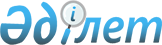 Мемлекеттік көрсетілетін қызметтер тізілімін бекіту туралыҚазақстан Республикасының Цифрлық даму, инновациялар және аэроғарыш өнеркәсібі министрінің м.а. 2020 жылғы 31 қаңтардағы № 39/НҚ бұйрығы. Қазақстан Республикасының Әділет министрлігінде 2020 жылғы 5 ақпанда № 19982 болып тіркелді.       "Мемлекеттік көрсетілетін қызметтер туралы" 2013 жылғы 15 сәуірдегі Қазақстан Республикасы Заңының 8-бабының 2-1) тармақшасына сәйкес БҰЙЫРАМЫН:       1. Қоса беріліп отырған Мемлекеттік көрсетілетін қызметтер тізілімін бекітілсін.      2. Қазақстан Республикасы Цифрлық даму, инновациялар және аэроғарыш өнеркәсібі министрлігінің Мемлекеттік көрсетілетін қызметтерді комитетіне:      1) осы бұйрықты Қазақстан Республикасы Әділет министрлігінде мемлекеттік тіркеуді;      2) осы бұйрықты Қазақстан Республикасы Цифрлық даму, инновациялар және аэроғарыш өнеркәсібі министрлігінің интернет-ресурсында орналастыруды;       3) осы бұйрық мемлекеттік тіркелгеннен кейін он жұмыс күні ішінде осы тармақтың 1) және 2) тармақшаларында көзделген іс-шаралардың орындалуы туралы мәліметтерді Қазақстан Республикасы Цифрлық даму, инновациялар және аэроғарыш өнеркәсібі министрлігінің Заң департаментіне ұсынуды қамтамасыз етсін.      3. Осы бұйрықтың орындалуын бақылау жетекшілік ететін Қазақстан Республикасының Цифрлық даму, инновациялар және аэроғарыш өнеркәсібі вице-министріне жүктелсін.      4. Осы бұйрық оның алғашқы ресми жарияланғанынан кейін күнтізбелік он күн өткен соң қолданысқа енгізіледі. Мемлекеттік көрсетілетін қызметтер тізілімі       Ескерту. Тізілім жаңа редакцияда - ҚР Цифрлық даму, инновациялар және аэроғарыш өнеркәсібі министрінің 18.05.2022 № 170/НҚ (алғашқы ресми жарияланғанынан кейін күнтізбелік он күн өткен соң қолданысқа енгізіледі) бұйрығымен.      * ақпараттандыру объектілері – "электрондық үкіметтің" шлюзінде, "электрондық үкіметтің" сыртқы шлюзінде орналастырылған сервистер-мен интеграцияланған ақпараттандыру объектілер.      Ескертпе:            Мемлекеттік көрсетілетін қызмет коды үш секциядан тұрады: 000 00 000.            Бірінші позициядағы үш сан мемлекеттік қызмет көрсету саласын білдіреді.            Екінші позициядағы екі сан мемлекеттік қызмет көрсетудің кіші саласын (өмірлік жағдайды) білдіреді.            Үшінші позициядағы үш сан мемлекеттік көрсетілетін қызметтің кіші саласы ішіндегі реттік нөмірін білдіреді.            Аббревиатуралардың толық жазылуы:            БП – Қазақстан Республикасының Бас прокуратурасы            АШМ – Қазақстан Республикасының Ауыл шаруашылығы министрлігі            Әділетмині – Қазақстан Республикасының Әділет министрлігі            БҒМ – Қазақстан Республикасының Білім және ғылым министрлігі            ДСМ – Қазақстан Республикасының Денсаулық сақтау министрлігі            Еңбекмині – Қазақстан Республикасының Еңбек және халықты әлеуметтік қорғау министрлігі;            АҚДМ – Қазақстан Республикасының Ақпарат және қоғамдық даму министрлігі            ЦДИАӨМ – Қазақстан Республикасының Цифрлық даму, инновациялар және аэроғарыш өнеркәсібі министрлігі            ИИДМ – Қазақстан Республикасының Индустрия және нфрақұрылымдық даму министрлігі            Қаржымині – Қазақстан Республикасының Қаржы министрлігі            Қорғанысмині – Қазақстан Республикасының Қорғаныс министрлігі            МСМ – Қазақстан Республикасының Мәдениет және спорт министрлігі            ҰЭМ – Қазақстан Республикасының Ұлттық экономика министрлігі            ЭМ – Қазақстан Республикасының Энергетика министрлігі            СІМ – Қазақстан Республикасының Сыртқы істер министрлігі            ІІМ – Қазақстан Республикасының Ішкі істер министрлігі            ЭГТРМ – Қазақстан Республикасының Экология, геология және табиғи ресурстар министрлігі            СИМ – Қазақстан Республикасының Сауда және интеграция министрлігі            МҚІА – Қазақстан Республикасының Мемлекеттік қызмет істері агенттігі            ҰБ – Қазақстан Республикасының Ұлттық Банкі            БП ҚСАЕК – Қазақстан Республикасы Бас прокуратурасының Құқықтық статистика және арнайы есепке алу жөніндегі комитеті            ҰҚК – Қазақстан Республикасының Ұлттық қауіпсіздік комитеті            ЖССҚҚД – Қазақстан Республикасының Жоғарғы Соты жанындағы Соттардың қызметін қамтамасыз ету департаменті (Қазақстан Республикасы Жоғарғы Сотының аппараты)            БЖЗҚ – Бірыңғай жинақтаушы зейнетақы қоры            ЖАО – жергілікті атқарушы органдар            Мемлекеттік корпорация – "Азаматтарға арналған үкімет" мемлекеттік корпорация" коммерциялық емес акционерлік қоғамы            АҚ – акционерлік қоғам            РММ – республикалық мемлекеттік мекеме            РМК – республикалық мемлекеттік кәсіпорын            ШЖҚ РМК – шаруашылық жүргізу құқығындағы республикалық мемлекеттік кәсіпорын            РМҚК – республикалық мемлекеттік қазыналық кәсіпорын            КММ – коммуналдық мемлекеттік мекеме            БАҚ – бұқаралық ақпарат құралдары            ҚНРДА – Қазақстан Республикасының Қаржы нарығын реттеу мен дамыту агенттігі            "МРҚ" РМК – Қазақстан Республикасының Цифрлық даму, инновациялар және аэроғарыш өнеркәсібі министрлігі "Мемлекеттік радиожиілік қызметі" шаруашылық жүргізу құқығындағы республикалық мемлекеттік кәсіпорны;            ӨБИ – ЦДИАӨМ Телекоммуникациялар комитетінің "Өңіраралық байланыс инспекциясы" республикалық мемлекеттік мекемесі            ТЖМ – Қазақстан Республикасының Төтенше жағдайлар министрлігі            БҚДА – Қазақстан Республикасының Бәсекелестікті қорғау және дамыту агенттігі            СЖРА – Қазақстан Республикасының Стратегиялық жоспарлау және реформалар агенттігі            "Даму" КДҚ" АҚ – "Даму" кәсіпкерлікті дамыту қоры" АҚ            ДББҰ – дербес білім беру ұйымы            ҰК – Ұлттық компания© 2012. Қазақстан Республикасы Әділет министрлігінің «Қазақстан Республикасының Заңнама және құқықтық ақпарат институты» ШЖҚ РМК      Қазақстан Республикасының Цифрлық даму, инновациялар және аэроғарыш өнеркәсібі министрінің м.а.      Қазақстан Республикасының Цифрлық даму, инновациялар және аэроғарыш өнеркәсібі министрінің м.а.А. БатырқожаҚазақстан Республикасының
Цифрлық даму, инновациялар 
және аэроғарыш өнеркәсібі
министрінің
міндетін атқарушының 
2020 жылғы 31 қаңтардағы 
№ 39/НҚ бұйрығыменҚазақстан Республикасының
Цифрлық даму, инновациялар 
және аэроғарыш өнеркәсібі
министрінің
міндетін атқарушының 
2020 жылғы 31 қаңтардағы 
№ 39/НҚ бұйрығыменбекітілгенбекітілгенР/с №Мемлекеттік көрсетілетін қызметтің кодыМемлекеттік көрсетілетін қызметтің атауыКіші түрлеріКөрсетілетін қызметті алушы туралы мәліметті (жеке және (немесе) заңды тұлға)Мемлекеттік қызметтер көрсету тәртібін айқындайтын заңға тәуелді нормативтік құқықтық актініәзірлейтін орталық мемлекеттік органның атауыМемлекеттік қызметтер көрсету тәртібін айқындайтын заңға тәуелді нормативтік құқықтық актініәзірлейтін орталық мемлекеттік органның атауыКөрсетілетін қызметті берушінің атауыӨтініштер қабылдауды және мемлекеттік қызмет көрсету нәтижелерін беруді жүзеге асыратын ұйымдардың атаулары және (немесе) "электрондық үкіметтің" веб-порталы және ұялы байланыс абоненттік құрылғысын көрсетуАқылы не тегін болуынМемлекеттік қызметті көрсету нысанын (электрондық (толық немесе ішінара автоматтандырылған)/ қағаз түрінде/ проактивті/ "бір өтініш" қағидаты бойынша көрсетілетін)Мемлекеттік қызметті көрсету нысанын (электрондық (толық немесе ішінара автоматтандырылған)/ қағаз түрінде/ проактивті/ "бір өтініш" қағидаты бойынша көрсетілетін)Мемлекеттік қызметтер көрсету тәртібін айқындайтын заңға тәуелді нормативтік құқықтық актінің атауы1234566789101011001. Құжаттандыру001. Құжаттандыру001. Құжаттандыру001. Құжаттандыру001. Құжаттандыру001. Құжаттандыру001. Құжаттандыру001. Құжаттандыру001. Құжаттандыру001. Құжаттандыру001. Құжаттандыру001. Құжаттандыру001. Құжаттандыру00101. Жеке басты куәландыратын құжаттарды/анықтамаларды және мәртебе алу00101. Жеке басты куәландыратын құжаттарды/анықтамаларды және мәртебе алу00101. Жеке басты куәландыратын құжаттарды/анықтамаларды және мәртебе алу00101. Жеке басты куәландыратын құжаттарды/анықтамаларды және мәртебе алу00101. Жеке басты куәландыратын құжаттарды/анықтамаларды және мәртебе алу00101. Жеке басты куәландыратын құжаттарды/анықтамаларды және мәртебе алу00101. Жеке басты куәландыратын құжаттарды/анықтамаларды және мәртебе алу00101. Жеке басты куәландыратын құжаттарды/анықтамаларды және мәртебе алу00101. Жеке басты куәландыратын құжаттарды/анықтамаларды және мәртебе алу00101. Жеке басты куәландыратын құжаттарды/анықтамаларды және мәртебе алу00101. Жеке басты куәландыратын құжаттарды/анықтамаларды және мәртебе алу00101. Жеке басты куәландыратын құжаттарды/анықтамаларды және мәртебе алу00101. Жеке басты куәландыратын құжаттарды/анықтамаларды және мәртебе алу1.00101001Қазақстан Республикасының азаматтарына паспорттар, жеке куәліктер беруҚұжаттарды бірінші рет ресімдеу:- 16 жасқа толмаған балаларға Қазақстан Республикасы азаматының паспортын;- 16 жасқа толған адамдарға;- болған жеке куәлік немесе паспорт;- 1974 жылғы үлгідегі КСРО паспорты немесе оны жоғалту негізінде;- Қазақстан Республикасының азаматтығын қабылдаған кезде.Жеке тұлғаларІІМІІМАумақтық полиция органдарыМемлекеттік корпорация, аумақтық полиция органдарыАқылықағаз түріндеқағаз түрінде "Қазақстан Республикасының халқын құжаттандыру және тіркеу мәселелері бойынша мемлекеттік қызметтер көрсету қағидаларын бекіту туралы" Қазақстан Республикасы Ішкі істер министрінің 2020 жылғы 30 наурыздағы № 267 бұйрығы. Нормативтік құқықтық актілері мемлекеттік тіркеу тізілімінде № 20192 болып тіркелді.2.00101001Қазақстан Республикасының азаматтарына паспорттар, жеке куәліктер беруЖеке басты куәландыратын құжаттарды ауыстыру:- қолданылу мерзімінің өтуіне байланысты;- жоғалтқанына;- пайдалануға жарамсыз;- құжаттардың түрін өзгертуге байланысты оларды дайындаудың жаңа технологиясына сәйкес иесінің қалауы бойынша;- шетелден Қазақстан Республикасына тұрақты тұруға оралғанына байланыстыЖеке тұлғаларІІМІІМАумақтық полиция органдарыМемлекеттік корпорация, аумақтық полиция органдарыАқылықағаз түріндеқағаз түрінде "Қазақстан Республикасының халқын құжаттандыру және тіркеу мәселелері бойынша мемлекеттік қызметтер көрсету қағидаларын бекіту туралы" Қазақстан Республикасы Ішкі істер министрінің 2020 жылғы 30 наурыздағы № 267 бұйрығы. Нормативтік құқықтық актілері мемлекеттік тіркеу тізілімінде № 20192 болып тіркелді.3.00101001Қазақстан Республикасының азаматтарына паспорттар, жеке куәліктер беруАзаматтың анықтамалық деректері (тегі, аты, әкесінің аты, туған күні, туған жері немесе өзінің ұлтын көрсетпеу ниеті) өзгерген; шығарылған құжаттардағы жазбалардың дәл еместігі жағдайда құжаттарды ресімдеуЖеке тұлғаларІІМІІМАумақтық полиция органдарыМемлекеттік корпорация, аумақтық полиция органдарыАқылықағаз түріндеқағаз түрінде "Қазақстан Республикасының халқын құжаттандыру және тіркеу мәселелері бойынша мемлекеттік қызметтер көрсету қағидаларын бекіту туралы" Қазақстан Республикасы Ішкі істер министрінің 2020 жылғы 30 наурыздағы № 267 бұйрығы. Нормативтік құқықтық актілері мемлекеттік тіркеу тізілімінде № 20192 болып тіркелді.4.00101002Әскерге шақырылғандарға шақыру учаскелеріне тіркеу туралы куәліктер және куәліктердің телнұсқаларын беруон жеті жасқа толған жылы қаңтар – наурызда тіркеуден өтпегенЖеке тұлғаларҚорғанысминіҚорғанысминіҚорғанысминінің жергілікті әскери басқару органдарыМемлекеттік корпорация, "электрондық үкіметтің" веб-порталыТегінЭлектронды (ішінара автоматтандырылған) / қағаз түріндеЭлектронды (ішінара автоматтандырылған) / қағаз түрінде "Әскери міндеттілер мен әскерге шақырылушыларды әскери есепке алу қағидаларын бекіту туралы" Қазақстан Республикасы Қорғаныс министрінің 2017 жылғы 24 қаңтардағы № 28 бұйрығы. Нормативтік құқықтық актілері мемлекеттік тіркеу тізілімінде № 14881 болып тіркелді.5.00101002Әскерге шақырылғандарға шақыру учаскелеріне тіркеу туралы куәліктер және куәліктердің телнұсқаларын берутіркеу туралы куәлікті жоғалтқан кездеЖеке тұлғаларҚорғанысминіҚорғанысминіҚорғанысминінің жергілікті әскери басқару органдарыМемлекеттік корпорация, "электрондық үкіметтің" веб-порталыТегінЭлектронды (ішінара автоматтандырылған) / қағаз түріндеЭлектронды (ішінара автоматтандырылған) / қағаз түрінде "Әскери міндеттілер мен әскерге шақырылушыларды әскери есепке алу қағидаларын бекіту туралы" Қазақстан Республикасы Қорғаныс министрінің 2017 жылғы 24 қаңтардағы № 28 бұйрығы. Нормативтік құқықтық актілері мемлекеттік тіркеу тізілімінде № 14881 болып тіркелді.6.00101002Әскерге шақырылғандарға шақыру учаскелеріне тіркеу туралы куәліктер және куәліктердің телнұсқаларын берутіркеу туралы куәлік бүлінген кездеЖеке тұлғаларҚорғанысминіҚорғанысминіҚорғанысминінің жергілікті әскери басқару органдарыМемлекеттік корпорация, "электрондық үкіметтің" веб-порталыТегінЭлектронды (ішінара автоматтандырылған) / қағаз түріндеЭлектронды (ішінара автоматтандырылған) / қағаз түрінде "Әскери міндеттілер мен әскерге шақырылушыларды әскери есепке алу қағидаларын бекіту туралы" Қазақстан Республикасы Қорғаныс министрінің 2017 жылғы 24 қаңтардағы № 28 бұйрығы. Нормативтік құқықтық актілері мемлекеттік тіркеу тізілімінде № 14881 болып тіркелді.7.00101002Әскерге шақырылғандарға шақыру учаскелеріне тіркеу туралы куәліктер және куәліктердің телнұсқаларын берутегін, атын, әкесінің атын өзгерткен кездеЖеке тұлғаларҚорғанысминіҚорғанысминіҚорғанысминінің жергілікті әскери басқару органдарыМемлекеттік корпорация, "электрондық үкіметтің" веб-порталыТегінЭлектронды (ішінара автоматтандырылған) / қағаз түріндеЭлектронды (ішінара автоматтандырылған) / қағаз түрінде "Әскери міндеттілер мен әскерге шақырылушыларды әскери есепке алу қағидаларын бекіту туралы" Қазақстан Республикасы Қорғаныс министрінің 2017 жылғы 24 қаңтардағы № 28 бұйрығы. Нормативтік құқықтық актілері мемлекеттік тіркеу тізілімінде № 14881 болып тіркелді.8.00101003Запастағы офицерлерге, сержанттарға, сарбаздарға әскери билеттер (әскери билеттердің орнына уақытша куәліктер) немесе олардың телнұсқаларын беруЖоғары оқу орындарының әскери кафедраларында запастағы офицерлер бағдарламасы бойынша дайындықтан өткен азаматтар үшінЖеке тұлғаларҚорғанысминіҚорғанысминіҚорғанысминінің жергілікті әскери басқару органдарыМемлекеттік корпорация, "электрондық үкіметтің" веб-порталыТегінЭлектронды (ішінара автоматтандырылған) / қағаз түріндеЭлектронды (ішінара автоматтандырылған) / қағаз түрінде "Әскери міндеттілер мен әскерге шақырылушыларды әскери есепке алу қағидаларын бекіту туралы" Қазақстан Республикасы Қорғаныс министрінің 2017 жылғы 24 қаңтардағы № 28 бұйрығы. Нормативтік құқықтық актілері мемлекеттік тіркеу тізілімінде № 14881 болып тіркелді.9.00101003Запастағы офицерлерге, сержанттарға, сарбаздарға әскери билеттер (әскери билеттердің орнына уақытша куәліктер) немесе олардың телнұсқаларын беруОфицерлер құрамы қатарынан әскери қызметтен запасқа шығарылғандарЖеке тұлғаларҚорғанысминіҚорғанысминіҚорғанысминінің жергілікті әскери басқару органдарыМемлекеттік корпорация, "электрондық үкіметтің" веб-порталыТегінЭлектронды (ішінара автоматтандырылған) / қағаз түріндеЭлектронды (ішінара автоматтандырылған) / қағаз түрінде "Әскери міндеттілер мен әскерге шақырылушыларды әскери есепке алу қағидаларын бекіту туралы" Қазақстан Республикасы Қорғаныс министрінің 2017 жылғы 24 қаңтардағы № 28 бұйрығы. Нормативтік құқықтық актілері мемлекеттік тіркеу тізілімінде № 14881 болып тіркелді.10.00101003Запастағы офицерлерге, сержанттарға, сарбаздарға әскери билеттер (әскери билеттердің орнына уақытша куәліктер) немесе олардың телнұсқаларын беруБас бостандығынан айыру орындарынан босатылғандарЖеке тұлғаларҚорғанысминіҚорғанысминіҚорғанысминінің жергілікті әскери басқару органдарыМемлекеттік корпорация, "электрондық үкіметтің" веб-порталыТегінЭлектронды (ішінара автоматтандырылған) / қағаз түріндеЭлектронды (ішінара автоматтандырылған) / қағаз түрінде "Әскери міндеттілер мен әскерге шақырылушыларды әскери есепке алу қағидаларын бекіту туралы" Қазақстан Республикасы Қорғаныс министрінің 2017 жылғы 24 қаңтардағы № 28 бұйрығы. Нормативтік құқықтық актілері мемлекеттік тіркеу тізілімінде № 14881 болып тіркелді.11.00101003Запастағы офицерлерге, сержанттарға, сарбаздарға әскери билеттер (әскери билеттердің орнына уақытша куәліктер) немесе олардың телнұсқаларын беруБасқа мемлекеттерден Қазақстан Республикасына тұрақты тұруға келгендерЖеке тұлғаларҚорғанысминіҚорғанысминіҚорғанысминінің жергілікті әскери басқару органдарыМемлекеттік корпорация, "электрондық үкіметтің" веб-порталыТегінЭлектронды (ішінара автоматтандырылған) / қағаз түріндеЭлектронды (ішінара автоматтандырылған) / қағаз түрінде "Әскери міндеттілер мен әскерге шақырылушыларды әскери есепке алу қағидаларын бекіту туралы" Қазақстан Республикасы Қорғаныс министрінің 2017 жылғы 24 қаңтардағы № 28 бұйрығы. Нормативтік құқықтық актілері мемлекеттік тіркеу тізілімінде № 14881 болып тіркелді.12.00101003Запастағы офицерлерге, сержанттарға, сарбаздарға әскери билеттер (әскери билеттердің орнына уақытша куәліктер) немесе олардың телнұсқаларын беруЕскі үлгідегі әскери билетті жаңасына ауыстырған кездеЖеке тұлғаларҚорғанысминіҚорғанысминіҚорғанысминінің жергілікті әскери басқару органдарыМемлекеттік корпорация, "электрондық үкіметтің" веб-порталыТегінЭлектронды (ішінара автоматтандырылған) / қағаз түріндеЭлектронды (ішінара автоматтандырылған) / қағаз түрінде "Әскери міндеттілер мен әскерге шақырылушыларды әскери есепке алу қағидаларын бекіту туралы" Қазақстан Республикасы Қорғаныс министрінің 2017 жылғы 24 қаңтардағы № 28 бұйрығы. Нормативтік құқықтық актілері мемлекеттік тіркеу тізілімінде № 14881 болып тіркелді.13.00101003Запастағы офицерлерге, сержанттарға, сарбаздарға әскери билеттер (әскери билеттердің орнына уақытша куәліктер) немесе олардың телнұсқаларын беруәскери билетті жоғалтқан кездеЖеке тұлғаларҚорғанысминіҚорғанысминіҚорғанысминінің жергілікті әскери басқару органдарыМемлекеттік корпорация, "электрондық үкіметтің" веб-порталыТегінЭлектронды (ішінара автоматтандырылған) / қағаз түріндеЭлектронды (ішінара автоматтандырылған) / қағаз түрінде "Әскери міндеттілер мен әскерге шақырылушыларды әскери есепке алу қағидаларын бекіту туралы" Қазақстан Республикасы Қорғаныс министрінің 2017 жылғы 24 қаңтардағы № 28 бұйрығы. Нормативтік құқықтық актілері мемлекеттік тіркеу тізілімінде № 14881 болып тіркелді.14.00101003Запастағы офицерлерге, сержанттарға, сарбаздарға әскери билеттер (әскери билеттердің орнына уақытша куәліктер) немесе олардың телнұсқаларын беруәскери билет бүлінген кездеЖеке тұлғаларҚорғанысминіҚорғанысминіҚорғанысминінің жергілікті әскери басқару органдарыМемлекеттік корпорация, "электрондық үкіметтің" веб-порталыТегінЭлектронды (ішінара автоматтандырылған) / қағаз түріндеЭлектронды (ішінара автоматтандырылған) / қағаз түрінде "Әскери міндеттілер мен әскерге шақырылушыларды әскери есепке алу қағидаларын бекіту туралы" Қазақстан Республикасы Қорғаныс министрінің 2017 жылғы 24 қаңтардағы № 28 бұйрығы. Нормативтік құқықтық актілері мемлекеттік тіркеу тізілімінде № 14881 болып тіркелді.15.00101003Запастағы офицерлерге, сержанттарға, сарбаздарға әскери билеттер (әскери билеттердің орнына уақытша куәліктер) немесе олардың телнұсқаларын берутегін, атын, әкесінің атын өзгерткен кездеЖеке тұлғаларҚорғанысминіҚорғанысминіҚорғанысминінің жергілікті әскери басқару органдарыМемлекеттік корпорация, "электрондық үкіметтің" веб-порталыТегінЭлектронды (ішінара автоматтандырылған) / қағаз түріндеЭлектронды (ішінара автоматтандырылған) / қағаз түрінде "Әскери міндеттілер мен әскерге шақырылушыларды әскери есепке алу қағидаларын бекіту туралы" Қазақстан Республикасы Қорғаныс министрінің 2017 жылғы 24 қаңтардағы № 28 бұйрығы. Нормативтік құқықтық актілері мемлекеттік тіркеу тізілімінде № 14881 болып тіркелді.16.00101003Запастағы офицерлерге, сержанттарға, сарбаздарға әскери билеттер (әскери билеттердің орнына уақытша куәліктер) немесе олардың телнұсқаларын беруофицерлер құрамының әскери атағы қалпына келтірілгендер:запастағы офицерЖеке тұлғаларҚорғанысминіҚорғанысминіҚорғанысминінің жергілікті әскери басқару органдарыМемлекеттік корпорация, "электрондық үкіметтің" веб-порталыТегінЭлектронды (ішінара автоматтандырылған) / қағаз түріндеЭлектронды (ішінара автоматтандырылған) / қағаз түрінде "Әскери міндеттілер мен әскерге шақырылушыларды әскери есепке алу қағидаларын бекіту туралы" Қазақстан Республикасы Қорғаныс министрінің 2017 жылғы 24 қаңтардағы № 28 бұйрығы. Нормативтік құқықтық актілері мемлекеттік тіркеу тізілімінде № 14881 болып тіркелді.17.00101003Запастағы офицерлерге, сержанттарға, сарбаздарға әскери билеттер (әскери билеттердің орнына уақытша куәліктер) немесе олардың телнұсқаларын беруденсаулық жағдайы бойынша әскери есепке берілуге жататын 27 жасқа толмаған әскери міндеттілерЖеке тұлғаларҚорғанысминіҚорғанысминіҚорғанысминінің жергілікті әскери басқару органдарыМемлекеттік корпорация, "электрондық үкіметтің" веб-порталыТегінЭлектронды (ішінара автоматтандырылған) / қағаз түріндеЭлектронды (ішінара автоматтандырылған) / қағаз түрінде "Әскери міндеттілер мен әскерге шақырылушыларды әскери есепке алу қағидаларын бекіту туралы" Қазақстан Республикасы Қорғаныс министрінің 2017 жылғы 24 қаңтардағы № 28 бұйрығы. Нормативтік құқықтық актілері мемлекеттік тіркеу тізілімінде № 14881 болып тіркелді.18.00101003Запастағы офицерлерге, сержанттарға, сарбаздарға әскери билеттер (әскери билеттердің орнына уақытша куәліктер) немесе олардың телнұсқаларын беруәскерге шақыру кейінге қалдырылуына (босатылуына) байланысты әскери қызмет өткермеген 27 жасқа толғандарЖеке тұлғаларҚорғанысминіҚорғанысминіҚорғанысминінің жергілікті әскери басқару органдарыМемлекеттік корпорация, "электрондық үкіметтің" веб-порталыТегінЭлектронды (ішінара автоматтандырылған) / қағаз түріндеЭлектронды (ішінара автоматтандырылған) / қағаз түрінде "Әскери міндеттілер мен әскерге шақырылушыларды әскери есепке алу қағидаларын бекіту туралы" Қазақстан Республикасы Қорғаныс министрінің 2017 жылғы 24 қаңтардағы № 28 бұйрығы. Нормативтік құқықтық актілері мемлекеттік тіркеу тізілімінде № 14881 болып тіркелді.19.00101003Запастағы офицерлерге, сержанттарға, сарбаздарға әскери билеттер (әскери билеттердің орнына уақытша куәліктер) немесе олардың телнұсқаларын берубұдан бұрын әскери есепте тұрмаған және әскерге шақыру учаскесіне тіркеуден өтпегендер қатарынан әскери қызмет өткермеген 27 жасқа толғандарЖеке тұлғаларҚорғанысминіҚорғанысминіҚорғанысминінің жергілікті әскери басқару органдарыМемлекеттік корпорация, "электрондық үкіметтің" веб-порталыТегінЭлектронды (ішінара автоматтандырылған) / қағаз түріндеЭлектронды (ішінара автоматтандырылған) / қағаз түрінде "Әскери міндеттілер мен әскерге шақырылушыларды әскери есепке алу қағидаларын бекіту туралы" Қазақстан Республикасы Қорғаныс министрінің 2017 жылғы 24 қаңтардағы № 28 бұйрығы. Нормативтік құқықтық актілері мемлекеттік тіркеу тізілімінде № 14881 болып тіркелді.20.00101003Запастағы офицерлерге, сержанттарға, сарбаздарға әскери билеттер (әскери билеттердің орнына уақытша куәліктер) немесе олардың телнұсқаларын беруҚазақстан Республикасының Қарулы Күштерінен, басқа да әскерлері мен әскери құралымдарынан, Мемлекеттік күзет қызметінен және құқық қорғау органдарынан запасқа шығарылған азаматтар үшінЖеке тұлғаларҚорғанысминіҚорғанысминіҚорғанысминінің жергілікті әскери басқару органдарыМемлекеттік корпорация, "электрондық үкіметтің" веб-порталыТегінЭлектронды (ішінара автоматтандырылған) / қағаз түріндеЭлектронды (ішінара автоматтандырылған) / қағаз түрінде "Әскери міндеттілер мен әскерге шақырылушыларды әскери есепке алу қағидаларын бекіту туралы" Қазақстан Республикасы Қорғаныс министрінің 2017 жылғы 24 қаңтардағы № 28 бұйрығы. Нормативтік құқықтық актілері мемлекеттік тіркеу тізілімінде № 14881 болып тіркелді.21.00101003Запастағы офицерлерге, сержанттарға, сарбаздарға әскери билеттер (әскери билеттердің орнына уақытша куәліктер) немесе олардың телнұсқаларын беруденсаулық сақтау саласында білім беру ұйымдарын бітіргеннен әскери-есептік мамандықтар алған әйелдерЖеке тұлғаларҚорғанысминіҚорғанысминіҚорғанысминінің жергілікті әскери басқару органдарыМемлекеттік корпорация, "электрондық үкіметтің" веб-порталыТегінЭлектронды (ішінара автоматтандырылған) / қағаз түріндеЭлектронды (ішінара автоматтандырылған) / қағаз түрінде "Әскери міндеттілер мен әскерге шақырылушыларды әскери есепке алу қағидаларын бекіту туралы" Қазақстан Республикасы Қорғаныс министрінің 2017 жылғы 24 қаңтардағы № 28 бұйрығы. Нормативтік құқықтық актілері мемлекеттік тіркеу тізілімінде № 14881 болып тіркелді.22.00101003Запастағы офицерлерге, сержанттарға, сарбаздарға әскери билеттер (әскери билеттердің орнына уақытша куәліктер) немесе олардың телнұсқаларын беруәскери-техникалық және басқа да мамандықтар бойынша даярлықтан өткен азаматтарЖеке тұлғаларҚорғанысминіҚорғанысминіҚорғанысминінің жергілікті әскери басқару органдарыМемлекеттік корпорация, "электрондық үкіметтің" веб-порталыТегінЭлектронды (ішінара автоматтандырылған) / қағаз түріндеЭлектронды (ішінара автоматтандырылған) / қағаз түрінде "Әскери міндеттілер мен әскерге шақырылушыларды әскери есепке алу қағидаларын бекіту туралы" Қазақстан Республикасы Қорғаныс министрінің 2017 жылғы 24 қаңтардағы № 28 бұйрығы. Нормативтік құқықтық актілері мемлекеттік тіркеу тізілімінде № 14881 болып тіркелді.23.00101003Запастағы офицерлерге, сержанттарға, сарбаздарға әскери билеттер (әскери билеттердің орнына уақытша куәліктер) немесе олардың телнұсқаларын берутуыстарының бiрi (әкесi, анасы, аға-інілерi немесе әпке-сіңлілері) әскери қызмет өткеру кезеңiнде қызметтік мiндеттерiн орындау кезiнде қаза тапқан, қайтыс болған немесе бiрiншi немесе екінші топтағы мүгедек болып қалған әскерге шақыру жасындағы азаматтарЖеке тұлғаларҚорғанысминіҚорғанысминіҚорғанысминінің жергілікті әскери басқару органдарыМемлекеттік корпорация, "электрондық үкіметтің" веб-порталыТегінЭлектронды (ішінара автоматтандырылған) / қағаз түріндеЭлектронды (ішінара автоматтандырылған) / қағаз түрінде "Әскери міндеттілер мен әскерге шақырылушыларды әскери есепке алу қағидаларын бекіту туралы" Қазақстан Республикасы Қорғаныс министрінің 2017 жылғы 24 қаңтардағы № 28 бұйрығы. Нормативтік құқықтық актілері мемлекеттік тіркеу тізілімінде № 14881 болып тіркелді.24.00101003Запастағы офицерлерге, сержанттарға, сарбаздарға әскери билеттер (әскери билеттердің орнына уақытша куәліктер) немесе олардың телнұсқаларын беруғылыми дәрежесі барларЖеке тұлғаларҚорғанысминіҚорғанысминіҚорғанысминінің жергілікті әскери басқару органдарыМемлекеттік корпорация, "электрондық үкіметтің" веб-порталыТегінЭлектронды (ішінара автоматтандырылған) / қағаз түріндеЭлектронды (ішінара автоматтандырылған) / қағаз түрінде "Әскери міндеттілер мен әскерге шақырылушыларды әскери есепке алу қағидаларын бекіту туралы" Қазақстан Республикасы Қорғаныс министрінің 2017 жылғы 24 қаңтардағы № 28 бұйрығы. Нормативтік құқықтық актілері мемлекеттік тіркеу тізілімінде № 14881 болып тіркелді.25.00101003Запастағы офицерлерге, сержанттарға, сарбаздарға әскери билеттер (әскери билеттердің орнына уақытша куәліктер) немесе олардың телнұсқаларын берутіркелген діни бірлестіктердің дін қызметкерлеріЖеке тұлғаларҚорғанысминіҚорғанысминіҚорғанысминінің жергілікті әскери басқару органдарыМемлекеттік корпорация, "электрондық үкіметтің" веб-порталыТегінЭлектронды (ішінара автоматтандырылған) / қағаз түріндеЭлектронды (ішінара автоматтандырылған) / қағаз түрінде "Әскери міндеттілер мен әскерге шақырылушыларды әскери есепке алу қағидаларын бекіту туралы" Қазақстан Республикасы Қорғаныс министрінің 2017 жылғы 24 қаңтардағы № 28 бұйрығы. Нормативтік құқықтық актілері мемлекеттік тіркеу тізілімінде № 14881 болып тіркелді.26.00101003Запастағы офицерлерге, сержанттарға, сарбаздарға әскери билеттер (әскери билеттердің орнына уақытша куәліктер) немесе олардың телнұсқаларын берукелісімшарт бойынша әскери қызмет өткеру үшін Қазақстан Республикасының Қарулы Күштеріне әскерге шақырылған әйелдерЖеке тұлғаларҚорғанысминіҚорғанысминіҚорғанысминінің жергілікті әскери басқару органдарыМемлекеттік корпорация, "электрондық үкіметтің" веб-порталыТегінЭлектронды (ішінара автоматтандырылған) / қағаз түріндеЭлектронды (ішінара автоматтандырылған) / қағаз түрінде "Әскери міндеттілер мен әскерге шақырылушыларды әскери есепке алу қағидаларын бекіту туралы" Қазақстан Республикасы Қорғаныс министрінің 2017 жылғы 24 қаңтардағы № 28 бұйрығы. Нормативтік құқықтық актілері мемлекеттік тіркеу тізілімінде № 14881 болып тіркелді.27.00101004Ұлы Отан соғысының ардагерлеріне куәліктер беругеЖеке тұлғаларҚорғанысминіҚорғанысминіҚорғанысминінің жергілікті әскери басқару органдарыМемлекеттік корпорация, "электрондық үкіметтің" веб-порталыТегінЭлектронды (ішінара автоматтандырылған) / қағаз түріндеЭлектронды (ішінара автоматтандырылған) / қағаз түрінде "Ұлы Отан соғысына қатысушының куәлігін беру қағидаларын бекіту туралы" Қазақстан Республикасы Қорғаныс министрінің 2019 жылғы 9 шілдедегі № 526 бұйрығы. Нормативтік құқықтық актілері мемлекеттік тіркеу тізілімінде№ 19008 болып тіркелді.28.00101005Соттылықтың болуы не болмауы туралы анықтама беруЖеке және заңды тұлғаларБПБПБП ҚСАЕК, БП ҚСАЕК аумақтық органдарыМемлекеттік корпорация, "электрондық үкіметтің" веб-порталы, ұялы байланыс абоненттік құрылғысыТегінЭлектронды (ішінара автоматтандырылған) / қағаз түрінде/"бір өтініш" қағидаты бойынша көрсетілетінЭлектронды (ішінара автоматтандырылған) / қағаз түрінде/"бір өтініш" қағидаты бойынша көрсетілетін "Қазақстан Республикасы Бас прокуратурасының Құқықтық статистика және арнайы есепке алу жөніндегі комитеті және оның аумақтық органдарымен көрсетілетін мемлекеттік қызметтер қағидаларын бекіту туралы" Қазақстан Республикасы Бас Прокурорының 2020 жылғы 18 мамырдағы № 64 бұйрығы. Нормативтік құқықтық актілері мемлекеттік тіркеу тізілімінде № 20674 болып тіркелді29.00101005-1Тұлғаның сыбайлас жемқорлық қылмыс жасағаны туралы мәліметтер беруЖеке және заңды тұлғаларБПБПБП ҚСАЕК, БП ҚСАЕК аумақтық органдары"электрондық үкіметтің" веб-порталыТегінЭлектронды (толық автоматтандырылған)Электронды (толық автоматтандырылған)30.00101006Құжаттарды қабылдау және оларды Қазақстан Республикасының шет елдерде жүрген азаматтарына паспорттар жасауға жіберуЖеке тұлғаларСІМСІМҚазақстан Республикасының шетелдегі мекемелері, ІІМҚазақстан Республикасының шетелдегі мекемелеріАқылы/тегінҚағаз түріндеҚағаз түрінде "Құжаттарды қабылдау және оларды Қазақстан Республикасының шет елдерде жүрген азаматтарына паспорттар жасауға жіберу және олардың паспорттарына қажетті жазбалар енгізу" мемлекеттік қызмет көрсету қағидаларын бекіту туралы Қазақстан Республикасы Сыртқы істер министрінің 2020 жылғы 12 мамырдағы № 11-1-4/149 бұйрығы. Нормативтік құқықтық актілері мемлекеттік тіркеу тізілімінде№ 20627 болып тіркелді31.00101007Жеңілдіктері бар (Ұлы Отан соғысының, басқа мемлекеттердің аумағындағы ұрыс қимылдарының ардагерлеріне, Чернобыль атом электр станциясындағы апат салдарын жоюшыларға) тұлғаларға анықтамалар беругеЖеке тұлғаларҚорғанысминіҚорғанысминіҚорғанысминінің жергілікті әскери басқару органдары"электрондық үкіметтің" веб-порталыТегінЭлектронды (толық автоматтандырылған)Электронды (толық автоматтандырылған)"Жеңілдігі бар адамдарға (Ұлы Отан соғысының, басқа мемлекеттердің аумағындағы ұрыс қимылдарының ардагерлері мен Чернобыль атом электр станциясындағы апаттың салдарын жоюға қатысушыларға) анықтамалар беру" мемлекеттік қызметін көрсету қағидаларын бекіту туралы Қазақстан Республикасы Қорғаныс министрінің 2021 жылғы 4 тамыздағы № 500 бұйрығы. Нормативтік құқықтық актілері мемлекеттік тіркеу тізілімінде № 23848 болып тіркелді32.0010108Әскери қызмет өткеруді растау туралы мәліметтерді беруЖеке тұлғаларҚорғанысминіҚорғанысминіҚорғанысминінің жергілікті әскери басқару органдары"электрондық үкіметтің" веб-порталыТегінЭлектронды (толық автоматтандырылған)Электронды (толық автоматтандырылған) "Әскери міндеттілер мен әскерге шақырылушыларды әскери есепке алу қағидаларын бекіту туралы" Қазақстан Республикасы Қорғаныс министрінің 2017 жылғы 24 қаңтардағы № 28 бұйрығы. Нормативтік құқықтық актілерді мемлекеттік тіркеу тізілімінде № 14881 болып тіркелген.33.0010109Қазақстан Республикасынан тыс жерлерге тұрақты тұру үшін шығатын азаматтарға анықтамалар беруЖеке тұлғаларҚорғанысминіҚорғанысминіҚорғанысминінің жергілікті әскери басқару органдарыМемлекеттік корпорация, "электрондық үкіметтің" веб-порталыТегінЭлектронды (ішінара автоматтандырылған) / қағаз түріндеЭлектронды (ішінара автоматтандырылған) / қағаз түрінде "Әскери міндеттілер мен әскерге шақырылушыларды әскери есепке алу қағидаларын бекіту туралы" Қазақстан Республикасы Қорғаныс министрінің 2017 жылғы 24 қаңтардағы № 28 бұйрығы. Нормативтік құқықтық актілерді мемлекеттік тіркеу тізілімінде № 14881 болып тіркелген.34.00101010Шекара маңындағы аумақтың елді мекенінде тұрақты тұратын жері бойынша тіркелуін растайтын мәліметтерді беруЖеке тұлғаларІІМІІМАумақтық полиция органдарыМемлекеттік корпорация, "электрондық үкіметтің" веб-порталыТегінЭлектронды (толық автоматтандырылған)Электронды (толық автоматтандырылған) "Қазақстан Республикасының халқын құжаттандыру және тіркеу мәселелері бойынша мемлекеттік қызметтер көрсету қағидаларын бекіту туралы" Қазақстан Республикасы Ішкі істер министрінің 2020 жылғы 30 наурыздағы № 267 бұйрығы. Нормативтік құқықтық актілері мемлекеттік тіркеу тізілімінде № 20192 болып тіркелді.35.00101011Азаматтарды әскери-техникалық және басқа да әскери мамандықтар бойынша даярлауЖеке тұлғаларҚорғанысминіҚорғанысминіҚорғанысминінің жергілікті әскери басқару органдары"электрондық үкіметтің" веб-порталыАқылыЭлектронды (толық автоматтандырылған)Электронды (толық автоматтандырылған) "Қазақстан Республикасы Қорғаныс министрлігінің мамандандырылған ұйымдарында әскери-техникалық және өзге де мамандықтар бойынша әскерге шақырылушыларды, әскери міндеттілерді жинау, оларды жіберу және өтеусіз және өтеулі негіздерде оқыту, оқу-тәрбие процесін ұйымдастыру қағидаларын, сондай-ақ оқу мерзімдерін бекіту туралы" Қазақстан Республикасы Қорғаныс министрінің 2017 жылғы 17 шілдедегі № 357 бұйрығы. Нормативтік құқықтық актілері мемлекеттік тіркеу тізілімінде № 15517 болып тіркелді.00102. Кәсіпкерлік қызметпен байланысты емес құқықтарды қамтамасыз ететін құжаттарды алу00102. Кәсіпкерлік қызметпен байланысты емес құқықтарды қамтамасыз ететін құжаттарды алу00102. Кәсіпкерлік қызметпен байланысты емес құқықтарды қамтамасыз ететін құжаттарды алу00102. Кәсіпкерлік қызметпен байланысты емес құқықтарды қамтамасыз ететін құжаттарды алу00102. Кәсіпкерлік қызметпен байланысты емес құқықтарды қамтамасыз ететін құжаттарды алу00102. Кәсіпкерлік қызметпен байланысты емес құқықтарды қамтамасыз ететін құжаттарды алу00102. Кәсіпкерлік қызметпен байланысты емес құқықтарды қамтамасыз ететін құжаттарды алу00102. Кәсіпкерлік қызметпен байланысты емес құқықтарды қамтамасыз ететін құжаттарды алу00102. Кәсіпкерлік қызметпен байланысты емес құқықтарды қамтамасыз ететін құжаттарды алу00102. Кәсіпкерлік қызметпен байланысты емес құқықтарды қамтамасыз ететін құжаттарды алу00102. Кәсіпкерлік қызметпен байланысты емес құқықтарды қамтамасыз ететін құжаттарды алу00102. Кәсіпкерлік қызметпен байланысты емес құқықтарды қамтамасыз ететін құжаттарды алу00102. Кәсіпкерлік қызметпен байланысты емес құқықтарды қамтамасыз ететін құжаттарды алу36.00102001Жүргізуші куәліктерін беруЖүргізуші куәліктерін беруЖеке тұлғаларІІМІІМАумақтық полиция органдарыМемлекеттік корпорация, "электрондық үкіметтің" веб-порталыАқылыЭлектронды (ішінара автоматтандырылған) / қағаз түріндеЭлектронды (ішінара автоматтандырылған) / қағаз түрінде "Көлік құралының сәйкестендіру нөмірі бойынша көлік құралдарының жекелеген түрлерін мемлекеттік тіркеу және есепке алу, Механикалық көлік құралдарын жүргізушілерді даярлау, Емтихандар қабылдау және жүргізуші куәліктерін беру қағидаларын бекіту туралы" Қазақстан Республикасы Ішкі істер министрінің 2014 жылғы 2 желтоқсандағы № 862 бұйрығы. Нормативтік құқықтық актілері мемлекеттік тіркеу тізілімінде № 10056 тіркелді.37.00102001Жүргізуші куәліктерін беруЖүргізуші куәліктерін алғаш рет беру және көлік құралдарын жүргізу құқығынан айырғаннан кейінЖеке тұлғаларІІМІІМАумақтық полиция органдарыМемлекеттік корпорацияАқылыҚағаз түріндеҚағаз түрінде "Көлік құралының сәйкестендіру нөмірі бойынша көлік құралдарының жекелеген түрлерін мемлекеттік тіркеу және есепке алу, Механикалық көлік құралдарын жүргізушілерді даярлау, Емтихандар қабылдау және жүргізуші куәліктерін беру қағидаларын бекіту туралы" Қазақстан Республикасы Ішкі істер министрінің 2014 жылғы 2 желтоқсандағы № 862 бұйрығы. Нормативтік құқықтық актілері мемлекеттік тіркеу тізілімінде № 10056 тіркелді.38.00102002Тракторларды және олардың базасында жасалған өздігінен жүретін шассилер мен механизмдерді, өздігінен жүретін ауыл шаруашылығы, мелиоративтік және жол-құрылыс машиналары мен механизмдерін, сондай-ақ жүріп өту мүмкіндігі жоғары арнайы машиналарды жүргізу құқығына куәліктер беруА, "В", "Г", "Б" және "Д" санаттарындағы тракторшы-машинист куәлігін алуЖеке тұлғаларАШМАШМОблыстардың, Нұр-Сұлтан, Алматы және Шымкент қалаларының, аудандардың және облыстық маңызы бар қалалардың ЖАООблыстардың, Нұр-Сұлтан, Алматы және Шымкент қалаларының, аудандардың және облыстық маңызы бар қалалардың ЖАО, "электрондық үкіметтің" веб-порталыАқылыЭлектронды (ішінара автоматтандырылған) / қағаз түріндеЭлектронды (ішінара автоматтандырылған) / қағаз түрінде "Тракторларды және олардың базасында жасалған өздігінен жүретін шассилер мен механизмдерді, өздігінен жүретін ауылшаруашылық, мелиорациялық және жол-құрылыс машиналарын, сондай-ақ жүріп өту мүмкіндігі жоғары арнайы машиналарды басқару құқығына емтихандар қабылдау және куәліктер беру қағидаларын бекіту туралы" Қазақстан Республикасы Ауыл шаруашылығы министрінің 2015 жылғы 30 наурыздағы № 4-3/270 бұйрығы. Нормативтік құқықтық актілері мемлекеттік тіркеу тізілімінде № 11711 болып тіркелді.39.00102002Тракторларды және олардың базасында жасалған өздігінен жүретін шассилер мен механизмдерді, өздігінен жүретін ауыл шаруашылығы, мелиоративтік және жол-құрылыс машиналары мен механизмдерін, сондай-ақ жүріп өту мүмкіндігі жоғары арнайы машиналарды жүргізу құқығына куәліктер беруҚарда жүргіштерді, квадроциклдерді басқаруға рұқсат етіледідеген жазуы бар тракторист-машинист куәлігін алу:Жеке тұлғаларАШМАШМОблыстардың, Нұр-Сұлтан, Алматы және Шымкент қалаларының, аудандардың және облыстық маңызы бар қалалардың ЖАООблыстардың, Нұр-Сұлтан, Алматы және Шымкент қалаларының, аудандардың және облыстық маңызы бар қалалардың ЖАО, "электрондық үкіметтің" веб-порталыАқылыЭлектронды (ішінара автоматтандырылған) / қағаз түріндеЭлектронды (ішінара автоматтандырылған) / қағаз түрінде "Тракторларды және олардың базасында жасалған өздігінен жүретін шассилер мен механизмдерді, өздігінен жүретін ауылшаруашылық, мелиорациялық және жол-құрылыс машиналарын, сондай-ақ жүріп өту мүмкіндігі жоғары арнайы машиналарды басқару құқығына емтихандар қабылдау және куәліктер беру қағидаларын бекіту туралы" Қазақстан Республикасы Ауыл шаруашылығы министрінің 2015 жылғы 30 наурыздағы № 4-3/270 бұйрығы. Нормативтік құқықтық актілері мемлекеттік тіркеу тізілімінде № 11711 болып тіркелді.40.00102002Тракторларды және олардың базасында жасалған өздігінен жүретін шассилер мен механизмдерді, өздігінен жүретін ауыл шаруашылығы, мелиоративтік және жол-құрылыс машиналары мен механизмдерін, сондай-ақ жүріп өту мүмкіндігі жоғары арнайы машиналарды жүргізу құқығына куәліктер берутракторшы-машинист куәлігін ауыстыруЖеке тұлғаларАШМАШМОблыстардың, Нұр-Сұлтан, Алматы және Шымкент қалаларының, аудандардың және облыстық маңызы бар қалалардың ЖАООблыстардың, Нұр-Сұлтан, Алматы және Шымкент қалаларының, аудандардың және облыстық маңызы бар қалалардың ЖАО, "электрондық үкіметтің" веб-порталыАқылыЭлектронды (ішінара автоматтандырылған) / қағаз түріндеЭлектронды (ішінара автоматтандырылған) / қағаз түрінде "Тракторларды және олардың базасында жасалған өздігінен жүретін шассилер мен механизмдерді, өздігінен жүретін ауылшаруашылық, мелиорациялық және жол-құрылыс машиналарын, сондай-ақ жүріп өту мүмкіндігі жоғары арнайы машиналарды басқару құқығына емтихандар қабылдау және куәліктер беру қағидаларын бекіту туралы" Қазақстан Республикасы Ауыл шаруашылығы министрінің 2015 жылғы 30 наурыздағы № 4-3/270 бұйрығы. Нормативтік құқықтық актілері мемлекеттік тіркеу тізілімінде № 11711 болып тіркелді.41.00102002Тракторларды және олардың базасында жасалған өздігінен жүретін шассилер мен механизмдерді, өздігінен жүретін ауыл шаруашылығы, мелиоративтік және жол-құрылыс машиналары мен механизмдерін, сондай-ақ жүріп өту мүмкіндігі жоғары арнайы машиналарды жүргізу құқығына куәліктер берутракторшы-машинист куәлігінің телнұсқасын алу:Жеке тұлғаларАШМАШМОблыстардың, Нұр-Сұлтан, Алматы және Шымкент қалаларының, аудандардың және облыстық маңызы бар қалалардың ЖАООблыстардың, Нұр-Сұлтан, Алматы және Шымкент қалаларының, аудандардың және облыстық маңызы бар қалалардың ЖАО, "электрондық үкіметтің" веб-порталыАқылыЭлектронды (ішінара автоматтандырылған) / қағаз түріндеЭлектронды (ішінара автоматтандырылған) / қағаз түрінде "Тракторларды және олардың базасында жасалған өздігінен жүретін шассилер мен механизмдерді, өздігінен жүретін ауылшаруашылық, мелиорациялық және жол-құрылыс машиналарын, сондай-ақ жүріп өту мүмкіндігі жоғары арнайы машиналарды басқару құқығына емтихандар қабылдау және куәліктер беру қағидаларын бекіту туралы" Қазақстан Республикасы Ауыл шаруашылығы министрінің 2015 жылғы 30 наурыздағы № 4-3/270 бұйрығы. Нормативтік құқықтық актілері мемлекеттік тіркеу тізілімінде № 11711 болып тіркелді.42.00102003Өздігінен жүретін шағын көлемді кемелерді жүргізу құқығына куәліктер беруӨздігінен жүретін шағын көлемді кемені басқару құқығына куәлік беруЖеке тұлғаларИИДМИИДМОблыстардың, Нұр-Сұлтан, Алматы және Шымкент қалаларының ЖАОМемлекеттік корпорация, "электрондық үкіметтің" веб-порталыТегінЭлектронды (ішінара автоматтандырылған) қағаз түріндеЭлектронды (ішінара автоматтандырылған) қағаз түрінде "Кеме жүргізушілерін шағын көлемді кемені басқару құқығына аттестаттау қағидаларын бекіту туралы" Қазақстан Республикасы Инвестициялар және даму министрінің м.а. 2015 жылғы 17 сәуірдегі № 457 бұйрығы. Нормативтік құқықтық актілері мемлекеттік тіркеу тізілімінде № 11528 тіркелді.43.00102003Өздігінен жүретін шағын көлемді кемелерді жүргізу құқығына куәліктер беруӨздігінен жүретін шағын көлемді кемені басқару құқығына куәліктің телнұсқасын беруЖеке тұлғаларИИДМИИДМОблыстардың, Нұр-Сұлтан, Алматы және Шымкент қалаларының ЖАОМемлекеттік корпорация, "электрондық үкіметтің" веб-порталыТегінЭлектронды (ішінара автоматтандырылған) қағаз түріндеЭлектронды (ішінара автоматтандырылған) қағаз түрінде "Кеме жүргізушілерін шағын көлемді кемені басқару құқығына аттестаттау қағидаларын бекіту туралы" Қазақстан Республикасы Инвестициялар және даму министрінің м.а. 2015 жылғы 17 сәуірдегі № 457 бұйрығы. Нормативтік құқықтық актілері мемлекеттік тіркеу тізілімінде № 11528 тіркелді.44.00102003Өздігінен жүретін шағын көлемді кемелерді жүргізу құқығына куәліктер беруБұрын берілген куәліктің қолданылу мерзімі өткен жағдайда өздігінен жүретін шағын көлемді кемені басқару құқығына куәлік беруЖеке тұлғаларИИДМИИДМОблыстардың, Нұр-Сұлтан, Алматы және Шымкент қалаларының ЖАОМемлекеттік корпорация, "электрондық үкіметтің" веб-порталыТегінЭлектронды (ішінара автоматтандырылған) қағаз түріндеЭлектронды (ішінара автоматтандырылған) қағаз түрінде "Кеме жүргізушілерін шағын көлемді кемені басқару құқығына аттестаттау қағидаларын бекіту туралы" Қазақстан Республикасы Инвестициялар және даму министрінің м.а. 2015 жылғы 17 сәуірдегі № 457 бұйрығы. Нормативтік құқықтық актілері мемлекеттік тіркеу тізілімінде № 11528 тіркелді.45.00102003Өздігінен жүретін шағын көлемді кемелерді жүргізу құқығына куәліктер беруЖүзу ауданы және (немесе) кеме типінің өзгеруіне байланысты өздігінен жүретін шағын көлемді кемені басқару құқығына куәлік беруЖеке тұлғаларИИДМИИДМОблыстардың, Нұр-Сұлтан, Алматы және Шымкент қалаларының ЖАОМемлекеттік корпорация, "электрондық үкіметтің" веб-порталыТегінЭлектронды (ішінара автоматтандырылған) қағаз түріндеЭлектронды (ішінара автоматтандырылған) қағаз түрінде "Кеме жүргізушілерін шағын көлемді кемені басқару құқығына аттестаттау қағидаларын бекіту туралы" Қазақстан Республикасы Инвестициялар және даму министрінің м.а. 2015 жылғы 17 сәуірдегі № 457 бұйрығы. Нормативтік құқықтық актілері мемлекеттік тіркеу тізілімінде № 11528 тіркелді.46.00102004Кемелердің командалық құрамының адамдарына диплом беруКәсіби дипломЖеке тұлғаларИИДМИИДМИИДМ Көлік комитетінің аумақтық органдарыМемлекеттік корпорация, "электрондық үкіметтің" веб-порталыТегінЭлектронды (ішінара автоматтандырылған) / қағаз түріндеЭлектронды (ішінара автоматтандырылған) / қағаз түрінде "Біліктілік комиссиялары туралы ережені, Қазақстан Республикасының Мемлекеттік кеме тізілімінде мемлекеттік тіркеуге жататын кемелердің командалық құрамының адамдарына диплом беру және оларды аттестаттау қағидаларын бекіту туралы" Қазақстан Республикасы Инвестициялар және даму министрінің м.а. 2015 жылғы 27 наурыздағы № 355 бұйрығы. Нормативтік құқықтық актілері мемлекеттік тіркеу тізілімінде № 11234 тіркелді.47.00102004Кемелердің командалық құрамының адамдарына диплом беруКәсіби дипломның телнұсқасыЖеке тұлғаларИИДМИИДМИИДМ Көлік комитетінің аумақтық органдарыМемлекеттік корпорация, "электрондық үкіметтің" веб-порталыТегінЭлектронды (ішінара автоматтандырылған) / қағаз түріндеЭлектронды (ішінара автоматтандырылған) / қағаз түрінде "Біліктілік комиссиялары туралы ережені, Қазақстан Республикасының Мемлекеттік кеме тізілімінде мемлекеттік тіркеуге жататын кемелердің командалық құрамының адамдарына диплом беру және оларды аттестаттау қағидаларын бекіту туралы" Қазақстан Республикасы Инвестициялар және даму министрінің м.а. 2015 жылғы 27 наурыздағы № 355 бұйрығы. Нормативтік құқықтық актілері мемлекеттік тіркеу тізілімінде № 11234 тіркелді.48.00102005Қазақстан Республикасы теңізшісінің жеке куәлігін беруЖеке тұлғаларИИДМИИДМПорттың теңіз әкімшілігіПорттың теңіз әкімшілігіАқылыҚағаз түріндеҚағаз түрінде "Қазақстан Республикасы теңізшісінің жеке куәліктерін беру" мемлекеттік қызметті көрсету қағидаларын бекіту туралы" Қазақстан Республикасы Индустрия және инфрақұрылымдық даму министрінің м.а. 2020 жылғы 3 сәуірдегі № 181 бұйрығы. Нормативтік құқықтық актілері мемлекеттік тіркеу тізілімінде № 20309 тіркелді49.00102006Теңізде жүзу кітапшасын беруЖеке тұлғаларИИДМИИДМИИДМ Көлік комитетінің аумақтық органдарыМемлекеттік корпорация, "электрондық үкіметтің" веб-порталыАқылыЭлектронды (ішінара автоматтандырылған) / қағаз түріндеЭлектронды (ішінара автоматтандырылған) / қағаз түрінде "Теңізде жүзу кітапшасының үлгісін, оны ресімдеу және беру қағидаларын бекіту туралы" Қазақстан Республикасы Инвестициялар және даму министрінің м.а. 2015 жылғы 24 ақпандағы № 156 бұйрығы. Нормативтік құқықтық актілері мемлекеттік тіркеу тізілімінде № 10661 тіркелді.002. Жеке тұлғалар мен азаматтарды тіркеу002. Жеке тұлғалар мен азаматтарды тіркеу002. Жеке тұлғалар мен азаматтарды тіркеу002. Жеке тұлғалар мен азаматтарды тіркеу002. Жеке тұлғалар мен азаматтарды тіркеу002. Жеке тұлғалар мен азаматтарды тіркеу002. Жеке тұлғалар мен азаматтарды тіркеу002. Жеке тұлғалар мен азаматтарды тіркеу002. Жеке тұлғалар мен азаматтарды тіркеу002. Жеке тұлғалар мен азаматтарды тіркеу002. Жеке тұлғалар мен азаматтарды тіркеу002. Жеке тұлғалар мен азаматтарды тіркеу002. Жеке тұлғалар мен азаматтарды тіркеу00201. Жеке тұлғаларды тіркеу/мәртебесін, тұрғылықты жерін, Т.А.Ә. және басқа деректерін ауыстыру00201. Жеке тұлғаларды тіркеу/мәртебесін, тұрғылықты жерін, Т.А.Ә. және басқа деректерін ауыстыру00201. Жеке тұлғаларды тіркеу/мәртебесін, тұрғылықты жерін, Т.А.Ә. және басқа деректерін ауыстыру00201. Жеке тұлғаларды тіркеу/мәртебесін, тұрғылықты жерін, Т.А.Ә. және басқа деректерін ауыстыру00201. Жеке тұлғаларды тіркеу/мәртебесін, тұрғылықты жерін, Т.А.Ә. және басқа деректерін ауыстыру00201. Жеке тұлғаларды тіркеу/мәртебесін, тұрғылықты жерін, Т.А.Ә. және басқа деректерін ауыстыру00201. Жеке тұлғаларды тіркеу/мәртебесін, тұрғылықты жерін, Т.А.Ә. және басқа деректерін ауыстыру00201. Жеке тұлғаларды тіркеу/мәртебесін, тұрғылықты жерін, Т.А.Ә. және басқа деректерін ауыстыру00201. Жеке тұлғаларды тіркеу/мәртебесін, тұрғылықты жерін, Т.А.Ә. және басқа деректерін ауыстыру00201. Жеке тұлғаларды тіркеу/мәртебесін, тұрғылықты жерін, Т.А.Ә. және басқа деректерін ауыстыру00201. Жеке тұлғаларды тіркеу/мәртебесін, тұрғылықты жерін, Т.А.Ә. және басқа деректерін ауыстыру00201. Жеке тұлғаларды тіркеу/мәртебесін, тұрғылықты жерін, Т.А.Ә. және басқа деректерін ауыстыру00201. Жеке тұлғаларды тіркеу/мәртебесін, тұрғылықты жерін, Т.А.Ә. және басқа деректерін ауыстыру50.00201001Қазақстан Республикасының халқын тұрғылықты жері бойынша тіркеуҚазақстан Республикасының тұрақты немесе уақытша тұрғылықты жері бойынша тіркеуЖеке тұлғаларІІМІІМАумақтық полиция органдарыМемлекеттік корпорация, "электрондық үкіметтің" веб-порталыТегінЭлектронды (толық автоматтандырылған) /"бір өтініш" қағидаты бойынша көрсетілетінЭлектронды (толық автоматтандырылған) /"бір өтініш" қағидаты бойынша көрсетілетін "Қазақстан Республикасының халқын құжаттандыру және тіркеу мәселелері бойынша мемлекеттік қызметтер көрсету қағидаларын бекіту туралы" Қазақстан Республикасы Ішкі істер министрінің 2020 жылғы 30 наурыздағы № 267 бұйрығы. Нормативтік құқықтық актілері мемлекеттік тіркеу тізілімінде № 20192 болып тіркелді.51.00201001Қазақстан Республикасының халқын тұрғылықты жері бойынша тіркеуҚазақстан Республикасында тұрақты тұратын шетелдіктер мен азаматтығы жоқ адамдарды, оның ішінде босқын мәртебесін алғандарды тұрақты немесе уақытша тұрғылықты жері бойынша тіркеуЖеке тұлғаларІІМІІМАумақтық полиция органдарыМемлекеттік корпорацияТегінҚағаз түріндеҚағаз түрінде "Қазақстан Республикасының халқын құжаттандыру және тіркеу мәселелері бойынша мемлекеттік қызметтер көрсету қағидаларын бекіту туралы" Қазақстан Республикасы Ішкі істер министрінің 2020 жылғы 30 наурыздағы № 267 бұйрығы. Нормативтік құқықтық актілері мемлекеттік тіркеу тізілімінде № 20192 болып тіркелді.52.00201002Қазақстан Республикасының халқын тұрғылықты жері бойынша тіркеу есебінен шығаруРеспубликадан тыс жерлерге тұрақты тұруға кеткен адамдарды тіркеуден шығаруЖеке және заңды тұлғаларІІМІІМАумақтық полиция органдарыМемлекеттік корпорацияТегінҚағаз түріндеҚағаз түрінде "Қазақстан Республикасының халқын құжаттандыру және тіркеу мәселелері бойынша мемлекеттік қызметтер көрсету қағидаларын бекіту туралы" Қазақстан Республикасы Ішкі істер министрінің 2020 жылғы 30 наурыздағы № 267 бұйрығы. Қазақстан Республикасының нормативтік құқықтық актілерді мемлекеттік тіркеу тізілімінде № 20192 болып тіркелді.53.00201002Қазақстан Республикасының халқын тұрғылықты жері бойынша тіркеу есебінен шығаруСот тұрғын үй-жайды пайдалану құқығынан айырылған деп танылғандарды тіркеуден шығаруЖеке және заңды тұлғаларІІМІІМАумақтық полиция органдарыМемлекеттік корпорация, аумақтық полиция органдарыТегінҚағаз түріндеҚағаз түрінде "Қазақстан Республикасының халқын құжаттандыру және тіркеу мәселелері бойынша мемлекеттік қызметтер көрсету қағидаларын бекіту туралы" Қазақстан Республикасы Ішкі істер министрінің 2020 жылғы 30 наурыздағы № 267 бұйрығы. Қазақстан Республикасының нормативтік құқықтық актілерді мемлекеттік тіркеу тізілімінде № 20192 болып тіркелді.54.00201002Қазақстан Республикасының халқын тұрғылықты жері бойынша тіркеу есебінен шығаруТұрғын үй, ғимарат немесе үй-жай иесінің өтініші бойынша тіркеуден шығаруЖеке және заңды тұлғаларІІМІІМАумақтық полиция органдарыМемлекеттік корпорация, "электрондық үкіметтің" веб-порталыТегінЭлектронды (толық автоматтандырылған)/"бір өтініш" қағидаты бойынша көрсетілетінЭлектронды (толық автоматтандырылған)/"бір өтініш" қағидаты бойынша көрсетілетін "Қазақстан Республикасының халқын құжаттандыру және тіркеу мәселелері бойынша мемлекеттік қызметтер көрсету қағидаларын бекіту туралы" Қазақстан Республикасы Ішкі істер министрінің 2020 жылғы 30 наурыздағы № 267 бұйрығы. Қазақстан Республикасының нормативтік құқықтық актілерді мемлекеттік тіркеу тізілімінде № 20192 болып тіркелді.55.00201004Атын, әкесінің атын, тегін ауыстыруды тіркеу, оның ішінде азаматтық хал актілері жазбаларына өзгерістер, толықтырулар мен түзетулер енгізуАтын, әкесінің атын, тегін ауыстыруды тіркеуЖеке тұлғаларӘділетминіӘділетминіНұр-Сұлтан, Алматы және Шымкент қалаларының, аудандардың және облыстық маңызы бар қалалардың ЖАОМемлекеттік корпорация, Нұр-Сұлтан, Алматы және Шымкент қалаларының, аудандардың және облыстық маңызы бар қалалардың, қаладағы аудандардың, аудандық маңызы бар қалалардың ЖАО, кенттердің, ауылдардың, ауылдық округтердің әкімдері, "электрондық үкіметтің" веб-порталыАқылыЭлектронды (ішінара автоматтандырылған)/қағаз түріндеЭлектронды (ішінара автоматтандырылған)/қағаз түрінде "Азаматтық хал актілерін мемлекеттік тіркеуді ұйымдастыру, азаматтық хал актілерінің жазбаларына өзгерістер енгізу, қалпына келтіру, күшін жою қағидаларын бекіту туралы" Қазақстан Республикасы Әділет министрінің 2015 жылғы 25 ақпандағы № 112 бұйрығы. Нормативтік құқықтық актілері мемлекеттік тіркеу тізілімінде № 10764 тіркелді.56.00201004Атын, әкесінің атын, тегін ауыстыруды тіркеу, оның ішінде азаматтық хал актілері жазбаларына өзгерістер, толықтырулар мен түзетулер енгізуАтын, тегін, әкесінің атын ауыстыру туралы акт жазбасына өзгерістер, толықтырулар мен түзетулер енгізуЖеке тұлғаларӘділетминіӘділетминіНұр-Сұлтан, Алматы және Шымкент қалаларының, аудандардың және облыстық маңызы бар қалалардың ЖАОМемлекеттік корпорация, Нұр-Сұлтан, Алматы және Шымкент қалаларының, аудандардың және облыстық маңызы бар қалалардың, қаладағы аудандардың, аудандық маңызы бар қалалардың ЖАО, кенттердің, ауылдардың, ауылдық округтердің әкімдеріАқылыҚағаз түріндеҚағаз түрінде "Азаматтық хал актілерін мемлекеттік тіркеуді ұйымдастыру, азаматтық хал актілерінің жазбаларына өзгерістер енгізу, қалпына келтіру, күшін жою қағидаларын бекіту туралы" Қазақстан Республикасы Әділет министрінің 2015 жылғы 25 ақпандағы № 112 бұйрығы. Нормативтік құқықтық актілері мемлекеттік тіркеу тізілімінде № 10764 тіркелді.57.00201005Қайтыс болуды тіркеу, оның ішінде азаматтық хал актілері жазбаларына өзгерістер, толықтырулар мен түзетулер енгізуҚайтыс болуды тіркеуЖеке тұлғаларӘділетминіӘділетминіНұр-Сұлтан, Алматы және Шымкент қалаларының, аудандардың және облыстық маңызы бар қалалардың ЖАОМемлекеттік корпорация, Нұр-Сұлтан, Алматы және Шымкент қалаларының, аудандардың және облыстық маңызы бар қалалардың, қаладағы аудандардың, аудандық маңызы бар қалалардың ЖАО, кенттердің, ауылдардың, ауылдық округтердің әкімдері, "электрондық үкіметтің" веб-порталыТегінЭлектронды (ішінара автоматтандырылған)/қағаз түріндеЭлектронды (ішінара автоматтандырылған)/қағаз түрінде "Азаматтық хал актілерін мемлекеттік тіркеуді ұйымдастыру, азаматтық хал актілерінің жазбаларына өзгерістер енгізу, қалпына келтіру, күшін жою қағидаларын бекіту туралы" Қазақстан Республикасы Әділет министрінің 2015 жылғы 25 ақпандағы № 112 бұйрығы. Нормативтік құқықтық актілері мемлекеттік тіркеу тізілімінде № 10764 тіркелді.58.00201005Қайтыс болуды тіркеу, оның ішінде азаматтық хал актілері жазбаларына өзгерістер, толықтырулар мен түзетулер енгізуҚайтыс болу туралы акт жазбасына өзгерістер, толықтырулар мен түзетулер енгізуЖеке тұлғаларӘділетминіӘділетминіНұр-Сұлтан, Алматы және Шымкент қалаларының, аудандардың және облыстық маңызы бар қалалардың ЖАОМемлекеттік корпорация, Нұр-Сұлтан, Алматы және Шымкент қалаларының, аудандардың және облыстық маңызы бар қалалардың, қаладағы аудандардың, аудандық маңызы бар қалалардың ЖАО, кенттердің, ауылдардың, ауылдық округтердің әкімдері, "электрондық үкіметтің" веб-порталыТегінҚағаз түріндеҚағаз түрінде "Азаматтық хал актілерін мемлекеттік тіркеуді ұйымдастыру, азаматтық хал актілерінің жазбаларына өзгерістер енгізу, қалпына келтіру, күшін жою қағидаларын бекіту туралы" Қазақстан Республикасы Әділет министрінің 2015 жылғы 25 ақпандағы № 112 бұйрығы. Нормативтік құқықтық актілері мемлекеттік тіркеу тізілімінде № 10764 тіркелді.59.00201006Азаматтық хал актілерінің жазбаларын қалпына келтіруМүдделі тұлғалардың өтініші негізінде азаматтық хал актілерінің жазбаларын қалпына келтіруЖеке тұлғаларӘділетминіӘділетминіНұр-Сұлтан, Алматы және Шымкент қалаларының, аудандардың және облыстық маңызы бар қалалардың ЖАОМемлекеттік корпорация, Нұр-Сұлтан, Алматы және Шымкент қалаларының, аудандардың және облыстық маңызы бар қалалардың, қаладағы аудандардың, аудандық маңызы бар қалалардың ЖАО, кенттердің, ауылдардың, ауылдық округтердің әкімдері, "электрондық үкіметтің" веб-порталыАқылы/тегінЭлектронды (ішінара автоматтандырылған)/қағаз түріндеЭлектронды (ішінара автоматтандырылған)/қағаз түрінде "Азаматтық хал актілерін мемлекеттік тіркеуді ұйымдастыру, азаматтық хал актілерінің жазбаларына өзгерістер енгізу, қалпына келтіру, күшін жою қағидаларын бекіту туралы" Қазақстан Республикасы Әділет министрінің 2015 жылғы 25 ақпандағы № 112 бұйрығы. Нормативтік құқықтық актілері мемлекеттік тіркеу тізілімінде № 10764 тіркелді.60.00201006Азаматтық хал актілерінің жазбаларын қалпына келтіруСот шешімінің негізінде азаматтық хал актілерінің жазбаларын қалпына келтіруЖеке тұлғаларӘділетминіӘділетминіНұр-Сұлтан, Алматы және Шымкент қалаларының, аудандардың және облыстық маңызы бар қалалардың ЖАОМемлекеттік корпорация, Нұр-Сұлтан, Алматы және Шымкент қалаларының, аудандардың және облыстық маңызы бар қалалардың, қаладағы аудандардың, аудандық маңызы бар қалалардың ЖАО, кенттердің, ауылдардың, ауылдық округтердің әкімдері, "электрондық үкіметтің" веб-порталыАқылы/тегінЭлектронды (ішінара автоматтандырылған)/қағаз түріндеЭлектронды (ішінара автоматтандырылған)/қағаз түрінде "Азаматтық хал актілерін мемлекеттік тіркеуді ұйымдастыру, азаматтық хал актілерінің жазбаларына өзгерістер енгізу, қалпына келтіру, күшін жою қағидаларын бекіту туралы" Қазақстан Республикасы Әділет министрінің 2015 жылғы 25 ақпандағы № 112 бұйрығы. Нормативтік құқықтық актілері мемлекеттік тіркеу тізілімінде № 10764 тіркелді.61.00201007Азаматтық хал актілерін тіркеу туралы қайталама куәліктер немесе анықтамалар беруАтын, тегін, әкесінің атын ауыстыру туралы қайталама куәлік беруЖеке тұлғаларӘділетминіӘділетминіНұр-Сұлтан, Алматы және Шымкент қалаларының, аудандардың және облыстық маңызы бар қалалардың ЖАОМемлекеттік корпорация, "электрондық үкіметтің" веб-порталыАқылы/ тегінЭлектронды (ішінара автоматтандырылған)/қағаз түріндеЭлектронды (ішінара автоматтандырылған)/қағаз түрінде "Азаматтық хал актілерін мемлекеттік тіркеуді ұйымдастыру, азаматтық хал актілерінің жазбаларына өзгерістер енгізу, қалпына келтіру, күшін жою қағидаларын бекіту туралы" Қазақстан Республикасы Әділет министрінің 2015 жылғы 25 ақпандағы № 112 бұйрығы. Нормативтік құқықтық актілері мемлекеттік тіркеу тізілімінде № 10764 тіркелді.62.00201007Азаматтық хал актілерін тіркеу туралы қайталама куәліктер немесе анықтамалар беруТуу туралы қайталама куәлік беруЖеке тұлғаларӘділетминіӘділетминіНұр-Сұлтан, Алматы және Шымкент қалаларының, аудандардың және облыстық маңызы бар қалалардың ЖАОМемлекеттік корпорация, "электрондық үкіметтің" веб-порталыАқылы/ тегінЭлектронды (ішінара автоматтандырылған)/қағаз түріндеЭлектронды (ішінара автоматтандырылған)/қағаз түрінде "Азаматтық хал актілерін мемлекеттік тіркеуді ұйымдастыру, азаматтық хал актілерінің жазбаларына өзгерістер енгізу, қалпына келтіру, күшін жою қағидаларын бекіту туралы" Қазақстан Республикасы Әділет министрінің 2015 жылғы 25 ақпандағы № 112 бұйрығы. Нормативтік құқықтық актілері мемлекеттік тіркеу тізілімінде № 10764 тіркелді.63.00201007Азаматтық хал актілерін тіркеу туралы қайталама куәліктер немесе анықтамалар беруНекеге тұру туралы қайталама куәлік беруЖеке тұлғаларӘділетминіӘділетминіНұр-Сұлтан, Алматы және Шымкент қалаларының, аудандардың және облыстық маңызы бар қалалардың ЖАОМемлекеттік корпорация, "электрондық үкіметтің" веб-порталыАқылы/ тегінЭлектронды (ішінара автоматтандырылған)/қағаз түріндеЭлектронды (ішінара автоматтандырылған)/қағаз түрінде "Азаматтық хал актілерін мемлекеттік тіркеуді ұйымдастыру, азаматтық хал актілерінің жазбаларына өзгерістер енгізу, қалпына келтіру, күшін жою қағидаларын бекіту туралы" Қазақстан Республикасы Әділет министрінің 2015 жылғы 25 ақпандағы № 112 бұйрығы. Нормативтік құқықтық актілері мемлекеттік тіркеу тізілімінде № 10764 тіркелді.64.00201007Азаматтық хал актілерін тіркеу туралы қайталама куәліктер немесе анықтамалар беруНекені бұзу туралы қайталама куәлік беруЖеке тұлғаларӘділетминіӘділетминіНұр-Сұлтан, Алматы және Шымкент қалаларының, аудандардың және облыстық маңызы бар қалалардың ЖАОМемлекеттік корпорация, "электрондық үкіметтің" веб-порталыАқылы/ тегінЭлектронды (ішінара автоматтандырылған)/қағаз түріндеЭлектронды (ішінара автоматтандырылған)/қағаз түрінде "Азаматтық хал актілерін мемлекеттік тіркеуді ұйымдастыру, азаматтық хал актілерінің жазбаларына өзгерістер енгізу, қалпына келтіру, күшін жою қағидаларын бекіту туралы" Қазақстан Республикасы Әділет министрінің 2015 жылғы 25 ақпандағы № 112 бұйрығы. Нормативтік құқықтық актілері мемлекеттік тіркеу тізілімінде № 10764 тіркелді.65.00201007Азаматтық хал актілерін тіркеу туралы қайталама куәліктер немесе анықтамалар беруҚайтыс болу туралы қайталама куәлік беруЖеке тұлғаларӘділетминіӘділетминіНұр-Сұлтан, Алматы және Шымкент қалаларының, аудандардың және облыстық маңызы бар қалалардың ЖАОМемлекеттік корпорация, "электрондық үкіметтің" веб-порталыТегінЭлектронды (ішінара автоматтандырылған)/қағаз түріндеЭлектронды (ішінара автоматтандырылған)/қағаз түрінде "Азаматтық хал актілерін мемлекеттік тіркеуді ұйымдастыру, азаматтық хал актілерінің жазбаларына өзгерістер енгізу, қалпына келтіру, күшін жою қағидаларын бекіту туралы" Қазақстан Республикасы Әділет министрінің 2015 жылғы 25 ақпандағы № 112 бұйрығы. Нормативтік құқықтық актілері мемлекеттік тіркеу тізілімінде № 10764 тіркелді.66.00201007Азаматтық хал актілерін тіркеу туралы қайталама куәліктер немесе анықтамалар беруАтын, тегін, әкесінің атын ауыстыру туралы анықтама беруЖеке тұлғаларӘділетминіӘділетминіНұр-Сұлтан, Алматы және Шымкент қалаларының, аудандардың және облыстық маңызы бар қалалардың ЖАОМемлекеттік корпорация, "электрондық үкіметтің" веб-порталыАқылыЭлектронды (ішінара автоматтандырылған)/қағаз түріндеЭлектронды (ішінара автоматтандырылған)/қағаз түрінде "Азаматтық хал актілерін мемлекеттік тіркеуді ұйымдастыру, азаматтық хал актілерінің жазбаларына өзгерістер енгізу, қалпына келтіру, күшін жою қағидаларын бекіту туралы" Қазақстан Республикасы Әділет министрінің 2015 жылғы 25 ақпандағы № 112 бұйрығы. Нормативтік құқықтық актілері мемлекеттік тіркеу тізілімінде № 10764 тіркелді.67.00201007Азаматтық хал актілерін тіркеу туралы қайталама куәліктер немесе анықтамалар беруТуу туралы анықтама беруЖеке тұлғаларӘділетминіӘділетминіНұр-Сұлтан, Алматы және Шымкент қалаларының, аудандардың және облыстық маңызы бар қалалардың ЖАОМемлекеттік корпорация, "электрондық үкіметтің" веб-порталыАқылыЭлектронды (ішінара автоматтандырылған)/қағаз түріндеЭлектронды (ішінара автоматтандырылған)/қағаз түрінде "Азаматтық хал актілерін мемлекеттік тіркеуді ұйымдастыру, азаматтық хал актілерінің жазбаларына өзгерістер енгізу, қалпына келтіру, күшін жою қағидаларын бекіту туралы" Қазақстан Республикасы Әділет министрінің 2015 жылғы 25 ақпандағы № 112 бұйрығы. Нормативтік құқықтық актілері мемлекеттік тіркеу тізілімінде № 10764 тіркелді.68.00201007Азаматтық хал актілерін тіркеу туралы қайталама куәліктер немесе анықтамалар беруНекені бұзу туралы анықтама беруЖеке тұлғаларӘділетминіӘділетминіНұр-Сұлтан, Алматы және Шымкент қалаларының, аудандардың және облыстық маңызы бар қалалардың ЖАОМемлекеттік корпорация, "электрондық үкіметтің" веб-порталыАқылыЭлектронды (ішінара автоматтандырылған)/қағаз түріндеЭлектронды (ішінара автоматтандырылған)/қағаз түрінде "Азаматтық хал актілерін мемлекеттік тіркеуді ұйымдастыру, азаматтық хал актілерінің жазбаларына өзгерістер енгізу, қалпына келтіру, күшін жою қағидаларын бекіту туралы" Қазақстан Республикасы Әділет министрінің 2015 жылғы 25 ақпандағы № 112 бұйрығы. Нормативтік құқықтық актілері мемлекеттік тіркеу тізілімінде № 10764 тіркелді.69.00201007Азаматтық хал актілерін тіркеу туралы қайталама куәліктер немесе анықтамалар беруНеке қию туралы анықтама беруЖеке тұлғаларӘділетминіӘділетминіНұр-Сұлтан, Алматы және Шымкент қалаларының, аудандардың және облыстық маңызы бар қалалардың ЖАОМемлекеттік корпорация, "электрондық үкіметтің" веб-порталыАқылыЭлектронды (ішінара автоматтандырылған)/қағаз түріндеЭлектронды (ішінара автоматтандырылған)/қағаз түрінде "Азаматтық хал актілерін мемлекеттік тіркеуді ұйымдастыру, азаматтық хал актілерінің жазбаларына өзгерістер енгізу, қалпына келтіру, күшін жою қағидаларын бекіту туралы" Қазақстан Республикасы Әділет министрінің 2015 жылғы 25 ақпандағы № 112 бұйрығы. Нормативтік құқықтық актілері мемлекеттік тіркеу тізілімінде № 10764 тіркелді.70.00201007Азаматтық хал актілерін тіркеу туралы қайталама куәліктер немесе анықтамалар беруНекеге құқық қабілеттілігі туралы анықтаманы беруЖеке тұлғаларӘділетминіӘділетминіНұр-Сұлтан, Алматы және Шымкент қалаларының, аудандардың және облыстық маңызы бар қалалардың ЖАОМемлекеттік корпорация, "электрондық үкіметтің" веб-порталыАқылыЭлектронды (ішінара автоматтандырылған)/қағаз түріндеЭлектронды (ішінара автоматтандырылған)/қағаз түрінде "Азаматтық хал актілерін мемлекеттік тіркеуді ұйымдастыру, азаматтық хал актілерінің жазбаларына өзгерістер енгізу, қалпына келтіру, күшін жою қағидаларын бекіту туралы" Қазақстан Республикасы Әділет министрінің 2015 жылғы 25 ақпандағы № 112 бұйрығы. Нормативтік құқықтық актілері мемлекеттік тіркеу тізілімінде № 10764 тіркелді.71.00201007Азаматтық хал актілерін тіркеу туралы қайталама куәліктер немесе анықтамалар беруҚайтыс болуы туралы анықтама беруЖеке тұлғаларӘділетминіӘділетминіНұр-Сұлтан, Алматы және Шымкент қалаларының, аудандардың және облыстық маңызы бар қалалардың ЖАОМемлекеттік корпорацияАқылыҚағаз түріндеҚағаз түрінде "Азаматтық хал актілерін мемлекеттік тіркеуді ұйымдастыру, азаматтық хал актілерінің жазбаларына өзгерістер енгізу, қалпына келтіру, күшін жою қағидаларын бекіту туралы" Қазақстан Республикасы Әділет министрінің 2015 жылғы 25 ақпандағы № 112 бұйрығы. Нормативтік құқықтық актілері мемлекеттік тіркеу тізілімінде № 10764 тіркелді.72.00201008Миссионерлік қызметті жүзеге асыратын тұлғаларды тіркеуді және қайта тіркеуді жүргізуЖеке тұлғаларАҚДМАҚДМОблыстардың, Нұр-Сұлтан, Алматы және Шымкент қалаларының ЖАОМемлекеттік корпорация, облыстардың, Нұр-Сұлтан, Алматы және Шымкент қалаларының ЖАО, "электрондық үкіметтің" веб-порталыТегінЭлектронды (ішінара автоматтандырылған)/қағаз түріндеЭлектронды (ішінара автоматтандырылған)/қағаз түрінде "Діни қызмет саласындағы мемлекеттік қызметтер көрсету қағидаларын бекіту туралы" Қазақстан Республикасы Ақпарат және қоғамдық даму министрінің 2020 жылғы 31 наурыздағы № 97 бұйрығы Нормативтік құқықтық актілері мемлекеттік тіркеу тізілімінде № 20256 болып тіркелді73.00201009Жеке практикамен айналысатын адамды тіркеу есебіЖеке тұлғаларҚаржыминіҚаржыминіАудандар, қалалар және қалалардағы аудандар бойынша, арнайы экономикалық аймақтардың аумақтарында Қаржыминінің Мемлекеттік кірістер комитетінің аумақтық органдары"электрондық үкіметтің" веб-порталыТегінЭлектронды (ішінара автоматтандырылған)/қағаз түріндеЭлектронды (ішінара автоматтандырылған)/қағаз түрінде "Қазақстан Республикасының мемлекеттік кірістер органдарының мемлекеттік қызметтер көрсету қағидаларын бекіту туралы" Қазақстан Республикасының Қаржы министрінің м.а. 2020 жылғы 10 шілдедегі № 665 бұйрығы. Қазақстан Республикасының Қаржы Министрінің Нормативтік құқықтық актілері мемлекеттік тіркеу тізілімінде № 20955 болып тіркелді74.00201010Қазақстан Республикасынан тыс жерлерге тұрақты тұру үшін шығуға арналған құжаттарды ресімдеуЖеке тұлғаларІІМІІМАумақтық полиция органдарыМемлекеттік корпорация, "электрондық үкіметтің" веб-порталыАқылыЭлектронды (толық автоматтандырылған)/қағаз түріндеЭлектронды (толық автоматтандырылған)/қағаз түрінде75.00201011Қандас мәртебесін беру немесе ұзартуЖалпы тәртіпте мәртебе алуЖеке тұлғаларЕңбекминіЕңбекминіОблыстардың, Нұр-Сұлтан, Алматы және Шымкент қалаларының ЖАООблыстардың, Нұр-Сұлтан, Алматы және Шымкент қалаларының ЖАО, Мемлекеттік корпорация, Қазақстан Республикасының шет елдердегі мекемелері, "электрондық үкіметтің" веб-порталыТегінЭлектронды (ішінәра автоматтындырылған)/қағаз түрінде, / "бір өтініш" қағидаты бойыншаЭлектронды (ішінәра автоматтындырылған)/қағаз түрінде, / "бір өтініш" қағидаты бойынша Оралман мәртебесін беру немесе ұзарту қағидаларын бекіту туралы Қазақстан Республикасы Еңбек және халықты әлеуметтік қорғау министрінің 2013 жылғы 22 шілдедегі № 329-ө-м бұйрығы. Нормативтік құқықтық актілері мемлекеттік тіркеу тізілімінде №8624 тіркелді.76.00201011Қандас мәртебесін беру немесе ұзартуҚазақстан Республикасының шет елдердегі мекемелері арқылы қандас мәртебесін беруге жергілікті атқарушы органның келісімі негізінде мәртебе алуЖеке тұлғаларЕңбекминіЕңбекминіОблыстардың, Нұр-Сұлтан, Алматы және Шымкент қалаларының ЖАООблыстардың, Нұр-Сұлтан, Алматы және Шымкент қалаларының ЖАО, Мемлекеттік корпорация, Қазақстан Республикасының шет елдердегі мекемелері, "электрондық үкіметтің" веб-порталыТегінҚағаз түріндеҚағаз түрінде Оралман мәртебесін беру немесе ұзарту қағидаларын бекіту туралы Қазақстан Республикасы Еңбек және халықты әлеуметтік қорғау министрінің 2013 жылғы 22 шілдедегі № 329-ө-м бұйрығы. Нормативтік құқықтық актілері мемлекеттік тіркеу тізілімінде №8624 тіркелді.77.00201011Қандас мәртебесін беру немесе ұзартуМәртебені ұзартуЖеке тұлғаларЕңбекминіЕңбекминіОблыстардың, Нұр-Сұлтан, Алматы және Шымкент қалаларының ЖАООблыстардың, Нұр-Сұлтан, Алматы және Шымкент қалаларының ЖАО, Мемлекеттік корпорация, Қазақстан Республикасының шет елдердегі мекемелеріТегінЭлектронды (ішінәра автоматтындырылған)/қағаз түрінде, / "бір өтініш" қағидаты бойыншаЭлектронды (ішінәра автоматтындырылған)/қағаз түрінде, / "бір өтініш" қағидаты бойынша Оралман мәртебесін беру немесе ұзарту қағидаларын бекіту туралы Қазақстан Республикасы Еңбек және халықты әлеуметтік қорғау министрінің 2013 жылғы 22 шілдедегі № 329-ө-м бұйрығы. Нормативтік құқықтық актілері мемлекеттік тіркеу тізілімінде №8624 тіркелді.78.00201012Әскери міндеттілер мен әскерге шақырылушыларды әскери есепке қою және одан шығарутұрғылықты жерін ауыстырған кезде әскерге шақырылушылар қатарындағы азаматтар үшінЖеке тұлғаларҚорғанысминіҚорғанысминіҚорғанысминінің жергілікті әскери басқару органдары"электрондық үкіметтің" веб-порталыТегінЭлектронды (толық автоматтандырылған)Электронды (толық автоматтандырылған) "Әскери міндеттілер мен әскерге шақырылушыларды әскери есепке алу қағидаларын бекіту туралы" Қазақстан Республикасы Қорғаныс министрінің 2017 жылғы 24 қаңтардағы № 28 бұйрығы. Нормативтік құқықтық актілері мемлекеттік тіркеу тізілімінде № 14881 болып тіркелді.79.00201012Әскери міндеттілер мен әскерге шақырылушыларды әскери есепке қою және одан шығарутұрғылықты жерін ауыстырған кезде немесе уақытша келген орны бойынша (3 айдан астам мерзімге) 7 жұмыс күні ішінде әскери есепке тұрмаған әскерге шақырылушылар қатарындағы азаматтар үшінЖеке тұлғаларҚорғанысминіҚорғанысминіҚорғанысминінің жергілікті әскери басқару органдары"электрондық үкіметтің" веб-порталыТегінЭлектронды (толық автоматтандырылған)Электронды (толық автоматтандырылған) "Әскери міндеттілер мен әскерге шақырылушыларды әскери есепке алу қағидаларын бекіту туралы" Қазақстан Республикасы Қорғаныс министрінің 2017 жылғы 24 қаңтардағы № 28 бұйрығы. Нормативтік құқықтық актілері мемлекеттік тіркеу тізілімінде № 14881 болып тіркелді.80.00201012Әскери міндеттілер мен әскерге шақырылушыларды әскери есепке қою және одан шығаруқұқық қорғау және арнаулы мемлекеттік органдардан шығарылған, сондай-ақ құқық қорғау және арнаулы мемлекеттік органдар арнайы (әскери) оқу орындарының курсанттары, тыңдаушылары, оқудан шығарылған және (немесе) келісімшартты бұзған, бірақ 27 жасқа толмаған және әскерге шақыру бойынша әскери қызметтің белгіленген мерзімін өткермеген азаматтар үшінЖеке тұлғаларҚорғанысминіҚорғанысминіҚорғанысминінің жергілікті әскери басқару органдары"электрондық үкіметтің" веб-порталыТегінЭлектронды (толық автоматтандырылған)Электронды (толық автоматтандырылған) "Әскери міндеттілер мен әскерге шақырылушыларды әскери есепке алу қағидаларын бекіту туралы" Қазақстан Республикасы Қорғаныс министрінің 2017 жылғы 24 қаңтардағы № 28 бұйрығы. Нормативтік құқықтық актілері мемлекеттік тіркеу тізілімінде № 14881 болып тіркелді.81.00201012Әскери міндеттілер мен әскерге шақырылушыларды әскери есепке қою және одан шығаруҚазақстан Республикасынан тыс жерлерге уақытша шыққан (6 айдан астам мерзімге), Қазақстан Республикасына тұрақты тұруға келген әскерге шақырылушылар қатарындағы азаматтар үшінЖеке тұлғаларҚорғанысминіҚорғанысминіҚорғанысминінің жергілікті әскери басқару органдары"электрондық үкіметтің" веб-порталыТегінЭлектронды (толық автоматтандырылған)Электронды (толық автоматтандырылған) "Әскери міндеттілер мен әскерге шақырылушыларды әскери есепке алу қағидаларын бекіту туралы" Қазақстан Республикасы Қорғаныс министрінің 2017 жылғы 24 қаңтардағы № 28 бұйрығы. Нормативтік құқықтық актілері мемлекеттік тіркеу тізілімінде № 14881 болып тіркелді.82.00201012Әскери міндеттілер мен әскерге шақырылушыларды әскери есепке қою және одан шығарубұрын әскери есепте тұрмаған және әскерге шақыру учаскесіне тіркелмегенәскерге шақырылушылар қатарындағыазаматтар үшінЖеке тұлғаларҚорғанысминіҚорғанысминіҚорғанысминінің жергілікті әскери басқару органдары"электрондық үкіметтің" веб-порталыТегінЭлектронды (толық автоматтандырылған)Электронды (толық автоматтандырылған) "Әскери міндеттілер мен әскерге шақырылушыларды әскери есепке алу қағидаларын бекіту туралы" Қазақстан Республикасы Қорғаныс министрінің 2017 жылғы 24 қаңтардағы № 28 бұйрығы. Нормативтік құқықтық актілері мемлекеттік тіркеу тізілімінде № 14881 болып тіркелді.83.00201012Әскери міндеттілер мен әскерге шақырылушыларды әскери есепке қою және одан шығарубасқа мемлекеттерден Қазақстан Республикасына тұрақты тұруға келген, Қазақстан Республикасының азаматтығын алған және басқа мемлекетте әскери (баламалы) қызмет өткермеген 27 жасқа толмағанәскерге шақырылушылар қатарындағы азаматтар үшінЖеке тұлғаларҚорғанысминіҚорғанысминіҚорғанысминінің жергілікті әскери басқару органдары"электрондық үкіметтің" веб-порталыТегінЭлектронды (толық автоматтандырылған)Электронды (толық автоматтандырылған) "Әскери міндеттілер мен әскерге шақырылушыларды әскери есепке алу қағидаларын бекіту туралы" Қазақстан Республикасы Қорғаныс министрінің 2017 жылғы 24 қаңтардағы № 28 бұйрығы. Нормативтік құқықтық актілері мемлекеттік тіркеу тізілімінде № 14881 болып тіркелді.84.00201012Әскери міндеттілер мен әскерге шақырылушыларды әскери есепке қою және одан шығарузапастағы офицерлер, сержанттар, сарбаздар қатарындағыазаматтар үшін тұрғылықты жерін ауыстыруЖеке тұлғаларҚорғанысминіҚорғанысминіҚорғанысминінің жергілікті әскери басқару органдары"электрондық үкіметтің" веб-порталыТегінЭлектронды (толық автоматтандырылған)Электронды (толық автоматтандырылған) "Әскери міндеттілер мен әскерге шақырылушыларды әскери есепке алу қағидаларын бекіту туралы" Қазақстан Республикасы Қорғаныс министрінің 2017 жылғы 24 қаңтардағы № 28 бұйрығы. Нормативтік құқықтық актілері мемлекеттік тіркеу тізілімінде № 14881 болып тіркелді.85.00201012Әскери міндеттілер мен әскерге шақырылушыларды әскери есепке қою және одан шығарутұрғылықты жерін ауыстырған кезде 7 жұмыс күні ішінде әскери есепке тұрмаған запастағы офицерлер, сержанттар, сарбаздар қатарындағы азаматтар үшінЖеке тұлғаларҚорғанысминіҚорғанысминіҚорғанысминінің жергілікті әскери басқару органдары"электрондық үкіметтің" веб-порталыТегінЭлектронды (толық автоматтандырылған)Электронды (толық автоматтандырылған) "Әскери міндеттілер мен әскерге шақырылушыларды әскери есепке алу қағидаларын бекіту туралы" Қазақстан Республикасы Қорғаныс министрінің 2017 жылғы 24 қаңтардағы № 28 бұйрығы. Нормативтік құқықтық актілері мемлекеттік тіркеу тізілімінде № 14881 болып тіркелді.86.00201012Әскери міндеттілер мен әскерге шақырылушыларды әскери есепке қою және одан шығаруҚазақстан Республикасының Қарулы Күштерінен, басқа да әскерлері мен әскери құралымдарынан, Мемлекеттік күзет қызметінен және құқық қорғау органдарынан запасқа шығарылған офицерлер, сержанттар, сарбаздар қатарындағы азаматтар үшін (әскери билет немесе әскери билеттің орнынан берілетін уақытша куәлік бар болған кезде)Жеке тұлғаларҚорғанысминіҚорғанысминіҚорғанысминінің жергілікті әскери басқару органдары"электрондық үкіметтің" веб-порталыТегінЭлектронды (толық автоматтандырылған)Электронды (толық автоматтандырылған) "Әскери міндеттілер мен әскерге шақырылушыларды әскери есепке алу қағидаларын бекіту туралы" Қазақстан Республикасы Қорғаныс министрінің 2017 жылғы 24 қаңтардағы № 28 бұйрығы. Нормативтік құқықтық актілері мемлекеттік тіркеу тізілімінде № 14881 болып тіркелді.87.00201012Әскери міндеттілер мен әскерге шақырылушыларды әскери есепке қою және одан шығарузапастағы сержанттар, сарбаздар әскери есебінде бұрын тұрмаған 27 жасқа толған әскерге шақырылушылар қатарындағы азаматтар үшінЖеке тұлғаларҚорғанысминіҚорғанысминіҚорғанысминінің жергілікті әскери басқару органдары"электрондық үкіметтің" веб-порталыТегінЭлектронды (толық автоматтандырылған)Электронды (толық автоматтандырылған) "Әскери міндеттілер мен әскерге шақырылушыларды әскери есепке алу қағидаларын бекіту туралы" Қазақстан Республикасы Қорғаныс министрінің 2017 жылғы 24 қаңтардағы № 28 бұйрығы. Нормативтік құқықтық актілері мемлекеттік тіркеу тізілімінде № 14881 болып тіркелді.88.00201012Әскери міндеттілер мен әскерге шақырылушыларды әскери есепке қою және одан шығарубілім беру ұйымдарын бітіргеннен кейін әскери-есептік мамандық алған әйелдер үшінЖеке тұлғаларҚорғанысминіҚорғанысминіҚорғанысминінің жергілікті әскери басқару органдары"электрондық үкіметтің" веб-порталыТегінЭлектронды (толық автоматтандырылған)Электронды (толық автоматтандырылған) "Әскери міндеттілер мен әскерге шақырылушыларды әскери есепке алу қағидаларын бекіту туралы" Қазақстан Республикасы Қорғаныс министрінің 2017 жылғы 24 қаңтардағы № 28 бұйрығы. Нормативтік құқықтық актілері мемлекеттік тіркеу тізілімінде № 14881 болып тіркелді.89.00201012Әскери міндеттілер мен әскерге шақырылушыларды әскери есепке қою және одан шығаруҚазақстан Республикасынан тыс жерлерге уақытша шыққан (6 айдан астам мерзімге), Қазақстан Республикасына тұрақты тұруға келген запастағы офицерлер, сержанттар, сарбаздар қатарындағы азаматтар үшінЖеке тұлғаларҚорғанысминіҚорғанысминіҚорғанысминінің жергілікті әскери басқару органдары"электрондық үкіметтің" веб-порталыТегінЭлектронды (толық автоматтандырылған)Электронды (толық автоматтандырылған) "Әскери міндеттілер мен әскерге шақырылушыларды әскери есепке алу қағидаларын бекіту туралы" Қазақстан Республикасы Қорғаныс министрінің 2017 жылғы 24 қаңтардағы № 28 бұйрығы. Нормативтік құқықтық актілері мемлекеттік тіркеу тізілімінде № 14881 болып тіркелді.90.00201012Әскери міндеттілер мен әскерге шақырылушыларды әскери есепке қою және одан шығарубас бостандығынан айыру орындарынан босатылған азаматтар үшінЖеке тұлғаларҚорғанысминіҚорғанысминіҚорғанысминінің жергілікті әскери басқару органдары"электрондық үкіметтің" веб-порталыТегінЭлектронды (толық автоматтандырылған)Электронды (толық автоматтандырылған) "Әскери міндеттілер мен әскерге шақырылушыларды әскери есепке алу қағидаларын бекіту туралы" Қазақстан Республикасы Қорғаныс министрінің 2017 жылғы 24 қаңтардағы № 28 бұйрығы. Нормативтік құқықтық актілері мемлекеттік тіркеу тізілімінде № 14881 болып тіркелді.91.00201012Әскери міндеттілер мен әскерге шақырылушыларды әскери есепке қою және одан шығарубілім беру ұйымдарын бітірген және офицер әскери атағын бере отырып, офицерлер құрамына аттестатталған азаматтар үшінЖеке тұлғаларҚорғанысминіҚорғанысминіҚорғанысминінің жергілікті әскери басқару органдары"электрондық үкіметтің" веб-порталыТегінЭлектронды (толық автоматтандырылған)Электронды (толық автоматтандырылған) "Әскери міндеттілер мен әскерге шақырылушыларды әскери есепке алу қағидаларын бекіту туралы" Қазақстан Республикасы Қорғаныс министрінің 2017 жылғы 24 қаңтардағы № 28 бұйрығы. Нормативтік құқықтық актілері мемлекеттік тіркеу тізілімінде № 14881 болып тіркелді.92.00201012Әскери міндеттілер мен әскерге шақырылушыларды әскери есепке қою және одан шығарутұрғылықты жерін ауыстыру кезінде жеке әскери-есептік құжатын жоғалтқан азаматтар үшінЖеке тұлғаларҚорғанысминіҚорғанысминіҚорғанысминінің жергілікті әскери басқару органдары"электрондық үкіметтің" веб-порталыТегінЭлектронды (толық автоматтандырылған)Электронды (толық автоматтандырылған) "Әскери міндеттілер мен әскерге шақырылушыларды әскери есепке алу қағидаларын бекіту туралы" Қазақстан Республикасы Қорғаныс министрінің 2017 жылғы 24 қаңтардағы № 28 бұйрығы. Нормативтік құқықтық актілері мемлекеттік тіркеу тізілімінде № 14881 болып тіркелді.93.00201012Әскери міндеттілер мен әскерге шақырылушыларды әскери есепке қою және одан шығарубасқа мемлекеттерден Қазақстан Республикасына тұрақты тұруға келген, Қазақстан Республикасының азаматтығын алғанофицерлер, сержанттар, сарбаздар қатарындағы азаматтар үшінЖеке тұлғаларҚорғанысминіҚорғанысминіҚорғанысминінің жергілікті әскери басқару органдары"электрондық үкіметтің" веб-порталыТегінЭлектронды (толық автоматтандырылған)Электронды (толық автоматтандырылған) "Әскери міндеттілер мен әскерге шақырылушыларды әскери есепке алу қағидаларын бекіту туралы" Қазақстан Республикасы Қорғаныс министрінің 2017 жылғы 24 қаңтардағы № 28 бұйрығы. Нормативтік құқықтық актілері мемлекеттік тіркеу тізілімінде № 14881 болып тіркелді.94.00201012Әскери міндеттілер мен әскерге шақырылушыларды әскери есепке қою және одан шығаруӘскери есептен шығару бойынша:Қазақстан Республикасынан тыс жерлерге 6 айдан астам мерзімге шығатын әскери міндеттілер мен әскерге шықырылушылар қатарындағы азаматтар үшінЖеке тұлғаларҚорғанысминіҚорғанысминіҚорғанысминінің жергілікті әскери басқару органдары"электрондық үкіметтің" веб-порталыТегінЭлектронды (толық автоматтандырылған)Электронды (толық автоматтандырылған) "Әскери міндеттілер мен әскерге шақырылушыларды әскери есепке алу қағидаларын бекіту туралы" Қазақстан Республикасы Қорғаныс министрінің 2017 жылғы 24 қаңтардағы № 28 бұйрығы. Нормативтік құқықтық актілері мемлекеттік тіркеу тізілімінде № 14881 болып тіркелді.95.00201013Азаматтық хал актілері жазбаларын жоюМүдделі тұлғалардың өтініші негізінде азаматтық хал актілері жазбаларының күшін жоюЖеке тұлғаларНұр-Сұлтан, Алматы және Шымкент қалаларының, аудандардың және облыстық маңызы бар қалалардың ЖАОМемлекеттік корпорация, Нұр-Сұлтан, Алматы және Шымкент қалаларының, аудандардың және облыстық маңызы бар қалалардың, қаладағы аудандардың, аудандық маңызы бар қалалардың ЖАО, кенттердің, ауылдардың, ауылдық округтердің әкімдері, "электрондық үкіметтің" веб-порталыТегінЭлектронды (ішінара автоматтандырылған)/қағаз түріндеЭлектронды (ішінара автоматтандырылған)/қағаз түрінде "Азаматтық хал актілерін мемлекеттік тіркеуді ұйымдастыру, азаматтық хал актілерінің жазбаларына өзгерістер енгізу, қалпына келтіру, күшін жою қағидаларын бекіту туралы" Қазақстан Республикасы Әділет министрінің 2015 жылғы 25 ақпандағы № 112 бұйрығы. Нормативтік құқықтық актілері мемлекеттік тіркеу тізілімінде № 10764 тіркелді.96.00201013Азаматтық хал актілері жазбаларын жоюСот шешімінің негізінде азаматтық хал актілері жазбаларының күшін жоюЖеке тұлғаларНұр-Сұлтан, Алматы және Шымкент қалаларының, аудандардың және облыстық маңызы бар қалалардың ЖАОМемлекеттік корпорация, Нұр-Сұлтан, Алматы және Шымкент қалаларының, аудандардың және облыстық маңызы бар қалалардың, қаладағы аудандардың, аудандық маңызы бар қалалардың ЖАО, кенттердің, ауылдардың, ауылдық округтердің әкімдері, "электрондық үкіметтің" веб-порталыТегінЭлектронды (ішінара автоматтандырылған)/қағаз түріндеЭлектронды (ішінара автоматтандырылған)/қағаз түрінде "Азаматтық хал актілерін мемлекеттік тіркеуді ұйымдастыру, азаматтық хал актілерінің жазбаларына өзгерістер енгізу, қалпына келтіру, күшін жою қағидаларын бекіту туралы" Қазақстан Республикасы Әділет министрінің 2015 жылғы 25 ақпандағы № 112 бұйрығы. Нормативтік құқықтық актілері мемлекеттік тіркеу тізілімінде № 10764 тіркелді.97.00201014Әскери қызметке шақыруды кейiнге қалдыруБөгде адамның көмегіне мұқтаж және мемлекеттің толық қамсыздандыруындағы отбасы мүшелерін күтумен айналысатын азаматтарға, жақын туыстары немесе Қазақстан Республикасының аумағында олармен бірге немесе бөлек тұратын, заң бойынша отбасының аталған мүшелерін асырауға міндетті басқа адамдар болмаған кезде:Жеке тұлғаларҚорғанысминіҚорғанысминіОблыстардың, Нұр-Сұлтан, Алматы және Шымкент қалаларының, аудандардың және облыстық маңызы бар қалалардың ЖАО"электрондық үкіметтің" веб-порталыТегінЭлектронды (толық автоматтандырылған)Электронды (толық автоматтандырылған) "Әскерге шақыруды кейінге қалдыру" мемлекеттік қызметін көрсету қағидаларын және "Азаматтарды әскери қызметке шақырудан босату" мемлекеттік қызметін көрсету қағидаларын бекіту туралы Қазақстан Республикасы Қорғаныс министрінің 2020 жылғы 5 қарашадағы № 605 бұйрығы. Нормативтік құқықтық актілерді мемлекеттік тіркеу тізілімінде № 21613 болып тіркелген.98.00201014Әскери қызметке шақыруды кейiнге қалдыруАсырауында анасыз тәрбиеленетін баласы (балалары) бар азаматтарға:Жеке тұлғаларҚорғанысминіҚорғанысминіОблыстардың, Нұр-Сұлтан, Алматы және Шымкент қалаларының, аудандардың және облыстық маңызы бар қалалардың ЖАО"электрондық үкіметтің" веб-порталыТегінЭлектронды (толық автоматтандырылған)Электронды (толық автоматтандырылған) "Әскерге шақыруды кейінге қалдыру" мемлекеттік қызметін көрсету қағидаларын және "Азаматтарды әскери қызметке шақырудан босату" мемлекеттік қызметін көрсету қағидаларын бекіту туралы Қазақстан Республикасы Қорғаныс министрінің 2020 жылғы 5 қарашадағы № 605 бұйрығы. Нормативтік құқықтық актілерді мемлекеттік тіркеу тізілімінде № 21613 болып тіркелген.99.00201014Әскери қызметке шақыруды кейiнге қалдыруАта-аналарының қайтыс болуына немесе олардың ата-ана құқықтарынан айырылуына немесе соттың бас бостандығынан айыруға соттауына байланысты өздерінің асырауында кемінде екі жыл тәрбиелеуде және бағып-күтуде болған адамдар бар азаматтарға:Жеке тұлғаларҚорғанысминіҚорғанысминіОблыстардың, Нұр-Сұлтан, Алматы және Шымкент қалаларының, аудандардың және облыстық маңызы бар қалалардың ЖАО"электрондық үкіметтің" веб-порталыТегінЭлектронды (толық автоматтандырылған)Электронды (толық автоматтандырылған) "Әскерге шақыруды кейінге қалдыру" мемлекеттік қызметін көрсету қағидаларын және "Азаматтарды әскери қызметке шақырудан босату" мемлекеттік қызметін көрсету қағидаларын бекіту туралы Қазақстан Республикасы Қорғаныс министрінің 2020 жылғы 5 қарашадағы № 605 бұйрығы. Нормативтік құқықтық актілерді мемлекеттік тіркеу тізілімінде № 21613 болып тіркелген.100.00201014Әскери қызметке шақыруды кейiнге қалдыруНекеде тұратын және бір және одан көп баласы бар азаматтарға:Жеке тұлғаларҚорғанысминіҚорғанысминіОблыстардың, Нұр-Сұлтан, Алматы және Шымкент қалаларының, аудандардың және облыстық маңызы бар қалалардың ЖАО"электрондық үкіметтің" веб-порталыТегінЭлектронды (толық автоматтандырылған)Электронды (толық автоматтандырылған) "Әскерге шақыруды кейінге қалдыру" мемлекеттік қызметін көрсету қағидаларын және "Азаматтарды әскери қызметке шақырудан босату" мемлекеттік қызметін көрсету қағидаларын бекіту туралы Қазақстан Республикасы Қорғаныс министрінің 2020 жылғы 5 қарашадағы № 605 бұйрығы. Нормативтік құқықтық актілерді мемлекеттік тіркеу тізілімінде № 21613 болып тіркелген.101.00201014Әскери қызметке шақыруды кейiнге қалдыруБілім алатын азаматтарға оқу кезеңіне:Жеке тұлғаларҚорғанысминіҚорғанысминіОблыстардың, Нұр-Сұлтан, Алматы және Шымкент қалаларының, аудандардың және облыстық маңызы бар қалалардың ЖАО"электрондық үкіметтің" веб-порталыТегінЭлектронды (толық автоматтандырылған)Электронды (толық автоматтандырылған) "Әскерге шақыруды кейінге қалдыру" мемлекеттік қызметін көрсету қағидаларын және "Азаматтарды әскери қызметке шақырудан босату" мемлекеттік қызметін көрсету қағидаларын бекіту туралы Қазақстан Республикасы Қорғаныс министрінің 2020 жылғы 5 қарашадағы № 605 бұйрығы. Нормативтік құқықтық актілерді мемлекеттік тіркеу тізілімінде № 21613 болып тіркелген.102.00201014Әскери қызметке шақыруды кейiнге қалдыруДенсаулық жағдайы бойынша Азаматтарға:Жеке тұлғаларҚорғанысминіҚорғанысминіОблыстардың, Нұр-Сұлтан, Алматы және Шымкент қалаларының, аудандардың және облыстық маңызы бар қалалардың ЖАО"электрондық үкіметтің" веб-порталыТегінЭлектронды (толық автоматтандырылған)Электронды (толық автоматтандырылған) "Әскерге шақыруды кейінге қалдыру" мемлекеттік қызметін көрсету қағидаларын және "Азаматтарды әскери қызметке шақырудан босату" мемлекеттік қызметін көрсету қағидаларын бекіту туралы Қазақстан Республикасы Қорғаныс министрінің 2020 жылғы 5 қарашадағы № 605 бұйрығы. Нормативтік құқықтық актілерді мемлекеттік тіркеу тізілімінде № 21613 болып тіркелген.103.00201014Әскери қызметке шақыруды кейiнге қалдыруМектепке дейінгі білім беру ұйымдарында, орта (бастауыш, негізгі орта, жалпы орта), техникалық және кәсіптік, орта білімнен кейінгі білім беру ұйымдарында, мамандандырылған, арнайы білім беру ұйымдарында, жетім балалар мен ата-анасының қамқорлығынсыз қалған балаларға арналған білім беру ұйымдарында, балаларға арналған қосымша білім беру ұйымдарында, сондай-ақ әдістемелік кабинеттерде кәсіптік қызметті жүзеге асыратын педагогтерге:Жеке тұлғаларҚорғанысминіҚорғанысминіОблыстардың, Нұр-Сұлтан, Алматы және Шымкент қалаларының, аудандардың және облыстық маңызы бар қалалардың ЖАО"электрондық үкіметтің" веб-порталыТегінЭлектронды (толық автоматтандырылған)Электронды (толық автоматтандырылған) "Әскерге шақыруды кейінге қалдыру" мемлекеттік қызметін көрсету қағидаларын және "Азаматтарды әскери қызметке шақырудан босату" мемлекеттік қызметін көрсету қағидаларын бекіту туралы Қазақстан Республикасы Қорғаныс министрінің 2020 жылғы 5 қарашадағы № 605 бұйрығы. Нормативтік құқықтық актілерді мемлекеттік тіркеу тізілімінде № 21613 болып тіркелген.104.00201014Әскери қызметке шақыруды кейiнге қалдыруТиісті білімі бар, мамандығы бойынша ауылдық жерде тұрақты жұмыс істейтін дәрігерлерге:Жеке тұлғаларҚорғанысминіҚорғанысминіОблыстардың, Нұр-Сұлтан, Алматы және Шымкент қалаларының, аудандардың және облыстық маңызы бар қалалардың ЖАО"электрондық үкіметтің" веб-порталыТегінЭлектронды (толық автоматтандырылған)Электронды (толық автоматтандырылған) "Әскерге шақыруды кейінге қалдыру" мемлекеттік қызметін көрсету қағидаларын және "Азаматтарды әскери қызметке шақырудан босату" мемлекеттік қызметін көрсету қағидаларын бекіту туралы Қазақстан Республикасы Қорғаныс министрінің 2020 жылғы 5 қарашадағы № 605 бұйрығы. Нормативтік құқықтық актілерді мемлекеттік тіркеу тізілімінде № 21613 болып тіркелген.105.00201014Әскери қызметке шақыруды кейiнге қалдыруҚазақстан Республикасы Парламентінің немесе жергілікті өкілді органдардың депутаттарына:Жеке тұлғаларҚорғанысминіҚорғанысминіОблыстардың, Нұр-Сұлтан, Алматы және Шымкент қалаларының, аудандардың және облыстық маңызы бар қалалардың ЖАО"электрондық үкіметтің" веб-порталыТегінЭлектронды (толық автоматтандырылған)Электронды (толық автоматтандырылған) "Әскерге шақыруды кейінге қалдыру" мемлекеттік қызметін көрсету қағидаларын және "Азаматтарды әскери қызметке шақырудан босату" мемлекеттік қызметін көрсету қағидаларын бекіту туралы Қазақстан Республикасы Қорғаныс министрінің 2020 жылғы 5 қарашадағы № 605 бұйрығы. Нормативтік құқықтық актілерді мемлекеттік тіркеу тізілімінде № 21613 болып тіркелген.106.00201014Әскери қызметке шақыруды кейiнге қалдыруӨздеріне қатысты анықтау, алдын ала тергеу жүргізіліп жатқан немесе соттар қылмыстық істерін қарап жатқан адамдарға:Жеке тұлғаларҚорғанысминіҚорғанысминіОблыстардың, Нұр-Сұлтан, Алматы және Шымкент қалаларының, аудандардың және облыстық маңызы бар қалалардың ЖАО"электрондық үкіметтің" веб-порталыТегінЭлектронды (толық автоматтандырылған)Электронды (толық автоматтандырылған) "Әскерге шақыруды кейінге қалдыру" мемлекеттік қызметін көрсету қағидаларын және "Азаматтарды әскери қызметке шақырудан босату" мемлекеттік қызметін көрсету қағидаларын бекіту туралы Қазақстан Республикасы Қорғаныс министрінің 2020 жылғы 5 қарашадағы № 605 бұйрығы. Нормативтік құқықтық актілерді мемлекеттік тіркеу тізілімінде № 21613 болып тіркелген.107.00201014Әскери қызметке шақыруды кейiнге қалдыруАзаматтық әуе кемелерінің ұшу экипаждарының мүшелеріне, Азаматтық авиацияның тиісті білімі бар инженерлеріне, механиктері мен техниктеріне:Жеке тұлғаларҚорғанысминіҚорғанысминіОблыстардың, Нұр-Сұлтан, Алматы және Шымкент қалаларының, аудандардың және облыстық маңызы бар қалалардың ЖАО"электрондық үкіметтің" веб-порталыТегінЭлектронды (толық автоматтандырылған)Электронды (толық автоматтандырылған) "Әскерге шақыруды кейінге қалдыру" мемлекеттік қызметін көрсету қағидаларын және "Азаматтарды әскери қызметке шақырудан босату" мемлекеттік қызметін көрсету қағидаларын бекіту туралы Қазақстан Республикасы Қорғаныс министрінің 2020 жылғы 5 қарашадағы № 605 бұйрығы. Нормативтік құқықтық актілерді мемлекеттік тіркеу тізілімінде № 21613 болып тіркелген.108.00201014Әскери қызметке шақыруды кейiнге қалдыруТиісті білімі бар Кемелер экипаждарының мүшелеріне:Жеке тұлғаларҚорғанысминіҚорғанысминіОблыстардың, Нұр-Сұлтан, Алматы және Шымкент қалаларының, аудандардың және облыстық маңызы бар қалалардың ЖАО"электрондық үкіметтің" веб-порталыТегінЭлектронды (толық автоматтандырылған)Электронды (толық автоматтандырылған) "Әскерге шақыруды кейінге қалдыру" мемлекеттік қызметін көрсету қағидаларын және "Азаматтарды әскери қызметке шақырудан босату" мемлекеттік қызметін көрсету қағидаларын бекіту туралы Қазақстан Республикасы Қорғаныс министрінің 2020 жылғы 5 қарашадағы № 605 бұйрығы. Нормативтік құқықтық актілерді мемлекеттік тіркеу тізілімінде № 21613 болып тіркелген.109.00201014Әскери қызметке шақыруды кейiнге қалдыруҚұқық қорғау органдарының білім беру ұйымдарында бастапқы кәсіптік даярлықтан өтетін адамдарға:Жеке тұлғаларҚорғанысминіҚорғанысминіОблыстардың, Нұр-Сұлтан, Алматы және Шымкент қалаларының, аудандардың және облыстық маңызы бар қалалардың ЖАО"электрондық үкіметтің" веб-порталыТегінЭлектронды (толық автоматтандырылған)Электронды (толық автоматтандырылған) "Әскерге шақыруды кейінге қалдыру" мемлекеттік қызметін көрсету қағидаларын және "Азаматтарды әскери қызметке шақырудан босату" мемлекеттік қызметін көрсету қағидаларын бекіту туралы Қазақстан Республикасы Қорғаныс министрінің 2020 жылғы 5 қарашадағы № 605 бұйрығы. Нормативтік құқықтық актілерді мемлекеттік тіркеу тізілімінде № 21613 болып тіркелген.110.00201015Азаматтарды әскери қызметке шақырудан босатуДенсаулық жағдайы бойынша әскери қызметке жарамсыз деп танылғандар:Жеке тұлғаларҚорғанысминіҚорғанысминіОблыстардың, Нұр-Сұлтан, Алматы және Шымкент қалаларының, аудандардың және облыстық маңызы бар қалалардың ЖАО"электрондық үкіметтің" веб-порталыТегінЭлектронды (толық автоматтандырылған)Электронды (толық автоматтандырылған) "Әскерге шақыруды кейінге қалдыру" мемлекеттік қызметін көрсету қағидаларын және "Азаматтарды әскери қызметке шақырудан босату" мемлекеттік қызметін көрсету қағидаларын бекіту туралы Қазақстан Республикасы Қорғаныс министрінің 2020 жылғы 5 қарашадағы № 605 бұйрығы. Нормативтік құқықтық актілерді мемлекеттік тіркеу тізілімінде № 21613 болып тіркелген.111.00201015Азаматтарды әскери қызметке шақырудан босатуЖиырма жеті жасқа толғаннан кейін мерзімді әскери қызметке заңды негіздерде шақырылмаған:Жеке тұлғаларҚорғанысминіҚорғанысминіОблыстардың, Нұр-Сұлтан, Алматы және Шымкент қалаларының, аудандардың және облыстық маңызы бар қалалардың ЖАО"электрондық үкіметтің" веб-порталыТегінЭлектронды (толық автоматтандырылған)Электронды (толық автоматтандырылған) "Әскерге шақыруды кейінге қалдыру" мемлекеттік қызметін көрсету қағидаларын және "Азаматтарды әскери қызметке шақырудан босату" мемлекеттік қызметін көрсету қағидаларын бекіту туралы Қазақстан Республикасы Қорғаныс министрінің 2020 жылғы 5 қарашадағы № 605 бұйрығы. Нормативтік құқықтық актілерді мемлекеттік тіркеу тізілімінде № 21613 болып тіркелген.112.00201015Азаматтарды әскери қызметке шақырудан босатуӘскери қызмет өткеру кезеңінде қызметтік міндеттерін атқару кезінде қаза тапқан, қайтыс болған немесе бірінші немесе екінші топтағы мүгедек болған туыстарының бірі (әкесі, анасы, аға-інілері немесе апа-сіңлілері) ;Жеке тұлғаларҚорғанысминіҚорғанысминіОблыстардың, Нұр-Сұлтан, Алматы және Шымкент қалаларының, аудандардың және облыстық маңызы бар қалалардың ЖАО"электрондық үкіметтің" веб-порталыТегінЭлектронды (толық автоматтандырылған)Электронды (толық автоматтандырылған) "Әскерге шақыруды кейінге қалдыру" мемлекеттік қызметін көрсету қағидаларын және "Азаматтарды әскери қызметке шақырудан босату" мемлекеттік қызметін көрсету қағидаларын бекіту туралы Қазақстан Республикасы Қорғаныс министрінің 2020 жылғы 5 қарашадағы № 605 бұйрығы. Нормативтік құқықтық актілерді мемлекеттік тіркеу тізілімінде № 21613 болып тіркелген.113.00201015Азаматтарды әскери қызметке шақырудан босатуБасқа мемлекетте әскери (баламалы) қызмет өткерген;Жеке тұлғаларҚорғанысминіҚорғанысминіОблыстардың, Нұр-Сұлтан, Алматы және Шымкент қалаларының, аудандардың және облыстық маңызы бар қалалардың ЖАО"электрондық үкіметтің" веб-порталыТегінЭлектронды (толық автоматтандырылған)Электронды (толық автоматтандырылған) "Әскерге шақыруды кейінге қалдыру" мемлекеттік қызметін көрсету қағидаларын және "Азаматтарды әскери қызметке шақырудан босату" мемлекеттік қызметін көрсету қағидаларын бекіту туралы Қазақстан Республикасы Қорғаныс министрінің 2020 жылғы 5 қарашадағы № 605 бұйрығы. Нормативтік құқықтық актілерді мемлекеттік тіркеу тізілімінде № 21613 болып тіркелген.114.00201015Азаматтарды әскери қызметке шақырудан босатуҚазақстан Республикасының арнаулы мемлекеттік органдары туралы Қазақстан Республикасы Заңының 51-бабының 9-тармағында көзделген жағдайларды қоспағанда, Қазақстан Республикасының арнаулы мемлекеттік органдарында қызмет өткерген";Жеке тұлғаларҚорғанысминіҚорғанысминіОблыстардың, Нұр-Сұлтан, Алматы және Шымкент қалаларының, аудандардың және облыстық маңызы бар қалалардың ЖАО"электрондық үкіметтің" веб-порталыТегінЭлектронды (толық автоматтандырылған)Электронды (толық автоматтандырылған) "Әскерге шақыруды кейінге қалдыру" мемлекеттік қызметін көрсету қағидаларын және "Азаматтарды әскери қызметке шақырудан босату" мемлекеттік қызметін көрсету қағидаларын бекіту туралы Қазақстан Республикасы Қорғаныс министрінің 2020 жылғы 5 қарашадағы № 605 бұйрығы. Нормативтік құқықтық актілерді мемлекеттік тіркеу тізілімінде № 21613 болып тіркелген.115.00201015Азаматтарды әскери қызметке шақырудан босатуҒылыми дәрежесі бар азаматтар:Жеке тұлғаларҚорғанысминіҚорғанысминіОблыстардың, Нұр-Сұлтан, Алматы және Шымкент қалаларының, аудандардың және облыстық маңызы бар қалалардың ЖАО"электрондық үкіметтің" веб-порталыТегінЭлектронды (толық автоматтандырылған)Электронды (толық автоматтандырылған) "Әскерге шақыруды кейінге қалдыру" мемлекеттік қызметін көрсету қағидаларын және "Азаматтарды әскери қызметке шақырудан босату" мемлекеттік қызметін көрсету қағидаларын бекіту туралы Қазақстан Республикасы Қорғаныс министрінің 2020 жылғы 5 қарашадағы № 605 бұйрығы. Нормативтік құқықтық актілерді мемлекеттік тіркеу тізілімінде № 21613 болып тіркелген.116.00201015Азаматтарды әскери қызметке шақырудан босатуТіркелген діни бірлестіктердің діни қызметшілері:Жеке тұлғаларҚорғанысминіҚорғанысминіОблыстардың, Нұр-Сұлтан, Алматы және Шымкент қалаларының, аудандардың және облыстық маңызы бар қалалардың ЖАО"электрондық үкіметтің" веб-порталыТегінЭлектронды (толық автоматтандырылған)Электронды (толық автоматтандырылған) "Әскерге шақыруды кейінге қалдыру" мемлекеттік қызметін көрсету қағидаларын және "Азаматтарды әскери қызметке шақырудан босату" мемлекеттік қызметін көрсету қағидаларын бекіту туралы Қазақстан Республикасы Қорғаныс министрінің 2020 жылғы 5 қарашадағы № 605 бұйрығы. Нормативтік құқықтық актілерді мемлекеттік тіркеу тізілімінде № 21613 болып тіркелген.00202. Шетелде болу00202. Шетелде болу00202. Шетелде болу00202. Шетелде болу00202. Шетелде болу00202. Шетелде болу00202. Шетелде болу00202. Шетелде болу00202. Шетелде болу00202. Шетелде болу00202. Шетелде болу00202. Шетелде болу00202. Шетелде болу117.00202001Қазақстан Республикасынан тыс жерге уақытша жұмыстармен кеткен және сол жерде тұрғылықты тұруға ниет білдірген Қазақстан Республикасы азаматтарының құжаттарын қабылдау және жолдауЖеке тұлғаСІМСІМҚазақстан Республикасының шетелдегі мекемелері, ІІМҚазақстан Республикасының шетелдегі мекемелеріАқылыҚағаз түріндеҚағаз түрінде "Қазақстан Республикасынан тыс жерге уақытша жұмыстармен шыққан және онда тұрақты тұру үшін қалуға тілек білдірген Қазақстан Республикасы азаматтарының құжаттарын қабылдау және жолдау қағидаларын бекіту туралы" Қазақстан Республикасы Сыртқы істер министрінің 2018 жылғы 4 қаңтардағы № 11-1-4/1 бұйрығы. Нормативтік құқықтық актілері мемлекеттік тіркеу тізілімінде № 16354 болып тіркелді.118.00202002Шетелде баланың тууын мемлекеттік тіркеуЖеке тұлғаларСІМСІМҚазақстан Республикасының шетелдегі мекемелеріҚазақстан Республикасының шетелдегі мекемелері, "электрондық үкіметтің" веб-порталыАқылы/тегінЭлектронды (ішінара автоматтандырылған)/қағаз түріндеЭлектронды (ішінара автоматтандырылған)/қағаз түрінде "Шетелде азаматтық хал актілерін мемлекеттік тіркеу саласында мемлекеттік қызметтерді көрсету қағидаларын бекіту туралы" Қазақстан Республикасы Сыртқы істер министрінің 2020 жылғы 12 маусымдағы № 11-1-4/192 бұйрығы. Нормативтік құқықтық актілері мемлекеттік тіркеу тізілімінде № 20857 болып тіркелді119.00202003Шетелде неке қиюды (ерлі-зайыпты болуды) мемлекеттік тіркеуЖеке тұлғаларСІМСІМҚазақстан Республикасының шетелдегі мекемелеріҚазақстан Республикасының шетелдегі мекемелері, "электрондық үкіметтің" веб-порталыАқылыЭлектронды (ішінара автоматтандырылған)/қағаз түріндеЭлектронды (ішінара автоматтандырылған)/қағаз түрінде "Шетелде азаматтық хал актілерін мемлекеттік тіркеу саласында мемлекеттік қызметтерді көрсету қағидаларын бекіту туралы" Қазақстан Республикасы Сыртқы істер министрінің 2020 жылғы 12 маусымдағы № 11-1-4/192 бұйрығы. Нормативтік құқықтық актілері мемлекеттік тіркеу тізілімінде № 20857 болып тіркелді120.00202004Шетелде некені (ерлі-зайыптылықты) бұзуды мемлекеттік тіркеуЖеке тұлғаларСІМСІМҚазақстан Республикасының шетелдегі мекемелеріҚазақстан Республикасының шетелдегі мекемелері, "электрондық үкіметтің" веб-порталыАқылыЭлектронды (ішінара автоматтандырылған)/қағаз түріндеЭлектронды (ішінара автоматтандырылған)/қағаз түрінде "Шетелде азаматтық хал актілерін мемлекеттік тіркеу саласында мемлекеттік қызметтерді көрсету қағидаларын бекіту туралы" Қазақстан Республикасы Сыртқы істер министрінің 2020 жылғы 12 маусымдағы № 11-1-4/192 бұйрығы. Нормативтік құқықтық актілері мемлекеттік тіркеу тізілімінде № 20857 болып тіркелді121.00202005Шетелде атын, әкесінің атын, тегін ауыстыруды мемлекеттік тіркеуЖеке тұлғаларСІМСІМҚазақстан Республикасының шетелдегі мекемелеріҚазақстан Республикасының шетелдегі мекемелері, "электрондық үкіметтің" веб-порталыАқылыЭлектронды (ішінара автоматтандырылған)/қағаз түріндеЭлектронды (ішінара автоматтандырылған)/қағаз түрінде "Шетелде азаматтық хал актілерін мемлекеттік тіркеу саласында мемлекеттік қызметтерді көрсету қағидаларын бекіту туралы" Қазақстан Республикасы Сыртқы істер министрінің 2020 жылғы 12 маусымдағы № 11-1-4/192 бұйрығы. Нормативтік құқықтық актілері мемлекеттік тіркеу тізілімінде № 20857 болып тіркелді122.00202006Шетелде қайтыс болуды мемлекеттік тіркеуЖеке тұлғаларСІМСІМҚазақстан Республикасының шетелдегі мекемелеріҚазақстан Республикасының шетелдегі мекемелері, "электрондық үкіметтің" веб-порталыТегінЭлектронды (ішінара автоматтандырылған)/қағаз түріндеЭлектронды (ішінара автоматтандырылған)/қағаз түрінде "Шетелде азаматтық хал актілерін мемлекеттік тіркеу саласында мемлекеттік қызметтерді көрсету қағидаларын бекіту туралы" Қазақстан Республикасы Сыртқы істер министрінің 2020 жылғы 12 маусымдағы № 11-1-4/192 бұйрығы. Нормативтік құқықтық актілері мемлекеттік тіркеу тізілімінде № 20857 болып тіркелді123.00202007Қазақстан Республикасынан тыс жерде тұрақты және уақытша тұратын Қазақстан Республикасы азаматтарын есепке қоюЖеке тұлғаларСІМСІМҚазақстан Республикасының шетелдегі мекемелеріҚазақстан Республикасының шетелдегі мекемелері, "электрондық үкіметтің" веб-порталыТегінЭлектронды (ішінара автоматтандырылған)/қағаз түріндеЭлектронды (ішінара автоматтандырылған)/қағаз түрінде "Қазақстан Республикасынан тыс жерде тұрақты және уақытша тұратын Қазақстан Республикасы азаматтарының есебін жүргізу қағидаларын бекіту туралы" Қазақстан Республикасы Сыртқы істер министрінің м.а. 2016 жылғы 14 маусымдағы № 11-1-2/263 бұйрығы. Нормативтік құқықтық актілері мемлекеттік тіркеу тізілімінде № 14093 болып тіркелді.124.00202008Қазақстан Республикасынан тыс жерде тұрақты және уақытша тұратын Қазақстан Республикасы азаматтарын есептен алуЖеке тұлғаларСІМСІМҚазақстан Республикасының шетелдегі мекемелері, СІМҚазақстан Республикасының шетелдегі мекемелері, СІМ, "электрондық үкіметтің" веб-порталыТегінЭлектронды (ішінара автоматтандырылған)/қағаз түріндеЭлектронды (ішінара автоматтандырылған)/қағаз түрінде "Қазақстан Республикасынан тыс жерде тұрақты және уақытша тұратын Қазақстан Республикасы азаматтарының есебін жүргізу қағидаларын бекіту туралы" Қазақстан Республикасы Сыртқы істер министрінің м.а. 2016 жылғы 14 маусымдағы № 11-1-2/263 бұйрығы. Нормативтік құқықтық актілері мемлекеттік тіркеу тізілімінде № 14093 болып тіркелді.125.00202009Жетім балаларды, ата-аналарының қамқорлығынсыз қалған балаларды асырап алуға тілек білдірген, Қазақстан Республикасының азаматтары болып табылатын, Қазақстан Республикасынан тыс жерде тұрақты тұратын адамдарды, шетелдiктердi есепке алуЖеке тұлғаларСІМСІМҚазақстан Республикасының шетелдегі мекемелеріҚазақстан Республикасының шетелдегі мекемелеріАқылыҚағаз түріндеҚағаз түрінде "Жетім балаларды, ата-аналарының қамқорлығынсыз қалған балаларды асырап алуға тілек білдірген, Қазақстан Республикасының азаматтары болып табылатын, Қазақстан Республикасынан тыс жерде тұрақты тұратын адамдарды, шетелдiктердi есепке алу қағидаларын бекіту туралы" Қазақстан Республикасы Сыртқы істер министрінің міндетін атқарушының 2016 жылғы 14 маусымдағы № 11-1-2/262 бұйрығы. Нормативтік құқықтық актілерді мемлекеттік тіркеу тізілімінде № 13958 болып тіркелген.00203. Қазақстан Республикасына келу00203. Қазақстан Республикасына келу00203. Қазақстан Республикасына келу00203. Қазақстан Республикасына келу00203. Қазақстан Республикасына келу00203. Қазақстан Республикасына келу00203. Қазақстан Республикасына келу00203. Қазақстан Республикасына келу00203. Қазақстан Республикасына келу00203. Қазақстан Республикасына келу00203. Қазақстан Республикасына келу00203. Қазақстан Республикасына келу00203. Қазақстан Республикасына келу126.00203002Шетелдіктерге және азаматтығы жоқ адамдарға Қазақстан Республикасында уақытша тұруға рұқсат беруШетелдіктер мен азаматтығы жоқ адамдарға отбасының қайта қосылуына байланысты Қазақстан Республикасында уақытша тұруға рұқсат беруЖеке және заңды тұлғаларІІМІІМАумақтық полиция органдарыМемлекеттік корпорация, аумақтық полиция органдары, "электрондық үкіметтің" веб-порталыТегінЭлектронды (ішінара автоматтандырылған)/ қағаз түріндеЭлектронды (ішінара автоматтандырылған)/ қағаз түрінде "Шетелдіктерге және азаматтығы жоқ адамдарға Қазақстан Республикасында уақытша және тұрақты тұруға рұқсаттар беру қағидаларын бекіту туралы" Қазақстан Республикасы Ішкі істер министрінің 2015 жылғы 4 желтоқсандағы № 992 бұйрығы. Нормативтік құқықтық актілері мемлекеттік тіркеу тізілімінде № 12880 болып тіркелді.127.00203002Шетелдіктерге және азаматтығы жоқ адамдарға Қазақстан Республикасында уақытша тұруға рұқсат беруШетелдіктер мен азаматтығы жоқ адамдарға еңбек қызметін жүзеге асыру үшін Қазақстан Республикасында уақытша тұруға рұқсат беруЖеке және заңды тұлғаларІІМІІМАумақтық полиция органдарыМемлекеттік корпорация, аумақтық полиция органдары, "электрондық үкіметтің" веб-порталыТегінЭлектронды (ішінара автоматтандырылған)/ қағаз түріндеЭлектронды (ішінара автоматтандырылған)/ қағаз түрінде "Шетелдіктерге және азаматтығы жоқ адамдарға Қазақстан Республикасында уақытша және тұрақты тұруға рұқсаттар беру қағидаларын бекіту туралы" Қазақстан Республикасы Ішкі істер министрінің 2015 жылғы 4 желтоқсандағы № 992 бұйрығы. Нормативтік құқықтық актілері мемлекеттік тіркеу тізілімінде № 12880 болып тіркелді.128.00203002Шетелдіктерге және азаматтығы жоқ адамдарға Қазақстан Республикасында уақытша тұруға рұқсат беруШетелдіктер мен азаматтығы жоқ адамдарға қазақстандық оқу орындарында білім алу үшін Қазақстан Республикасында уақытша тұруға рұқсат беруЖеке және заңды тұлғаларІІМІІМАумақтық полиция органдарыМемлекеттік корпорация, аумақтық полиция органдары, "электрондық үкіметтің" веб-порталыТегінЭлектронды (ішінара автоматтандырылған)/ қағаз түріндеЭлектронды (ішінара автоматтандырылған)/ қағаз түрінде "Шетелдіктерге және азаматтығы жоқ адамдарға Қазақстан Республикасында уақытша және тұрақты тұруға рұқсаттар беру қағидаларын бекіту туралы" Қазақстан Республикасы Ішкі істер министрінің 2015 жылғы 4 желтоқсандағы № 992 бұйрығы. Нормативтік құқықтық актілері мемлекеттік тіркеу тізілімінде № 12880 болып тіркелді.129.00203002Шетелдіктерге және азаматтығы жоқ адамдарға Қазақстан Республикасында уақытша тұруға рұқсат беруШетелдіктер мен азаматтығы жоқ адамдарға қазақстандық медициналық мекемелерде стационарлық емделуден өту үшін Қазақстан Республикасында уақытша тұруға рұқсат беруЖеке және заңды тұлғаларІІМІІМАумақтық полиция органдарыМемлекеттік корпорация, аумақтық полиция органдары, "электрондық үкіметтің" веб-порталыТегінЭлектронды (ішінара автоматтандырылған)/ қағаз түріндеЭлектронды (ішінара автоматтандырылған)/ қағаз түрінде "Шетелдіктерге және азаматтығы жоқ адамдарға Қазақстан Республикасында уақытша және тұрақты тұруға рұқсаттар беру қағидаларын бекіту туралы" Қазақстан Республикасы Ішкі істер министрінің 2015 жылғы 4 желтоқсандағы № 992 бұйрығы. Нормативтік құқықтық актілері мемлекеттік тіркеу тізілімінде № 12880 болып тіркелді.130.00203002Шетелдіктерге және азаматтығы жоқ адамдарға Қазақстан Республикасында уақытша тұруға рұқсат беруШетелдіктер мен азаматтығы жоқ адамдарға миссионерлік қызметті жүзеге асыру үшін Қазақстан Республикасында уақытша тұруға рұқсат беруЖеке және заңды тұлғаларІІМІІМАумақтық полиция органдарыМемлекеттік корпорация, аумақтық полиция органдары, "электрондық үкіметтің" веб-порталыТегінЭлектронды (ішінара автоматтандырылған)/ қағаз түріндеЭлектронды (ішінара автоматтандырылған)/ қағаз түрінде "Шетелдіктерге және азаматтығы жоқ адамдарға Қазақстан Республикасында уақытша және тұрақты тұруға рұқсаттар беру қағидаларын бекіту туралы" Қазақстан Республикасы Ішкі істер министрінің 2015 жылғы 4 желтоқсандағы № 992 бұйрығы. Нормативтік құқықтық актілері мемлекеттік тіркеу тізілімінде № 12880 болып тіркелді.131.00203002Шетелдіктерге және азаматтығы жоқ адамдарға Қазақстан Республикасында уақытша тұруға рұқсат беруШетелдіктер мен азаматтығы жоқ адамдарға (бизнес-көшіп келушілерге)Қазақстан Республикасының заңнамасына сәйкес кәсіпкерлік қызметті жүзеге асыру үшін Қазақстан Республикасында уақытша тұруға рұқсат беруЖеке және заңды тұлғаларІІМІІМАумақтық полиция органдарыМемлекеттік корпорация, аумақтық полиция органдары, "электрондық үкіметтің" веб-порталыТегінЭлектронды (ішінара автоматтандырылған)/ қағаз түріндеЭлектронды (ішінара автоматтандырылған)/ қағаз түрінде "Шетелдіктерге және азаматтығы жоқ адамдарға Қазақстан Республикасында уақытша және тұрақты тұруға рұқсаттар беру қағидаларын бекіту туралы" Қазақстан Республикасы Ішкі істер министрінің 2015 жылғы 4 желтоқсандағы № 992 бұйрығы. Нормативтік құқықтық актілері мемлекеттік тіркеу тізілімінде № 12880 болып тіркелді.132.00203003Шетелдіктер мен азаматтығы жоқ адамдарға Қазақстан Республикасында тұрақты тұруға рұқсат беруЖеке тұлғаларІІМІІМАумақтық полиция органдарыМемлекеттік корпорация, аумақтық полиция органдарыАқылыҚағаз түріндеҚағаз түрінде "Шетелдіктерге және азаматтығы жоқ адамдарға Қазақстан Республикасында уақытша және тұрақты тұруға рұқсаттар беру қағидаларын бекіту туралы" Қазақстан Республикасы Ішкі істер министрінің 2015 жылғы 4 желтоқсандағы № 992 бұйрығы. Нормативтік құқықтық актілері мемлекеттік тіркеу тізілімінде № 12880 болып тіркелді.133.00203004Азаматтығы жоқ адамдарға куәліктер және Қазақстан Республикасында тұрақты тұратын шетелдіктердің тұруына ыхтиярхат беруҚазақстан Республикасында тұрақты тұратын азаматтығы жоқ адамдарға куәліктер беруЖеке тұлғаларІІМІІМАумақтық полиция органдарыМемлекеттік корпорацияАқылыҚағаз түріндеҚағаз түрінде "Азаматтығы жоқ адамдарға куәліктер және Қазақстан Республикасында тұрақты тұратын шетелдіктердің тұруына ықтиярхат беру" мемлекеттік қызметті көрсету тәртібін айқындайтын Ережелер бекіту туралы" Қазақстан Республикасы Ішкі істер министрінің 2020 жылғы 30 наурыздағы № 266 бұйрығы. Нормативтік құқықтық актілері мемлекеттік тіркеу тізілімінде № 20195 болып тіркелді134.00203004Азаматтығы жоқ адамдарға куәліктер және Қазақстан Республикасында тұрақты тұратын шетелдіктердің тұруына ыхтиярхат беруҚазақстан Республикасында тұрақты тұратын шетелдіктерге тұруға ықтиярхат беруЖеке тұлғаларІІМІІМАумақтық полиция органдарыМемлекеттік корпорацияАқылыҚағаз түріндеҚағаз түрінде "Азаматтығы жоқ адамдарға куәліктер және Қазақстан Республикасында тұрақты тұратын шетелдіктердің тұруына ықтиярхат беру" мемлекеттік қызметті көрсету тәртібін айқындайтын Ережелер бекіту туралы" Қазақстан Республикасы Ішкі істер министрінің 2020 жылғы 30 наурыздағы № 266 бұйрығы. Нормативтік құқықтық актілері мемлекеттік тіркеу тізілімінде № 20195 болып тіркелді135.00203005Қазақстан Республикасына кіруге және Қазақстан Республикасының аумағы арқылы транзиттік өтуге визалар беру, олардың мерзімін ұзартуДипломатиялық виза (А1, А2)Жеке тұлғаларСІМСІМСІМ, Қазақстан Республикасының шетелдегі мекемелеріҚазақстан Республикасының шет елдердегі мекемелеріТегінЭлектронды (ішінара автоматтандырылған)/ қағаз түріндеЭлектронды (ішінара автоматтандырылған)/ қағаз түрінде "Шетелдіктер мен азаматтығы жоқ адамдардың Қазақстан Республикасына келуіне шақыруларын ресімдеу, шақыруларын келісу, Қазақстан Республикасының визаларын беру, күшін жою, қалпына келтіру, сондай-ақ олардың қолданылу мерзімдерін ұзарту және қысқарту қағидаларын бекіту туралы" Қазақстан Республикасы Сыртқы министрінің м.а. 2016 жылғы 24 қарашадағы № 11-1-2/555 және Қазақстан Республикасы Ішкі істер министрінің 2016 жылғы 28 қарашадағы № 1100 бірлескен бұйрығы. Нормативтік құқықтық актілері мемлекеттік тіркеу тізілімінде № 14531 болып тіркелді136.00203005Қазақстан Республикасына кіруге және Қазақстан Республикасының аумағы арқылы транзиттік өтуге визалар беру, олардың мерзімін ұзартуҚызметтік виза (А3, А4)Жеке тұлғаларСІМСІМСІМ, Қазақстан Республикасының шетелдегі мекемелеріҚазақстан Республикасының шет елдердегі мекемелеріТегінЭлектронды (ішінара автоматтандырылған)/ қағаз түріндеЭлектронды (ішінара автоматтандырылған)/ қағаз түрінде "Шетелдіктер мен азаматтығы жоқ адамдардың Қазақстан Республикасына келуіне шақыруларын ресімдеу, шақыруларын келісу, Қазақстан Республикасының визаларын беру, күшін жою, қалпына келтіру, сондай-ақ олардың қолданылу мерзімдерін ұзарту және қысқарту қағидаларын бекіту туралы" Қазақстан Республикасы Сыртқы министрінің м.а. 2016 жылғы 24 қарашадағы № 11-1-2/555 және Қазақстан Республикасы Ішкі істер министрінің 2016 жылғы 28 қарашадағы № 1100 бірлескен бұйрығы. Нормативтік құқықтық актілері мемлекеттік тіркеу тізілімінде № 14531 болып тіркелді137.00203005Қазақстан Республикасына кіруге және Қазақстан Республикасының аумағы арқылы транзиттік өтуге визалар беру, олардың мерзімін ұзартуИнвесторлық виза (А5)Жеке тұлғаларСІМСІМСІМ, Қазақстан Республикасының шетелдегі мекемелеріҚазақстан Республикасының шет елдердегі мекемелеріТегінЭлектронды (ішінара автоматтандырылған)/ қағаз түріндеЭлектронды (ішінара автоматтандырылған)/ қағаз түрінде "Шетелдіктер мен азаматтығы жоқ адамдардың Қазақстан Республикасына келуіне шақыруларын ресімдеу, шақыруларын келісу, Қазақстан Республикасының визаларын беру, күшін жою, қалпына келтіру, сондай-ақ олардың қолданылу мерзімдерін ұзарту және қысқарту қағидаларын бекіту туралы" Қазақстан Республикасы Сыртқы министрінің м.а. 2016 жылғы 24 қарашадағы № 11-1-2/555 және Қазақстан Республикасы Ішкі істер министрінің 2016 жылғы 28 қарашадағы № 1100 бірлескен бұйрығы. Нормативтік құқықтық актілері мемлекеттік тіркеу тізілімінде № 14531 болып тіркелді138.00203005Қазақстан Республикасына кіруге және Қазақстан Республикасының аумағы арқылы транзиттік өтуге визалар беру, олардың мерзімін ұзартуІскерлік сапарға арналған виза (В1, В2, В3)Жеке тұлғаларСІМСІМСІМ, Қазақстан Республикасының шетелдегі мекемелеріҚазақстан Республикасының шет елдердегі мекемелеріТегінЭлектронды (ішінара автоматтандырылған)/ қағаз түріндеЭлектронды (ішінара автоматтандырылған)/ қағаз түрінде "Шетелдіктер мен азаматтығы жоқ адамдардың Қазақстан Республикасына келуіне шақыруларын ресімдеу, шақыруларын келісу, Қазақстан Республикасының визаларын беру, күшін жою, қалпына келтіру, сондай-ақ олардың қолданылу мерзімдерін ұзарту және қысқарту қағидаларын бекіту туралы" Қазақстан Республикасы Сыртқы министрінің м.а. 2016 жылғы 24 қарашадағы № 11-1-2/555 және Қазақстан Республикасы Ішкі істер министрінің 2016 жылғы 28 қарашадағы № 1100 бірлескен бұйрығы. Нормативтік құқықтық актілері мемлекеттік тіркеу тізілімінде № 14531 болып тіркелді139.00203005Қазақстан Республикасына кіруге және Қазақстан Республикасының аумағы арқылы транзиттік өтуге визалар беру, олардың мерзімін ұзартуХалықаралық автомобиль тасымалдарын жүзеге асыруға арналған виза (В4)Жеке тұлғаларСІМСІМСІМ, Қазақстан Республикасының шетелдегі мекемелеріҚазақстан Республикасының шет елдердегі мекемелеріТегінЭлектронды (ішінара автоматтандырылған)/ қағаз түріндеЭлектронды (ішінара автоматтандырылған)/ қағаз түрінде "Шетелдіктер мен азаматтығы жоқ адамдардың Қазақстан Республикасына келуіне шақыруларын ресімдеу, шақыруларын келісу, Қазақстан Республикасының визаларын беру, күшін жою, қалпына келтіру, сондай-ақ олардың қолданылу мерзімдерін ұзарту және қысқарту қағидаларын бекіту туралы" Қазақстан Республикасы Сыртқы министрінің м.а. 2016 жылғы 24 қарашадағы № 11-1-2/555 және Қазақстан Республикасы Ішкі істер министрінің 2016 жылғы 28 қарашадағы № 1100 бірлескен бұйрығы. Нормативтік құқықтық актілері мемлекеттік тіркеу тізілімінде № 14531 болып тіркелді140.00203005Қазақстан Республикасына кіруге және Қазақстан Республикасының аумағы арқылы транзиттік өтуге визалар беру, олардың мерзімін ұзартуӘуе, теңіз, өзен кемелері экипаждарының және поезд бригадаларының мүшелеріне арналған виза (В5)Жеке тұлғаларСІМСІМСІМ, Қазақстан Республикасының шетелдегі мекемелеріҚазақстан Республикасының шет елдердегі мекемелеріТегінЭлектронды (ішінара автоматтандырылған)/ қағаз түріндеЭлектронды (ішінара автоматтандырылған)/ қағаз түрінде "Шетелдіктер мен азаматтығы жоқ адамдардың Қазақстан Республикасына келуіне шақыруларын ресімдеу, шақыруларын келісу, Қазақстан Республикасының визаларын беру, күшін жою, қалпына келтіру, сондай-ақ олардың қолданылу мерзімдерін ұзарту және қысқарту қағидаларын бекіту туралы" Қазақстан Республикасы Сыртқы министрінің м.а. 2016 жылғы 24 қарашадағы № 11-1-2/555 және Қазақстан Республикасы Ішкі істер министрінің 2016 жылғы 28 қарашадағы № 1100 бірлескен бұйрығы. Нормативтік құқықтық актілері мемлекеттік тіркеу тізілімінде № 14531 болып тіркелді141.00203005Қазақстан Республикасына кіруге және Қазақстан Республикасының аумағы арқылы транзиттік өтуге визалар беру, олардың мерзімін ұзартуДіни іс-шараларға қатысуға арналған виза (В6)Жеке тұлғаларСІМСІМСІМ, Қазақстан Республикасының шетелдегі мекемелеріҚазақстан Республикасының шет елдердегі мекемелеріТегінЭлектронды (ішінара автоматтандырылған)/ қағаз түріндеЭлектронды (ішінара автоматтандырылған)/ қағаз түрінде "Шетелдіктер мен азаматтығы жоқ адамдардың Қазақстан Республикасына келуіне шақыруларын ресімдеу, шақыруларын келісу, Қазақстан Республикасының визаларын беру, күшін жою, қалпына келтіру, сондай-ақ олардың қолданылу мерзімдерін ұзарту және қысқарту қағидаларын бекіту туралы" Қазақстан Республикасы Сыртқы министрінің м.а. 2016 жылғы 24 қарашадағы № 11-1-2/555 және Қазақстан Республикасы Ішкі істер министрінің 2016 жылғы 28 қарашадағы № 1100 бірлескен бұйрығы. Нормативтік құқықтық актілері мемлекеттік тіркеу тізілімінде № 14531 болып тіркелді142.00203005Қазақстан Республикасына кіруге және Қазақстан Республикасының аумағы арқылы транзиттік өтуге визалар беру, олардың мерзімін ұзартуОқу практикасынан немесе тағылымдамадан өтуге арналған виза (В7)Жеке тұлғаларСІМСІМСІМ, Қазақстан Республикасының шетелдегі мекемелеріҚазақстан Республикасының шет елдердегі мекемелеріТегінЭлектронды (ішінара автоматтандырылған)/ қағаз түріндеЭлектронды (ішінара автоматтандырылған)/ қағаз түрінде "Шетелдіктер мен азаматтығы жоқ адамдардың Қазақстан Республикасына келуіне шақыруларын ресімдеу, шақыруларын келісу, Қазақстан Республикасының визаларын беру, күшін жою, қалпына келтіру, сондай-ақ олардың қолданылу мерзімдерін ұзарту және қысқарту қағидаларын бекіту туралы" Қазақстан Республикасы Сыртқы министрінің м.а. 2016 жылғы 24 қарашадағы № 11-1-2/555 және Қазақстан Республикасы Ішкі істер министрінің 2016 жылғы 28 қарашадағы № 1100 бірлескен бұйрығы. Нормативтік құқықтық актілері мемлекеттік тіркеу тізілімінде № 14531 болып тіркелді143.00203005Қазақстан Республикасына кіруге және Қазақстан Республикасының аумағы арқылы транзиттік өтуге визалар беру, олардың мерзімін ұзартуҚазақстан Республикасында тұрақты тұруға арналған виза (В8, С1)Жеке тұлғаларСІМСІМСІМ, Қазақстан Республикасының шетелдегі мекемелеріҚазақстан Республикасының шет елдердегі мекемелеріТегінЭлектронды (ішінара автоматтандырылған)/ қағаз түріндеЭлектронды (ішінара автоматтандырылған)/ қағаз түрінде "Шетелдіктер мен азаматтығы жоқ адамдардың Қазақстан Республикасына келуіне шақыруларын ресімдеу, шақыруларын келісу, Қазақстан Республикасының визаларын беру, күшін жою, қалпына келтіру, сондай-ақ олардың қолданылу мерзімдерін ұзарту және қысқарту қағидаларын бекіту туралы" Қазақстан Республикасы Сыртқы министрінің м.а. 2016 жылғы 24 қарашадағы № 11-1-2/555 және Қазақстан Республикасы Ішкі істер министрінің 2016 жылғы 28 қарашадағы № 1100 бірлескен бұйрығы. Нормативтік құқықтық актілері мемлекеттік тіркеу тізілімінде № 14531 болып тіркелді144.00203005Қазақстан Республикасына кіруге және Қазақстан Республикасының аумағы арқылы транзиттік өтуге визалар беру, олардың мерзімін ұзартуЖеке сапарға арналған виза (В10, С10)Жеке тұлғаларСІМСІМСІМ, Қазақстан Республикасының шетелдегі мекемелеріҚазақстан Республикасының шет елдердегі мекемелеріТегінЭлектронды (ішінара автоматтандырылған)/ қағаз түріндеЭлектронды (ішінара автоматтандырылған)/ қағаз түрінде "Шетелдіктер мен азаматтығы жоқ адамдардың Қазақстан Республикасына келуіне шақыруларын ресімдеу, шақыруларын келісу, Қазақстан Республикасының визаларын беру, күшін жою, қалпына келтіру, сондай-ақ олардың қолданылу мерзімдерін ұзарту және қысқарту қағидаларын бекіту туралы" Қазақстан Республикасы Сыртқы министрінің м.а. 2016 жылғы 24 қарашадағы № 11-1-2/555 және Қазақстан Республикасы Ішкі істер министрінің 2016 жылғы 28 қарашадағы № 1100 бірлескен бұйрығы. Нормативтік құқықтық актілері мемлекеттік тіркеу тізілімінде № 14531 болып тіркелді145.00203005Қазақстан Республикасына кіруге және Қазақстан Республикасының аумағы арқылы транзиттік өтуге визалар беру, олардың мерзімін ұзартуҚазақстан Республикасының азаматтарын асырап алуға арналған виза (В11)Жеке тұлғаларСІМСІМСІМ, Қазақстан Республикасының шетелдегі мекемелеріҚазақстан Республикасының шет елдердегі мекемелері, СІМ, "электрондық үкіметтің" веб-порталыАқылыЭлектронды (ішінара автоматтандырылған)/ қағаз түріндеЭлектронды (ішінара автоматтандырылған)/ қағаз түрінде "Шетелдіктер мен азаматтығы жоқ адамдардың Қазақстан Республикасына келуіне шақыруларын ресімдеу, шақыруларын келісу, Қазақстан Республикасының визаларын беру, күшін жою, қалпына келтіру, сондай-ақ олардың қолданылу мерзімдерін ұзарту және қысқарту қағидаларын бекіту туралы" Қазақстан Республикасы Сыртқы министрінің м.а. 2016 жылғы 24 қарашадағы № 11-1-2/555 және Қазақстан Республикасы Ішкі істер министрінің 2016 жылғы 28 қарашадағы № 1100 бірлескен бұйрығы. Нормативтік құқықтық актілері мемлекеттік тіркеу тізілімінде № 14531 болып тіркелді146.00203005Қазақстан Республикасына кіруге және Қазақстан Республикасының аумағы арқылы транзиттік өтуге визалар беру, олардың мерзімін ұзартуТуризм мақсатындағы виза (В12)Жеке тұлғаларСІМСІМСІМ, Қазақстан Республикасының шетелдегі мекемелеріҚазақстан Республикасының шет елдердегі мекемелері, СІМ, "электрондық үкіметтің" веб-порталыАқылыЭлектронды (ішінара автоматтандырылған)/ қағаз түріндеЭлектронды (ішінара автоматтандырылған)/ қағаз түрінде "Шетелдіктер мен азаматтығы жоқ адамдардың Қазақстан Республикасына келуіне шақыруларын ресімдеу, шақыруларын келісу, Қазақстан Республикасының визаларын беру, күшін жою, қалпына келтіру, сондай-ақ олардың қолданылу мерзімдерін ұзарту және қысқарту қағидаларын бекіту туралы" Қазақстан Республикасы Сыртқы министрінің м.а. 2016 жылғы 24 қарашадағы № 11-1-2/555 және Қазақстан Республикасы Ішкі істер министрінің 2016 жылғы 28 қарашадағы № 1100 бірлескен бұйрығы. Нормативтік құқықтық актілері мемлекеттік тіркеу тізілімінде № 14531 болып тіркелді147.00203005Қазақстан Республикасына кіруге және Қазақстан Республикасының аумағы арқылы транзиттік өтуге визалар беру, олардың мерзімін ұзартуТранзиттік жол жүруге арналған виза (В13)Жеке тұлғаларСІМСІМСІМ, Қазақстан Республикасының шетелдегі мекемелеріҚазақстан Республикасының шет елдердегі мекемелері, СІМ, "электрондық үкіметтің" веб-порталыАқылыЭлектронды (ішінара автоматтандырылған)/ қағаз түріндеЭлектронды (ішінара автоматтандырылған)/ қағаз түрінде "Шетелдіктер мен азаматтығы жоқ адамдардың Қазақстан Республикасына келуіне шақыруларын ресімдеу, шақыруларын келісу, Қазақстан Республикасының визаларын беру, күшін жою, қалпына келтіру, сондай-ақ олардың қолданылу мерзімдерін ұзарту және қысқарту қағидаларын бекіту туралы" Қазақстан Республикасы Сыртқы министрінің м.а. 2016 жылғы 24 қарашадағы № 11-1-2/555 және Қазақстан Республикасы Ішкі істер министрінің 2016 жылғы 28 қарашадағы № 1100 бірлескен бұйрығы. Нормативтік құқықтық актілері мемлекеттік тіркеу тізілімінде № 14531 болып тіркелді148.00203005Қазақстан Республикасына кіруге және Қазақстан Республикасының аумағы арқылы транзиттік өтуге визалар беру, олардың мерзімін ұзартуОтбасын біріктіруге арналған виза (С2) бір мәртелікЖеке тұлғаларСІМСІМСІМ, Қазақстан Республикасының шетелдегі мекемелеріҚазақстан Республикасының шет елдердегі мекемелері, СІМ, "электрондық үкіметтің" веб-порталыАқылыЭлектронды (ішінара автоматтандырылған)/ қағаз түріндеЭлектронды (ішінара автоматтандырылған)/ қағаз түрінде "Шетелдіктер мен азаматтығы жоқ адамдардың Қазақстан Республикасына келуіне шақыруларын ресімдеу, шақыруларын келісу, Қазақстан Республикасының визаларын беру, күшін жою, қалпына келтіру, сондай-ақ олардың қолданылу мерзімдерін ұзарту және қысқарту қағидаларын бекіту туралы" Қазақстан Республикасы Сыртқы министрінің м.а. 2016 жылғы 24 қарашадағы № 11-1-2/555 және Қазақстан Республикасы Ішкі істер министрінің 2016 жылғы 28 қарашадағы № 1100 бірлескен бұйрығы. Нормативтік құқықтық актілері мемлекеттік тіркеу тізілімінде № 14531 болып тіркелді149.00203005Қазақстан Республикасына кіруге және Қазақстан Республикасының аумағы арқылы транзиттік өтуге визалар беру, олардың мерзімін ұзартуЕңбек қызметін жүзеге асыруға арналған виза (С3, С4, С5, С6)Жеке тұлғаларСІМСІМСІМ, Қазақстан Республикасының шетелдегі мекемелеріҚазақстан Республикасының шет елдердегі мекемелері, СІМ, "электрондық үкіметтің" веб-порталыАқылыЭлектронды (ішінара автоматтандырылған)/ қағаз түріндеЭлектронды (ішінара автоматтандырылған)/ қағаз түрінде "Шетелдіктер мен азаматтығы жоқ адамдардың Қазақстан Республикасына келуіне шақыруларын ресімдеу, шақыруларын келісу, Қазақстан Республикасының визаларын беру, күшін жою, қалпына келтіру, сондай-ақ олардың қолданылу мерзімдерін ұзарту және қысқарту қағидаларын бекіту туралы" Қазақстан Республикасы Сыртқы министрінің м.а. 2016 жылғы 24 қарашадағы № 11-1-2/555 және Қазақстан Республикасы Ішкі істер министрінің 2016 жылғы 28 қарашадағы № 1100 бірлескен бұйрығы. Нормативтік құқықтық актілері мемлекеттік тіркеу тізілімінде № 14531 болып тіркелді150.00203005Қазақстан Республикасына кіруге және Қазақстан Республикасының аумағы арқылы транзиттік өтуге визалар беру, олардың мерзімін ұзартуМиссионерлік қызметті жүзеге асыруға арналған виза (С7)Жеке тұлғаларСІМСІМСІМ, Қазақстан Республикасының шетелдегі мекемелеріҚазақстан Республикасының шет елдердегі мекемелері, СІМ, "электрондық үкіметтің" веб-порталыАқылыЭлектронды (ішінара автоматтандырылған)/ қағаз түріндеЭлектронды (ішінара автоматтандырылған)/ қағаз түрінде "Шетелдіктер мен азаматтығы жоқ адамдардың Қазақстан Республикасына келуіне шақыруларын ресімдеу, шақыруларын келісу, Қазақстан Республикасының визаларын беру, күшін жою, қалпына келтіру, сондай-ақ олардың қолданылу мерзімдерін ұзарту және қысқарту қағидаларын бекіту туралы" Қазақстан Республикасы Сыртқы министрінің м.а. 2016 жылғы 24 қарашадағы № 11-1-2/555 және Қазақстан Республикасы Ішкі істер министрінің 2016 жылғы 28 қарашадағы № 1100 бірлескен бұйрығы. Нормативтік құқықтық актілері мемлекеттік тіркеу тізілімінде № 14531 болып тіркелді151.00203005Қазақстан Республикасына кіруге және Қазақстан Республикасының аумағы арқылы транзиттік өтуге визалар беру, олардың мерзімін ұзартуГуманитарлық себептер бойынша виза (С8)Жеке тұлғаларСІМСІМСІМ, Қазақстан Республикасының шетелдегі мекемелеріҚазақстан Республикасының шет елдердегі мекемелеріАқылыЭлектронды (ішінара автоматтандырылған)/ қағаз түріндеЭлектронды (ішінара автоматтандырылған)/ қағаз түрінде "Шетелдіктер мен азаматтығы жоқ адамдардың Қазақстан Республикасына келуіне шақыруларын ресімдеу, шақыруларын келісу, Қазақстан Республикасының визаларын беру, күшін жою, қалпына келтіру, сондай-ақ олардың қолданылу мерзімдерін ұзарту және қысқарту қағидаларын бекіту туралы" Қазақстан Республикасы Сыртқы министрінің м.а. 2016 жылғы 24 қарашадағы № 11-1-2/555 және Қазақстан Республикасы Ішкі істер министрінің 2016 жылғы 28 қарашадағы № 1100 бірлескен бұйрығы. Нормативтік құқықтық актілері мемлекеттік тіркеу тізілімінде № 14531 болып тіркелді152.00203005Қазақстан Республикасына кіруге және Қазақстан Республикасының аумағы арқылы транзиттік өтуге визалар беру, олардың мерзімін ұзартуБілім алуға арналған виза (С9)Жеке тұлғаларСІМСІМСІМ, Қазақстан Республикасының шетелдегі мекемелеріҚазақстан Республикасының шет елдердегі мекемелеріАқылыЭлектронды (ішінара автоматтандырылған)/ қағаз түріндеЭлектронды (ішінара автоматтандырылған)/ қағаз түрінде "Шетелдіктер мен азаматтығы жоқ адамдардың Қазақстан Республикасына келуіне шақыруларын ресімдеу, шақыруларын келісу, Қазақстан Республикасының визаларын беру, күшін жою, қалпына келтіру, сондай-ақ олардың қолданылу мерзімдерін ұзарту және қысқарту қағидаларын бекіту туралы" Қазақстан Республикасы Сыртқы министрінің м.а. 2016 жылғы 24 қарашадағы № 11-1-2/555 және Қазақстан Республикасы Ішкі істер министрінің 2016 жылғы 28 қарашадағы № 1100 бірлескен бұйрығы. Нормативтік құқықтық актілері мемлекеттік тіркеу тізілімінде № 14531 болып тіркелді153.00203005Қазақстан Республикасына кіруге және Қазақстан Республикасының аумағы арқылы транзиттік өтуге визалар беру, олардың мерзімін ұзартуЕмдеуге арналған виза (С12)Жеке тұлғаларСІМСІМСІМ, Қазақстан Республикасының шетелдегі мекемелеріҚазақстан Республикасының шет елдердегі мекемелеріАқылыЭлектронды (ішінара автоматтандырылған)/ қағаз түріндеЭлектронды (ішінара автоматтандырылған)/ қағаз түрінде "Шетелдіктер мен азаматтығы жоқ адамдардың Қазақстан Республикасына келуіне шақыруларын ресімдеу, шақыруларын келісу, Қазақстан Республикасының визаларын беру, күшін жою, қалпына келтіру, сондай-ақ олардың қолданылу мерзімдерін ұзарту және қысқарту қағидаларын бекіту туралы" Қазақстан Республикасы Сыртқы министрінің м.а. 2016 жылғы 24 қарашадағы № 11-1-2/555 және Қазақстан Республикасы Ішкі істер министрінің 2016 жылғы 28 қарашадағы № 1100 бірлескен бұйрығы. Нормативтік құқықтық актілері мемлекеттік тіркеу тізілімінде № 14531 болып тіркелді154.00203006Еңбекші көшіп келушіге рұқсаттар беру және ұзартуЕңбекші көшіп-қонушыларға рұқсатты беруЖеке тұлғаларЕңбекминіЕңбекминіОблыстардың, Нұр-Сұлтан, Алматы және Шымкент қалаларының ЖАОМемлекеттік корпорация, "электрондық үкіметтің" веб-порталыТегінЭлектронды (толық автоматтандырылған) / қағаз түріндеЭлектронды (толық автоматтандырылған) / қағаз түрінде "Еңбекші көшіп келушіге рұқсатты беру, ұзарту және кері қайтарып алу, сондай-ақ еңбекші көшіп келушілерді дакто-, фото есепке алуды қалыптастыру және жүргізу қағидаларын бекіту туралы" Қазақстан Республикасы Ішкі істер министрінің 2014 жылғы 8 ақпандағы № 76 бұйрығы. Нормативтік құқықтық актілері мемлекеттік тіркеу тізілімінде № 9200 тіркелді.155.00203006Еңбекші көшіп келушіге рұқсаттар беру және ұзартуЕңбекщі көшіп-қонушыларға рұқсатты ұзартуЖеке тұлғаларЕңбекминіЕңбекминіОблыстардың, Нұр-Сұлтан, Алматы және Шымкент қалаларының ЖАОМемлекеттік корпорация, "электрондық үкіметтің" веб-порталыТегінЭлектронды (толық автоматтандырылған) / қағаз түріндеЭлектронды (толық автоматтандырылған) / қағаз түрінде "Еңбекші көшіп келушіге рұқсатты беру, ұзарту және кері қайтарып алу, сондай-ақ еңбекші көшіп келушілерді дакто-, фото есепке алуды қалыптастыру және жүргізу қағидаларын бекіту туралы" Қазақстан Республикасы Ішкі істер министрінің 2014 жылғы 8 ақпандағы № 76 бұйрығы. Нормативтік құқықтық актілері мемлекеттік тіркеу тізілімінде № 9200 тіркелді.156.00203007Қазақстан Республикасының бейрезиденті болып табылатын және Қазақстан Республикасының аумағында инвестициялық қызметті жүзеге асыратын тұлғалар үшін инвесторлық визаны алуға өтінішхат беруЖеке және заңды тұлғаларСІМСІМСІМ Инвестициялар комитеті"электрондық үкіметтің" веб-порталыТегінЭлектронды (толық автоматтандырылған)Электронды (толық автоматтандырылған) "Қазақстан Республикасының бейрезиденті болып табылатын және Қазақстан Республикасының аумағында инвестициялық қызметті жүзеге асыратын тұлғалар үшін инвесторлық виза алуға өтінішхатты беру қағидаларын бекіту туралы" Қазақстан Республикасы Инвестициялар және даму министрінің 2015 жылғы 29 желтоқсандағы № 1265 бұйрығы. Нормативтік құқықтық актілері мемлекеттік тіркеу тізілімінде № 13039 болып тіркелді.157.00203008Қазақстан Республикасының визаларын беру бойынша қабылдаушы тұлғалардың шақыруларын қабылдау және келісуқызметтік істер бойынша шақыруды рәсімдеу (А3)Жеке және заңды тұлғаларІІМІІМАумақтық полиция органдарыМемлекеттік корпорация, аумақтық полиция органдары, "электрондық үкіметтің" веб-порталыАқылыЭлектронды (ішінара автоматтандырылған)/қағаз түріндеЭлектронды (ішінара автоматтандырылған)/қағаз түрінде "Шетелдіктер мен азаматтығы жоқ адамдардың Қазақстан Республикасына келуіне шақыруларын ресімдеу, шақыруларын келісу, Қазақстан Республикасының визаларын беру, күшін жою, қалпына келтіру, сондай-ақ олардың қолданылу мерзімдерін ұзарту және қысқарту қағидаларын бекіту туралы" Қазақстан Республикасы Сыртқы министрінің м.а. 2016 жылғы 24 қарашадағы № 11-1-2/555 және Қазақстан Республикасы Ішкі істер министрінің 2016 жылғы 28 қарашадағы № 1100 бірлескен бұйрығы. Нормативтік құқықтық актілері мемлекеттік тіркеу тізілімінде № 14531 болып тіркелді158.00203008Қазақстан Республикасының визаларын беру бойынша қабылдаушы тұлғалардың шақыруларын қабылдау және келісукәсіпкерлік қызметті жүзеге асыру үшін шақыруды ресімдеу (А5, С5)Жеке және заңды тұлғаларІІМІІМАумақтық полиция органдарыМемлекеттік корпорация, аумақтық полиция органдары, "электрондық үкіметтің" веб-порталыАқылыЭлектронды (ішінара автоматтандырылған)/қағаз түріндеЭлектронды (ішінара автоматтандырылған)/қағаз түрінде "Шетелдіктер мен азаматтығы жоқ адамдардың Қазақстан Республикасына келуіне шақыруларын ресімдеу, шақыруларын келісу, Қазақстан Республикасының визаларын беру, күшін жою, қалпына келтіру, сондай-ақ олардың қолданылу мерзімдерін ұзарту және қысқарту қағидаларын бекіту туралы" Қазақстан Республикасы Сыртқы министрінің м.а. 2016 жылғы 24 қарашадағы № 11-1-2/555 және Қазақстан Республикасы Ішкі істер министрінің 2016 жылғы 28 қарашадағы № 1100 бірлескен бұйрығы. Нормативтік құқықтық актілері мемлекеттік тіркеу тізілімінде № 14531 болып тіркелді159.00203008Қазақстан Республикасының визаларын беру бойынша қабылдаушы тұлғалардың шақыруларын қабылдау және келісуіскерлік сапарға шақыруды рәсімдеу (В1, В2, В3)Жеке және заңды тұлғаларІІМІІМАумақтық полиция органдарыМемлекеттік корпорация, аумақтық полиция органдары, "электрондық үкіметтің" веб-порталыАқылыЭлектронды (ішінара автоматтандырылған)/қағаз түріндеЭлектронды (ішінара автоматтандырылған)/қағаз түрінде "Шетелдіктер мен азаматтығы жоқ адамдардың Қазақстан Республикасына келуіне шақыруларын ресімдеу, шақыруларын келісу, Қазақстан Республикасының визаларын беру, күшін жою, қалпына келтіру, сондай-ақ олардың қолданылу мерзімдерін ұзарту және қысқарту қағидаларын бекіту туралы" Қазақстан Республикасы Сыртқы министрінің м.а. 2016 жылғы 24 қарашадағы № 11-1-2/555 және Қазақстан Республикасы Ішкі істер министрінің 2016 жылғы 28 қарашадағы № 1100 бірлескен бұйрығы. Нормативтік құқықтық актілері мемлекеттік тіркеу тізілімінде № 14531 болып тіркелді160.00203008Қазақстан Республикасының визаларын беру бойынша қабылдаушы тұлғалардың шақыруларын қабылдау және келісудіни іс-шараларға қатысу үшін шақыруды ресімдеу (В6, С7)Жеке және заңды тұлғаларІІМІІМАумақтық полиция органдарыМемлекеттік корпорация, аумақтық полиция органдары, "электрондық үкіметтің" веб-порталыАқылыЭлектронды (ішінара автоматтандырылған)/қағаз түріндеЭлектронды (ішінара автоматтандырылған)/қағаз түрінде "Шетелдіктер мен азаматтығы жоқ адамдардың Қазақстан Республикасына келуіне шақыруларын ресімдеу, шақыруларын келісу, Қазақстан Республикасының визаларын беру, күшін жою, қалпына келтіру, сондай-ақ олардың қолданылу мерзімдерін ұзарту және қысқарту қағидаларын бекіту туралы" Қазақстан Республикасы Сыртқы министрінің м.а. 2016 жылғы 24 қарашадағы № 11-1-2/555 және Қазақстан Республикасы Ішкі істер министрінің 2016 жылғы 28 қарашадағы № 1100 бірлескен бұйрығы. Нормативтік құқықтық актілері мемлекеттік тіркеу тізілімінде № 14531 болып тіркелді161.00203008Қазақстан Республикасының визаларын беру бойынша қабылдаушы тұлғалардың шақыруларын қабылдау және келісужеке істер бойынша шақыруды ресімдеу (В10, В11, В12, С10)Жеке және заңды тұлғаларІІМІІМАумақтық полиция органдарыМемлекеттік корпорация, аумақтық полиция органдары, "электрондық үкіметтің" веб-порталыАқылыЭлектронды (ішінара автоматтандырылған)/қағаз түріндеЭлектронды (ішінара автоматтандырылған)/қағаз түрінде "Шетелдіктер мен азаматтығы жоқ адамдардың Қазақстан Республикасына келуіне шақыруларын ресімдеу, шақыруларын келісу, Қазақстан Республикасының визаларын беру, күшін жою, қалпына келтіру, сондай-ақ олардың қолданылу мерзімдерін ұзарту және қысқарту қағидаларын бекіту туралы" Қазақстан Республикасы Сыртқы министрінің м.а. 2016 жылғы 24 қарашадағы № 11-1-2/555 және Қазақстан Республикасы Ішкі істер министрінің 2016 жылғы 28 қарашадағы № 1100 бірлескен бұйрығы. Нормативтік құқықтық актілері мемлекеттік тіркеу тізілімінде № 14531 болып тіркелді162.00203008Қазақстан Республикасының визаларын беру бойынша қабылдаушы тұлғалардың шақыруларын қабылдау және келісубілім алу үшін шақыруды ресімдеу (В7, С9)Жеке және заңды тұлғаларІІМІІМАумақтық полиция органдарыМемлекеттік корпорация, аумақтық полиция органдары, "электрондық үкіметтің" веб-порталыАқылыЭлектронды (ішінара автоматтандырылған)/қағаз түріндеЭлектронды (ішінара автоматтандырылған)/қағаз түрінде "Шетелдіктер мен азаматтығы жоқ адамдардың Қазақстан Республикасына келуіне шақыруларын ресімдеу, шақыруларын келісу, Қазақстан Республикасының визаларын беру, күшін жою, қалпына келтіру, сондай-ақ олардың қолданылу мерзімдерін ұзарту және қысқарту қағидаларын бекіту туралы" Қазақстан Республикасы Сыртқы министрінің м.а. 2016 жылғы 24 қарашадағы № 11-1-2/555 және Қазақстан Республикасы Ішкі істер министрінің 2016 жылғы 28 қарашадағы № 1100 бірлескен бұйрығы. Нормативтік құқықтық актілері мемлекеттік тіркеу тізілімінде № 14531 болып тіркелді163.00203008Қазақстан Республикасының визаларын беру бойынша қабылдаушы тұлғалардың шақыруларын қабылдау және келісуеңбек қызметін жүзеге асыру үшін шақыруды ресімдеу (С3, С4, С6)Жеке және заңды тұлғаларІІМІІМАумақтық полиция органдарыМемлекеттік корпорация, аумақтық полиция органдары, "электрондық үкіметтің" веб-порталыАқылыЭлектронды (ішінара автоматтандырылған)/қағаз түріндеЭлектронды (ішінара автоматтандырылған)/қағаз түрінде "Шетелдіктер мен азаматтығы жоқ адамдардың Қазақстан Республикасына келуіне шақыруларын ресімдеу, шақыруларын келісу, Қазақстан Республикасының визаларын беру, күшін жою, қалпына келтіру, сондай-ақ олардың қолданылу мерзімдерін ұзарту және қысқарту қағидаларын бекіту туралы" Қазақстан Республикасы Сыртқы министрінің м.а. 2016 жылғы 24 қарашадағы № 11-1-2/555 және Қазақстан Республикасы Ішкі істер министрінің 2016 жылғы 28 қарашадағы № 1100 бірлескен бұйрығы. Нормативтік құқықтық актілері мемлекеттік тіркеу тізілімінде № 14531 болып тіркелді164.00203008Қазақстан Республикасының визаларын беру бойынша қабылдаушы тұлғалардың шақыруларын қабылдау және келісуемдеуге шақыруды рәсімдеу (С12)Жеке және заңды тұлғаларІІМІІМАумақтық полиция органдарыМемлекеттік корпорация, аумақтық полиция органдары, "электрондық үкіметтің" веб-порталыАқылыЭлектронды (ішінара автоматтандырылған)/қағаз түріндеЭлектронды (ішінара автоматтандырылған)/қағаз түрінде "Шетелдіктер мен азаматтығы жоқ адамдардың Қазақстан Республикасына келуіне шақыруларын ресімдеу, шақыруларын келісу, Қазақстан Республикасының визаларын беру, күшін жою, қалпына келтіру, сондай-ақ олардың қолданылу мерзімдерін ұзарту және қысқарту қағидаларын бекіту туралы" Қазақстан Республикасы Сыртқы министрінің м.а. 2016 жылғы 24 қарашадағы № 11-1-2/555 және Қазақстан Республикасы Ішкі істер министрінің 2016 жылғы 28 қарашадағы № 1100 бірлескен бұйрығы. Нормативтік құқықтық актілері мемлекеттік тіркеу тізілімінде № 14531 болып тіркелді165.00203008Қазақстан Республикасының визаларын беру бойынша қабылдаушы тұлғалардың шақыруларын қабылдау және келісугуманитарлық себептер бойынша шақыруды ресімдеу (С8)Жеке және заңды тұлғаларІІМІІМАумақтық полиция органдарыМемлекеттік корпорация, аумақтық полиция органдары, "электрондық үкіметтің" веб-порталыАқылыЭлектронды (ішінара автоматтандырылған)/қағаз түріндеЭлектронды (ішінара автоматтандырылған)/қағаз түрінде "Шетелдіктер мен азаматтығы жоқ адамдардың Қазақстан Республикасына келуіне шақыруларын ресімдеу, шақыруларын келісу, Қазақстан Республикасының визаларын беру, күшін жою, қалпына келтіру, сондай-ақ олардың қолданылу мерзімдерін ұзарту және қысқарту қағидаларын бекіту туралы" Қазақстан Республикасы Сыртқы министрінің м.а. 2016 жылғы 24 қарашадағы № 11-1-2/555 және Қазақстан Республикасы Ішкі істер министрінің 2016 жылғы 28 қарашадағы № 1100 бірлескен бұйрығы. Нормативтік құқықтық актілері мемлекеттік тіркеу тізілімінде № 14531 болып тіркелді166.00203008Қазақстан Республикасының визаларын беру бойынша қабылдаушы тұлғалардың шақыруларын қабылдау және келісутұрақты тұру үшін шақыруды ресімдеу (В8, С1)Жеке және заңды тұлғаларІІМІІМАумақтық полиция органдарыМемлекеттік корпорация, аумақтық полиция органдары, "электрондық үкіметтің" веб-порталыАқылыЭлектронды (ішінара автоматтандырылған)/қағаз түріндеЭлектронды (ішінара автоматтандырылған)/қағаз түрінде "Шетелдіктер мен азаматтығы жоқ адамдардың Қазақстан Республикасына келуіне шақыруларын ресімдеу, шақыруларын келісу, Қазақстан Республикасының визаларын беру, күшін жою, қалпына келтіру, сондай-ақ олардың қолданылу мерзімдерін ұзарту және қысқарту қағидаларын бекіту туралы" Қазақстан Республикасы Сыртқы министрінің м.а. 2016 жылғы 24 қарашадағы № 11-1-2/555 және Қазақстан Республикасы Ішкі істер министрінің 2016 жылғы 28 қарашадағы № 1100 бірлескен бұйрығы. Нормативтік құқықтық актілері мемлекеттік тіркеу тізілімінде № 14531 болып тіркелді167.00203009Қайтып оралуға куәлікті ресімдеуЖеке тұлғаларСІМСІМҚазақстан Республикасының шетелдегі мекемелеріҚазақстан Республикасының шетелдегі мекемелеріАқылы/ тегінҚағаз түріндеҚағаз түрінде "Қайтып оралуға арналған куәлікті ресімдеу" мемлекеттік қызмет көрсету қағидаларын бекіту туралы" Қазақстан Республикасы Сыртқы істер министрінің 2020 жылғы 14 мамырдағы № 11-1-4/155 бұйрығы. Нормативтік құқықтық актілері мемлекеттік тіркеу тізілімінде № 20642 болып тіркелді168.00203010Жол жүру құжатын беруЖол жүру құжатын беруЖеке тұлғаларІІМІІМАумақтық полиция органдарыМемлекеттік корпорация, "электрондық үкіметтің" веб-порталыАқылыЭлектрондық (ішінара автоматтандырылған)/қағаз түріндеЭлектрондық (ішінара автоматтандырылған)/қағаз түрінде "Жол жүру құжаттарын беру қағидаларын бекіту туралы" Қазақстан Республикасы Ішкі істер министрінің 2015 жылғы 24 сәуірдегі № 391 бұйрығы. Нормативтік құқықтық актілері мемлекеттік тіркеу тізілімінде № 11202 тіркелді.169.00203010Жол жүру құжатын беруӨзгерістер енгізуге байланысты жол жүру құжатын ауыстыруЖеке тұлғаларІІМІІМАумақтық полиция органдарыМемлекеттік корпорация, "электрондық үкіметтің" веб-порталыАқылыЭлектрондық (ішінара автоматтандырылған)/қағаз түріндеЭлектрондық (ішінара автоматтандырылған)/қағаз түрінде "Жол жүру құжаттарын беру қағидаларын бекіту туралы" Қазақстан Республикасы Ішкі істер министрінің 2015 жылғы 24 сәуірдегі № 391 бұйрығы. Нормативтік құқықтық актілері мемлекеттік тіркеу тізілімінде № 11202 тіркелді.170.00203010Жол жүру құжатын беруЖол жүру құжатын жоғалтқан кезде қалпына келтіруЖеке тұлғаларІІМІІМАумақтық полиция органдарыМемлекеттік корпорация, "электрондық үкіметтің" веб-порталыАқылыЭлектрондық (ішінара автоматтандырылған)/қағаз түріндеЭлектрондық (ішінара автоматтандырылған)/қағаз түрінде "Жол жүру құжаттарын беру қағидаларын бекіту туралы" Қазақстан Республикасы Ішкі істер министрінің 2015 жылғы 24 сәуірдегі № 391 бұйрығы. Нормативтік құқықтық актілері мемлекеттік тіркеу тізілімінде № 11202 тіркелді.171.00203011Қазақстан Республикасында уақытша болатын шетелдіктерге және азаматтығы жоқ адамдарға жеке сәйкестендіру нөмірін қалыптастыруЖеке тұлғаларІІМІІМАумақтық полиция органдарыМемлекеттік корпорация, "электрондық үкіметтің" веб-порталыТегінЭлектронды (толық автоматтандырылған) / қағаз түріндеЭлектронды (толық автоматтандырылған) / қағаз түрінде "Қазақстан Республикасында уақытша болатын шетелдіктерге жеке сәйкестендіру нөмірлерін қалыптастыру" мемлекеттік қызмет көрсету қағидаларын бекіту туралы" Қазақстан Республикасы Ішкі істер министрінің 2020 жылғы 27 наурыздағы № 258 бұйрығы. Нормативтік құқықтық актілері мемлекеттік тіркеу тізілімінде № 20201 болып тіркелді.003. Жеке және заңды тұлғаларды тіркеу003. Жеке және заңды тұлғаларды тіркеу003. Жеке және заңды тұлғаларды тіркеу003. Жеке және заңды тұлғаларды тіркеу003. Жеке және заңды тұлғаларды тіркеу003. Жеке және заңды тұлғаларды тіркеу003. Жеке және заңды тұлғаларды тіркеу003. Жеке және заңды тұлғаларды тіркеу003. Жеке және заңды тұлғаларды тіркеу003. Жеке және заңды тұлғаларды тіркеу003. Жеке және заңды тұлғаларды тіркеу003. Жеке және заңды тұлғаларды тіркеу003. Жеке және заңды тұлғаларды тіркеу00301. Жеке және заңды тұлғаларды тіркеу саласындағы өзге де да мемлекеттік көрсетілетін қызметтер00301. Жеке және заңды тұлғаларды тіркеу саласындағы өзге де да мемлекеттік көрсетілетін қызметтер00301. Жеке және заңды тұлғаларды тіркеу саласындағы өзге де да мемлекеттік көрсетілетін қызметтер00301. Жеке және заңды тұлғаларды тіркеу саласындағы өзге де да мемлекеттік көрсетілетін қызметтер00301. Жеке және заңды тұлғаларды тіркеу саласындағы өзге де да мемлекеттік көрсетілетін қызметтер00301. Жеке және заңды тұлғаларды тіркеу саласындағы өзге де да мемлекеттік көрсетілетін қызметтер00301. Жеке және заңды тұлғаларды тіркеу саласындағы өзге де да мемлекеттік көрсетілетін қызметтер00301. Жеке және заңды тұлғаларды тіркеу саласындағы өзге де да мемлекеттік көрсетілетін қызметтер00301. Жеке және заңды тұлғаларды тіркеу саласындағы өзге де да мемлекеттік көрсетілетін қызметтер00301. Жеке және заңды тұлғаларды тіркеу саласындағы өзге де да мемлекеттік көрсетілетін қызметтер00301. Жеке және заңды тұлғаларды тіркеу саласындағы өзге де да мемлекеттік көрсетілетін қызметтер00301. Жеке және заңды тұлғаларды тіркеу саласындағы өзге де да мемлекеттік көрсетілетін қызметтер00301. Жеке және заңды тұлғаларды тіркеу саласындағы өзге де да мемлекеттік көрсетілетін қызметтер172.00301001Салық төлеушілерді тіркеуЖеке және заңды тұлғаларҚаржыминіҚаржыминіАудандар, қалалар және қалалардағы аудандар бойынша, арнайы экономикалық аймақтардың аумақтарында Қаржыминінің Мемлекеттік кірістер комитетінің аумақтық органдарыМемлекеттік корпорация, аудандар, қалалар және қалалардағы аудандар бойынша, арнайы экономикалық аймақтардың аумақтарындағы Қаржымині Мемлекеттік кірістер комитетінің аумақтық органдары, "электрондық үкіметтің" веб-порталыТегінЭлектронды (ішінара автоматтандырылған) / қағаз түріндеЭлектронды (ішінара автоматтандырылған) / қағаз түрінде "Қазақстан Республикасының мемлекеттік кірістер органдарының мемлекеттік қызметтер көрсету қағидаларын бекіту туралы" ҚР Қаржы министрінің м.а. 2020 жылғы 10 шілдедегі № 665 бұйрығы Қазақстан Республикасының Қаржы Министрінің Нормативтік құқықтық актілері мемлекеттік тіркеу тізілімінде № 20955 болып тіркелді173.00301002Мерзімді баспасөз басылымдарын, ақпараттық агенттіктерді және желілік басылымдарды есепке қою немесе қайта есепке алуЖеке және заңды тұлғаларАҚДМАҚДМАҚДМ Ақпарат комитеті"электрондық үкіметтің" веб-порталыАқылыЭлектронды (толық автоматтандырылған)Электронды (толық автоматтандырылған) "Ақпарат саласындағы мемлекеттік қызметтер көрсету қағидаларын бекіту туралы" Қазақстан Республикасы Ақпарат және қоғамдық даму министрінің 2020 жылғы 2 сәуірдегі № 101 бұйрығы. Нормативтік құқықтық актілері мемлекеттік тіркеу тізілімінде № 20296 болып тіркелді174.00301003Қазақстан Республикасының аумағында таратылатын шетелдік мерзімді баспасөз басылымдарын есепке қоюЖеке және заңды тұлғаларАҚДМАҚДМАҚДМ Ақпарат комитеті"электрондық үкіметтің" веб-порталыТегінЭлектронды (толық автоматтандырылған)Электронды (толық автоматтандырылған) "Ақпарат саласындағы мемлекеттік қызметтер көрсету қағидаларын бекіту туралы" Қазақстан Республикасы Ақпарат және қоғамдық даму министрінің 2020 жылғы 2 сәуірдегі № 101 бұйрығы. Нормативтік құқықтық актілері мемлекеттік тіркеу тізілімінде № 20296 болып тіркелді175.00301004Қазақстан Республикасы аумағындағы шетелдік діни бірлестіктердің қызметін, шетелдік діни орталықтардың Қазақстан Республикасындағы діни бірлестіктерінің басшыларын тағайындауын келісуЗаңды тұлғаларАҚДМАҚДМАҚДМ Дін істері комитетіМемлекеттік корпорация, АҚДМ Дін істері комитет, "электрондық үкімет" веб-порталыТегінЭлектронды (ішінара автоматтандырылған)Электронды (ішінара автоматтандырылған) "Діни қызмет саласындағы мемлекеттік қызметтер көрсету қағидаларын бекіту туралы" Қазақстан Республикасы Ақпарат және қоғамдық даму министрінің 2020 жылғы 31 наурыздағы № 97 бұйрығы. Нормативтік құқықтық актілері мемлекеттік тіркеу тізілімінде № 20256 болып тіркелді176.00301005Қосылған құн салығын төлеушілерді тіркеу есебіЖеке және заңды тұлғаларҚаржыминіҚаржыминіАудандар, қалалар және қалалардағы аудандар бойынша, арнайы экономикалық аймақтардың аумақтарында Қаржыминінің Мемлекеттік кірістер комитетінің аумақтық органдарыАудандар, қалалар және қалалардағы аудандар бойынша, арнайы экономикалық аймақтардың аумақтарында Қаржыминінің Мемлекеттік кірістер комитетінің аумақтық органдары, "электрондық үкіметтің" веб-порталыТегінЭлектронды (ішінара автоматтандырылған) / қағаз түрінде/ "бір өтініш" қағидаты бойынша көрсетілетінЭлектронды (ішінара автоматтандырылған) / қағаз түрінде/ "бір өтініш" қағидаты бойынша көрсетілетін "Қазақстан Республикасының мемлекеттік кірістер органдарының мемлекеттік қызметтер көрсету қағидаларын бекіту туралы" Қазақстан Республикасының Қаржы министрінің м.а. 2020 жылғы 10 шілдедегі № 665 бұйрығы. Нормативтік құқықтық актілері мемлекеттік тіркеу тізілімінде № 20955 болып тіркелді177.00301006Мұнай өнімдерінің жекелеген түрлерін өндірушілерге (импорттаушыларға), сондай-ақ акцизделетін өнімдердің кейбір түрлерін, авиациялық отын мен мазут өндірушілер мен импорттаушылардың тауарларына дербес сәйкестендіру нөмірін (ДСН-код) беруЖеке және заңды тұлғаларҚаржыминіҚаржыминіҚаржыминінің Мемлекеттік кірістер комитетінің облыстар, Нұр-Сұлтан, Алматы және Шымкент қалалары бойынша аумақтық органдарыМемлекеттік корпорацияТегінЭлектронды (ішінара автоматтандырылған) / қағаз түріндеЭлектронды (ішінара автоматтандырылған) / қағаз түрінде "Дербес сәйкестендіру нөмір-кодтарын беру қағидаларын бекіту туралы" Қазақстан Республикасы Қаржы министрінің 2015 жылғы 27 ақпандағы № 137 бұйрығы. Нормативтік құқықтық актілері мемлекеттік тіркеу тізілімінде № 10584 болып тіркелді "Темекі өнімдеріне арналған дербес сәйкестендіру нөмірлерін-кодтарын беру қағидаларын бекіту туралы" Қазақстан Республикасы Қаржы министрінің 2017 жылғы 15 ақпандағы № 102 бұйрығы. Нормативтік құқықтық актілері мемлекеттік тіркеу тізілімінде № 14914 болып тіркелді. "Дербес сәйкестендіру нөмір-кодтарын беру қағидаларын бекіту туралы" Қазақстан Республикасы Қаржы министрінің 2015 жылғы 10 желтоқсандағы № 646 бұйрығы. Нормативтік құқықтық актілері мемлекеттік тіркеу тізілімінде № 12615 болып тіркелді.004. Отбасы және балалар004. Отбасы және балалар004. Отбасы және балалар004. Отбасы және балалар004. Отбасы және балалар004. Отбасы және балалар004. Отбасы және балалар004. Отбасы және балалар004. Отбасы және балалар004. Отбасы және балалар004. Отбасы және балалар004. Отбасы және балалар004. Отбасы және балалар00401. Отбасын құру00401. Отбасын құру00401. Отбасын құру00401. Отбасын құру00401. Отбасын құру00401. Отбасын құру00401. Отбасын құру00401. Отбасын құру00401. Отбасын құру00401. Отбасын құру00401. Отбасын құру00401. Отбасын құру00401. Отбасын құру178.00401001Неке қиюды (ерлі-зайыптылықты) тіркеу, оның ішінде азаматтық хал актілері жазбаларына өзгерістер, толықтырулар мен түзетулер енгізуНеке қиюды тіркеуЖеке тұлғаларӘділетминіӘділетминіНұр-Сұлтан, Алматы және Шымкент қалаларының, аудандардың және облыстық маңызы бар қалалардың ЖАОНұр-Сұлтан, Алматы және Шымкент қалаларының, аудандардың және облыстық маңызы бар қалалардың, қаладағы аудандардың, аудандық маңызы бар қалалардың ЖАО, кенттердің, ауылдардың, ауылдық округтердің әкімдері, "электрондық үкіметтің" веб-порталыАқылыЭлектронды (ішінара автоматтандырылған) / қағаз түріндеЭлектронды (ішінара автоматтандырылған) / қағаз түрінде "Азаматтық хал актілерін мемлекеттік тіркеуді ұйымдастыру, азаматтық хал актілерінің жазбаларына өзгерістер енгізу, қалпына келтіру, күшін жою қағидаларын бекіту туралы" Қазақстан Республикасы Әділет министрінің 2015 жылғы 25 ақпандағы № 112 бұйрығы. Нормативтік құқықтық актілері мемлекеттік тіркеу тізілімінде № 10764 тіркелді.179.00401001Неке қиюды (ерлі-зайыптылықты) тіркеу, оның ішінде азаматтық хал актілері жазбаларына өзгерістер, толықтырулар мен түзетулер енгізуНеке туралы қорытындылардың куәлігіне өзгерістер, толықтырулар мен түзетулер енгізуЖеке тұлғаларӘділетминіӘділетминіНұр-Сұлтан, Алматы және Шымкент қалаларының, аудандардың және облыстық маңызы бар қалалардың ЖАОНұр-Сұлтан, Алматы және Шымкент қалаларының, аудандардың және облыстық маңызы бар қалалардың, қаладағы аудандардың, аудандық маңызы бар қалалардың ЖАО, кенттердің, ауылдардың, ауылдық округтердің әкімдері, "электрондық үкіметтің" веб-порталыАқылыЭлектронды (ішінара автоматтандырылған) / қағаз түріндеЭлектронды (ішінара автоматтандырылған) / қағаз түрінде "Азаматтық хал актілерін мемлекеттік тіркеуді ұйымдастыру, азаматтық хал актілерінің жазбаларына өзгерістер енгізу, қалпына келтіру, күшін жою қағидаларын бекіту туралы" Қазақстан Республикасы Әділет министрінің 2015 жылғы 25 ақпандағы № 112 бұйрығы. Нормативтік құқықтық актілері мемлекеттік тіркеу тізілімінде № 10764 тіркелді.180.00401001Неке қиюды (ерлі-зайыптылықты) тіркеу, оның ішінде азаматтық хал актілері жазбаларына өзгерістер, толықтырулар мен түзетулер енгізуНеке жасын төмендету қажет болған кезде неке қиюды тіркеуЖеке тұлғаларӘділетминіӘділетминіНұр-Сұлтан, Алматы және Шымкент қалаларының, аудандардың және облыстық маңызы бар қалалардың ЖАОНұр-Сұлтан, Алматы және Шымкент қалаларының, аудандардың және облыстық маңызы бар қалалардың, қаладағы аудандардың, аудандық маңызы бар қалалардың ЖАО, кенттердің, ауылдардың, ауылдық округтердің әкімдері, "электрондық үкіметтің" веб-порталыАқылыЭлектронды (ішінара автоматтандырылған) / қағаз түріндеЭлектронды (ішінара автоматтандырылған) / қағаз түрінде "Азаматтық хал актілерін мемлекеттік тіркеуді ұйымдастыру, азаматтық хал актілерінің жазбаларына өзгерістер енгізу, қалпына келтіру, күшін жою қағидаларын бекіту туралы" Қазақстан Республикасы Әділет министрінің 2015 жылғы 25 ақпандағы № 112 бұйрығы. Нормативтік құқықтық актілері мемлекеттік тіркеу тізілімінде № 10764 тіркелді.181.00401002Некені (ерлі-зайыптылықты) бұзуды тіркеу, оның ішінде азаматтық хал актілері жазбаларына өзгерістер, толықтырулар мен түзетулер енгізуНекені бұзуды тіркеуЖеке тұлғаларӘділетминіӘділетминіНұр-Сұлтан, Алматы және Шымкент қалаларының, аудандардың және облыстық маңызы бар қалалардың ЖАОМемлекеттік корпорация, Нұр-Сұлтан, Алматы және Шымкент қалаларының, аудандардың және облыстық маңызы бар қалалардың, қаладағы аудандардың, аудандық маңызы бар қалалардың ЖАО, кенттердің, ауылдардың, ауылдық округтердің әкімдері, "электрондық үкіметтің" веб-порталыАқылыЭлектронды (ішінара автоматтандырылған) / қағаз түріндеЭлектронды (ішінара автоматтандырылған) / қағаз түрінде "Азаматтық хал актілерін мемлекеттік тіркеуді ұйымдастыру, азаматтық хал актілерінің жазбаларына өзгерістер енгізу, қалпына келтіру, күшін жою қағидаларын бекіту туралы" Қазақстан Республикасы Әділет министрінің 2015 жылғы 25 ақпандағы № 112 бұйрығы. Нормативтік құқықтық актілері мемлекеттік тіркеу тізілімінде № 10764 тіркелді.182.00401002Некені (ерлі-зайыптылықты) бұзуды тіркеу, оның ішінде азаматтық хал актілері жазбаларына өзгерістер, толықтырулар мен түзетулер енгізуНеке туралы бұзу куәлігіне өзгерістер, толықтырулар мен түзетулер енгізуЖеке тұлғаларӘділетминіӘділетминіНұр-Сұлтан, Алматы және Шымкент қалаларының, аудандардың және облыстық маңызы бар қалалардың ЖАОМемлекеттік корпорация, Нұр-Сұлтан, Алматы және Шымкент қалаларының, аудандардың және облыстық маңызы бар қалалардың, қаладағы аудандардың, аудандық маңызы бар қалалардың ЖАО, кенттердің, ауылдардың, ауылдық округтердің әкімдері, "электрондық үкіметтің" веб-порталыАқылыЭлектронды (ішінара автоматтандырылған) / қағаз түріндеЭлектронды (ішінара автоматтандырылған) / қағаз түрінде "Азаматтық хал актілерін мемлекеттік тіркеуді ұйымдастыру, азаматтық хал актілерінің жазбаларына өзгерістер енгізу, қалпына келтіру, күшін жою қағидаларын бекіту туралы" Қазақстан Республикасы Әділет министрінің 2015 жылғы 25 ақпандағы № 112 бұйрығы. Нормативтік құқықтық актілері мемлекеттік тіркеу тізілімінде № 10764 тіркелді.00402. Бала туу, қамқоршылық және бала тәрбиелеу00402. Бала туу, қамқоршылық және бала тәрбиелеу00402. Бала туу, қамқоршылық және бала тәрбиелеу00402. Бала туу, қамқоршылық және бала тәрбиелеу00402. Бала туу, қамқоршылық және бала тәрбиелеу00402. Бала туу, қамқоршылық және бала тәрбиелеу00402. Бала туу, қамқоршылық және бала тәрбиелеу00402. Бала туу, қамқоршылық және бала тәрбиелеу00402. Бала туу, қамқоршылық және бала тәрбиелеу00402. Бала туу, қамқоршылық және бала тәрбиелеу00402. Бала туу, қамқоршылық және бала тәрбиелеу00402. Бала туу, қамқоршылық және бала тәрбиелеу00402. Бала туу, қамқоршылық және бала тәрбиелеу183.00402001Бала тууды тіркеу, оның ішінде азаматтық хал актілерінің жазбаларына өзгерістер, толықтырулар мен түзетулер енгізуБаланың тууын тіркеуЖеке тұлғаларӘділетминіӘділетминіНұр-Сұлтан, Алматы және Шымкент қалаларының, аудандардың және облыстық маңызы бар қалалардың ЖАОМемлекеттік корпорация, Нұр-Сұлтан, Алматы және Шымкент қалаларының, аудандардың және облыстық маңызы бар қалалардың, қаладағы аудандардың, аудандық маңызы бар қалалардың ЖАО, кенттердің, ауылдардың, ауылдық округтердің әкімдері, "электрондық үкіметтің" веб-порталы, ұялы байланыстың абоненттік құрылғысыТегінЭлектронды (ішінара автоматтандырылған) / қағаз түрінде/проактивті/ "бір өтініш" қағидаты бойынша көрсетілетінЭлектронды (ішінара автоматтандырылған) / қағаз түрінде/проактивті/ "бір өтініш" қағидаты бойынша көрсетілетін "Азаматтық хал актілерін мемлекеттік тіркеуді ұйымдастыру, азаматтық хал актілерінің жазбаларына өзгерістер енгізу, қалпына келтіру, күшін жою қағидаларын бекіту туралы" Қазақстан Республикасы Әділет министрінің 2015 жылғы 25 ақпандағы № 112 бұйрығы. Нормативтік құқықтық актілерді мемлекеттік тіркеу тізілімінде № 10764 болып тіркелген.184.00402001Бала тууды тіркеу, оның ішінде азаматтық хал актілерінің жазбаларына өзгерістер, толықтырулар мен түзетулер енгізуТуу туралы куәлік жазбаларына өзгерістер, толықтырулар мен түзетулер енгізуЖеке тұлғаларӘділетминіӘділетминіНұр-Сұлтан, Алматы және Шымкент қалаларының, аудандардың және облыстық маңызы бар қалалардың ЖАОМемлекеттік корпорация, Нұр-Сұлтан, Алматы және Шымкент қалаларының, аудандардың және облыстық маңызы бар қалалардың, қаладағы аудандардың, аудандық маңызы бар қалалардың ЖАО, кенттердің, ауылдардың, ауылдық округтердің әкімдері, "электрондық үкіметтің" веб-порталы, ұялы байланыстың абоненттік құрылғысы, "электрондық үкіметтің" веб-порталыАқылы/тегінЭлектронды (ішінара автоматтындырылған)/ қағаз түріндеЭлектронды (ішінара автоматтындырылған)/ қағаз түрінде "Азаматтық хал актілерін мемлекеттік тіркеуді ұйымдастыру, азаматтық хал актілерінің жазбаларына өзгерістер енгізу, қалпына келтіру, күшін жою қағидаларын бекіту туралы" Қазақстан Республикасы Әділет министрінің 2015 жылғы 25 ақпандағы № 112 бұйрығы. Нормативтік құқықтық актілерді мемлекеттік тіркеу тізілімінде № 10764 болып тіркелген.185.00402002Қорғаншылық және қамқоршылық жөнінде анықтамалар беруЖеке тұлғаларБҒМБҒМРеспубликалық маңызы бар қалалардың және астананың білім басқармалары, аудандардағы, облыстық маңызы бар қалалардағы білім бөлімдері"электрондық үкіметтің" веб-порталыТегінЭлектронды (толық автоматтындырылған)Электронды (толық автоматтындырылған) "Отбасы және балалар саласында мемлекеттік қызметтерді көрсету қағидаларын бекіту туралы" Қазақстан Республикасы Білім және ғылым министрінің 2020 жылғы 24 сәуірдегі № 158 бұйрығы. Нормативтік құқықтық актілерді мемлекеттік тіркеу тізілімінде № 20478 болып тіркелген.186.00402003Жетім балаға (жетім балаларға) және ата-анасының қамқорлығынсыз қалған балаға (балаларға) қамқоршылық немесе қорғаншылық белгілеуЖеке тұлғаларБҒМБҒМРеспубликалық маңызы бар қалалардың және астананың білім басқармалары, аудандардағы, облыстық маңызы бар қалалардағы білім бөлімдеріМемлекеттік корпорация, "электрондық үкіметтің" веб-порталыТегінЭлектронды (ішінара автоматтындырылған)/қағаз түрінде/ "бір өтініш" қағидаты бойынша көрсетілетінЭлектронды (ішінара автоматтындырылған)/қағаз түрінде/ "бір өтініш" қағидаты бойынша көрсетілетін "Отбасы және балалар саласында мемлекеттік қызметтерді көрсету қағидаларын бекіту туралы" Қазақстан Республикасы Білім және ғылым министрінің 2020 жылғы 24 сәуірдегі № 158 бұйрығы. Нормативтік құқықтық актілерді мемлекеттік тіркеу тізілімінде № 20478 болып тіркелген.187.00402004Кәмелетке толмағандардың мүлкіне иелік ету үшін анықтамалар беруЖеке тұлғаларБҒМБҒМРеспубликалық маңызы бар қалалардың және астананың білім басқармалары, аудандардағы, облыстық маңызы бар қалалардағы білім бөлімдері"электрондық үкіметтің" веб-порталыТегінЭлектронды (толық автоматтындырылған)Электронды (толық автоматтындырылған) "Отбасы және балалар саласында мемлекеттік қызметтерді көрсету қағидаларын бекіту туралы" Қазақстан Республикасы Білім және ғылым министрінің 2020 жылғы 24 сәуірдегі № 158 бұйрығы. Нормативтік құқықтық актілерді мемлекеттік тіркеу тізілімінде № 20478 болып тіркелген.188.00402005Шетелдіктерге асырап алуға берілген Қазақстан Республикасының азаматтары болып табылатын балаларды (қыздарды) есепке алуЖеке тұлғаларСІМСІМСІМСІМТегінҚағаз түріндеҚағаз түрінде "Шетелдіктер асырап алған Қазақстан Республикасының азаматтары болып табылатын балаларды Қазақстан Республикасының Сыртқы істер министрлігінде есепке қою және Қазақстан Республикасының шетелдегі мекемелерінің бақылауды жүзеге асыру қағидаларын бекіту туралы" Қазақстан Республикасы Сыртқы істер министрінің м.а. 2015 жылғы 3 сәуірдегі № 11-1-2/130 бұйрығы. Нормативтік құқықтық актілері мемлекеттік тіркеу тізілімінде № 11240 тіркелді.189.00402006Мүмкіндіктері шектеулі балаларды психологиялық-медициналық-педагогикалық тексеру және оларға консультациялық көмек көрсетуЖеке тұлғаларБҒМБҒМПсихологиялық-медициналық-педагогикалық консультацияПсихологиялық-медициналық-педагогикалық консультация, "электрондық үкіметтің" веб-порталыТегінЭлектронды (ішінара автоматтындырылған)/қағаз түріндеЭлектронды (ішінара автоматтындырылған)/қағаз түрінде "Психологиялық-педагогикалық қолдау саласындағы жергілікті атқарушы органдар көрсететін мемлекеттік көрсетілетін қызметтерді көрсету тәртібін бекіту туралы" Қазақстан Республикасы Білім және ғылым министрінің 2020 жылғы 27 мамырдағы № 223 бұйрығы. Нормативтік құқықтық актілері мемлекеттік тіркеу тізілімінде № 20744 болып тіркелді190.00402007Дамуында проблемалары бар балалар мен жасөспірімдерді оңалту және әлеуметтік бейімдеуЖеке тұлғаларБҒМБҒМОңалту орталықтары, психологиялық-педагогикалық түзеу кабинеттеріОңалту орталықтары, психологиялық-педагогикалық түзеу кабинеттері, "электрондық үкіметтің" веб-порталыТегінЭлектронды (ішінара автоматтындырылған)/қағаз түріндеЭлектронды (ішінара автоматтындырылған)/қағаз түрінде "Психологиялық-педагогикалық қолдау саласындағы жергілікті атқарушы органдар көрсететін мемлекеттік көрсетілетін қызметтерді көрсету тәртібін бекіту туралы" Қазақстан Республикасы Білім және ғылым министрінің 2020 жылғы 27 мамырдағы № 223 бұйрығы. Нормативтік құқықтық актілері мемлекеттік тіркеу тізілімінде № 20744 болып тіркелді191.00402008Бала туғанда берілетін және бала күтімі бойынша жәрдемақыларды тағайындауЖеке тұлғаларЕңбекминіЕңбекминіЕңбекмині Еңбек, әлеуметтік қорғау және көші-қон комитетінің аумақтық бөлімшелеріМемлекеттік корпорация, "электрондық үкіметтің" веб-порталы, ұялы байланыстың абоненттік құрылғысыТегінЭлектронды (толық автоматтындырылған, ішінара автоматтындырылған)/қағаз түрінде/проактивті/ "бір өтініш" қағидаты бойынша көрсетілетінЭлектронды (толық автоматтындырылған, ішінара автоматтындырылған)/қағаз түрінде/проактивті/ "бір өтініш" қағидаты бойынша көрсетілетін "Балалы отбасыларға берілетін мемлекеттік жәрдемақыларды тағайындау және төлеу қағидаларын бекіту туралы" Қазақстан Республикасы Денсаулық сақтау және әлеуметтік даму министрінің 2015 жылғы 5 мамырдағы № 319 бұйрығы. Нормативтік құқықтық актілері мемлекеттік тіркеу тізілімінде № 11507 болып тіркелді.192.00402009Мүгедек баланы тәрбиелеп отырған анаға немесе әкеге, бала асырап алушыға, қорғаншыға (қамқоршыға) жәрдемақы тағайындауЖеке тұлғаларЕңбекминіЕңбекминіЕңбекмині Еңбек, әлеуметтiк қорғау және көші-қон комитетiнiң аумақтық бөлімшелеріМемлекеттік корпорация, Еңбекминінің Еңбек, әлеуметтiк қорғау және көші-қон комитетiнiң аумақтық бөлімшелері, "электрондық үкіметтің" веб-порталы, ұялы байланыстың абоненттік құрылғысыТегінЭлектронды (толық автоматтындырылған, ішінара автоматтындырылған)/қағаз түрінде/ проактивті/ "бір өтініш" қағидаты бойынша көрсетілетінЭлектронды (толық автоматтындырылған, ішінара автоматтындырылған)/қағаз түрінде/ проактивті/ "бір өтініш" қағидаты бойынша көрсетілетін "Балалы отбасыларға берілетін мемлекеттік жәрдемақыларды тағайындау және төлеу қағидаларын бекіту туралы" Қазақстан Республикасы Денсаулық сақтау және әлеуметтік даму министрінің 2015 жылғы 5 мамырдағы № 319 бұйрығы. Нормативтік құқықтық актілерді мемлекеттік тіркеу тізілімінде № 11507 болып тіркелген.193.00402010Балаға кері әсер етпейтін ата-ана құқықтарынан айырылған ата-аналарға баламен кездесуіне рұқсат беруЖеке тұлғаларБҒМБҒМРеспубликалық маңызы бар қалалардың және астананың білім басқармалары, аудандардағы, облыстық маңызы бар қалалардағы білім бөлімдеріМемлекеттік корпорация, республикалық маңызы бар қалалардың және астананың білім басқармалары, аудандардағы, облыстық маңызы бар қалалардағы білім бөлімдеріТегінҚағаз түріндеҚағаз түрінде "Отбасы және балалар саласында мемлекеттік қызметтерді көрсету қағидаларын бекіту туралы" Қазақстан Республикасы Білім және ғылым министрінің 2020 жылғы 24 сәуірдегі № 158 бұйрығы. Нормативтік құқықтық актілерді мемлекеттік тіркеу тізілімінде № 20478 болып тіркелген.194.00402011"Алтын алқа", "Күміс алқа" алқаларымен наградталған немесе бұрын "Батыр ана" атағын алған, І және ІІ дәрежелі "Ана даңқы" ордендерімен наградталған көп балалы аналарға мемлекеттік жәрдемақыны тағайындауЖеке тұлғаларЕңбекминіЕңбекминіЕңбекминінің Еңбек, әлеуметтік қорғау және көші-қон комитетінің аумақтық бөлімшелеріМемлекеттік корпорация, "электрондық үкіметтің" веб-порталы, ұялы байланыстың абоненттік құрылғысыТегінЭлектронды (толық автоматтандырылған, ішінара автоматтандырылған), қағаз түрінде/проактивтіЭлектронды (толық автоматтандырылған, ішінара автоматтандырылған), қағаз түрінде/проактивті "Балалы отбасыларға берілетін мемлекеттік жәрдемақыларды тағайындау және төлеу қағидаларын бекіту туралы" Қазақстан Республикасы Денсаулық сақтау және әлеуметтік даму министрінің 2015 жылғы 5 мамырдағы № 319 бұйрығы. Нормативтік құқықтық актілері мемлекеттік тіркеу тізілімінде № 11507 болып тіркелді.195.00402013Он жасқа толған баланың пікірін есепке алу туралы қорғаншылар мен қамқоршылар органдарының шешімін беруЖеке тұлғаларБҒМБҒМРеспубликалық маңызы бар қалалардың және астананың білім басқармалары, аудандардағы, облыстық маңызы бар қалалардағы білім бөлімдеріРеспубликалық маңызы бар қалалардың және астананың білім басқармалары, аудандардағы, облыстық маңызы бар қалалардағы білім бөлімдеріТегінҚағаз түріндеҚағаз түрінде "Отбасы және балалар саласында мемлекеттік қызметтерді көрсету қағидаларын бекіту туралы" Қазақстан Республикасы Білім және ғылым министрінің 2020 жылғы 24 сәуірдегі № 158 бұйрығы. Нормативтік құқықтық актілерді мемлекеттік тіркеу тізілімінде № 20478 болып тіркелген.196.00402014Көп балалы отбасына жәрдемақы тағайындауЖеке тұлғаларЕңбекминіЕңбекминіЕңбекмині Еңбек, әлеуметтiк қорғау және көші-қон комитетiнiң аумақтық бөлімшелеріМемлекеттік корпорация, "электрондық үкіметтің" веб-порталы, ұялы байланыстың абоненттік құрылғысыТегінЭлектронды (толық автоматтандырылған, ішінара автоматтындырылған), қағаз түрінде/проактивтіЭлектронды (толық автоматтандырылған, ішінара автоматтындырылған), қағаз түрінде/проактивті "Балалы отбасыларға берілетін мемлекеттік жәрдемақыларды тағайындау және төлеу қағидаларын бекіту туралы" Қазақстан Республикасы Денсаулық сақтау және әлеуметтік даму министрінің 2015 жылғы 5 мамырдағы № 319 бұйрығы.Нормативтік құқықтық актілері мемлекеттік тіркеу тізілімінде № 11507 болып тіркелді. 00403. Балаға білім беру және бос уақыт00403. Балаға білім беру және бос уақыт00403. Балаға білім беру және бос уақыт00403. Балаға білім беру және бос уақыт00403. Балаға білім беру және бос уақыт00403. Балаға білім беру және бос уақыт00403. Балаға білім беру және бос уақыт00403. Балаға білім беру және бос уақыт00403. Балаға білім беру және бос уақыт00403. Балаға білім беру және бос уақыт00403. Балаға білім беру және бос уақыт00403. Балаға білім беру және бос уақыт00403. Балаға білім беру және бос уақыт197.00403001Мектепке дейінгі ұйымдарға жіберу үшін мектеп жасына дейінгі (6 жасқа дейін) балаларды кезекке қоюЖеке тұлғаларБҒМБҒМРеспубликалық маңызы бар қалалардың және астананың білім басқармалары, аудандардағы, облыстық маңызы бар қалалардағы білім бөлімдеріМемлекеттік корпорация, Республикалық маңызы бар қалалардың және астананың білім басқармалары, аудандардағы, облыстық маңызы бар қалалардағы білім бөлімдері, "электрондық үкіметтің" веб-порталыТегінЭлектронды (ішінара автоматтындырылған)/қағаз түрінде/проактивті/ "бір өтініш" қағидаты бойынша көрсетілетінЭлектронды (ішінара автоматтындырылған)/қағаз түрінде/проактивті/ "бір өтініш" қағидаты бойынша көрсетілетін "Мектепке дейінгі білім беру саласында мемлекеттік қызметтер көрсету қағидаларын бекіту туралы" Қазақстан Республикасы Білім және ғылым министрінің 2020 жылғы 19 маусымдағы № 254 бұйрығы. Нормативтік құқықтық актілерді мемлекеттік тіркеу тізілімінде № 20883 болып тіркелген.198.00403002Мектепке дейінгі ұйымдарға құжаттарды қабылдау және балаларды қабылдауЖеке тұлғаларБҒМБҒММектепке дейінгі ұйымдардың барлық түрлеріМектепке дейінгі ұйымдардың барлық түрлері, "электрондық үкіметтің" веб-порталыТегінЭлектронды (ішінара автоматтындырылған)/қағаз түріндеЭлектронды (ішінара автоматтындырылған)/қағаз түрінде "Мектепке дейінгі білім беру саласында мемлекеттік қызметтер көрсету қағидаларын бекіту туралы" Қазақстан Республикасы Білім және ғылым министрінің 2020 жылғы 19 маусымдағы № 254 бұйрығы. Нормативтік құқықтық актілері мемлекеттік тіркеу тізілімінде № 20883 болып тіркелді.199.00403003Бастауыш, негізгі орта, жалпы орта білім берудің жалпы білім беретін бағдарламалары бойынша оқыту үшін ведомстволық бағыныстылығына қарамастан, білім беру ұйымдарына құжаттар қабылдау және оқуға қабылдауЖеке тұлғаларБҒМБҒМБастауыш, негізгі орта және жалпы орта білім беру ұйымдарыБастауыш, негізгі орта және жалпы орта білім беру ұйымдары, "электрондық үкіметтің" веб-порталыТегінЭлектронды (ішінара автоматтындырылған)/қағаз түріндеЭлектронды (ішінара автоматтындырылған)/қағаз түрінде "Бастауыш, негізгі орта және жалпы орта білімнің жалпы білім беретін оқу бағдарламаларын іске асыратын білім беру ұйымдарына оқуға қабылдаудың үлгілік қағидаларын бекіту туралы" Қазақстан Республикасы Білім және ғылым министрінің 2018 жылғы 12 қазандағы № 564 бұйрығы. Нормативтік құқықтық актілері мемлекеттік тіркеу тізілімінде № 17553 болып тіркелді.200.00403004Бастауыш, негізгі орта, жалпы орта білім беру ұйымдарына денсаулығына байланысты ұзақ уақыт бойы бара алмайтын балаларды үйде жеке тегін оқытуды ұйымдастыру үшін құжаттар қабылдауЖеке тұлғаларБҒМБҒМБастауыш, негізгі орта және жалпы орта білім беру ұйымдарыБастауыш, негізгі орта және жалпы орта білім беру ұйымдары, "электрондық үкіметтің" веб-порталыТегінЭлектронды (ішінара автоматтандырылған)/қағаз түріндеЭлектронды (ішінара автоматтандырылған)/қағаз түрінде "Психологиялық-педагогикалық қолдау саласындағы жергілікті атқарушы органдар көрсететін мемлекеттік көрсетілетін қызметтерді көрсету тәртібін бекіту туралы" Қазақстан Республикасы Білім және ғылым министрінің 2020 жылғы 27 мамырдағы № 223 бұйрығы. Нормативтік құқықтық актілері мемлекеттік тіркеу тізілімінде № 20744 болып тіркелді201.00403005Арнайы жалпы білім беретін оқу бағдарламалары бойынша оқыту үшін мүмкіндіктері шектеулі балалардың құжаттарын қабылдау және арнайы білім беру ұйымдарына (арнайы топтарға/сыныптарға) қабылдау Арнайы жалпы білім беретін оқу бағдарламалары бойынша оқыту үшін мүмкіндіктері шектеулі балалардың құжаттарын қабылдау және арнайы білім беру ұйымдарына қабылдау.Жеке тұлғаларБҒМБҒМАрнайы білім беру ұйымдары, негізгі орта және жалпы орта білім беру ұйымдары, мектепке дейінгі ұйымдардың барлық түрлеріАрнайы білім беру ұйымдары, негізгі орта және жалпы орта білім беру ұйымдары, мектепке дейінгі ұйымдардың барлық түрлері, "электрондық үкіметтің" веб-порталыТегінЭлектронды (ішінара автоматтандырылған)/қағаз түріндеЭлектронды (ішінара автоматтандырылған)/қағаз түрінде "Психологиялық-педагогикалық қолдау саласындағы жергілікті атқарушы органдар көрсететін мемлекеттік көрсетілетін қызметтерді көрсету тәртібін бекіту туралы" Қазақстан Республикасы Білім және ғылым министрінің 2020 жылғы 27 мамырдағы № 223 бұйрығы. Нормативтік құқықтық актілері мемлекеттік тіркеу тізілімінде № 20744 болып тіркелді202.00403005Арнайы жалпы білім беретін оқу бағдарламалары бойынша оқыту үшін мүмкіндіктері шектеулі балалардың құжаттарын қабылдау және арнайы білім беру ұйымдарына (арнайы топтарға/сыныптарға) қабылдауАрнайы жалпы білім беретін оқу бағдарламалары бойынша арнайы топтарға/сыныптарға оқыту үшін мүмкіндіктері шектеулі балалардың құжаттарын қабылдау және оқуға қабылдауЖеке тұлғаларБҒМБҒМАрнайы білім беру ұйымдары, негізгі орта және жалпы орта білім беру ұйымдары, мектепке дейінгі ұйымдардың барлық түрлеріАрнайы білім беру ұйымдары, негізгі орта және жалпы орта білім беру ұйымдары, мектепке дейінгі ұйымдардың барлық түрлері, "электрондық үкіметтің" веб-порталыТегінЭлектронды (ішінара автоматтандырылған)/қағаз түріндеЭлектронды (ішінара автоматтандырылған)/қағаз түрінде "Психологиялық-педагогикалық қолдау саласындағы жергілікті атқарушы органдар көрсететін мемлекеттік көрсетілетін қызметтерді көрсету тәртібін бекіту туралы" Қазақстан Республикасы Білім және ғылым министрінің 2020 жылғы 27 мамырдағы № 223 бұйрығы. Нормативтік құқықтық актілері мемлекеттік тіркеу тізілімінде № 20744 болып тіркелді203.00403006Балаларға қосымша білім беру бойынша қосымша білім беру ұйымдарына құжаттар қабылдау және оқуға қабылдауЖеке тұлғаларБҒМБҒМБалаларға арналған қосымша білім беру ұйымдары, жалпы орта білім беру ұйымдарыМемлекеттік корпорация, балаларға арналған қосымша білім беру ұйымдары, жалпы орта білім беру ұйымдарыАқылы/тегінЭлектронды (ішінара автоматтандырылған) / қағаз түріндеЭлектронды (ішінара автоматтандырылған) / қағаз түрінде "Балаларға қосымша білім беру бойынша қосымша білім беру ұйымдарына құжаттар қабылдау және оқуға қабылдау" мемлекеттік қызметін көрсету қағидаларын бекіту туралы" Қазақстан Республикасы Білім және ғылым министрінің 2020 жылғы 22 мамырдағы № 219 бұйрығы. Нормативтік құқықтық актілерді мемлекеттік тіркеу тізілімінде № 20695 болып тіркелген.204.00403007Шалғайдағы ауылдық елді мекендерде тұратын балаларды жалпы білім беру ұйымдарына және кейін үйлеріне тегін тасымалдауды ұсынуЖеке тұлғаларБҒМБҒМАудандардағы, облыстық маңызы бар қалалардағы білім бөлімдері, білім беру ұйымдарыМемлекеттік корпорация, аудандардағы, облыстық маңызы бар қалалардағы білім бөлімдері, білім беру ұйымдары, "электрондық үкіметтің" веб-порталыТегінЭлектронды (ішінара автоматтындарылған)/қағаз түріндеЭлектронды (ішінара автоматтындарылған)/қағаз түрінде "Отбасы және балалар саласында мемлекеттік қызметтерді көрсету қағидаларын бекіту туралы" Қазақстан Республикасы Білім және ғылым министрінің 2020 жылғы 24 сәуірдегі № 158 бұйрығы. Нормативтік құқықтық актілерді мемлекеттік тіркеу тізілімінде № 20478 болып тіркелген.205.00403008Жалпы білім беретін мектептердегі білім алушылар мен тәрбиеленушілердің жекелеген санаттарын тегін және жеңілдікпен тамақтандыруды ұсынуЖеке тұлғаларБҒМБҒМОблыстардың, Нұр-Сұлтан, Алматы және Шымкент қалаларының, аудандардың және облыстық маңызы бар қалалардың ЖАО, облыстардың,республикалық маңызы бар қалалардың және астананың білім басқармасы, аудандардың, облыстық маңызы бар қалалардың білім бөлімдері, білім беру ұйымдарыОблыстардың, Нұр-Сұлтан, Алматы және Шымкент қалаларының, аудандардың және облыстық маңызы бар қалалардың ЖАО, облыстардың, республикалық маңызы бар қалалардың және астананың білім басқармасы, аудандардың, облыстық маңызы бар қалалардың білім бөлімдері, білім беру ұйымдары, "электрондық үкіметтің"веб-порталыТегінЭлектронды (ішінара автоматтындарылған)/қағаз түріндеЭлектронды (ішінара автоматтындарылған)/қағаз түрінде "Отбасы және балалар саласында мемлекеттік қызметтерді көрсету қағидаларын бекіту туралы" Қазақстан Республикасы Білім және ғылым министрінің 2020 жылғы 24 сәуірдегі № 158 бұйрығы. Нормативтік құқықтық актілерді мемлекеттік тіркеу тізілімінде № 20478 болып тіркелген.206.00403009Мемлекеттік білім беру мекемелеріндегі білім алушылар мен тәрбиеленушілердің жекелеген санаттарына қала сыртындағы және мектеп жанындағы лагерьлерде демалуы үшін құжаттар қабылдау және жолдама беруЖеке тұлғаларБҒМБҒМОблыстардың, республикалық маңызы бар қалалардың, астананың білім басқармалары, аудандардағы, облыстық маңызы бар қалалардағы білім бөлімдері, білім беру ұйымдарыМемлекеттік корпорация, облыстардың, республикалық маңызы бар қалалардың, астананың білім басқармалары, аудандардағы, облыстық маңызы бар қалалардағы білім бөлімдері, білім беру ұйымдары, "электрондық үкіметтің" веб-порталыТегінЭлектронды (ішінара автоматтындырылған)/қағаз түріндеЭлектронды (ішінара автоматтындырылған)/қағаз түрінде "Отбасы және балалар саласында мемлекеттік қызметтерді көрсету қағидаларын бекіту туралы" Қазақстан Республикасы Білім және ғылым министрінің 2020 жылғы 24 сәуірдегі № 158 бұйрығы. Нормативтік құқықтық актілерді мемлекеттік тіркеу тізілімінде № 20478 болып тіркелген.207.00403010Негізгі орта, жалпы орта білім беру ұйымдарында экстернат нысанында оқытуға рұқсат беруЖеке тұлғаларБҒМБҒМОблыстардың, республикалық маңызы бар қалалардың, астананың білім басқармалары, аудандардағы, облыстық маңызы бар қалалардағы білім бөлімдері"электрондық үкіметтің" веб-порталыТегінЭлектронды (толық автоматтындырылған)Электронды (толық автоматтындырылған) "Экстернат нысанында оқыту және "Негізгі орта, жалпы орта білім беру ұйымдарында экстернат нысанында оқуға рұқсат беру" мемлекеттік көрсетілетін қызмет қағидаларын бекіту туралы" Қазақстан Республикасы Білім және ғылым министрінің 2016 жылғы 22 қаңтардағы № 61 бұйрығы. Нормативтік құқықтық актілерді мемлекеттік тіркеу тізілімінде № 13110 болып тіркелген.208.00403011Техникалық және кәсіптік, орта білімнен кейінгі және жоғары білім беру ұйымдарындағы тәрбиеленушілер мен білім алушылардың жекелеген санаттағы азаматтарына, сондай-ақ, қорғаншылық (қамқоршылықтағы) пен патронаттағы тұлғаларына тегін тамақтандыруды ұсынуЖеке тұлғаларБҒМБҒМТехникалық және кәсіптік, орта білімнен кейінгі, жоғары және (немесе) жоғары оқу орнынан кейінгі білім беру ұйымдарыМемлекеттік корпорация, техникалық және кәсіптік, орта білімнен кейінгі, жоғары және (немесе) жоғары оқу орнынан кейінгі білім беру ұйымдары, "электрондық үкіметтің" веб-порталыТегінЭлектронды (ішінара автоматтындырылған)/қағаз түріндеЭлектронды (ішінара автоматтындырылған)/қағаз түрінде "Техникалық және кәсіптік, орта білімнен кейінгі және жоғары білім беру ұйымдарында білім алатын және тәрбиеленетін жекелеген санаттағы азаматтарға, сондай-ақ қорғаншылықтағы (қамқоршылықтағы) және патронаттағы адамдарға тегін тамақтандыруды ұсыну" мемлекеттік қызмет көрсету қағидаларын бекіту туралы" Қазақстан Республикасы Білім және ғылым министрінің 2020 жылғы 4 мамырдағы № 180 бұйрығы. Нормативтік құқықтық актілері мемлекеттік тіркеу тізілімінде № 20579 болып тіркелді209.00403012Техникалық, кәсіптік және орта білімнен кейінгі білімі бар кадрларды даярлауға арналған мемлекеттік білім беру тапсырысын орналастыру бойынша конкурсқа құжаттарды қабылдауЗаңды тұлғаларБҒМБҒМОблыстардың, Нұр-Сұлтан, Алматы және Шымкент қалаларының ЖАО, облыстардың, республикалық маңызы бар қалалардың және астананың білім басқармаларыМемлекеттік корпорация, "электрондық үкіметтің" веб-порталыТегінЭлектронды (ішінара автоматтындырылған)/қағаз түріндеЭлектронды (ішінара автоматтындырылған)/қағаз түрінде "Еңбек нарығының қажеттіліктерін ескере отырып, техникалық және кәсіптік, орта білімнен кейінгі, жоғары және жоғары оқу орнынан кейінгі білімі бар кадрларды даярлауға, жоғары және (немесе) жоғары оқу орнынан кейінгі білім беру ұйымдарының дайындық бөлімдеріне, сондай-ақ мектепке дейінгі тәрбиелеу мен оқытуға, орта білім беруге мемлекеттік білім беру тапсырысын орналастыру қағидаларын бекіту туралы" Қазақстан Республикасы Білім және ғылым министрінің 2016 жылғы 29 қаңтардағы № 122 бұйрығы. Нормативтік құқықтық актілерді мемлекеттік тіркеу тізілімінде № 13418 болып тіркелген.210.00403013Олимпиадалық резервтің республикалық, облыстық, республикалық маңызы бар қалалардың, астананың мамандандырылған мектеп-интернат-колледждері және спорттағы дарынды балаларға арналған облыстық, республикалық маңызы бар қалалардың, астананың мектеп-интернаттарына құжаттар қабылдау5, 6, 7, 8, 9-сыныптарға оқуға түсуге құжаттарды қабылдауЖеке тұлғаларМСММСМОлимпиадалық резервтің республикалық мамандандырылған мектеп-интернаттары-колледждері және спорттағы дарынды балаларға арналған облыстық мектеп-интернаттарОлимпиадалық резервтің республикалық мамандандырылған мектеп-интернаттары-колледждері және спорттағы дарынды балаларға арналған облыстық мектеп-интернаттар, "электрондық үкіметтің" веб-порталыТегінЭлектронды (ішінара автоматтындырылған)/қағаз түріндеЭлектронды (ішінара автоматтындырылған)/қағаз түрінде "Олимпиадалық резервтің республикалық, облыстық, республикалық маңызы бар қалалардың, астананың мамандандырылған мектеп-интернат-колледждері және спорттағы дарынды балаларға арналған облыстық, республикалық маңызы бар қалалардың, астананың мектеп-интернаттары қызметінің қағидаларын бекіту туралы" Қазақстан Республикасы Мәдениет және спорт министрінің 2014 жылғы 3 қарашадағы № 69 бұйрығы. Нормативтік құқықтық актілері мемлекеттік тіркеу тізілімінде № 9947 тіркелді.211.00403013Олимпиадалық резервтің республикалық, облыстық, республикалық маңызы бар қалалардың, астананың мамандандырылған мектеп-интернат-колледждері және спорттағы дарынды балаларға арналған облыстық, республикалық маңызы бар қалалардың, астананың мектеп-интернаттарына құжаттар қабылдау10 және 11 сыныптарға оқуға түсуге құжаттарды қабылдауЖеке тұлғаларМСММСМОлимпиадалық резервтің республикалық мамандандырылған мектеп-интернаттары-колледждері және спорттағы дарынды балаларға арналған облыстық мектеп-интернаттарОлимпиадалық резервтің республикалық мамандандырылған мектеп-интернаттары-колледждері және спорттағы дарынды балаларға арналған облыстық мектеп-интернаттар, "электрондық үкіметтің" веб-порталыТегінЭлектронды (ішінара автоматтындырылған)/қағаз түріндеЭлектронды (ішінара автоматтындырылған)/қағаз түрінде "Олимпиадалық резервтің республикалық, облыстық, республикалық маңызы бар қалалардың, астананың мамандандырылған мектеп-интернат-колледждері және спорттағы дарынды балаларға арналған облыстық, республикалық маңызы бар қалалардың, астананың мектеп-интернаттары қызметінің қағидаларын бекіту туралы" Қазақстан Республикасы Мәдениет және спорт министрінің 2014 жылғы 3 қарашадағы № 69 бұйрығы. Нормативтік құқықтық актілері мемлекеттік тіркеу тізілімінде № 9947 тіркелді.212.00403013Олимпиадалық резервтің республикалық, облыстық, республикалық маңызы бар қалалардың, астананың мамандандырылған мектеп-интернат-колледждері және спорттағы дарынды балаларға арналған облыстық, республикалық маңызы бар қалалардың, астананың мектеп-интернаттарына құжаттар қабылдауКолледждің бірінші курсына түсуге құжаттарды қабылдауЖеке тұлғаларМСММСМОлимпиадалық резервтің республикалық мамандандырылған мектеп-интернаттары-колледждері және спорттағы дарынды балаларға арналған облыстық мектеп-интернаттарОлимпиадалық резервтің республикалық мамандандырылған мектеп-интернаттары-колледждері және спорттағы дарынды балаларға арналған облыстық мектеп-интернаттар, "электрондық үкіметтің" веб-порталыТегінЭлектронды (ішінара автоматтындырылған)/қағаз түріндеЭлектронды (ішінара автоматтындырылған)/қағаз түрінде "Олимпиадалық резервтің республикалық, облыстық, республикалық маңызы бар қалалардың, астананың мамандандырылған мектеп-интернат-колледждері және спорттағы дарынды балаларға арналған облыстық, республикалық маңызы бар қалалардың, астананың мектеп-интернаттары қызметінің қағидаларын бекіту туралы" Қазақстан Республикасы Мәдениет және спорт министрінің 2014 жылғы 3 қарашадағы № 69 бұйрығы. Нормативтік құқықтық актілері мемлекеттік тіркеу тізілімінде № 9947 тіркелді.213.00403014Балалар-жасөспірімдер спорт мектептеріне, мүгедектерге арналған спорт мектептеріне құжаттарды қабылдауЖеке тұлғаларМСММСМБалалар-жасөспірімдер спорт мектептері, мүгедектерге арналған спорт мектептеріБалалар-жасөспірімдер спорт мектептері, мүгедектерге арналған спорт мектептері, "электрондық үкіметтің" веб-порталыТегінЭлектронды (ішінара автоматтындырылған)/қағаз түріндеЭлектронды (ішінара автоматтындырылған)/қағаз түрінде "Спорт резерві мен жоғары дәрежелі спортшыларды даярлау жөніндегі оқу-жаттығу процесі жүзеге асырылатын дене шынықтыру-спорт ұйымдары түрлерінің тізбесін және олардың қызметі қағидаларын бекіту туралы" Қазақстан Республикасы Мәдениет және спорт министрінің 2014 жылғы 22 қарашадағы № 106 бұйрығы. Нормативтік құқықтық актілері мемлекеттік тіркеу тізілімінде № 10012 тіркелді.214.00403015Бастауыш, негізгі орта, жалпы орта білім беру ұйымдары арасында балаларды ауыстыру үшін құжаттарды қабылдауЖеке тұлғаларБҒМБҒМБастауыш, негізгі орта және жалпы орта білім беру ұйымдарыБастауыш, негізгі орта және жалпы орта білім беру ұйымдары, "электрондық үкіметтің" веб-порталыТегінЭлектронды (ішінара автоматтандырылған)/қағаз түріндеЭлектронды (ішінара автоматтандырылған)/қағаз түрінде "Бастауыш, негізгі орта және жалпы орта білімнің жалпы білім беретін оқу бағдарламаларын іске асыратын білім беру ұйымдарына оқуға қабылдаудың үлгілік қағидаларын бекіту туралы" Қазақстан Республикасы Білім және ғылым министрінің 2018 жылғы 12 қазандағы № 564 бұйрығы. Нормативтік құқықтық актілерді мемлекеттік тіркеу тізілімінде № 17553 болып тіркелген.215.00403016"Назарбаев Зияткерлік мектептері" дербес білім беру ұйымында дарынды балалардың оқуына ақы төлеу үшін Қазақстан Республикасы Тұңғыш Президентінің – Елбасының "Өркен" білім беру грантын тағайындауға арналған конкурсқа қатысу үшін құжаттар қабылдауЖеке тұлғаларБҒМБҒМ"Назарбаев Зияткерлік мектептері" ДБҰ"Назарбаев Зияткерлік мектептері" ДБҰТегінҚағаз түріндеҚағаз түрінде "Назарбаев Зияткерлік мектептері" дербес білім беру ұйымында дарынды балалардың оқуына ақы төлеу үшін Қазақстан Республикасы Тұңғыш Президентінің – Елбасының "Өркен" білім беру грантын тағайындауға арналған конкурсқа қатысу үшін құжаттар қабылдау" мемлекеттік қызметін көрсету қағидаларын бекіту туралы" Қазақстан Республикасы Білім және ғылым министрінің 2020 жылғы 27 сәуірдегі № 164 бұйрығы. Нормативтік құқықтық актілері мемлекеттік тіркеу тізілімінде № 20509 болып тіркелді00404. Баланы бағу және қамтамасыз ету00404. Баланы бағу және қамтамасыз ету00404. Баланы бағу және қамтамасыз ету00404. Баланы бағу және қамтамасыз ету00404. Баланы бағу және қамтамасыз ету00404. Баланы бағу және қамтамасыз ету00404. Баланы бағу және қамтамасыз ету00404. Баланы бағу және қамтамасыз ету00404. Баланы бағу және қамтамасыз ету00404. Баланы бағу және қамтамасыз ету00404. Баланы бағу және қамтамасыз ету00404. Баланы бағу және қамтамасыз ету00404. Баланы бағу және қамтамасыз ету216.00404001Мүгедек балаларды үйде оқытуға жұмсалған шығындарды өтеуЖеке тұлғаларЕңбекминіЕңбекминіНұр-Сұлтан, Алматы және Шымкент қалаларының, аудандардың және облыстық маңызы бар қалалардың ЖАОМемлекеттік корпорация, "электрондық үкіметтің" веб-порталыТегінЭлектронды (толық автоматтандырылған)/қағаз түріндеЭлектронды (толық автоматтандырылған)/қағаз түріндеӘлеуметтік-еңбек саласында мемлекеттік қызметтерді көрсетудің кейбір мәселелері туралы Қазақстан Республикасы Еңбек және халықты әлеуметтік қорғау министрінің 2021 жылғы 25 наурыздағы № 84 бұйрығы. Нормативтік құқықтық актілері мемлекеттік тіркеу тізілімінде № 22394 болып тіркелді.217.00404002Қамқоршыларға немесе қорғаншыларға жетім баланы (жетім балаларды) және ата-анасының қамқорлығынсыз қалған баланы (балаларды) асырап-бағуға жәрдемақы тағайындауЖеке тұлғаларБҒМБҒМРеспубликалық маңызы бар қалалардың және астананың білім басқармалары, аудандардағы, облыстық маңызы бар қалалардағы білім бөлімдеріМемлекеттік корпорация, "электрондық үкіметтің" веб-порталыТегінЭлектронды (ішінара автоматтандырылған)/қағаз түрінде/ "бір өтініш" қағидаты бойынша көрсетілгенЭлектронды (ішінара автоматтандырылған)/қағаз түрінде/ "бір өтініш" қағидаты бойынша көрсетілген "Отбасы және балалар саласында мемлекеттік қызметтерді көрсету қағидаларын бекіту туралы" Қазақстан Республикасы Білім және ғылым министрінің 2020 жылғы 24 сәуірдегі № 158 бұйрығы. Нормативтік құқықтық актілерді мемлекеттік тіркеу тізілімінде № 20478 болып тіркелген.218.00404003Баланы (балаларды) патронаттық тәрбиелеуге беру және патронат тәрбиешілерге берілген баланы (балаларды) асырап-бағуға ақшалай қаражат төлеуді тағайындауЖеке тұлғаларБҒМБҒМРеспубликалық маңызы бар қалалардың және астананың білім басқармалары, аудандардағы, облыстық маңызы бар қалалардағы білім бөлімдері"электрондық үкіметтің" веб-порталыТегінЭлектронды (толық автоматтандырылған)Электронды (толық автоматтандырылған) "Отбасы және балалар саласында мемлекеттік қызметтерді көрсету қағидаларын бекіту туралы" Қазақстан Республикасы Білім және ғылым министрінің 2020 жылғы 24 сәуірдегі № 158 бұйрығы. Нормативтік құқықтық актілерді мемлекеттік тіркеу тізілімінде № 20478 болып тіркелген.219.00404004Бала асырап алуға тілек білдірген адамдарды есепке қоюЖеке тұлғаларБҒМБҒМРеспубликалық маңызы бар қалалардың және астананың білім басқармалары, аудандардағы, облыстық маңызы бар қалалардағы білім бөлімдері"электрондық үкіметтің" веб-порталыТегінЭлектронды (толық автоматтандырылған)Электронды (толық автоматтандырылған) "Қазақстан Республикасының азаматтары болып табылатын, Қазақстан Республикасының аумағында тұрақты тұратын, жетім балаларды, ата-аналарының қамқорлығынсыз қалған балаларды асырап алуға тілек білдірген адамдарды есепке алу қағидаларын бекіту туралы" Қазақстан Республикасы Білім және ғылым министрінің 2016 жылғы 29 маусымдағы № 407 бұйрығы. Нормативтік құқықтық актілерді мемлекеттік тіркеу тізілімінде № 14067 болып тіркелген.220.00404005Бала асырап алу агенттігін аккредиттеу немесе аккредиттеу мерзімін ұзартуБала асырап алу жөніндегі агенттікті аккредиттеуЖеке және заңды тұлғаларБҒМБҒМБҒМ Балалардың құқықтарын қорғау комитетіБҒМ Балалардың құқықтарын қорғау комитеті, "электрондық үкіметтің" веб-порталыТегінЭлектронды (ішінара автоматтандырылған)/қағаз түріндеЭлектронды (ішінара автоматтандырылған)/қағаз түрінде "Бала асырап алу жөніндегі агенттіктерді және жетім балаларды, ата-аналарының қамқорлығынсыз қалған балаларды Қазақстан Республикасы азаматтарының отбасыларына орналастыруға жәрдем көрсету жөніндегі ұйымдарды аккредиттеу қағидаларын бекіту туралы" Қазақстан Республикасы Білім және ғылым министрінің 2014 жылғы 9 желтоқсандағы № 513 бұйрығы. Нормативтік құқықтық актілері мемлекеттік тіркеу тізілімінде № 10372 тіркелді.221.00404005Бала асырап алу агенттігін аккредиттеу немесе аккредиттеу мерзімін ұзартуБала асырап алу жөніндегі агенттікті аккредиттеу мерзімін ұзартуЖеке және заңды тұлғаларБҒМБҒМБҒМ Балалардың құқықтарын қорғау комитетіБҒМ Балалардың құқықтарын қорғау комитеті, "электрондық үкіметтің" веб-порталыТегінЭлектронды (ішінара автоматтандырылған)/қағаз түріндеЭлектронды (ішінара автоматтандырылған)/қағаз түрінде "Бала асырап алу жөніндегі агенттіктерді және жетім балаларды, ата-аналарының қамқорлығынсыз қалған балаларды Қазақстан Республикасы азаматтарының отбасыларына орналастыруға жәрдем көрсету жөніндегі ұйымдарды аккредиттеу қағидаларын бекіту туралы" Қазақстан Республикасы Білім және ғылым министрінің 2014 жылғы 9 желтоқсандағы № 513 бұйрығы. Нормативтік құқықтық актілері мемлекеттік тіркеу тізілімінде № 10372 тіркелді.222.00404006Жетім баланы және (немесе) ата-анасының қамқорлығынсыз қалған баланы асырап алуға байланысты біржолғы ақшалай төлемді тағайындауЖеке тұлғаларБҒМБҒМРеспубликалық маңызы бар қалалардың және астананың білім басқармалары, аудандардағы, облыстық маңызы бар қалалардағы білім бөлімдері"электрондық үкіметтің" веб-порталыТегінЭлектронды (толық автоматтандырылған)Электронды (толық автоматтандырылған) "Отбасы және балалар саласында мемлекеттік қызметтерді көрсету қағидаларын бекіту туралы" Қазақстан Республикасы Білім және ғылым министрінің 2020 жылғы 24 сәуірдегі № 158 бұйрығы. Нормативтік құқықтық актілерді мемлекеттік тіркеу тізілімінде № 20478 болып тіркелген.223.00404007Баланы (балаларды) қабылдаушы отбасына тәрбиелеуге беру және оларды асырауға ақшалай қаражат төлеуді тағайындауЖеке тұлғаларБҒМБҒМРеспубликалық маңызы бар қалалардың және астананың білім басқармалары, аудандардағы, облыстық маңызы бар қалалардағы білім бөлімдеріРеспубликалық маңызы бар қалалардың және астананың білім басқармалары, аудандардағы, облыстық маңызы бар қалалардағы білім бөлімдері, "электрондық үкіметтің" веб-порталыТегінЭлектронды (ішінара автоматтандырылған)/қағаз түріндеЭлектронды (ішінара автоматтандырылған)/қағаз түрінде "Отбасы және балалар саласында мемлекеттік қызметтерді көрсету қағидаларын бекіту туралы" Қазақстан Республикасы Білім және ғылым министрінің 2020 жылғы 24 сәуірдегі № 158 бұйрығы. Нормативтік құқықтық актілерді мемлекеттік тіркеу тізілімінде № 20478 болып тіркелген.005. Мүлік және зияткерлік меншік құқығы005. Мүлік және зияткерлік меншік құқығы005. Мүлік және зияткерлік меншік құқығы005. Мүлік және зияткерлік меншік құқығы005. Мүлік және зияткерлік меншік құқығы005. Мүлік және зияткерлік меншік құқығы005. Мүлік және зияткерлік меншік құқығы005. Мүлік және зияткерлік меншік құқығы005. Мүлік және зияткерлік меншік құқығы005. Мүлік және зияткерлік меншік құқығы005. Мүлік және зияткерлік меншік құқығы005. Мүлік және зияткерлік меншік құқығы005. Мүлік және зияткерлік меншік құқығы00501. Жылжымалы мүлік00501. Жылжымалы мүлік00501. Жылжымалы мүлік00501. Жылжымалы мүлік00501. Жылжымалы мүлік00501. Жылжымалы мүлік00501. Жылжымалы мүлік00501. Жылжымалы мүлік00501. Жылжымалы мүлік00501. Жылжымалы мүлік00501. Жылжымалы мүлік00501. Жылжымалы мүлік00501. Жылжымалы мүлік224.00501001Міндетті мемлекеттік тіркеуге жатпайтын жылжымалы мүлік кепілдігін тіркеуКепілді тіркеуЖеке және заңды тұлғаларӘділетминіӘділетминіМемлекеттік корпорацияМемлекеттік корпорация, "электрондық үкіметтің" веб-порталыАқылыЭлектронды (ішінара автоматтандырылған)/қағаз түріндеЭлектронды (ішінара автоматтандырылған)/қағаз түрінде "Міндетті мемлекеттік тіркеуге жатпайтын жылжымалы мүлік кепілін тіркеу туралы нұсқаулықты бекіту туралы" Қазақстан Республикасы Әділет министрінің 1999 жылғы 22 ақпандағы № 14 бұйрығы. Нормативтік құқықтық актілері мемлекеттік тіркеу тізілімінде № 913 болып тіркелді225.00501001Міндетті мемлекеттік тіркеуге жатпайтын жылжымалы мүлік кепілдігін тіркеуҚайта салымды тіркеуЖеке және заңды тұлғаларӘділетминіӘділетминіМемлекеттік корпорацияМемлекеттік корпорация, "электрондық үкіметтің" веб-порталыАқылыЭлектронды (ішінара автоматтандырылған)/қағаз түріндеЭлектронды (ішінара автоматтандырылған)/қағаз түрінде "Міндетті мемлекеттік тіркеуге жатпайтын жылжымалы мүлік кепілін тіркеу туралы нұсқаулықты бекіту туралы" Қазақстан Республикасы Әділет министрінің 1999 жылғы 22 ақпандағы № 14 бұйрығы. Нормативтік құқықтық актілері мемлекеттік тіркеу тізілімінде № 913 болып тіркелді226.00501001Міндетті мемлекеттік тіркеуге жатпайтын жылжымалы мүлік кепілдігін тіркеуИпотека куәлігін беруді тіркеуЖеке және заңды тұлғаларӘділетминіӘділетминіМемлекеттік корпорацияМемлекеттік корпорация, "электрондық үкіметтің" веб-порталыАқылыЭлектронды (ішінара автоматтандырылған)/қағаз түріндеЭлектронды (ішінара автоматтандырылған)/қағаз түрінде "Міндетті мемлекеттік тіркеуге жатпайтын жылжымалы мүлік кепілін тіркеу туралы нұсқаулықты бекіту туралы" Қазақстан Республикасы Әділет министрінің 1999 жылғы 22 ақпандағы № 14 бұйрығы. Нормативтік құқықтық актілері мемлекеттік тіркеу тізілімінде № 913 болып тіркелді227.00501001Міндетті мемлекеттік тіркеуге жатпайтын жылжымалы мүлік кепілдігін тіркеуШарт талаптарының өзгеруі нәтижесінде ауыртпалықтардың өзгерістерін тіркеуЖеке және заңды тұлғаларӘділетминіӘділетминіМемлекеттік корпорацияМемлекеттік корпорация, "электрондық үкіметтің" веб-порталыАқылыЭлектронды (ішінара автоматтандырылған)/қағаз түріндеЭлектронды (ішінара автоматтандырылған)/қағаз түрінде "Міндетті мемлекеттік тіркеуге жатпайтын жылжымалы мүлік кепілін тіркеу туралы нұсқаулықты бекіту туралы" Қазақстан Республикасы Әділет министрінің 1999 жылғы 22 ақпандағы № 14 бұйрығы. Нормативтік құқықтық актілері мемлекеттік тіркеу тізілімінде № 913 болып тіркелді228.00501001Міндетті мемлекеттік тіркеуге жатпайтын жылжымалы мүлік кепілдігін тіркеуҚарыз шарты бойынша талап етуді беруді тіркеуЖеке және заңды тұлғаларӘділетминіӘділетминіМемлекеттік корпорацияМемлекеттік корпорация, "электрондық үкіметтің" веб-порталыАқылыЭлектронды (ішінара автоматтандырылған)/қағаз түріндеЭлектронды (ішінара автоматтандырылған)/қағаз түрінде "Міндетті мемлекеттік тіркеуге жатпайтын жылжымалы мүлік кепілін тіркеу туралы нұсқаулықты бекіту туралы" Қазақстан Республикасы Әділет министрінің 1999 жылғы 22 ақпандағы № 14 бұйрығы. Нормативтік құқықтық актілері мемлекеттік тіркеу тізілімінде № 913 болып тіркелді229.00501001Міндетті мемлекеттік тіркеуге жатпайтын жылжымалы мүлік кепілдігін тіркеуКепілді тоқтатуды тіркеуЖеке және заңды тұлғаларӘділетминіӘділетминіМемлекеттік корпорацияМемлекеттік корпорация, "электрондық үкіметтің" веб-порталыАқылыЭлектронды (ішінара автоматтандырылған)/қағаз түріндеЭлектронды (ішінара автоматтандырылған)/қағаз түрінде "Міндетті мемлекеттік тіркеуге жатпайтын жылжымалы мүлік кепілін тіркеу туралы нұсқаулықты бекіту туралы" Қазақстан Республикасы Әділет министрінің 1999 жылғы 22 ақпандағы № 14 бұйрығы. Нормативтік құқықтық актілері мемлекеттік тіркеу тізілімінде № 913 болып тіркелді230.501003Мемлекеттік кеме тізілімінде ішкі суда жүзетін кемелерді, "өзен-теңіз" суларында жүзетін кемелерді және оларға құқықтарды мемлекеттік тіркеуТіркеуЖеке және заңды тұлғаларИИДМИИДМИИДМ Көлік комитетінің аумақтық органдары"электрондық үкіметтің" веб-порталыАқылыЭлектронды (толық автоматтандырылған)Электронды (толық автоматтандырылған) "Кемені, оның ішінде шағын көлемді кемені және оған құқықтарды мемлекеттік тіркеу қағидаларын бекіту туралы" Қазақстан Республикасы Инвестициялар және даму министрінің м.а. 2015 жылғы 23 қаңтардағы № 51 бұйрығы. Нормативтік құқықтық актілері мемлекеттік тіркеу тізілімінде № 10400 тіркелді.231.501003Мемлекеттік кеме тізілімінде ішкі суда жүзетін кемелерді, "өзен-теңіз" суларында жүзетін кемелерді және оларға құқықтарды мемлекеттік тіркеуҚайта тіркеуЖеке және заңды тұлғаларИИДМИИДМИИДМ Көлік комитетінің аумақтық органдарыЭлектрондық үкіметтің" веб-порталыАқылыЭлектронды (толық автоматтандырылған)Электронды (толық автоматтандырылған) "Кемені, оның ішінде шағын көлемді кемені және оған құқықтарды мемлекеттік тіркеу қағидаларын бекіту туралы" Қазақстан Республикасы Инвестициялар және даму министрінің м.а. 2015 жылғы 23 қаңтардағы № 51 бұйрығы. Нормативтік құқықтық актілері мемлекеттік тіркеу тізілімінде № 10400 тіркелді.232.501003Мемлекеттік кеме тізілімінде ішкі суда жүзетін кемелерді, "өзен-теңіз" суларында жүзетін кемелерді және оларға құқықтарды мемлекеттік тіркеуКеме куәлігінің телнұсқасыЖеке және заңды тұлғаларИИДМИИДМИИДМ Көлік комитетінің аумақтық органдарыЭлектрондық үкіметтің" веб-порталыАқылыЭлектронды (толық автоматтандырылған)Электронды (толық автоматтандырылған) "Кемені, оның ішінде шағын көлемді кемені және оған құқықтарды мемлекеттік тіркеу қағидаларын бекіту туралы" Қазақстан Республикасы Инвестициялар және даму министрінің м.а. 2015 жылғы 23 қаңтардағы № 51 бұйрығы. Нормативтік құқықтық актілері мемлекеттік тіркеу тізілімінде № 10400 тіркелді.233.501003Мемлекеттік кеме тізілімінде ішкі суда жүзетін кемелерді, "өзен-теңіз" суларында жүзетін кемелерді және оларға құқықтарды мемлекеттік тіркеуКемені Мемлекеттік кеме тізілімінен шығару туралы анықтамаЖеке және заңды тұлғаларИИДМИИДМИИДМ Көлік комитетінің аумақтық органдарыЭлектрондық үкіметтің" веб-порталыТегінЭлектронды (толық автоматтандырылған)Электронды (толық автоматтандырылған) "Кемені, оның ішінде шағын көлемді кемені және оған құқықтарды мемлекеттік тіркеу қағидаларын бекіту туралы" Қазақстан Республикасы Инвестициялар және даму министрінің м.а. 2015 жылғы 23 қаңтардағы № 51 бұйрығы. Нормативтік құқықтық актілері мемлекеттік тіркеу тізілімінде № 10400 тіркелді.234.00501004Жалға алынған шетел кемелерінің тізілімінде жалға алынған ішкі суда жүзетін кемелерді және "өзен-теңіз" суларында жүзетін кемелерді мемлекеттік тіркеуЖеке және заңды тұлғаларИИДМИИДМИИДМ Көлік комитетінің аумақтық органдары"электрондық үкіметтің" веб-порталыАқылыЭлектронды (толық автоматтандырылған)Электронды (толық автоматтандырылған) "Кемені, оның ішінде шағын көлемді кемені және оған құқықтарды мемлекеттік тіркеу қағидаларын бекіту туралы" Қазақстан Республикасы Инвестициялар және даму министрінің м.а. 2015 жылғы 23 қаңтардағы № 51 бұйрығы. Нормативтік құқықтық актілері мемлекеттік тіркеу тізілімінде №10400 тіркелді.235.00501005Шағын көлемді кемелерді және оларға құқықтарды мемлекеттік тіркеуТіркеуЖеке және заңды тұлғаларИИДМИИДМИИДМ Көлік комитетінің аумақтық органдарыЭлектрондық үкіметтің" веб-порталыАқылыЭлектронды (толық автоматтандырылған)Электронды (толық автоматтандырылған) "Кемені, оның ішінде шағын көлемді кемені және оған құқықтарды мемлекеттік тіркеу қағидаларын бекіту туралы" Қазақстан Республикасы Инвестициялар және даму министрінің м.а. 2015 жылғы 23 қаңтардағы № 51 бұйрығы. Нормативтік құқықтық актілері мемлекеттік тіркеу тізілімінде №10400 тіркелді.236.00501005Шағын көлемді кемелерді және оларға құқықтарды мемлекеттік тіркеуҚайта тіркеуЖеке және заңды тұлғаларИИДМИИДМИИДМ Көлік комитетінің аумақтық органдарыЭлектрондық үкіметтің" веб-порталыАқылыЭлектронды (толық автоматтандырылған)Электронды (толық автоматтандырылған) "Кемені, оның ішінде шағын көлемді кемені және оған құқықтарды мемлекеттік тіркеу қағидаларын бекіту туралы" Қазақстан Республикасы Инвестициялар және даму министрінің м.а. 2015 жылғы 23 қаңтардағы № 51 бұйрығы. Нормативтік құқықтық актілері мемлекеттік тіркеу тізілімінде №10400 тіркелді.237.00501005Шағын көлемді кемелерді және оларға құқықтарды мемлекеттік тіркеуКеме билетінің телнұсқасыЖеке және заңды тұлғаларИИДМИИДМИИДМ Көлік комитетінің аумақтық органдарыЭлектрондық үкіметтің" веб-порталыАқылыЭлектронды (толық автоматтандырылған)Электронды (толық автоматтандырылған) "Кемені, оның ішінде шағын көлемді кемені және оған құқықтарды мемлекеттік тіркеу қағидаларын бекіту туралы" Қазақстан Республикасы Инвестициялар және даму министрінің м.а. 2015 жылғы 23 қаңтардағы № 51 бұйрығы. Нормативтік құқықтық актілері мемлекеттік тіркеу тізілімінде №10400 тіркелді.238.00501005Шағын көлемді кемелерді және оларға құқықтарды мемлекеттік тіркеуКемені кеме кітабынан шығару туралы анықтамаЖеке және заңды тұлғаларИИДМИИДМИИДМ Көлік комитетінің аумақтық органдарыЭлектрондық үкіметтің" веб-порталыТегінЭлектронды (толық автоматтандырылған)Электронды (толық автоматтандырылған) "Кемені, оның ішінде шағын көлемді кемені және оған құқықтарды мемлекеттік тіркеу қағидаларын бекіту туралы" Қазақстан Республикасы Инвестициялар және даму министрінің м.а. 2015 жылғы 23 қаңтардағы № 51 бұйрығы. Нормативтік құқықтық актілері мемлекеттік тіркеу тізілімінде №10400 тіркелді.239.00501006Жылжымалы құрам кепілін мемлекеттік тіркеу Жылжымалы құрам кепілін мемлекеттік тіркеуЖеке және заңды тұлғаларИИДМИИДМИИДМ Көлік комитетінің аумақтық органдары"Электрондық үкіметтің" веб-порталыАқылыЭлектронды (ішінара автоматтандырылған)Электронды (ішінара автоматтандырылған) "Жылжымалы құрамды және оның кепілін мемлекеттік тіркеу (қайта тіркеу), сондай-ақ Мемлекеттік жылжымалы құрам тізілімінен алып тастау қағидаларын бекіту туралы" Қазақстан Республикасы Инвестициялар және даму министрінің м.а. 2015 жылғы 26 наурыздағы № 333 бұйрығы. Нормативтік құқықтық актілері мемлекеттік тіркеу тізілімінде №11119 тіркелді.240.00501006Жылжымалы құрам кепілін мемлекеттік тіркеуЖылжымалы құрамның тіркелген кепілін өзгерту, толықтыруЖеке және заңды тұлғаларИИДМИИДМИИДМ Көлік комитетінің аумақтық органдары"Электрондық үкіметтің" веб-порталыАқылыЭлектронды (ішінара автоматтандырылған)Электронды (ішінара автоматтандырылған) "Жылжымалы құрамды және оның кепілін мемлекеттік тіркеу (қайта тіркеу), сондай-ақ Мемлекеттік жылжымалы құрам тізілімінен алып тастау қағидаларын бекіту туралы" Қазақстан Республикасы Инвестициялар және даму министрінің м.а. 2015 жылғы 26 наурыздағы № 333 бұйрығы. Нормативтік құқықтық актілері мемлекеттік тіркеу тізілімінде №11119 тіркелді.241.00501006Жылжымалы құрам кепілін мемлекеттік тіркеуЖылжымалы құрамның тіркелген кепілін тоқтатуЖеке және заңды тұлғаларИИДМИИДМИИДМ Көлік комитетінің аумақтық органдары"Электрондық үкіметтің" веб-порталыТегінЭлектронды (ішінара автоматтандырылған)Электронды (ішінара автоматтандырылған) "Жылжымалы құрамды және оның кепілін мемлекеттік тіркеу (қайта тіркеу), сондай-ақ Мемлекеттік жылжымалы құрам тізілімінен алып тастау қағидаларын бекіту туралы" Қазақстан Республикасы Инвестициялар және даму министрінің м.а. 2015 жылғы 26 наурыздағы № 333 бұйрығы. Нормативтік құқықтық актілері мемлекеттік тіркеу тізілімінде №11119 тіркелді.242.00501007Жылжымалы құрамды мемлекеттік тіркеу (қайта тіркеу)Жылжымалы құрамды мемлекеттік тіркеуЖеке және заңды тұлғаларИИДМИИДМИИДМ Көлік комитетінің аумақтық органдары"электрондық үкіметтің" веб-порталыАқылы/тегінЭлектронды (толық автоматтандырылған)Электронды (толық автоматтандырылған) "Жылжымалы құрамды және оның кепілін мемлекеттік тіркеу (қайта тіркеу), сондай-ақ Мемлекеттік жылжымалы құрам тізілімінен алып тастау қағидаларын бекіту туралы" Қазақстан Республикасы Инвестициялар және даму министрінің м.а. 2015 жылғы 26 наурыздағы № 333 бұйрығы. Нормативтік құқықтық актілері мемлекеттік тіркеу тізілімінде №11119 тіркелді.243.00501007Жылжымалы құрамды мемлекеттік тіркеу (қайта тіркеу)Жылжымалы құрамды мемлекеттікқайта тіркеуЖеке және заңды тұлғаларИИДМИИДМИИДМ Көлік комитетінің аумақтық органдары"электрондық үкіметтің" веб-порталыАқылы/тегінЭлектронды (толық автоматтандырылған)Электронды (толық автоматтандырылған) "Жылжымалы құрамды және оның кепілін мемлекеттік тіркеу (қайта тіркеу), сондай-ақ Мемлекеттік жылжымалы құрам тізілімінен алып тастау қағидаларын бекіту туралы" Қазақстан Республикасы Инвестициялар және даму министрінің м.а. 2015 жылғы 26 наурыздағы № 333 бұйрығы. Нормативтік құқықтық актілері мемлекеттік тіркеу тізілімінде №11119 тіркелді.244.00501007Жылжымалы құрамды мемлекеттік тіркеу (қайта тіркеу)Жылжымалы құрамды Мемлекеттік тізілімнен шығаруЖеке және заңды тұлғаларИИДМИИДМИИДМ Көлік комитетінің аумақтық органдары"электрондық үкіметтің" веб-порталыТегінЭлектронды (толық автоматтандырылған)Электронды (толық автоматтандырылған) "Жылжымалы құрамды және оның кепілін мемлекеттік тіркеу (қайта тіркеу), сондай-ақ Мемлекеттік жылжымалы құрам тізілімінен алып тастау қағидаларын бекіту туралы" Қазақстан Республикасы Инвестициялар және даму министрінің м.а. 2015 жылғы 26 наурыздағы № 333 бұйрығы. Нормативтік құқықтық актілері мемлекеттік тіркеу тізілімінде №11119 тіркелді.245.00501008Көлік құралының сәйкестендіру нөмірі бойынша көлік құралдарының жекелеген түрлерін мемлекеттік тіркеу, есепке алу және есептен шығару, сондай-ақ көлік құралдарын тіркеу туралы куәлік және мемлекеттік тіркеу нөмірлік белгілерін беруКөлік құралының сәйкестендіру нөмірі бойынша көлік құралдарының жекелеген түрлерін бастапқы мемлекеттік тіркеу, сондай-ақ көлік құралдарын тіркеу туралы куәліктер мен мемлекеттік тіркеу нөмірі белгілерін беруЖеке және заңды тұлғаларІІМІІМАумақтық полиция органдарыМемлекеттік корпорация, "электрондық үкіметтің" веб-порталыАқылыЭлектрондық (ішінара автоматтандырылған)/қағаз түріндеЭлектрондық (ішінара автоматтандырылған)/қағаз түрінде "Көлік құралының сәйкестендіру нөмірі бойынша көлік құралдарының жекелеген түрлерін мемлекеттік тіркеу және есепке алу, Механикалық көлік құралдарын жүргізушілерді даярлау, Емтихандар қабылдау және жүргізуші куәліктерін беру қағидаларын бекіту туралы" Қазақстан Республикасы Ішкі істер министрінің 2014 жылғы 2 желтоқсандағы № 862 бұйрығы. Нормативтік құқықтық актілері мемлекеттік тіркеу тізілімінде №10056 тіркелді.246.00501008Көлік құралының сәйкестендіру нөмірі бойынша көлік құралдарының жекелеген түрлерін мемлекеттік тіркеу, есепке алу және есептен шығару, сондай-ақ көлік құралдарын тіркеу туралы куәлік және мемлекеттік тіркеу нөмірлік белгілерін беруКөлік құралының сәйкестендіру нөмірі бойынша көлік құралдарының жекелеген түрлерін мемлекеттік тіркеу және есептен шығару, сондай-ақ көлік құралдарын тіркеу туралы куәліктер мен мемлекеттік тіркеу нөмірі белгілерін беруЖеке және заңды тұлғаларІІМІІМАумақтық полиция органдарыМемлекеттік корпорацияАқылыҚағаз түріндеҚағаз түрінде "Көлік құралының сәйкестендіру нөмірі бойынша көлік құралдарының жекелеген түрлерін мемлекеттік тіркеу және есепке алу, Механикалық көлік құралдарын жүргізушілерді даярлау, Емтихандар қабылдау және жүргізуші куәліктерін беру қағидаларын бекіту туралы" Қазақстан Республикасы Ішкі істер министрінің 2014 жылғы 2 желтоқсандағы № 862 бұйрығы. Нормативтік құқықтық актілері мемлекеттік тіркеу тізілімінде №10056 тіркелді.247.00501008Көлік құралының сәйкестендіру нөмірі бойынша көлік құралдарының жекелеген түрлерін мемлекеттік тіркеу, есепке алу және есептен шығару, сондай-ақ көлік құралдарын тіркеу туралы куәлік және мемлекеттік тіркеу нөмірлік белгілерін беруКөлік құралының сәйкестендіру нөмірі бойынша көлік құралдарының жекелеген түрлерін уақытша мемлекеттік тіркеу және есептен шығару, сондай-ақ көлік құралдарын тіркеу туралы куәліктер мен мемлекеттік тіркеу нөмірі белгілерін беруЖеке және заңды тұлғаларІІМІІМАумақтық полиция органдарыМемлекеттік корпорацияАқылыҚағаз түріндеҚағаз түрінде "Көлік құралының сәйкестендіру нөмірі бойынша көлік құралдарының жекелеген түрлерін мемлекеттік тіркеу және есепке алу, Механикалық көлік құралдарын жүргізушілерді даярлау, Емтихандар қабылдау және жүргізуші куәліктерін беру қағидаларын бекіту туралы" Қазақстан Республикасы Ішкі істер министрінің 2014 жылғы 2 желтоқсандағы № 862 бұйрығы. Нормативтік құқықтық актілері мемлекеттік тіркеу тізілімінде №10056 тіркелді.248.00501009Тракторларды және олардың базасында жасалған өздігінен жүретін шассилер мен механизмдерді, монтаждалған арнайы жабдығы бар тіркемелерді қоса алғанда, олардың тіркемелерін, өздігінен жүретін ауыл шаруашылығы, мелиорациялық және жол-құрылыс машиналары мен механизмдерін, сондай-ақ өтімділігі жоғары арнайы машиналарды мемлекеттік тіркеу (қайта тіркеу), тіркеу есебінен алу және олар үшін тіркеу құжатын (телнұсқасын) және мемлекеттік нөмірлік белгі беруМашиналарды тіркеуЖеке және заңды тұлғаларАШМАШМОблыстардың, Нұр-Сұлтан, Алматы және Шымкент қалаларының, аудандардың және облыстық маңызы бар қалалардың ЖАООблыстардың, Нұр-Сұлтан, Алматы және Шымкент қалаларының, аудандардың және облыстық маңызы бар қалалардың ЖАО, "электрондық үкіметтің" веб-порталыАқылыЭлектронды (ішінара автоматтандырылған)/қағаз түріндеЭлектронды (ішінара автоматтандырылған)/қағаз түрінде "Тракторларды және олардың базасында жасалған өздігінен жүретін шассилер мен механизмдерді, монтаждалған арнаулы жабдығы бар тіркемелерді қоса алғанда, олардың тіркемелерін, өздігінен жүретін ауылшаруашылық, мелиорациялық және жол-құрылыс машиналары мен механизмдерін, жүріп өту мүмкіндігі жоғары арнайы машиналарды мемлекеттік тіркеу қағидаларын бекіту туралы" Қазақстан Республикасы Ауыл шаруашылығы министрінің 2015 жылғы 30 наурыздағы № 4-3/267 бұйрығы. Нормативтік құқықтық актілері мемлекеттік тіркеу тізілімінде № 11702 болып тіркелді.249.00501009Тракторларды және олардың базасында жасалған өздігінен жүретін шассилер мен механизмдерді, монтаждалған арнайы жабдығы бар тіркемелерді қоса алғанда, олардың тіркемелерін, өздігінен жүретін ауыл шаруашылығы, мелиорациялық және жол-құрылыс машиналары мен механизмдерін, сондай-ақ өтімділігі жоғары арнайы машиналарды мемлекеттік тіркеу (қайта тіркеу), тіркеу есебінен алу және олар үшін тіркеу құжатын (телнұсқасын) және мемлекеттік нөмірлік белгі беруМашиналарды қайта тіркеуЖеке және заңды тұлғаларАШМАШМОблыстардың, Нұр-Сұлтан, Алматы және Шымкент қалаларының, аудандардың және облыстық маңызы бар қалалардың ЖАООблыстардың, Нұр-Сұлтан, Алматы және Шымкент қалаларының, аудандардың және облыстық маңызы бар қалалардың ЖАО, "электрондық үкіметтің" веб-порталыАқылыЭлектронды (ішінара автоматтандырылған)/қағаз түріндеЭлектронды (ішінара автоматтандырылған)/қағаз түрінде "Тракторларды және олардың базасында жасалған өздігінен жүретін шассилер мен механизмдерді, монтаждалған арнаулы жабдығы бар тіркемелерді қоса алғанда, олардың тіркемелерін, өздігінен жүретін ауылшаруашылық, мелиорациялық және жол-құрылыс машиналары мен механизмдерін, жүріп өту мүмкіндігі жоғары арнайы машиналарды мемлекеттік тіркеу қағидаларын бекіту туралы" Қазақстан Республикасы Ауыл шаруашылығы министрінің 2015 жылғы 30 наурыздағы № 4-3/267 бұйрығы. Нормативтік құқықтық актілері мемлекеттік тіркеу тізілімінде № 11702 болып тіркелді.250.00501009Тракторларды және олардың базасында жасалған өздігінен жүретін шассилер мен механизмдерді, монтаждалған арнайы жабдығы бар тіркемелерді қоса алғанда, олардың тіркемелерін, өздігінен жүретін ауыл шаруашылығы, мелиорациялық және жол-құрылыс машиналары мен механизмдерін, сондай-ақ өтімділігі жоғары арнайы машиналарды мемлекеттік тіркеу (қайта тіркеу), тіркеу есебінен алу және олар үшін тіркеу құжатын (телнұсқасын) және мемлекеттік нөмірлік белгі беруМашиналарды тіркеу есебінен шығаруЖеке және заңды тұлғаларАШМАШМОблыстардың, Нұр-Сұлтан, Алматы және Шымкент қалаларының, аудандардың және облыстық маңызы бар қалалардың ЖАООблыстардың, Нұр-Сұлтан, Алматы және Шымкент қалаларының, аудандардың және облыстық маңызы бар қалалардың ЖАО, "электрондық үкіметтің" веб-порталыАқылыЭлектронды (ішінара автоматтандырылған)/қағаз түріндеЭлектронды (ішінара автоматтандырылған)/қағаз түрінде "Тракторларды және олардың базасында жасалған өздігінен жүретін шассилер мен механизмдерді, монтаждалған арнаулы жабдығы бар тіркемелерді қоса алғанда, олардың тіркемелерін, өздігінен жүретін ауылшаруашылық, мелиорациялық және жол-құрылыс машиналары мен механизмдерін, жүріп өту мүмкіндігі жоғары арнайы машиналарды мемлекеттік тіркеу қағидаларын бекіту туралы" Қазақстан Республикасы Ауыл шаруашылығы министрінің 2015 жылғы 30 наурыздағы № 4-3/267 бұйрығы. Нормативтік құқықтық актілері мемлекеттік тіркеу тізілімінде № 11702 болып тіркелді.251.00501009Тракторларды және олардың базасында жасалған өздігінен жүретін шассилер мен механизмдерді, монтаждалған арнайы жабдығы бар тіркемелерді қоса алғанда, олардың тіркемелерін, өздігінен жүретін ауыл шаруашылығы, мелиорациялық және жол-құрылыс машиналары мен механизмдерін, сондай-ақ өтімділігі жоғары арнайы машиналарды мемлекеттік тіркеу (қайта тіркеу), тіркеу есебінен алу және олар үшін тіркеу құжатын (телнұсқасын) және мемлекеттік нөмірлік белгі беруТіркеу құжатының телнұсқасын және (немесе) жаңа нөмірлік белгіні алуЖеке және заңды тұлғаларАШМАШМОблыстардың, Нұр-Сұлтан, Алматы және Шымкент қалаларының, аудандардың және облыстық маңызы бар қалалардың ЖАООблыстардың, Нұр-Сұлтан, Алматы және Шымкент қалаларының, аудандардың және облыстық маңызы бар қалалардың ЖАО, "электрондық үкіметтің" веб-порталыАқылыЭлектронды (ішінара автоматтандырылған)/қағаз түріндеЭлектронды (ішінара автоматтандырылған)/қағаз түрінде "Тракторларды және олардың базасында жасалған өздігінен жүретін шассилер мен механизмдерді, монтаждалған арнаулы жабдығы бар тіркемелерді қоса алғанда, олардың тіркемелерін, өздігінен жүретін ауылшаруашылық, мелиорациялық және жол-құрылыс машиналары мен механизмдерін, жүріп өту мүмкіндігі жоғары арнайы машиналарды мемлекеттік тіркеу қағидаларын бекіту туралы" Қазақстан Республикасы Ауыл шаруашылығы министрінің 2015 жылғы 30 наурыздағы № 4-3/267 бұйрығы. Нормативтік құқықтық актілері мемлекеттік тіркеу тізілімінде № 11702 болып тіркелді.252.00501010Тракторлардың және олардың базасында жасалған өздігінен жүретін шассилер мен механизмдердің, монтаждалған арнайы жабдығы бар тіркемелерді қоса алғанда, олардың тіркемелерінің, өздігінен жүретін ауыл шаруашылығы, мелиоративтік және жол-құрылыс машиналары мен механизмдерінің, жүріп өту мүмкіндігі жоғары арнайы машиналардың кепілін мемлекеттік тіркеу (тіркеуден алу), өзгерістер мен толықтыруларды (оның ішінде, меншік құқығының басқа адамға ауысуы, талап ету құқығын басқаға беру, кейіннен кепілге (қайталама кепілге) салу) тіркеу және тіркелген кепілдің қолданысын тоқтату, сондай-ақ кепілді мемлекеттік тіркеу туралы куәлікті немесе телнұсқаны беруЖеке және заңды тұлғаларАШМАШМОблыстардың, Нұр-Сұлтан, Алматы және Шымкент қалаларының, аудандардың және облыстық маңызы бар қалалардың ЖАОМемлекеттік корпорация, облыстардың, Нұр-Сұлтан, Алматы және Шымкент қалаларының, аудандардың және облыстық маңызы бар қалалардың ЖАО, "электрондық үкіметтің" веб-порталыАқылыЭлектронды (ішінара автоматтандырылған)/қағаз түріндеЭлектронды (ішінара автоматтандырылған)/қағаз түрінде "Тракторларды және олардың базасында жасалған өздігінен жүретін шассилер мен механизмдерді, монтаждалған арнаулы жабдығы бар тіркемелерді қоса алғанда, олардың тіркемелерін, өздігінен жүретін ауылшаруашылық, мелиорациялық және жол-құрылыс машиналары мен механизмдерін, жүріп өту мүмкіндігі жоғары арнайы машиналарды кепілге қоюды мемлекеттік тіркеу қағидаларын бекіту туралы" Қазақстан Республикасы Ауыл шаруашылығы министрінің 2015 жылғы 30 наурыздағы № 4-3/268 бұйрығы. Нормативтік құқықтық актілері мемлекеттік тіркеу тізілімінде № 11708 болып тіркелді253.00501011Кеменің, шағын көлемді кеменің, жасалып жатқан кеменің ипотекасын мемлекеттік тіркеуМемлекеттік тіркеу туралы куәлікті беруЖеке және заңды тұлғаларИИДМИИДМИИДМ Көлік комитетінің аумақтық органдарыЭлектрондық үкіметтің" веб-порталыАқылыЭлектронды (толық автоматтандырылған)Электронды (толық автоматтандырылған) "Кемені, оның ішінде шағын көлемді кемені және оған құқықтарды мемлекеттік тіркеу қағидаларын бекіту туралы" Қазақстан Республикасы Инвестициялар және даму министрінің м.а. 2015 жылғы 23 қаңтардағы № 51 бұйрығы. Нормативтік құқықтық актілері мемлекеттік тіркеу тізілімінде №10400 тіркелді.254.00501011Кеменің, шағын көлемді кеменің, жасалып жатқан кеменің ипотекасын мемлекеттік тіркеуКуәліктің телнұсқасын беруЖеке және заңды тұлғаларИИДМИИДМИИДМ Көлік комитетінің аумақтық органдарыЭлектрондық үкіметтің" веб-порталыАқылыЭлектронды (толық автоматтандырылған)Электронды (толық автоматтандырылған) "Кемені, оның ішінде шағын көлемді кемені және оған құқықтарды мемлекеттік тіркеу қағидаларын бекіту туралы" Қазақстан Республикасы Инвестициялар және даму министрінің м.а. 2015 жылғы 23 қаңтардағы № 51 бұйрығы. Нормативтік құқықтық актілері мемлекеттік тіркеу тізілімінде №10400 тіркелді.255.00501011Кеменің, шағын көлемді кеменің, жасалып жатқан кеменің ипотекасын мемлекеттік тіркеуҚосымша парақты беруЖеке және заңды тұлғаларИИДМИИДМИИДМ Көлік комитетінің аумақтық органдары"Электрондық үкіметтің" веб-порталыТегінЭлектронды (толық автоматтандырылған)Электронды (толық автоматтандырылған) "Кемені, оның ішінде шағын көлемді кемені және оған құқықтарды мемлекеттік тіркеу қағидаларын бекіту туралы" Қазақстан Республикасы Инвестициялар және даму министрінің м.а. 2015 жылғы 23 қаңтардағы № 51 бұйрығы. Нормативтік құқықтық актілері мемлекеттік тіркеу тізілімінде №10400 тіркелді.256.00501011Кеменің, шағын көлемді кеменің, жасалып жатқан кеменің ипотекасын мемлекеттік тіркеуКеменің ипотекасын аяқтау туралы ақпаратты беруЖеке және заңды тұлғаларИИДМИИДМИИДМ Көлік комитетінің аумақтық органдары"Электрондық үкіметтің" веб-порталыТегінЭлектронды (толық автоматтандырылған)Электронды (толық автоматтандырылған) "Кемені, оның ішінде шағын көлемді кемені және оған құқықтарды мемлекеттік тіркеу қағидаларын бекіту туралы" Қазақстан Республикасы Инвестициялар және даму министрінің м.а. 2015 жылғы 23 қаңтардағы № 51 бұйрығы. Нормативтік құқықтық актілері мемлекеттік тіркеу тізілімінде №10400 тіркелді.257.00501012Қазақстан Республикасының азаматтық әуе кемелерін мемлекеттік тіркеу туралы куәліктер беруҚазақстан Республикасының азаматтық әуе кемелерін мемлекеттік тіркеу туралы куәліктер беру Жеке және заңды тұлғаларИИДМИИДМ"Қазақстанның авиациялық әкімшілігі" АҚ"электрондық үкіметтің" веб-порталыАқылыЭлектронды (толық автоматтандырылған)/ "бір өтініш" қағидаты бойынша көрсетілгенЭлектронды (толық автоматтандырылған)/ "бір өтініш" қағидаты бойынша көрсетілген "Қазақстан Республикасының азаматтық әуе кемелерін және оларға құқықтарды, мемлекеттік тіркеу қағидаларын бекіту туралы" Қазақстан Республикасы Инвестициялар және даму министрінің 2017 жылғы 30 маусымдағы № 409 бұйрығы. Нормативтік құқықтық актілері мемлекеттік тіркеу тізілімінде №15553 болып тіркелді.258.00501012Қазақстан Республикасының азаматтық әуе кемелерін мемлекеттік тіркеу туралы куәліктер беруӘуе кемесін мемлекеттік тізілімнен шығару туралы куәлік беруЖеке және заңды тұлғаларИИДМИИДМ"Қазақстанның авиациялық әкімшілігі" АҚ"электрондық үкіметтің" веб-порталыТегінЭлектронды (толық автоматтандырылған)Электронды (толық автоматтандырылған) "Қазақстан Республикасының азаматтық әуе кемелерін және оларға құқықтарды, мемлекеттік тіркеу қағидаларын бекіту туралы" Қазақстан Республикасы Инвестициялар және даму министрінің 2017 жылғы 30 маусымдағы № 409 бұйрығы. Нормативтік құқықтық актілері мемлекеттік тіркеу тізілімінде №15553 болып тіркелді.259.00501013Жасалып жатқан кемелер тізілімінде жасалып жатқан кемеге меншік құқығын мемлекеттік тіркеуЖасалып жатқан кемелер тiзiлiмiнде жасалып жатқан кемеге меншiк құқығын тiркеуЖеке және заңды тұлғаларИИДМИИДМПорттың теңіз әкімшілігі"”лектрондық үкіметтің" веб-порталыАқылыЭлектронды (толық автоматтандырылған)Электронды (толық автоматтандырылған) "Кемелерді және оларға құқықтарды мемлекеттік тіркеу қағидаларын бекіту туралы" Қазақстан Республикасының Инвестициялар және даму министрінің м.а. 2015 жылғы 24 ақпандағы № 165 бұйрығы. Нормативтік құқықтық актілері мемлекеттік тіркеу тізілімінде № 11125 тіркелді.260.00501013Жасалып жатқан кемелер тізілімінде жасалып жатқан кемеге меншік құқығын мемлекеттік тіркеуЖасалып жатқан кемелер тiзiлiмiнде жасалып жатқан кемеге меншiк құқығын қайта тiркеуЖеке және заңды тұлғаларИИДМИИДМПорттың теңіз әкімшілігі"Электрондық үкіметтің" веб-порталыАқылыЭлектронды (толық автоматтандырылған)Электронды (толық автоматтандырылған) "Кемелерді және оларға құқықтарды мемлекеттік тіркеу қағидаларын бекіту туралы" Қазақстан Республикасының Инвестициялар және даму министрінің м.а. 2015 жылғы 24 ақпандағы № 165 бұйрығы. Нормативтік құқықтық актілері мемлекеттік тіркеу тізілімінде № 11125 тіркелді.261.00501013Жасалып жатқан кемелер тізілімінде жасалып жатқан кемеге меншік құқығын мемлекеттік тіркеуКемені жасалып жатқан кемелер тiзiлiмiнен алып тастауЖеке және заңды тұлғаларИИДМИИДМПорттың теңіз әкімшілігі"Электрондық үкіметтің" веб-порталыТегінЭлектронды (толық автоматтандырылған)Электронды (толық автоматтандырылған) "Кемелерді және оларға құқықтарды мемлекеттік тіркеу қағидаларын бекіту туралы" Қазақстан Республикасының Инвестициялар және даму министрінің м.а. 2015 жылғы 24 ақпандағы № 165 бұйрығы. Нормативтік құқықтық актілері мемлекеттік тіркеу тізілімінде № 11125 тіркелді.262.00501014Кемелерді Теңіз кемелерінің мемлекеттік кеме тізілімінде мемлекеттік тіркеуКемелерді Теңiз кемелерінің мемлекеттік кеме тiзiлімiнде тіркеуЖеке және заңды тұлғаларИИДМИИДМПорттың теңіз әкімшілігі"электрондық үкіметтің" веб-порталыАқылыЭлектронды (толық автоматтандырылған)Электронды (толық автоматтандырылған) "Кемелерді және оларға құқықтарды мемлекеттік тіркеу қағидаларын бекіту туралы" Қазақстан Республикасының Инвестициялар және даму министрінің м.а. 2015 жылғы 24 ақпандағы № 165 бұйрығы. Нормативтік құқықтық актілері мемлекеттік тіркеу тізілімінде № 11125 тіркелді.263.00501014Кемелерді Теңіз кемелерінің мемлекеттік кеме тізілімінде мемлекеттік тіркеуКемелерді Теңiз кемелерінің мемлекеттік кеме тiзiлімiнде қайта тіркеуЖеке және заңды тұлғаларИИДМИИДМПорттың теңіз әкімшілігі"Электрондық үкіметтің" веб-порталыАқылыЭлектронды (толық автоматтандырылған)Электронды (толық автоматтандырылған) "Кемелерді және оларға құқықтарды мемлекеттік тіркеу қағидаларын бекіту туралы" Қазақстан Республикасының Инвестициялар және даму министрінің м.а. 2015 жылғы 24 ақпандағы № 165 бұйрығы. Нормативтік құқықтық актілері мемлекеттік тіркеу тізілімінде № 11125 тіркелді.264.00501014Кемелерді Теңіз кемелерінің мемлекеттік кеме тізілімінде мемлекеттік тіркеуКемелерді Теңiз кемелерінің мемлекеттік кеме тiзiлімiнен алып тастауЖеке және заңды тұлғаларИИДМИИДМПорттың теңіз әкімшілігі"Электрондық үкіметтің" веб-порталыТегінЭлектронды (толық автоматтандырылған)Электронды (толық автоматтандырылған) "Кемелерді және оларға құқықтарды мемлекеттік тіркеу қағидаларын бекіту туралы" Қазақстан Республикасының Инвестициялар және даму министрінің м.а. 2015 жылғы 24 ақпандағы № 165 бұйрығы. Нормативтік құқықтық актілері мемлекеттік тіркеу тізілімінде № 11125 тіркелді.265.00501015Қазақстан Республикасының халықаралық мемлекеттік кеме тізілімінде кемелерді мемлекеттік тіркеуКемелерді Қазақстан Республикасының халықаралық кеме тiзiлімiнде тіркеуЖеке және заңды тұлғаларИИДМИИДМПорттың теңіз әкімшілігі"электрондық үкіметтің" веб-порталыАқылыЭлектронды (толық автоматтандырылған)Электронды (толық автоматтандырылған) "Кемелерді және оларға құқықтарды мемлекеттік тіркеу қағидаларын бекіту туралы" Қазақстан Республикасының Инвестициялар және даму министрінің м.а. 2015 жылғы 24 ақпандағы № 165 бұйрығы. Нормативтік құқықтық актілері мемлекеттік тіркеу тізілімінде № 11125 тіркелді.266.00501015Қазақстан Республикасының халықаралық мемлекеттік кеме тізілімінде кемелерді мемлекеттік тіркеуКемелерді Қазақстан Республикасының халықаралық кеме тiзiлімiнде қайта тіркеуЖеке және заңды тұлғаларИИДМИИДМПорттың теңіз әкімшілігі"Электрондық үкіметтің" веб-порталыАқылыЭлектронды (толық автоматтандырылған)Электронды (толық автоматтандырылған) "Кемелерді және оларға құқықтарды мемлекеттік тіркеу қағидаларын бекіту туралы" Қазақстан Республикасының Инвестициялар және даму министрінің м.а. 2015 жылғы 24 ақпандағы № 165 бұйрығы. Нормативтік құқықтық актілері мемлекеттік тіркеу тізілімінде № 11125 тіркелді.267.00501015Қазақстан Республикасының халықаралық мемлекеттік кеме тізілімінде кемелерді мемлекеттік тіркеуКемелерді Қазақстан Республикасының халықаралық кеме тiзiлімiнен алып тастауЖеке және заңды тұлғаларИИДМИИДМПорттың теңіз әкімшілігі"Электрондық үкіметтің" веб-порталыТегінЭлектронды (толық автоматтандырылған)Электронды (толық автоматтандырылған) "Кемелерді және оларға құқықтарды мемлекеттік тіркеу қағидаларын бекіту туралы" Қазақстан Республикасының Инвестициялар және даму министрінің м.а. 2015 жылғы 24 ақпандағы № 165 бұйрығы. Нормативтік құқықтық актілері мемлекеттік тіркеу тізілімінде № 11125 тіркелді.268.00501016Қалалық рельстік көліктің көлік құралдарын мемлекеттік тіркеуҚалалық рельстік көліктің көлік құралдарын мемлекеттік тіркеуЖеке және заңды тұлғаларИИДМИИДМАлматы, Павлодар, Өскемен және Теміртау қалаларының ЖАОМемлекеттік корпорация, "электрондық үкіметтің" веб-порталыАқылыЭлектронды (толық автоматтандырылған)Электронды (толық автоматтандырылған) "Қазақстан Республикасының аумағында ірі габаритті және ауыр салмақты жүктерді тасымалдауды ұйымдастыру және оның жүзеге асыру қағидаларын бекіту туралы" Қазақстан Республикасы Инвестициялар және даму министрінің 2015 жылғы 27 ақпандағы № 206 бұйрығы. Нормативтік құқықтық актілері мемлекеттік тіркеу тізілімінде №11395 болып тіркелді.269.00501016Қалалық рельстік көліктің көлік құралдарын мемлекеттік тіркеуҚалалық рельстік көліктің көлік құралдарын қалалық рельстік көліктің көлік құралдарының тізілімінен шығаруЖеке және заңды тұлғаларИИДМИИДМАлматы, Павлодар, Өскемен және Теміртау қалаларының ЖАОМемлекеттік корпорация, "электрондық үкіметтің" веб-порталыТегінЭлектронды (толық автоматтандырылған)Электронды (толық автоматтандырылған) "Қазақстан Республикасының аумағында ірі габаритті және ауыр салмақты жүктерді тасымалдауды ұйымдастыру және оның жүзеге асыру қағидаларын бекіту туралы" Қазақстан Республикасы Инвестициялар және даму министрінің 2015 жылғы 27 ақпандағы № 206 бұйрығы. Нормативтік құқықтық актілері мемлекеттік тіркеу тізілімінде №11395 болып тіркелді.270.00501017Көлік құралдарының мемлекеттік тіркеу нөмірлік белгісіне телнұсқа беруЖеке және заңды тұлғаларІІМІІМАумақтық полиция органдарыМемлекеттік корпорация, "электрондық үкіметтің" веб-порталыАқылыЭлектронды (ішінара автоматтандырылған)/ қағаз түріндеЭлектронды (ішінара автоматтандырылған)/ қағаз түрінде "Көлік құралының сәйкестендіру нөмірі бойынша көлік құралдарының жекелеген түрлерін мемлекеттік тіркеу және есепке алу, Механикалық көлік құралдарын жүргізушілерді даярлау, Емтихандар қабылдау және жүргізуші куәліктерін беру қағидаларын бекіту туралы" Қазақстан Республикасы Ішкі істер министрінің 2014 жылғы 2 желтоқсандағы № 862 бұйрығы. Нормативтік құқықтық актілері мемлекеттік тіркеу тізілімінде №10056 тіркелді.00502. Жылжымайтын мүлік00502. Жылжымайтын мүлік00502. Жылжымайтын мүлік00502. Жылжымайтын мүлік00502. Жылжымайтын мүлік00502. Жылжымайтын мүлік00502. Жылжымайтын мүлік00502. Жылжымайтын мүлік00502. Жылжымайтын мүлік00502. Жылжымайтын мүлік00502. Жылжымайтын мүлік00502. Жылжымайтын мүлік00502. Жылжымайтын мүлік271.00502001Жылжымайтын мүлікке құқықтарды (ауыртпалықтарды) мемлекеттік тіркеуМеншік құқығы, шаруашылық жүргізу құқығы, оралымды басқару құқығы, кемінде бір жыл мерзімге жер пайдалану құқығы, үстемдікке ие жер учаскесінің немесе жылжымайтын мүліктің өзге де объектісінің пайдасына кемінде бір жыл мерзімге сервитутЖеке және заңды тұлғаларӘділетминіӘділетминіМемлекеттік корпорацияМемлекеттік корпорация, "электрондық үкіметтің" веб-порталыАқылыЭлектронды (ішінара автоматтандырылған)/қағаз түріндеЭлектронды (ішінара автоматтандырылған)/қағаз түрінде "Жылжымайтын мүлікке құқықтарды (құқық ауыртпалықтарын) мемлекеттік тіркеу" мемлекеттік көрсетілетін қызметтің ережелерін бекіту туралы" Қазақстан Республикасы Әділет министрінің 2020 жылғы 4 мамырдағы № 27 бұйрығы. Нормативтік құқықтық актілері мемлекеттік тіркеу тізілімінде №20610 болып тіркелді272.00502001Жылжымайтын мүлікке құқықтарды (ауыртпалықтарды) мемлекеттік тіркеуҚұқықтық кадастрды жүргізу үшін қажетті жылжымайтын мүлік объектісінің сәйкестендіру сипаттамаларының өзгеруі, құқықтық кадастрдың тіркеу парағында қамтылған құқық иесі туралы мәліметтердің өзгеруі, заңнамалық акт негізінде құқық түрінің өзгеру жағдайын қоспағанда, құқық түрінің өзгеруі; егер олар тіркеу парағында қамтылған мәліметтерге қатысты болса, шарттар талаптарының өзгеруі құқықтық кадастрдың тіркеу парағында белгіленген құқықтар көлеміне әсер етеді. жылжымайтын мүлік объектісі немесе егер олар тараптардың келісімі бойынша тіркелуге тиіс болсаЖеке және заңды тұлғаларӘділетминіӘділетминіМемлекеттік корпорацияМемлекеттік корпорация, "электрондық үкіметтің" веб-порталыАқылыЭлектронды (ішінара автоматтандырылған)/қағаз түріндеЭлектронды (ішінара автоматтандырылған)/қағаз түрінде "Жылжымайтын мүлікке құқықтарды (құқық ауыртпалықтарын) мемлекеттік тіркеу" мемлекеттік көрсетілетін қызметтің ережелерін бекіту туралы" Қазақстан Республикасы Әділет министрінің 2020 жылғы 4 мамырдағы № 27 бұйрығы. Нормативтік құқықтық актілері мемлекеттік тіркеу тізілімінде №20610 болып тіркелді273.00502001Жылжымайтын мүлікке құқықтарды (ауыртпалықтарды) мемлекеттік тіркеуКемінде бір жыл мерзімге пайдалану құқығы, оның ішінде жалға алу, өтеусіз пайдалану, сервитуттар, өмір бойы асырауда ұстау құқығы, рента; сенімгерлікпен басқару құқығы, оның ішінде қорғаншылық, қамқоршылық кезінде, мұрагерлік құқық қатынастарында, банкроттықта және басқаларында сенімгерлікпен басқару құқығы; кепіл; тыйым салу; жылжымайтын мүлікті пайдалануға, билік етуге шектеулер (тыйым салулар) немесе олардың құзыреті шегінде мемлекеттік органдар салатын белгілі бір жұмыстарды орындауға; басым мүдделерді қоспағанда, Қазақстан Республикасының заңдарында көзделген жылжымайтын мүлікке құқықтардың өзге де ауыртпалықтарыЖеке және заңды тұлғаларӘділетминіӘділетминіМемлекеттік корпорацияМемлекеттік корпорация, "электрондық үкіметтің" веб-порталыАқылыЭлектронды (ішінара автоматтандырылған)/қағаз түріндеЭлектронды (ішінара автоматтандырылған)/қағаз түрінде "Жылжымайтын мүлікке құқықтарды (құқық ауыртпалықтарын) мемлекеттік тіркеу" мемлекеттік көрсетілетін қызметтің ережелерін бекіту туралы" Қазақстан Республикасы Әділет министрінің 2020 жылғы 4 мамырдағы № 27 бұйрығы. Нормативтік құқықтық актілері мемлекеттік тіркеу тізілімінде №20610 болып тіркелді274.00502001Жылжымайтын мүлікке құқықтарды (ауыртпалықтарды) мемлекеттік тіркеусенімгерлік басқару құқығы, оның ішінде қорғаншылық, қамқоршылық кезінде, мұрагерлік құқық қатынастарында, банкроттықта және басқаЖеке және заңды тұлғаларӘділетминіӘділетминіМемлекеттік корпорацияМемлекеттік корпорация, "электрондық үкіметтің" веб-порталыАқылыЭлектронды (ішінара автоматтандырылған)/қағаз түріндеЭлектронды (ішінара автоматтандырылған)/қағаз түрінде "Жылжымайтын мүлікке құқықтарды (құқық ауыртпалықтарын) мемлекеттік тіркеу" мемлекеттік көрсетілетін қызметтің ережелерін бекіту туралы" Қазақстан Республикасы Әділет министрінің 2020 жылғы 4 мамырдағы № 27 бұйрығы. Нормативтік құқықтық актілері мемлекеттік тіркеу тізілімінде №20610 болып тіркелді275.00502001Жылжымайтын мүлікке құқықтарды (ауыртпалықтарды) мемлекеттік тіркеуБанкроттық рәсімдерде жылжымайтын мүлікке құқықтарды (құқықтық ауыртпалықтарды) мемлекеттік тіркеуЖеке және заңды тұлғаларӘділетминіӘділетминіМемлекеттік корпорацияМемлекеттік корпорация, "электрондық үкіметтің" веб-порталыАқылыЭлектронды (ішінара автоматтандырылған)/қағаз түріндеЭлектронды (ішінара автоматтандырылған)/қағаз түрінде "Жылжымайтын мүлікке құқықтарды (құқық ауыртпалықтарын) мемлекеттік тіркеу" мемлекеттік көрсетілетін қызметтің ережелерін бекіту туралы" Қазақстан Республикасы Әділет министрінің 2020 жылғы 4 мамырдағы № 27 бұйрығы. Нормативтік құқықтық актілері мемлекеттік тіркеу тізілімінде №20610 болып тіркелді276.00502001Жылжымайтын мүлікке құқықтарды (ауыртпалықтарды) мемлекеттік тіркеуЗаңды тұлғаны қайта ұйымдастыру кезінде құқықтарды мемлекеттік тіркеуЖеке және заңды тұлғаларӘділетминіӘділетминіМемлекеттік корпорацияМемлекеттік корпорация, "электрондық үкіметтің" веб-порталыАқылыЭлектронды (ішінара автоматтандырылған)/қағаз түріндеЭлектронды (ішінара автоматтандырылған)/қағаз түрінде "Жылжымайтын мүлікке құқықтарды (құқық ауыртпалықтарын) мемлекеттік тіркеу" мемлекеттік көрсетілетін қызметтің ережелерін бекіту туралы" Қазақстан Республикасы Әділет министрінің 2020 жылғы 4 мамырдағы № 27 бұйрығы. Нормативтік құқықтық актілері мемлекеттік тіркеу тізілімінде №20610 болып тіркелді277.00502002Жылжымайтын мүлікке құқық белгілейтін құжаттың телнұсқасын беруЖеке және заңды тұлғаларӘділетминіӘділетминіМемлекеттік корпорацияМемлекеттік корпорация, "электрондық үкіметтің" веб-порталыАқылыЭлектронды (ішінара автоматтандырылған)/қағаз түріндеЭлектронды (ішінара автоматтандырылған)/қағаз түрінде "Жоғалған немесе бүлінген құқық белгілейтін құжаттың телнұсқасын беру және түпнұсқасының (куәландырылған көшірмесінің) күшін жою қағидаларын бекіту туралы" Қазақстан Республикасы Әділет министрінің міндетін атқарушының 2007 жылғы 24 тамыздағы № 244 бұйрығына өзгерістер мен толықтырулар енгізу туралы"Қазақстан Республикасы Әділет министрінің 2020 жылғы 8 маусымдағы № 81 бұйрығы. Нормативтік құқықтық актілері мемлекеттік тіркеу тізілімінде № 20846 болып тіркелді278.00502003Ғимараттардың, құрылыстардың және (немесе) олардың құрамдастарының жаңадан құрылған жылжымайтын мүлікке сәйкестендіру және техникалық мәліметтерін құқықтық кадастрға енгізу, жылжымайтын мүлік объектілерінің техникалық паспортын және жаңадан құрылған жылжымайтын мүлік объектісіне жүргізілген мемлекеттік техникалық тексеру қорытындысы бойынша сәйкестендіру және техникалық мәліметтердің алшақтығын белгілеу туралы қорытынды беруЖеке және заңды тұлғаларӘділетминіӘділетминіМемлекеттік корпорацияМемлекеттік корпорация, "электрондық үкіметтің" веб-порталыАқылыЭлектронды (ішінара автоматтандырылған)/қағаз түріндеЭлектронды (ішінара автоматтандырылған)/қағаз түрінде "Құқықтық кадастрдың ақпараттық жүйесіне ғимараттардың, құрылысжайлардың және (немесе) олардың құрамдастарының жаңадан құрылған жылжымайтын мүлікке сәйкестендіру және техникалық мәліметтерін енгізу, мемлекеттік техникалық зерттеп-қарау жүргізу қағидалары мен мерзімдерін "Жылжымайтын мүліктің техникалық паспортының телнұсқасын беру" мемлекеттік қызмет көрсету қағидаларын және Жылжымайтын мүліктің бастапқы және кейінгі объектілеріне кадастрлық нөмір беру қағидаларын бекіту туралы" Қазақстан Республикасы Әділет министрінің 2013 жылғы 06 мамырдағы № 156 бұйрығы. Нормативтік құқықтық актілері мемлекеттік тіркеу тізілімінде № 8469 тіркелді.279.00502004Жылжымайтын мүлік объектілерінің техникалық паспортының телнұсқасын беруЖеке және заңды тұлғаларӘділетминіӘділетминіМемлекеттік корпорацияМемлекеттік корпорация, "электрондық үкіметтің" веб-порталыАқылыЭлектронды (ішінара автоматтандырылған)/қағаз түріндеЭлектронды (ішінара автоматтандырылған)/қағаз түрінде "Құқықтық кадастрдың ақпараттық жүйесіне ғимараттардың, құрылысжайлардың және (немесе) олардың құрамдастарының жаңадан құрылған жылжымайтын мүлікке сәйкестендіру және техникалық мәліметтерін енгізу, мемлекеттік техникалық зерттеп-қарау жүргізу қағидалары мен мерзімдерін "Жылжымайтын мүліктің техникалық паспортының телнұсқасын беру" мемлекеттік қызмет көрсету қағидаларын және Жылжымайтын мүліктің бастапқы және кейінгі объектілеріне кадастрлық нөмір беру қағидаларын бекіту туралы" Қазақстан Республикасы Әділет министрінің 2013 жылғы 06 мамырдағы № 156 бұйрығы. Нормативтік құқықтық актілері мемлекеттік тіркеу тізілімінде № 8469 тіркелді.280.00502005Жылжымайтын мүлік объектілері жоспарын (схемасын) қоса алғанда, тіркеу органы куәландырған тіркеу ісі құжаттарының көшірмелерін беруЖеке және заңды тұлғаларӘділетминіӘділетминіМемлекеттік корпорацияМемлекеттік корпорация, "электрондық үкіметтің" веб-порталыТегінЭлектронды (ішінара автоматтандырылған)/қағаз түріндеЭлектронды (ішінара автоматтандырылған)/қағаз түрінде "Құқықтық кадастрдан ақпарат ұсыну қағидаларын бекіту туралы" Қазақстан Республикасы Әділет министрінің 2012 жылғы 28 наурыздағы № 131 бұйрығы. Нормативтік құқықтық актілері мемлекеттік тіркеу тізілімінде № 7586 тіркелді.281.00502006Жылжымайтын мүлікке тіркелген құқықтар (ауыртпалықтар) және оның техникалық сипаттамалары туралы мәліметтерді беруЖеке және заңды тұлғаларӘділетминіӘділетминіМемлекеттік корпорация"электрондық үкіметтің" веб-порталыТегінЭлектронды (толық автоматтандырылған)/ "бір өтініш" қағидаты бойынша көрсетілгенЭлектронды (толық автоматтандырылған)/ "бір өтініш" қағидаты бойынша көрсетілген "Құқықтық кадастрдан ақпарат ұсыну қағидаларын бекіту туралы" Қазақстан Республикасы Әділет министрінің 2012 жылғы 28 наурыздағы № 131 бұйрығы. Нормативтік құқықтық актілерді мемлекеттік тіркеу тізілімінде № 7586 болып тіркелген.282.00502007Жылжымайтын мүліктің болмауы (болуы) туралы мәліметтерді беруЖеке және заңды тұлғаларӘділетминіӘділетминіМемлекеттік корпорация"электрондық үкіметтің" веб-порталыТегінЭлектронды (толық автоматтандырылған)Электронды (толық автоматтандырылған) "Құқықтық кадастрдан ақпарат ұсыну қағидаларын бекіту туралы" Қазақстан Республикасы Әділет министрінің 2012 жылғы 28 наурыздағы № 131 бұйрығы. Нормативтік құқықтық актілерді мемлекеттік тіркеу тізілімінде № 7586 болып тіркелген.283.00502008Жылжымайтын мүлікке тіркелген ауыртпалықтар, заңдық талаптар туралы мәліметтерді беруЖеке және заңды тұлғаларӘділетминіӘділетминіМемлекеттік корпорация"электрондық үкіметтің" веб-порталыТегінЭлектронды (толық автоматтандырылған)Электронды (толық автоматтандырылған) "Құқықтық кадастрдан ақпарат ұсыну қағидаларын бекіту туралы" Қазақстан Республикасы Әділет министрінің 2012 жылғы 28 наурыздағы № 131 бұйрығы. Нормативтік құқықтық актілерді мемлекеттік тіркеу тізілімінде № 7586 болып тіркелген.284.00502009Кондоминиум объектісін мемлекеттік тіркеуЖеке және заңды тұлғаларӘділетминіӘділетминіМемлекеттік корпорацияМемлекеттік корпорация, "электрондық үкіметтің" веб-порталыАқылыЭлектронды (ішінара автоматтандырылған)/қағаз түріндеЭлектронды (ішінара автоматтандырылған)/қағаз түрінде "Құқықтық кадастрдан ақпарат ұсыну қағидаларын бекіту туралы" Қазақстан Республикасы Әділет министрінің 2012 жылғы 28 наурыздағы № 131 бұйрығы. Нормативтік құқықтық актілері мемлекеттік тіркеу тізілімінде № 7586 тіркелді.00503. Зияткерлік меншік00503. Зияткерлік меншік00503. Зияткерлік меншік00503. Зияткерлік меншік00503. Зияткерлік меншік00503. Зияткерлік меншік00503. Зияткерлік меншік00503. Зияткерлік меншік00503. Зияткерлік меншік00503. Зияткерлік меншік00503. Зияткерлік меншік00503. Зияткерлік меншік00503. Зияткерлік меншік285.00503001Авторлық құқықпен қорғалатын объектілерге құқықтардың мемлекеттік тізіліміне мәліметтерді және олардың өзгерістерін енгізуЖеке тұлғаларӘділетминіӘділетминіӘділетминінің "Ұлттық зияткерлік меншік институты" ШЖҚ РМК"электрондық үкіметтің" веб-порталыАқылыЭлектронды (толық автоматтандырылған)Электронды (толық автоматтандырылған) "Авторлық құқықпен қорғалатын объектілерге құқықтардың мемлекеттік тізіліміне мәліметтерді және олардың өзгерістерін енгізу қағидаларын және оған мәліметтер мен олардың өзгерістерін енгізуді растайтын куәліктің нысанын бекіту туралы" Қазақстан Республикасы Әділет министрінің 2018 жылғы 28 тамыздағы № 1315 бұйрығы. Нормативтік құқықтық актілерді мемлекеттік тіркеу тізілімінде № 17325 болып тіркелген.286.00503002Тауар таңбасын, селекциялық жетістікті, өнеркәсiптiк меншiк объектiсiн, сондай-ақ интегралдық микросхеманың топологиясын пайдалану құқығын беруді тіркеуЖеке және заңды тұлғаларӘділетминіӘділетминіӘділетминінің "Ұлттық зияткерлік меншік институты" ШЖҚ РМК"электрондық үкіметтің" веб-порталыАқылыЭлектронды (толық автоматтандырылған)Электронды (толық автоматтандырылған) "Топологияларға айрықша құқық беруді, оларды пайдалануға құқықты табыстауды Интегралдық микросхемалар топологияларының мемлекеттік тізілімінде тіркеу қағидаларын бекіту туралы" Қазақстан Республикасы Әділет министрінің 2018 жылғы 29 тамыздағы № 1344 бұйрығы. Нормативтік құқықтық актілерді мемлекеттік тіркеу тізілімінде № 17330 болып тіркелген. "Тауар белгілерін мемлекеттiк тіркеу тiзiлiмiнде айрықша құқықтарды беру, тауар белгісін пайдалануға құқық беру туралы қағидаларын бекiту туралы" Қазақстан Республикасы Әділет министрінің 2018 жылғы 29 тамыздағы № 1345 бұйрығы. Нормативтік құқықтық актілерді мемлекеттік тіркеу тізілімінде № 17331 болып тіркелген. "Селекциялық жетiстiкке айрықша құқық беруді, оны пайдалануға, ашық немесе мәжбүрлі лицензияға құқықты табыстауды Селекциялық жетiстiктердің мемлекеттік тізілімінде тіркеу қағидаларын бекіту туралы" Қазақстан Республикасы Әділет министрінің 2018 жылғы 29 тамыздағы № 1346 бұйрығы. Нормативтік құқықтық актілерді мемлекеттік тіркеу тізілімінде № 17332 болып тіркелген. "Өнеркәсіптік меншік объектісіне айрықша құқық беруді, оны пайдалануға, ашық немесе мәжбүрлі лицензияға құқықты табыстауды тиісті мемлекеттік тізілімдерде тіркеу қағидаларын бекіту туралы" Қазақстан Республикасы Әділет министрінің 2018 жылғы 29 тамыздағы № 1347 бұйрығы. Нормативтік құқықтық актілерді мемлекеттік тіркеу тізілімінде № 17329 болып тіркелген. "Топологияларға айрықша құқық беруді, оларды пайдалануға құқықты табыстауды Интегралдық микросхемалар топологияларының мемлекеттік тізілімінде тіркеу қағидаларын бекіту туралы" Қазақстан Республикасы Әділет министрінің 2018 жылғы 29 тамыздағы № 1344 бұйрығы. Нормативтік құқықтық актілерді мемлекеттік тіркеу тізілімінде № 17330 болып тіркелген.287.00503003Тауар таңбасына, селекциялық жетістікке, өнеркәсіптік меншік объектісіне, сондай-ақ интегралдық микросхема топологиясына айрықша құқықты беруді тіркеуЖеке және заңды тұлғаларӘділетминіӘділетминіӘділетминінің "Ұлттық зияткерлік меншік институты" ШЖҚ РМК"электрондық үкіметтің" веб-порталыАқылыЭлектронды (толық автоматтандырылған)Электронды (толық автоматтандырылған) "Тауар белгілерін мемлекеттiк тіркеу тiзiлiмiнде айрықша құқықтарды беру, тауар белгісін пайдалануға құқық беру туралы қағидаларын бекiту туралы" Қазақстан Республикасы Әділет министрінің 2018 жылғы 29 тамыздағы № 1345 бұйрығы. Нормативтік құқықтық актілерді мемлекеттік тіркеу тізілімінде № 17331 болып тіркелген."Селекциялық жетiстiкке айрықша құқық беруді, оны пайдалануға, ашық немесе мәжбүрлі лицензияға құқықты табыстауды Селекциялық жетiстiктердің мемлекеттік тізілімінде тіркеу қағидаларын бекіту туралы" Қазақстан Республикасы Әділет министрінің 2018 жылғы 29 тамыздағы № 1346 бұйрығы. Нормативтік құқықтық актілерді мемлекеттік тіркеу тізілімінде № 17332 болып тіркелген. "Өнеркәсіптік меншік объектісіне айрықша құқық беруді, оны пайдалануға, ашық немесе мәжбүрлі лицензияға құқықты табыстауды тиісті мемлекеттік тізілімдерде тіркеу қағидаларын бекіту туралы" Қазақстан Республикасы Әділет министрінің 2018 жылғы 29 тамыздағы № 1347 бұйрығы. Нормативтік құқықтық актілерді мемлекеттік тіркеу тізілімінде № 17329 болып тіркелген.288.00503004Мүліктік құқықтарды ұжымдық негізде басқаратын ұйымдарды аккредиттеуЗаңды тұлғаларӘділетминіӘділетминіӘділетминіЭлектрондық үкіметтің" веб-порталыТегінЭлектронды (толық автоматтандырылған)Электронды (толық автоматтандырылған) "Мүліктік құқықтарды ұжымдық негізде басқаратын ұйымдарды аккредиттеу" мемлекеттік қызмет көрсету қағидаларын бекіту туралы" Қазақстан Республикасы Әділет министрінің 2020 жылғы 19 наурыздағы № 105 бұйрығы. Нормативтік құқықтық актілері мемлекеттік тіркеу тізілімінде № 20153 болып тіркелді289.00503005Патенттік сенім білдірілген өкілдерді аттестаттауЖеке тұлғаларӘділетминіӘділетминіӘділетминіЭлектрондық үкіметтің" веб-порталыАқылыЭлектронды (толық автоматтандырылған)/ "бір өтініш" қағидаты бойынша көрсетілгенЭлектронды (толық автоматтандырылған)/ "бір өтініш" қағидаты бойынша көрсетілген "Патенттік сенім білдірілген өкілдерге кандидаттарды аттестаттаудан өткізу, патенттік сенім білдірілген өкілдердің тізілімінде тіркеу және оған өзгерістер енгізу қағидаларын бекіту туралы" Қазақстан Республикасы Әділет министрінің 2018 жылғы 28 тамыздағы № 1316 бұйрығы. Нормативтік құқықтық актілері мемлекеттік тіркеу тізілімінде № 17322 болып тіркелді.290.00503006Тауар таңбасын тіркеуЖеке және заңды тұлғаларӘділетминіӘділетминіӘділетминінің "Ұлттық зияткерлік меншік институты" ШЖҚ РМК"электрондық үкіметтің" веб-порталыАқылыЭлектронды (толық автоматтандырылған)Электронды (толық автоматтандырылған) "Тауар таңбаларын және тауар шығарылған жерлердiң атауларын тауар таңбаларының мемлекеттік тізілімінде және тауар шығарылған жерлер атауларының мемлекеттік тізілімінде тіркеу және қорғау құжаттары мен олардың телнұсқаларын беру, тіркеудің қолданысын тоқтату және оны жарамсыз деп тану қағидаларын бекіту туралы" Қазақстан Республикасы Әділет министрінің 2018 жылғы 29 тамыздағы № 1340 бұйрығы. Нормативтік құқықтық актілерді мемлекеттік тіркеу тізілімінде № 17414 болып тіркелген.291.00503007Тауар шығарылған жердiң атауын пайдалану құқығын тіркеуЖеке және заңды тұлғаларӘділетминіӘділетминіӘділетминінің "Ұлттық зияткерлік меншік институты" ШЖҚ РМК"электрондық үкіметтің" веб-порталыАқылыЭлектронды (толық автоматтандырылған)Электронды (толық автоматтандырылған) "Тауар таңбаларын және тауар шығарылған жерлердiң атауларын тауар таңбаларының мемлекеттік тізілімінде және тауар шығарылған жерлер атауларының мемлекеттік тізілімінде тіркеу және қорғау құжаттары мен олардың телнұсқаларын беру, тіркеудің қолданысын тоқтату және оны жарамсыз деп тану қағидаларын бекіту туралы" Қазақстан Республикасы Әділет министрінің 2018 жылғы 29 тамыздағы № 1340 бұйрығы. Нормативтік құқықтық актілерді мемлекеттік тіркеу тізілімінде № 17414 болып тіркелген.292.00503008Өнеркәсіптік меншік саласындағы қорғау құжаттарын беруЖеке және заңды тұлғаларӘділетминіӘділетминіӘділетминінің "Ұлттық зияткерлік меншік институты" ШЖҚ РМК"электрондық үкіметтің" веб-порталыАқылыЭлектронды (толық автоматтандырылған)Электронды (толық автоматтандырылған) "Өнеркәсіптік меншік объектілерін Өнертабыстардың мемлекеттік тізілімінде, Пайдалы модельдердің мемлекеттік тізілімінде, Өнеркәсіптік үлгілердің мемлекеттік тізілімінде тіркеу және қорғау құжаттарын және олардың телнұсқаларын беру, патенттерді жарамсыз деп тану және олардың қолданылуын мерзімінен бұрын тоқтату қағидаларын бекіту туралы" Қазақстан Республикасы Әділет министрінің 2018 жылғы 29 тамыздағы № 1341 бұйрығы. Нормативтік құқықтық актілерді мемлекеттік тіркеу тізілімінде № 17415 болып тіркелген.293.00503009Интегралдық микросхемалар топологияларын тіркеуЖеке және заңды тұлғаларӘділетминіӘділетминіӘділетминінің "Ұлттық зияткерлік меншік институты" ШЖҚ РМК"электрондық үкіметтің" веб-порталыАқылыЭлектронды (толық автоматтандырылған)Электронды (толық автоматтандырылған) "Интегралдық микросхемалар топологияларының мемлекеттік тізіліміне топологияларды енгізу және тіркеу туралы куәліктерді, авторлардың куәліктерін беру қағидаларын бекіту туралы" Қазақстан Республикасы Әділет министрінің 2018 жылғы 29 тамыздағы № 1342 бұйрығы. Нормативтік құқықтық актілерді мемлекеттік тіркеу тізілімінде № 17397 болып тіркелген.294.00503011Патенттік сенім білдірілген өкіл куәлігін беруЖеке тұлғаларӘділетминіӘділетминіӘділетмині"электрондық үкіметтің" веб-порталыАқылыЭлектронды (ішінара автоматтандырылған)/ "бір өтініш" қағидаты бойынша көрсетілгенЭлектронды (ішінара автоматтандырылған)/ "бір өтініш" қағидаты бойынша көрсетілген "Патенттік сенім білдірілген өкілдерге кандидаттарды аттестаттаудан өткізу, патенттік сенім білдірілген өкілдердің тізілімінде тіркеу және оған өзгерістер енгізу қағидаларын бекіту туралы" Қазақстан Республикасы Әділет министрінің 2018 жылғы 28 тамыздағы № 1316 бұйрығы. Нормативтік құқықтық актілері мемлекеттік тіркеу тізілімінде № 17322 болып тіркелді.006. Денсаулық, медицина және денсаулық сақтау006. Денсаулық, медицина және денсаулық сақтау006. Денсаулық, медицина және денсаулық сақтау006. Денсаулық, медицина және денсаулық сақтау006. Денсаулық, медицина және денсаулық сақтау006. Денсаулық, медицина және денсаулық сақтау006. Денсаулық, медицина және денсаулық сақтау006. Денсаулық, медицина және денсаулық сақтау006. Денсаулық, медицина және денсаулық сақтау006. Денсаулық, медицина және денсаулық сақтау006. Денсаулық, медицина және денсаулық сақтау006. Денсаулық, медицина және денсаулық сақтау006. Денсаулық, медицина және денсаулық сақтау00601. Медициналық көмек00601. Медициналық көмек00601. Медициналық көмек00601. Медициналық көмек00601. Медициналық көмек00601. Медициналық көмек00601. Медициналық көмек00601. Медициналық көмек00601. Медициналық көмек00601. Медициналық көмек00601. Медициналық көмек00601. Медициналық көмек00601. Медициналық көмек295.00601001Медициналық-санитариялық алғашқы көмек көрсететін медициналық ұйымға бекітуЖеке тұлғаларДСМДСММедициналық-санитариялық алғашқы көмек көрсететін медициналық ұйымдарМедициналық-санитариялық алғашқы көмек көрсететін медициналық ұйымдар, "электрондық үкіметтің" веб-порталыТегінЭлектронды (ішінара автоматтандырылған)/ қағаз түріндеЭлектронды (ішінара автоматтандырылған)/ қағаз түрінде "Медициналық-санитариялық алғашқы көмек көрсететін денсаулық сақтау ұйымдарына жеке тұлғаларды бекіту қағидаларын бекіту туралы" Қазақстан Республикасы Денсаулық сақтау министрінің 2020 жылғы 13 қарашадағы № ҚР ДСМ-194/2020 бұйрығы. Нормативтік құқықтық актілерді мемлекеттік тіркеу тізілімінде № 21642 болып тіркелген.296.00601002Дәрігердің қабылдауына жазылуЖеке тұлғаларДСМДСММедициналық-санитариялық алғашқы көмек көрсететін медициналық ұйымдарМедициналық-санитариялық алғашқы көмек көрсететін медициналық ұйымдар, "электрондық үкіметтің" веб-порталыТегінЭлектронды (ішінара автоматтандырылған)/ қағаз түріндеЭлектронды (ішінара автоматтандырылған)/ қағаз түрінде "Медициналық-санитариялық алғашқы көмек көрсету қағидаларын бекіту туралы" Қазақстан Республикасы Денсаулық сақтау министрінің 2021 жылғы 24 тамыздағы № ҚР ДСМ -90 бұйрығы. Нормативтік құқықтық актілері мемлекеттік тіркеу тізілімінде № 24094 тіркелді.297.00601003Дәрігерді үйге шақыруЖеке тұлғаларДСМДСММедициналық-санитариялық алғашқы көмек көрсететін медициналық ұйымдарМедициналық-санитариялық алғашқы көмек көрсететін медициналық ұйымдар, "электрондық үкіметтің" веб-порталыТегінЭлектронды (ішінара автоматтандырылған)/ қағаз түріндеЭлектронды (ішінара автоматтандырылған)/ қағаз түрінде"Медициналық-санитариялық алғашқы көмек көрсету қағидаларын бекіту туралы" Қазақстан Республикасы Денсаулық сақтау министрінің 2021 жылғы 24 тамыздағы № ҚР ДСМ-90 бұйрығы. Нормативтік құқықтық актілері мемлекеттік тіркеу тізілімінде № 24094 болып тіркелді298.00601004Медициналық-санитариялық алғашқы көмек көрсететін медициналық ұйымнан анықтама беруЖеке тұлғаларДСМДСММедициналық-санитариялық алғашқы көмек көрсететін медициналық ұйымдарМедициналық-санитариялық алғашқы көмек көрсететін медициналық ұйымдар, "электрондық үкіметтің" веб-порталыТегінЭлектронды (ішінара автоматтандырылған)/ қағаз түріндеЭлектронды (ішінара автоматтандырылған)/ қағаз түрінде"Медициналық-санитариялық алғашқы көмек көрсету қағидаларын бекіту туралы" Қазақстан Республикасы Денсаулық сақтау министрінің 2021 жылғы 24 тамыздағы № ҚР ДСМ-90 бұйрығы. Нормативтік құқықтық актілері мемлекеттік тіркеу тізілімінде № 24094 болып тіркелді299.00601005Еңбекке уақытша жарамсыздық парағын беруЖеке тұлғаларДСМДСМДенсаулық сақтау субъектілеріДенсаулық сақтау субъектілері, "электрондық үкіметтің" веб-порталыТегінЭлектронды (ішінара автоматтандырылған)/ қағаз түріндеЭлектронды (ішінара автоматтандырылған)/ қағаз түрінде "Еңбекке уақытша жарамсыздыққа сараптама жүргізу, сондай-ақ еңбекке уақытша жарамсыздық парағын немесе анықтамасын беру қағидаларын бекіту туралы" Қазақстан Республикасы Денсаулық сақтау министрінің 2020 жылғы 18 қарашадағы № ҚР ДСМ-198/2020 бұйрығы. Нормативтік құқықтық актілерді мемлекеттік тіркеу тізілімінде № 21660 болып тіркелген"300.00601006Уақытша еңбекке жарамсыздық туралы анықтама беруЖеке тұлғаларДСМДСМДенсаулық сақтау субъектілеріДенсаулық сақтау субъектілері, "электрондық үкіметтің" веб-порталыТегінЭлектронды (ішінара автоматтандырылған)/ қағаз түріндеЭлектронды (ішінара автоматтандырылған)/ қағаз түрінде "Еңбекке уақытша жарамсыздыққа сараптама жүргізу, сондай-ақ еңбекке уақытша жарамсыздық парағын немесе анықтамасын беру қағидаларын бекіту туралы" Қазақстан Республикасы Денсаулық сақтау министрінің 2020 жылғы 18 қарашадағы № ҚР ДСМ-198/2020 бұйрығы. Нормативтік құқықтық актілерді мемлекеттік тіркеу тізілімінде № 21660 болып тіркелген"301.00601007Стационарлық науқастың медициналық картасынан үзінді көшірме беруЖеке тұлғаларДСМДСМСтационарлық көмек көрсететін медициналық ұйымдарСтационарлық көмек көрсететін медициналық ұйымдар, "электрондық үкіметтің" веб-порталыТегінЭлектронды (ішінара автоматтандырылған)/ қағаз түріндеЭлектронды (ішінара автоматтандырылған)/ қағаз түрінде "Стационарлық көмек көрсету қағидаларын бекіту туралы" Қазақстан Республикасының Денсаулық сақтау және әлеуметтік даму министрінің 2015 жылғы 29 қыркүйектегі № 761 бұйрығы. Нормативтік құқықтық актілері мемлекеттік тіркеу тізілімінде № 12204 болып тіркелді.302.00601008Транспла нттау мақсатында ағзалардың (ағза бөлігінің) және (немесе) тіндердің (тін бөлігінің) қайтыс болғаннан кейінгі донорлығынан тірі кезінде бас тарту немесе келісім алуды тіркеуЖеке тұлғаларДСМДСММедициналық- санитариялық алғашқы көмек көрсететін медициналық ұйымдарМедициналық-санитариялық алғашқы көмек көрсететін медициналық ұйымдар, "электрондық үкіметтің" веб-порталыТегінЭлектронды (ішінара автоматтындырылған)/қағаз түріндеЭлектронды (ішінара автоматтындырылған)/қағаз түрінде "Ағзалардың (ағза бөлігінің) және (немесе) тіндердің (тін бөлігінің) қайтыс болғаннан кейінгі донорлығына адамның тірі кезінде ерік білдіруін беру және бұл жөнінде жұбайын (зайыбын) немесе жақын туыстарының бірін хабардар ету қағидаларын бекіту туралы" Қазақстан Республикасы Денсаулық сақтау министрінің 2020 жылғы 21 желтоқсандағы № ҚР ДСМ-308/2020 бұйрығы. Нормативтік құқықтық актілері мемлекеттік тіркеу тізілімінде № 21859 болып тіркелді303.00601009Жедел медициналық көмек шақыртуЖеке тұлғаларДСМДСМДенсаулық сақтау субъектілеріДенсаулық сақтау субъектілері, ұялы байланыс абоненттік құрылғысыТегінҚағаз түрінде, электрондыҚағаз түрінде, электронды "Жедел медициналық жәрдем, оның ішінде медициналық авиацияны тарта отырып көрсету қағидаларын бекіту туралы"Қазақстан Республикасы Денсаулық сақтау министрінің 2020 жылғы 30 қарашадағы № ҚР ДСМ-225/2020 бұйрығы. Нормативтік құқықтық актілерді мемлекеттік тіркеу тізілімінде № 21713 болып тіркелген.304.00601010Пациенттерге стационарға емделуге жатқызуға жолдама беруЖеке тұлғаларДСМДСМДенсаулық сақтау субъектілеріДенсаулық сақтау субъектілері, "электрондық үкіметтің" веб-порталыТегінЭлектронды (ішінара автоматтандырылған)/ қағаз түріндеЭлектронды (ішінара автоматтандырылған)/ қағаз түрінде "Стационарлық көмек көрсету қағидаларын бекіту туралы" Қазақстан Республикасының Денсаулық сақтау және әлеуметтік даму министрінің 2015 жылғы 29 қыркүйектегі № 761 бұйрығы. Нормативтік құқықтық актілері мемлекеттік тіркеу тізілімінде № 12204 болып тіркелді.305.00601011Тегін медициналық көмектің кепілдік берілген көлемі шеңберінде Қазақстан Республикасының азаматтарын шетелге емделуге жіберудің орындылығы және (немесе) емдеуді отандық медициналық ұйымдарда жүргізу үшін шетелдік мамандарды тарту мүмкіндігіне құжаттарды қабылдау және қарауЖеке тұлғаларДСМДСМОблыстардың, Нұр-Сұлтан, Алматы және Шымкент қалаларының ЖАОМедициналық-санитариялық алғашқы көмек көрсететін денсаулық сақтау субъектілеріТегінҚағаз түріндеҚағаз түрінде "Тегін медициналық көмектің кепілдік берілген көлемі шеңберінде Қазақстан Республикасының азаматтарын шетелге емделуге жіберу және (немесе) емдеуді отандық медициналық ұйымдарда жүргізу үшін шетелдік мамандарды тарту қағидаларын әзірлеуді бекіту туралы" Қазақстан Республикасы Денсаулық сақтау министрінің 2021 жылғы 26 мамырдағы № ҚР ДСМ-45 бұйрығы. Нормативтік құқықтық актілері мемлекеттік тіркеу тізілімінде № 22866 тіркелді306.00601012Азаматтардың жекелеген санаттарына дәрілік заттарды, бейімделген емдік өнімдерді, медициналық бұйымдарды беруЖеке тұлғаларДСМДСМДенсаулық сақтау субъектілеріДенсаулық сақтау субъектілері , "электрондық үкіметтің" веб-порталыТегінЭлектронды (ішінара автоматтандырылған)/қағаз түріндеЭлектронды (ішінара автоматтандырылған)/қағаз түрінде "Азаматтардың жекелеген санаттарына дәрілік заттарды, бейімделген емдік өнімдерді, медициналық бұйымдарды беру" мемлекеттік қызмет көрсету қағидаларын бекіту туралы Қазақстан Республикасы Денсаулық сақтау министрінің 2021 жылғы 12 қазандағы № ҚР ДСМ -103 бұйрығы. Нормативтік құқықтық актілері мемлекеттік тіркеу тізілімінде № 24765 болып тіркелген.00602. Денсаулық сақтау саласындағы рұқсат құжаттарын беру (лицензиялауды, тіркеуді, сертификаттауды қоса алғанда)00602. Денсаулық сақтау саласындағы рұқсат құжаттарын беру (лицензиялауды, тіркеуді, сертификаттауды қоса алғанда)00602. Денсаулық сақтау саласындағы рұқсат құжаттарын беру (лицензиялауды, тіркеуді, сертификаттауды қоса алғанда)00602. Денсаулық сақтау саласындағы рұқсат құжаттарын беру (лицензиялауды, тіркеуді, сертификаттауды қоса алғанда)00602. Денсаулық сақтау саласындағы рұқсат құжаттарын беру (лицензиялауды, тіркеуді, сертификаттауды қоса алғанда)00602. Денсаулық сақтау саласындағы рұқсат құжаттарын беру (лицензиялауды, тіркеуді, сертификаттауды қоса алғанда)00602. Денсаулық сақтау саласындағы рұқсат құжаттарын беру (лицензиялауды, тіркеуді, сертификаттауды қоса алғанда)00602. Денсаулық сақтау саласындағы рұқсат құжаттарын беру (лицензиялауды, тіркеуді, сертификаттауды қоса алғанда)00602. Денсаулық сақтау саласындағы рұқсат құжаттарын беру (лицензиялауды, тіркеуді, сертификаттауды қоса алғанда)00602. Денсаулық сақтау саласындағы рұқсат құжаттарын беру (лицензиялауды, тіркеуді, сертификаттауды қоса алғанда)00602. Денсаулық сақтау саласындағы рұқсат құжаттарын беру (лицензиялауды, тіркеуді, сертификаттауды қоса алғанда)00602. Денсаулық сақтау саласындағы рұқсат құжаттарын беру (лицензиялауды, тіркеуді, сертификаттауды қоса алғанда)00602. Денсаулық сақтау саласындағы рұқсат құжаттарын беру (лицензиялауды, тіркеуді, сертификаттауды қоса алғанда)307.00602001Клиникалық практикаға жіберу үшін маман сертификатын беруЖеке тұлғаларДСМДСМДСМ Медициналық және фармацевтикалық бақылау комитетінің аумақтық департаменттері"электрондық үкіметтің" веб-порталыТегінЭлектронды (толық автоматтандырылған)Электронды (толық автоматтандырылған) "Денсаулық сақтау саласындағы маманды сертификаттауды жүргізу, шетелдік мамандарды қоса алғанда, денсаулық сақтау саласындағы маман сертификатының қолданысын растау қағидаларын, сондай-ақ Қазақстан Республикасынан тыс жерлерде медициналық білім алған адамды денсаулық сақтау саласындағы маманды сертификаттауға жіберу шарттарын бекіту туралы" Қазақстан Республикасы Денсаулық сақтау министрінің 2020 жылғы 15 желтоқсандағы № ҚР ДСМ-274/2020 бұйрығы. Нормативтік құқықтық актілерді мемлекеттік тіркеу тізілімінде № 21818 болып тіркелген.308.00602002Медициналық ұйымдар қызметінің аккредиттеу стандарттарына сәйкестігін тану мақсатында оларды аккредиттеуЗаңды тұлғаларДСМДСММедициналық қызметтер (көмек) көрсету саласындағы мемлекеттік органның ведомствосында аккредиттелген ұйым"электрондық үкіметтің" веб-порталыАқылыЭлектронды (ішінара автоматтандырылған)Электронды (ішінара автоматтандырылған) "Денсаулық сақтау саласындағы аккредиттеу қағидаларын бекіту туралы" Қазақстан Республикасы Денсаулық сақтау министрінің 2020 жылғы 21 желтоқсандағы № ҚР ДСМ-299/2020 бұйрығы. Нормативтік құқықтық актілерді мемлекеттік тіркеу тізілімінде № 21852 болып тіркелген.309.00602003Сот сарапшысын аттестаттауЖеке тұлғаларӘділетминіӘділетминіӘділетминінің "Сот сараптамасы орталығы" РМҚК"электрондық үкіметтің" веб-порталыТегінЭлектронды (толық автоматтандырылған)Электронды (толық автоматтандырылған) "Қазақстан Республикасы Әділет министрлігінің кейбір бұйрықтарына өзгерістер енгізу туралы" Қазақстан Республикасы Әділет министрінің м.а. 2020 жылғы 21 мамырдағы № 43 бұйрығы. Нормативтік құқықтық актілері мемлекеттік тіркеу тізілімінде № 20721 болып тіркелді310.00602004Сот-медициналық, сот-психиатриялық және сот-наркологиялық сараптамалардың белгілі түрін жүргізу құқығына біліктілік беруЖеке тұлғаларӘділетминіӘділетминіӘділетминінің "Сот сараптамасы орталығы" РМҚКЭлектрондық үкіметтің" веб-порталыТегінЭлектронды (толық автоматтандырылған)Электронды (толық автоматтандырылған) "Қазақстан Республикасы Әділет министрлігінің кейбір бұйрықтарына өзгерістер енгізу туралы" Қазақстан Республикасы Әділет министрінің м.а. 2020 жылғы 21 мамырдағы № 43 бұйрығы Нормативтік құқықтық актілері мемлекеттік тіркеу тізілімінде № 20721 болып тіркелді311.00602005Денсаулық сақтау саласы кадрларының біліктілігін арттыру және сертификаттау курстарынан өткені туралы құжаттар беруЖеке тұлғаларДСМДСМДенсаулық сақтау саласындағы білім және ғылым беру ұйымдарыДенсаулық сақтау саласындағы білім және ғылым беру ұйымдары, "электрондық үкіметтің" веб-порталыТегінЭлектронды (ішінара автоматтандырылған)/қағаз түріндеЭлектронды (ішінара автоматтандырылған)/қағаз түрінде "Денсаулық сақтау саласындағы мамандарға қосымша және формальды емес білім беру қағидаларын, денсаулық сақтау саласындағы қосымша және формальды емес білімнің білім беру бағдарламаларын іске асыратын ұйымдарға қойылатын біліктілік талаптарын, сондай-ақ қосымша және формальды емес білім беру арқылы денсаулық сақтау саласындағы мамандар алған оқудың нәтижелерін тану қағидаларын бекіту туралы" Қазақстан Республикасы Денсаулық сақтау министрінің 2020 жылғы 21 желтоқсандағы № ҚР ДСМ-303/2020 бұйрығы. Нормативтік құқықтық актілері мемлекеттік тіркеу тізілімінде № 21847 болып тіркелді312.00602006Қазақстан Республикасында тіркелген және тіркелмеген дәрілік заттар мен медициналық бұйымдарды әкелуге келісім және (немесе) қорытынды (рұқсат беру құжатын) беру тіркелген дәрілік заттарды Қазақстан Республикасының аумағына әкелу (Еуразиялық экономикалық одаққа мүше-елдер болып табылатын мемлекеттерден)Жеке және заңды тұлғаларДСМДСМДСМ Медициналық және фармацевтикалық бақылау комитеті"электрондық үкіметтің" веб-порталыТегінЭлектронды (толық автоматтандырылған)Электронды (толық автоматтандырылған) "Дәрілік заттар мен медициналық бұйымдарды Қазақстан Республикасының аумағына әкелу және Қазақстан Республикасының аумағынан әкету және "Қазақстан Республикасында тіркелген және тіркелмеген дәрілік заттар мен медициналық бұйымдарды әкелуге (әкетуге) келісім және (немесе) қорытынды (рұқсат беру құжатын) беру" мемлекеттік қызмет көрсету қағидаларын бекіту туралы" Қазақстан Республикасы Денсаулық сақтау министрінің 2020 жылғы 8 желтоқсандағы № ҚР ДСМ-237/2020 бұйрығы. Нормативтік құқықтық актілерді мемлекеттік тіркеу тізілімінде № 21749 болып тіркелген.313.00602006Қазақстан Республикасында тіркелген және тіркелмеген дәрілік заттар мен медициналық бұйымдарды әкелуге келісім және (немесе) қорытынды (рұқсат беру құжатын) беруЕуразиялық экономикалық одаққа мүше-елдер болып табылмайтын мемлекеттерден тіркелмеген дәрілік заттарды Қазақстан Республикасының аумағына әкелуЖеке және заңды тұлғаларДСМДСМДСМ Медициналық және фармацевтикалық бақылау комитеті"электрондық үкіметтің" веб-порталыТегінЭлектронды (толық автоматтандырылған)Электронды (толық автоматтандырылған) "Дәрілік заттар мен медициналық бұйымдарды Қазақстан Республикасының аумағына әкелу және Қазақстан Республикасының аумағынан әкету және "Қазақстан Республикасында тіркелген және тіркелмеген дәрілік заттар мен медициналық бұйымдарды әкелуге (әкетуге) келісім және (немесе) қорытынды (рұқсат беру құжатын) беру" мемлекеттік қызмет көрсету қағидаларын бекіту туралы" Қазақстан Республикасы Денсаулық сақтау министрінің 2020 жылғы 8 желтоқсандағы № ҚР ДСМ-237/2020 бұйрығы. Нормативтік құқықтық актілерді мемлекеттік тіркеу тізілімінде № 21749 болып тіркелген.314.00602006Қазақстан Республикасында тіркелген және тіркелмеген дәрілік заттар мен медициналық бұйымдарды әкелуге келісім және (немесе) қорытынды (рұқсат беру құжатын) беруҚазақстан Республикасының аумағында тіркелген медициналық бұйымдарды әкелуЖеке және заңды тұлғаларДСМДСМДСМ Медициналық және фармацевтикалық бақылау комитеті"электрондық үкіметтің" веб-порталыТегінЭлектронды (толық автоматтандырылған)Электронды (толық автоматтандырылған) "Дәрілік заттар мен медициналық бұйымдарды Қазақстан Республикасының аумағына әкелу және Қазақстан Республикасының аумағынан әкету және "Қазақстан Республикасында тіркелген және тіркелмеген дәрілік заттар мен медициналық бұйымдарды әкелуге (әкетуге) келісім және (немесе) қорытынды (рұқсат беру құжатын) беру" мемлекеттік қызмет көрсету қағидаларын бекіту туралы" Қазақстан Республикасы Денсаулық сақтау министрінің 2020 жылғы 8 желтоқсандағы № ҚР ДСМ-237/2020 бұйрығы. Нормативтік құқықтық актілерді мемлекеттік тіркеу тізілімінде № 21749 болып тіркелген.315.00602006Қазақстан Республикасында тіркелген және тіркелмеген дәрілік заттар мен медициналық бұйымдарды әкелуге келісім және (немесе) қорытынды (рұқсат беру құжатын) беруҚазақстан Республикасының аумағында тіркелмеген медициналық бұйымдарды әкелуЖеке және заңды тұлғаларДСМДСМДСМ Медициналық және фармацевтикалық бақылау комитеті"электрондық үкіметтің" веб-порталыТегінЭлектронды (толық автоматтандырылған)Электронды (толық автоматтандырылған) "Дәрілік заттар мен медициналық бұйымдарды Қазақстан Республикасының аумағына әкелу және Қазақстан Республикасының аумағынан әкету және "Қазақстан Республикасында тіркелген және тіркелмеген дәрілік заттар мен медициналық бұйымдарды әкелуге (әкетуге) келісім және (немесе) қорытынды (рұқсат беру құжатын) беру" мемлекеттік қызмет көрсету қағидаларын бекіту туралы" Қазақстан Республикасы Денсаулық сақтау министрінің 2020 жылғы 8 желтоқсандағы № ҚР ДСМ-237/2020 бұйрығы. Нормативтік құқықтық актілерді мемлекеттік тіркеу тізілімінде № 21749 болып тіркелген.316.00602006-1Қазақстан Республикасында тіркелген және тіркелмеген дәрілік заттар мен медициналық бұйымдарды әкетуге келісім және (немесе) қорытынды (рұқсат беру құжатын) беруҚазақстан Республикасының аумағында тіркелген дәрілік заиттарды әкетуЖеке және заңды тұлғаларДСМДСМДәрілік заттар мен медициналық бұйымдардың айналысы саласындағы ДСМ Медициналық және фармацевтикалық бақылау комитетінің аумақтық епартаменттері"электрондық үкіметтің" веб-порталыТегінЭлектронды (толық автоматтандырылған)Электронды (толық автоматтандырылған) "Дәрілік заттар мен медициналық бұйымдарды Қазақстан Республикасының аумағына әкелу және Қазақстан Республикасының аумағынан әкету және "Қазақстан Республикасында тіркелген және тіркелмеген дәрілік заттар мен медициналық бұйымдарды әкелуге (әкетуге) келісім және (немесе) қорытынды (рұқсат беру құжатын) беру" мемлекеттік қызмет көрсету қағидаларын бекіту туралы" Қазақстан Республикасы Денсаулық сақтау министрінің 2020 жылғы 8 желтоқсандағы № ҚР ДСМ-237/2020 бұйрығы. Нормативтік құқықтық актілерді мемлекеттік тіркеу тізілімінде № 21749 болып тіркелген.317.00602006-1Қазақстан Республикасында тіркелген және тіркелмеген дәрілік заттар мен медициналық бұйымдарды әкетуге келісім және (немесе) қорытынды (рұқсат беру құжатын) беруҚазақстан Республикасының аумағында тіркелмеген дәрілік заттарды әкетуЖеке және заңды тұлғаларДСМДСМДәрілік заттар мен медициналық бұйымдардың айналысы саласындағы ДСМ Медициналық және фармацевтикалық бақылау комитетінің аумақтық епартаменттері"электрондық үкіметтің" веб-порталыТегінЭлектронды (толық автоматтандырылған)Электронды (толық автоматтандырылған) "Дәрілік заттар мен медициналық бұйымдарды Қазақстан Республикасының аумағына әкелу және Қазақстан Республикасының аумағынан әкету және "Қазақстан Республикасында тіркелген және тіркелмеген дәрілік заттар мен медициналық бұйымдарды әкелуге (әкетуге) келісім және (немесе) қорытынды (рұқсат беру құжатын) беру" мемлекеттік қызмет көрсету қағидаларын бекіту туралы" Қазақстан Республикасы Денсаулық сақтау министрінің 2020 жылғы 8 желтоқсандағы № ҚР ДСМ-237/2020 бұйрығы. Нормативтік құқықтық актілерді мемлекеттік тіркеу тізілімінде № 21749 болып тіркелген.318.00602006-1Қазақстан Республикасында тіркелген және тіркелмеген дәрілік заттар мен медициналық бұйымдарды әкетуге келісім және (немесе) қорытынды (рұқсат беру құжатын) беруҚазақстан Республикасының аумағында тіркелген медициналық бұйымдарды әкетуЖеке және заңды тұлғаларДСМДСМДәрілік заттар мен медициналық бұйымдардың айналысы саласындағы ДСМ Медициналық және фармацевтикалық бақылау комитетінің аумақтық епартаменттері"электрондық үкіметтің" веб-порталыТегінЭлектронды (толық автоматтандырылған)Электронды (толық автоматтандырылған) "Дәрілік заттар мен медициналық бұйымдарды Қазақстан Республикасының аумағына әкелу және Қазақстан Республикасының аумағынан әкету және "Қазақстан Республикасында тіркелген және тіркелмеген дәрілік заттар мен медициналық бұйымдарды әкелуге (әкетуге) келісім және (немесе) қорытынды (рұқсат беру құжатын) беру" мемлекеттік қызмет көрсету қағидаларын бекіту туралы" Қазақстан Республикасы Денсаулық сақтау министрінің 2020 жылғы 8 желтоқсандағы № ҚР ДСМ-237/2020 бұйрығы. Нормативтік құқықтық актілерді мемлекеттік тіркеу тізілімінде № 21749 болып тіркелген.319.00602006-1Қазақстан Республикасында тіркелген және тіркелмеген дәрілік заттар мен медициналық бұйымдарды әкетуге келісім және (немесе) қорытынды (рұқсат беру құжатын) беруҚазақстан Республикасының аумағында тіркелмеген медициналық бұйымдарды әкетуЖеке және заңды тұлғаларДСМДСМДәрілік заттар мен медициналық бұйымдардың айналысы саласындағы ДСМ Медициналық және фармацевтикалық бақылау комитетінің аумақтық епартаменттері"электрондық үкіметтің" веб-порталыТегінЭлектронды (толық автоматтандырылған)Электронды (толық автоматтандырылған) "Дәрілік заттар мен медициналық бұйымдарды Қазақстан Республикасының аумағына әкелу және Қазақстан Республикасының аумағынан әкету және "Қазақстан Республикасында тіркелген және тіркелмеген дәрілік заттар мен медициналық бұйымдарды әкелуге (әкетуге) келісім және (немесе) қорытынды (рұқсат беру құжатын) беру" мемлекеттік қызмет көрсету қағидаларын бекіту туралы" Қазақстан Республикасы Денсаулық сақтау министрінің 2020 жылғы 8 желтоқсандағы № ҚР ДСМ-237/2020 бұйрығы. Нормативтік құқықтық актілерді мемлекеттік тіркеу тізілімінде № 21749 болып тіркелген.320.00602007Медициналық қызметке лицензия беруЖеке және заңды тұлғаларДСМДСМДСМ Медициналық және фармацевтикалық бақылау комитетінің аумақтық департаменттері"электрондық үкіметтің" веб-порталыАқылыЭлектронды (ішінара автоматтандырылған)Электронды (ішінара автоматтандырылған) "Медициналық қызметке лицензия беру" мемлекеттік қызметті көрсету қағидаларын бекіту туралы" Қазақстан Республикасы Денсаулық сақтау министрінің 2020 жылғы 1 маусымдағы № ҚР ДСМ-59/2020 бұйрығы. Нормативтік құқықтық актілері мемлекеттік тіркеу тізілімінде № 20809 болып тіркелді321.00602008Фармацевтикалық қызметке лицензия беруЖеке және заңды тұлғаларДСМДСМДСМ Медициналық және фармацевтикалық бақылау комитетінің аумақтық департаменттері"электрондық үкіметтің" веб-порталыАқылыЭлектронды (толық автоматтандырылған)Электронды (толық автоматтандырылған) "Фармацевтикалық қызмет саласындағы мемлекеттік көрсетілетін қызметтердің кейбір мәселелері туралы" Қазақстан Республикасы Денсаулық сақтау министрінің м.а. 2020 жылғы 15 маусымдағы № ҚР ДСМ-65/2020 бұйрығы. Нормативтік құқықтық актілері мемлекеттік тіркеу тізілімінде № 20863 болып тіркелді322.00602009Денсаулық сақтау саласында есірткі құралдарының, психотроптық заттар мен прекурсорлардың айналымына байланысты қызметтерге лицензия беруЗаңды тұлғаларДСМДСМДСМ Медициналық және фармацевтикалық бақылау комитетінің аумақтық департаменттері"электрондық үкіметтің" веб-порталыАқылыЭлектронды (толық автоматтандырылған)Электронды (толық автоматтандырылған) "Фармацевтикалық қызмет саласындағы мемлекеттік көрсетілетін қызметтердің кейбір мәселелері туралы" Қазақстан Республикасы Денсаулық сақтау министрінің м.а. 2020 жылғы 15 маусымдағы № ҚР ДСМ-65/2020 бұйрығы. Нормативтік құқықтық актілері мемлекеттік тіркеу тізілімінде № 20863 болып тіркелді323.00602010Фармакологиялық және дәрілік заттарды, медициналық бұйымдарды клиникалық зерттеуді және (немесе) сынауды жүргізуге рұқсат беруЖеке және заңды тұлғаларДСМДСМДСМ Медициналық және фармацевтикалық бақылау комитеті"электрондық үкіметтің" веб-порталыТегінЭлектронды (толық автоматтандырылған)Электронды (толық автоматтандырылған) "Дәрілік заттар мен медициналық бұйымдарға клиникалық зерттеулер, тірі организмнен тыс (in vitro) диагностика үшін медициналық бұйымдарға клиникалық-зертханалық сынаулар жүргізу қағидаларын және клиникалық базалар мен "Фармакологиялық және дәрілік заттарды, медициналық бұйымдарды клиникалық зерттеуді және (немесе) сынауды жүргізуге рұқсат беру" мемлекеттік қызмет көрсетуге қойылатын талаптарды бекіту туралы" Қазақстан Республикасы Денсаулық сақтау министрінің 2020 жылғы 11 желтоқсандағы №ҚР ДСМ-248/2020 бұйрығы. Қазақстан Республикасының Әділет министрлігінде 2020 жылғы 14 желтоқсанда № 21772 болып тіркелген.324.00602011Дәрілік затты немесе медициналық бұйымды мемлекеттік тіркеу, қайта тіркеу, дәрілік заттың немесе медициналық бұйымның тіркеу дерекнамасына өзгерістер енгізуЖеке және заңды тұлғаларДСМДСМДСМ Медициналық және фармацевтикалық бақылау комитеті"электрондық үкіметтің" веб-порталыАқылыЭлектронды (толық автоматтандырылған)Электронды (толық автоматтандырылған) "Дәрілік затты немесе медициналық бұйымды мемлекеттік тіркеу, қайта тіркеу, дәрілік заттың немесе медициналық бұйымның тіркеу дерекнамасына өзгерістер енгізу қағидаларын бекіту туралы" Қазақстан Республикасы Денсаулық сақтау министрінің 2021 жылғы 9 ақпандағы № ҚР ДСМ-16 бұйрығы. Нормативтік құқықтық актілері мемлекеттік тіркеу тізілімінде № 22175 болып тіркелді325.00602012Өнімді мемлекеттік тіркеу туралы куәлік беруЕуразиялық экономикалық одақтың кедендік аумағында дайындалатын өнім үшін өнімді мемлекеттік тіркеу туралы куәлік алуЖеке және заңды тұлғаларДСМДСМДСМ Санитариялық-эпидемиологиялық бақылау комитеті"Электрондық үкімет" веб-порталы, Мемлекеттік корпорациясыТегінЭлектронды (ішінара автоматтандырылған)/қағаз түріндеЭлектронды (ішінара автоматтандырылған)/қағаз түрінде "Халықтың санитариялық-эпидемиологиялық саламаттылығы саласындағы мемлекеттік қызметтерді көрсетудің кейбір мәселелері туралы" Қазақстан Республикасы Денсаулық сақтау министрінің 2020 жылғы 30 желтоқсандағы № ҚР ДСМ-336/2020 бұйрығы. Нормативтік құқықтық актілерді мемлекеттік тіркеу тізілімінде № 22004 болып тіркелген.326.00602012Өнімді мемлекеттік тіркеу туралы куәлік беруЕуразиялық экономикалық одақтың кедендік аумағынан тыс дайындалатын өнім үшін өнімді мемлекеттік тіркеу туралы куәлік алуЖеке және заңды тұлғаларДСМДСМДСМ Санитариялық-эпидемиологиялық бақылау комитеті"Электрондық үкімет" веб-порталы, Мемлекеттік корпорациясыТегінЭлектронды (ішінара автоматтандырылған)/қағаз түріндеЭлектронды (ішінара автоматтандырылған)/қағаз түрінде "Халықтың санитариялық-эпидемиологиялық саламаттылығы саласындағы мемлекеттік қызметтерді көрсетудің кейбір мәселелері туралы" Қазақстан Республикасы Денсаулық сақтау министрінің 2020 жылғы 30 желтоқсандағы № ҚР ДСМ-336/2020 бұйрығы. Нормативтік құқықтық актілерді мемлекеттік тіркеу тізілімінде № 22004 болып тіркелген.327.00602013Адамның ағзаларын (ағзасының бөлігін) және (немесе) тіндерін (тінінің бөлігін), қан мен оның компоненттерін Еуразиялық экономикалық одаққа мүше болып табылмайтын мемлекеттерден Қазақстан Республикасының аумағына әкелуге және Қазақстан Республикасының аумағынан осы мемлекеттерге әкетуге лицензия беруЗаңды тұлғаларДСМДСМДСМ Медициналық және фармацевтикалық бақылау комитеті"электрондық үкіметтің" веб-порталыАқылыЭлектронды (толық автоматтандырылған)Электронды (толық автоматтандырылған) "Адам ағзаларын (ағзаларының бөліктерін) және (немесе) адам тіндерін, қан мен оның компоненттерін Қазақстан Республикасының аумағына әкелуге және (немесе) Қазақстан Республикасының аумағынан әкетуге лицензия беру" мемлекеттік қызметті көрсету қағидаларын бекіту туралы" Қазақстан Республикасы Денсаулық сақтау министрінің 2020 жылғы 30 сәуірдегі № ҚР ДСМ-43/2020 бұйрығы. Нормативтік құқықтық актілері мемлекеттік тіркеу тізілімінде № 20556 болып тіркелді328.00602014Туыстық емес трансплантаттауды жүргізу мақсатында адамның биологиялық материалдарының үлгілерін, гемопоэздік дің жасушаларын, сүйек кемігін, донорлық лимфоциттерді, жыныстық жасушалар мен эмбриондарды Еуразиялық экономикалық одаққа мүше болып табылмайтын мемлекеттерден Қазақстан Республикасының аумағына әкелуге және Қазақстан Республикасының аумағынан осы мемлекеттерге әкетуге қорытындылар (рұқсат беру құжаттарын) беруЗаңды тұлғаларДСМДСМДСМ Медициналық және фармацевтикалық бақылау комитетінің аумақтық департаменттері"электрондық үкіметтің" веб-порталыТегінЭлектронды (толық автоматтандырылған)Электронды (толық автоматтандырылған) "Туыстық емес трансплантаттауды жүргізу мақсатында адамның биологиялық материалдарының үлгілерін, гемопоэздік дің жасушаларын, сүйек кемігін, донорлық лимфоциттерді, жыныстық жасушалар мен эмбриондарды Еуразиялық экономикалық одаққа мүше болып табылмайтын мемлекеттерден Қазақстан Республикасының аумағына әкелуге және Қазақстан Республикасының аумағынан осы мемлекеттерге әкетуге қорытындылар (рұқсат беру құжаттарын) беру қағидаларын бекіту туралы" Қазақстан Республикасы Денсаулық сақтау министрінің 2020 жылғы 3 қарашадағы № ҚР ДСМ-177/2020 бұйрығы. Нормативтік құқықтық актілерді мемлекеттік тіркеу тізілімінде № 21592 болып тіркелген.329.00602015Клиникалық практикаға жіберу үшін шетелдік маманға сертификат беруЖеке тұлғаларДСМДСМДСМ Медициналық және фармацевтикалық бақылау комитетінің аумақтық департаменттері"электрондық үкіметтің" веб-порталыТегінЭлектронды (толық автоматтандырылған)Электронды (толық автоматтандырылған) "Денсаулық сақтау саласындағы маманды сертификаттауды жүргізу, шетелдік мамандарды қоса алғанда, денсаулық сақтау саласындағы маман сертификатының қолданысын растау қағидаларын, сондай-ақ Қазақстан Республикасынан тыс жерлерде медициналық білім алған адамды денсаулық сақтау саласындағы маманды сертификаттауға жіберу шарттарын бекіту туралы" Қазақстан Республикасы Денсаулық сақтау министрінің 2020 жылғы 15 желтоқсандағы № ҚР ДСМ-274/2020 бұйрығы. Нормативтік құқықтық актілерді мемлекеттік тіркеу тізілімінде № 21818 болып тіркелген.330.00602015-1Денсаулық сақтау менеджерінің сертификатын беруЖеке тұлғаларДСМДСММедициналық қызметтер (көмек) көрсету саласындағы мемлекеттік орган ведомствосының аумақтық бөлімшелері"Электрондық үкімет" веб-порталыТегінЭлектронды (толық автоматтандырылған)Электронды (толық автоматтандырылған)"Денсаулық сақтау саласындағы менеджерді сертификаттауды жүргізу, денсаулық сақтау саласындағы менеджер сертификатының қолданысын растау қағидаларын бекіту туралы" Қазақстан Республикасы Денсаулық сақтау министрінің 2020 жылғы 11 желтоқсандағы № ҚР ДСМ-254/2020 бұйрығы. Нормативтік құқықтық актілерді мемлекеттік тіркеу тізілімінде № 21777 болып тіркелді 331.00602015-2Халықтың санитариялық-эпидемиологиялық саламаттылығы саласындағы маман сертификатын беруЖеке тұлғаларДСМДСМДСМ Санитариялық-эпидемиологиялық бақылау комитетінің аумақтық департаменттері"Электрондық үкіметтің" веб-порталыТегінЭлектрондық (толығымен автоматтандырылған)Электрондық (толығымен автоматтандырылған)332.00602015-3Дәрілік заттар мен медициналық бұйыымдардың айналысы саласындағы маман сертификатын беруЖеке және заңды тұлғаларҚР ДСМҚР ДСМҚР ДСМ Медициналық және фармацевтикалық бақылау комитетінің аумақтық департаменттері"Электрондық үкіметтің" веб-порталыТегінЭлектронды (толық автоматтандырылған)Электронды (толық автоматтандырылған) "Денсаулық сақтау саласындағы маманды сертификаттауды жүргізу, шетелдік мамандарды қоса алғанда, денсаулық сақтау саласындағы маман сертификатының қолданысын растау қағидаларын, сондай-ақ Қазақстан Республикасынан тыс жерлерде медициналық білім алған адамды денсаулық сақтау саласындағы маманды сертификаттауға жіберу шарттарын бекіту туралы" Қазақстан Республикасы Денсаулық сақтау министрінің 2020 жылғы 15 желтоқсандағы № ҚР ДСМ-274/2020 бұйрығы. Нормативтік құқықтық актілері мемлекеттік тіркеу тізілімінде № 21818 болып тіркелді333.00602016Дәрілік заттар мен медициналық бұйымдардың қауіпсіздігі, сапасы мен тиімділігі туралы қорытынды беруЖеке және заңды тұлғаларДСМДСМДСМ Медициналық және фармацевтикалық бақылау комитетінің "Дәрілік заттарды, медициналық мақсаттағы бұйымдар мен медицина техникасын сараптау ұлттық орталығы" ШЖҚ РМКДСМ Медициналық және фармацевтикалық бақылау комитетінің "Дәрілік заттарды, медициналық мақсаттағы бұйымдар мен медицина техникасын сараптау ұлттық орталығы" ШЖҚ РМК, "электрондық үкімет" веб-порталыАқылыЭлектронды (ішінара автоматтандырылған)/қағаз түріндеЭлектронды (ішінара автоматтандырылған)/қағаз түрінде "Дәрілік заттар мен медициналық бұйымдарға сараптама жүргізу қағидаларын бекіту туралы" Қазақстан Республикасы Денсаулық сақтау министрінің 2021 жылғы 27 қаңтардағы № ҚР ДСМ-10 бұйрығы. Нормативтік құқықтық актілері мемлекеттік тіркеу тізілімінде № 22144 болып тіркелді.334.00602017Фармацевтикалық өнімге арналған сертификатты беруЖеке және заңды тұлғаларДСМДСМДСМ Медициналық және фармацевтикалық бақылау комитетіДСМ Медициналық және фармацевтикалық бақылау комитеті, "электрондық үкімет" веб-порталыТегінЭлектронды (ішінара автоматтандырылған)/қағаз түріндеЭлектронды (ішінара автоматтандырылған)/қағаз түрінде "Фармацевтикалық өнімге арналған сертификатты (СРР) беру қағидалары" Қазақстан Республикасы Денсаулық сақтау және әлеуметтік даму министрінің 2021 жылғы 21 қаңтардағы № ҚР ДСМ-8 бұйрығы. Нормативтік құқықтық актілерді мемлекеттік тіркеу тізілімінде № 22113 болып тіркелген.335.00602018Денсаулық сақтау саласындағы білім алушылардың, кәсіптік даярлық түлектерінің және мамандардың білімі мен дағдыларын бағалауды жүзеге асыратын ұйымдарды аккредиттеуЗаңды тұлғаларДСМДСМДСМ Медициналық және фармацевтикалық бақылау комитетіДСМ Медициналық және фармацевтикалық бақылау комитеті, "электрондық үкімет" веб-порталыТегінЭлектронды (ішінара автоматтандырылған)/қағаз түріндеЭлектронды (ішінара автоматтандырылған)/қағаз түрінде "Денсаулық сақтау саласындағы аккредиттеу қағидаларын бекіту туралы" Қазақстан Республикасы Денсаулық сақтау министрінің 2020 жылғы 21 желтоқсандағы № ҚР ДСМ-299/2020 бұйрығы. Қазақстан Республикасының Әділет министрлігінде № 21852 болып тіркелген.336.00602018-1Денсаулық сақтау саласындағы тәуелсіз сараптаманы жүзеге асыратын денсаулық сақтау субъектілерін аккредиттеуЗаңды тұлғыларДСМДСМДСМ Медициналық және фармацевтикалық бақылау комитетіДСМ Медициналық және фармацевтикалық бақылау комитеті, "электрондық үкіметтің" веб-порталыТегінЭлектронды (ішінара автоматтандырылған) / қағаз түріндеЭлектронды (ішінара автоматтандырылған) / қағаз түрінде "Денсаулық сақтау саласындағы аккредиттеу қағидаларын бекіту туралы" Қазақстан Республикасы Денсаулық сақтау министрінің 2020 жылғы 21 желтоқсандағы № ҚР ДСМ-299/2020 бұйрығы. Нормативтік құқықтық актілері мемлекеттік тіркеу тізілімінде № 21852 болып тіркелді337.00602018-2Тиісті фармацевтикалық практикалардың сәйкестігіне сертификаттар берутиісті өндірістік практикаға сәйкестігі туралысертификат беру (GMP)Жеке және заңды тұлғалар тұлғаларДСМДСМДСМ Медициналық және фармацевтикалық бақылаудың комитеті"Электрондық үкіметтің" веб-порталыТегінЭлектрондық (ішінара автоматтандырылған)/қағаз түріндеЭлектрондық (ішінара автоматтандырылған)/қағаз түрінде "Тиісті фармацевтикалық практикалар жөніндегі фармацевтикалық инспекциялар жүргізу қағидаларын бекіту туралы" Қазақстан Республикасы Денсаулық сақтау министрінің 2021 жылғы 27 қаңтардағы № ҚР ДСМ-9 бұйрығы. Нормативтік құқықтық актілері мемлекеттік тіркеу тізілімінде № 22143 болып тіркелді.338.00602018-2Тиісті фармацевтикалық практикалардың сәйкестігіне сертификаттар берутиістідистрибьюторлықпрактикағасәйкестігітуралысертификатберу(GDP)Жеке және заңды тұлғалар тұлғаларДСМДСМДСМ Медициналық және фармацевтикалық бақылаудың комитеті"Электрондық үкіметтің" веб-порталыТегінЭлектрондық (ішінара автоматтандырылған)/қағаз түріндеЭлектрондық (ішінара автоматтандырылған)/қағаз түрінде "Тиісті фармацевтикалық практикалар жөніндегі фармацевтикалық инспекциялар жүргізу қағидаларын бекіту туралы" Қазақстан Республикасы Денсаулық сақтау министрінің 2021 жылғы 27 қаңтардағы № ҚР ДСМ-9 бұйрығы. Нормативтік құқықтық актілері мемлекеттік тіркеу тізілімінде № 22143 болып тіркелді.00603. Халықтың санитариялық-эпидемиологиялық саламаттылығы00603. Халықтың санитариялық-эпидемиологиялық саламаттылығы00603. Халықтың санитариялық-эпидемиологиялық саламаттылығы00603. Халықтың санитариялық-эпидемиологиялық саламаттылығы00603. Халықтың санитариялық-эпидемиологиялық саламаттылығы00603. Халықтың санитариялық-эпидемиологиялық саламаттылығы00603. Халықтың санитариялық-эпидемиологиялық саламаттылығы00603. Халықтың санитариялық-эпидемиологиялық саламаттылығы00603. Халықтың санитариялық-эпидемиологиялық саламаттылығы00603. Халықтың санитариялық-эпидемиологиялық саламаттылығы00603. Халықтың санитариялық-эпидемиологиялық саламаттылығы00603. Халықтың санитариялық-эпидемиологиялық саламаттылығы00603. Халықтың санитариялық-эпидемиологиялық саламаттылығы339.00603001Эпидемиялық мәні жоғары объектінің халықтың санитариялық-эпидемиологиялық саламаттылығы саласындағы нормативтік құқықтық актілерге сәйкестігі туралы санитариялық-эпидемиологиялық қорытынды беруЖеке және заңды тұлғаларДСМДСМДСМ Санитариялық-эпидемиологиялық бақылау комитеті, ДСМ Санитариялық-эпидемиологиялық бақылау комитетінің аумақтық бөлімшелері"электрондық үкіметтің" веб-порталыТегінЭлектронды (толық автоматтандырылған)/ "бір өтініш" қағидаты бойынша көрсетілгенЭлектронды (толық автоматтандырылған)/ "бір өтініш" қағидаты бойынша көрсетілген "Халықтың санитариялық-эпидемиологиялық саламаттылығы саласындағы мемлекеттік қызметтерді көрсетудің кейбір мәселелері туралы" Қазақстан Республикасы Денсаулық сақтау министрінің 2020 жылғы 30 желтоқсандағы № ҚР ДСМ-336/2020 бұйрығы. Нормативтік құқықтық актілерді мемлекеттік тіркеу тізілімінде № 22004 болып тіркеген.340.00603002Халықтың санитариялық-эпидемиологиялық саламаттылығы саласындағы мемлекеттік бақылау мен қадағалауға жататын тамақ өнімін өндіру объектісіне есепке алу нөмірін беруЖеке және заңды тұлғаларДСМДСМДСМ Санитариялық-эпидемиологиялық бақылау комитетінің аумақтық бөлімшелері"электрондық үкіметтің" веб-порталыТегінЭлектронды (толық автоматтандырылған)/ "бір өтініш" қағидаты бойынша көрсетілгенЭлектронды (толық автоматтандырылған)/ "бір өтініш" қағидаты бойынша көрсетілген "Халықтың санитариялық-эпидемиологиялық саламаттылығы саласындағы мемлекеттік қызметтерді көрсетудің кейбір мәселелері туралы" Қазақстан Республикасы Денсаулық сақтау министрінің 2020 жылғы 30 желтоқсандағы № ҚР ДСМ-336/2020 бұйрығы. Нормативтік құқықтық актілерді мемлекеттік тіркеу тізілімінде № 22004 болып тіркелген.341.00603003Қоршаған ортаға зиянды заттар мен физикалық факторлардың жол берілетін шекті шығарындылары мен жол берілетін шекті төгінділері, санитариялық қорғау аймақтары мен санитариялық-қорғаныш аймақтары бойынша нормативтік құжаттама жобаларының, шикізат пен өнімнің жаңа түрлерінің халықтың санитариялық-эпидемиологиялық саламаттылығы саласындағы нормативтік құқықтық актілерге сәйкестігі туралы санитариялық-эпидемиологиялық қорытынды беруҚоршаған ортаға зиянды заттар мен физикалық факторлардың шекті жол берілетін шығарындылары мен шекті жол берілетін төгінділерінің нормативтік құжаттамасының жобаларына санитариялық-эпидемиологиялық қорытынды алуЖеке және заңды тұлғаларДСМДСМДСМ Санитариялық-эпидемиологиялық бақылау комитеті, ДСМ Санитариялық-эпидемиологиялық бақылау комитетінің аумақтық бөлімшелері"электрондық үкіметтің" веб-порталыТегінЭлектронды (толық автоматтандырылған)Электронды (толық автоматтандырылған) "Халықтың санитариялық-эпидемиологиялық саламаттылығы саласындағы мемлекеттік қызметтерді көрсетудің кейбір мәселелері туралы" Қазақстан Республикасы Денсаулық сақтау министрінің 2020 жылғы 30 желтоқсандағы № ҚР ДСМ-336/2020 бұйрығы. Нормативтік құқықтық актілерді мемлекеттік тіркеу тізілімінде № 22004 болып тіркелген.342.00603003Қоршаған ортаға зиянды заттар мен физикалық факторлардың жол берілетін шекті шығарындылары мен жол берілетін шекті төгінділері, санитариялық қорғау аймақтары мен санитариялық-қорғаныш аймақтары бойынша нормативтік құжаттама жобаларының, шикізат пен өнімнің жаңа түрлерінің халықтың санитариялық-эпидемиологиялық саламаттылығы саласындағы нормативтік құқықтық актілерге сәйкестігі туралы санитариялық-эпидемиологиялық қорытынды беруСанитариялық қорғау аймағының, санитариялық-қорғау аймағының нормативтік құжаттамасының жобаларына санитариялық-эпидемиологиялық қорытынды алуЖеке және заңды тұлғаларДСМДСМДСМ Санитариялық-эпидемиологиялық бақылау комитеті, ДСМ Санитариялық-эпидемиологиялық бақылау комитетінің аумақтық бөлімшелері"электрондық үкіметтің" веб-порталыТегінЭлектронды (толық автоматтандырылған)Электронды (толық автоматтандырылған) "Халықтың санитариялық-эпидемиологиялық саламаттылығы саласындағы мемлекеттік қызметтерді көрсетудің кейбір мәселелері туралы" Қазақстан Республикасы Денсаулық сақтау министрінің 2020 жылғы 30 желтоқсандағы № ҚР ДСМ-336/2020 бұйрығы. Нормативтік құқықтық актілерді мемлекеттік тіркеу тізілімінде № 22004 болып тіркелген.343.00603003Қоршаған ортаға зиянды заттар мен физикалық факторлардың жол берілетін шекті шығарындылары мен жол берілетін шекті төгінділері, санитариялық қорғау аймақтары мен санитариялық-қорғаныш аймақтары бойынша нормативтік құжаттама жобаларының, шикізат пен өнімнің жаңа түрлерінің халықтың санитариялық-эпидемиологиялық саламаттылығы саласындағы нормативтік құқықтық актілерге сәйкестігі туралы санитариялық-эпидемиологиялық қорытынды берушикізат пен өнімге арналған нормативтік құжаттама жобаларына санитариялық-эпидемиологиялық қорытынды алуЖеке және заңды тұлғаларДСМДСМДСМ Санитариялық-эпидемиологиялық бақылау комитеті, ДСМ Санитариялық-эпидемиологиялық бақылау комитетінің аумақтық бөлімшелері"электрондық үкіметтің" веб-порталыТегінЭлектронды (толық автоматтандырылған)Электронды (толық автоматтандырылған) "Халықтың санитариялық-эпидемиологиялық саламаттылығы саласындағы мемлекеттік қызметтерді көрсетудің кейбір мәселелері туралы" Қазақстан Республикасы Денсаулық сақтау министрінің 2020 жылғы 30 желтоқсандағы № ҚР ДСМ-336/2020 бұйрығы. Нормативтік құқықтық актілерді мемлекеттік тіркеу тізілімінде № 22004 болып тіркелген.344.00603004Патогендіктің I-IV топтарындағы микроорганизмдермен және гельминттермен жұмыс істеуге рұқсат беру Патогендіктің I топтарындағы микроорганизмдермен және гельминттермен жұмыс істеуге рұқсат алу;Заңды тұлғаларДСМДСМДСМ Санитариялық-эпидемиологиялық бақылау комитетінің аумақтық департаменттері"электрондық үкіметтің" веб-порталыТегінЭлектронды (толық автоматтандырылған)Электронды (толық автоматтандырылған) "Халықтың санитариялық-эпидемиологиялық саламаттылығы саласындағы мемлекеттік қызметтерді көрсетудің кейбір мәселелері туралы" Қазақстан Республикасы Денсаулық сақтау министрінің 2020 жылғы 30 желтоқсандағы № ҚР ДСМ-336/2020 бұйрығы. Нормативтік құқықтық актілерді мемлекеттік тіркеу тізілімінде № 22004 болып тіркелген.345.00603004Патогендіктің I-IV топтарындағы микроорганизмдермен және гельминттермен жұмыс істеуге рұқсат беруПатогендіктің III топтарындағы микроорганизмдермен және гельминттермен жұмыс істеуге рұқсат алуЗаңды тұлғаларДСМДСМДСМ Санитариялық-эпидемиологиялық бақылау комитетінің аумақтық департаменттері"электрондық үкіметтің" веб-порталыТегінЭлектронды (толық автоматтандырылған)Электронды (толық автоматтандырылған) "Халықтың санитариялық-эпидемиологиялық саламаттылығы саласындағы мемлекеттік қызметтерді көрсетудің кейбір мәселелері туралы" Қазақстан Республикасы Денсаулық сақтау министрінің 2020 жылғы 30 желтоқсандағы № ҚР ДСМ-336/2020 бұйрығы. Нормативтік құқықтық актілерді мемлекеттік тіркеу тізілімінде № 22004 болып тіркелген.346.00603004Патогендіктің I-IV топтарындағы микроорганизмдермен және гельминттермен жұмыс істеуге рұқсат беруПатогендіктің III топтарындағы микроорганизмдермен және гельминттермен жұмыс істеуге рұқсат алуЗаңды тұлғаларДСМДСМДСМ Санитариялық-эпидемиологиялық бақылау комитетінің аумақтық департаменттері"электрондық үкіметтің" веб-порталыТегінЭлектронды (толық автоматтандырылған)Электронды (толық автоматтандырылған) "Халықтың санитариялық-эпидемиологиялық саламаттылығы саласындағы мемлекеттік қызметтерді көрсетудің кейбір мәселелері туралы" Қазақстан Республикасы Денсаулық сақтау министрінің 2020 жылғы 30 желтоқсандағы № ҚР ДСМ-336/2020 бұйрығы. Нормативтік құқықтық актілерді мемлекеттік тіркеу тізілімінде № 22004 болып тіркелген.347.00603004Патогендіктің I-IV топтарындағы микроорганизмдермен және гельминттермен жұмыс істеуге рұқсат беруПатогендіктің IV топтарындағы микроорганизмдермен және гельминттермен жұмыс істеуге рұқсат алуЗаңды тұлғаларДСМДСМДСМ Санитариялық-эпидемиологиялық бақылау комитетінің аумақтық департаменттері"электрондық үкіметтің" веб-порталыТегінЭлектронды (толық автоматтандырылған)Электронды (толық автоматтандырылған) "Халықтың санитариялық-эпидемиологиялық саламаттылығы саласындағы мемлекеттік қызметтерді көрсетудің кейбір мәселелері туралы" Қазақстан Республикасы Денсаулық сақтау министрінің 2020 жылғы 30 желтоқсандағы № ҚР ДСМ-336/2020 бұйрығы. Нормативтік құқықтық актілерді мемлекеттік тіркеу тізілімінде № 22004 болып тіркелген.348.00603006Мемлекеттік санитариялық-эпидемиологиялық қадағалау объектісінің халықтың санитариялық-эпидемиологиялық саламаттылығы саласындағы нормативтік құқықтық актілерге және Қазақстан Республикасы Қорғаныс министрлігінің әскери қалашықтары мен оқу орталықтарының аумағында орналасқан объектілердегі гигиеналық нормативтерге сәйкестігі туралы санитариялық-эпидемиологиялық қорытындылар беруЖеке және заңды тұлғаларҚорғанысминіҚорғанысминіҚазақстан Республикасы Қарулы Күштерінің халықтың санитариялық-эпидемиологиялық саламаттылығы саласындағы қызметті жүзеге асыратын бөлімшелері"электрондық үкіметтің" веб-порталыТегінЭлектронды (толық автоматтандырылған)Электронды (толық автоматтандырылған) "Қазақстан Республикасы Қорғаныс министрлігінің халықтың санитариялық-эпидемиологиялық саламаттылығы саласындағы мемлекеттік қызметтерді көрсету қағидаларын бекіту туралы" Қазақстан Республикасы Қорғаныс министрінің 2020 жылғы 10 шілдедегі № 322 бұйрығы. Нормативтік құқықтық актілері мемлекеттік тіркеу тізілімінде № 20957 болып тіркелді349.00603007Қазақстан Республикасы Қорғаныс министрлігінің әскери қалашықтары мен оқу орталықтарының аумағында орналасқан объектілерде жобаларға, жұмыстар мен көрсетілетін қызметтерге санитариялық-эпидемиологиялық қорытынды беруҚоршаған ортаға зиянды заттар мен физикалық факторлардың шекті жол берілетін шығарындылары мен шекті жол берілетін төгінділерінің нормативтік құжаттамасының жобаларына санитариялық-эпидемиологиялық қорытынды алу үшінЖеке және заңды тұлғаларҚорғанысминіҚорғанысминіҚазақстан Республикасы Қарулы Күштерінің халықтың санитариялық-эпидемиоло-гиялық саламаттылығы саласындағы қызметті жүзеге асыратын бөлімшелері"электрондық үкіметтің" веб-порталыТегінЭлектронды (толық автоматтандырылған)Электронды (толық автоматтандырылған) "Қазақстан Республикасы Қорғаныс министрлігінің халықтың санитариялық-эпидемиологиялық саламаттылығы саласындағы мемлекеттік қызметтерді көрсету қағидаларын бекіту туралы" Қазақстан Республикасы Қорғаныс министрінің 2020 жылғы 10 шілдедегі № 322 бұйрығы. Нормативтік құқықтық актілері мемлекеттік тіркеу тізілімінде № 20957 болып тіркелді Қазақстан Республикасы Қорғаныс министрінің 2020 жылғы 10 шілдедегі № 322 бұйрығы. Нормативтік құқықтық актілері мемлекеттік тіркеу тізілімінде № 20957 болып тіркелді..350.00603007Қазақстан Республикасы Қорғаныс министрлігінің әскери қалашықтары мен оқу орталықтарының аумағында орналасқан объектілерде жобаларға, жұмыстар мен көрсетілетін қызметтерге санитариялық-эпидемиологиялық қорытынды беруСанитариялық қорғау аймағының, санитариялық-қорғау аймағының нормативтік құжаттамасының жобаларына санитариялық-эпидемиологиялық қорытынды алу үшінЖеке және заңды тұлғаларҚорғанысминіҚорғанысминіҚазақстан Республикасы Қарулы Күштерінің халықтың санитариялық-эпидемиоло-гиялық саламаттылығы саласындағы қызметті жүзеге асыратын бөлімшелері"электрондық үкіметтің" веб-порталыТегінЭлектронды (толық автоматтандырылған)Электронды (толық автоматтандырылған) "Қазақстан Республикасы Қорғаныс министрлігінің халықтың санитариялық-эпидемиологиялық саламаттылығы саласындағы мемлекеттік қызметтерді көрсету қағидаларын бекіту туралы" Қазақстан Республикасы Қорғаныс министрінің 2020 жылғы 10 шілдедегі № 322 бұйрығы. Нормативтік құқықтық актілері мемлекеттік тіркеу тізілімінде № 20957 болып тіркелді Қазақстан Республикасы Қорғаныс министрінің 2020 жылғы 10 шілдедегі № 322 бұйрығы. Нормативтік құқықтық актілері мемлекеттік тіркеу тізілімінде № 20957 болып тіркелді..351.00603007Қазақстан Республикасы Қорғаныс министрлігінің әскери қалашықтары мен оқу орталықтарының аумағында орналасқан объектілерде жобаларға, жұмыстар мен көрсетілетін қызметтерге санитариялық-эпидемиологиялық қорытынды беруШикізат пен өнімге арналған нормативтік құжаттама жобаларына санитариялық-эпидемиологиялық қорытынды алу үшінЖеке және заңды тұлғаларҚорғанысминіҚорғанысминіҚазақстан Республикасы Қарулы Күштерінің халықтың санитариялық-эпидемиоло-гиялық саламаттылығы саласындағы қызметті жүзеге асыратын бөлімшелері"электрондық үкіметтің" веб-порталыТегінЭлектронды (толық автоматтандырылған)Электронды (толық автоматтандырылған) "Қазақстан Республикасы Қорғаныс министрлігінің халықтың санитариялық-эпидемиологиялық саламаттылығы саласындағы мемлекеттік қызметтерді көрсету қағидаларын бекіту туралы" Қазақстан Республикасы Қорғаныс министрінің 2020 жылғы 10 шілдедегі № 322 бұйрығы. Нормативтік құқықтық актілері мемлекеттік тіркеу тізілімінде № 20957 болып тіркелді Қазақстан Республикасы Қорғаныс министрінің 2020 жылғы 10 шілдедегі № 322 бұйрығы. Нормативтік құқықтық актілері мемлекеттік тіркеу тізілімінде № 20957 болып тіркелді..352.00603007-1Халықтың санитариялық-эпидемиологиялық саламаттылығы саласындағы кәсіптік қауымдастықты аккредиттеуЗаңды тұлғаларДСМДСМДСМ Санитариялық-эпидемиологиялық бақылау комитетіДСМ Санитариялық-эпидемиологиялық бақылау комитетіТегінҚағаз түріндеҚағаз түрінде353.00603007-2Халықтың санитариялық-эпидемиологиялық саламаттылығы саласындағы мамандарды кәсіптік құзыреттілігіне аттестаттауЖеке тұлғаларДСМДСМДСМ Санитариялық-эпидемиологиялық бақылау комитетіДСМ Санитариялық-эпидемиологиялық бақылау комитетіТегінҚағаз түріндеҚағаз түрінде354.00603007-3Қазақстан Республикасы Ұлттық қауіпсіздік органдарының объектілеріндегі эпидемиялық мәні жоғары объектінің халықтың санитариялық-эпидемиологиялық саламаттылығы саласындағы нормативтік құқықтық актілерге сәйкестігі туралы санитариялық-эпидемиологиялық қорытынды беруЖеке және заңды тұлғаларҰҚКҰҚКҰҚК халыктың санитариялық-эпидемиологиялық саламаттылығы саласындағы қызметті жүзеге асыратын құрылымдылық бөлімшелеріҰҚК халыктың санитариялық-эпидемиологиялық саламаттылығы саласындағы қызметті жүзеге асыратын құрылымдылық бөлімшелері, "электрондық үкіметтің" веб-порталыТегінЭлектрондық (ішінара автоматтандырылған)/ қағаз түріндеЭлектрондық (ішінара автоматтандырылған)/ қағаз түрінде355.00603007-4Санитариялық-эпидемиологиялық аудит жүргізу жөніндегі қызметті жүзеге асыруға жеке және заңды тұлғаларды аккредиттеуЖеке және заңды тұлғаларДСМДСМХалықтың санитариялық-эпидемиологиялық саламаттылығы саласындағы ведомствода аккредиттелген кәсіптік қауымдастықтарХалықтың санитариялық-эпидемиологиялық саламаттылығы саласындағы ведомствода аккредиттелген кәсіптік қауымдастықтарТегінҚағаз түріндеҚағаз түрінде00604. Денсаулық, медицина және денсаулық сақтау саласындағы өзге де мемлекеттік көрсетілетін қызметтер00604. Денсаулық, медицина және денсаулық сақтау саласындағы өзге де мемлекеттік көрсетілетін қызметтер00604. Денсаулық, медицина және денсаулық сақтау саласындағы өзге де мемлекеттік көрсетілетін қызметтер00604. Денсаулық, медицина және денсаулық сақтау саласындағы өзге де мемлекеттік көрсетілетін қызметтер00604. Денсаулық, медицина және денсаулық сақтау саласындағы өзге де мемлекеттік көрсетілетін қызметтер00604. Денсаулық, медицина және денсаулық сақтау саласындағы өзге де мемлекеттік көрсетілетін қызметтер00604. Денсаулық, медицина және денсаулық сақтау саласындағы өзге де мемлекеттік көрсетілетін қызметтер00604. Денсаулық, медицина және денсаулық сақтау саласындағы өзге де мемлекеттік көрсетілетін қызметтер00604. Денсаулық, медицина және денсаулық сақтау саласындағы өзге де мемлекеттік көрсетілетін қызметтер00604. Денсаулық, медицина және денсаулық сақтау саласындағы өзге де мемлекеттік көрсетілетін қызметтер00604. Денсаулық, медицина және денсаулық сақтау саласындағы өзге де мемлекеттік көрсетілетін қызметтер00604. Денсаулық, медицина және денсаулық сақтау саласындағы өзге де мемлекеттік көрсетілетін қызметтер00604. Денсаулық, медицина және денсаулық сақтау саласындағы өзге де мемлекеттік көрсетілетін қызметтер356.00604001"Психиатрия" психикалық денсаулық орталығынан мәліметтер ұсынуЖеке тұлғаларДСМДСМДенсаулық сақтау ұйымдары"электрондық үкіметтің" веб-порталыТегінЭлектронды (толық автоматтандырылған)Электронды (толық автоматтандырылған) "Денсаулық сақтау саласында мемлекеттік қызметтер көрсетудің кейбір мәселелері туралы" Қазақстан Республикасы Денсаулық сақтау министрінің 2020 жылғы 18 мамырдағы № ҚР ДСМ-49/2020 бұйрығы. Нормативтік құқықтық актілерді мемлекеттік тіркеу тізілімінде № 20665 болып тіркелген.357.00604002"Наркология" психикалық денсаулық орталығынан мәліметтер ұсынуЖеке тұлғаларДСМДСМДенсаулық сақтау ұйымдары"электрондық үкіметтің" веб-порталыТегінЭлектронды (толық автоматтандырылған)Электронды (толық автоматтандырылған) "Денсаулық сақтау саласында мемлекеттік қызметтер көрсетудің кейбір мәселелері туралы" Қазақстан Республикасы Денсаулық сақтау министрінің 2020 жылғы 18 мамырдағы № ҚР ДСМ-49/2020 бұйрығы. Нормативтік құқықтық актілерді мемлекеттік тіркеу тізілімінде № 20665 болып тіркелген.358.00604003"Фтизиатрия" фтизиопульмонология орталығынан мәліметтер ұсынуЖеке тұлғаларДСМДСМДенсаулық сақтау ұйымдары"Электрондық үкімет" веб-порталыТегінЭлектронды (толық автоматтандырылған)Электронды (толық автоматтандырылған) "Денсаулық сақтау саласында мемлекеттік қызметтер көрсетудің кейбір мәселелері туралы" Қазақстан Республикасы Денсаулық сақтау министрінің 2020 жылғы 18 мамырдағы № ҚР ДСМ-49/2020 бұйрығы. Нормативтік құқықтық актілерді мемлекеттік тіркеу тізілімінде № 20665 болып тіркелген.359.00604004Алдын ала міндетті медициналық қарап-тексерулерден өткізуЖеке тұлғаларДСМДСММедициналық ұйымдарМедициналық ұйымдар, "электрондық үкіметтің" веб-порталыАқылы/ тегінЭлектронды (ішінара автоматтындырылған)/қағаз түріндеЭлектронды (ішінара автоматтындырылған)/қағаз түрінде "Міндетті медициналық қарап-тексерулерге жататын адамдардың нысаналы топтарын, сондай-ақ оларды жүргізу тәртібі мен мерзімділігін, зертханалық және функционалдық зерттеулердің көлемін, медициналық қарсы көрсетілімдерді, зиянды және (немесе) қауіпті өндірістік факторлардың, жұмысқа орналасқан кезде орындау кезінде міндетті алдын ала медициналық қарап-тексерулер және мерзімдік міндетті медициналық қарап-тексерулер жүргізілетін кәсіптер мен жұмыстардың тізбесін және "Алдын ала міндетті медициналық қарап-тексерулерден өткізу" мемлекеттік қызметін көрсету қағидаларын бекіту туралы" Қазақстан Республикасы Денсаулық сақтау министрінің міндетін атқарушының 2020 жылғы 15 қазандағы № ҚР ДСМ-131/2020 бұйрығы. Нормативтік құқықтық актілерді мемлекеттік тіркеу тізілімінде № 21443 болып тіркелген.360.00604005Көлік құралын басқаруға рұқсат алу туралы анықтама беруЖеке тұлғаларДСМДСММедициналық ұйымдарМедициналық ұйымдар, "электрондық үкіметтің" веб-порталыАқылыЭлектронды (ішінара автоматтындырылған)/қағаз түріндеЭлектронды (ішінара автоматтындырылған)/қағаз түрінде "Көлік құралдарын басқару құқығын алуға үміткер адамды медициналық қарап-тексеруден, механикалық көлік құралдары жүргізушісін қайта медициналық қарап-тексеруден өткізу қағидаларын бекіту туралы" Қазақстан Республикасы Денсаулық сақтау министрінің 2020 жылғы 30 қазандағы № ҚР ДСМ-172/2020 бұйрығы. Нормативтік құқықтық актілерді мемлекеттік тіркеу тізілімінде № 21557 болып тіркелген.007. Еңбек және халықты әлеуметтік қорғау007. Еңбек және халықты әлеуметтік қорғау007. Еңбек және халықты әлеуметтік қорғау007. Еңбек және халықты әлеуметтік қорғау007. Еңбек және халықты әлеуметтік қорғау007. Еңбек және халықты әлеуметтік қорғау007. Еңбек және халықты әлеуметтік қорғау007. Еңбек және халықты әлеуметтік қорғау007. Еңбек және халықты әлеуметтік қорғау007. Еңбек және халықты әлеуметтік қорғау007. Еңбек және халықты әлеуметтік қорғау007. Еңбек және халықты әлеуметтік қорғау007. Еңбек және халықты әлеуметтік қорғау00701. Халықты жұмыспен қамту00701. Халықты жұмыспен қамту00701. Халықты жұмыспен қамту00701. Халықты жұмыспен қамту00701. Халықты жұмыспен қамту00701. Халықты жұмыспен қамту00701. Халықты жұмыспен қамту00701. Халықты жұмыспен қамту00701. Халықты жұмыспен қамту00701. Халықты жұмыспен қамту00701. Халықты жұмыспен қамту00701. Халықты жұмыспен қамту00701. Халықты жұмыспен қамту361.00701001Жұмыс іздеп жүрген адамдарды тіркеуЖеке тұлғаларЕңбекминіЕңбекминіХалықты жұмыспен қамту орталығыМемлекеттік корпорация, Халықты жұмыспен қамту орталығы, "электрондық үкіметтің" веб-порталы, "Электрондық еңбек биржасы" мемлекеттік ақпараттық порталыТегінЭлектронды (толық автоматтандырылған)/қағаз түріндеЭлектронды (толық автоматтандырылған)/қағаз түрінде "Жұмыс іздеп жүрген адамдарды, жұмыссыздарды тіркеу және халықты жұмыспен қамту орталықтары көрсететін еңбек делдалдығын жүзеге асыру қағидаларын бекіту туралы" Қазақстан Республикасы Еңбек және халықты әлеуметтік қорғау министрінің 2018 жылғы 19 маусымдағы № 259 бұйрығы. Нормативтік құқықтық актілерді мемлекеттік тіркеу тізілімінде № 17199 болып тіркелген.362.00701002Қандастар мен қоныс аударушыларды қабылдаудың өңірлік квотасына енгізуЖеке тұлғаларЕңбекминіЕңбекминіОблыстардың, Нұр-Сұлтан, Алматы және Шымкент қалаларының ЖАОМемлекеттік корпорация, Облыстардың, Нұр-Сұлтан, Алматы және Шымкент қалаларының ЖАО, "электрондық үкіметтің" веб-порталы, Қазақстан Республикасының шет елдердегі мекемелері, Халықты жұмыспен қамту орталықтарыТегінЭлектронды (ішінара автоматтандырылған)/қағаз түрінде/ "бір өтініш" қағидаты бойынша көрсетілгенЭлектронды (ішінара автоматтандырылған)/қағаз түрінде/ "бір өтініш" қағидаты бойынша көрсетілгенҚандастар мен қоныс аударушыларды қабылдаудың өңірлік квотасына енгізу қағидаларын бекіту туралы Қазақстан Республикасы Денсаулық сақтау және әлеуметтік даму министрінің м.а. 2016 жылғы 15 қаңтардағы № 20 бұйрығы. Қазақстан Республикасының Әділет министрлігінде 2016 жылы 29 ақпанда № 13334 болып тіркелді.363.00701003Жұмыссыздарды тіркеуЖеке тұлғаларЕңбекминіЕңбекминіНұр-Сұлтан, Алматы және Шымкент қалаларының, аудандардың және облыстық маңызы бар қалалардың ЖАОХалықты жұмыспен қамту орталығы, "электрондық үкіметтің" веб-порталы, "Электрондық еңбек биржасы" мемлекеттік ақпараттық порталыТегінЭлектронды (толық автоматтандырылған)/қағаз түріндеЭлектронды (толық автоматтандырылған)/қағаз түрінде "Жұмыс іздеп жүрген адамдарды, жұмыссыздарды тіркеу және халықты жұмыспен қамту орталықтары көрсететін еңбек делдалдығын жүзеге асыру қағидаларын бекіту туралы" Қазақстан Республикасы Еңбек және халықты әлеуметтік қорғау министрінің 2018 жылғы 19 маусымдағы № 259 бұйрығы. Қазақстан Республикасының Әділет министрлігінде 2018 жылы 13 шілдеде № 17199 болып тіркелген.364.00701004Жұмыспен қамтуға жәрдемдесудің белсенді шараларына қатысуға жолдама беруЖеке тұлғаларЕңбекминіЕңбекминіХалықты жұмыспен қамту орталығыМемлекеттік корпорация, халықты жұмыспен қамту орталығы, "электрондық үкіметтің" веб-порталы, "Электрондық еңбек биржасы" мемлекеттік ақпараттық порталыТегінЭлектронды (толық автоматтандырылған)/қағаз түріндеЭлектронды (толық автоматтандырылған)/қағаз түрінде"Әлеуметтік-еңбек саласында мемлекеттік қызметтерді көрсетудің кейбір мәселелері туралы" Қазақстан Республикасы Еңбек және халықты әлеуметтік қорғау министрінің 2021 жылғы 25 наурыздағы № 84 бұйрығы. Нормативтік құқықтық актілері мемлекеттік тіркеу тізілімінде № 22394 болып тіркелді00702. Халықты жұмыспен қамту саласында рұқсат құжаттарын беру00702. Халықты жұмыспен қамту саласында рұқсат құжаттарын беру00702. Халықты жұмыспен қамту саласында рұқсат құжаттарын беру00702. Халықты жұмыспен қамту саласында рұқсат құжаттарын беру00702. Халықты жұмыспен қамту саласында рұқсат құжаттарын беру00702. Халықты жұмыспен қамту саласында рұқсат құжаттарын беру00702. Халықты жұмыспен қамту саласында рұқсат құжаттарын беру00702. Халықты жұмыспен қамту саласында рұқсат құжаттарын беру00702. Халықты жұмыспен қамту саласында рұқсат құжаттарын беру00702. Халықты жұмыспен қамту саласында рұқсат құжаттарын беру00702. Халықты жұмыспен қамту саласында рұқсат құжаттарын беру00702. Халықты жұмыспен қамту саласында рұқсат құжаттарын беру00702. Халықты жұмыспен қамту саласында рұқсат құжаттарын беру365.00702001Жұмыс берушілерге шетелдік жұмыс күшін тартуға рұқсат беру немесе ұзартуБірінші, екінші, үшінші, төртінші санаттар бойынша және маусымдық шетелдік қызметкерлер үшін шетелдік жұмыс күшін тартуға рұқсат беруЖеке және заңды тұлғаларЕңбекминіЕңбекминіОблыстардың, Нұр-Сұлтан, Алматы және Шымкент қалаларының ЖАО"электрондық үкіметтің" веб-порталыАқылы/тегінЭлектронды (толық автоматтандырылған)Электронды (толық автоматтандырылған) "Жұмыс берушілерге шетелдік жұмыс күшін тартуға рұқсат беру және (немесе) ұзарту, сондай-ақ корпоративішілік ауыстыруды жүзеге асыру қағидалары мен шарттарын бекіту туралы" Қазақстан Республикасы Денсаулық сақтау және әлеуметтік даму министрінің м.а. 2016 жылғы 27 маусымдағы № 559 бұйрығы. Нормативтік құқықтық актілері мемлекеттік тіркеу тізілімінде № 14170 болып тіркелді.366.00702001Жұмыс берушілерге шетелдік жұмыс күшін тартуға рұқсат беру немесе ұзартуШетелдік жұмыс күшін тартуға арналған рұқсатты қайта рәсімдеуЖеке және заңды тұлғаларЕңбекминіЕңбекминіОблыстардың, Нұр-Сұлтан, Алматы және Шымкент қалаларының ЖАО"электрондық үкіметтің" веб-порталыАқылы/тегінЭлектронды (толық автоматтандырылған)Электронды (толық автоматтандырылған) "Жұмыс берушілерге шетелдік жұмыс күшін тартуға рұқсат беру және (немесе) ұзарту, сондай-ақ корпоративішілік ауыстыруды жүзеге асыру қағидалары мен шарттарын бекіту туралы" Қазақстан Республикасы Денсаулық сақтау және әлеуметтік даму министрінің м.а. 2016 жылғы 27 маусымдағы № 559 бұйрығы. Нормативтік құқықтық актілері мемлекеттік тіркеу тізілімінде № 14170 болып тіркелді.367.00702001Жұмыс берушілерге шетелдік жұмыс күшін тартуға рұқсат беру немесе ұзартуШетелдік жұмыс күшін тартуға арналған рұқсатты ұзартуЖеке және заңды тұлғаларЕңбекминіЕңбекминіОблыстардың, Нұр-Сұлтан, Алматы және Шымкент қалаларының ЖАО"электрондық үкіметтің" веб-порталыАқылы/тегінЭлектронды (толық автоматтандырылған)Электронды (толық автоматтандырылған) "Жұмыс берушілерге шетелдік жұмыс күшін тартуға рұқсат беру және (немесе) ұзарту, сондай-ақ корпоративішілік ауыстыруды жүзеге асыру қағидалары мен шарттарын бекіту туралы" Қазақстан Республикасы Денсаулық сақтау және әлеуметтік даму министрінің м.а. 2016 жылғы 27 маусымдағы № 559 бұйрығы. Нормативтік құқықтық актілері мемлекеттік тіркеу тізілімінде № 14170 болып тіркелді.368.00702001Жұмыс берушілерге шетелдік жұмыс күшін тартуға рұқсат беру немесе ұзартуКорпоративішілік ауыстыру шеңберінде шетелдік жұмыс күшін тартуға рұқсат алу немесе қайта ресімдеуЖеке және заңды тұлғаларЕңбекминіЕңбекминіОблыстардың, Нұр-Сұлтан, Алматы және Шымкент қалаларының ЖАО"электрондық үкіметтің" веб-порталыАқылы/тегінЭлектронды (толық автоматтандырылған)Электронды (толық автоматтандырылған) "Жұмыс берушілерге шетелдік жұмыс күшін тартуға рұқсат беру және (немесе) ұзарту, сондай-ақ корпоративішілік ауыстыруды жүзеге асыру қағидалары мен шарттарын бекіту туралы" Қазақстан Республикасы Денсаулық сақтау және әлеуметтік даму министрінің м.а. 2016 жылғы 27 маусымдағы № 559 бұйрығы. Нормативтік құқықтық актілері мемлекеттік тіркеу тізілімінде № 14170 болып тіркелді.369.00702001Жұмыс берушілерге шетелдік жұмыс күшін тартуға рұқсат беру немесе ұзартуКорпоративішілік ауыстыру шеңберінде шетелдік жұмыс күшін тартуға рұқсатты ұзартуЖеке және заңды тұлғаларЕңбекминіЕңбекминіОблыстардың, Нұр-Сұлтан, Алматы және Шымкент қалаларының ЖАО"электрондық үкіметтің" веб-порталыАқылы/тегінЭлектронды (толық автоматтандырылған)Электронды (толық автоматтандырылған) "Жұмыс берушілерге шетелдік жұмыс күшін тартуға рұқсат беру және (немесе) ұзарту, сондай-ақ корпоративішілік ауыстыруды жүзеге асыру қағидалары мен шарттарын бекіту туралы" Қазақстан Республикасы Денсаулық сақтау және әлеуметтік даму министрінің м.а. 2016 жылғы 27 маусымдағы № 559 бұйрығы. Нормативтік құқықтық актілері мемлекеттік тіркеу тізілімінде № 14170 болып тіркелді.370.00702001Жұмыс берушілерге шетелдік жұмыс күшін тартуға рұқсат беру немесе ұзартуШетелдік қызметкердің тегінің, атының, әкесінің атының, жеке басын куәландыратын құжаттың нөмірі мен сериясының өзгеруіне байланысты және Қазақстан Республикасының жұмыс беруші-заңды тұлғасы немесе шетелдік заңды тұлғаның филиалы (өкілдігі) бірігу, қосылу, бөліну, бөлініп шығу немесе қайта құру нысанында қайта ұйымдастырылған жағдайда, сондай-ақ шетелдік жұмыс күшін тартуға арналған рұқсатта көрсетілген оның атауы немесе деректемелері өзгерген жағдайда рұқсатты қайта ресімдеуЖеке және заңды тұлғаларЕңбекминіЕңбекминіОблыстардың, Нұр-Сұлтан, Алматы және Шымкент қалаларының ЖАО"электрондық үкіметтің" веб-порталыАқылы/тегінЭлектронды (толық автоматтандырылған)Электронды (толық автоматтандырылған) "Жұмыс берушілерге шетелдік жұмыс күшін тартуға рұқсат беру және (немесе) ұзарту, сондай-ақ корпоративішілік ауыстыруды жүзеге асыру қағидалары мен шарттарын бекіту туралы" Қазақстан Республикасы Денсаулық сақтау және әлеуметтік даму министрінің м.а. 2016 жылғы 27 маусымдағы № 559 бұйрығы. Нормативтік құқықтық актілері мемлекеттік тіркеу тізілімінде № 14170 болып тіркелді.371.00702002Өз бетінше жұмысқа орналасуы үшін шетелдікке немесе азаматтығы жоқ адамға біліктілігінің сәйкестігі туралы анықтама беру немесе ұзартуӨз бетінше жұмысқа орналасуы үшін шетелдікке немесе азаматтығы жоқ адамға біліктілігінің сәйкестігі туралы анықтама беруЖеке тұлғаларЕңбекминіЕңбекминіОблыстардың, Нұр-Сұлтан, Алматы және Шымкент қалаларының ЖАО"электрондық үкіметтің" веб-порталыТегінЭлектронды (толық автоматтандырылған)Электронды (толық автоматтандырылған) "Өз бетінше жұмысқа орналасуы үшін шетелдікке немесе азаматтығы жоқ адамға біліктілігінің сәйкестігі туралы анықтама беру немесе ұзарту қағидаларын, шетелдіктің немесе азаматтығы жоқ адамның өз бетінше жұмысқа орналасуы үшін басым салалардың (экономикалық қызмет түрлерінің) және олардағы сұранысқа ие кәсіптердің тізбесін бекіту туралы" Қазақстан Республикасы Денсаулық сақтау және әлеуметтік даму министрінің 2016 жылғы 13 маусымдағы № 503 бұйрығы. Нормативтік құқықтық актілері мемлекеттік тіркеу тізілімінде № 14149 болып тіркелді.372.00702002Өз бетінше жұмысқа орналасуы үшін шетелдікке немесе азаматтығы жоқ адамға біліктілігінің сәйкестігі туралы анықтама беру немесе ұзартуӨз бетінше жұмысқа орналасу үшін шетелдікке немесе азаматтығы жоқ адамға біліктілігінің сәйкестігі туралы анықтаманы ұзартуЖеке тұлғаларЕңбекминіЕңбекминіОблыстардың, Нұр-Сұлтан, Алматы және Шымкент қалаларының ЖАО"электрондық үкіметтің" веб-порталыТегінЭлектронды (толық автоматтандырылған)Электронды (толық автоматтандырылған) "Өз бетінше жұмысқа орналасуы үшін шетелдікке немесе азаматтығы жоқ адамға біліктілігінің сәйкестігі туралы анықтама беру немесе ұзарту қағидаларын, шетелдіктің немесе азаматтығы жоқ адамның өз бетінше жұмысқа орналасуы үшін басым салалардың (экономикалық қызмет түрлерінің) және олардағы сұранысқа ие кәсіптердің тізбесін бекіту туралы" Қазақстан Республикасы Денсаулық сақтау және әлеуметтік даму министрінің 2016 жылғы 13 маусымдағы № 503 бұйрығы. Нормативтік құқықтық актілері мемлекеттік тіркеу тізілімінде № 14149 болып тіркелді.373.00702002Өз бетінше жұмысқа орналасуы үшін шетелдікке немесе азаматтығы жоқ адамға біліктілігінің сәйкестігі туралы анықтама беру немесе ұзартуШетелдіктің немесе азаматтығы жоқ адамдардың тегі, аты, әкесінің аты (бар болса), жеке басын куәландыратын құжаттың нөмірі мен сериясы өзгерген жағдайда өз бетінше жұмысқа орналасу үшін шетелдікке немесе азаматтығы жоқ адамға біліктілігінің сәйкестігі туралы анықтаманы қайта ресімдеуЖеке тұлғаларЕңбекминіЕңбекминіОблыстардың, Нұр-Сұлтан, Алматы және Шымкент қалаларының ЖАО"электрондық үкіметтің" веб-порталыТегінЭлектронды (толық автоматтандырылған)Электронды (толық автоматтандырылған) "Өз бетінше жұмысқа орналасуы үшін шетелдікке немесе азаматтығы жоқ адамға біліктілігінің сәйкестігі туралы анықтама беру немесе ұзарту қағидаларын, шетелдіктің немесе азаматтығы жоқ адамның өз бетінше жұмысқа орналасуы үшін басым салалардың (экономикалық қызмет түрлерінің) және олардағы сұранысқа ие кәсіптердің тізбесін бекіту туралы" Қазақстан Республикасы Денсаулық сақтау және әлеуметтік даму министрінің 2016 жылғы 13 маусымдағы № 503 бұйрығы. Нормативтік құқықтық актілері мемлекеттік тіркеу тізілімінде № 14149 болып тіркелді.374.00702002Өз бетінше жұмысқа орналасуы үшін шетелдікке немесе азаматтығы жоқ адамға біліктілігінің сәйкестігі туралы анықтама беру немесе ұзартуАнықтама жоғалған немесе бүлінген жағдайда өз бетінше жұмысқа орналасу үшін шетелдікке немесе азаматтығы жоқ адамға біліктілігінің сәйкестігі туралы анықтаманың телнұсқасын беруЖеке тұлғаларЕңбекминіЕңбекминіОблыстардың, Нұр-Сұлтан, Алматы және Шымкент қалаларының ЖАО"электрондық үкіметтің" веб-порталыТегінЭлектронды (толық автоматтандырылған)Электронды (толық автоматтандырылған) "Өз бетінше жұмысқа орналасуы үшін шетелдікке немесе азаматтығы жоқ адамға біліктілігінің сәйкестігі туралы анықтама беру немесе ұзарту қағидаларын, шетелдіктің немесе азаматтығы жоқ адамның өз бетінше жұмысқа орналасуы үшін басым салалардың (экономикалық қызмет түрлерінің) және олардағы сұранысқа ие кәсіптердің тізбесін бекіту туралы" Қазақстан Республикасы Денсаулық сақтау және әлеуметтік даму министрінің 2016 жылғы 13 маусымдағы № 503 бұйрығы. Нормативтік құқықтық актілері мемлекеттік тіркеу тізілімінде № 14149 болып тіркелді.00703. Әлеуметтік қамсыздандыру, оның ішінде зейнетақымен қамсыздандыру және әлеуметтік сақтандыру00703. Әлеуметтік қамсыздандыру, оның ішінде зейнетақымен қамсыздандыру және әлеуметтік сақтандыру00703. Әлеуметтік қамсыздандыру, оның ішінде зейнетақымен қамсыздандыру және әлеуметтік сақтандыру00703. Әлеуметтік қамсыздандыру, оның ішінде зейнетақымен қамсыздандыру және әлеуметтік сақтандыру00703. Әлеуметтік қамсыздандыру, оның ішінде зейнетақымен қамсыздандыру және әлеуметтік сақтандыру00703. Әлеуметтік қамсыздандыру, оның ішінде зейнетақымен қамсыздандыру және әлеуметтік сақтандыру00703. Әлеуметтік қамсыздандыру, оның ішінде зейнетақымен қамсыздандыру және әлеуметтік сақтандыру00703. Әлеуметтік қамсыздандыру, оның ішінде зейнетақымен қамсыздандыру және әлеуметтік сақтандыру00703. Әлеуметтік қамсыздандыру, оның ішінде зейнетақымен қамсыздандыру және әлеуметтік сақтандыру00703. Әлеуметтік қамсыздандыру, оның ішінде зейнетақымен қамсыздандыру және әлеуметтік сақтандыру00703. Әлеуметтік қамсыздандыру, оның ішінде зейнетақымен қамсыздандыру және әлеуметтік сақтандыру00703. Әлеуметтік қамсыздандыру, оның ішінде зейнетақымен қамсыздандыру және әлеуметтік сақтандыру00703. Әлеуметтік қамсыздандыру, оның ішінде зейнетақымен қамсыздандыру және әлеуметтік сақтандыру375.00703001Жасына байланысты зейнетақы төлемдерін тағайындауЖеке тұлғаларЕңбекминіЕңбекминіЕңбекмині Еңбек, әлеуметтік қорғау және көші-қон комитетінің аумақтық бөлімшелеріМемлекеттік корпорация, "электрондық үкіметтің" веб-порталыТегінЭлектронды (ішінара автоматтандырылған)/қағаз түрінде/ "бір өтініш" қағидаты бойынша көрсетілгенЭлектронды (ішінара автоматтандырылған)/қағаз түрінде/ "бір өтініш" қағидаты бойынша көрсетілген "Мемлекеттік базалық зейнетақы төлемін бюджет қаражаты есебінен беру, сондай-ақ жасына байланысты зейнетақы төлемдерін, мүгедектігі бойынша, асыраушысынан айрылу жағдайы бойынша берілетін мемлекеттік әлеуметтік жәрдемақыларды, мемлекеттік арнайы жәрдемақыларды тағайындау және жүзеге асыру қағидаларын бекіту туралы" Қазақстан Республикасы Денсаулық сақтау және әлеуметтік даму министрінің 2015 жылғы 14 сәуірдегі № 223 бұйрығы. Нормативтік құқықтық актілері мемлекеттік тіркеу тізілімінде № 11110 тіркелді.376.00703002Мемлекеттік базалық зейнетақы төлемдерін тағайындауЖеке тұлғаларЕңбекминіЕңбекминіЕңбекмині Еңбек, әлеуметтік қорғау және көші-қон комитетінің аумақтық бөлімшелеріМемлекеттік корпорация, "электрондық үкіметтің" веб-порталыТегінЭлектронды (ішінара автоматтандырылған)/қағаз түрінде/ "бір өтініш" қағидаты бойынша көрсетілгенЭлектронды (ішінара автоматтандырылған)/қағаз түрінде/ "бір өтініш" қағидаты бойынша көрсетілген "Мемлекеттік базалық зейнетақы төлемін бюджет қаражаты есебінен беру, сондай-ақ жасына байланысты зейнетақы төлемдерін, мүгедектігі бойынша, асыраушысынан айрылу жағдайы бойынша берілетін мемлекеттік әлеуметтік жәрдемақыларды, мемлекеттік арнайы жәрдемақыларды тағайындау және жүзеге асыру қағидаларын бекіту туралы" Қазақстан Республикасы Денсаулық сақтау және әлеуметтік даму министрінің 2015 жылғы 14 сәуірдегі № 223 бұйрығы. Нормативтік құқықтық актілері мемлекеттік тіркеу тізілімінде № 11110 тіркелді.377.00703003Еңбекке қабілеттілігінен айырылу жағдайына әлеуметтік төлем тағайындауЖеке тұлғаларЕңбекминіЕңбекмині"Мемлекеттік әлеуметтік сақтандыру қоры" және оның филиалдарыМемлекеттік корпорация, медициналық-әлеуметтік сараптама бөлімшесі, ұялы байланыстың абоненттік құрылғысыТегінҚағаз түрінде/проактивті/ "бір өтініш" қағидаты бойынша көрсетілгенҚағаз түрінде/проактивті/ "бір өтініш" қағидаты бойынша көрсетілген "Әлеуметтік төлемдердің мөлшерлерін есептеу (айқындау), Мемлекеттік әлеуметтік сақтандыру қорынан төленетін әлеуметтік төлемдерді тағайындау, қайта есептеу, тоқтата тұру, қайта бастау, тоқтату және жүзеге асыру қағидаларын бекіту туралы" Қазақстан Республикасы Еңбек және халықты әлеуметтік қорғау министрінің 2020 жылғы 8 маусымдағы № 217 бұйрығы. Нормативтік құқықтық актілерді мемлекеттік тіркеу тізілімінде № 20838 болып тіркелген.378.00703004Мемлекеттік арнайы жәрдемақыларды тағайындауЖеке тұлғаларЕңбекминіЕңбекминіЕңбекмині Еңбек, әлеуметтік қорғау және көші-қон комитетінің аумақтық бөлімшелеріМемлекеттік корпорация, "электрондық үкіметтің" веб-порталыТегінЭлектронды (ішінара автоматтандырылған)/қағаз түріндеЭлектронды (ішінара автоматтандырылған)/қағаз түрінде "Мемлекеттік базалық зейнетақы төлемін бюджет қаражаты есебінен беру, сондай-ақ жасына байланысты зейнетақы төлемдерін, мүгедектігі бойынша, асыраушысынан айрылу жағдайы бойынша берілетін мемлекеттік әлеуметтік жәрдемақыларды, мемлекеттік арнайы жәрдемақыларды тағайындау және жүзеге асыру қағидаларын бекіту туралы" Қазақстан Республикасы Денсаулық сақтау және әлеуметтік даму министрінің 2015 жылғы 14 сәуірдегі № 223 бұйрығы. Нормативтік құқықтық актілері мемлекеттік тіркеу тізілімінде № 11110 тіркелді.379.00703005Мүгедектігі бойынша әлеуметтік жәрдемақыны тағайындауЖеке тұлғаларЕңбекминіЕңбекминіЕңбекмині Еңбек, әлеуметтік қорғау және көші-қон комитетінің аумақтық бөлімшелеріМемлекеттік корпорация, Еңбекмині Еңбек, әлеуметтік қорғау және көші-қон комитетінің аумақтық бөлімшелері, "электрондық үкіметтің" веб-порталы, ұялы байланыстың абоненттік құрылғысыТегінЭлектронды (ішінара автоматтандырылған)/қағаз түрінде/проактивті/ "бір өтініш" қағидаты бойынша көрсетілгенЭлектронды (ішінара автоматтандырылған)/қағаз түрінде/проактивті/ "бір өтініш" қағидаты бойынша көрсетілген "Мемлекеттік базалық зейнетақы төлемін бюджет қаражаты есебінен беру, сондай-ақ жасына байланысты зейнетақы төлемдерін, мүгедектігі бойынша, асыраушысынан айрылу жағдайы бойынша берілетін мемлекеттік әлеуметтік жәрдемақыларды, мемлекеттік арнайы жәрдемақыларды тағайындау және жүзеге асыру қағидаларын бекіту туралы" Қазақстан Республикасы Денсаулық сақтау және әлеуметтік даму министрінің 2015 жылғы 14 сәуірдегі № 223 бұйрығы. Нормативтік құқықтық актілері мемлекеттік тіркеу тізілімінде № 11110 тіркелді.380.00703006Инфляцияның деңгейін ескере отырып, нақты енгізілген міндетті зейнетақы жарналарының, міндетті кәсіптік зейнетақы жарналарының сомасы мен зейнетақы жинақтарының сомасы арасындағы айырма төлеміЖеке тұлғаларЕңбекминіЕңбекминіЕңбекмині Еңбек, әлеуметтік қорғау және көші-қон комитетінің аумақтық бөлімшелеріМемлекеттік корпорация, ұялы байланыстың абоненттік құрылғысыТегінҚағаз түрінде/проактивтіҚағаз түрінде/проактивтіӘлеуметтік-еңбек саласында мемлекеттік қызметтерді көрсетудің кейбір мәселелері туралы Қазақстан Республикасы Еңбек және халықты әлеуметтік қорғау министрінің 2021 жылғы 25 наурыздағы № 84 бұйрығы. Нормативтік құқықтық актілері мемлекеттік тіркеу тізілімінде № 22394 болып тіркелді381.00703007Міндетті әлеуметтік медициналық сақтандыру жүйесіне медициналық көрсетілетін қызметті тұтынушы ретінде қатысу туралы және аударымдардың және (немесе) жарналардың аударылған сомалары туралы ақпарат ұсынуЖеке тұлғаларДСМДСМӘлеуметтік медициналық сақтандыру қоры"электрондық үкіметтің" веб-порталыТегінЭлектронды (толық автоматтандырылған)Электронды (толық автоматтандырылған) "Міндетті әлеуметтік медициналық сақтандыру жүйесіне медициналық көрсетілетін қызметті тұтынушы ретінде қатысу туралы және аударымдардың және (немесе) жарналардың аударылған сомалары туралы ақпарат ұсыну" мемлекеттік қызмет көрсету қағидаларын бекіту туралы" Қазақстан Республикасы Денсаулық сақтау министрінің 2020 жылғы 2 сәуірдегі № ҚР ДСМ-26/2020 бұйрығы. Нормативтік құқықтық актілерді мемлекеттік тіркеу тізілімінде № 20308 болып тіркелген.382.00703008Бірыңғай жинақтаушы зейнетақы қорынан міндетті зейнетақы жарналары, міндетті кәсіптік зейнетақы жарналары есебінен қалыптасқан зейнетақы жинақтарынан зейнетақы төлемдерін жүзеге асыруБірінші, екінші топтардағы мүгедектігі мерзімсіз адамдарға Бірыңғай жинақтаушы зейнетақы қорынан төленетін міндетті зейнетақы жарналары, міндетті кәсіптік зейнетақы жарналары есебінен қалыптастырылған зейнетақы жинақтарынан зейнетақы төлемдерін жүзеге асыруЖеке тұлғаларЕңбекминіЕңбекминіБЖЗҚБЖЗҚ, "электрондық үкіметтің" веб-порталыТегінЭлектронды(ішінара автоматтандырылған)/қағаз түріндеЭлектронды(ішінара автоматтандырылған)/қағаз түріндеӘлеуметтік-еңбек саласында мемлекеттік қызметтерді көрсетудің кейбір мәселелері туралы Қазақстан Республикасы Еңбек және халықты әлеуметтік қорғау министрінің 2021 жылғы 25 наурыздағы № 84 бұйрығы. Нормативтік құқықтық актілері мемлекеттік тіркеу тізілімінде № 22394 болып тіркелді383.00703008Бірыңғай жинақтаушы зейнетақы қорынан міндетті зейнетақы жарналары, міндетті кәсіптік зейнетақы жарналары есебінен қалыптасқан зейнетақы жинақтарынан зейнетақы төлемдерін жүзеге асыруҚазақстан Республикасынан тыс жерлерге тұрақты тұруға кеткен шетелдіктер немесе азаматтығы жоқ адамдар болып табылатын адамдарға Бірыңғай жинақтаушы зейнетақы қорынан міндетті зейнетақы жарналары, міндетті кәсіптік зейнетақы жарналары есебінен қалыптастырылған зейнетақы жинақтарынан зейнетақы төлемдерін жүзеге асыруЖеке тұлғаларЕңбекминіЕңбекминіБЖЗҚБЖЗҚТегінқағаз түріндеқағаз түріндеӘлеуметтік-еңбек саласында мемлекеттік қызметтерді көрсетудің кейбір мәселелері туралы Қазақстан Республикасы Еңбек және халықты әлеуметтік қорғау министрінің 2021 жылғы 25 наурыздағы № 84 бұйрығы. Нормативтік құқықтық актілері мемлекеттік тіркеу тізілімінде № 22394 болып тіркелді384.00703008Бірыңғай жинақтаушы зейнетақы қорынан міндетті зейнетақы жарналары, міндетті кәсіптік зейнетақы жарналары есебінен қалыптасқан зейнетақы жинақтарынан зейнетақы төлемдерін жүзеге асыруЗейнетақы жинақтары бар қайтыс болған адамның отбасы мүшелері болып табылатын адамдарға немесе жерлеуді жүзеге асырған адамдарға Бірыңғай жинақтаушы зейнетақы қорынан міндетті зейнетақы жарналары, міндетті кәсіптік зейнетақы жарналары есебінен қалыптастырылған зейнетақы жинақтарынан зейнетақы төлемдерін жүзеге асыруЖеке тұлғаларЕңбекминіЕңбекминіБЖЗҚБЖЗҚТегінқағаз түріндеқағаз түріндеӘлеуметтік-еңбек саласында мемлекеттік қызметтерді көрсетудің кейбір мәселелері туралы Қазақстан Республикасы Еңбек және халықты әлеуметтік қорғау министрінің 2021 жылғы 25 наурыздағы № 84 бұйрығы. Нормативтік құқықтық актілері мемлекеттік тіркеу тізілімінде № 22394 болып тіркелді385.00703008Бірыңғай жинақтаушы зейнетақы қорынан міндетті зейнетақы жарналары, міндетті кәсіптік зейнетақы жарналары есебінен қалыптасқан зейнетақы жинақтарынан зейнетақы төлемдерін жүзеге асыруҚайтыс болған адамның зейнетақы жинақтарының мұрагерлері болып табылатын адамдарға Бірыңғай жинақтаушы зейнетақы қорынан міндетті зейнетақы жарналары, міндетті кәсіптік зейнетақы жарналары есебінен қалыптастырылған зейнетақы жинақтарынан зейнетақы төлемдерін жүзеге асыруЖеке тұлғаларЕңбекминіЕңбекминіБЖЗҚБЖЗҚТегінқағаз түріндеқағаз түріндеӘлеуметтік-еңбек саласында мемлекеттік қызметтерді көрсетудің кейбір мәселелері туралы Қазақстан Республикасы Еңбек және халықты әлеуметтік қорғау министрінің 2021 жылғы 25 наурыздағы № 84 бұйрығы. Нормативтік құқықтық актілері мемлекеттік тіркеу тізілімінде № 22394 болып тіркелді386.00703008Бірыңғай жинақтаушы зейнетақы қорынан міндетті зейнетақы жарналары, міндетті кәсіптік зейнетақы жарналары есебінен қалыптасқан зейнетақы жинақтарынан зейнетақы төлемдерін жүзеге асыруЗейнеткерлік жасқа жеткен адамдарға Бірыңғай жинақтаушы зейнетақы қорынан міндетті зейнетақы жарналары, міндетті кәсіптік зейнетақы жарналары есебінен қалыптастырылған зейнетақы жинақтарынан зейнетақы төлемдерін жүзеге асыруЖеке тұлғаларЕңбекминіЕңбекминіБЖЗҚМемлекеттік корпорация, БЖЗҚ, "электрондық үкіметтің" веб-порталы, ұялы байланыстың абоненттік құрылғысыТегінЭлектронды(ішінара автоматтандырылған)/қағаз түрінде/ "бір өтініш" қағидаты бойынша көрсетілген, проактивтіЭлектронды(ішінара автоматтандырылған)/қағаз түрінде/ "бір өтініш" қағидаты бойынша көрсетілген, проактивтіӘлеуметтік-еңбек саласында мемлекеттік қызметтерді көрсетудің кейбір мәселелері туралы Қазақстан Республикасы Еңбек және халықты әлеуметтік қорғау министрінің 2021 жылғы 25 наурыздағы № 84 бұйрығы. Нормативтік құқықтық актілері мемлекеттік тіркеу тізілімінде № 22394 болып тіркелді387.00703009Міндетті әлеуметтік сақтандыру жүйесіне қатысушыға әлеуметтік аударымдардың жағдайы және қозғалысы туралы ақпарат беруЖеке тұлғаларЕңбекминіЕңбекминіМемлекеттік әлеуметтік сақтандыру қоры және оның филиалдары, Мемлекеттік корпорацияМемлекеттік корпорация, Мемлекеттік әлеуметтік сақтандыру қоры және оның филиалдары, "электрондық үкіметтің" веб-порталыТегінЭлектронды (ішінара автоматтандырылған)/қағаз түріндеЭлектронды (ішінара автоматтандырылған)/қағаз түрінде "Міндетті әлеуметтік сақтандыру жүйесінің және әлеуметтік-еңбек саласында мемлекеттік қызметтер көрсетудің кейбір мәселелері туралы" Қазақстан Республикасы Еңбек және халықты әлеуметтік қорғау министрінің 2020 жылғы 11 маусымдағы № 224 бұйрығы. Нормативтік құқықтық актілері мемлекеттік тіркеу тізілімінде № 20849 болып тіркелді388.00703010Асыраушысынан айырылу жағдайы бойынша берілетін мемлекеттік әлеуметтік жәрдемақыларды тағайындауЖеке тұлғаларЕңбекминіЕңбекминіЕңбекмині Еңбек, әлеуметтік қорғау және көші-қон комитетінің аумақтық бөлімшелеріМемлекеттік корпорация, "электрондық үкіметтің" веб-порталы, ұялы байланыстың абоненттік құрылғысыТегінЭлектронды (ішінара автоматтандырылған)/қағаз түрінде/проактивтіЭлектронды (ішінара автоматтандырылған)/қағаз түрінде/проактивті "Мемлекеттік базалық зейнетақы төлемін бюджет қаражаты есебінен беру, сондай-ақ жасына байланысты зейнетақы төлемдерін, мүгедектігі бойынша, асыраушысынан айрылу жағдайы бойынша берілетін мемлекеттік әлеуметтік жәрдемақыларды, мемлекеттік арнайы жәрдемақыларды тағайындау және жүзеге асыру қағидаларын бекіту туралы" Қазақстан Республикасы Денсаулық сақтау және әлеуметтік даму министрінің 2015 жылғы 14 сәуірдегі № 223 бұйрығы. Нормативтік құқықтық актілері мемлекеттік тіркеу тізілімінде № 11110 тіркелді.389.00703011Асыраушысынан айырылу жағдайына әлеуметтік төлем тағайындауЖеке тұлғаларЕңбекминіЕңбекминіМемлекеттік әлеуметтік сақтандыру қоры және оның филиалдарыМемлекеттік корпорация, ұялы байланыстың абоненттік құрылғысыТегінҚағаз түрінде/проактивтіҚағаз түрінде/проактивті "Әлеуметтік төлемдердің мөлшерлерін есептеу (айқындау), Мемлекеттік әлеуметтік сақтандыру қорынан төленетін әлеуметтік төлемдерді тағайындау, қайта есептеу, тоқтата тұру, қайта бастау, тоқтату және жүзеге асыру қағидаларын бекіту туралы" Қазақстан Республикасы Еңбек және халықты әлеуметтік қорғау министрінің 2020 жылғы 8 маусымдағы № 217 бұйрығы. Нормативтік құқықтық актілері мемлекеттік тіркеу тізілімінде № 20838 болып тіркелді390.00703012Жұмысынан айырылу жағдайына әлеуметтік төлем тағайындауЖеке тұлғаларЕңбекминіЕңбекмині"Мемлекеттік әлеуметтік сақтандыру қоры" және оның филиалдарыМемлекеттік корпорация, Халыққа қызмет көрсету орталығы, "электрондық үкіметтің"веб-порталы, "Электрондық еңбек биржасы" мемлекеттік ақпараттық порталы, ұялы байланыстың абоненттік құрылғысыТегінЭлектронды (толық автоматтандырылған)/қағаз түрінде/проактивті/ "бір өтініш" қағидаты бойынша көрсетілгенЭлектронды (толық автоматтандырылған)/қағаз түрінде/проактивті/ "бір өтініш" қағидаты бойынша көрсетілген "Әлеуметтік төлемдердің мөлшерлерін есептеу (айқындау), Мемлекеттік әлеуметтік сақтандыру қорынан төленетін әлеуметтік төлемдерді тағайындау, қайта есептеу, тоқтата тұру, қайта бастау, тоқтату және жүзеге асыру қағидаларын бекіту туралы" Қазақстан Республикасы Еңбек және халықты әлеуметтік қорғау министрінің 2020 жылғы 8 маусымдағы № 217 бұйрығы. Нормативтік құқықтық актілерді мемлекеттік тіркеу тізілімінде № 20838 болып тіркелген.391.00703013Жүкті болу мен босануға, жаңа туған баланы асырап алуға байланысты табысынан айырылу жағдайы бойынша әлеуметтік төлем тағайындауЖеке тұлғаларЕңбекминіЕңбекмині"Мемлекеттік әлеуметтік сақтандыру қоры" және оның филиалдарыМемлекеттік корпорация, ұялы байланыстың абоненттік құрылғысыТегінҚағаз түрінде/ проактивтіҚағаз түрінде/ проактивті "Әлеуметтік төлемдердің мөлшерлерін есептеу (айқындау), Мемлекеттік әлеуметтік сақтандыру қорынан төленетін әлеуметтік төлемдерді тағайындау, қайта есептеу, тоқтата тұру, қайта бастау, тоқтату және жүзеге асыру қағидаларын бекіту туралы" Қазақстан Республикасы Еңбек және халықты әлеуметтік қорғау министрінің 2020 жылғы 8 маусымдағы № 217 бұйрығы. Нормативтік құқықтық актілерді мемлекеттік тіркеу тізілімінде № 20838 болып тіркелген.392.00703014Бала бір жасқа толғанға дейін оның күтіміне байланысты кірісінен айырылу жағдайына әлеуметтік төлем тағайындауЖеке тұлғаларЕңбекминіЕңбекмині"Мемлекеттік әлеуметтік сақтандыру қоры" және оның филиалдарыМемлекеттік корпорация, "электрондық үкіметтің" веб-порталы, ұялы байланыстың абоненттік құрылғысыТегінЭлектронды (толық автоматтандырылған)/қағаз түрінде/проактивті/ "бір өтініш" қағидаты бойынша көрсетілгенЭлектронды (толық автоматтандырылған)/қағаз түрінде/проактивті/ "бір өтініш" қағидаты бойынша көрсетілген "Әлеуметтік төлемдердің мөлшерлерін есептеу (айқындау), Мемлекеттік әлеуметтік сақтандыру қорынан төленетін әлеуметтік төлемдерді тағайындау, қайта есептеу, тоқтата тұру, қайта бастау, тоқтату және жүзеге асыру қағидаларын бекіту туралы" Қазақстан Республикасы Еңбек және халықты әлеуметтік қорғау министрінің 2020 жылғы 8 маусымдағы № 217 бұйрығы. Нормативтік құқықтық актілері мемлекеттік тіркеу тізілімінде № 20838 болып тіркелді00704. Азаматтардың жекелеген санаттарын әлеуметтік қолдау00704. Азаматтардың жекелеген санаттарын әлеуметтік қолдау00704. Азаматтардың жекелеген санаттарын әлеуметтік қолдау00704. Азаматтардың жекелеген санаттарын әлеуметтік қолдау00704. Азаматтардың жекелеген санаттарын әлеуметтік қолдау00704. Азаматтардың жекелеген санаттарын әлеуметтік қолдау00704. Азаматтардың жекелеген санаттарын әлеуметтік қолдау00704. Азаматтардың жекелеген санаттарын әлеуметтік қолдау00704. Азаматтардың жекелеген санаттарын әлеуметтік қолдау00704. Азаматтардың жекелеген санаттарын әлеуметтік қолдау00704. Азаматтардың жекелеген санаттарын әлеуметтік қолдау00704. Азаматтардың жекелеген санаттарын әлеуметтік қолдау00704. Азаматтардың жекелеген санаттарын әлеуметтік қолдау393.00704001Жерлеуге арналған бір реттік төлемдерді тағайындауЖеке және заңды тұлғаларЕңбекминіЕңбекминіЕңбекмині Еңбек, әлеуметтік қорғау және көші-қон комитетінің аумақтық бөлімшелеріМемлекеттік корпорация, "электрондық үкіметтің" веб-порталыТегінЭлектронды (ішінара автоматтандырылған)/ қағаз түріндеЭлектронды (ішінара автоматтандырылған)/ қағаз түрінде "Мемлекеттік базалық зейнетақы төлемін бюджет қаражаты есебінен беру, сондай-ақ жасына байланысты зейнетақы төлемдерін, мүгедектігі бойынша, асыраушысынан айрылу жағдайы бойынша берілетін мемлекеттік әлеуметтік жәрдемақыларды, мемлекеттік арнайы жәрдемақыларды тағайындау және жүзеге асыру қағидаларын бекіту туралы" Қазақстан Республикасы Денсаулық сақтау және әлеуметтік даму министрінің 2015 жылғы 14 сәуірдегі № 223 бұйрығына өзгеріс енгізу туралы" Қазақстан Республикасы Еңбек және халықты әлеуметтік қорғау министрінің 2020 жылғы 6 мамырдағы № 163 бұйрығы. Нормативтік құқықтық актілері мемлекеттік тіркеу тізілімінде № 20605 болып тіркелді394.00704001-1Қайтыс болған Қорғаныс министрлігі зейнеткерін жерлеуге арналған біржолғы төлемді және оның отбасына берілетін біржолғы жәрдемақыны тағайындауЖеке тұлғаларҚорғаныс миніҚорғаныс миніҚорғаныс мині Зейнетақымен қамсыздандыру орталығыВеб-портал "электрондық үкімет"ТегінЭлектронды (толық автоматтандырылған)Электронды (толық автоматтандырылған)395.00704002Мемлекеттік атаулы әлеуметтік көмек тағайындауЖеке тұлғаларЕңбекминіЕңбекминіНұр-Сұлтан, Алматы және Шымкент қалаларының, аудандардың және облыстық маңызы бар қалалардың ЖАОКент, ауыл, ауылдық округ әкімі, Халықты жұмыспен қамту орталығыТегінҚағаз түріндеҚағаз түрінде "Мемлекеттік атаулы әлеуметтік көмекті тағайындау және төлеу қағидаларын бекіту туралы" Қазақстан Республикасы Денсаулық сақтау және әлеуметтік даму министрінің 2015 жылғы 5 мамырдағы № 320 бұйрығы. Нормативтік құқықтық актілерді мемлекеттік тіркеу тізілімінде № 11426 тіркелген.396.00704003Арнаулы мемлекеттік жәрдемақы тағайындауҰлы Отан соғысының ардагерлеріне арнаулы мемлекеттік жәрдемақы тағайындауЖеке тұлғаларЕңбекминіЕңбекминіЕңбекмині Еңбек, әлеуметтiк қорғау және көші-қон комитетiнiң аумақтық бөлімшелеріМемлекеттік корпорация, "электрондық үкіметтің" веб-порталыТегінЭлектронды (ішінара автоматтандырылған) / қағаз түріндеЭлектронды (ішінара автоматтандырылған) / қағаз түрінде "Арнаулы мемлекеттік жәрдемақы тағайындау және төлеу қағидаларын бекіту туралы" Қазақстан Республикасы Денсаулық сақтау және әлеуметтік даму министрінің 2015 жылғы 3 маусымдағы № 445 бұйрығы. Нормативтік құқықтық актілерді мемлекеттік тіркеу тізілімінде № 11745 болып тіркелген.397.00704003Арнаулы мемлекеттік жәрдемақы тағайындауЖеңілдіктер бойынша Ұлы Отан соғысының мүгедектеріне теңестірілген адамдарға арнаулы мемлекеттік жәрдемақы тағайындауЖеке тұлғаларЕңбекминіЕңбекминіЕңбекмині Еңбек, әлеуметтiк қорғау және көші-қон комитетiнiң аумақтық бөлімшелеріМемлекеттік корпорация, "электрондық үкіметтің" веб-порталыТегінЭлектронды (ішінара автоматтандырылған) / қағаз түріндеЭлектронды (ішінара автоматтандырылған) / қағаз түрінде "Арнаулы мемлекеттік жәрдемақы тағайындау және төлеу қағидаларын бекіту туралы" Қазақстан Республикасы Денсаулық сақтау және әлеуметтік даму министрінің 2015 жылғы 3 маусымдағы № 445 бұйрығы. Нормативтік құқықтық актілерді мемлекеттік тіркеу тізілімінде № 11745 болып тіркелген.398.00704003Арнаулы мемлекеттік жәрдемақы тағайындауЖеңілдіктер Ұлы Отан соғысының қатысушыларына теңестірілген адамдарға арнаулы мемлекеттік жәрдемақы тағайындауЖеке тұлғаларЕңбекминіЕңбекминіЕңбекмині Еңбек, әлеуметтiк қорғау және көші-қон комитетiнiң аумақтық бөлімшелеріМемлекеттік корпорация, "электрондық үкіметтің" веб-порталыТегінЭлектронды (ішінара автоматтандырылған) / қағаз түріндеЭлектронды (ішінара автоматтандырылған) / қағаз түрінде "Арнаулы мемлекеттік жәрдемақы тағайындау және төлеу қағидаларын бекіту туралы" Қазақстан Республикасы Денсаулық сақтау және әлеуметтік даму министрінің 2015 жылғы 3 маусымдағы № 445 бұйрығы. Нормативтік құқықтық актілерді мемлекеттік тіркеу тізілімінде № 11745 болып тіркелген.399.00704003Арнаулы мемлекеттік жәрдемақы тағайындауҰлы Отан соғысы жылдарында қаза тапқан (қайтыс болған, хабар-ошарсыз кеткен) жауынгерлердің ата-аналары мен қайтадан некеге отырмаған жесірлеріне арнаулы мемлекеттік жәрдемақы тағайындауЖеке тұлғаларЕңбекминіЕңбекминіЕңбекмині Еңбек, әлеуметтiк қорғау және көші-қон комитетiнiң аумақтық бөлімшелеріМемлекеттік корпорация, "электрондық үкіметтің" веб-порталыТегінЭлектронды (ішінара автоматтандырылған) / қағаз түріндеЭлектронды (ішінара автоматтандырылған) / қағаз түрінде "Арнаулы мемлекеттік жәрдемақы тағайындау және төлеу қағидаларын бекіту туралы" Қазақстан Республикасы Денсаулық сақтау және әлеуметтік даму министрінің 2015 жылғы 3 маусымдағы № 445 бұйрығы. Нормативтік құқықтық актілерді мемлекеттік тіркеу тізілімінде № 11745 болып тіркелген.400.00704003Арнаулы мемлекеттік жәрдемақы тағайындауқайтыс болған соғыс мүгедегінің және оларға теңестірілген мүгедектердің қайтадан некеге тұрмаған зайыбына (жұбайына)арнаулы мемлекеттік жәрдемақы тағайындауЖеке тұлғаларЕңбекминіЕңбекминіЕңбекмині Еңбек, әлеуметтiк қорғау және көші-қон комитетiнiң аумақтық бөлімшелеріМемлекеттік корпорация, "электрондық үкіметтің" веб-порталыТегінЭлектронды (ішінара автоматтандырылған) / қағаз түріндеЭлектронды (ішінара автоматтандырылған) / қағаз түрінде "Арнаулы мемлекеттік жәрдемақы тағайындау және төлеу қағидаларын бекіту туралы" Қазақстан Республикасы Денсаулық сақтау және әлеуметтік даму министрінің 2015 жылғы 3 маусымдағы № 445 бұйрығы. Нормативтік құқықтық актілерді мемлекеттік тіркеу тізілімінде № 11745 болып тіркелген.401.00704003Арнаулы мемлекеттік жәрдемақы тағайындауКеңес Одағының Батырлары, Социалистік Еңбек Ерлері, үш дәрежелі Даңқ орденінің, үш дәрежелі Еңбек Даңқы орденінің иегерлеріне арнаулы мемлекеттік жәрдемақы тағайындауЖеке тұлғаларЕңбекминіЕңбекминіЕңбекмині Еңбек, әлеуметтiк қорғау және көші-қон комитетiнiң аумақтық бөлімшелеріМемлекеттік корпорация, "электрондық үкіметтің" веб-порталыТегінЭлектронды (ішінара автоматтандырылған) / қағаз түріндеЭлектронды (ішінара автоматтандырылған) / қағаз түрінде "Арнаулы мемлекеттік жәрдемақы тағайындау және төлеу қағидаларын бекіту туралы" Қазақстан Республикасы Денсаулық сақтау және әлеуметтік даму министрінің 2015 жылғы 3 маусымдағы № 445 бұйрығы. Нормативтік құқықтық актілерді мемлекеттік тіркеу тізілімінде № 11745 болып тіркелген.402.00704003Арнаулы мемлекеттік жәрдемақы тағайындауҚаза тапқан әскери қызметшілердің отбасыларына арнаулы мемлекеттік жәрдемақы тағайындауЖеке тұлғаларЕңбекминіЕңбекминіЕңбекмині Еңбек, әлеуметтiк қорғау және көші-қон комитетiнiң аумақтық бөлімшелеріМемлекеттік корпорация, "электрондық үкіметтің" веб-порталыТегінЭлектронды (ішінара автоматтандырылған) / қағаз түріндеЭлектронды (ішінара автоматтандырылған) / қағаз түрінде "Арнаулы мемлекеттік жәрдемақы тағайындау және төлеу қағидаларын бекіту туралы" Қазақстан Республикасы Денсаулық сақтау және әлеуметтік даму министрінің 2015 жылғы 3 маусымдағы № 445 бұйрығы. Нормативтік құқықтық актілерді мемлекеттік тіркеу тізілімінде № 11745 болып тіркелген.403.00704003Арнаулы мемлекеттік жәрдемақы тағайындауҰлы Отан соғысы жылдарында тылдағы қажырлы еңбегі мен қалтқысыз әскери қызметі үшін Қағидаларға 6-қосымшаға сәйкес бұрынғы КСР Одағының ордендерімен және медальдарымен наградталған адамдарға арнаулы мемлекеттік жәрдемақы тағайындауЖеке тұлғаларЕңбекминіЕңбекминіЕңбекмині Еңбек, әлеуметтiк қорғау және көші-қон комитетiнiң аумақтық бөлімшелеріМемлекеттік корпорация, "электрондық үкіметтің" веб-порталыТегінЭлектронды (ішінара автоматтандырылған) / қағаз түріндеЭлектронды (ішінара автоматтандырылған) / қағаз түрінде "Арнаулы мемлекеттік жәрдемақы тағайындау және төлеу қағидаларын бекіту туралы" Қазақстан Республикасы Денсаулық сақтау және әлеуметтік даму министрінің 2015 жылғы 3 маусымдағы № 445 бұйрығы. Нормативтік құқықтық актілерді мемлекеттік тіркеу тізілімінде № 11745 болып тіркелген.404.00704003Арнаулы мемлекеттік жәрдемақы тағайындау1941 жылғы 22 маусымнан бастап 1945 жылғы 9 мамырды қоса алғанда, кемінде 6 ай жұмыс істеген (қызмет өткерген) және Ұлы Отан соғысы жылдарында тылдағы қажырлы еңбегі мен қалтқысыз әскери қызметі үшін бұрынғы КСР Одағының ордендерімен және медальдарымен наградталмаған адамдарға арнаулы мемлекеттік жәрдемақы тағайындауЖеке тұлғаларЕңбекминіЕңбекминіЕңбекмині Еңбек, әлеуметтiк қорғау және көші-қон комитетiнiң аумақтық бөлімшелеріМемлекеттік корпорация, "электрондық үкіметтің" веб-порталыТегінЭлектронды (ішінара автоматтандырылған) / қағаз түріндеЭлектронды (ішінара автоматтандырылған) / қағаз түрінде "Арнаулы мемлекеттік жәрдемақы тағайындау және төлеу қағидаларын бекіту туралы" Қазақстан Республикасы Денсаулық сақтау және әлеуметтік даму министрінің 2015 жылғы 3 маусымдағы № 445 бұйрығы. Нормативтік құқықтық актілерді мемлекеттік тіркеу тізілімінде № 11745 болып тіркелген.405.00704003Арнаулы мемлекеттік жәрдемақы тағайындау1988-1989 жылдарда Чернобыль АЭС-індегі апаттың салдарын жоюға қатысушылар, қоныс аудару күніне құрсақта болған балаларын қоса алғанда, оқшаулау және қоныс аудару аймағынан (өз бетімен кеткен) Қазақстан Республикасына қоныс аударғандар қатарындағы адамдарға арнаулы мемлекеттік жәрдемақы тағайындауЖеке тұлғаларЕңбекминіЕңбекминіЕңбекмині Еңбек, әлеуметтiк қорғау және көші-қон комитетiнiң аумақтық бөлімшелеріМемлекеттік корпорация, "электрондық үкіметтің" веб-порталыТегінЭлектронды (ішінара автоматтандырылған) / қағаз түріндеЭлектронды (ішінара автоматтандырылған) / қағаз түрінде "Арнаулы мемлекеттік жәрдемақы тағайындау және төлеу қағидаларын бекіту туралы" Қазақстан Республикасы Денсаулық сақтау және әлеуметтік даму министрінің 2015 жылғы 3 маусымдағы № 445 бұйрығы. Нормативтік құқықтық актілерді мемлекеттік тіркеу тізілімінде № 11745 болып тіркелген.406.00704003Арнаулы мемлекеттік жәрдемақы тағайындауI, II және III топтағы мүгедектерге арнаулы мемлекеттік жәрдемақы тағайындауЖеке тұлғаларЕңбекминіЕңбекминіЕңбекмині Еңбек, әлеуметтiк қорғау және көші-қон комитетiнiң аумақтық бөлімшелеріМемлекеттік корпорация, Еңбекмині Еңбек, әлеуметтiк қорғау және көші-қон комитетiнiң аумақтық бөлімшелері, "электрондық үкіметтің" веб-порталы, ұялы байланыстың абоненттік құрылғысыТегінЭлектронды (ішінара автоматтандырылған) / қағаз түрінде/проактивті/ "бір өтініш" қағидаты бойынша көрсетілгенЭлектронды (ішінара автоматтандырылған) / қағаз түрінде/проактивті/ "бір өтініш" қағидаты бойынша көрсетілген "Арнаулы мемлекеттік жәрдемақы тағайындау және төлеу қағидаларын бекіту туралы" Қазақстан Республикасы Денсаулық сақтау және әлеуметтік даму министрінің 2015 жылғы 3 маусымдағы № 445 бұйрығы. Нормативтік құқықтық актілерді мемлекеттік тіркеу тізілімінде № 11745 болып тіркелген.407.00704003Арнаулы мемлекеттік жәрдемақы тағайындауЖеті жасқа дейінгі мүгедек балаларға арнаулы мемлекеттік жәрдемақы тағайындауЖеке тұлғаларЕңбекминіЕңбекминіЕңбекмині Еңбек, әлеуметтiк қорғау және көші-қон комитетiнiң аумақтық бөлімшелеріМемлекеттік корпорация, Еңбекмині Еңбек, әлеуметтiк қорғау және көші-қон комитетiнiң аумақтық бөлімшелері, "электрондық үкіметтің" веб-порталы, ұялы байланыстың абоненттік құрылғысыТегінЭлектронды (ішінара автоматтандырылған) / қағаз түрінде/проактивті/ "бір өтініш" қағидаты бойынша көрсетілгенЭлектронды (ішінара автоматтандырылған) / қағаз түрінде/проактивті/ "бір өтініш" қағидаты бойынша көрсетілген "Арнаулы мемлекеттік жәрдемақы тағайындау және төлеу қағидаларын бекіту туралы" Қазақстан Республикасы Денсаулық сақтау және әлеуметтік даму министрінің 2015 жылғы 3 маусымдағы № 445 бұйрығы. Нормативтік құқықтық актілерді мемлекеттік тіркеу тізілімінде № 11745 болып тіркелген.408.00704003Арнаулы мемлекеттік жәрдемақы тағайындауЖетіден он сегіз жасқа дейінгі мүгедек балаларға арнаулы мемлекеттік жәрдемақы тағайындауЖеке тұлғаларЕңбекминіЕңбекминіЕңбекмині Еңбек, әлеуметтiк қорғау және көші-қон комитетiнiң аумақтық бөлімшелеріМемлекеттік корпорация, Еңбекмині Еңбек, әлеуметтiк қорғау және көші-қон комитетiнiң аумақтық бөлімшелері, "электрондық үкіметтің" веб-порталы, ұялы байланыстың абоненттік құрылғысыТегінЭлектронды (ішінара автоматтандырылған) / қағаз түрінде/проактивті/ "бір өтініш" қағидаты бойынша көрсетілгенЭлектронды (ішінара автоматтандырылған) / қағаз түрінде/проактивті/ "бір өтініш" қағидаты бойынша көрсетілген "Арнаулы мемлекеттік жәрдемақы тағайындау және төлеу қағидаларын бекіту туралы" Қазақстан Республикасы Денсаулық сақтау және әлеуметтік даму министрінің 2015 жылғы 3 маусымдағы № 445 бұйрығы. Нормативтік құқықтық актілерді мемлекеттік тіркеу тізілімінде № 11745 болып тіркелген.409.00704003Арнаулы мемлекеттік жәрдемақы тағайындауСаяси қуғын-сүргін құрбандары, мүгедектігі бар немесе зейнеткер болып табылатын саяси қуғын-сүргіндерден зардап шеккен адамдарға арнаулы мемлекеттік жәрдемақы тағайындауЖеке тұлғаларЕңбекминіЕңбекминіЕңбекмині Еңбек, әлеуметтiк қорғау және көші-қон комитетiнiң аумақтық бөлімшелеріМемлекеттік корпорация, "электрондық үкіметтің" веб-порталыТегінЭлектронды (ішінара автоматтандырылған) / қағаз түріндеЭлектронды (ішінара автоматтандырылған) / қағаз түрінде "Арнаулы мемлекеттік жәрдемақы тағайындау және төлеу қағидаларын бекіту туралы" Қазақстан Республикасы Денсаулық сақтау және әлеуметтік даму министрінің 2015 жылғы 3 маусымдағы № 445 бұйрығы. Нормативтік құқықтық актілерді мемлекеттік тіркеу тізілімінде № 11745 болып тіркелген.410.00704003Арнаулы мемлекеттік жәрдемақы тағайындауҚазақстан Республикасы алдында сіңірген ерекше еңбегі үшін зейнетақы тағайындалған адамдарға арнаулы мемлекеттік жәрдемақы тағайындауЖеке тұлғаларЕңбекминіЕңбекминіЕңбекмині Еңбек, әлеуметтiк қорғау және көші-қон комитетiнiң аумақтық бөлімшелеріМемлекеттік корпорация, "электрондық үкіметтің" веб-порталыТегінЭлектронды (ішінара автоматтандырылған) / қағаз түріндеЭлектронды (ішінара автоматтандырылған) / қағаз түрінде "Арнаулы мемлекеттік жәрдемақы тағайындау және төлеу қағидаларын бекіту туралы" Қазақстан Республикасы Денсаулық сақтау және әлеуметтік даму министрінің 2015 жылғы 3 маусымдағы № 445 бұйрығы. Нормативтік құқықтық актілерді мемлекеттік тіркеу тізілімінде № 11745 болып тіркелген.411.00704003Арнаулы мемлекеттік жәрдемақы тағайындау"Қазақстанның ғарышкер-ұшқышы" құрметті атағына ие болған адамдарға арнаулы мемлекеттік жәрдемақы тағайындауЖеке тұлғаларЕңбекминіЕңбекминіЕңбекмині Еңбек, әлеуметтiк қорғау және көші-қон комитетiнiң аумақтық бөлімшелеріМемлекеттік корпорация, "электрондық үкіметтің" веб-порталыТегінЭлектронды (ішінара автоматтандырылған) / қағаз түріндеЭлектронды (ішінара автоматтандырылған) / қағаз түрінде "Арнаулы мемлекеттік жәрдемақы тағайындау және төлеу қағидаларын бекіту туралы" Қазақстан Республикасы Денсаулық сақтау және әлеуметтік даму министрінің 2015 жылғы 3 маусымдағы № 445 бұйрығы. Нормативтік құқықтық актілерді мемлекеттік тіркеу тізілімінде № 11745 болып тіркелген.412.00704003Арнаулы мемлекеттік жәрдемақы тағайындау"Халық қаһарманы" атағына ие болған адамдарға арнаулы мемлекеттік жәрдемақы тағайындауЖеке тұлғаларЕңбекминіЕңбекминіЕңбекмині Еңбек, әлеуметтiк қорғау және көші-қон комитетiнiң аумақтық бөлімшелеріМемлекеттік корпорация, "электрондық үкіметтің" веб-порталы, ұялы байланыстың абоненттік құрылғысыТегінЭлектронды (ішінара автоматтандырылған) / қағаз түрінде/проактивтіЭлектронды (ішінара автоматтандырылған) / қағаз түрінде/проактивті "Арнаулы мемлекеттік жәрдемақы тағайындау және төлеу қағидаларын бекіту туралы" Қазақстан Республикасы Денсаулық сақтау және әлеуметтік даму министрінің 2015 жылғы 3 маусымдағы № 445 бұйрығы. Нормативтік құқықтық актілерді мемлекеттік тіркеу тізілімінде № 11745 болып тіркелген.413.00704003Арнаулы мемлекеттік жәрдемақы тағайындау"Қазақстанның Еңбек Ері" атағына ие болған адамдарға арнаулы мемлекеттік жәрдемақы тағайындауЖеке тұлғаларЕңбекминіЕңбекминіЕңбекмині Еңбек, әлеуметтiк қорғау және көші-қон комитетiнiң аумақтық бөлімшелеріМемлекеттік корпорация, "электрондық үкіметтің" веб-порталы, ұялы байланыстың абоненттік құрылғысыТегінЭлектронды (ішінара автоматтандырылған) / қағаз түрінде/проактивтіЭлектронды (ішінара автоматтандырылған) / қағаз түрінде/проактивті "Арнаулы мемлекеттік жәрдемақы тағайындау және төлеу қағидаларын бекіту туралы" Қазақстан Республикасы Денсаулық сақтау және әлеуметтік даму министрінің 2015 жылғы 3 маусымдағы № 445 бұйрығы. Нормативтік құқықтық актілерді мемлекеттік тіркеу тізілімінде № 11745 болып тіркелген.414.00704003Арнаулы мемлекеттік жәрдемақы тағайындауБасқа мемлекеттердің аумағындағы ұрыс қимылдарының ардагерлеріне арнаулы мемлекеттік жәрдемақы тағайындауЖеке тұлғаларЕңбекминіЕңбекминіЕңбекмині Еңбек, әлеуметтiк қорғау және көші-қон комитетiнiң аумақтық бөлімшелеріМемлекеттік корпорация, "электрондық үкіметтің" веб-порталыТегінЭлектронды (ішінара автоматтандырылған) / қағаз түріндеЭлектронды (ішінара автоматтандырылған) / қағаз түрінде "Арнаулы мемлекеттік жәрдемақы тағайындау және төлеу қағидаларын бекіту туралы" Қазақстан Республикасы Денсаулық сақтау және әлеуметтік даму министрінің 2015 жылғы 3 маусымдағы № 445 бұйрығы. Нормативтік құқықтық актілерді мемлекеттік тіркеу тізілімінде № 11745 болып тіркелген.415.00704003Арнаулы мемлекеттік жәрдемақы тағайындауБірінші топтағы мүгедектің күтімін жүзеге асырушы ретінде айқындалған адамға арнаулы мемлекеттік жәрдемақы тағайындауЖеке тұлғаларЕңбекминіЕңбекминіЕңбекмині Еңбек, әлеуметтiк қорғау және көші-қон комитетiнiң аумақтық бөлімшелеріМемлекеттік корпорация, Еңбекмині Еңбек, әлеуметтiк қорғау және көші-қон комитетiнiң аумақтық бөлімшелері, "электрондық үкіметтің" веб-порталы, ұялы байланыстың абоненттік құрылғысыТегінЭлектронды (толық автоматтандырылған, ішінара автоматтындырылған)/қағаз түрінде/ проактивті/ "бір өтініш" қағидаты бойынша көрсетілетінЭлектронды (толық автоматтандырылған, ішінара автоматтындырылған)/қағаз түрінде/ проактивті/ "бір өтініш" қағидаты бойынша көрсетілетін "Арнаулы мемлекеттік жәрдемақы тағайындау және төлеу қағидаларын бекіту туралы" Қазақстан Республикасы Денсаулық сақтау және әлеуметтік даму министрінің 2015 жылғы 3 маусымдағы № 445 бұйрығы. Нормативтік құқықтық актілерді мемлекеттік тіркеу тізілімінде № 11745 болып тіркелген.416.00704004Жергілікті өкілді органдардың шешімдері бойынша мұқтаж азаматтардың жекелеген санаттарына әлеуметтік көмек тағайындауЖеке тұлғаларЕңбекминіЕңбекминіНұр-Сұлтан және Алматы қалаларының, аудандардың және облыстық маңызы бар қалалардың ЖАОНұр-Сұлтан, Алматы және Шымкент қалаларының, аудандардың және облыстық маңызы бар қалалардың ЖАО, кенттің, ауылдың, ауылдық округтің әкімі, "электрондық үкіметтің" веб-порталыТегінЭлектронды (ішінара автоматтандырылған)/қағаз түріндеЭлектронды (ішінара автоматтандырылған)/қағаз түрінде"Әлеуметтік-еңбек саласында мемлекеттік қызметтерді көрсетудің кейбір мәселелері туралы Қазақстан Республикасы Еңбек және халықты әлеуметтік қорғау министрінің 2021 жылғы 25 наурыздағы № 84 бұйрығы. Нормативтік құқықтық актілері мемлекеттік тіркеу тізілімінде № 22394 болып тіркелді417.00704005Семей ядролық сынақ полигонында ядролық сынақтардың салдарынан зардап шеккен азаматтарды тіркеу, біржолғы мемлекеттік ақшалай өтемақы төлеу, куәлік беруЖеке тұлғаларЕңбекминіЕңбекминіНұр-Сұлтан, Алматы және Шымкент қалаларының, аудандардың және облыстық маңызы бар қалалардың ЖАОМемлекеттік корпорация, Нұр-Сұлтан, Алматы және Шымкент қалаларының, аудандардың және облыстық маңызы бар қалалардың ЖАОТегінҚағаз түріндеҚағаз түрінде"Әлеуметтік-еңбек саласында мемлекеттік қызметтерді көрсетудің кейбір мәселелері туралы Қазақстан Республикасы Еңбек және халықты әлеуметтік қорғау министрінің 2021 жылғы 25 наурыздағы № 84 бұйрығы. Нормативтік құқықтық актілері мемлекеттік тіркеу тізілімінде № 22394 болып тіркелді418.00704006Ауылдық елді мекендерге жұмыс істеуге және тұруға келген денсаулық сақтау, білім беру, әлеуметтік қамсыздандыру, мәдениет, спорт және агроөнеркәсіптік кешен саласындағы мамандарға, ауылдар, кенттер, ауылдық округтер әкімдері аппараттарының мемлекеттік қызметшілеріне әлеуметтік қолдау шараларын көрсетуАуылдық елді мекендерге жұмыс істеу және тұру үшін келген денсаулық сақтау, білім беру, әлеуметтік қамсыздандыру, мәдениет, спорт және агроөнеркәсіптік кешен саласындағы мамандарға, ауылдар, кенттер, ауылдық округтер әкімдері аппараттарының мемлекеттік қызметшілеріне көтерме жәрдемақы беруЖеке тұлғаларҰЭМҰЭМАудандардың және облыстық маңызы бар қалалардың ЖАО ауылдық аумақтарды дамыту саласындағы уәкілетті органдарыМемлекеттік корпорация, "электрондық үкіметтің" веб-порталыТегінЭлектронды (ішінара автоматтандырылған)/қағаз түріндеЭлектронды (ішінара автоматтандырылған)/қағаз түрінде "Ауылдық елді мекендерге жұмыс істеуге және тұруға келген денсаулық сақтау, білім беру, әлеуметтік қамсыздандыру, мәдениет, спорт және агроөнеркәсіптік кешен саласындағы мамандарға әлеуметтік қолдау шараларын көрсету қағидаларын бекіту туралы" Қазақстан Республикасы Ұлттық экономика министрінің 2014 жылғы 6 қарашадағы № 72 бұйрығы. Нормативтік құқықтық актілері мемлекеттік тіркеу тізілімінде № 9946 тіркелді.419.00704006Ауылдық елді мекендерге жұмыс істеуге және тұруға келген денсаулық сақтау, білім беру, әлеуметтік қамсыздандыру, мәдениет, спорт және агроөнеркәсіптік кешен саласындағы мамандарға, ауылдар, кенттер, ауылдық округтер әкімдері аппараттарының мемлекеттік қызметшілеріне әлеуметтік қолдау шараларын көрсетуАуылдық елді мекендерге жұмыс істеу және тұру үшін келген денсаулық сақтау, білім беру, әлеуметтік қамсыздандыру, мәдениет, спорт және агроөнеркәсіптік кешен саласындағы мамандарға, ауылдар, кенттер, ауылдық округтер әкімдері аппараттарының мемлекеттік қызметшілеріне тұрғын үй сатып алуға бюджеттік кредит беруЖеке тұлғаларҰЭМҰЭМАудандардың және облыстық маңызы бар қалалардың ЖАО ауылдық аумақтарды дамыту саласындағы уәкілетті органдарыМемлекеттік корпорация, "электрондық үкіметтің" веб-порталыТегінЭлектронды (ішінара автоматтандырылған)/қағаз түріндеЭлектронды (ішінара автоматтандырылған)/қағаз түрінде "Ауылдық елді мекендерге жұмыс істеуге және тұруға келген денсаулық сақтау, білім беру, әлеуметтік қамсыздандыру, мәдениет, спорт және агроөнеркәсіптік кешен саласындағы мамандарға әлеуметтік қолдау шараларын көрсету қағидаларын бекіту туралы" Қазақстан Республикасы Ұлттық экономика министрінің 2014 жылғы 6 қарашадағы № 72 бұйрығы. Нормативтік құқықтық актілері мемлекеттік тіркеу тізілімінде № 9946 тіркелді.420.00704006Ауылдық елді мекендерге жұмыс істеуге және тұруға келген денсаулық сақтау, білім беру, әлеуметтік қамсыздандыру, мәдениет, спорт және агроөнеркәсіптік кешен саласындағы мамандарға, ауылдар, кенттер, ауылдық округтер әкімдері аппараттарының мемлекеттік қызметшілеріне әлеуметтік қолдау шараларын көрсетуАуылдық елді мекендерге жұмыс істеу және тұру үшін келген денсаулық сақтау, білім беру, әлеуметтік қамсыздандыру, мәдениет, спорт және агроөнеркәсіптік кешен саласындағы мамандарға, ауылдар, кенттер, ауылдық округтер әкімдері аппараттарының мемлекеттік қызметшілеріне тұрғын үй салуға бюджеттік кредит беруЖеке тұлғаларҰЭМҰЭМАудандардың және облыстық маңызы бар қалалардың ЖАО ауылдық аумақтарды дамыту саласындағы уәкілетті органдарыМемлекеттік корпорация, "электрондық үкіметтің" веб-порталыТегінЭлектронды (ішінара автоматтандырылған)/қағаз түріндеЭлектронды (ішінара автоматтандырылған)/қағаз түрінде "Ауылдық елді мекендерге жұмыс істеуге және тұруға келген денсаулық сақтау, білім беру, әлеуметтік қамсыздандыру, мәдениет, спорт және агроөнеркәсіптік кешен саласындағы мамандарға әлеуметтік қолдау шараларын көрсету қағидаларын бекіту туралы" Қазақстан Республикасы Ұлттық экономика министрінің 2014 жылғы 6 қарашадағы № 72 бұйрығы. Нормативтік құқықтық актілері мемлекеттік тіркеу тізілімінде № 9946 тіркелді.421.00704007Банкроттық салдарынан таратылған заңды тұлғалар қызметкерлердің өмірі мен денсаулығына келтірген зиянды өтеу жөніндегі төлемдерді капиталдандыру кезеңі аяқталғаннан кейін Қазақстан Республикасының азаматтарына ай сайынғы төлемдер түрінде әлеуметтік көмекті тағайындауЖеке тұлғаларЕңбекминіЕңбекминіЕңбекмині Еңбек, әлеуметтік қорғау және көші-қон комитетінің аумақтық бөлімшелеріМемлекеттік корпорацияТегінҚағаз түріндеҚағаз түрінде"Әлеуметтік-еңбек саласында мемлекеттік қызметтерді көрсетудің кейбір мәселелері туралы Қазақстан Республикасы Еңбек және халықты әлеуметтік қорғау министрінің 2021 жылғы 25 наурыздағы № 84 бұйрығы. Нормативтік құқықтық актілері мемлекеттік тіркеу тізілімінде № 22394 болып тіркелді422.00704008Ақталған адамға куәлік беруЖеке тұлғаларЕңбекминіЕңбекминіНұр-Сұлтан, Алматы және Шымкент қалаларының, аудандардың және облыстық маңызы бар қалалардың ЖАОМемлекеттік корпорацияТегінҚағаз түріндеҚағаз түрінде "Ақталған адамдарға куәлік беру қағидаларын және ақталған адам куәлігінің үлгісін бекіту туралы" Қазақстан Республикасы Еңбек және халықты әлеуметтік қорғау министрінің 28 ақпандағы № 78 бұйрығы. Нормативтік құқықтық актілер мемлекеттік тіркеу тізілімінде № 26976 болып тіркелді.00705. Әлеуметтік көрсетілетін қызметтер00705. Әлеуметтік көрсетілетін қызметтер00705. Әлеуметтік көрсетілетін қызметтер00705. Әлеуметтік көрсетілетін қызметтер00705. Әлеуметтік көрсетілетін қызметтер00705. Әлеуметтік көрсетілетін қызметтер00705. Әлеуметтік көрсетілетін қызметтер00705. Әлеуметтік көрсетілетін қызметтер00705. Әлеуметтік көрсетілетін қызметтер00705. Әлеуметтік көрсетілетін қызметтер00705. Әлеуметтік көрсетілетін қызметтер00705. Әлеуметтік көрсетілетін қызметтер00705. Әлеуметтік көрсетілетін қызметтер423.00705001Мүгедектікті және/немесе еңбек ету қабілетінен айырылу дәрежесін белгілеу және/немесе қажетті әлеуметтік қорғау шараларын айқындауЖеке тұлғаларЕңбекминіЕңбекминіЕңбекмині Еңбек, әлеуметтік қорғау және көші-қон комитетінің аумақтық бөлімшелеріӘлеуметтік қорғау және көші-қон комитетінің аумақтық бөлімшелері, ұялы байланыстың абоненттік құрылғысы , "электрондық үкіметтің" веб-порталыТегінЭлектронды (ішінара автоматтандырылған)/қағаз түрінде / проактивтіЭлектронды (ішінара автоматтандырылған)/қағаз түрінде / проактивті "Медициналық-әлеуметтік сараптама жүргізу қағидаларын бекіту туралы" Қазақстан Республикасы Денсаулық сақтау және әлеуметтік даму министрінің 2015 жылғы 30 қаңтардағы № 44 бұйрығы. Нормативтік құқықтық актілері мемлекеттік тіркеу тізілімінде № 10589 тіркелді.424.00705002Мүгедектерді протездік-ортопедиялық көмекпен қамтамасыз етугеқұжаттарды ресімдеуЖеке тұлғаларЕңбекминіЕңбекминіНұр-Сұлтан, Алматы және Шымкент қалаларының, аудандардың және облыстық маңызы бар қалалардың ЖАОМемлекеттік корпорация, Нұр-Сұлтан, Алматы және Шымкент қалаларының, аудандардың және облыстық маңызы бар қалалардың ЖАО, "электрондық үкіметтің" веб-порталы, ұялы байланыстың абоненттік құрылғысыТегінЭлектронды (ішінара автоматтындырылған)/ қағаз түрінде/ проактивтіЭлектронды (ішінара автоматтындырылған)/ қағаз түрінде/ проактивті "Мүгедектердi оңалтудың кейбiр мәселелерi туралы" Қазақстан Республикасы Денсаулық сақтау және әлеуметтік даму министрінің 2015 жылғы 22 қаңтардағы № 26 бұйрығы. Нормативтік құқықтық актілерді мемлекеттік тіркеу тізілімінде № болып 10370 тіркелген.425.00705003Мүгедектерді техникалық қосымша (компенсаторлық) құралдармен қамтамасыз етуге құжаттарды ресімдеуЖеке тұлғаларЕңбекминіЕңбекминіНұр-Сұлтан, Алматы және Шымкент қалаларының, аудандардың және облыстық маңызы бар қалалардың ЖАОМемлекеттік корпорация, Нұр-Сұлтан, Алматы және Шымкент қалаларының, аудандардың және облыстық маңызы бар қалалардың ЖАО, "электрондық үкіметтің" веб-порталы, ұялы байланыстың абоненттік құрылғысыТегінЭлектронды (ішінара автоматтындырылған)/ қағаз түрінде/ проактивтіЭлектронды (ішінара автоматтындырылған)/ қағаз түрінде/ проактивті "Мүгедектердi оңалтудың кейбiр мәселелерi туралы" Қазақстан Республикасы Денсаулық сақтау және әлеуметтік даму министрінің 2015 жылғы 22 қаңтардағы № 26 бұйрығы. Нормативтік құқықтық актілерді мемлекеттік тіркеу тізілімінде № 10370 болып тіркелген.426.00705004Жүріп-тұруы қиын бірінші топтағы мүгедектерге жеке көмекшінің қызметтерімен қамтамасыз етуге құжаттарды ресімдеуЖеке тұлғаларЕңбекминіЕңбекминіНұр-Сұлтан, Алматы және Шымкент қалаларының, аудандардың және облыстық маңызы бар қалалардың ЖАОМемлекеттік корпорация, Нұр-Сұлтан, Алматы және Шымкент қалаларының, аудандардың және облыстық маңызы бар қалалардың ЖАО, "электрондық үкіметтің" веб-порталы, ұялы байланыстың абоненттік құрылғысыТегінЭлектронды (ішінара автоматтындырылған)/ қағаз түрінде/проактивтіЭлектронды (ішінара автоматтындырылған)/ қағаз түрінде/проактивті "Мүгедектердi оңалтудың кейбiр мәселелерi туралы" Қазақстан Республикасы Денсаулық сақтау және әлеуметтік даму министрінің 2015 жылғы 22 қаңтардағы № 26 бұйрығы. Нормативтік құқықтық актілерді мемлекеттік тіркеу тізілімінде № 10370 болып тіркелген.427.00705005Есту кемістігі бар мүгедектерді ымдау тілі маманының қызметтерімен қамтамасыз етуге мүгедектерге құжаттарды ресімдеуЖеке тұлғаларЕңбекминіЕңбекминіНұр-Сұлтан, Алматы және Шымкент қалаларының, аудандардың және облыстық маңызы бар қалалардың ЖАОМемлекеттік корпорация, Нұр-Сұлтан, Алматы және Шымкент қалаларының, аудандардың және облыстық маңызы бар қалалардың ЖАО, "электрондық үкіметтің" веб-порталы, ұялы байланыстың абоненттік құрылғысыТегінЭлектронды (ішінара автоматтындырылған)/ қағаз түрінде/проактивтіЭлектронды (ішінара автоматтындырылған)/ қағаз түрінде/проактивті "Мүгедектердi оңалтудың кейбiр мәселелерi туралы" Қазақстан Республикасы Денсаулық сақтау және әлеуметтік даму министрінің 2015 жылғы 22 қаңтардағы № 26 бұйрығы. Нормативтік құқықтық актілерді мемлекеттік тіркеу тізілімінде № 10370 болып тіркелген.428.00705006Мүгедектерді жүріп-тұрудың арнайы құралдарымен қамтамасыз етуге құжаттарды ресімдеуЖеке тұлғаларЕңбекминіЕңбекминіНұр-Сұлтан, Алматы және Шымкент қалаларының, аудандардың және облыстық маңызы бар қалалардың ЖАОМемлекеттік корпорация, Нұр-Сұлтан, Алматы және Шымкент қалаларының, аудандардың және облыстық маңызы бар қалалардың ЖАО, "электрондық үкіметтің" веб-порталы, ұялы байланыстың абоненттік құрылғысыТегінЭлектронды (ішінара автоматтындырылған)/ қағаз түрінде/проактивтіЭлектронды (ішінара автоматтындырылған)/ қағаз түрінде/проактивті "Мүгедектердi оңалтудың кейбiр мәселелерi туралы" Қазақстан Республикасы Денсаулық сақтау және әлеуметтік даму министрінің 2015 жылғы 22 қаңтардағы № 26 бұйрығы. Нормативтік құқықтық актілерді мемлекеттік тіркеу тізілімінде № 10370 болып тіркелген.429.00705007Мүгедектерді және мүгедек-балаларды санаторий-курорттық емдеумен қамтамасыз етуге құжаттарды ресімдеуЖеке тұлғаларЕңбекминіЕңбекминіНұр-Сұлтан, Алматы және Шымкент қалаларының, аудандардың және облыстық маңызы бар қалалардың ЖАОМемлекеттік корпорация, Нұр-Сұлтан, Алматы және Шымкент қалаларының, аудандардың және облыстық маңызы бар қалалардың ЖАО, "электрондық үкіметтің" веб-порталы, ұялы байланыстың абоненттік құрылғысыТегінЭлектронды (ішінара автоматтындырылған)/ қағаз түрінде/проактивтіЭлектронды (ішінара автоматтындырылған)/ қағаз түрінде/проактивті "Мүгедектердi оңалтудың кейбiр мәселелерi туралы" Қазақстан Республикасы Денсаулық сақтау және әлеуметтік даму министрінің 2015 жылғы 22 қаңтардағы № 26 бұйрығы. Нормативтік құқықтық актілерді мемлекеттік тіркеу тізілімінде № 10370 болып тіркелген.430.00705008Үйде күтім көрсету жағдайында арнаулы әлеуметтік қызмет көрсетуге құжаттар ресімдеуЖеке тұлғаларЕңбекминіЕңбекминіНұр-Сұлтан, Алматы және Шымкент қалаларының, аудандардың және облыстық маңызы бар қалалардың ЖАОМемлекеттік корпорация, Нұр-Сұлтан, Алматы және Шымкент қалаларының, аудандардың және облыстық маңызы бар қалалардың ЖАО, "электрондық үкіметтің" веб-порталыТегінЭлектронды (ішінара автоматтындырылған)/ қағаз түріндеЭлектронды (ішінара автоматтындырылған)/ қағаз түрінде "Арнаулы әлеуметтік қызметтерді көрсету саласындағы мемлекеттік қызметтер көрсету қағидаларын бекіту туралы" Қазақстан Республикасы Еңбек және халықты әлеуметтік қорғау министрінің 2020 жылғы 28 мамырдағы № 197 бұйрығы. Нормативтік құқықтық актілерді мемлекеттік тіркеу тізілімінде № 20756 болып тіркелген.431.00705009Медициналық-әлеуметтік мекемелерде (ұйымдарда) арнаулы әлеуметтік қызмет көрсетуге құжаттар ресімдеуЖеке тұлғаларЕңбекминіЕңбекминіНұр-Сұлтан, Алматы және Шымкент қалаларының, аудандардың және облыстық маңызы бар қалалардың ЖАОМемлекеттік корпорация, Нұр-Сұлтан, Алматы және Шымкент қалаларының, аудандардың және облыстық маңызы бар қалалардың ЖАО, "электрондық үкіметтің" веб-порталыТегінЭлектронды (ішінара автоматтындырылған)/ қағаз түріндеЭлектронды (ішінара автоматтындырылған)/ қағаз түрінде "Арнаулы әлеуметтік қызметтерді көрсету саласындағы мемлекеттік қызметтер көрсету қағидаларын бекіту туралы" Қазақстан Республикасы Еңбек және халықты әлеуметтік қорғау министрінің 2020 жылғы 28 мамырдағы № 197 бұйрығы. Нормативтік құқықтық актілерді мемлекеттік тіркеу тізілімінде № 20756 болып тіркелген.432.00705010Санаторийлік-курорттық емдеу қажеттілігі туралы қорытынды беруЖеке тұлғаларДСМДСММедициналық- санитариялық алғашқы көмек көрсететін медициналық ұйымдарМедициналық-санитариялық алғашқы көмек көрсететін медициналық ұйымдар, "электрондық үкіметтің" веб-порталыТегінЭлектронды (ішінара автоматтындырылған)/қағаз түріндеЭлектронды (ішінара автоматтындырылған)/қағаз түрінде "Стационарлық көмек көрсету қағидаларын бекіту туралы" Қазақстан Республикасының Денсаулық сақтау және әлеуметтік даму министрінің 2015 жылғы 29 қыркүйектегі № 761 бұйрығы. Нормативтік құқықтық актілері мемлекеттік тіркеу тізілімінде № 12204 болып тіркелді.00706. Еңбек және халықты әлеуметтік қорғау саласындағы өзге де мемлекеттік көрсетілетін қызметтер00706. Еңбек және халықты әлеуметтік қорғау саласындағы өзге де мемлекеттік көрсетілетін қызметтер00706. Еңбек және халықты әлеуметтік қорғау саласындағы өзге де мемлекеттік көрсетілетін қызметтер00706. Еңбек және халықты әлеуметтік қорғау саласындағы өзге де мемлекеттік көрсетілетін қызметтер00706. Еңбек және халықты әлеуметтік қорғау саласындағы өзге де мемлекеттік көрсетілетін қызметтер00706. Еңбек және халықты әлеуметтік қорғау саласындағы өзге де мемлекеттік көрсетілетін қызметтер00706. Еңбек және халықты әлеуметтік қорғау саласындағы өзге де мемлекеттік көрсетілетін қызметтер00706. Еңбек және халықты әлеуметтік қорғау саласындағы өзге де мемлекеттік көрсетілетін қызметтер00706. Еңбек және халықты әлеуметтік қорғау саласындағы өзге де мемлекеттік көрсетілетін қызметтер00706. Еңбек және халықты әлеуметтік қорғау саласындағы өзге де мемлекеттік көрсетілетін қызметтер00706. Еңбек және халықты әлеуметтік қорғау саласындағы өзге де мемлекеттік көрсетілетін қызметтер00706. Еңбек және халықты әлеуметтік қорғау саласындағы өзге де мемлекеттік көрсетілетін қызметтер00706. Еңбек және халықты әлеуметтік қорғау саласындағы өзге де мемлекеттік көрсетілетін қызметтер433.00706001Бірыңғай жинақтаушы зейнетақы қоры салымшысы қаражатының түсуі және қозғалысы туралы ақпарат беруЖеке тұлғаларЕңбекминіЕңбекминіМемлекеттік корпорация"электрондық үкіметтің" веб-порталыТегінЭлектронды (толық автоматтандырылған)Электронды (толық автоматтандырылған)"Әлеуметтік-еңбек саласында мемлекеттік қызметтерді көрсетудің кейбір мәселелері туралы Қазақстан Республикасы Еңбек және халықты әлеуметтік қорғау министрінің 2021 жылғы 25 наурыздағы № 84 бұйрығы. Нормативтік құқықтық актілері мемлекеттік тіркеу тізілімінде № 22394 болып тіркелді434.00706002Өтініш берушінің (отбасының) атаулы әлеуметтік көмек алушыларға тиесілігін растайтын ақпарат беруЖеке тұлғаларЕңбекминіЕңбекминіНұр-Сұлтан, Алматы және Шымкент қалаларының, аудандардың және облыстық маңызы бар қалалардың ЖАО"электрондық үкіметтің" веб-порталыТегінЭлектронды (толық автоматтандырылған)Электронды (толық автоматтандырылған) "Мемлекеттiк атаулы әлеуметтiк көмектi тағайындау және төлеу қағидаларын бекіту туралы" Қазақстан Республикасы Денсаулық сақтау және әлеуметтік даму министрінің 2015 жылғы 5 мамырдағы № 320 бұйрығы. Нормативтік құқықтық актілерді мемлекеттік тіркеу тізілімінде № 11426 болып тіркелген.435.00706003Қазақстан Республикасы Қарулы Күштерінің қызметтік тұрғын үйге мұқтаж әскери қызметшілерін есепке қоюЖеке тұлғаларҚорғанысминіҚорғанысминіҚорғанысминінің аудандық пайдалану бөлімдері"электрондық үкіметтің" веб-порталыТегінЭлектронды (толық автоматтандырылған)Электронды (толық автоматтандырылған) "Қазақстан Республикасы Қарулы Күштерінің қызметтік тұрғын үйге мұқтаж әскери қызметшілерін есепке қою" мемлекеттік қызметін көрсету қағидаларын бекіту туралы" Қазақстан Республикасы Қорғаныс министрінің 2020 жылғы 26 мамырдағы № 232 бұйрығы. Нормативтік құқықтық актілері мемлекеттік тіркеу тізілімінде № 20742 болып тіркелді436.00706004Жұмыссыз ретінде тіркелгендігі туралы анықтама беруЖеке тұлғаларЕңбекминіЕңбекминіХалықты жұмыспен қамту орталығы"электрондық үкіметтің" веб-порталыТегінЭлектронды (толық автоматтандырылған)Электронды (толық автоматтандырылған) "Жұмыс іздеп жүрген адамдарды, жұмыссыздарды тіркеу және халықты жұмыспен қамту орталықтары көрсететін еңбек делдалдығын жүзеге асыру қағидаларын бекіту туралы" Қазақстан Республикасы Еңбек және халықты әлеуметтік қорғау министрінің 2018 жылғы 19 маусымдағы № 259 бұйрығы. Нормативтік құқықтық актілері мемлекеттік тіркеу тізілімінде № 17199 болып тіркелді.008. Білім және ғылым008. Білім және ғылым008. Білім және ғылым008. Білім және ғылым008. Білім және ғылым008. Білім және ғылым008. Білім және ғылым008. Білім және ғылым008. Білім және ғылым008. Білім және ғылым008. Білім және ғылым008. Білім және ғылым008. Білім және ғылым00801. Жоғары және жоғары оқу орнынан кейінгі білім00801. Жоғары және жоғары оқу орнынан кейінгі білім00801. Жоғары және жоғары оқу орнынан кейінгі білім00801. Жоғары және жоғары оқу орнынан кейінгі білім00801. Жоғары және жоғары оқу орнынан кейінгі білім00801. Жоғары және жоғары оқу орнынан кейінгі білім00801. Жоғары және жоғары оқу орнынан кейінгі білім00801. Жоғары және жоғары оқу орнынан кейінгі білім00801. Жоғары және жоғары оқу орнынан кейінгі білім00801. Жоғары және жоғары оқу орнынан кейінгі білім00801. Жоғары және жоғары оқу орнынан кейінгі білім00801. Жоғары және жоғары оқу орнынан кейінгі білім00801. Жоғары және жоғары оқу орнынан кейінгі білім437.00801001"Болашақ" халықаралық стипендиясын тағайындау конкурсына қатысу үшін құжаттар қабылдауЖеке тұлғаларБҒМБҒМ"Халықаралық бағдарламалар орталығы" АҚ"электрондық үкіметтің" веб-порталыТегінЭлектронды (толық автоматтандырылған)Электронды (толық автоматтандырылған) "Шетелге, оның ішінде "Болашақ" халықаралық стипендиясы шеңберінде оқуға жіберу мәселелері бойынша мемлекеттік көрсетілетін қызметтер қағидаларын бекіту туралы" Қазақстан Республикасы Білім және ғылым министрінің 2020 жылғы 26 мамырдағы № 222 бұйрығы. Нормативтік құқықтық актілері мемлекеттік тіркеу тізілімінде № 20730 болып тіркелді438.00801002Жоғары білім беру бағдарламалары бойынша оқыту үшін жоғары және (немесе) жоғары оқу орнынан кейінгі білім беру ұйымдарына құжаттар қабылдау және оқуға қабылдауЖеке тұлғаларБҒМБҒМЖоғары және (немесе) жоғары оқу орнынан кейінгі білім беру ұйымдарыЖоғары және (немесе) жоғары оқу орнынан кейінгі білім беру ұйымдары, "электрондық үкіметтің" веб-порталыТегінЭлектронды (ішінара автоматтандырылған)/қағаз түріндеЭлектронды (ішінара автоматтандырылған)/қағаз түрінде "Жоғары және жоғары оқу орнынан кейінгі білімнің білім беру бағдарламаларын іске асыратын білім беру ұйымдарына оқуға қабылдаудың үлгілік қағидаларын бекіту туралы" Қазақстан Республикасы Білім және ғылым министрінің 2018 жылғы 31 қазандағы № 600 бұйрығы. Нормативтік құқықтық актілері мемлекеттік тіркеу тізілімінде № 17650 болып тіркелді.439.00801003Жоғары оқу орнынан кейінгі білім беру бағдарламалары бойынша оқыту үшін жоғары және (немесе) жоғары оқу орнынан кейінгі білім беру ұйымдарына құжаттар қабылдау және оқуға қабылдауЖеке тұлғаларБҒМБҒМЖоғары және (немесе) жоғары оқу орнынан кейінгі білім беру ұйымдарыЖоғары және (немесе) жоғары оқу орнынан кейінгі білім беру ұйымдары, "электрондық үкіметтің" веб-порталыТегінЭлектронды (ішінара автоматтандырылған)/қағаз түріндеЭлектронды (ішінара автоматтандырылған)/қағаз түрінде "Жоғары және жоғары оқу орнынан кейінгі білімнің білім беру бағдарламаларын іске асыратын білім беру ұйымдарына оқуға қабылдаудың үлгілік қағидаларын бекіту туралы" Қазақстан Республикасы Білім және ғылым министрінің 2018 жылғы 31 қазандағы № 600 бұйрығы. Нормативтік құқықтық актілері мемлекеттік тіркеу тізілімінде № 17650 болып тіркелді440.00801004Білім беру гранттарын тағайындау, сондай-ақ жоғары және (немесе) жоғары оқу орнынан кейінгі білім беру ұйымдарында білім алушыларға әлеуметтік қолдау көрсетуЖеке тұлғаларБҒМБҒМБҒМЖоғары және (немесе) жоғары оқу орнынан кейінгі білім беру ұйымдары, "электрондық үкіметтің" веб-порталыТегінЭлектронды (ішінара автоматтандырылған)/қағаз түріндеЭлектронды (ішінара автоматтандырылған)/қағаз түрінде "Білім беруге гранттарды тағайындау, сондай-ақ жоғары білім беру ұйымдарында білім алушыларға әлеуметтік қолдау көрсету" мемлекеттік көрсетілетін қызмет қағидаларын бекіту туралы Қазақстан Республикасы Білім және ғылым министрінің 2020 жылғы 7 шілдедегі № 286 бұйрығы. Нормативтік құқықтық актілері мемлекеттік тіркеу тізілімінде № 20939 болып тіркелді441.00801005"Болашақ" халықаралық стипендиясы стипендиатының мәртебесі туралы ақпарат беруЖеке тұлғаларБҒМБҒМ"Халықаралық бағдарламалар орталығы" АҚ"электрондық үкіметтің" веб-порталыТегінЭлектронды (толық автоматтандырылған)Электронды (толық автоматтандырылған) "Шетелге, оның ішінде "Болашақ" халықаралық стипендиясы шеңберінде оқуға жіберу мәселелері бойынша мемлекеттік көрсетілетін қызметтер қағидаларын бекіту туралы" Қазақстан Республикасы Білім және ғылым министрінің 2020 жылғы 26 мамырдағы № 222 бұйрығы. Нормативтік құқықтық актілерді мемлекеттік тіркеу тізілімінде № 20730 болып тіркелген.442.00801006"Болашақ" халықаралық стипендиясының стипендиаты ретінде оқуға баратындар үшін кепілдік хатын беруЖеке тұлғаларБҒМБҒМ"Халықаралық бағдарламалар орталығы" АҚМемлекеттік корпорация, "Халықаралық бағдарламалар орталығы" АҚ, "электрондық үкіметтің" веб-порталыТегінЭлектронды (ішінара автоматтандырылған)/қағаз түріндеЭлектронды (ішінара автоматтандырылған)/қағаз түрінде "Шетелге, оның ішінде "Болашақ" халықаралық стипендиясы шеңберінде оқуға жіберу мәселелері бойынша мемлекеттік көрсетілетін қызметтер қағидаларын бекіту туралы" Қазақстан Республикасы Білім және ғылым министрінің 2020 жылғы 26 мамырдағы № 222 бұйрығы. Нормативтік құқықтық актілері мемлекеттік тіркеу тізілімінде № 20730 болып тіркелді443.00801007"Болашақ" халықаралық стипендиясы стипендиаттарына шығыстарды өтеуЖеке тұлғаларБҒМБҒМ"Халықаралық бағдарламалар орталығы" АҚ"Халықаралық бағдарламалар орталығы" АҚТегінҚағаз түріндеҚағаз түрінде "Шетелге, оның ішінде "Болашақ" халықаралық стипендиясы шеңберінде оқуға жіберу мәселелері бойынша мемлекеттік көрсетілетін қызметтер қағидаларын бекіту туралы" Қазақстан Республикасы Білім және ғылым министрінің 2020 жылғы 26 мамырдағы № 222 бұйрығы. Нормативтік құқықтық актілері мемлекеттік тіркеу тізілімінде № 20730 болып тіркелді444.00801008"Болашақ" халықаралық стипендиясы стипендиаттарына аванс беруЖеке тұлғаларБҒМБҒМ"Халықаралық бағдарламалар орталығы" АҚ"Халықаралық бағдарламалар орталығы" АҚ, "электрондық үкіметтің" веб-порталыТегінЭлектронды (ішінара автоматтандырылған)/қағаз түріндеЭлектронды (ішінара автоматтандырылған)/қағаз түрінде "Шетелге, оның ішінде "Болашақ" халықаралық стипендиясы шеңберінде оқуға жіберу мәселелері бойынша мемлекеттік көрсетілетін қызметтер қағидаларын бекіту туралы" Қазақстан Республикасы Білім және ғылым министрінің 2020 жылғы 26 мамырдағы № 222 бұйрығы. Нормативтік құқықтық актілері мемлекеттік тіркеу тізілімінде № 20730 болып тіркелді445.00801009"Болашақ" халықаралық стипендиясы стипендиаттарының міндеттемелерін орындауын қамтамасыз ету ретінде ұсынылған жылжымайтын мүлікке кепіл шартын беруЖеке тұлғаларБҒМБҒМ"Халықаралық бағдарламалар орталығы" АҚМемлекеттік корпорация, "Халықаралық бағдарламалар орталығы" АҚ, "электрондық үкіметтің" веб-порталыТегінЭлектронды (ішінара автоматтандырылған)/қағаз түріндеЭлектронды (ішінара автоматтандырылған)/қағаз түрінде "Шетелге, оның ішінде "Болашақ" халықаралық стипендиясы шеңберінде оқуға жіберу мәселелері бойынша мемлекеттік көрсетілетін қызметтер қағидаларын бекіту туралы" Қазақстан Республикасы Білім және ғылым министрінің 2020 жылғы 26 мамырдағы № 222 бұйрығы. Нормативтік құқықтық актілері мемлекеттік тіркеу тізілімінде № 20730 болып тіркелді446.00801010"Болашақ" халықаралық стипендиясы стипендиатының міндеттемелерін орындау кезінде жылжымайтын мүлік кепілін тоқтату туралы хабарлама беруЖеке тұлғаларБҒМБҒМ"Халықаралық бағдарламалар орталығы" АҚМемлекеттік корпорация, "Халықаралық бағдарламалар орталығы" АҚ, "электрондық үкіметтің" веб-порталыТегінЭлектронды (ішінара автоматтандырылған)/қағаз түріндеЭлектронды (ішінара автоматтандырылған)/қағаз түрінде "Шетелге, оның ішінде "Болашақ" халықаралық стипендиясы шеңберінде оқуға жіберу мәселелері бойынша мемлекеттік көрсетілетін қызметтер қағидаларын бекіту туралы" Қазақстан Республикасы Білім және ғылым министрінің 2020 жылғы 26 мамырдағы № 222 бұйрығы. Нормативтік құқықтық актілері мемлекеттік тіркеу тізілімінде № 20730 болып тіркелді447.00801011Білім беру саласындағы халықаралық шарттар шеңберінде шетелде оқу конкурсына қатысу үшін құжаттар қабылдауЖеке тұлғаларБҒМБҒМХалықаралық бағдарламалар орталығы" АҚ"Халықаралық бағдарламалар орталығы" АҚ, "электрондық үкіметтің" веб-порталыТегінЭлектронды (ішінара автоматтандырылған)/қағаз түріндеЭлектронды (ішінара автоматтандырылған)/қағаз түрінде "Шетелге, оның ішінде академиялық оралымдылық шеңберінде оқытуға жіберу қағидаларын бекіту туралы" Қазақстан Республикасы Білім және ғылым министрінің 2008 жылғы 19 қарашадағы № 613 бұйрығы. Нормативтік құқықтық актілері мемлекеттік тіркеу тізілімінде № 5499 болып тіркелді.448.00801012Техникалық және кәсіптік, орта білімнен кейінгі білім беру ұйымдарында білім алушыларға академиялық демалыс беруЖеке тұлғаБҒМБҒМТехникалық және кәсіптік, орта білімнен кейінгі білім беру ұйымдарыМемлекеттік корпорация, техникалық және кәсіптік, орта білімнен кейінгі білім беру ұйымдарыТегінҚағаз түріндеҚағаз түрінде "Техникалық және кәсіптік, орта білімнен кейінгі білім беру ұйымдарында білім алушыларға академиялық демалыстар беру қағидаларын бекіту туралы" Қазақстан Республикасы Білім және ғылым министрінің 2014 жылғы 4 желтоқсандағы № 506 бұйрығы. Нормативтік құқықтық актілері мемлекеттік тіркеу тізілімінде № 10475 тіркелді.449.00801013Шетелде академиялық ораламдылық шеңберінде оқу конкурсына қатысу үшін құжаттар қабылдауЖеке тұлғаларБҒМБҒМЖоғары және (немесе) жоғары оқу орнынан кейінгі білім беру ұйымдарыЖоғары және (немесе) жоғары оқу орнынан кейінгі білім беру ұйымдары, "электрондық үкіметтің" веб-порталыТегінЭлектронды (ішінара автоматтандырылған)/қағаз түріндеЭлектронды (ішінара автоматтандырылған)/қағаз түрінде "Шетелге, оның ішінде академиялық оралымдылық шеңберінде оқытуға жіберу қағидаларын бекіту туралы" Қазақстан Республикасы Білім және ғылым министрінің 2008 жылғы 19 қарашадағы № 613 бұйрығы. Нормативтік құқықтық актілері мемлекеттік тіркеу тізілімінде № 5499 болып тіркелді.00802. Білім және ғылым саласында рұқсат ету құжаттарын беру (лицензиялауды, тіркеуді, сертификаттауды қоса алғанда)00802. Білім және ғылым саласында рұқсат ету құжаттарын беру (лицензиялауды, тіркеуді, сертификаттауды қоса алғанда)00802. Білім және ғылым саласында рұқсат ету құжаттарын беру (лицензиялауды, тіркеуді, сертификаттауды қоса алғанда)00802. Білім және ғылым саласында рұқсат ету құжаттарын беру (лицензиялауды, тіркеуді, сертификаттауды қоса алғанда)00802. Білім және ғылым саласында рұқсат ету құжаттарын беру (лицензиялауды, тіркеуді, сертификаттауды қоса алғанда)00802. Білім және ғылым саласында рұқсат ету құжаттарын беру (лицензиялауды, тіркеуді, сертификаттауды қоса алғанда)00802. Білім және ғылым саласында рұқсат ету құжаттарын беру (лицензиялауды, тіркеуді, сертификаттауды қоса алғанда)00802. Білім және ғылым саласында рұқсат ету құжаттарын беру (лицензиялауды, тіркеуді, сертификаттауды қоса алғанда)00802. Білім және ғылым саласында рұқсат ету құжаттарын беру (лицензиялауды, тіркеуді, сертификаттауды қоса алғанда)00802. Білім және ғылым саласында рұқсат ету құжаттарын беру (лицензиялауды, тіркеуді, сертификаттауды қоса алғанда)00802. Білім және ғылым саласында рұқсат ету құжаттарын беру (лицензиялауды, тіркеуді, сертификаттауды қоса алғанда)00802. Білім және ғылым саласында рұқсат ету құжаттарын беру (лицензиялауды, тіркеуді, сертификаттауды қоса алғанда)00802. Білім және ғылым саласында рұқсат ету құжаттарын беру (лицензиялауды, тіркеуді, сертификаттауды қоса алғанда)450.00802001Білім беру қызметімен айналысуға лицензия беруЛицензияны және/немесе лицензияға қосымшаларды беруЗаңды тұлғаларБҒМБҒМҚР БҒМ Білім және ғылым саласында сапаны қамтамасыз ету комитеті, ҚР БҒМ Білім және ғылым саласында сапаны қамтамасыз ету комитетінің аумақтық департаменттері"электрондық үкіметтің" веб-порталыАқылы/тегінЭлектронды (толық автоматтандырылған)Электронды (толық автоматтандырылған) "Білім беру қызметімен айналысуға лицензия беру" мемлекеттік қызметін көрсету Қағидаларын бекіту туралы" Қазақстан Республикасы Білім және ғылым министрінің 2020 жылғы 17 тамыздағы № 351 бұйрығы. Нормативтік құқықтық актілері мемлекеттік тіркеу тізілімінде № 21102 болып тіркелді.451.00802001Білім беру қызметімен айналысуға лицензия беруЛицензияны және/немесе оған қосымшаны қайта ресімдеуЗаңды тұлғаларБҒМБҒМҚР БҒМ Білім және ғылым саласында сапаны қамтамасыз ету комитеті, ҚР БҒМ Білім және ғылым саласында сапаны қамтамасыз ету комитетінің аумақтық департаменттері"электрондық үкіметтің" веб-порталыАқылы/тегінЭлектронды (толық автоматтандырылған)Электронды (толық автоматтандырылған) "Білім беру қызметімен айналысуға лицензия беру" мемлекеттік қызметін көрсету Қағидаларын бекіту туралы" Қазақстан Республикасы Білім және ғылым министрінің 2020 жылғы 17 тамыздағы № 351 бұйрығы. Нормативтік құқықтық актілері мемлекеттік тіркеу тізілімінде № 21102 болып тіркелді.452.00802001Білім беру қызметімен айналысуға лицензия беруҚайта ұйымдастыру кезінде лицензияны және/немесе оған қосымшаны қайта ресімдеуЗаңды тұлғаларБҒМБҒМҚР БҒМ Білім және ғылым саласында сапаны қамтамасыз ету комитеті, ҚР БҒМ Білім және ғылым саласында сапаны қамтамасыз ету комитетінің аумақтық департаменттері"электрондық үкіметтің" веб-порталыАқылы/тегінЭлектронды (толық автоматтандырылған)Электронды (толық автоматтандырылған) "Білім беру қызметімен айналысуға лицензия беру" мемлекеттік қызметін көрсету Қағидаларын бекіту туралы" Қазақстан Республикасы Білім және ғылым министрінің 2020 жылғы 17 тамыздағы № 351 бұйрығы. Нормативтік құқықтық актілері мемлекеттік тіркеу тізілімінде № 21102 болып тіркелді.453.00802002Ғылыми және (немесе) ғылыми-техникалық қызмет субъектілерін аккредиттеуЖеке және заңды тұлғаларБҒМБҒМБҒМ Ғылым комитетіМемлекеттік корпорация, БҒМ Ғылым комитетіТегінҚағаз түріндеҚағаз түрінде "Ғылыми және (немесе) ғылыми-техникалық қызмет субъектілерін аккредиттеу" мемлекеттік қызметін көрсету қағидаларын бекіту туралы" Қазақстан Республикасы Білім және ғылым министрінің 2020 жылғы 12 мамырдағы № 196 бұйрығы. Нормативтік құқықтық актілері мемлекеттік тіркеу тізілімінде № 20626 болып тіркелді454.00802003Мектепке дейінгі, бастауыш, негізгі орта, жалпы орта, техникалық және кәсіптік, орта білімнен кейінгі, жоғары және жоғары оқу орнынан кейінгі білім берудің оқулық басылымдары бойынша авторларға және авторлар ұжымына сараптамалық қорытынды беруЖеке және заңды тұлғаларБҒМБҒМ"Республикалық ғылыми-практикалық білім мазмұнын сараптау орталығы" шаруашылық жүргізу құқығындағы республикалық мемлекеттік кәсіпорныМемлекеттік корпорацияАқылы/тегінҚағаз түріндеҚағаз түрінде "Оқулықтарды, оқу-әдістемелік кешендері мен оқу-әдістемелік құралдарын әзірлеу, оларға сараптама, сынақ өткізу және мониторинг жүргізу, оларды басып шығару жөніндегі жұмысты ұйымдастыру қағидаларын бекіту туралы" Қазақстан Республикасы Білім және ғылым министрінің 2012 жылғы 24 шілдедегі № 344 бұйрығы. Нормативтік құқықтық актілері мемлекеттік тіркеу тізілімінде № 7876 тіркелді.455.00802004Ұлттық бірыңғай тестілеу тапсырғаны туралы сертификат беруЖеке тұлғаларБҒМБҒМ"Ұлттық тестілеу орталығы" РМҚК, жоғары және (немесе) жоғары оқу орнынан кейінгі білім беру ұйымдарыЖоғары және (немесе) жоғары оқу орнынан кейінгі білім беру ұйымдары, "электрондық үкіметтің" веб-порталыТегінЭлектронды (ішінара автоматтындарылған)/қағаз түріндеЭлектронды (ішінара автоматтындарылған)/қағаз түрінде "Ұлттық бірыңғай тестілеуді өткізу және "Ұлттық бірыңғай тестілеу тапсырғаны туралы сертификат беру" мемлекеттік көрсетілетін қызмет қағидаларын бекіту туралы" Қазақстан Республикасы Білім және ғылым министрінің 2017 жылғы 2 мамырдағы № 204 бұйрығы. Нормативтік құқықтық актілері мемлекеттік тіркеу тізілімінде № 15173 болып тіркелді.456.00802005Минералогия, палеонтология, қазба жануарлардың сүйектері бойынша коллекциялық материалдардың экспортына лицензия беруЖеке және заңды тұлғаларБҒМБҒМБҒМ Ғылым комитеті"электрондық үкіметтің" веб-порталыТегінЭлектронды (толық автоматтандырылған)Электронды (толық автоматтандырылған) "Минералогия, палеонтология, қазба жануарлардың сүйектері бойынша коллекциялық материалдардың экспортына лицензия беру" мемлекеттік қызметін көрсету қағидаларын бекіту туралы" Қазақстан Республикасы Білім және ғылым министрінің 2020 жылғы 24 тамыздағы № 363 бұйрығы. Нормативтік құқықтық актілері мемлекеттік тіркеу тізілімінде № 21129 болып тіркелді457.00802006Мәдени құндылықтардың, ұлттық архив қорлары құжаттарының, архив құжаттары түпнұсқаларының экспортына лицензия беруЖеке және заңды тұлғаларМСММСММСМ"электрондық үкіметтің"веб-порталыТегінЭлектронды (толық автоматтандырылған)Электронды (толық автоматтандырылған) "Мәдени құндылықтардың, ұлттық архив қорлары құжаттарының, архив құжаттары түпнұсқаларының экспортына лицензия беру" мемлекеттік қызметін көрсету қағидаларын бекіту туралы" Қазақстан Республикасы Мәдениет және спорт министрінің 2020 жылғы 25 мамырдағы № 141 бұйрығы. Нормативтік құқықтық актілері мемлекеттік тіркеу тізілімінде № 20722 болып тіркелді00803. Білім және ғылым саласындағы өзге де мемлекеттік көрсетілетін қызметтер00803. Білім және ғылым саласындағы өзге де мемлекеттік көрсетілетін қызметтер00803. Білім және ғылым саласындағы өзге де мемлекеттік көрсетілетін қызметтер00803. Білім және ғылым саласындағы өзге де мемлекеттік көрсетілетін қызметтер00803. Білім және ғылым саласындағы өзге де мемлекеттік көрсетілетін қызметтер00803. Білім және ғылым саласындағы өзге де мемлекеттік көрсетілетін қызметтер00803. Білім және ғылым саласындағы өзге де мемлекеттік көрсетілетін қызметтер00803. Білім және ғылым саласындағы өзге де мемлекеттік көрсетілетін қызметтер00803. Білім және ғылым саласындағы өзге де мемлекеттік көрсетілетін қызметтер00803. Білім және ғылым саласындағы өзге де мемлекеттік көрсетілетін қызметтер00803. Білім және ғылым саласындағы өзге де мемлекеттік көрсетілетін қызметтер00803. Білім және ғылым саласындағы өзге де мемлекеттік көрсетілетін қызметтер00803. Білім және ғылым саласындағы өзге де мемлекеттік көрсетілетін қызметтер458.00803001Жоғары және (немесе) жоғары оқу орнынан кейінгі білім беру ұйымдарында білім алушыларға жатақхана беруЖеке тұлғаларБҒМБҒМЖоғары және (немесе) жоғары оқу орнынан кейінгі білім беру ұйымдарыЖоғары және (немесе) жоғары оқу орнынан кейінгі білім беру ұйымдары, "электрондық үкіметтің" веб-порталыТегінЭлектронды (ішінара автоматтандырылған)/қағаз түріндеЭлектронды (ішінара автоматтандырылған)/қағаз түрінде "Білім беру ұйымдарының жатақханаларындағы орындарды бөлу қағидаларын бекіту туралы" Қазақстан Республикасы Білім және ғылым министрінің 2016 жылғы 22 қаңтардағы № 66 бұйрығы. Нормативтік құқықтық актілері мемлекеттік тіркеу тізілімінде № 13487 болып тіркелді.459.00803002Техникалық және кәсіптік, орта білімнен кейінгі білім беру ұйымдарында білім алушыларға жатақхана беруЖеке тұлғаларБҒМБҒМТехникалық және кәсіптік, орта білімнен кейінгі білім беру ұйымдарыТехникалық және кәсіптік, орта білімнен кейінгі білім беру ұйымдары, "электрондық үкіметтің" веб-порталыТегінЭлектронды (ішінара автоматтандырылған)/қағаз түріндеЭлектронды (ішінара автоматтандырылған)/қағаз түрінде "Білім беру ұйымдарының жатақханаларындағы орындарды бөлу қағидаларын бекіту туралы" Қазақстан Республикасы Білім және ғылым министрінің 2016 жылғы 22 қаңтардағы № 66 бұйрығы. Нормативтік құқықтық актілері мемлекеттік тіркеу тізілімінде № 13487 болып тіркелді.460.00803003Мемлекеттік ғылыми-техникалық сараптама өткізуЖеке және заңды тұлғаларБҒМБҒМ"Мемлекеттік ұлттық ғылыми техникалық сараптама орталығы" АҚМемлекеттік ұлттық ғылыми-техникалық сараптама орталығы" АҚТегінЭлектронды (ішінара автоматтындырылған)/ қағаз түріндеЭлектронды (ішінара автоматтындырылған)/ қағаз түрінде "Мемлекеттік ғылыми-техникалық сараптаманы жүргізу" мемлекеттік қызмет көрсету қағидаларын бекіту туралы" Қазақстан Республикасы Білім және ғылым министрінің 2020 жылғы 4 маусымдағы № 229 бұйрығы. Нормативтік құқықтық актілерді мемлекеттік тіркеу тізілімінде № 20821 болып тіркелген.461.00803004Білім туралы құжаттарды тануБілім туралы құжаттарды тануЖеке тұлғаларБҒМБҒМ"Болон процесі және академиялық ұтқырлық орталығы" ШЖҚ РМКМемлекеттік корпорация, "электрондық үкіметтің" веб-порталыАқылыЭлектронды (ішінара автоматтандырылған)/қағаз түріндеЭлектронды (ішінара автоматтандырылған)/қағаз түрінде"Білім туралы құжаттарды тану қағидаларын, сондай-ақ білім туралы құжаттары Қазақстан Республикасының аумағында танылатын шетелдік жоғары және (немесе) жоғары оқу орнынан кейінгі білім беру ұйымдарының тізбесін бекіту туралы" Қазақстан Республикасы Білім және ғылым министрінің м.а. 2021 жылғы 19 шiлдедегі № 352 бұйрығы. Қазақстан Республикасының Әділет министрлігінде 2021 жылғы 21 шiлдеде № 23626 болып тіркелді462.00803004Білім туралы құжаттарды тануБілімі туралы құжаттарды тану туралы куәліктің телнұсқасын беруЖеке тұлғаларБҒМБҒМ"Болон процесі және академиялық ұтқырлық орталығы" ШЖҚ РМКМемлекеттік корпорация, "электрондық үкіметтің" веб-порталыАқылыЭлектронды (ішінара автоматтандырылған)/қағаз түріндеЭлектронды (ішінара автоматтандырылған)/қағаз түрінде"Білім туралы құжаттарды тану қағидаларын, сондай-ақ білім туралы құжаттары Қазақстан Республикасының аумағында танылатын шетелдік жоғары және (немесе) жоғары оқу орнынан кейінгі білім беру ұйымдарының тізбесін бекіту туралы" Қазақстан Республикасы Білім және ғылым министрінің м.а. 2021 жылғы 19 шiлдедегі № 352 бұйрығы. Қазақстан Республикасының Әділет министрлігінде 2021 жылғы 21 шiлдеде № 23626 болып тіркелді463.00803005Негізгі орта, жалпы орта білім беру туралы құжаттардың телнұсқаларын беруЖеке тұлғаларБҒМБҒМНегізгі орта және жалпы орта білім беру ұйымдарыМемлекеттік корпорация, негізгі орта және жалпы орта білім беру ұйымдары, "электрондық үкіметтің" веб-порталыТегінЭлектронды (ішінара автоматтандырылған)/қағаз түріндеЭлектронды (ішінара автоматтандырылған)/қағаз түрінде "Білім туралы мемлекеттік үлгідегі құжаттардың түрлері мен нысандарын және оларды беру қағидаларын бекіту туралы" Қазақстан Республикасы Білім және ғылым министрінің 2015 жылғы 28 қаңтардағы № 39 бұйрығы. Нормативтік құқықтық актілері мемлекеттік тіркеу тізілімінде № 10348 тіркелді.464.00803006Техникалық және кәсіптік, орта білімнен кейінгі білім туралы құжаттардың телнұсқаларын беруЖеке тұлғаларБҒМБҒМТехникалық және кәсіптік, орта білімнен кейінгі білім беру ұйымдарыМемлекеттік корпорация, техникалық және кәсіптік, орта білімнен кейінгі білім беру ұйымдары, "электрондық үкіметтің" веб-порталыТегінЭлектронды (ішінара автоматтандырылған)/қағаз түріндеЭлектронды (ішінара автоматтандырылған)/қағаз түрінде "Білім туралы мемлекеттік үлгідегі құжаттардың түрлері мен нысандарын және оларды беру қағидаларын бекіту туралы" Қазақстан Республикасы Білім және ғылым министрінің 2015 жылғы 28 қаңтардағы № 39 бұйрығы. Нормативтік құқықтық актілері мемлекеттік тіркеу тізілімінде № 10348 тіркелді.465.00803007Жоғары және жоғары оқу орнынан кейінгі білім беру туралы құжаттардың телнұсқаларын беруЖеке тұлғаларБҒМБҒМЖоғары және (немесе) жоғары оқу орнынан кейінгі білім беру ұйымдарыМемлекеттік корпорация, "электрондық үкіметтің" веб-порталыТегінЭлектронды (ішінара автоматтандырылған)/қағаз түріндеЭлектронды (ішінара автоматтандырылған)/қағаз түрінде "Білім туралы мемлекеттік үлгідегі құжаттардың түрлері мен нысандарын және оларды беру қағидаларын бекіту туралы" Қазақстан Республикасы Білім және ғылым министрінің 2015 жылғы 28 қаңтардағы № 39 бұйрығы. Нормативтік құқықтық актілері мемлекеттік тіркеу тізілімінде № 10348 тіркелді.466.00803008Техникалық және кәсіптік, орта білімнен кейінгі білім беру ұйымдарына құжаттар қабылдауЖеке тұлғаларБҒМБҒМТехникалық және кәсіптік, орта білімнен кейінгі білім беру ұйымдарыТехникалық және кәсіптік, орта білімнен кейінгі білім беру ұйымдары, "электрондық үкіметтің" веб-порталыТегінЭлектронды (ішінара автоматтандырылған)/қағаз түріндеЭлектронды (ішінара автоматтандырылған)/қағаз түрінде "Техникалық және кәсіптік, орта білімнен кейінгі білімнің білім беру бағдарламаларын іске асыратын білім беру ұйымдарына оқуға қабылдаудың үлгілік қағидаларын бекіту туралы" Қазақстан Республикасы Білім және ғылым министрінің 2018 жылғы 18 қазандағы № 578 бұйрығы. Нормативтік құқықтық актілері мемлекеттік тіркеу тізілімінде № 17705 болып тіркелді.467.00803009Мемлекеттік білім беру ұйымдарының бірінші басшыларын тағайындауға арналған конкурсқа қатысу үшін құжаттар қабылдауЖеке тұлғаларБҒМБҒМБҒМ, облыстардың, республикалық маңызы бар қалалардың және астананың білім басқармалары, аудандардағы, облыстық маңызы бар қалалардағы білім бөлімдеріБҒМ, Мемлекеттік корпорация,  облыстардың, республикалық маңызы бар қалалардың және астананың білім басқармалары, аудандардағы, облыстық маңызы бар қалалардағы білім бөлімдері, "электрондық үкіметтің" веб-порталыТегінЭлектронды (ішінара автоматтандырылған)/қағаз түріндеЭлектронды (ішінара автоматтандырылған)/қағаз түрінде "Мемлекеттік орта, техникалық және кәсіптік, орта білімнен кейінгі білім беру ұйымдарының басшыларын конкурстық орналастыру және мемлекеттік мектепке дейінгі, орта, техникалық және кәсіптік, орта білімнен кейінгі және қосымша білім беру ұйымының басшысы лауазымына конкурстық тағайындау қағидаларын бекіту туралы" Қазақстан Республикасы Білім және ғылым министрінің 2012 жылғы 21 ақпандағы № 57 бұйрығы. Нормативтік құқықтық актілерді мемлекеттік тіркеу тізілімінде № 7495 болып тіркелген.468.00803011Ғылым саласындағы сыйлықтарды, мемлекеттік ғылыми стипендияларды алуға ұсынылған жұмыстарды қабылдауҒылым саласындағы сыйлықтарды алуға жұмыстарды қабылдауЖеке тұлғаларБҒМБҒМБҒМ Ғылым комитетіМемлекеттік корпорацияТегінҚағаз түріндеҚағаз түрінде"Ғылым саласындағы сыйлықтарды, мемлекеттік ғылыми стипендияларды алуға ұсынылған жұмыстарды қабылдау" мемлекеттік қызметін көрсету қағидаларын бекіту туралы"469.00803011Ғылым саласындағы сыйлықтарды, мемлекеттік ғылыми стипендияларды алуға ұсынылған жұмыстарды қабылдауМемлекеттік ғылыми стипендиялар конкурсына жұмыстарды қабылдауЖеке тұлғаларБҒМБҒМБҒМ Ғылым комитетіМемлекеттік корпорацияТегінҚағаз түріндеҚағаз түрінде"Ғылым саласындағы сыйлықтарды, мемлекеттік ғылыми стипендияларды алуға ұсынылған жұмыстарды қабылдау" мемлекеттік қызметін көрсету қағидаларын бекіту туралы"470.00803012Мемлекеттік бюджеттен қаржыландырылатын ғылыми, ғылыми-техникалық жобалар мен бағдарламаларды және олардың орындалуы жөніндегі есептерді мемлекеттік есепке алуҒылыми, ғылыми-техникалық жобаны мемлекеттік есепке алуЖеке және заңды тұлғаларБҒМБҒМ"Мемлекеттік ұлттық ғылыми-техникалық сараптама орталығы" АҚ"Мемлекеттік ұлттық ғылыми-техникалық сараптама орталығы" АҚТегінЭлектронды (ішінара автоматтындырылған)/ қағаз түріндеЭлектронды (ішінара автоматтындырылған)/ қағаз түрінде "Мемлекеттік бюджеттен қаржыландырылатын ғылыми, ғылыми-техникалық жобалар мен бағдарламаларды мемлекеттік есепке алу қағидаларын және олардың орындалуы жөніндегі есептерді бекіту туралы" Қазақстан Республикасы Білім және ғылым министрінің 2015 жылғы 31 наурыздағы № 149 бұйрығы. Нормативтік құқықтық актілерді мемлекеттік тіркеу тізілімінде № 10885 болып тіркелген.471.00803012Мемлекеттік бюджеттен қаржыландырылатын ғылыми, ғылыми-техникалық жобалар мен бағдарламаларды және олардың орындалуы жөніндегі есептерді мемлекеттік есепке алуҒылыми, ғылыми-техникалық бағдарламаны мемлекеттік есепке алуЖеке және заңды тұлғаларБҒМБҒМ"Мемлекеттік ұлттық ғылыми-техникалық сараптама орталығы" АҚ"Мемлекеттік ұлттық ғылыми-техникалық сараптама орталығы" АҚТегінЭлектронды (ішінара автоматтындырылған)/ қағаз түріндеЭлектронды (ішінара автоматтындырылған)/ қағаз түрінде "Мемлекеттік бюджеттен қаржыландырылатын ғылыми, ғылыми-техникалық жобалар мен бағдарламаларды мемлекеттік есепке алу қағидаларын және олардың орындалуы жөніндегі есептерді бекіту туралы" Қазақстан Республикасы Білім және ғылым министрінің 2015 жылғы 31 наурыздағы № 149 бұйрығы. Нормативтік құқықтық актілерді мемлекеттік тіркеу тізілімінде № 10885 болып тіркелген.472.00803012Мемлекеттік бюджеттен қаржыландырылатын ғылыми, ғылыми-техникалық жобалар мен бағдарламаларды және олардың орындалуы жөніндегі есептерді мемлекеттік есепке алуҒылыми, ғылыми-техникалық бағдарламаны орындалуы жөніндегі есепті мемлекеттік есепке алуЖеке және заңды тұлғаларБҒМБҒМ"Мемлекеттік ұлттық ғылыми-техникалық сараптама орталығы" АҚ"Мемлекеттік ұлттық ғылыми-техникалық сараптама орталығы" АҚТегінЭлектронды (ішінара автоматтындырылған)/ қағаз түріндеЭлектронды (ішінара автоматтындырылған)/ қағаз түрінде "Мемлекеттік бюджеттен қаржыландырылатын ғылыми, ғылыми-техникалық жобалар мен бағдарламаларды мемлекеттік есепке алу қағидаларын және олардың орындалуы жөніндегі есептерді бекіту туралы" Қазақстан Республикасы Білім және ғылым министрінің 2015 жылғы 31 наурыздағы № 149 бұйрығы. Нормативтік құқықтық актілерді мемлекеттік тіркеу тізілімінде № 10885 болып тіркелген.473.00803012Мемлекеттік бюджеттен қаржыландырылатын ғылыми, ғылыми-техникалық жобалар мен бағдарламаларды және олардың орындалуы жөніндегі есептерді мемлекеттік есепке алуҒылыми, ғылыми-техникалық жобалардың орындалуы жөніндегі есепті мемлекеттік есепке алуЖеке және заңды тұлғаларБҒМБҒМ"Мемлекеттік ұлттық ғылыми-техникалық сараптама орталығы" АҚ"Мемлекеттік ұлттық ғылыми-техникалық сараптама орталығы" АҚТегінЭлектронды (ішінара автоматтындырылған)/ қағаз түріндеЭлектронды (ішінара автоматтындырылған)/ қағаз түрінде "Мемлекеттік бюджеттен қаржыландырылатын ғылыми, ғылыми-техникалық жобалар мен бағдарламаларды мемлекеттік есепке алу қағидаларын және олардың орындалуы жөніндегі есептерді бекіту туралы" Қазақстан Республикасы Білім және ғылым министрінің 2015 жылғы 31 наурыздағы № 149 бұйрығы. Нормативтік құқықтық актілерді мемлекеттік тіркеу тізілімінде № 10885 болып тіркелген.474.00803012Мемлекеттік бюджеттен қаржыландырылатын ғылыми, ғылыми-техникалық жобалар мен бағдарламаларды және олардың орындалуы жөніндегі есептерді мемлекеттік есепке алуҒылыми және (немесе) ғылыми-техникалық қызмет нәтижелерін мемлекеттік есепке алуЖеке және заңды тұлғаларБҒМБҒМ"Мемлекеттік ұлттық ғылыми-техникалық сараптама орталығы" АҚ"Мемлекеттік ұлттық ғылыми-техникалық сараптама орталығы" АҚТегінЭлектронды (ішінара автоматтындырылған)/ қағаз түріндеЭлектронды (ішінара автоматтындырылған)/ қағаз түрінде "Мемлекеттік бюджеттен қаржыландырылатын ғылыми, ғылыми-техникалық жобалар мен бағдарламаларды мемлекеттік есепке алу қағидаларын және олардың орындалуы жөніндегі есептерді бекіту туралы" Қазақстан Республикасы Білім және ғылым министрінің 2015 жылғы 31 наурыздағы № 149 бұйрығы. Нормативтік құқықтық актілерді мемлекеттік тіркеу тізілімінде № 10885 болып тіркелген.475.00803013Білім алушыларды білім беру ұйымдарының түрлері бойынша ауыстыру және қайта қабылдауБілім алушыларды білім беру ұйымдарының үлгілері бойынша ауыстыруЖеке тұлғаларБҒМБҒМТехникалық және кәсіптік, орта білімнен кейінгі білім беру ұйымдарыТехникалық және кәсіптік, орта білімнен кейінгі білім беру ұйымдары, "электрондық үкіметтің" веб-порталыТегінЭлектронды (ішінара автоматтандырылған)/қағаз түріндеЭлектронды (ішінара автоматтандырылған)/қағаз түрінде "Техникалық және кәсіптік, орта білімнен кейінгі білім беру саласындағы мемлекеттік қызмет көрсету қағидаларын бекіту туралы" Қазақстан Республикасы Білім және ғылым министрінің 2015 жылғы 20 қаңтардағы № 19 бұйрығы. Нормативтік құқықтық актілері мемлекеттік тіркеу тізілімінде № 10297 тіркелді.476.00803013Білім алушыларды білім беру ұйымдарының түрлері бойынша ауыстыру және қайта қабылдауБілім алушыларды білім беру ұйымдарының үлгілері бойынша қайта қабылдауЖеке тұлғаларБҒМБҒМТехникалық және кәсіптік, орта білімнен кейінгі білім беру ұйымдарыТехникалық және кәсіптік, орта білімнен кейінгі білім беру ұйымдары, "электрондық үкіметтің" веб-порталыТегінЭлектронды (ішінара автоматтандырылған)/қағаз түріндеЭлектронды (ішінара автоматтандырылған)/қағаз түрінде "Техникалық және кәсіптік, орта білімнен кейінгі білім беру саласындағы мемлекеттік қызмет көрсету қағидаларын бекіту туралы" Қазақстан Республикасы Білім және ғылым министрінің 2015 жылғы 20 қаңтардағы № 19 бұйрығы. Нормативтік құқықтық актілері мемлекеттік тіркеу тізілімінде № 10297 тіркелді.477.00803014Педагогтерді аттестаттаудан өткізу үшін құжаттар қабылдауЖеке тұлғаларБҒМБҒМБҒМ, облыстардың, республикалық маңызы бар қалалардың және астананың білім басқармалары, аудандардағы, облыстық маңызы бар қалалардағы білім бөлімдеріБҒМ, Мемлекеттік корпорация,  облыстардың, республикалық маңызы бар қалалардың және астананың білім басқармалары, аудандардағы, облыстық маңызы бар қалалардағы білім бөлімдері, "электрондық үкіметтің" веб-порталыТегінЭлектронды (ішінара автоматтандырылған)/қағаз түріндеЭлектронды (ішінара автоматтандырылған)/қағаз түрінде "Мектепке дейінгі тәрбие мен оқытуды, бастауыш, негізгі орта және жалпы орта білімнің жалпы білім беретін оқу бағдарламаларын, техникалық және кәсіптік, орта білімнен кейінгі, қосымша білімнің білім беру бағдарламаларын және арнайы оқу бағдарламаларын іске асыратын білім беру ұйымдарында жұмыс істейтін педагогтерді және білім және ғылым саласындағы басқа да азаматтық қызметшілерді аттестаттаудан өткізу қағидалары мен шарттарын бекіту туралы" Қазақстан Республикасы Білім және ғылым министрінің 2016 жылғы 27 қаңтардағы № 83 бұйрығы. Нормативтік құқықтық актілерді мемлекеттік тіркеу тізілімінде № 13317 болып тіркелген.478.00803016Техникалық және кәсіптік, орта білімнен кейінгі білім алуды аяқтамаған адамдарға анықтама беруЖеке тұлғаларБҒМБҒМТехникалық және кәсіптік, орта білімнен кейінгі білім беру ұйымдарыМемлекеттік корпорация, техникалық және кәсіптік, орта білімнен кейінгі білім беру ұйымдары,ТегінҚағаз түріндеҚағаз түрінде "Техникалық және кәсіптік, орта білімнен кейінгі білім беру саласындағы мемлекеттік қызмет көрсету қағидаларын бекіту туралы" Қазақстан Республикасы Білім және ғылым министрінің 2015 жылғы 20 қаңтардағы № 19 бұйрығы. Нормативтік құқықтық актілері мемлекеттік тіркеу тізілімінде № 10297 тіркелді009. Бизнес және кәсіпкерлік009. Бизнес және кәсіпкерлік009. Бизнес және кәсіпкерлік009. Бизнес және кәсіпкерлік009. Бизнес және кәсіпкерлік009. Бизнес және кәсіпкерлік009. Бизнес және кәсіпкерлік009. Бизнес және кәсіпкерлік009. Бизнес және кәсіпкерлік009. Бизнес және кәсіпкерлік009. Бизнес және кәсіпкерлік009. Бизнес және кәсіпкерлік009. Бизнес және кәсіпкерлік00901. Бизнестің немесе жеке кәсіпкерлікті бастау00901. Бизнестің немесе жеке кәсіпкерлікті бастау00901. Бизнестің немесе жеке кәсіпкерлікті бастау00901. Бизнестің немесе жеке кәсіпкерлікті бастау00901. Бизнестің немесе жеке кәсіпкерлікті бастау00901. Бизнестің немесе жеке кәсіпкерлікті бастау00901. Бизнестің немесе жеке кәсіпкерлікті бастау00901. Бизнестің немесе жеке кәсіпкерлікті бастау00901. Бизнестің немесе жеке кәсіпкерлікті бастау00901. Бизнестің немесе жеке кәсіпкерлікті бастау00901. Бизнестің немесе жеке кәсіпкерлікті бастау00901. Бизнестің немесе жеке кәсіпкерлікті бастау00901. Бизнестің немесе жеке кәсіпкерлікті бастау479.00901001Заңды тұлғаларды мемлекеттік тіркеу, олардың филиалдары мен өкілдіктерін есептік тіркеуКәсіпкерлік қызметті жүзеге асырудың басталғаны туралы хабарлама (шағын кәсіпкерлік субъектілері үшін)Заңды тұлғаларӘділетминіӘділетминіӘділетмині, аумақтық әділет органдары, Мемлекеттік корпорацияМемлекеттік корпорация, "электрондық үкіметтің" веб-порталыТегінЭлектронды (толық автоматтандырылған)/қағаз түрінде/ "бір өтініш" қағидаты бойынша көрсетілгенЭлектронды (толық автоматтандырылған)/қағаз түрінде/ "бір өтініш" қағидаты бойынша көрсетілген "Заңды тұлғаларды мемлекеттік тіркеу және филиалдар мен өкілдіктерді есептік тіркеу жөнінде мемлекеттік қызметтер көрсету қағидаларын бекіту туралы" Қазақстан Республикасы Әділет министрінің м.а. 2020 жылғы 29 мамырдағы № 66 бұйрығы. Нормативтік құқықтық актілері мемлекеттік тіркеу тізілімінде № 20771 болып тіркелді.480.00901001Заңды тұлғаларды мемлекеттік тіркеу, олардың филиалдары мен өкілдіктерін есептік тіркеуКоммерциялық заңды тұлғаларды тіркеуЗаңды тұлғаларӘділетминіӘділетминіӘділетмині, аумақтық әділет органдары, Мемлекеттік корпорацияМемлекеттік корпорация, "электрондық үкіметтің" веб-порталыАқылыЭлектронды (толық автоматтандырылған)/қағаз түрінде/ "бір өтініш" қағидаты бойынша көрсетілгенЭлектронды (толық автоматтандырылған)/қағаз түрінде/ "бір өтініш" қағидаты бойынша көрсетілген "Заңды тұлғаларды мемлекеттік тіркеу және филиалдар мен өкілдіктерді есептік тіркеу жөнінде мемлекеттік қызметтер көрсету қағидаларын бекіту туралы" Қазақстан Республикасы Әділет министрінің м.а. 2020 жылғы 29 мамырдағы № 66 бұйрығы. Нормативтік құқықтық актілері мемлекеттік тіркеу тізілімінде № 20771 болып тіркелді.481.00901001Заңды тұлғаларды мемлекеттік тіркеу, олардың филиалдары мен өкілдіктерін есептік тіркеуКоммерциялық емес заңды тұлғаларды (саяси партияларды, діни бірлестіктерді, олардың филиалдары мен өкілдіктерін) тіркеуЗаңды тұлғаларӘділетминіӘділетминіӘділетмині, аумақтық әділет органдары, Мемлекеттік корпорацияМемлекеттік корпорация, "электрондық үкіметтің" веб-порталыАқылыЭлектронды (ішінара автоматтандырылған)/қағаз түріндеЭлектронды (ішінара автоматтандырылған)/қағаз түрінде "Заңды тұлғаларды мемлекеттік тіркеу және филиалдар мен өкілдіктерді есептік тіркеу жөнінде мемлекеттік қызметтер көрсету қағидаларын бекіту туралы" Қазақстан Республикасы Әділет министрінің м.а. 2020 жылғы 29 мамырдағы № 66 бұйрығы. Нормативтік құқықтық актілері мемлекеттік тіркеу тізілімінде № 20771 болып тіркелді.482.00901001Заңды тұлғаларды мемлекеттік тіркеу, олардың филиалдары мен өкілдіктерін есептік тіркеуОлардың филиалдары мен өкілдіктерін есептік тіркеуЗаңды тұлғаларӘділетминіӘділетминіӘділетмині, аумақтық әділет органдары, Мемлекеттік корпорацияМемлекеттік корпорация, "электрондық үкіметтің" веб-порталыАқылыЭлектронды (толық автоматтандырылған)/қағаз түрінде/ "бір өтініш" қағидаты бойынша көрсетілгенЭлектронды (толық автоматтандырылған)/қағаз түрінде/ "бір өтініш" қағидаты бойынша көрсетілген "Заңды тұлғаларды мемлекеттік тіркеу және филиалдар мен өкілдіктерді есептік тіркеу жөнінде мемлекеттік қызметтер көрсету қағидаларын бекіту туралы" Қазақстан Республикасы Әділет министрінің м.а. 2020 жылғы 29 мамырдағы № 66 бұйрығы. Нормативтік құқықтық актілері мемлекеттік тіркеу тізілімінде № 20771 болып тіркелді.483.00901002Заңды тұлғаларды мемлекеттік қайта тіркеу, олардың филиалдары мен өкілдіктерін есептік қайта тіркеуАтауын өзгертуЗаңды тұлғаларӘділетминіӘділетминіӘділетмині, аумақтық әділет органдары, Мемлекеттік корпорацияМемлекеттік корпорация, "электрондық үкіметтің" веб-порталыАқылыЭлектронды (ішінара автоматтандырылған)/қағаз түріндеЭлектронды (ішінара автоматтандырылған)/қағаз түрінде "Заңды тұлғаларды мемлекеттік тіркеу және филиалдар мен өкілдіктерді есептік тіркеу жөнінде мемлекеттік қызметтер көрсету қағидаларын бекіту туралы" Қазақстан Республикасы Әділет министрінің м.а. 2020 жылғы 29 мамырдағы № 66 бұйрығы. Нормативтік құқықтық актілері мемлекеттік тіркеу тізілімінде № 20771 болып тіркелді.484.00901002Заңды тұлғаларды мемлекеттік қайта тіркеу, олардың филиалдары мен өкілдіктерін есептік қайта тіркеуЖарғылық капиталдың мөлшерін азайтуЗаңды тұлғаларӘділетминіӘділетминіӘділетмині, аумақтық әділет органдары, Мемлекеттік корпорацияМемлекеттік корпорация, "электрондық үкіметтің" веб-порталыАқылыЭлектронды (ішінара автоматтандырылған)/қағаз түріндеЭлектронды (ішінара автоматтандырылған)/қағаз түрінде "Заңды тұлғаларды мемлекеттік тіркеу және филиалдар мен өкілдіктерді есептік тіркеу жөнінде мемлекеттік қызметтер көрсету қағидаларын бекіту туралы" Қазақстан Республикасы Әділет министрінің м.а. 2020 жылғы 29 мамырдағы № 66 бұйрығы. Нормативтік құқықтық актілері мемлекеттік тіркеу тізілімінде № 20771 болып тіркелді.485.00901002Заңды тұлғаларды мемлекеттік қайта тіркеу, олардың филиалдары мен өкілдіктерін есептік қайта тіркеуҚатысушылар (құрылтайшылар)құрамының өзгеруіЗаңды тұлғаларӘділетминіӘділетминіӘділетмині, аумақтық әділет органдары, Мемлекеттік корпорацияМемлекеттік корпорацияАқылыҚағаз түріндеҚағаз түрінде "Заңды тұлғаларды мемлекеттік тіркеу және филиалдар мен өкілдіктерді есептік тіркеу жөнінде мемлекеттік қызметтер көрсету қағидаларын бекіту туралы" Қазақстан Республикасы Әділет министрінің м.а. 2020 жылғы 29 мамырдағы № 66 бұйрығы. Нормативтік құқықтық актілері мемлекеттік тіркеу тізілімінде № 20771 болып тіркелді.486.00901003Заңды тұлғаларды тіркеу (қайта тіркеу) туралы, олардың филиалдары мен өкілдіктерін есептік тіркеу (қайта тіркеу) туралы анықтама беруЗаңды тұлғаларӘділетминіӘділетминіӘділетмині, аумақтық әділет органдары, Мемлекеттік корпорация"электрондық үкіметтің" веб-порталыТегінЭлектронды (толық автоматтандырылған)Электронды (толық автоматтандырылған) "Заңды тұлғаларды мемлекеттік тіркеу және филиалдар мен өкілдіктерді есептік тіркеу жөнінде мемлекеттік қызметтер көрсету қағидаларын бекіту туралы" Қазақстан Республикасы Әділет министрінің м.а. 2020 жылғы 29 мамырдағы № 66 бұйрығы. Нормативтік құқықтық актілері мемлекеттік тіркеу тізілімінде № 20771 болып тіркелді.487.00901004Жеке кәсіпкерлік субъектісіне жатпайтын заңды тұлғаның, сондай-ақ акционерлік қоғамның құрылтай құжаттарына, олардың филиалдары (өкілдіктері) туралы ережелерге енгізілген өзгерістер мен толықтыруларды мемлекеттік тіркеуОрналасқан жері өзгертуЗаңды тұлғаларӘділетминіӘділетминіӘділетмині, аумақтық әділет органдары, Мемлекеттік корпорацияМемлекеттік корпорация, облыстардың, "электрондық үкіметтің" веб-порталыТегінЭлектронды (толық автоматтандырылған)/ қағаз түріндеЭлектронды (толық автоматтандырылған)/ қағаз түрінде "Заңды тұлғаларды мемлекеттік тіркеу және филиалдар мен өкілдіктерді есептік тіркеу жөнінде мемлекеттік қызметтер көрсету қағидаларын бекіту туралы" Қазақстан Республикасы Әділет министрінің міндетін атқарушының 2020 жылғы 29 мамырдағы № 66 бұйрығы. Нормативтік құқықтық актілерді мемлекеттік тіркеу тізілімінде № 20771 болып тіркелген.488.Жеке кәсіпкерлік субъектісіне жатпайтын заңды тұлғаның, сондай-ақ акционерлік қоғамның құрылтай құжаттарына, олардың филиалдары (өкілдіктері) туралы ережелерге енгізілген өзгерістер мен толықтыруларды мемлекеттік тіркеуЖарғы (ереже) жаңа редакцияда қабылданған жағдайларда жүргізіледіЗаңды тұлғаларӘділетминіӘділетминіӘділетмині, аумақтық әділет органдары, Мемлекеттік корпорацияМемлекеттік корпорацияТегінҚағаз түріндеҚағаз түрінде "Заңды тұлғаларды мемлекеттік тіркеу және филиалдар мен өкілдіктерді есептік тіркеу жөнінде мемлекеттік қызметтер көрсету қағидаларын бекіту туралы" Қазақстан Республикасы Әділет министрінің міндетін атқарушының 2020 жылғы 29 мамырдағы № 66 бұйрығы. Нормативтік құқықтық актілерді мемлекеттік тіркеу тізілімінде № 20771 болып тіркелген.489.00901005Жеке кәсіпкерлік субъектілеріне жатпайтын заңды тұлғаның, сондай-ақ акционерлік қоғамның, олардың филиалдары мен өкілдіктерінің жарғысының (ережесінің) телнұсқасын беруЗаңды тұлғаларӘділетминіӘділетминіӘділетмині, аумақтық әділет органдары, Мемлекеттік корпорация"электрондық үкіметтің" веб-порталыТегінЭлектронды (толық автоматтандырылған)Электронды (толық автоматтандырылған) "Заңды тұлғаларды мемлекеттік тіркеу және филиалдар мен өкілдіктерді есептік тіркеу жөнінде мемлекеттік қызметтер көрсету қағидаларын бекіту туралы" Қазақстан Республикасы Әділет министрінің м.а. 2020 жылғы 29 мамырдағы № 66 бұйрығы. Нормативтік құқықтық актілері мемлекеттік тіркеу тізілімінде № 20771 болып тіркелді.490.00901006Кәсіпкерлік субъектілерінің санаттары туралы ақпарат беруЖеке және заңды тұлғаларҰЭМҰЭМҰЭМ"электрондық үкіметтің" веб-порталыТегінЭлектронды (толық автоматтандырылған)Электронды (толық автоматтандырылған) "Кәсіпкерлік субъектісінің санаты туралы ақпарат беру" мемлекеттік қызметін көрсету қағидаларын бекіту туралы" Қазақстан Республикасы Ұлттық экономика министрінің 2020 жылғы 29 мамырдағы № 44 бұйрығы. Нормативтік құқықтық актілері мемлекеттік тіркеу тізілімінде № 20772 болып тіркелді00902. Жеке кәсіпкердің немесе заңды тұлғаның қызметін тоқтату00902. Жеке кәсіпкердің немесе заңды тұлғаның қызметін тоқтату00902. Жеке кәсіпкердің немесе заңды тұлғаның қызметін тоқтату00902. Жеке кәсіпкердің немесе заңды тұлғаның қызметін тоқтату00902. Жеке кәсіпкердің немесе заңды тұлғаның қызметін тоқтату00902. Жеке кәсіпкердің немесе заңды тұлғаның қызметін тоқтату00902. Жеке кәсіпкердің немесе заңды тұлғаның қызметін тоқтату00902. Жеке кәсіпкердің немесе заңды тұлғаның қызметін тоқтату00902. Жеке кәсіпкердің немесе заңды тұлғаның қызметін тоқтату00902. Жеке кәсіпкердің немесе заңды тұлғаның қызметін тоқтату00902. Жеке кәсіпкердің немесе заңды тұлғаның қызметін тоқтату00902. Жеке кәсіпкердің немесе заңды тұлғаның қызметін тоқтату00902. Жеке кәсіпкердің немесе заңды тұлғаның қызметін тоқтату491.00902001Заңды тұлға қызметінің тоқтатылуын мемлекеттік тiркеу, филиал мен өкілдікті есептік тіркеуден шығаруЗаңды тұлғаның қызметі тарату негізі бойынша тоқтатылғанЗаңды тұлғаларӘділетминіӘділетминіӘділетмині, аумақтық әділет органдары, Мемлекеттік корпорацияМемлекеттік корпорация, "электрондық үкіметтің" веб-порталыАқылыЭлектронды (толық автоматтандырылған)/ қағаз түріндеЭлектронды (толық автоматтандырылған)/ қағаз түрінде "Заңды тұлғаларды мемлекеттік тіркеу және филиалдар мен өкілдіктерді есептік тіркеу жөнінде мемлекеттік қызметтер көрсету қағидаларын бекіту туралы" Қазақстан Республикасы Әділет министрінің міндетін атқарушының 2020 жылғы 29 мамырдағы № 66 бұйрығы. Нормативтік құқықтық актілерді мемлекеттік тіркеу тізілімінде № 20771 болып тіркелген.492.00902001Заңды тұлға қызметінің тоқтатылуын мемлекеттік тiркеу, филиал мен өкілдікті есептік тіркеуден шығаруМүліктік кешен ретінде жекешелендірілген мемлекеттік кәсіпорын қызметінің тоқтатылуын тіркеу арқылы жүзеге асырыладыЗаңды тұлғаларӘділетминіӘділетминіӘділетмині, аумақтық әділет органдары, Мемлекеттік корпорацияМемлекеттік корпорацияАқылыҚағаз түріндеҚағаз түрінде "Заңды тұлғаларды мемлекеттік тіркеу және филиалдар мен өкілдіктерді есептік тіркеу жөнінде мемлекеттік қызметтер көрсету қағидаларын бекіту туралы" Қазақстан Республикасы Әділет министрінің міндетін атқарушының 2020 жылғы 29 мамырдағы № 66 бұйрығы. Нормативтік құқықтық актілерді мемлекеттік тіркеу тізілімінде № 20771 болып тіркелген.493.00902001Заңды тұлға қызметінің тоқтатылуын мемлекеттік тiркеу, филиал мен өкілдікті есептік тіркеуден шығаруҚызметті мәжбүрлеу тәртібімен тоқтату органның өтініші бойынша сот тәртібімен жүргізіледіЗаңды тұлғаларӘділетминіӘділетминіӘділетмині, аумақтық әділет органдары, Мемлекеттік корпорацияМемлекеттік корпорацияАқылыҚағаз түріндеҚағаз түрінде "Заңды тұлғаларды мемлекеттік тіркеу және филиалдар мен өкілдіктерді есептік тіркеу жөнінде мемлекеттік қызметтер көрсету қағидаларын бекіту туралы" Қазақстан Республикасы Әділет министрінің міндетін атқарушының 2020 жылғы 29 мамырдағы № 66 бұйрығы. Нормативтік құқықтық актілерді мемлекеттік тіркеу тізілімінде № 20771 болып тіркелген.00903. Белгілі бір қызмет түрлерімен айналысуға рұқсат құжаттарын беру (лицензиялауды, тіркеуді, сертификаттауды қоса алғанда)00903. Белгілі бір қызмет түрлерімен айналысуға рұқсат құжаттарын беру (лицензиялауды, тіркеуді, сертификаттауды қоса алғанда)00903. Белгілі бір қызмет түрлерімен айналысуға рұқсат құжаттарын беру (лицензиялауды, тіркеуді, сертификаттауды қоса алғанда)00903. Белгілі бір қызмет түрлерімен айналысуға рұқсат құжаттарын беру (лицензиялауды, тіркеуді, сертификаттауды қоса алғанда)00903. Белгілі бір қызмет түрлерімен айналысуға рұқсат құжаттарын беру (лицензиялауды, тіркеуді, сертификаттауды қоса алғанда)00903. Белгілі бір қызмет түрлерімен айналысуға рұқсат құжаттарын беру (лицензиялауды, тіркеуді, сертификаттауды қоса алғанда)00903. Белгілі бір қызмет түрлерімен айналысуға рұқсат құжаттарын беру (лицензиялауды, тіркеуді, сертификаттауды қоса алғанда)00903. Белгілі бір қызмет түрлерімен айналысуға рұқсат құжаттарын беру (лицензиялауды, тіркеуді, сертификаттауды қоса алғанда)00903. Белгілі бір қызмет түрлерімен айналысуға рұқсат құжаттарын беру (лицензиялауды, тіркеуді, сертификаттауды қоса алғанда)00903. Белгілі бір қызмет түрлерімен айналысуға рұқсат құжаттарын беру (лицензиялауды, тіркеуді, сертификаттауды қоса алғанда)00903. Белгілі бір қызмет түрлерімен айналысуға рұқсат құжаттарын беру (лицензиялауды, тіркеуді, сертификаттауды қоса алғанда)00903. Белгілі бір қызмет түрлерімен айналысуға рұқсат құжаттарын беру (лицензиялауды, тіркеуді, сертификаттауды қоса алғанда)00903. Белгілі бір қызмет түрлерімен айналысуға рұқсат құжаттарын беру (лицензиялауды, тіркеуді, сертификаттауды қоса алғанда)494.00903001Сот-сараптама қызметімен, оның ішінде сот-медициналық, сот-наркологиялық және сот-психиатриялық сараптамалармен айналысуға арналған лицензия беруСот-сараптама қызметімен айналысуға лицензия беруЖеке тұлғаларӘділетминіӘділетминіӘділетмині"электрондық үкіметтің" веб-порталыАқылыЭлектронды (толық автоматтандырылған)Электронды (толық автоматтандырылған) "Селекциялық жетістікке айрықша құқық беруді, оны пайдалануға, ашық немесе мәжбүрлі лицензияға құқықты табыстауды Селекциялық жетістіктердің мемлекеттік тізілімінде тіркеу қағидаларын бекіту туралы" Қазақстан Республикасы Әділет министрінің 2018 жылғы 29 тамыздағы № 1346 бұйрығы. Нормативтік құқықтық актілері мемлекеттік тіркеу тізілімінде № 17332 болып тіркелді.495.00903001Сот-сараптама қызметімен, оның ішінде сот-медициналық, сот-наркологиялық және сот-психиатриялық сараптамалармен айналысуға арналған лицензия беруСот-медициналық қызметпен айналысуға лицензия беруЖеке тұлғаларӘділетминіӘділетминіӘділетмині"электрондық үкіметтің" веб-порталыАқылыЭлектронды (толық автоматтандырылған)Электронды (толық автоматтандырылған) "Селекциялық жетістікке айрықша құқық беруді, оны пайдалануға, ашық немесе мәжбүрлі лицензияға құқықты табыстауды Селекциялық жетістіктердің мемлекеттік тізілімінде тіркеу қағидаларын бекіту туралы" Қазақстан Республикасы Әділет министрінің 2018 жылғы 29 тамыздағы № 1346 бұйрығы. Нормативтік құқықтық актілері мемлекеттік тіркеу тізілімінде № 17332 болып тіркелді.496.00903001Сот-сараптама қызметімен, оның ішінде сот-медициналық, сот-наркологиялық және сот-психиатриялық сараптамалармен айналысуға арналған лицензия беруСот-наркологиялық қызметпен айналысуға лицензия беруЖеке тұлғаларӘділетминіӘділетминіӘділетмині"электрондық үкіметтің" веб-порталыАқылыЭлектронды (толық автоматтандырылған)Электронды (толық автоматтандырылған) "Селекциялық жетістікке айрықша құқық беруді, оны пайдалануға, ашық немесе мәжбүрлі лицензияға құқықты табыстауды Селекциялық жетістіктердің мемлекеттік тізілімінде тіркеу қағидаларын бекіту туралы" Қазақстан Республикасы Әділет министрінің 2018 жылғы 29 тамыздағы № 1346 бұйрығы. Нормативтік құқықтық актілері мемлекеттік тіркеу тізілімінде № 17332 болып тіркелді.497.00903001Сот-сараптама қызметімен, оның ішінде сот-медициналық, сот-наркологиялық және сот-психиатриялық сараптамалармен айналысуға арналған лицензия беруСот-психиатриялық сараптамалармен қызметпен айналысуға лицензия беруЖеке тұлғаларӘділетминіӘділетминіӘділетмині"электрондық үкіметтің" веб-порталыАқылыЭлектронды (толық автоматтандырылған)Электронды (толық автоматтандырылған) "Селекциялық жетістікке айрықша құқық беруді, оны пайдалануға, ашық немесе мәжбүрлі лицензияға құқықты табыстауды Селекциялық жетістіктердің мемлекеттік тізілімінде тіркеу қағидаларын бекіту туралы" Қазақстан Республикасы Әділет министрінің 2018 жылғы 29 тамыздағы № 1346 бұйрығы. Нормативтік құқықтық актілері мемлекеттік тіркеу тізілімінде № 17332 болып тіркелді.498.00903001Сот-сараптама қызметімен, оның ішінде сот-медициналық, сот-наркологиялық және сот-психиатриялық сараптамалармен айналысуға арналған лицензия беруЛицензияны қайта ресімдеуЖеке тұлғаларӘділетминіӘділетминіӘділетмині"электрондық үкіметтің" веб-порталыАқылыЭлектронды (толық автоматтандырылған)Электронды (толық автоматтандырылған) "Селекциялық жетістікке айрықша құқық беруді, оны пайдалануға, ашық немесе мәжбүрлі лицензияға құқықты табыстауды Селекциялық жетістіктердің мемлекеттік тізілімінде тіркеу қағидаларын бекіту туралы" Қазақстан Республикасы Әділет министрінің 2018 жылғы 29 тамыздағы № 1346 бұйрығы. Нормативтік құқықтық актілері мемлекеттік тіркеу тізілімінде № 17332 болып тіркелді.499.00903002Адвокаттық қызметпен айналысуға үміткер адамдарды аттестаттаудан өткізуЖеке тұлғаларӘділетминіӘділетминіАумақтық әділет органдары"электрондық үкіметтің" веб-порталыТегінЭлектронды (толық автоматтандырылған)/ "бір өтініш" қағидаты бойынша көрсетілгенЭлектронды (толық автоматтандырылған)/ "бір өтініш" қағидаты бойынша көрсетілген "Адвокаттық қызмет мәселелері бойынша мемлекеттік қызметтер көрсету қағидаларын бекіту туралы" Қазақстан Республикасы Әділет министрінің м.а. 2020 жылғы 28 мамырдағы № 61 бұйрығы. Нормативтік құқықтық актілері мемлекеттік тіркеу тізілімінде № 20774 болып тіркелді500.00903003Адвокаттық қызметпен айналысуға лицензия беруЖеке тұлғаларӘділетминіӘділетминіӘділетмині"электрондық үкіметтің" веб-порталыАқылыЭлектронды (толық автоматтандырылған)/ "бір өтініш" қағидаты бойынша көрсетілгенЭлектронды (толық автоматтандырылған)/ "бір өтініш" қағидаты бойынша көрсетілген "Адвокаттық қызмет мәселелері бойынша мемлекеттік қызметтер көрсету қағидаларын бекіту туралы" Қазақстан Республикасы Әділет министрінің м.а. 2020 жылғы 28 мамырдағы № 61 бұйрығы. Нормативтік құқықтық актілері мемлекеттік тіркеу тізілімінде № 20774 болып тіркелді501.00903004Нотариаттық қызметпен айналысу құқығына аттестаттауЖеке тұлғаларӘділетминіӘділетминіАумақтық әділет органдары"электрондық үкіметтің" веб-порталыТегінЭлектронды (толық автоматтандырылған)/ "бір өтініш" қағидаты бойынша көрсетілгенЭлектронды (толық автоматтандырылған)/ "бір өтініш" қағидаты бойынша көрсетілген "Нотариаттық қызмет мәселелері бойынша мемлекеттік көрсетілетін қызметтің қағидаларын бекіту туралы" Қазақстан Республикасы Әділет министрінің м.а. 2020 жылғы 28 мамырдағы № 62 бұйрығы. Нормативтік құқықтық актілері мемлекеттік тіркеу тізілімінде № 20775 болып тіркелді502.00903005Нотариаттық қызметпен айналысу құқығына лицензия беруЖеке тұлғаларӘділетминіӘділетминіӘділетмині"электрондық үкіметтің" веб-порталыАқылыЭлектронды (толық автоматтандырылған)/ "бір өтініш" қағидаты бойынша көрсетілгенЭлектронды (толық автоматтандырылған)/ "бір өтініш" қағидаты бойынша көрсетілген "Нотариаттық қызмет мәселелері бойынша мемлекеттік көрсетілетін қызметтің қағидаларын бекіту туралы" Қазақстан Республикасы Әділет министрінің м.а. 2020 жылғы 28 мамырдағы № 62 бұйрығы. Нормативтік құқықтық актілері мемлекеттік тіркеу тізілімінде № 20775 болып тіркелді503.00903006Жеке сот орындаушысы қызметімен айналысу үміткер адамдарды аттестаттаудан өткізуЖеке тұлғаларӘділетминіӘділетминіОблыстардың, республикалық маңызы бар қала мен астананың аумақтық әділет органдары"электрондық үкіметтің" веб-порталыТегінЭлектронды (толық автоматтандырылған)/ "бір өтініш" қағидаты бойынша көрсетілгенЭлектронды (толық автоматтандырылған)/ "бір өтініш" қағидаты бойынша көрсетілген "Атқарушылық іс жүргізу мәселелері бойынша мемлекеттік көрсетілетін қызметтер қағидаларын бекіту туралы" Қазақстан Республикасы Әділет министрінің 2020 жылғы 29 мамырдағы № 69 бұйрығы. Нормативтік құқықтық актілері мемлекеттік тіркеу тізілімінде № 20836 болып тіркелді504.00903007Жеке сот орындаушысы қызметімен айналысуға лицензия беруЖеке сот орындаушысы қызметімен айналысу үшін лицензия беруЖеке тұлғаларӘділетминіӘділетминіӘділетминіЭлектрондық үкіметтің" веб-порталыАқылыЭлектронды (толық автоматтандырылған)/ "бір өтініш" қағидаты бойынша көрсетілгенЭлектронды (толық автоматтандырылған)/ "бір өтініш" қағидаты бойынша көрсетілген "Атқарушылық іс жүргізу мәселелері бойынша мемлекеттік көрсетілетін қызметтер қағидаларын бекіту туралы" Қазақстан Республикасы Әділет министрінің 2020 жылғы 29 мамырдағы № 69 бұйрығы. Нормативтік құқықтық актілері мемлекеттік тіркеу тізілімінде № 20836 болып тіркелді505.00903007Жеке сот орындаушысы қызметімен айналысуға лицензия беруЛицензияны қайта ресімдеуЖеке тұлғаларӘділетминіӘділетминіӘділетминіЭлектрондық үкіметтің" веб-порталыАқылыЭлектронды (толық автоматтандырылған)/ "бір өтініш" қағидаты бойынша көрсетілгенЭлектронды (толық автоматтандырылған)/ "бір өтініш" қағидаты бойынша көрсетілген "Атқарушылық іс жүргізу мәселелері бойынша мемлекеттік көрсетілетін қызметтер қағидаларын бекіту туралы" Қазақстан Республикасы Әділет министрінің 2020 жылғы 29 мамырдағы № 69 бұйрығы. Нормативтік құқықтық актілері мемлекеттік тіркеу тізілімінде № 20836 болып тіркелді506.00903008Тарих және мәдениет ескерткіштеріндегі ғылыми-реставрациялық жұмыстарды және (немесе) археологиялық жұмыстарды жүзеге асыру жөніндегі қызметке лицензия беру Тарих және мәдениет ескерткіштеріндегі ғылыми-реставрациялық жұмыстарды жүзеге асыру.Жеке және заңды тұлғаларМСММСММәдениет комитеті"электрондық үкіметтің" веб-порталыАқылыЭлектронды (толық автоматтандырылған)Электронды (толық автоматтандырылған) "Тарих және мәдениет ескерткіштеріндегі ғылыми-реставрациялық жұмыстарды және (немесе) археологиялық жұмыстарды жүзеге асыру жөніндегі қызметке лицензия беру" мемлекеттік қызметін көрсету қағидаларын бекіту туралы" Қазақстан Республикасы Мәдениет және спорт министрінің 2020 жылғы 25 маусымдағы № 188 бұйрығы Нормативтік құқықтық актілері мемлекеттік тіркеу тізілімінде № 20926 болып тіркелді.507.00903008Тарих және мәдениет ескерткіштеріндегі ғылыми-реставрациялық жұмыстарды және (немесе) археологиялық жұмыстарды жүзеге асыру жөніндегі қызметке лицензия беруАрхеологиялық жұмыстарды жүзеге асыру.Жеке және заңды тұлғаларМСММСММәдениет комитеті"электрондық үкіметтің" веб-порталыАқылыЭлектронды (толық автоматтандырылған)Электронды (толық автоматтандырылған) "Тарих және мәдениет ескерткіштеріндегі ғылыми-реставрациялық жұмыстарды және (немесе) археологиялық жұмыстарды жүзеге асыру жөніндегі қызметке лицензия беру" мемлекеттік қызметін көрсету қағидаларын бекіту туралы" Қазақстан Республикасы Мәдениет және спорт министрінің 2020 жылғы 25 маусымдағы № 188 бұйрығы Нормативтік құқықтық актілері мемлекеттік тіркеу тізілімінде № 20926 болып тіркелді.508.00903009Казино қызметімен айналысу үшін лицензия беруЗаңды тұлғаларМСММСММСМ Туризм индустриясы комитеті"электрондық үкіметтің" веб-порталыАқылыЭлектронды (толық автоматтандырылған)Электронды (толық автоматтандырылған) "Ойын бизнесі саласында мемлекеттік қызметтер көрсету қағидаларын бекіту туралы" Қазақстан Республикасы Мәдениет және спорт министрінің 2020 жылғы 8 шілдедегі № 195 бұйрығы. Нормативтік құқықтық актілері мемлекеттік тіркеу тізілімінде № 20947 болып тіркелді509.00903010Ойын автоматтары залы қызметімен айналысу үшін лицензия беруЗаңды тұлғаларМСММСММСМ Туризм индустриясы комитеті"электрондық үкіметтің" веб-порталыАқылыЭлектронды (толық автоматтандырылған)Электронды (толық автоматтандырылған) "Ойын бизнесі саласында мемлекеттік қызметтер көрсету қағидаларын бекіту туралы" Қазақстан Республикасы Мәдениет және спорт министрінің 2020 жылғы 8 шілдедегі № 195 бұйрығы. Қазақстан Республикасының нормативтік құқықтық актілері мемлекеттік тізімінде510.00903011Букмекер кеңсесі қызметімен айналысу үшін лицензия беруЗаңды тұлғаларМСММСММСМ Туризм индустриясы комитеті"электрондық үкіметтің" веб-порталыАқылыЭлектронды (толық автоматтандырылған)Электронды (толық автоматтандырылған) "Ойын бизнесі саласында мемлекеттік қызметтер көрсету қағидаларын бекіту туралы" Қазақстан Республикасы Мәдениет және спорт министрінің 2020 жылғы 8 шілдедегі № 195 бұйрығы. Нормативтік құқықтық актілері мемлекеттік тіркеу тізілімінде № 20947 болып тіркелді511.00903012Тотализатор қызметімен айналысу үшін лицензия беруЗаңды тұлғаларМСММСММСМ Туризм индустриясы комитеті"электрондық үкіметтің" веб-порталыАқылыЭлектронды (толық автоматтандырылған)Электронды (толық автоматтандырылған) "Ойын бизнесі саласында мемлекеттік қызметтер көрсету қағидаларын бекіту туралы"Қазақстан Республикасы Мәдениет және спорт министрінің 2020 жылғы 8 шілдедегі № 195 бұйрығы. Нормативтік құқықтық актілері мемлекеттік тіркеу тізілімінде № 20947 болып тіркелді512.00903013Жекелеген тауар түрлерінің импортына және (немесе) экспортына лицензия беруЭкспортқа лицензия беруЖеке және заңды тұлғаларСИМСИМСИМ Сауда комитеті"электрондық үкіметтің" веб-порталыАқылыЭлектронды (толық автоматтандырылған)Электронды (толық автоматтандырылған) "Сауда саласында мемлекеттік қызметтер көрсету қағидаларын бекіту туралы" Қазақстан Республикасы Сауда және интеграция министрінің 2020 жылғы 16 наурыздағы № 51-НҚ бұйрығы. Нормативтік құқықтық актілері мемлекеттік тіркеу тізілімінде № 20135 болып тіркелді513.00903013Жекелеген тауар түрлерінің импортына және (немесе) экспортына лицензия беруИмпортқа лицензия беруЖеке және заңды тұлғаларСИМСИМСИМ Сауда комитеті"электрондық үкіметтің" веб-порталыАқылыЭлектронды (толық автоматтандырылған)Электронды (толық автоматтандырылған) "Сауда саласында мемлекеттік қызметтер көрсету қағидаларын бекіту туралы" Қазақстан Республикасы Сауда және интеграция министрінің 2020 жылғы 16 наурыздағы № 51-НҚ бұйрығы. Нормативтік құқықтық актілері мемлекеттік тіркеу тізілімінде № 20135 болып тіркелді514.00903014Тауар биржалары қызметімен айналысу құқығына лицензия беруТауар биржалары қызметімен айналысу құқығына лицензия алуЗаңды тұлғаларБҚДАБҚДАБҚДА"электрондық үкіметтің" веб-порталыАқылыЭлектронды (ішінара автоматтандырылған)Электронды (ішінара автоматтандырылған)"Тауар биржалары қызметімен айналысу құқығына лицензия беру" мемлекеттік қызмет көрсету қағидаларын бекіту туралы Қазақстан Республикасының Бәсекелестікті қорғау және дамыту агенттігі Төрағасының 2021 жылғы 2 сәуірдегі № 6 бұйрығы.Нормативтік құқықтық актілерді мемлекеттік тіркеу тізілімінде № 22497 болып тіркелген.515.00903014Тауар биржалары қызметімен айналысу құқығына лицензия беруТауар биржалары қызметімен айналысу құқығына лицензияны қайта ресімдеуЗаңды тұлғаларБҚДАБҚДАБҚДА"электрондық үкіметтің" веб-порталыАқылыЭлектронды (ішінара автоматтандырылған)Электронды (ішінара автоматтандырылған)"Тауар биржалары қызметімен айналысу құқығына лицензия беру" мемлекеттік қызмет көрсету қағидаларын бекіту туралы Қазақстан Республикасының Бәсекелестікті қорғау және дамыту агенттігі Төрағасының 2021 жылғы 2 сәуірдегі № 6 бұйрығы.Нормативтік құқықтық актілерді мемлекеттік тіркеу тізілімінде № 22497 болып тіркелген.516.00903015Қазақстан Республикасының аумағына жекелеген тауарлар түрлерін экспорттауға және (немесе) импорттауға рұқсат беруЖеке және заңды тұлғаларСИМСИМСИМ Сауда комитеті"электрондық үкіметтің" веб-порталыТегінЭлектронды (толық автоматтандырылған)Электронды (толық автоматтандырылған) "Сауда саласында мемлекеттік қызметтер көрсету қағидаларын бекіту туралы" Қазақстан Республикасы Сауда және интеграция министрінің 2020 жылғы 16 наурыздағы № 51-НҚ бұйрығы. Нормативтік құқықтық актілері мемлекеттік тіркеу тізілімінде № 20135 болып тіркелді517.00903016Сот сарапшыларын аттестаттауЖеке тұлғаларӘділетминіӘділетминіӘділетминінің "Сот сараптамалары орталығы" РМҚКЭлектрондық үкіметтің" веб-порталыТегінЭлектронды (толық автоматтандырылған)Электронды (толық автоматтандырылған) "Сот сарапшыларын аттестаттау қағидаларын бекіту туралы" Қазақстан Республикасы Әділет министрінің 2017 жылғы 30 наурыздағы № 336 бұйрығы. Нормативтік құқықтық актілері мемлекеттік тіркеу тізілімінде № 15033 болып тіркелді.518.00903017Сот сарапшысы біліктілігін беруЖеке тұлғаларӘділетминіӘділетминіӘділетминінің "Сот сараптамалары орталығы" РМҚКЭлектрондық үкіметтің" веб-порталыТегінЭлектронды (толық автоматтандырылған)Электронды (толық автоматтандырылған) "Қазақстан Республикасы Әділет министрлігінің кейбір бұйрықтарына өзгерістер енгізу туралы" Қазақстан Республикасы Әділет министрінің м.а. 2020 жылғы 21 мамырдағы № 43 бұйрығы. Нормативтік құқықтық актілері мемлекеттік тіркеу тізілімінде № 20721 болып тіркелді00904. Өнімдердің жекелеген түрлерін өндіруге рұқсат құжаттарын беру (лицензиялауды, тіркеуді, сертификаттауды қоса алғанда)00904. Өнімдердің жекелеген түрлерін өндіруге рұқсат құжаттарын беру (лицензиялауды, тіркеуді, сертификаттауды қоса алғанда)00904. Өнімдердің жекелеген түрлерін өндіруге рұқсат құжаттарын беру (лицензиялауды, тіркеуді, сертификаттауды қоса алғанда)00904. Өнімдердің жекелеген түрлерін өндіруге рұқсат құжаттарын беру (лицензиялауды, тіркеуді, сертификаттауды қоса алғанда)00904. Өнімдердің жекелеген түрлерін өндіруге рұқсат құжаттарын беру (лицензиялауды, тіркеуді, сертификаттауды қоса алғанда)00904. Өнімдердің жекелеген түрлерін өндіруге рұқсат құжаттарын беру (лицензиялауды, тіркеуді, сертификаттауды қоса алғанда)00904. Өнімдердің жекелеген түрлерін өндіруге рұқсат құжаттарын беру (лицензиялауды, тіркеуді, сертификаттауды қоса алғанда)00904. Өнімдердің жекелеген түрлерін өндіруге рұқсат құжаттарын беру (лицензиялауды, тіркеуді, сертификаттауды қоса алғанда)00904. Өнімдердің жекелеген түрлерін өндіруге рұқсат құжаттарын беру (лицензиялауды, тіркеуді, сертификаттауды қоса алғанда)00904. Өнімдердің жекелеген түрлерін өндіруге рұқсат құжаттарын беру (лицензиялауды, тіркеуді, сертификаттауды қоса алғанда)00904. Өнімдердің жекелеген түрлерін өндіруге рұқсат құжаттарын беру (лицензиялауды, тіркеуді, сертификаттауды қоса алғанда)00904. Өнімдердің жекелеген түрлерін өндіруге рұқсат құжаттарын беру (лицензиялауды, тіркеуді, сертификаттауды қоса алғанда)00904. Өнімдердің жекелеген түрлерін өндіруге рұқсат құжаттарын беру (лицензиялауды, тіркеуді, сертификаттауды қоса алғанда)519.00904001Темекі өнімдерінің өндірісіне лицензия беруТемекі өнімдерінің өндірісіне лицензия беруЖеке және заңды тұлғаларҚаржыминіҚаржыминіҚаржыминінің Мемлекеттік кірістер комитеті"электрондық үкіметтің" веб-порталыАқылыЭлектронды (толық автоматтандырылған)Электронды (толық автоматтандырылған) "Қазақстан Республикасының мемлекеттік кірістер органдарының мемлекеттік қызметтер көрсету қағидаларын бекіту туралы" ҚР Қаржы министрінің м.а. 2020 жылғы 10 шілдедегі № 665 бұйрығы. Нормативтік құқықтық актілері мемлекеттік тіркеу тізілімінде № 20955 болып тіркелді520.00904001Темекі өнімдерінің өндірісіне лицензия беруТемекі өнімдерін өндіруге лицензияны қайта ресімдеуЖеке және заңды тұлғаларҚаржыминіҚаржыминіҚаржыминінің Мемлекеттік кірістер комитеті"электрондық үкіметтің" веб-порталыАқылыЭлектронды (толық автоматтандырылған)Электронды (толық автоматтандырылған) "Қазақстан Республикасының мемлекеттік кірістер органдарының мемлекеттік қызметтер көрсету қағидаларын бекіту туралы" ҚР Қаржы министрінің м.а. 2020 жылғы 10 шілдедегі № 665 бұйрығы. Нормативтік құқықтық актілері мемлекеттік тіркеу тізілімінде № 20955 болып тіркелді521.00904002Этил спиртінің өндірісіне лицензия беруЭтил спиртін өндіруге лицензия беруЖеке және заңды тұлғаларҚаржыминіҚаржыминіҚаржыминінің Мемлекеттік кірістер комитеті"электрондық үкіметтің" веб-порталыАқылыЭлектронды (толық автоматтандырылған)Электронды (толық автоматтандырылған) "Қазақстан Республикасының мемлекеттік кірістер органдарының мемлекеттік қызметтер көрсету қағидаларын бекіту туралы" ҚР Қаржы министрінің м.а. 2020 жылғы 10 шілдедегі № 665 бұйрығы. Нормативтік құқықтық актілері мемлекеттік тіркеу тізілімінде № 20955 болып тіркелді522.00904002Этил спиртінің өндірісіне лицензия беруЭтил спиртін өндіруге лицензияны қайта ресімдеуЖеке және заңды тұлғаларҚаржыминіҚаржыминіҚаржыминінің Мемлекеттік кірістер комитеті"электрондық үкіметтің" веб-порталыАқылыЭлектронды (толық автоматтандырылған)Электронды (толық автоматтандырылған) "Қазақстан Республикасының мемлекеттік кірістер органдарының мемлекеттік қызметтер көрсету қағидаларын бекіту туралы" ҚР Қаржы министрінің м.а. 2020 жылғы 10 шілдедегі № 665 бұйрығы. Нормативтік құқықтық актілері мемлекеттік тіркеу тізілімінде № 20955 болып тіркелді523.00904003Алкоголь өнімінің өндірісіне лицензия беруАлкоголь өнімін өндіруге лицензия беруЖеке және заңды тұлғаларҚаржыминіҚаржыминіҚаржыминінің Мемлекеттік кірістер комитеті"электрондық үкіметтің" веб-порталыАқылыЭлектронды (толық автоматтандырылған)Электронды (толық автоматтандырылған) "Қазақстан Республикасының мемлекеттік кірістер органдарының мемлекеттік қызметтер көрсету қағидаларын бекіту туралы" ҚР Қаржы министрінің м.а. 2020 жылғы 10 шілдедегі № 665 бұйрығы. Нормативтік құқықтық актілері мемлекеттік тіркеу тізілімінде № 20955 болып тіркелді524.00904003Алкоголь өнімінің өндірісіне лицензия беруАлкоголь өнімін өндіруге лицензияны қайта ресімдеуЖеке және заңды тұлғаларҚаржыминіҚаржыминіҚаржыминінің Мемлекеттік кірістер комитеті"электрондық үкіметтің" веб-порталыАқылыЭлектронды (толық автоматтандырылған)Электронды (толық автоматтандырылған) "Қазақстан Республикасының мемлекеттік кірістер органдарының мемлекеттік қызметтер көрсету қағидаларын бекіту туралы" ҚР Қаржы министрінің м.а. 2020 жылғы 10 шілдедегі № 665 бұйрығы. Нормативтік құқықтық актілері мемлекеттік тіркеу тізілімінде № 20955 болып тіркелді00905. Өнімдердің жекелеген түрлерін сатып алуға, өткізуге және сақтауға (лицензиялауды, тіркеуді, сертификаттауды қоса алғанда) рұқсат құжаттарын беру00905. Өнімдердің жекелеген түрлерін сатып алуға, өткізуге және сақтауға (лицензиялауды, тіркеуді, сертификаттауды қоса алғанда) рұқсат құжаттарын беру00905. Өнімдердің жекелеген түрлерін сатып алуға, өткізуге және сақтауға (лицензиялауды, тіркеуді, сертификаттауды қоса алғанда) рұқсат құжаттарын беру00905. Өнімдердің жекелеген түрлерін сатып алуға, өткізуге және сақтауға (лицензиялауды, тіркеуді, сертификаттауды қоса алғанда) рұқсат құжаттарын беру00905. Өнімдердің жекелеген түрлерін сатып алуға, өткізуге және сақтауға (лицензиялауды, тіркеуді, сертификаттауды қоса алғанда) рұқсат құжаттарын беру00905. Өнімдердің жекелеген түрлерін сатып алуға, өткізуге және сақтауға (лицензиялауды, тіркеуді, сертификаттауды қоса алғанда) рұқсат құжаттарын беру00905. Өнімдердің жекелеген түрлерін сатып алуға, өткізуге және сақтауға (лицензиялауды, тіркеуді, сертификаттауды қоса алғанда) рұқсат құжаттарын беру00905. Өнімдердің жекелеген түрлерін сатып алуға, өткізуге және сақтауға (лицензиялауды, тіркеуді, сертификаттауды қоса алғанда) рұқсат құжаттарын беру00905. Өнімдердің жекелеген түрлерін сатып алуға, өткізуге және сақтауға (лицензиялауды, тіркеуді, сертификаттауды қоса алғанда) рұқсат құжаттарын беру00905. Өнімдердің жекелеген түрлерін сатып алуға, өткізуге және сақтауға (лицензиялауды, тіркеуді, сертификаттауды қоса алғанда) рұқсат құжаттарын беру00905. Өнімдердің жекелеген түрлерін сатып алуға, өткізуге және сақтауға (лицензиялауды, тіркеуді, сертификаттауды қоса алғанда) рұқсат құжаттарын беру00905. Өнімдердің жекелеген түрлерін сатып алуға, өткізуге және сақтауға (лицензиялауды, тіркеуді, сертификаттауды қоса алғанда) рұқсат құжаттарын беру00905. Өнімдердің жекелеген түрлерін сатып алуға, өткізуге және сақтауға (лицензиялауды, тіркеуді, сертификаттауды қоса алғанда) рұқсат құжаттарын беру525.00905001Алкоголь өнімін өндіру аумағында оны сақтау және көтерме саудада сату жөніндегі қызметті қоспағанда, алкоголь өнімін сақтауға және көтерме саудада сатуға лицензия беруАлкоголь өнімін өндіру аумағында оны сақтау және көтерме саудада өткізу жөніндегі қызметті қоспағанда, алкоголь өнімін сақтауға және көтерме саудада өткізуге лицензия беруЖеке және заңды тұлғаларҚаржыминіҚаржыминіҚаржымині Мемлекеттік кірістер комитетінің облыстар, Нұр-Сұлтан, Алматы және Шымкент қалалары бойынша аумақтық органдары"электрондық үкіметтің" веб-порталыАқылыЭлектронды (толық автоматтандырылған)Электронды (толық автоматтандырылған) "Қазақстан Республикасының мемлекеттік кірістер органдарының мемлекеттік қызметтер көрсету қағидаларын бекіту туралы" ҚР Қаржы министрінің м.а. 2020 жылғы 10 шілдедегі № 665 бұйрығы. Нормативтік құқықтық актілері мемлекеттік тіркеу тізілімінде № 20955 болып тіркелді526.00905001Алкоголь өнімін өндіру аумағында оны сақтау және көтерме саудада сату жөніндегі қызметті қоспағанда, алкоголь өнімін сақтауға және көтерме саудада сатуға лицензия беруАлкоголь өнімін өндіру аумағында оны сақтау және көтерме саудада өткізу жөніндегі қызметті қоспағанда, алкоголь өнімін сақтауға және көтерме саудада өткізуге лицензияны қайта ресімдеуЖеке және заңды тұлғаларҚаржыминіҚаржыминіҚаржымині Мемлекеттік кірістер комитетінің облыстар, Нұр-Сұлтан, Алматы және Шымкент қалалары бойынша аумақтық органдары"электрондық үкіметтің" веб-порталыАқылыЭлектронды (толық автоматтандырылған)Электронды (толық автоматтандырылған) "Қазақстан Республикасының мемлекеттік кірістер органдарының мемлекеттік қызметтер көрсету қағидаларын бекіту туралы" ҚР Қаржы министрінің м.а. 2020 жылғы 10 шілдедегі № 665 бұйрығы. Нормативтік құқықтық актілері мемлекеттік тіркеу тізілімінде № 20955 болып тіркелді527.00905001Алкоголь өнімін өндіру аумағында оны сақтау және көтерме саудада сату жөніндегі қызметті қоспағанда, алкоголь өнімін сақтауға және көтерме саудада сатуға лицензия беруАлкоголь өнімін өндіру аумағында оны сақтау және көтерме саудада өткізу жөніндегі қызметті қоспағанда, алкоголь өнімін сақтауға және көтерме саудада өткізуге лицензияның қолданылуын тоқтатуЖеке және заңды тұлғаларҚаржыминіҚаржыминіҚаржымині Мемлекеттік кірістер комитетінің облыстар, Нұр-Сұлтан, Алматы және Шымкент қалалары бойынша аумақтық органдары"электрондық үкіметтің" веб-порталыТегінЭлектронды (толық автоматтандырылған)Электронды (толық автоматтандырылған) "Қазақстан Республикасының мемлекеттік кірістер органдарының мемлекеттік қызметтер көрсету қағидаларын бекіту туралы" ҚР Қаржы министрінің м.а. 2020 жылғы 10 шілдедегі № 665 бұйрығы. Нормативтік құқықтық актілері мемлекеттік тіркеу тізілімінде № 20955 болып тіркелді528.00905002Алкоголь өнімін өндіру аумағында оны сақтау және бөлшек саудада сату жөніндегі қызметті қоспағанда, алкоголь өнімін сақтауға және бөлшек саудада сатуға лицензия беруАлкоголь өнімін өндіру аумағында оны сақтау және бөлшек саудада өткізу жөніндегі қызметті қоспағанда, алкоголь өнімін сақтауға және бөлшек саудада өткізуге лицензия беруЖеке және заңды тұлғаларҚаржыминіҚаржыминіҚаржымині Мемлекеттік кірістер комитетінің облыстар, Нұр-Сұлтан, Алматы және Шымкент қалалары бойынша аумақтық органдары"электрондық үкіметтің" веб-порталыАқылыЭлектронды (толық автоматтандырылған)Электронды (толық автоматтандырылған) "Қазақстан Республикасының мемлекеттік кірістер органдарының мемлекеттік қызметтер көрсету қағидаларын бекіту туралы" ҚР Қаржы министрінің м.а. 2020 жылғы 10 шілдедегі № 665 бұйрығы. Нормативтік құқықтық актілері мемлекеттік тіркеу тізілімінде № 20955 болып тіркелді529.00905002Алкоголь өнімін өндіру аумағында оны сақтау және бөлшек саудада сату жөніндегі қызметті қоспағанда, алкоголь өнімін сақтауға және бөлшек саудада сатуға лицензия беруАлкоголь өнімін өндіру аумағында оны сақтау және бөлшек саудада өткізу жөніндегі қызметті қоспағанда, алкоголь өнімін сақтауға және бөлшек саудада өткізуге лицензияны қайта ресімдеуЖеке және заңды тұлғаларҚаржыминіҚаржыминіҚаржымині Мемлекеттік кірістер комитетінің облыстар, Нұр-Сұлтан, Алматы және Шымкент қалалары бойынша аумақтық органдары"электрондық үкіметтің" веб-порталыАқылыЭлектронды (толық автоматтандырылған)Электронды (толық автоматтандырылған) "Қазақстан Республикасының мемлекеттік кірістер органдарының мемлекеттік қызметтер көрсету қағидаларын бекіту туралы" ҚР Қаржы министрінің м.а. 2020 жылғы 10 шілдедегі № 665 бұйрығы. Нормативтік құқықтық актілері мемлекеттік тіркеу тізілімінде № 20955 болып тіркелді00906. Кәсіпкерлік қызметті қолдау00906. Кәсіпкерлік қызметті қолдау00906. Кәсіпкерлік қызметті қолдау00906. Кәсіпкерлік қызметті қолдау00906. Кәсіпкерлік қызметті қолдау00906. Кәсіпкерлік қызметті қолдау00906. Кәсіпкерлік қызметті қолдау00906. Кәсіпкерлік қызметті қолдау00906. Кәсіпкерлік қызметті қолдау00906. Кәсіпкерлік қызметті қолдау00906. Кәсіпкерлік қызметті қолдау00906. Кәсіпкерлік қызметті қолдау00906. Кәсіпкерлік қызметті қолдау530.00906001"Бизнестің жол картасы-2025" бизнесті қолдау мен дамытудың мемлекеттік бағдарламасы шеңберінде сыйақы мөлшерлемесінің бір бөлігіне субсидия беру"Кәсіпкерлерді/индустриялық-инновациялық қызмет субъектілерін салалық қолдау" Бағдарламасының екінші бағыты шеңберінде сыйақы мөлшерлемесінің бір бөлігін субсидиялауды беру"Жеке және заңды тұлғаларҰЭМҰЭМ"Даму" КДҚ" АҚ"Даму" КДҚ" АҚ, "электрондық үкіметтің" веб-порталыТегінЭлектронды (ішінара автоматтандырылған)/қағаз түріндеЭлектронды (ішінара автоматтандырылған)/қағаз түрінде"Кәсіпкерлік саласында мемлекеттік қызметтер көрсету қағидаларын бекіту және Қазақстан Республикасы Ұлттық экономика министрінің кейбір бұйрықтарының күші жойылды деп тану туралы" Қазақстан Республикасы Ұлттық экономика министрінің 2021 жылғы 11 маусымдағы № 59 бұйрығы. Нормативтік құқықтық актілері мемлекеттік тіркеу тізілімінде № 23051 болып тіркелді531.00906001"Бизнестің жол картасы-2025" бизнесті қолдау мен дамытудың мемлекеттік бағдарламасы шеңберінде сыйақы мөлшерлемесінің бір бөлігіне субсидия беруЭкономиканың неғұрлым зардап шеккен секторларында шағын және орта кәсіпкерлік субъектілерінің кредиттері/лизингтік мәмілелері бойынша сыйақы мөлшерлемесінің бір бөлігін субсидиялауды беруЖеке және заңды тұлғаларҰЭМҰЭМ"Даму" КДҚ" АҚ"Даму" КДҚ" АҚ, "электрондық үкіметтің" веб-порталыТегінЭлектронды (ішінара автоматтандырылған)/қағаз түріндеЭлектронды (ішінара автоматтандырылған)/қағаз түрінде"Кәсіпкерлік саласында мемлекеттік қызметтер көрсету қағидаларын бекіту және Қазақстан Республикасы Ұлттық экономика министрінің кейбір бұйрықтарының күші жойылды деп тану туралы" Қазақстан Республикасы Ұлттық экономика министрінің 2021 жылғы 11 маусымдағы № 59 бұйрығы. Нормативтік құқықтық актілері мемлекеттік тіркеу тізілімінде № 23051 болып тіркелді532.00906002"Бизнестің жол картасы-2025" бизнесті қолдау мен дамытудың мемлекеттік бағдарламасы шеңберінде шағын және орта кәсіпкерлік субъектілерінің кредиттері бойынша кепілдіктер беру"Кәсіпкерлерді/индустриялық-инновациялық қызмет субъектілерін салалық қолдау" Бағдарламасының екінші бағыты шеңберінде кредиттер бойынша кепілдіктер беру"Жеке және заңды тұлғаларҰЭМҰЭМ"Даму" КДҚ" АҚ"Даму" КДҚ" АҚ, "электрондық үкіметтің" веб-порталыТегінЭлектронды (ішінара автоматтандырылған)/қағаз түріндеЭлектронды (ішінара автоматтандырылған)/қағаз түрінде"Кәсіпкерлік саласында мемлекеттік қызметтер көрсету қағидаларын бекіту және Қазақстан Республикасы Ұлттық экономика министрінің кейбір бұйрықтарының күші жойылды деп тану туралы" Қазақстан Республикасы Ұлттық экономика министрінің 2021 жылғы 11 маусымдағы № 59 бұйрығы. Нормативтік құқықтық актілері мемлекеттік тіркеу тізілімінде № 23051 болып тіркелді533.00906002"Бизнестің жол картасы-2025" бизнесті қолдау мен дамытудың мемлекеттік бағдарламасы шеңберінде шағын және орта кәсіпкерлік субъектілерінің кредиттері бойынша кепілдіктер беруБасым жобаларға кредит беру тетігі шеңберінде кредиттер бойынша кепілдіктер беруЖеке және заңды тұлғаларҰЭМҰЭМ"Даму" КДҚ" АҚ"Даму" КДҚ" АҚ, "электрондық үкіметтің" веб-порталыТегінЭлектронды (ішінара автоматтандырылған)/қағаз түріндеЭлектронды (ішінара автоматтандырылған)/қағаз түрінде"Кәсіпкерлік саласында мемлекеттік қызметтер көрсету қағидаларын бекіту және Қазақстан Республикасы Ұлттық экономика министрінің кейбір бұйрықтарының күші жойылды деп тану туралы" Қазақстан Республикасы Ұлттық экономика министрінің 2021 жылғы 11 маусымдағы № 59 бұйрығы. Нормативтік құқықтық актілері мемлекеттік тіркеу тізілімінде № 23051 болып тіркелді534.00906003"Бизнестің жол картасы-2025" бизнесті қолдау мен дамытудың мемлекеттік бағдарламасы шеңберінде жаңа бизнес-идеяларды іске асыру үшін мемлекеттік гранттар беруЖеке және заңды тұлғаларҰЭМҰЭМОблыстардың, Нұр-Сұлтан, Алматы және Шымкент қалаларының ЖАОМемлекеттік корпорация, облыстардың, Нұр-Сұлтан, Алматы және Шымкент қалаларының ЖАО, "электрондық үкіметтің" веб-порталыТегінЭлектронды (ішінара автоматтандырылған)/қағаз түріндеЭлектронды (ішінара автоматтандырылған)/қағаз түрінде"Кәсіпкерлік саласында мемлекеттік қызметтер көрсету қағидаларын бекіту және Қазақстан Республикасы Ұлттық экономика министрінің кейбір бұйрықтарының күші жойылды деп тану туралы" Қазақстан Республикасы Ұлттық экономика министрінің 2021 жылғы 11 маусымдағы № 59 бұйрығы. Нормативтік құқықтық актілері мемлекеттік тіркеу тізілімінде № 23051 болып тіркелді535.00906004"Бизнестің жол картасы-2025" бизнесті қолдау мен дамытудың мемлекеттік бағдарламасы шеңберінде өндірістік (индустриялық) инфрақұрылымды дамыту бойынша қолдау көрсетуШағын және орта кәсіпкерлік субъектілерінің жобаларына және индустриялық аймақтарға жетіспейтін инфрақұрылымды алуЖеке және заңды тұлғаларҰЭМҰЭМОблыстардың, Нұр-Сұлтан, Алматы және Шымкент қалаларының ЖАОМемлекеттік корпорация, облыстардың, Нұр-Сұлтан, Алматы және Шымкент қалаларының ЖАО, "электрондық үкіметтің" веб-порталыТегінЭлектронды (ішінара автоматтандырылған)/қағаз түріндеЭлектронды (ішінара автоматтандырылған)/қағаз түрінде"Кәсіпкерлік саласында мемлекеттік қызметтер көрсету қағидаларын бекіту және Қазақстан Республикасы Ұлттық экономика министрінің кейбір бұйрықтарының күші жойылды деп тану туралы" Қазақстан Республикасы Ұлттық экономика министрінің 2021 жылғы 11 маусымдағы № 59 бұйрығы. Нормативтік құқықтық актілері мемлекеттік тіркеу тізілімінде № 23051 болып тіркелді536.00906004"Бизнестің жол картасы-2025" бизнесті қолдау мен дамытудың мемлекеттік бағдарламасы шеңберінде өндірістік (индустриялық) инфрақұрылымды дамыту бойынша қолдау көрсетуИндустриялық аймақтарды құру немесе дамыту жөніндегі жобаларға жетіспейтін инфрақұрылымды алуЖеке және заңды тұлғаларҰЭМҰЭМОблыстардың, Нұр-Сұлтан, Алматы және Шымкент қалаларының ЖАОМемлекеттік корпорация, облыстардың, Нұр-Сұлтан, Алматы және Шымкент қалаларының ЖАО, "электрондық үкіметтің" веб-порталыТегінЭлектронды (ішінара автоматтандырылған)/қағаз түріндеЭлектронды (ішінара автоматтандырылған)/қағаз түрінде"Кәсіпкерлік саласында мемлекеттік қызметтер көрсету қағидаларын бекіту және Қазақстан Республикасы Ұлттық экономика министрінің кейбір бұйрықтарының күші жойылды деп тану туралы" Қазақстан Республикасы Ұлттық экономика министрінің 2021 жылғы 11 маусымдағы № 59 бұйрығы. Нормативтік құқықтық актілері мемлекеттік тіркеу тізілімінде № 23051 болып тіркелді537.00906005"Бизнестің жол картасы-2025" бизнесті қолдау мен дамытудың мемлекеттік бағдарламасы шеңберінде жеке кәсіпкерлік субъектілерін оқытуКәсіпкерлік субъектілерін "Бизнес-мектеп" құралы шеңберінде оқыту"Жеке және заңды тұлғаларҰЭМҰЭМНазарбаев Университеті ДБҰ, "Атамекен" ұлттық кәсіпкерлер палатасыКәсіпкерлерге қызмет көрсету орталықтары, кәсіпкерлікті қолдау орталықтары, қаржылай емес қолдау операторы, "электрондық үкіметтің" веб-порталыТегінЭлектронды (ішінара автоматтандырылған)/қағаз түріндеЭлектронды (ішінара автоматтандырылған)/қағаз түрінде "Бизнестің жол картасы-2025" бизнесті қолдау мен дамытудың мемлекеттік бағдарламасы шеңберінде кәсіпкерлік субъектілерін оқыту" мемлекеттік қызметін көрсету қағидаларын бекіту туралы" Қазақстан Республикасы Ұлттық экономика министрінің 2020 жылғы 30 мамырдағы № 46 бұйрығы. Нормативтік құқықтық актілерді мемлекеттік тіркеу тізілімінде № 20788 болып тіркелген.538.00906005"Бизнестің жол картасы-2025" бизнесті қолдау мен дамытудың мемлекеттік бағдарламасы шеңберінде жеке кәсіпкерлік субъектілерін оқыту"Шағын және орта кәсіпкерліктің топ-менеджментін оқыту" құралы шеңберінде кәсіпкерлік субъектілерін оқыту"Жеке және заңды тұлғаларҰЭМҰЭМНазарбаев Университеті ДБҰ, "Атамекен" ұлттық кәсіпкерлер палатасы"Даму" КДҚ" АҚТегінЭлектронды (ішінара автоматтандырылған)/қағаз түріндеЭлектронды (ішінара автоматтандырылған)/қағаз түрінде "Бизнестің жол картасы-2025" бизнесті қолдау мен дамытудың мемлекеттік бағдарламасы шеңберінде кәсіпкерлік субъектілерін оқыту" мемлекеттік қызметін көрсету қағидаларын бекіту туралы" Қазақстан Республикасы Ұлттық экономика министрінің 2020 жылғы 30 мамырдағы № 46 бұйрығы. Нормативтік құқықтық актілерді мемлекеттік тіркеу тізілімінде № 20788 болып тіркелген.539.00906008Өндірісті ұйымдастырудың тиімділігін арттыруға арналған шығындарды өтеуЖеке және заңды тұлғалар  ИИДМ   ИИДМ "QazІndustry", қазақстандық индустрия және экспорт орталығы АҚ"QazІndustry", қазақстандық индустрия және экспорт орталығы АҚ, "электрондық үкіметтің" веб-порталыТегінЭлектронды (ішінара автоматтандырылған)/қағаз түріндеЭлектронды (ішінара автоматтандырылған)/қағаз түрінде "Еңбек өнімділігін арттыруға және аумақтық кластерлерді дамытуға бағытталған индустриялық-инновациялық қызмет субъектілеріне мемлекеттік қолдау шараларын ұсыну қағидаларын бекіту туралы" Қазақстан Республикасы Инвестициялар және даму министрінің 2015 жылғы 9 желтоқсандағы № 1194 бұйрығы. Нормативтік құқықтық актілері мемлекеттік тіркеу тізілімінде № 12640 болып тіркелді.540.00906009Жұмыскерлердің құзыретін арттыруға арналған шығындарды өтеуЖеке және заңды тұлғаларИИДМИИДМ"QazIndustry"Қазақстандық индустрия және экспорт орталығы" АҚ"QazIndustry" Қазақстандық индустрия және экспорт орталығы" АҚ, "электрондық үкіметтің" веб-порталыТегінЭлектронды (ішінара автоматтандырылған)/қағаз түріндеЭлектронды (ішінара автоматтандырылған)/қағаз түрінде"Еңбек өнімділігін арттыруға және аумақтық кластерлерді дамытуға бағытталған индустриялық-инновациялық қызмет субъектілеріне мемлекеттік қолдау шараларын ұсыну қағидаларын бекіту туралы" Қазақстан Республикасы Инвестициялар және даму министрінің 2015 жылғы 9 желтоқсандағы № 1194 бұйрығы. Нормативтік құқықтық актілері мемлекеттік тіркеу тізілімінде № 12640 болып тіркелді.541.00906010Технологиялық процестерді жетілдіруге арналған шығындарды өтеуЖеке және заңды тұлғалар  ИИДМ   ИИДМ QazІndustry", қазақстандық индустрия және экспорт орталығы АҚ"QazІndustry", қазақстандық индустрия және экспорт орталығы АҚ, "электрондық үкіметтің" веб-порталыТегінЭлектронды (ішінара автоматтандырылған)/қағаз түріндеЭлектронды (ішінара автоматтандырылған)/қағаз түрінде  "Еңбек өнімділігін арттыруға және аумақтық кластерлерді дамытуға бағытталған индустриялық-инновациялық қызмет субъектілеріне мемлекеттік қолдау шараларын ұсыну қағидаларын бекіту туралы" Қазақстан Республикасы Инвестициялар және даму министрінің 2015 жылғы 9 желтоқсандағы № 1194 бұйрығы. Нормативтік құқықтық актілері мемлекеттік тіркеу тізілімінде № 12640 болып тіркелді.542.00906011Отандық өңделген тауарларды, жұмыстар мен көрсетілетін қызметтерді ішкі нарықта ілгеріту бойынша өнеркәсіптік-инновациялық қызмет субъектілері шығындарының бір бөлігін өтеуЖеке және заңды тұлғалар  ИИДМ   ИИДМ "QazІndustry", қазақстандық индустрия және экспорт орталығы АҚ"QazІndustry", қазақстандық индустрия және экспорт орталығы АҚ, "электрондық үкіметтің" веб-порталыТегінЭлектронды (ішінара автоматтандырылған)/қағаз түріндеЭлектронды (ішінара автоматтандырылған)/қағаз түрінде Индустриялық-инновациялық қызмет субъектілерінің отандық өңделген тауарларды, жұмыстарды, көрсетілетін қызметтерді ішкі нарықта ілгерілету бойынша шығындарының бір бөлігін өтеу қағидаларын бекіту туралы Қазақстан Республикасы Инвестициялар және даму министрінің м.а. 2015 жылғы 4 желтоқсандағы № 1164 бұйрығы. Нормативтік құқықтық актілері мемлекеттік тіркеу тізілімінде № 12652 болып тіркелді.010. Туризм010. Туризм010. Туризм010. Туризм010. Туризм010. Туризм010. Туризм010. Туризм010. Туризм010. Туризм010. Туризм010. Туризм010. Туризм01001. Туризм саласындағы өзге де мемлекеттік көрсетілетін қызметтер01001. Туризм саласындағы өзге де мемлекеттік көрсетілетін қызметтер01001. Туризм саласындағы өзге де мемлекеттік көрсетілетін қызметтер01001. Туризм саласындағы өзге де мемлекеттік көрсетілетін қызметтер01001. Туризм саласындағы өзге де мемлекеттік көрсетілетін қызметтер01001. Туризм саласындағы өзге де мемлекеттік көрсетілетін қызметтер01001. Туризм саласындағы өзге де мемлекеттік көрсетілетін қызметтер01001. Туризм саласындағы өзге де мемлекеттік көрсетілетін қызметтер01001. Туризм саласындағы өзге де мемлекеттік көрсетілетін қызметтер01001. Туризм саласындағы өзге де мемлекеттік көрсетілетін қызметтер01001. Туризм саласындағы өзге де мемлекеттік көрсетілетін қызметтер01001. Туризм саласындағы өзге де мемлекеттік көрсетілетін қызметтер01001. Туризм саласындағы өзге де мемлекеттік көрсетілетін қызметтер543.01001001Туристік операторлық қызметті (туроператорлық қызмет) жүзеге асыруға лицензия беруШығу туризмі саласындағыЖеке және заңды тұлғаларМСММСМОблыстардың, Нұр-Сұлтан, Алматы және Шымкент қалаларының ЖАО"электрондық үкіметтің" веб-порталыАқылыЭлектронды (толық автоматтандырылған)Электронды (толық автоматтандырылған) "Туристік операторлық қызметті (туроператорлық қызмет) жүзеге асыруға лицензия беру" мемлекеттік көрсетілетін қызмет қағидаларын бекіту туралы" Қазақстан Республикасы Мәдениет және спорт министрінің 2020 жылғы 29 мамырдағы № 156 бұйрығы. Нормативтік құқықтық актілері мемлекеттік тіркеу тізілімінде № 20783 болып тіркелді544.01001001Туристік операторлық қызметті (туроператорлық қызмет) жүзеге асыруға лицензия беруКелу туризмі мен ішкі туризм саласындағыЖеке және заңды тұлғаларМСММСМОблыстардың, Нұр-Сұлтан, Алматы және Шымкент қалаларының ЖАО"электрондық үкіметтің" веб-порталыАқылыЭлектронды (толық автоматтандырылған)Электронды (толық автоматтандырылған) "Туристік операторлық қызметті (туроператорлық қызмет) жүзеге асыруға лицензия беру" мемлекеттік көрсетілетін қызмет қағидаларын бекіту туралы" Қазақстан Республикасы Мәдениет және спорт министрінің 2020 жылғы 29 мамырдағы № 156 бұйрығы. Нормативтік құқықтық актілері мемлекеттік тіркеу тізілімінде № 20783 болып тіркелді011. Көлік және коммуникация011. Көлік және коммуникация011. Көлік және коммуникация011. Көлік және коммуникация011. Көлік және коммуникация011. Көлік және коммуникация011. Көлік және коммуникация011. Көлік және коммуникация011. Көлік және коммуникация011. Көлік және коммуникация011. Көлік және коммуникация011. Көлік және коммуникация011. Көлік және коммуникация01101. Автомобиль көлігі01101. Автомобиль көлігі01101. Автомобиль көлігі01101. Автомобиль көлігі01101. Автомобиль көлігі01101. Автомобиль көлігі01101. Автомобиль көлігі01101. Автомобиль көлігі01101. Автомобиль көлігі01101. Автомобиль көлігі01101. Автомобиль көлігі01101. Автомобиль көлігі01101. Автомобиль көлігі545.01101000Халықаралық жүк көлік құралдарын өлшеу сертификатын беруЖеке және заңды тұлғаларИИДМИИДМИИДМ Көлік комитетінің аумақтық органдарыИИДМ Көлік комитетінің аумақтық органдары, "электрондық үкіметтің" веб-порталыТегінЭлектронды (ішінара автоматтандырылған)/қағаз түріндеЭлектронды (ішінара автоматтандырылған)/қағаз түрінде "Қазақстан Республикасының аумағында жүк көлігі құралдарын өлшеудің халықаралық сертификатын қолдану қағидасын бекіту туралы" Қазақстан Республикасы Көлік және коммуникацмия министрінің 2011 жылғы 23 ақпандағы № 87 бұйрығы. Нормативтік құқықтық актілері мемлекеттік тіркеу тізілімінде № 6817 тіркелді.546.01101001Халықаралық автомобильмен тасымалдауды жүзеге асыруға рұқсат беру туралы куәлік және автокөлік құралына рұқсат карточкасын беруХалықаралық автомобильмен тасымалдауды жүзеге асыруға рұқсат беру туралы куәлікЖеке және заңды тұлғаларИИДМИИДМИИДМ Көлік комитетінің аумақтық органдары"Электрондық үкіметтің" веб-порталыАқылыЭлектронды (толық автоматтандырылған)Электронды (толық автоматтандырылған) "Халықаралық автомобильмен жүк тасымалдауды жүзеге асыруға автомобильмен тасымалдаушыларға рұқсат беру қағидаларын бекіту туралы" Қазақстан Республикасы Көлік және коммуникация министрінің 2011 жылғы 24 тамыздағы № 523 бұйрығына өзгерістер енгізу туралы Қазақстан Республикасы Индустрия және инфрақұрылымдық даму министрінің 2020 жылғы 17 сәуірдегі № 210 бұйрығы. Нормативтік құқықтық актілері мемлекеттік тіркеу тізілімінде № 20502 болып тіркелді547.01101001Халықаралық автомобильмен тасымалдауды жүзеге асыруға рұқсат беру туралы куәлік және автокөлік құралына рұқсат карточкасын беруАвтокөлік құралына рұқсат карточкасын беруЖеке және заңды тұлғаларИИДМИИДМИИДМ Көлік комитетінің аумақтық органдары"Электрондық үкіметтің" веб-порталыТегінЭлектронды (толық автоматтандырылған)Электронды (толық автоматтандырылған) "Халықаралық автомобильмен жүк тасымалдауды жүзеге асыруға автомобильмен тасымалдаушыларға рұқсат беру қағидаларын бекіту туралы" Қазақстан Республикасы Көлік және коммуникация министрінің 2011 жылғы 24 тамыздағы № 523 бұйрығына өзгерістер енгізу туралы Қазақстан Республикасы Индустрия және инфрақұрылымдық даму министрінің 2020 жылғы 17 сәуірдегі № 210 бұйрығы. Нормативтік құқықтық актілері мемлекеттік тіркеу тізілімінде № 20502 болып тіркелді548.01101001Халықаралық автомобильмен тасымалдауды жүзеге асыруға рұқсат беру туралы куәлік және автокөлік құралына рұқсат карточкасын беруХалықаралық автомобильмен тасымалдауды жүзеге асыруға рұқсат беру күәлігінің күшін жоюЖеке және заңды тұлғаларИИДМИИДМИИДМ Көлік комитетінің аумақтық органдары"Электрондық үкіметтің" веб-порталыТегінЭлектронды (толық автоматтандырылған)Электронды (толық автоматтандырылған) "Халықаралық автомобильмен жүк тасымалдауды жүзеге асыруға автомобильмен тасымалдаушыларға рұқсат беру қағидаларын бекіту туралы" Қазақстан Республикасы Көлік және коммуникация министрінің 2011 жылғы 24 тамыздағы № 523 бұйрығына өзгерістер енгізу туралы Қазақстан Республикасы Индустрия және инфрақұрылымдық даму министрінің 2020 жылғы 17 сәуірдегі № 210 бұйрығы. Нормативтік құқықтық актілері мемлекеттік тіркеу тізілімінде № 20502 болып тіркелді549.01101001Халықаралық автомобильмен тасымалдауды жүзеге асыруға рұқсат беру туралы куәлік және автокөлік құралына рұқсат карточкасын беруАвтокөлік құралына рұқсат карточкасының күшін жоюЖеке және заңды тұлғаларИИДМИИДМИИДМ Көлік комитетінің аумақтық органдары"Электрондық үкіметтің" веб-порталыТегінЭлектронды (толық автоматтандырылған)Электронды (толық автоматтандырылған) "Халықаралық автомобильмен жүк тасымалдауды жүзеге асыруға автомобильмен тасымалдаушыларға рұқсат беру қағидаларын бекіту туралы" Қазақстан Республикасы Көлік және коммуникация министрінің 2011 жылғы 24 тамыздағы № 523 бұйрығына өзгерістер енгізу туралы Қазақстан Республикасы Индустрия және инфрақұрылымдық даму министрінің 2020 жылғы 17 сәуірдегі № 210 бұйрығы. Нормативтік құқықтық актілері мемлекеттік тіркеу тізілімінде № 20502 болып тіркелді550.01101002Жолаушыларды облысаралық қалааралық, ауданаралық (облысішілік қалааралық) және халықаралық қатынаста автобустармен, шағын автобустармен тұрақты емес тасымалдау, сондай-ақ жолаушыларды халықаралық қатынаста автобустармен, шағын автобустармен тұрақты тасымалдау қызметімен айналысу үшін лицензия беруЖеке және заңды тұлғаларИИДМИИДМОблыстардың, Нұр-Сұлтан, Алматы және Шымкент қалаларының ЖАОМемлекеттік корпорация, "электрондық үкіметтің" веб-порталыАқылыЭлектронды (ішінара автоматтандырылған)/қағаз түріндеЭлектронды (ішінара автоматтандырылған)/қағаз түрінде "Жолаушыларды облысаралық қалааралық, ауданаралық (облысішілік қалааралық) және халықаралық қатынаста автобустармен, шағын автобустармен тұрақты емес тасымалдау, сондай-ақ жолаушыларды халықаралық қатынаста автобустармен, шағын автобустармен тұрақты тасымалдау қызметімен айналысу құқығына лицензия беру" мемлекеттік қызметті көрсету қағидаларын бекіту туралы" Қазақстан Республикасы Индустрия және инфрақұрылымдық даму министрінің 2020 жылғы 28 мамырдағы № 318 бұйрығы. Нормативтік құқықтық актілері мемлекеттік тіркеу тізілімінде № 20791 болып тіркелді551.01101003Ауыр салмақты және (немесе) ірі көлемді автокөлік құралдарының жүруіне арнайы рұқсат беруАрнайы рұқсат беруЖеке және заңды тұлғаларИИДМИИДМИИДМ Көлік комитетінің аумақтық органдары, Еуразиялық экономикалық одақтың кедендік шекарасымен тұспа-тұс келетін Қазақстан Республикасының Мемлекеттік шекарасы арқылы автокөлік құралдарын өткізу пункттеріндегі, сондай-ақ тауарларды Еуразиялық экономикалық одақтың кедендік шекарасы арқылы өткізудің өзге де орындарындағы мемлекеттік кіріс органдары"Электрондық үкіметтің" веб-порталыАқылыЭлектронды (ішінара автоматтандырылған)Электронды (ішінара автоматтандырылған) "Қазақстан Республикасының аумағында ірі габаритті және ауыр салмақты жүктерді тасымалдауды ұйымдастыру және оның жүзеге асыру қағидаларын бекіту туралы" Қазақстан Республикасы Инвестициялар және даму министрінің 2015 жылғы 27 ақпандағы № 206 бұйрығы. Нормативтік құқықтық актілері мемлекеттік тіркеу тізілімінде № 11395 болып тіркелді.552.01101003Ауыр салмақты және (немесе) ірі көлемді автокөлік құралдарының жүруіне арнайы рұқсат беруБұрын берілген арнайы рұқсат бойынша көлік құралын ауыстыруЖеке және заңды тұлғаларИИДМИИДМИИДМ Көлік комитетінің аумақтық органдары, Еуразиялық экономикалық одақтың кедендік шекарасымен тұспа-тұс келетін Қазақстан Республикасының Мемлекеттік шекарасы арқылы автокөлік құралдарын өткізу пункттеріндегі, сондай-ақ тауарларды Еуразиялық экономикалық одақтың кедендік шекарасы арқылы өткізудің өзге де орындарындағы мемлекеттік кіріс органдары"Электрондық үкіметтің" веб-порталыТегінЭлектронды (толық автоматтандырылған)Электронды (толық автоматтандырылған) "Қазақстан Республикасының аумағында ірі габаритті және ауыр салмақты жүктерді тасымалдауды ұйымдастыру және оның жүзеге асыру қағидаларын бекіту туралы" Қазақстан Республикасы Инвестициялар және даму министрінің 2015 жылғы 27 ақпандағы № 206 бұйрығы. Нормативтік құқықтық актілері мемлекеттік тіркеу тізілімінде № 11395 болып тіркелді.553.Арнайы рұқсаттың қолданылу мерзімін ұзартуЖеке және заңды тұлғаларИИДМИИДМИИДМ Көлік комитетінің аумақтық органдары, Еуразиялық экономикалық одақтың кедендік шекарасымен тұспа-тұс келетін Қазақстан Республикасының Мемлекеттік шекарасы арқылы автокөлік құралдарын өткізу пункттеріндегі, сондай-ақ тауарларды Еуразиялық экономикалық одақтың кедендік шекарасы арқылы өткізудің өзге де орындарындағы мемлекеттік кіріс органдары"Электрондық үкіметтің" веб-порталыТегінЭлектронды (толық автоматтандырылған)Электронды (толық автоматтандырылған) "Қазақстан Республикасының аумағында ірі габаритті және ауыр салмақты жүктерді тасымалдауды ұйымдастыру және оның жүзеге асыру қағидаларын бекіту туралы" Қазақстан Республикасы Инвестициялар және даму министрінің 2015 жылғы 27 ақпандағы № 206 бұйрығы. Нормативтік құқықтық актілері мемлекеттік тіркеу тізілімінде № 11395 болып тіркелді.554.01101004Тракторларды және олардың базасында жасалған өздігінен жүретін шассилер мен механизмдерді, монтаждалған арнайы жабдығы бар тіркемелерді қоса алғанда, олардың тіркемелерін, өздігінен жүретін ауыл шаруашылығы, мелиоративтік және жол-құрылысы машиналары мен механизмдерін, сондай-ақ жүріп өту мүмкіндігі жоғары арнайы машиналарды жыл сайынғы мемлекеттік техникалық байқаудан өткізуЖеке және заңды тұлғаларАШМАШМОблыстардың, Нұр-Сұлтан, Алматы және Шымкент қалаларының, аудандардың және облыстық маңызы бар қалалардың ЖАООблыстардың, Нұр-Сұлтан, Алматы және Шымкент қалаларының, аудандардың және облыстық маңызы бар қалалардың ЖАО, "электрондық үкіметтің" веб-порталыТегінЭлектронды (ішінара автоматтандырылған)/қағаз түріндеЭлектронды (ішінара автоматтандырылған)/қағаз түрінде "Тракторларды және олардың базасында жасалған өздігінен жүретін шассилер мен механизмдерді, монтаждалған арнаулы жабдығы бар тіркемелерді қоса алғанда, олардың тіркемелерін, өздігінен жүретін ауылшаруашылық, мелиорациялық және жол-құрылыс машиналары мен механизмдерін, жүріп өту мүмкіндігі жоғары арнайы машиналарды жыл сайынғы мемлекеттік техникалық қарап-тексеруден өткізу қағидаларын бекіту туралы" Қазақстан Республикасы Ауыл шаруашылығы министрінің 2015 жылғы 30 наурыздағы № 4-3/269 бұйрығы. Нормативтік құқықтық актілері мемлекеттік тіркеу тізілімінде № 11710 болып тіркелді.555.01101005Тез бұзылатын тамақ өнімдерін халықаралық тасымалдау және осы тасымалдарға арналған арнайы көлік құралдары туралы келісімге сәйкес берілген куәлікЖеке және заңды тұлғаларИИДМИИДМИИДМ Транспорт комитетіИИДМ Транспорт комитеті, "электрондық үкіметтің" веб-порталыТегінЭлектронды (ішінара автоматтандырылған)/қағаз түріндеЭлектронды (ішінара автоматтандырылған)/қағаз түрінде "Автомобиль көлігімен жүктерді тасымалдау қағидаларын бекіту туралы" Қазақстан Республикасы Инвестициялар және даму министрінің 2015 жылғы 30 сәуірдегі № 546 бұйрығы. Нормативтік құқықтық актілері мемлекеттік тіркеу тізілімінде № 12463 болып тіркелді.556.01101006Ауданаралық (қалааралық облысішілік), ауданішілік, қалалық (ауылдық) және қала маңындағы қатынастарда әлеуметтік маңызы бар қатынастар бойынша автомобильдік жолаушылар тасымалын жүзеге асырумен байланысты тасымалдаушылардың залалдарын субсидиялауЖеке және заңды тұлғаларИИДМИИДМОблыстардың, Нұр-Сұлтан, Алматы және Шымкент қалаларының, аудандардың және облыстық маңызы бар қалалардың ЖАО"электрондық үкіметтің" веб-порталыТегінЭлектронды (толық автоматтандырылған)Электронды (толық автоматтандырылған) "Әлеуметтік маңызы бар жолаушылар тасымалдарын жүзеге асырумен байланысты тасымалдаушылардың шығындарын бюджет қаражаты есебінен субсидиялау қағидаларын бекіту туралы" Қазақстан Республикасы Инвестициялар және даму министрінің міндетін атқарушының 2015 жылғы 25 тамыздағы № 883 бұйрығы. Нормативтік құқықтық актілерді мемлекеттік тіркеу тізілімінде № 12353 болып тіркелген.557.01101007Жолаушылар мен багажды автомобильмен қалалық (ауылдық), қала маңындағы және ауданішілік тұрақты тасымалдау маршруттарын және қозғалыс кестелерін бекітуЖеке және заңды тұлғаларИИДМИИДМНұр-Сұлтан, Алматы және Шымкент қалаларының, аудандардың және облыстық маңызы бар қалалардың ЖАО"электрондық үкіметтің" веб-порталыТегінЭлектронды (толық автоматтандырылған)Электронды (толық автоматтандырылған) "Жолаушылар мен багажды автомобильмен қалалық (ауылдық), қала маңындағы және ауданішілік тұрақты тасымалдау маршруттарын және қозғалыс кестелерін бекіту" мемлекеттік қызметті көрсету қағидаларын бекіту туралы" Қазақстан Республикасы Индустрия және инфрақұрылымдық даму министрінің м.а. 2020 жылғы 29 сәуірдегі № 251 бұйрығы. Нормативтік құқықтық актілері мемлекеттік тіркеу тізілімінде № 20587 болып тіркелді558.01101008Автокөлік құралын және (немесе) олардың тіркемелерін қайта жабдықтауға куәлік беруЖеке және заңды тұлғаларІІМІІМАумақтық полиция органдарыАумақтық полиция органдары"электрондық үкіметтің" веб-порталыТегінЭлектронды (ішінара автоматтандырылған)/қағаз түріндеЭлектронды (ішінара автоматтандырылған)/қағаз түрінде "Автокөлік құралын және (немесе) оның тіркемелерін қайта жабдықтауға куәлік беру" мемлекеттік қызмет көрсету қағидаларын бекіту туралы" Қазақстан Республикасы Ішкі істер министрінің 2020 жылғы 31 наурыздағы № 281 бұйрығы. Нормативтік құқықтық актілері мемлекеттік тіркеу тізілімінде № 20222 болып тіркелді.01102. Әуе көлігі01102. Әуе көлігі01102. Әуе көлігі01102. Әуе көлігі01102. Әуе көлігі01102. Әуе көлігі01102. Әуе көлігі01102. Әуе көлігі01102. Әуе көлігі01102. Әуе көлігі01102. Әуе көлігі01102. Әуе көлігі01102. Әуе көлігі559.01102001Авиация персоналына куәліктер беруҰшу экипажы мүшелерінің куәлігін беру және оның қолданылу мерзімін ұзартуЖеке және заңды тұлғаларИИДМИИДМ"Қазақстанның авиациялық әкімшілігі" АҚМемлекеттік корпорация, "электрондық үкіметтің" веб-порталыТегінЭлектронды (ішінара автоматтандырылған)/қағаз түріндеЭлектронды (ішінара автоматтандырылған)/қағаз түрінде "Авиация персоналы куәліктерін беру және олардың қолданылу мерзімін ұзарту қағидаларын бекіту туралы" Қазақстан Республикасы Көлік және коммуникация министрінің 2013 жылғы 26 қыркүйектегі № 750 бұйрығы. Нормативтік құқықтық актілері мемлекеттік тіркеу тізілімінде № 8782 тіркелді.560.01102001Авиация персоналына куәліктер беруӘуе қозғалысы диспетчері куәлігін беру және оның қолданылу мерзімін ұзартуЖеке және заңды тұлғаларИИДМИИДМ"Қазақстанның авиациялық әкімшілігі" АҚМемлекеттік корпорация, "электрондық үкіметтің" веб-порталыТегінЭлектронды (ішінара автоматтандырылған)/қағаз түріндеЭлектронды (ішінара автоматтандырылған)/қағаз түрінде "Авиация персоналы куәліктерін беру және олардың қолданылу мерзімін ұзарту қағидаларын бекіту туралы" Қазақстан Республикасы Көлік және коммуникация министрінің 2013 жылғы 26 қыркүйектегі № 750 бұйрығы. Нормативтік құқықтық актілері мемлекеттік тіркеу тізілімінде № 8782 тіркелді.561.01102001Авиация персоналына куәліктер беруӘуе кемелеріне техникалық қызмет көрсету жөніндегі персонал куәлігін беру және оның қолданылу мерзімін ұзартуЖеке және заңды тұлғаларИИДМИИДМ"Қазақстанның авиациялық әкімшілігі" АҚМемлекеттік корпорация, "электрондық үкіметтің" веб-порталыТегінЭлектронды (ішінара автоматтандырылған)/қағаз түріндеЭлектронды (ішінара автоматтандырылған)/қағаз түрінде "Авиация персоналы куәліктерін беру және олардың қолданылу мерзімін ұзарту қағидаларын бекіту туралы" Қазақстан Республикасы Көлік және коммуникация министрінің 2013 жылғы 26 қыркүйектегі № 750 бұйрығы. Нормативтік құқықтық актілері мемлекеттік тіркеу тізілімінде № 8782 тіркелді.562.01102001Авиация персоналына куәліктер беруҰшуды қамтамасыз ету жөніндегі қызметкердің/ұшу диспетчерінің, авиациялық станция операторының куәліктерін беру және олардың қолданылу мерзімін ұзартуЖеке және заңды тұлғаларИИДМИИДМ"Қазақстанның авиациялық әкімшілігі" АҚМемлекеттік корпорация, "электрондық үкіметтің" веб-порталыТегінЭлектронды (ішінара автоматтандырылған)/қағаз түріндеЭлектронды (ішінара автоматтандырылған)/қағаз түрінде "Авиация персоналы куәліктерін беру және олардың қолданылу мерзімін ұзарту қағидаларын бекіту туралы" Қазақстан Республикасы Көлік және коммуникация министрінің 2013 жылғы 26 қыркүйектегі № 750 бұйрығы. Нормативтік құқықтық актілері мемлекеттік тіркеу тізілімінде № 8782 тіркелді.563.01102001Авиация персоналына куәліктер беруҰшу экипажы мүшелерінің куәлігіне біліктілік және арнайы белгілерді енгізуЖеке және заңды тұлғаларИИДМИИДМ"Қазақстанның авиациялық әкімшілігі" АҚМемлекеттік корпорация, "электрондық үкіметтің" веб-порталыТегінЭлектронды (ішінара автоматтандырылған)/қағаз түріндеЭлектронды (ішінара автоматтандырылған)/қағаз түрінде "Авиация персоналы куәліктерін беру және олардың қолданылу мерзімін ұзарту қағидаларын бекіту туралы" Қазақстан Республикасы Көлік және коммуникация министрінің 2013 жылғы 26 қыркүйектегі № 750 бұйрығы. Нормативтік құқықтық актілері мемлекеттік тіркеу тізілімінде № 8782 тіркелді.564.01102001Авиация персоналына куәліктер беруӘуе қозғалысы диспетчерінің, ұшуды қамтамасыз ету жөніндегі қызметкердің/ұшу диспетчерінің, авиациялық станция операторының куәлігіне біліктілік және арнайы белгілерді енгізуЖеке және заңды тұлғаларИИДМИИДМ"Қазақстанның авиациялық әкімшілігі" АҚМемлекеттік корпорация, "электрондық үкіметтің" веб-порталыТегінЭлектронды (ішінара автоматтандырылған)/қағаз түріндеЭлектронды (ішінара автоматтандырылған)/қағаз түрінде "Авиация персоналы куәліктерін беру және олардың қолданылу мерзімін ұзарту қағидаларын бекіту туралы" Қазақстан Республикасы Көлік және коммуникация министрінің 2013 жылғы 26 қыркүйектегі № 750 бұйрығы. Нормативтік құқықтық актілері мемлекеттік тіркеу тізілімінде № 8782 тіркелді.565.01102001Авиация персоналына куәліктер беруӘуе кемелеріне техникалық қызмет көрсету жөніндегі персоналдың куәлігіне біліктілік және арнайы белгілерді енгізуЖеке және заңды тұлғаларИИДМИИДМ"Қазақстанның авиациялық әкімшілігі" АҚМемлекеттік корпорация, "электрондық үкіметтің" веб-порталыТегінЭлектронды (ішінара автоматтандырылған)/қағаз түріндеЭлектронды (ішінара автоматтандырылған)/қағаз түрінде "Авиация персоналы куәліктерін беру және олардың қолданылу мерзімін ұзарту қағидаларын бекіту туралы" Қазақстан Республикасы Көлік және коммуникация министрінің 2013 жылғы 26 қыркүйектегі № 750 бұйрығы. Нормативтік құқықтық актілері мемлекеттік тіркеу тізілімінде № 8782 тіркелді.566.01102002Пайдаланушы сертификатын беруЗаңды тұлғаларИИДМИИДМ"Қазақстанның авиациялық әкімшілігі" АҚ"электрондық үкіметтің" веб-порталыАқылыЭлектронды (толық автоматтандырылған)Электронды (толық автоматтандырылған) "Азаматтық әуе кемелерін пайдаланушыны сертификаттау және оған сертификат беру қағидаларын бекіту туралы" Қазақстан Республикасы Инвестициялар және даму министрінің м.а. 2015 жылғы 10 қарашадағы № 1061 бұйрығы. Нормативтік құқықтық актілері мемлекеттік тіркеу тізілімінде № 12452 болып тіркелді.567.01102003Халықаралық тұрақты емес ұшуларды орындауға рұқсат беруЖеке және заңды тұлғаларИИДМИИДМИИДМ Азаматтық авиация комитетіИИДМ Азаматтық авиация комитеті, ұялы байланыс абоненттік құрылғысын көрсетуТегінЭлектронды (ішінара автоматтандырылған)/ қағаз түріндеЭлектронды (ішінара автоматтандырылған)/ қағаз түрінде "Халықаралық тұрақты емес ұшуды орындауға рұқсаттар беру және оны беруден бас тарту негіздерінің қағидаларын бекіту туралы" Қазақстан Республикасы Көлік және коммуникация министрінің м.а. 2010 жылғы 13 тамыздағы № 359 бұйрығы. Нормативтік құқықтық актілері мемлекеттік тіркеу тізілімінде № 6463 болып тіркелді.568.01102004Аса жеңіл авиация әуе кемесінің ұшуға жарамдылығы сертификатын беруЖеке және заңды тұлғаларИИДМИИДМ"Қазақстанның авиациялық әкімшілігі" АҚ "Жеңіл және аса жеңіл авиация саласындағы сертификаттау қағидаларын бекіту туралы" Қазақстан Республикасы Инвестициялар және даму министрінің 2017 жылғы 19 шілдедегі № 483 бұйрығы. Нормативтік құқықтық актілері мемлекеттік тіркеу тізілімінде № 15633 болып тіркелді.569.01102005Азаматтық әуе кемесі данасының ұшуға жарамдылық нормаларына сәйкестігі куәлігін беруЖеке және заңды тұлғаларИИДМИИДМ"Қазақстанның авиациялық әкімшілігі" АҚЭлектрондық үкіметтің" веб-порталыАқылыЭлектронды (толық автоматтандырылған)Электронды (толық автоматтандырылған) "Жеңіл және аса жеңіл авиация саласындағы сертификаттау қағидаларын бекіту туралы" Қазақстан Республикасы Инвестициялар және даму министрінің 2017 жылғы 19 шілдедегі № 483 бұйрығы. Нормативтік құқықтық актілері мемлекеттік тіркеу тізілімінде № 15633 болып тіркелді.570.01102006Азаматтық әуе кемесінің ұшуға жарамдылығы сертификатын беруАзаматтық әуе кемесінің ұшуға жарамдылығы сертификатын алғаш рет алуЖеке және заңды тұлғаларИИДМИИДМ"Қазақстанның авиациялық әкімшілігі" АҚ"электрондық үкіметтің" веб-порталыАқылыЭлектронды (толық автоматтанддырылған)Электронды (толық автоматтанддырылған) "Қазақстан Республикасының азаматтық әуе кемесін сертификаттау және ұшуға жарамдылық сертификатын беру қағидаларын бекіту туралы" Қазақстан Республикасы Инвестициялар және даму министрінің м.а. 2015 жылғы 24 ақпандағы № 198 бұйрығы. Нормативтік құқықтық актілері мемлекеттік тіркеу тізілімінде № 12073 болып тіркелді.571.01102006Азаматтық әуе кемесінің ұшуға жарамдылығы сертификатын беруБұрын ұшуға жарамдылық сертификаты болған азаматтық әуе кемесінің ұшуға жарамдылығы сертификатын беруЖеке және заңды тұлғаларИИДМИИДМ"Қазақстанның авиациялық әкімшілігі" АҚ"электрондық үкіметтің" веб-порталыАқылыЭлектронды (толық автоматтанддырылған)Электронды (толық автоматтанддырылған) "Қазақстан Республикасының азаматтық әуе кемесін сертификаттау және ұшуға жарамдылық сертификатын беру қағидаларын бекіту туралы" Қазақстан Республикасы Инвестициялар және даму министрінің м.а. 2015 жылғы 24 ақпандағы № 198 бұйрығы. Нормативтік құқықтық актілері мемлекеттік тіркеу тізілімінде № 12073 болып тіркелді.572.01102006Азаматтық әуе кемесінің ұшуға жарамдылығы сертификатын беруБекітілген үлгілік конструкциясы жоқ азаматтық әуе кемесінің ұшуға жарамдылығы сертификатын беруЖеке және заңды тұлғаларИИДМИИДМ"Қазақстанның авиациялық әкімшілігі" АҚ"электрондық үкіметтің" веб-порталыАқылыЭлектронды (толық автоматтанддырылған)Электронды (толық автоматтанддырылған) "Қазақстан Республикасының азаматтық әуе кемесін сертификаттау және ұшуға жарамдылық сертификатын беру қағидаларын бекіту туралы" Қазақстан Республикасы Инвестициялар және даму министрінің м.а. 2015 жылғы 24 ақпандағы № 198 бұйрығы. Нормативтік құқықтық актілері мемлекеттік тіркеу тізілімінде № 12073 болып тіркелді.573.01102006Азаматтық әуе кемесінің ұшуға жарамдылығы сертификатын беруАзаматтық әуе кемесінің ұшуға жарамдылығы сертификатын ұзартуЖеке және заңды тұлғаларИИДМИИДМ"Қазақстанның авиациялық әкімшілігі" АҚ"электрондық үкіметтің" веб-порталыАқылыЭлектронды (толық автоматтанддырылған)Электронды (толық автоматтанддырылған) "Қазақстан Республикасының азаматтық әуе кемесін сертификаттау және ұшуға жарамдылық сертификатын беру қағидаларын бекіту туралы" Қазақстан Республикасы Инвестициялар және даму министрінің м.а. 2015 жылғы 24 ақпандағы № 198 бұйрығы. Нормативтік құқықтық актілері мемлекеттік тіркеу тізілімінде № 12073 болып тіркелді.574.01102007Азаматтық әуе кемелерінің шет мемлекет берген ұшуға жарамдылығы сертификатын тану туралы шешім беруЗаңды тұлғаларИИДМИИДМ"Қазақстанның авиациялық әкімшілігі" АҚ"электрондық үкіметтің" веб-порталыТегінЭлектронды (толық автоматтандырылған)Электронды (толық автоматтандырылған) "Қазақстан Республикасының азаматтық әуе кемесін сертификаттау және ұшуға жарамдылық сертификатын беру қағидаларын бекіту туралы" Қазақстан Республикасы Инвестициялар және даму министрінің м.а. 2015 жылғы 24 ақпандағы № 198 бұйрығы. Нормативтік құқықтық актілері мемлекеттік тіркеу тізілімінде № 12073 болып тіркелді.575.01102008Азаматтық авиацияның авиациялық оқу орталығының сертификатын беруЗаңды тұлғаларИИДМИИДМ"Қазақстанның авиациялық әкімшілігі" АҚ"электрондық үкіметтің" веб-порталыТегінЭлектронды (толық автоматтандырылған)Электронды (толық автоматтандырылған) "Азаматтық авиацияның авиациялық оқу орталығын сертификаттау және сертификат беру қағидаларын бекіту туралы" Қазақстан Республикасы Инвестициялар және даму министрінің м.а. 2015 жылғы 6 ақпандағы № 115 бұйрығы. Нормативтік құқықтық актілері мемлекеттік тіркеу тізілімінде № 10486 тіркелді.576.01102009Әуежайдың авиациялық қауіпсіздік қызметінің қарап тексеруді ұйымдастыруы жөнінде сертификат беруЗаңды тұлғаларИИДМИИДМ"Қазақстанның авиациялық әкімшілігі" АҚ"Қазақстанның авиациялық әкімшілігі" АҚ, "электрондық үкіметтің" веб-порталыАқылыЭлектронды (ішінара автоматтандырылған)/қағаз түріндеЭлектронды (ішінара автоматтандырылған)/қағаз түрінде "Әуежайдың авиациялық қауіпсіздік қызметінің жете тексеруді ұйымдастыруын сертификаттау және сертификат беру қағидаларын бекіту туралы" Қазақстан Республикасы Инвестициялар және даму министрінің м.а. 2015 жылғы 24 ақпандағы № 160 бұйрығы. Нормативтік құқықтық актілері мемлекеттік тіркеу тізілімінде № 11379 тіркелді.577.01102010Авиациялық жұмыстарды орындау құқығына арналған куәлік беруЖеке және заңды тұлғаларИИДМИИДМ"Қазақстанның авиациялық әкімшілігі" АҚ"электрондық үкіметтің" веб-порталыАқылыЭлектронды (толық автоматтандырылған)Электронды (толық автоматтандырылған) "Пайдаланушыны авиациялық жұмыстарға рұқсат беру қағидаларын бекіту туралы" Қазақстан Республикасы Инвестициялар және даму министрінің 2015 жылғы 30 қазандағы № 1024 бұйрығы. Нормативтік құқықтық актілері мемлекеттік тіркеу тізілімінде № 12511 болып тіркелді.578.01102011Қазақстан Республикасының аумағында өз қызметін жүзеге асыратын шетелдік тасымалдаушыларды аккредиттеу туралы куәлік беруЗаңды тұлғаларИИДМИИДМИИДМ Азаматтық авиация комитеті"электрондық үкіметтің" веб-порталыТегінЭлектронды (толық автоматтандырылған)Электронды (толық автоматтандырылған) "Қазақстан Республикасында шетелдік әуемен тасымалдаушыларды аккредиттеу қағидаларын бекіту туралы" Қазақстан Республикасы Инвестициялар және даму министрінің 2017 жылғы 26 маусымдағы № 382 бұйрығы. Нормативтік құқықтық актілері мемлекеттік тіркеу тізілімінде № 15386 болып тіркелді.579.01102012Азаматтық авиацияның авиациялық техникасына техникалық қызмет көрсету және оны жөндеу ұйымына сертификат беруЗаңды тұлғаларИИДМИИДМ"Қазақстанның авиациялық әкімшілігі" АҚ"электрондық үкіметтің" веб-порталыАқылыЭлектронды (толық автоматтандырылған)Электронды (толық автоматтандырылған) "Азаматтық авиацияның авиациялық техникасына техникалық қызмет көрсету және оны жөндеу жөніндегі ұйымды сертификаттау және оған сертификат беру қағидаларын бекіту туралы" Қазақстан Республикасы Инвестициялар және даму министрінің м.а. 2015 жылғы 24 ақпандағы № 197 бұйрығы. Нормативтік құқықтық актілері мемлекеттік тіркеу тізілімінде № 11722 болып тіркелді.580.01102013Ұшуларды орындау құқығына куәлік беру (жалпы мақсаттағы авиация пайдаланушы)Жеке және заңды тұлғаларИИДМИИДМ"Қазақстанның авиациялық әкімшілігі" АҚ"электрондық үкіметтің" веб-порталыТегінЭлектронды (толық автоматтандырылған)Электронды (толық автоматтандырылған) "Жалпы мақсаттағы авиацияны пайдаланушыларды ұшуға рұқсат беру қағидаларын бекіту туралы" Қазақстан Республикасы Инвестициялар және даму министрінің 2015 жылғы 30 қазандағы № 1023 бұйрығына өзгерістер мен толықтырулар енгізу туралы" Қазақстан Республикасы Индустрия және инфрақұрылымдық даму министрінің 2020 жылғы 12 мамырдағы № 279 бұйрығы. Нормативтік құқықтық актілері мемлекеттік тіркеу тізілімінде № 20648 болып тіркелді581.01102014Шуыл бойынша әуе кемесінің сертификатын беруЖеке және заңды тұлғаларИИДМИИДМ"Қазақстанның авиациялық әкімшілігі" АҚ"электрондық үкіметтің" веб-порталыТегінЭлектронды (толық автоматтандырылған)/ "бір өтініш" қағидаты бойынша көрсетілгенЭлектронды (толық автоматтандырылған)/ "бір өтініш" қағидаты бойынша көрсетілген "Қазақстан Республикасының азаматтық әуе кемесін сертификаттау және ұшуға жарамдылық сертификатын беру қағидаларын бекіту туралы" Қазақстан Республикасы Инвестициялар және даму министрінің м.а. 2015 жылғы 24 ақпандағы № 198 бұйрығы. Нормативтік құқықтық актілері мемлекеттік тіркеу тізілімінде № 12073 болып тіркелді.582.01102015Әуе айлағының (тікұшақ айлығының) жарамдылығы сертификатын беруЖеке және заңды тұлғаларИИДМИИДМ"Қазақстанның авиациялық әкімшілігі" АҚ"электрондық үкіметтің" веб-порталыАқылы/тегінЭлектронды (толық автоматтандырылған)Электронды (толық автоматтандырылған) "Әуеайлақтардың (тікұшақ айлақтарының) жарамдылығын сертификаттау және оларға сертификат беру қағидаларын бекіту туралы" Қазақстан Республикасы Инвестициялар және даму министрінің м.а. 2015 жылғы 24 ақпандағы № 187 бұйрығы. Нормативтік құқықтық актілері мемлекеттік тіркеу тізілімінде № 12052 болып тіркелді.583.01102016Радиомен хабарлау аппаратурасын пайдалануға рұқсат беруЖеке және заңды тұлғаларИИДМИИДМ"Қазақстанның авиациялық әкімшілігі" АҚ"электрондық үкіметтің" веб-порталыТегінЭлектронды (толық автоматтандырылған)/ "бір өтініш" қағидаты бойынша көрсетілгенЭлектронды (толық автоматтандырылған)/ "бір өтініш" қағидаты бойынша көрсетілген "Қазақстан Республикасының азаматтық әуе кемесін сертификаттау және ұшуға жарамдылық сертификатын беру қағидаларын бекіту туралы" Қазақстан Республикасы Инвестициялар және даму министрінің м.а. 2015 жылғы 24 ақпандағы № 198 бұйрығы. Нормативтік құқықтық актілері мемлекеттік тіркеу тізілімінде № 12073 болып тіркелді.584.01102017Арнайы ұшуды орындауға рұқсат беруЖеке және заңды тұлғаларИИДМИИДМ"Қазақстанның авиациялық әкімшілігі" АҚ"электрондық үкіметтің" веб-порталыТегінЭлектронды (толық автоматтандырылған)Электронды (толық автоматтандырылған) "Қазақстан Республикасының азаматтық әуе кемесін сертификаттау және ұшуға жарамдылық сертификатын беру қағидаларын бекіту туралы" Қазақстан Республикасы Инвестициялар және даму министрінің м.а. 2015 жылғы 24 ақпандағы № 198 бұйрығы. Нормативтік құқықтық актілері мемлекеттік тіркеу тізілімінде № 12073 болып тіркелді.585.01102018Ұшу жарамдылығының экспорттық сертификатын беруЖеке және заңды тұлғаларИИДМИИДМ"Қазақстанның авиациялық әкімшілігі" АҚ"электрондық үкіметтің" веб-порталыТегінЭлектронды (толық автоматтандырылған)Электронды (толық автоматтандырылған) "Қазақстан Республикасының азаматтық әуе кемесін сертификаттау және ұшуға жарамдылық сертификатын беру қағидаларын бекіту туралы" Қазақстан Республикасы Инвестициялар және даму министрінің м.а. 2015 жылғы 24 ақпандағы № 198 бұйрығы. Нормативтік құқықтық актілері мемлекеттік тіркеу тізілімінде № 12073 болып тіркелді.586.01102019Экипаж мүшесінің куәлігін беруЗаңды тұлғаларИИДМИИДМ"Қазақстанның авиациялық әкімшілігі" АҚМемлекеттік корпорация, "электрондық үкіметтің" веб-порталыТегінЭлектронды (ішінара автоматтандырылған)/қағаз түріндеЭлектронды (ішінара автоматтандырылған)/қағаз түрінде "Ұшу құрамының, кабина экипажының адамдарына, ұшуға техникалық қолдау көрсетуді қамтамасыз ететін инженерлік-техникалық құрамға және ұшу кезінде әуе кемесінің қауіпсіздігін қамтамасыз ететін персоналға экипаж мүшесінің куәлігін беру қағидаларын бекіту туралы" Қазақстан Республикасы Инвестициялар және даму министрінің 2017 жылғы 22 маусымдағы № 378 бұйрығы. Нормативтік құқықтық актілері мемлекеттік тіркеу тізілімінде № 15478 болып тіркелді.587.01102020Азаматтық әуе кемесі үлгісінің сертификатын беруЖеке және заңды тұлғаларИИДМИИДМ"Қазақстанның авиациялық әкімшілігі" АҚ"электрондық үкіметтің" веб-порталыАқылыЭлектронды (толық автоматтандырылған)Электронды (толық автоматтандырылған) "Сертификаттау және үлгі сертификатын беру қағидаларын бекіту туралы" Қазақстан Республикасы Инвестициялар және даму министрінің м.а. 2015 жылғы 16 қазандағы № 994 бұйрығы. Нормативтік құқықтық актілері мемлекеттік тіркеу тізілімінде № 12812 болып тіркелді.588.01102021Аэронавигациялық қызмет көрсетуді берушінің сертификатын беруЗаңды тұлғаларИИДМИИДМ"Қазақстанның авиациялық әкімшілігі" АҚ"электрондық үкіметтің" веб-порталыАқылыЭлектронды (толық автоматтандырылған)Электронды (толық автоматтандырылған) "Аэронавигациялық қызмет көрсетуді берушіні сертификаттау және оған сертификат беру қағидаларын, сондай-ақ аэронавигациялық қызмет көрсетуді берушілерге қойылатын сертификаттау талаптарын бекіту туралы" Қазақстан Республикасы Инвестициялар және даму министрінің 2017 жылғы 26 маусымдағы № 384 бұйрығы. Нормативтік құқықтық актілерді мемлекеттік тіркеу тізілімінде № 15468 болып тіркелген.589.01102022Тыйым салынатын аймақтар мен ұшуларды шектеу аймақтарының үстімен ұшуға Қазақстан Республикасы Мемлекеттік күзет қызметімен және ұлттық қауіпсіздік органдарымен келіскеннен кейін арнайы рұқсат беруЖеке және заңды тұлғаларҚорғанысминіҚорғанысминіҚорғанысмині"электрондық үкіметтің" веб-порталыТегінЭлектронды (толық автоматтандырылған)Электронды (толық автоматтандырылған) "Тыйым салынған аймақтар мен ұшуға шектеу қойылған аймақтар аумағының үстінен ұшып өтуге Қазақстан Республикасының Мемлекеттік күзет қызметімен және ұлттық қауіпсіздік органдарымен келісілгеннен кейін арнайы рұқсат беру" мемлекеттік қызметін көрсету қағидаларын бекіту туралы" Қазақстан Республикасы Қорғаныс министрінің 2020 жылғы 2 маусымдағы № 250 бұйрығы. Нормативтік құқықтық актілері мемлекеттік тіркеу тізілімінде № 20818 болып тіркелді01103. Теміржол және су көлігі01103. Теміржол және су көлігі01103. Теміржол және су көлігі01103. Теміржол және су көлігі01103. Теміржол және су көлігі01103. Теміржол және су көлігі01103. Теміржол және су көлігі01103. Теміржол және су көлігі01103. Теміржол және су көлігі01103. Теміржол және су көлігі01103. Теміржол және су көлігі01103. Теміржол және су көлігі01103. Теміржол және су көлігі590.01103001Бербоут-чартер тізілімінде теңіз кемелерін мемлекеттік тіркеуТеңiз кемесін бербоут-чартер тiзiлімiнде тіркеуЖеке және заңды тұлғаларИИДМИИДМПорттың теңіз әкімшілігі"Электрондық үкіметтің" веб-порталыАқылыЭлектронды (толық автоматтандырылған)Электронды (толық автоматтандырылған) "Кемелерді және оларға құқықтарды мемлекеттік тіркеу қағидаларын бекіту туралы" Қазақстан Республикасының Инвестициялар және даму министрінің м.а. 2015 жылғы 24 ақпандағы № 165 бұйрығы. Нормативтік құқықтық актілері мемлекеттік тіркеу тізілімінде № 11125 тіркелді.591.01103001Бербоут-чартер тізілімінде теңіз кемелерін мемлекеттік тіркеуТеңiз кемесін бербоут-чартер тiзiлімiнде қайта тіркеуЖеке және заңды тұлғаларИИДМИИДМПорттың теңіз әкімшілігі"Электрондық үкіметтің" веб-порталыАқылыЭлектронды (толық автоматтандырылған)Электронды (толық автоматтандырылған) "Кемелерді және оларға құқықтарды мемлекеттік тіркеу қағидаларын бекіту туралы" Қазақстан Республикасының Инвестициялар және даму министрінің м.а. 2015 жылғы 24 ақпандағы № 165 бұйрығы. Нормативтік құқықтық актілері мемлекеттік тіркеу тізілімінде № 11125 тіркелді.592.01103001Бербоут-чартер тізілімінде теңіз кемелерін мемлекеттік тіркеуТеңiз кемесін бербоут-чартер тiзiлімiнен алып тастауЖеке және заңды тұлғаларИИДМИИДМПорттың теңіз әкімшілігі"Электрондық үкіметтің" веб-порталыТегінЭлектронды (толық автоматтандырылған)Электронды (толық автоматтандырылған) "Кемелерді және оларға құқықтарды мемлекеттік тіркеу қағидаларын бекіту туралы" Қазақстан Республикасының Инвестициялар және даму министрінің м.а. 2015 жылғы 24 ақпандағы № 165 бұйрығы. Нормативтік құқықтық актілері мемлекеттік тіркеу тізілімінде № 11125 тіркелді.593.01103002Кеме экипаждың ең аз құрамы туралы куәлік беруЖеке және заңды тұлғаларИИДМИИДМИИДМ Көлік комитетінің аумақтық органдары"электрондық үкіметтің" веб-порталыТегінЭлектронды (толық автоматтандырылған)Электронды (толық автоматтандырылған) "Ішкі су жолдарымен кеме қатынасын жүзеге асыратын кемелер үшін кеме құжаттарын беру және жүргізу қағидаларын бекіту туралы" Қазақстан Республикасы Инвестициялар және даму министрінің 2015 жылғы 27 наурыздағы № 357 бұйрығы. Нормативтік құқықтық актілері мемлекеттік тіркеу тізілімінде № 11093 тіркелді.594.01103003Шет мемлекеттің туын көтеріп жүзетін кемені Каспий теңізінің қазақстандық секторында пайдалануға рұқсат беруЖеке және заңды тұлғаларИИДМИИДМИИДМ Көлік комитеті"электрондық үкіметтің" веб-порталыТегінЭлектронды (толық автоматтандырылған)Электронды (толық автоматтандырылған) "Шет мемлекеттің туын көтеріп жүзетін кемені Каспий теңізінің қазақстандық секторында пайдалануға рұқсат беру қағидаларын бекіту туралы" Қазақстан Республикасы Индустрия және инфрақұрылымдық даму министрінің 2019 жылғы 16 шілдедегі № 512 бұйрығы. Нормативтік құқықтық актілері мемлекеттік тіркеу тізілімінде № 19057 болып тіркелді.595.01103004Ұйымдарды және сынақ зертханаларын техникалық куәландыруды жүргізуЗаңды тұлғаларИИДМИИДМИИДМ Көлік комитетінің "Қазақстан су жолдары" РМҚК "Кеме қатынасы тіркелімі" филиалы"электрондық үкіметтің" веб-порталыАқылыЭлектронды (толық автоматтандырылған)Электронды (толық автоматтандырылған) "Кемелерді жасауды және материалдар мен бұйымдарды дайындауды техникалық байқау қағидасын бекіту туралы" Қазақстан Республикасы Көлік және коммуникация министрінің м.а. 2011 жылғы 13 мамырдағы № 276 бұйрығы. Нормативтік құқықтық актілері мемлекеттік тіркеу тізілімінде № 6993 тіркелді.596.01103005Кемелердің командалық құрамының адамдарын аттестаттауКемелердің командалық құрамы адамдарының аттестаттаудан өткендігі туралы анықтамаЖеке тұлғаларИИДМИИДМИИДМ Көлік комитетінің аумақтық органдары"Электрондық үкіметтің" веб-порталыТегінЭлектронды (толық автоматтандырылған)Электронды (толық автоматтандырылған) "Біліктілік комиссиялары туралы ережені, Қазақстан Республикасының Мемлекеттік кеме тізілімінде мемлекеттік тіркеуге жататын кемелердің командалық құрамының адамдарына диплом беру және оларды аттестаттау қағидаларын бекіту туралы" Қазақстан Республикасы Инвестициялар және даму министрінің м.а. 2015 жылғы 27 наурыздағы № 355 бұйрығы. Нормативтік құқықтық актілері мемлекеттік тіркеу тізілімінде № 11234 тіркелді.597.01103005Кемелердің командалық құрамының адамдарын аттестаттауКемелердің командалық құрамы адамдарының аттестаттаудан өткендігі туралы анықтаманың телнұсқасыЖеке тұлғаларИИДМИИДМИИДМ Көлік комитетінің аумақтық органдары"Электрондық үкіметтің" веб-порталыТегінЭлектронды (толық автоматтандырылған)Электронды (толық автоматтандырылған) "Біліктілік комиссиялары туралы ережені, Қазақстан Республикасының Мемлекеттік кеме тізілімінде мемлекеттік тіркеуге жататын кемелердің командалық құрамының адамдарына диплом беру және оларды аттестаттау қағидаларын бекіту туралы" Қазақстан Республикасы Инвестициялар және даму министрінің м.а. 2015 жылғы 27 наурыздағы № 355 бұйрығы. Нормативтік құқықтық актілері мемлекеттік тіркеу тізілімінде № 11234 тіркелді.598.01103006Теміржол көлігі саласында жүктерді тасымалдауға лицензия беруТеміржол көлігі саласында жүктерді тасымалдауға лицензия беру Жеке және заңды тұлғаларИИДМИИДМИИДМ Көлік комитетінің аумақтық органдары"Электрондық үкіметтің" веб-порталыАқылыЭлектронды (толық автоматтандырылған)Электронды (толық автоматтандырылған) "Теміржол көлігі саласында жүктерді тасымалдауға лицензия беру" мемлекеттік қызметті көрсету қағидаларын бекіту туралы" Қазақстан Республикасы Индустрия және инфрақұрылымдық даму министрінің м.а. 2020 жылғы 12 наурыздағы № 130 бұйрығы. Нормативтік құқықтық актілері мемлекеттік тіркеу тізілімінде № 20140 болып тіркелді599.01103006Теміржол көлігі саласында жүктерді тасымалдауға лицензия беруТеміржол көлігі саласында жүктерді тасымалдауға лицензияны қайта ресімдеуЖеке және заңды тұлғаларИИДМИИДМИИДМ Көлік комитетінің аумақтық органдары"Электрондық үкіметтің" веб-порталыАқылыЭлектронды (толық автоматтандырылған)Электронды (толық автоматтандырылған) "Теміржол көлігі саласында жүктерді тасымалдауға лицензия беру" мемлекеттік қызметті көрсету қағидаларын бекіту туралы" Қазақстан Республикасы Индустрия және инфрақұрылымдық даму министрінің м.а. 2020 жылғы 12 наурыздағы № 130 бұйрығы. Нормативтік құқықтық актілері мемлекеттік тіркеу тізілімінде № 20140 болып тіркелді01104. Көлік және коммуникация саласындағы өзге де мемлекеттік көрсетілетін қызметтер01104. Көлік және коммуникация саласындағы өзге де мемлекеттік көрсетілетін қызметтер01104. Көлік және коммуникация саласындағы өзге де мемлекеттік көрсетілетін қызметтер01104. Көлік және коммуникация саласындағы өзге де мемлекеттік көрсетілетін қызметтер01104. Көлік және коммуникация саласындағы өзге де мемлекеттік көрсетілетін қызметтер01104. Көлік және коммуникация саласындағы өзге де мемлекеттік көрсетілетін қызметтер01104. Көлік және коммуникация саласындағы өзге де мемлекеттік көрсетілетін қызметтер01104. Көлік және коммуникация саласындағы өзге де мемлекеттік көрсетілетін қызметтер01104. Көлік және коммуникация саласындағы өзге де мемлекеттік көрсетілетін қызметтер01104. Көлік және коммуникация саласындағы өзге де мемлекеттік көрсетілетін қызметтер01104. Көлік және коммуникация саласындағы өзге де мемлекеттік көрсетілетін қызметтер01104. Көлік және коммуникация саласындағы өзге де мемлекеттік көрсетілетін қызметтер01104. Көлік және коммуникация саласындағы өзге де мемлекеттік көрсетілетін қызметтер600.01104001Халықаралық және республикалық маңызы бар жалпыға ортақ пайдаланылатын автомобиль жолдарына бөлінген белдеуде сыртқы (көрнекі) жарнама объектілерін орналастыруды келісуЖеке және заңды тұлғаларИИДМИИДМ"ҚазАвтоЖол" ҰК" АҚ-ның облыстық филиалдары"электрондық үкіметтің" веб-порталыТегінЭлектронды (толық автоматтандырылған)Электронды (толық автоматтандырылған) "Сыртқы (көрнекі) жарнама объектілерін халықаралық, республикалық, облыстық және аудандық маңызы бар жалпыға ортақ пайдаланылатын автомобиль жолдарының бөлінген белдеуінде орналастыру қағидаларын бекіту туралы" Қазақстан Республикасы Индустрия және инфрақұрылымдық даму министрінің 2019 жылғы 6 маусымдағы № 371 бұйрығы. Нормативтік құқықтық актілері мемлекеттік тіркеу тізілімінде № 18803 болып тіркелді.601.01104002Облыстық және аудандық маңызы бар жалпыға ортақ пайдаланылатын автомобиль жолдарына бөлінген белдеуде сыртқы (көрнекі) жарнама объектілерін орналастыруды келісуЖеке және заңды тұлғаларИИДМИИДМОблыстардың, аудандардың және облыстық маңызы бар қалалардың ЖАО"электрондық үкіметтің" веб-порталыТегінЭлектронды (толық автоматтандырылған)Электронды (толық автоматтандырылған) "Сыртқы (көрнекі) жарнама объектілерін халықаралық, республикалық, облыстық және аудандық маңызы бар жалпыға ортақ пайдаланылатын автомобиль жолдарының бөлінген белдеуінде орналастыру қағидаларын бекіту туралы" Қазақстан Республикасы Индустрия және инфрақұрылымдық даму министрінің 2019 жылғы 6 маусымдағы № 371 бұйрығы. Нормативтік құқықтық актілері мемлекеттік тіркеу тізілімінде № 18803 болып тіркелді.602.01104003Халықаралық және республикалық маңызы бар жалпыға ортақ пайдаланылатын автомобиль жолдарының арналармен, байланыс және электр беру желілерімен, мұнай құбырларымен, газ құбырларымен, су құбырларымен және темір жолдармен, басқа да инженерлік желілермен, коммуникациялармен қиылысуына жобалау үшін, сондай-ақ халықаралық және республикалық маңызы бар жалпыға ортақ пайдаланылатын автомобиль жолдарына кірме жолдар салу және оларға жанасу үшін техникалық шарт беруЖеке және заңды тұлғаларИИДМИИДМ"ҚазАвтоЖол ҰК" АҚ-ның облыстық филиалдары"электрондық үкіметтің" веб-порталыТегінЭлектронды (толық автоматтандырылған)Электронды (толық автоматтандырылған) "Халықаралық және республикалық маңызы бар ортақ пайдаланылатын автомобиль жолдарын байланыс және электр беру арналарының, желілерінің, мұнай құбырларының, газ құбырларының, су құбырларының және теміржолдардың, басқа да инженерлік желілердің, коммуникациялардың кесіп өтуін жобалау үшін, сондай-ақ кірме жолдарды және халықаралық және республикалық маңызы бар ортақ пайдаланылатын автомобиль жолдарына жалғасатын жолдарды салу үшін техникалық шартты беру" мемлекеттік қызмет көрсету қағидаларын бекіту туралы" Қазақстан Республикасы Индустрия және инфрақұрылымдық даму министрінің 2020 жылғы 15 мамырдағы № 292 бұйрығы. Нормативтік құқықтық актілері мемлекеттік тіркеу тізілімінде № 20658 болып тіркелді603.01104004Қазақстан Республикасы ратификациялаған халықаралық шарттарға сәйкес Қазақстан Республикасының тасымалдаушыларына шет мемлекет аумағы арқылы жүріп өтуге рұқсат беруЖолаушылар мен багажды тұрақты емес тасымалдауға бланкілер беруЖеке және заңды тұлғаларИИДМИИДМИИДМ Көлік комитетінің аумақтық органдарыМемлекеттік корпорация, "электрондық үкіметтің" веб-порталыАқылыЭлектронды (ішінара автоматтандырылған)/қағаз түріндеЭлектронды (ішінара автоматтандырылған)/қағаз түрінде "Қазақстан Республикасының халықаралық қатынастағы автомобильмен тасымалдауларында рұқсат беру жүйесін қолдану қағидаларын бекіту туралы" Қазақстан Республикасы Инвестициялар және даму министрінің міндетін атқарушының 2015 жылғы 27 наурыздағы № 353 бұйрығына өзгерістер енгізу туралы" Қазақстан Республикасы Индустрия және инфрақұрылымдық даму министрінің 2020 жылғы 15 мамырдағы № 295 бұйрығы. Нормативтік құқықтық актілері мемлекеттік тіркеу тізілімінде № 20657 болып тіркелді604.01104004Қазақстан Республикасы ратификациялаған халықаралық шарттарға сәйкес Қазақстан Республикасының тасымалдаушыларына шет мемлекет аумағы арқылы жүріп өтуге рұқсат беруЖүк тасымалдарына бланкілер беруЖеке және заңды тұлғаларИИДМИИДМИИДМ Көлік комитетінің аумақтық органдарыМемлекеттік корпорация, "электрондық үкіметтің" веб-порталыАқылыЭлектронды (ішінара автоматтандырылған)/қағаз түріндеЭлектронды (ішінара автоматтандырылған)/қағаз түрінде "Қазақстан Республикасының халықаралық қатынастағы автомобильмен тасымалдауларында рұқсат беру жүйесін қолдану қағидаларын бекіту туралы" Қазақстан Республикасы Инвестициялар және даму министрінің міндетін атқарушының 2015 жылғы 27 наурыздағы № 353 бұйрығына өзгерістер енгізу туралы" Қазақстан Республикасы Индустрия және инфрақұрылымдық даму министрінің 2020 жылғы 15 мамырдағы № 295 бұйрығы. Нормативтік құқықтық актілері мемлекеттік тіркеу тізілімінде № 20657 болып тіркелді605.011040051, 6 және 7-сыныптағы қауіпті жүкті тасымалдауға арнайы рұқсат беруЖеке және заңды тұлғаларИИДМИИДМИИДМ Көлік комитетінің аумақтық органдары"электрондық үкіметтің" веб-порталыТегінЭлектронды (толық автоматтандырылған)Электронды (толық автоматтандырылған) "Автомобиль көлігімен қауіпті жүктерді тасымалдау қағидаларын және Қазақстан Республикасының аумағында автокөлік құралдарымен тасымалдауға жол берілетін қауіпті жүктердің тізбесін бекіту туралы" Қазақстан Республикасы Инвестициялар және даму министрінің міндетін атқарушының 2015 жылғы 17 сәуірдегі № 460 бұйрығына өзгерістер енгізу туралы" Қазақстан Республикасы Индустрия және инфрақұрылымдық даму министрінің м.а. 2020 жылғы 30 сәуірдегі № 259 бұйрығы. Нормативтік құқықтық актілері мемлекеттік тіркеу тізілімінде № 20633 болып тіркелді.606.01104006Көлік құралына халықаралық қатынаста қауіпті жүктерді тасымалдауға рұқсат беру туралы куәлік беруЖеке және заңды тұлғаларИИДМИИДМИИДМ Көлік комитетінің аумақтық органдарыМемлекеттік корпорация, "электрондық үкіметтің" веб-порталыТегінЭлектронды (ішінара автоматтандырылған)/ қағаз түріндеЭлектронды (ішінара автоматтандырылған)/ қағаз түрінде "Автомобиль көлігімен қауіпті жүктерді тасымалдау қағидаларын және Қазақстан Республикасының аумағында автокөлік құралдарымен тасымалдауға жол берілетін қауіпті жүктердің тізбесін бекіту туралы" Қазақстан Республикасы Инвестициялар және даму министрінің міндетін атқарушының 2015 жылғы 17 сәуірдегі № 460 бұйрығына өзгерістер енгізу туралы" Қазақстан Республикасы Индустрия және инфрақұрылымдық даму министрінің м.а. 2020 жылғы 30 сәуірдегі № 259 бұйрығы. Нормативтік құқықтық актілері мемлекеттік тіркеу тізілімінде № 20633 болып тіркелді.607.01104007Халықаралық қатынаста жолаушыларды және багажды автомобильмен тасымалдауды тұрақты жүзеге асыратын Қазақстан Республикасының тасымалдаушыларына шет мемлекеттің аумағына (аумағынан) кіруге (кетуге) рұқсат беруЖеке және заңды тұлғаларИИДМИИДМИИДМ Көлік комитетінің аумақтық органдарыМемлекеттік корпорация, "электрондық үкіметтің" веб-порталыАқылыЭлектронды (ішінара автоматтандырылған)/ қағаз түріндеЭлектронды (ішінара автоматтандырылған)/ қағаз түрінде "Қазақстан Республикасының халықаралық қатынастағы автомобильмен тасымалдауларында рұқсат беру жүйесін қолдану қағидаларын бекіту туралы" Қазақстан Республикасы Инвестициялар және даму министрінің міндетін атқарушының 2015 жылғы 27 наурыздағы № 353 бұйрығына өзгерістер енгізу туралы" Қазақстан Республикасы Индустрия және инфрақұрылымдық даму министрінің 2020 жылғы 15 мамырдағы № 295 бұйрығы. Нормативтік құқықтық актілері мемлекеттік тіркеу тізілімінде № 20657 болып тіркелді608.01104008Жалпыға ортақ пайдаланылатын халықаралық және Республикалық маңызы бар автомобиль жолдарын жолға бөлінген белдеу шегінде немесе қызыл желілерде орташа жөндеу және күтіп ұстау жұмыстарын жүргізуге ордер беруЗаңды тұлғаларИИДМИИДМАЖК ИИДМҚазАвтоЖол ҰК"АҚ филиалдары"ТегінҚағаз түріндеҚағаз түрінде012. Қоршаған ортаны және жануарлар дүниесін, табиғи ресурстарды қорғау012. Қоршаған ортаны және жануарлар дүниесін, табиғи ресурстарды қорғау012. Қоршаған ортаны және жануарлар дүниесін, табиғи ресурстарды қорғау012. Қоршаған ортаны және жануарлар дүниесін, табиғи ресурстарды қорғау012. Қоршаған ортаны және жануарлар дүниесін, табиғи ресурстарды қорғау012. Қоршаған ортаны және жануарлар дүниесін, табиғи ресурстарды қорғау012. Қоршаған ортаны және жануарлар дүниесін, табиғи ресурстарды қорғау012. Қоршаған ортаны және жануарлар дүниесін, табиғи ресурстарды қорғау012. Қоршаған ортаны және жануарлар дүниесін, табиғи ресурстарды қорғау012. Қоршаған ортаны және жануарлар дүниесін, табиғи ресурстарды қорғау012. Қоршаған ортаны және жануарлар дүниесін, табиғи ресурстарды қорғау012. Қоршаған ортаны және жануарлар дүниесін, табиғи ресурстарды қорғау012. Қоршаған ортаны және жануарлар дүниесін, табиғи ресурстарды қорғау01201. Қоршаған ортаны қорғау01201. Қоршаған ортаны қорғау01201. Қоршаған ортаны қорғау01201. Қоршаған ортаны қорғау01201. Қоршаған ортаны қорғау01201. Қоршаған ортаны қорғау01201. Қоршаған ортаны қорғау01201. Қоршаған ортаны қорғау01201. Қоршаған ортаны қорғау01201. Қоршаған ортаны қорғау01201. Қоршаған ортаны қорғау01201. Қоршаған ортаны қорғау01201. Қоршаған ортаны қорғау609.01201001Қоршаған ортаны қорғау саласындағы жұмыстарды орындауға және қызметтерді көрсетуге лицензия беруI санаттағы объектілер үшін табиғат қорғауға қатысты жобалау, нормалауЖеке және заңды тұлғаларЭГТРМЭГТРМЭГТРМ Экологиялық реттеу және бақылау комитеті"электрондық үкіметтің" веб-порталыАқылыЭлектронды (толық автоматтандырылған)Электронды (толық автоматтандырылған) "Қоршаған ортаны қорғау саласындағы мемлекеттік көрсетілетін қызметтер қағидаларын бекіту туралы" Қазақстан Республикасы Экология, геология және табиғи ресурстар министрінің 2020 жылғы 2 маусымдағы № 130 бұйрығы. Нормативтік құқықтық актілері мемлекеттік тіркеу тізілімінде № 20823 болып тіркелді610.01201001Қоршаған ортаны қорғау саласындағы жұмыстарды орындауға және қызметтерді көрсетуге лицензия беруҚауіпті қалдықтарды қайта өңдеу, залалсыздандыру, кәдеге жарату және (немесе) жоюЖеке және заңды тұлғаларЭГТРМЭГТРМЭГТРМ Экологиялық реттеу және бақылау комитеті"электрондық үкіметтің" веб-порталыАқылыЭлектронды (толық автоматтандырылған)Электронды (толық автоматтандырылған) "Қоршаған ортаны қорғау саласындағы мемлекеттік көрсетілетін қызметтер қағидаларын бекіту туралы" Қазақстан Республикасы Экология, геология және табиғи ресурстар министрінің 2020 жылғы 2 маусымдағы № 130 бұйрығы. Нормативтік құқықтық актілері мемлекеттік тіркеу тізілімінде № 20823 болып тіркелді611.01201001Қоршаған ортаны қорғау саласындағы жұмыстарды орындауға және қызметтерді көрсетуге лицензия беруЛицензия беру жұмыстарды орындау және қызмет көрсету үшін қоршаған ортаны қорғау саласындағыЖеке және заңды тұлғаларЭГТРМЭГТРМЭГТРМ Экологиялық реттеу және бақылау комитеті"электрондық үкіметтің" веб-порталыАқылыЭлектронды (толық автоматтандырылған)Электронды (толық автоматтандырылған) "Қоршаған ортаны қорғау саласындағы мемлекеттік көрсетілетін қызметтер қағидаларын бекіту туралы" Қазақстан Республикасы Экология, геология және табиғи ресурстар министрінің 2020 жылғы 2 маусымдағы № 130 бұйрығы. Нормативтік құқықтық актілері мемлекеттік тіркеу тізілімінде № 20823 болып тіркелді612.01201001Қоршаған ортаны қорғау саласындағы жұмыстарды орындауға және қызметтерді көрсетуге лицензия беруЛицензияны және (немесе) лицензияға қосымшаны қайта ресімдеуЖеке және заңды тұлғаларЭГТРМЭГТРМЭГТРМ Экологиялық реттеу және бақылау комитеті"электрондық үкіметтің" веб-порталыАқылыЭлектронды (толық автоматтандырылған)Электронды (толық автоматтандырылған) "Қоршаған ортаны қорғау саласындағы мемлекеттік көрсетілетін қызметтер қағидаларын бекіту туралы" Қазақстан Республикасы Экология, геология және табиғи ресурстар министрінің 2020 жылғы 2 маусымдағы № 130 бұйрығы. Нормативтік құқықтық актілері мемлекеттік тіркеу тізілімінде № 20823 болып тіркелді613.01201002Озонды бұзатын заттарды және құрамында олар бар өнімдерді Еуразиялық экономикалық одаққа мүше болып табылмайтын мемелекеттерден Қазақстан Республикасының аумағына әкелуге және (немесе) Қазақстан Республикасының аумағынан осы мемлекеттерге әкетуге лицензия беруЖеке және заңды тұлғаларЭГТРМЭГТРМЭГТРМ Экологиялық реттеу және бақылау комитеті"электрондық үкіметтің" веб-порталыАқылыЭлектронды (толық автоматтандырылған)Электронды (толық автоматтандырылған) "Қоршаған ортаны қорғау саласындағы мемлекеттік көрсетілетін қызметтер қағидаларын бекіту туралы" Қазақстан Республикасы Экология, геология және табиғи ресурстар министрінің 2020 жылғы 2 маусымдағы № 130 бұйрығы. Нормативтік құқықтық актілері мемлекеттік тіркеу тізілімінде № 20823 болып тіркелді614.01201003Озонды бұзатын заттарды пайдалана отырып, жұмыстар жүргізуге, құрамында озонды бұзатын заттары бар жабдықтарды жөндеуге, монтаждауға, оларға қызмет көрсетуге, озонды бұзатын заттарды тасымалдауға, сақтауға, рекуперациялауға, қалпына келтіруге, кәдеге жаратуға рұқсат беруЖеке және заңды тұлғаларЭГТРМЭГТРМЭГТРМ Экологиялық реттеу және бақылау комитеті"электрондық үкіметтің" веб-порталыТегінЭлектронды (толық автоматтандырылған)Электронды (толық автоматтандырылған) "Озонды бұзатын заттарды пайдалана отырып, жұмыстар жүргізуге, құрамында озонды бұзатын заттары бар жабдықтарды жөндеуге, монтаждауға, оларға қызмет көрсетуге, озонды бұзатын заттарды тасымалдауға, сақтауға, рекуперациялауға, қалпына келтіруге, кәдеге жаратуға рұқсаттар беру қағидаларын бекіту туралы" Қазақстан Республикасы Экология, геология және табиғи ресурстар министрінің м.а. 2021 жылғы 19 шiлдедегі № 258 бұйрығы. Нормативтік құқықтық актілері мемлекеттік тіркеу тізілімінде № 23706 болып тіркелді615.01201003-1Озонды бұзатын заттарды және құрамында олар бар өнімдерді Еуразиялық экономикалық одаққа мүше мемлекеттерден Қазақстан Республикасының аумағына әкелуге және Қазақстан Республикасының аумағынан осы мемлекеттерге әкетуге рұқсат беруЖеке және заңды тұлғаларЭГТРМЭГТРМЭГТРМ Экологиялық реттеу және бақылау комитетіЭГТРМ Экологиялық реттеу және бақылау ко-митеті, "электрондық үкіметтің" веб-порталыТегінЭлектронды (ішінара автоматтандырылған) / қағаз түріндеЭлектронды (ішінара автоматтандырылған) / қағаз түрінде"Озонды бұзатын заттарды және құрамында олар бар өнімдерді Еуразиялық экономикалық одаққа мүше мемлекеттерден Қазақстан Республикасының аумағына әкелуге және Қазақстан Республикасының аумағынан осы мемлекеттерге әкетуге рұқсаттар беру қағидаларын бекіту туралы" Қазақстан Республикасы Экология, геология және табиғи ресурстар министрінің 2021 жылғы 12 шiлдедегі № 244 бұйрығы. Нормативтік құқықтық актілері мемлекеттік тіркеу тізілімінде № 23580 болып тіркелді616.01201004I санаттағы объектілер үші әсер етуге арналған экологиялық рұқсатты беруЖеке және заңды тұлғаларЭГТРМЭГТРМЭГТРМ Экологиялық реттеу және бақылау комитеті, ЭГТРМ Экологиялық реттеу және бақылау комитетінің аумақтық бөлімшелері"электрондық үкіметтің" веб-порталыТегінЭлектронды (толық автоматтандырылған)Электронды (толық автоматтандырылған) "Экологиялық рұқсаттар беру, қоршаған ортаға әсер ету туралы декларацияны ұсыну қағидаларын, әсер етуге экологиялық рұқсат бланкілерінің нысанын және оларды толтыру" тәртібін бекіту туралы Қазақстан Республикасы Экология, геология және табиғи ресурстар министрінің м.а. 2021 жылғы 9 тамыздағы № 319 бұйрығы. Нормативтік құқықтық актілері мемлекеттік тіркеу тізілімінде № 23928 болып тіркелді617.01201005Қоршаған ортаны қорғау саласындағы уәкілетті органымен жүзеге асыратын мемлекеттік экологиялық сараптама қоры-тындысын беруЖеке және заңды тұлғаларЭГТРМЭГТРМЭГТРМ Экологиялық реттеу және бақылау комитеті, ЭГТРМ Экологиялық реттеу және бақылау комитетінің аумақтық бөлімшелері"электрондық үкіметтің" веб-порталыТегінЭлектронды (толық автоматтандырылған)Электронды (толық автоматтандырылған) "Мемлекеттік экологиялық сараптама жүргізу қағидаларын бекіту туралы" Қазақстан Республикасы Экология, геология және табиғи ресурстар министрінің м.а. 2021 жылғы 9 тамыздағы № 317 бұйрығы. Нормативтік құқықтық актілері мемлекеттік тіркеу тізілімінде № 23918 болып тіркелді618.01201006II санаттағы объектілер үшін әсер етуге арналған экологиялық рұқсатты беруЖеке және заңды тұлғаларЭГТРМЭГТРМОблыстардың, Нұр-Сұлтан, Алматы және Шымкент қалаларының ЖАО"электрондық үкіметтің" веб-порталыТегінЭлектронды (толық автоматтандырылған)Электронды (толық автоматтандырылған) "Экологиялық рұқсаттар беру, қоршаған ортаға әсер ету туралы декларацияны ұсыну қағидаларын, әсер етуге экологиялық рұқсат бланкілерінің нысанын және оларды толтыру тәртібін бекіту туралы" Қазақстан Республикасы Экология, геология және табиғи ресурстар министрінің м.а. 2021 жылғы 9 тамыздағы № 319 бұйрығы. Нормативтік құқықтық актілері мемлекеттік тіркеу тізілімінде № 23928 болып тіркелді619.01201007Облыстардың, республикалық маңызы бар қалалардың, астананың жергілікті атқарушы органдарымен жүзеге асыратын мемлекеттік экологиялық сараптама қоры-тындысын беруЖеке және заңды тұлғаларЭГТРМЭГТРМОблыстардың, Нұр-Сұлтан, Алматы және Шымкент қалаларының ЖАО"электрондық үкіметтің" веб-порталыТегінЭлектронды (толық автоматтандырылған)Электронды (толық автоматтандырылған) "Мемлекеттік экологиялық сараптама жүргізу қағидаларын бекіту туралы" Қазақстан Республикасы Экология, геология және табиғи ресурстар министрінің м.а. 2021 жылғы 9 тамыздағы № 317 бұйрығы. Нормативтік құқықтық актілері мемлекеттік тіркеу тізілімінде № 23918 болып тіркелді620.01201008Экологиялық ақпарат беруЖеке және заңды тұлғаларЭГТРМЭГТРМ"Қоршаған ортаны қорғаудың ақпараттық-талдау орталығы" ШЖҚ РМК"электрондық үкіметтің" веб-порталыТегінЭлектронды (толық автоматтандырылған)Электронды (толық автоматтандырылған) "Қоршаған ортаны қорғау саласындағы мемлекеттік көрсетілетін қызметтер қағидаларын бекіту туралы" Қазақстан Республикасы Экология, геология және табиғи ресурстар министрінің 2020 жылғы 2 маусымдағы № 130 бұйрығы. Нормативтік құқықтық актілерді мемлекеттік тіркеу тізілімінде № 20823 болып тіркелген.621.01201009Кешенді экологиялық рұқсатты беруЖеке және заңды тұлғаларЭГТРМЭГТРМЭГТРМ Экологиялық реттеу және бақылау комитеті, ЭГТРМ Экологиялық реттеу және бақылау комитетінің аумақтық бөлімшелері"электрондық үкіметтің" веб-порталыТегінЭлектронды (толық автоматтандырылған)Электронды (толық автоматтандырылған) "Кешенді экологиялық рұқсаттар беру қағидаларын және қоршаған ортаға эмиссияларға рұқсаттардың орнына кешенді экологиялық рұқсаттар алу мүмкін болатын өнеркәсіп объектілері үлгілерінің тізбесін бекіту туралы" Қазақстан Республикасы Энергетика министрінің 2015 жылғы 23 қаңтардағы № 37 бұйрығы Нормативтік құқықтық актілері мемлекеттік тіркеу тізілімінде № 10737 тіркелді.622.01201010Қоршаған ортаға әсерді бағалау нәтижелері бойынша қорытынды беруЖеке және заңды тұлғаларЭГТРМЭГТРМЭГТРМ Экологиялық реттеу және бақылау комитеті, ЭГТРМ Экологиялық реттеу және бақылау комитетінің аумақтық бөлімшелері"Электрондық үкіметтің" веб-порталыТегінЭлектронды (толық автоматтандырылған)Электронды (толық автоматтандырылған)"Қоршаған ортаны қорғау саласында мемлекеттік қызметтер көрсету қағидаларын бекіту туралы" Қазақстан Республикасы Экология, геология және табиғи ресурстар министрінің 2020 жылғы 2 маусымдағы № 130 бұйрығына өзгерістер енгізу туралы" Қазақстан Республикасы Экология, геология және табиғи ресурстар министрінің м.а. 2021 жылғы 20 тамыздағы № 337 бұйрығы. Нормативтік құқықтық актілері мемлекеттік тіркеу тізілімінде № 24073 болып тіркелді 623.01201011Қоршаған ортаға әсерді бағалаудың қамту саласын айқындау туралы және (немесе) көзделіп отырған қызметтің әсер ету скринингін айқындау туралы қорытынды беруЖеке және заңды тұлғаларЭГТРМЭГТРМЭГТРМ Экологиялық реттеу және бақылау комитеті, ЭГТРМ Экологиялық реттеу және бақылау комитетінің аумақтық бөлімшелері"Электрондық үкіметтің" веб-порталыТегінЭлектронды (толық автоматтандырылған)Электронды (толық автоматтандырылған)"Қоршаған ортаны қорғау саласында мемлекеттік қызметтер көрсету қағидаларын бекіту туралы" Қазақстан Республикасы Экология, геология және табиғи ресурстар министрінің 2020 жылғы 2 маусымдағы № 130 бұйрығына өзгерістер енгізу туралы" Қазақстан Республикасы Экология, геология және табиғи ресурстар министрінің м.а. 2021 жылғы 20 тамыздағы № 337 бұйрығы. Нормативтік құқықтық актілері мемлекеттік тіркеу тізілімінде № 24073 болып тіркелді 01202. Су ресурстарын пайдалану01202. Су ресурстарын пайдалану01202. Су ресурстарын пайдалану01202. Су ресурстарын пайдалану01202. Су ресурстарын пайдалану01202. Су ресурстарын пайдалану01202. Су ресурстарын пайдалану01202. Су ресурстарын пайдалану01202. Су ресурстарын пайдалану01202. Су ресурстарын пайдалану01202. Су ресурстарын пайдалану01202. Су ресурстарын пайдалану01202. Су ресурстарын пайдалану624.01202001Су объектілерінде, су қорғау аймақтары мен белдеулерінде кәсіпорындар мен басқа да құрылыстарды орналастыруды, сондай-ақ құрылыс және басқа да жұмыстарды жүргізу шарттарын келісуОбъектілерді салу кезінде су объектілерінде, су қорғау аймақтары мен белдеулерінде кәсіпорындар мен басқа да құрылыстарды орналастыруды, сондай-ақ құрылыс және басқа да жұмыстар жүргізу шарттарын келісуЖеке және заңды тұлғаларЭГТРМЭГТРМЭГТРМ Су ресурстары комитетінің Су ресурстарын пайдалануды және қорғауды реттеу жөніндегі бассейндік инспекциялары"электрондық үкіметтің" веб-порталыТегінЭлектронды (толық автоматтандырылған)Электронды (толық автоматтандырылған) "Су қорын пайдалануды реттеу саласында мемлекеттік қызметтер көрсету қағидаларын бекіту туралы" Қазақстан Республикасы Экология, геология және табиғи ресурстар министрінің м.а. 2020 жылғы 11 қыркүйектегі № 216 бұйрығы. Нормативтік құқықтық актілері мемлекеттік тіркеу тізілімінде № 21194 болып тіркелді625.01202001Су объектілерінде, су қорғау аймақтары мен белдеулерінде кәсіпорындар мен басқа да құрылыстарды орналастыруды, сондай-ақ құрылыс және басқа да жұмыстарды жүргізу шарттарын келісуҚұрылыс қызметімен байланысты емес су объектілерінде, су қорғау аймақтары мен белдеулерінде жұмыс жүргізу шарттарын келісуЖеке және заңды тұлғаларЭГТРМЭГТРМЭГТРМ Су ресурстары комитетінің Су ресурстарын пайдалануды және қорғауды реттеу жөніндегі бассейндік инспекциялары"электрондық үкіметтің" веб-порталыТегінЭлектронды (толық автоматтандырылған)Электронды (толық автоматтандырылған) "Су қорын пайдалануды реттеу саласында мемлекеттік қызметтер көрсету қағидаларын бекіту туралы" Қазақстан Республикасы Экология, геология және табиғи ресурстар министрінің м.а. 2020 жылғы 11 қыркүйектегі № 216 бұйрығы. Нормативтік құқықтық актілері мемлекеттік тіркеу тізілімінде № 21194 болып тіркелді626.01202001Су объектілерінде, су қорғау аймақтары мен белдеулерінде кәсіпорындар мен басқа да құрылыстарды орналастыруды, сондай-ақ құрылыс және басқа да жұмыстарды жүргізу шарттарын келісу"Қазақстан Республикасындағы сәулет, қала құрылысы және құрылыс қызметі туралы" 2001 жылғы 16 шілдедегі Қазақстан Республикасы Заңының 60-бабының 2-тармағына сәйкес су объектілерінде, су қорғау аймақтары мен белдеулерінде кәсіпорындар мен басқа да құрылыстарды орналастыруды, сондай-ақ құрылыс және басқа да жұмыстар жүргізу шарттарын жобалау (жобалау-сметалық) құжаттамасынсыз не эскиздер (эскиздік жобалар) бойынша келісуден өткізу"Жеке және заңды тұлғаларЭГТРМЭГТРМЭГТРМ Су ресурстары комитетінің Су ресурстарын пайдалануды және қорғауды реттеу жөніндегі бассейндік инспекциялары"электрондық үкіметтің" веб-порталыТегінЭлектронды (толық автоматтандырылған)Электронды (толық автоматтандырылған) "Су қорын пайдалануды реттеу саласында мемлекеттік қызметтер көрсету қағидаларын бекіту туралы" Қазақстан Республикасы Экология, геология және табиғи ресурстар министрінің м.а. 2020 жылғы 11 қыркүйектегі № 216 бұйрығы. Нормативтік құқықтық актілері мемлекеттік тіркеу тізілімінде № 21194 болып тіркелді627.01202002Су тұтыну мен су бұрудың үлестік нормаларын келісуЖеке және заңды тұлғаларЭГТРМЭГТРМЭГТРМ Су ресурстары комитеті"электрондық үкіметтің" веб-порталыТегінЭлектронды (толық автоматтандырылған)Электронды (толық автоматтандырылған) "Су қорын пайдалануды реттеу саласында мемлекеттік қызметтер көрсету қағидаларын бекіту туралы" Қазақстан Республикасы Экология, геология және табиғи ресурстар министрінің м.а. 2020 жылғы 11 қыркүйектегі № 216 бұйрығы. Нормативтік құқықтық актілері мемлекеттік тіркеу тізілімінде № 21194 болып тіркелді628.01202003Арнайы су пайдалануға арналған рұқсатАрнайы су пайдалануға рұқсат алуЖеке және заңды тұлғаларЭГТРМЭГТРМЭГТРМ Су ресурстары комитетінің Су ресурстарын пайдалануды және қорғауды реттеу жөніндегі бассейндік инспекциялары"электрондық үкіметтің" веб-порталыТегінЭлектронды (толық автоматтандырылған)Электронды (толық автоматтандырылған) "Су қорын пайдалануды реттеу саласындағы мемлекеттік көрсетілетін қызметтердің стандарттарын бекіту туралы" Қазақстан Республикасы Ауыл шаруашылығы министрінің 2015 жылғы 6 мамырдағы № 19-1/422 бұйрығы. Нормативтік құқықтық актілері мемлекеттік тіркеу тізілімінде № 11765 болып тіркелді.629.01202003Арнайы су пайдалануға арналған рұқсатГидроэнергетика мақсаттары үшін су ресурстарын пайдалануға байланысты объектілер рұқсат алуЖеке және заңды тұлғаларЭГТРМЭГТРМЭГТРМ Су ресурстары комитетінің Су ресурстарын пайдалануды және қорғауды реттеу жөніндегі бассейндік инспекциялары"электрондық үкіметтің" веб-порталыТегінЭлектронды (толық автоматтандырылған)Электронды (толық автоматтандырылған) "Су қорын пайдалануды реттеу саласындағы мемлекеттік көрсетілетін қызметтердің стандарттарын бекіту туралы" Қазақстан Республикасы Ауыл шаруашылығы министрінің 2015 жылғы 6 мамырдағы № 19-1/422 бұйрығы. Нормативтік құқықтық актілері мемлекеттік тіркеу тізілімінде № 11765 болып тіркелді.630.01202003Арнайы су пайдалануға арналған рұқсатСу алусыз су объектілерін пайдалануға байланысты рұқсат алуЖеке және заңды тұлғаларЭГТРМЭГТРМЭГТРМ Су ресурстары комитетінің Су ресурстарын пайдалануды және қорғауды реттеу жөніндегі бассейндік инспекциялары"электрондық үкіметтің" веб-порталыТегінЭлектронды (толық автоматтандырылған)Электронды (толық автоматтандырылған) "Су қорын пайдалануды реттеу саласындағы мемлекеттік көрсетілетін қызметтердің стандарттарын бекіту туралы" Қазақстан Республикасы Ауыл шаруашылығы министрінің 2015 жылғы 6 мамырдағы № 19-1/422 бұйрығы. Нормативтік құқықтық актілері мемлекеттік тіркеу тізілімінде № 11765 болып тіркелді.631.01202004Марқакөл мемлекеттік табиғи қорығының қорғау аймағында тұратын жергілікті халықтың мұқтажы үшін рұқсат етілетін әуесқойлық (спорттық) балық аулауды жүргізуге жолдама беруЖеке және заңды тұлғаларЭГТРМЭГТРММарқакөл мемлекеттік табиғи қорығы"электрондық үкіметтің" веб-порталыАқылыЭлектронды (толық автоматтандырылған)Электронды (толық автоматтандырылған) "Орман шаруашылығы және ерекше қорғалатын табиғи аумақтар салаcындағы мемлекеттік көрсетілетін кызмет стандарттарын бекіту туралы"Қазақстан Республикасы Ауыл шаруашылығы министрінің 2015 жылғы 6 мамырдағы № 18-1/415 бұйрығы. Нормативтік құқықтық актілері мемлекеттік тіркеу тізілімінде № 11662 болып тіркелді.632.01202005Балық аулауға тыйым салынған уылдырық шашу кезеңінде, сондай-ақ балық аулауға тыйым салынған су айдындарында және (немесе) учаскелерде кеме жүргізу режиміне келісім беруЖеке және заңды тұлғаларЭГТРМЭГТРМЭГТРМ Орман шаруашылығы және жануарлар дүниесі комитетінің аумақтық бөлімшелері"электрондық үкіметтің" веб-порталыТегінЭлектронды (толық автоматтандырылған)Электронды (толық автоматтандырылған) "Жануарлар дүниесі саласындағы мемлекеттік көрсетілетін қызмет стандарттарын бекіту туралы" Қазақстан Республикасы Ауыл шаруашылығы министрі міндетін атқарушының 2015 жылғы 30 сәуірдегі № 18-03/390 бұйрығы. Нормативтік құқықтық актілері мемлекеттік тіркеу тізілімінде № 11774 болып тіркелді.633.01202006Су объектілерінің сарқылуына жол бермеуге бағытталған су қорғау іс-шараларын келісуЖеке және заңды тұлғаларЭГТРМЭГТРМЭГТРМ Геология комитетінің аумақтық бөлімшелері"электрондық үкіметтің" веб-порталыТегінЭлектронды (толық автоматтандырылған)Электронды (толық автоматтандырылған) "Геология және су ресурстарын пайдалану саласындағы мемлекеттік көрсетілетін қызметтерді көрсету қағидаларын бекіту туралы" Қазақстан Республикасы Экология, геология және табиғи ресурстар министрінің м.а. 2020 жылғы 22 мамырдағы № 117 бұйрығы. Нормативтік құқықтық актілері мемлекеттік тіркеу тізілімінде № 20723 болып тіркелді634.01202007Су объектілерінің жай-күйіне әсер ететін объектілерді салу, реконструкциялау (кеңейту, жаңғырту, техникалық қайта жарақтандыру, қайта бейіндеу), пайдалану, консервациялау, жою (кейіннен кәдеге жарату) қорытынды беруЖеке және заңды тұлғаларЭГТРМЭГТРМЭГТРМ Балық шаруашылығы комитетінің бассейндік балық шаруашылығы инспекциялары"электрондық үкіметтің" веб-порталыТегінЭлектронды (толық автоматтандырылған)Электронды (толық автоматтандырылған) "Уылдырық шашу кезеңінде балық аулауға тыйым салынған, сондай-ақ балық аулауға тыйым салынған су айдындарында және (немесе) учаскелерінде су көлігі қозғалысының ережесін бекіту туралы" Қазақстан Республикасы Қоршаған ортаны қорғау министрінің 2013 жылғы 16 қазандағы № 313-ө бұйрығы. Нормативтік құқықтық актілері мемлекеттік тіркеу тізілімінде № 8918 болып тіркелді.635.01202008Бөгеттердің қауіпсіздігі саласындағы жұмыстарды жүргізу құқығына ұйымдарды аттестаттауЗаңды тұлғаларЭГТРМЭГТРМЭГТРМ Су ресурстары комитеті"электрондық үкіметтің" веб-порталыТегінЭлектронды (толық автоматтандырылған)Электронды (толық автоматтандырылған) "Су қорын пайдалануды реттеу саласында мемлекеттік қызметтер көрсету қағидаларын бекіту туралы" Қазақстан Республикасы Экология, геология және табиғи ресурстар министрінің м.а. 2020 жылғы 11 қыркүйектегі № 216 бұйрығы. Нормативтік құқықтық актілері мемлекеттік тіркеу тізілімінде № 21194 болып тіркелді636.01202009Тіркеу шифрларын беру үшін бөгеттердің қауіпсіздігі декларациясын тіркеуЗаңды тұлғаларЭГТРМЭГТРМЭГТРМ Су ресурстары комитетінің Су ресурстарын пайдалануды және қорғауды реттеу жөніндегі бассейндік инспекциялары"электрондық үкіметтің" веб-порталыТегінЭлектронды (толық автоматтандырылған)Электронды (толық автоматтандырылған) "Су қорын пайдалануды реттеу саласында мемлекеттік қызметтер көрсету қағидаларын бекіту туралы" Қазақстан Республикасы Экология, геология және табиғи ресурстар министрінің м.а. 2020 жылғы 11 қыркүйектегі № 216 бұйрығы. Нормативтік құқықтық актілері мемлекеттік тіркеу тізілімінде № 21194 болып тіркелді637.01202010Арнайы су пайдалану құқығын жүзеге асыратын жеке және заңды тұлғалардың суды алу немесе ағызу құрылыстарында немесе құрылғыларында орнатылатын суды есепке алу аспаптарын пломбалауЖеке және заңды тұлғаларЭГТРМЭГТРМЭГТРМ Су ресурстары комитетінің Су ресурстарын пайдалануды және қорғауды реттеу жөніндегі бассейндік инспекциялары"электрондық үкіметтің" веб-порталыТегінЭлектронды (толық автоматтандырылған)Электронды (толық автоматтандырылған) "Су қорын пайдалануды реттеу саласында мемлекеттік қызметтер көрсету қағидаларын бекіту туралы" Қазақстан Республикасы Экология, геология және табиғи ресурстар министрінің м.а. 2020 жылғы 11 қыркүйектегі № 216 бұйрығы. Нормативтік құқықтық актілері мемлекеттік тіркеу тізілімінде № 21194 болып тіркелді638.01202011Акваөсіру (балық өсіру шаруашылығы) өнімділігін және өнім сапасын арттыруды субсидиялаусондай-ақ асыл тұқымды балық шаруашылығын дамытуды субсидиялауЖеке және заңды тұлғаларЭГТРМЭГТРМОблыстардың, Нұр-Сұлтан, Алматы және Шымкент қалаларының ЖАО"электрондық үкіметтің" веб-порталыТегінЭлектронды (толық автоматтандырылған)Электронды (толық автоматтандырылған)639.01202012Инвестициялық салымдар кезінде балық шаруашылығы субъектісі шеккен шығыстардың бір бөлігін өтеу бойынша субсидиялауЖеке және заңды тұлғаларЭГТРМЭГТРМОблыстардың, Нұр-Сұлтан, Алматы және Шымкент қалаларының ЖАО"электрондық үкіметтің" веб-порталыТегінЭлектронды (толық автоматтандырылған)Электронды (толық автоматтандырылған)01203. Орман ресурстарын пайдалану01203. Орман ресурстарын пайдалану01203. Орман ресурстарын пайдалану01203. Орман ресурстарын пайдалану01203. Орман ресурстарын пайдалану01203. Орман ресурстарын пайдалану01203. Орман ресурстарын пайдалану01203. Орман ресурстарын пайдалану01203. Орман ресурстарын пайдалану01203. Орман ресурстарын пайдалану01203. Орман ресурстарын пайдалану01203. Орман ресурстарын пайдалану01203. Орман ресурстарын пайдалану640.01203001Ағаш кесу және орман билетін беруЖеке және заңды тұлғаларЭГТРМЭГТРММемлекеттік орман иелеріМемлекеттік орман иелері, "электрондық үкіметтің" веб-порталыТегінЭлектронды (ішінара автоматтандырылған)/қағаз түріндеЭлектронды (ішінара автоматтандырылған)/қағаз түрінде "Ағаш кесу билеті мен орман билетінің нысандарын, оларды есепке алу, сақтау, толтыру және беру қағидаларын бекіту туралы" Қазақстан Республикасы Ауыл шаруашылығы министрінің 2015 жылғы 26 қаңтардағы № 18-02/40 бұйрығына өзгерістер мен толықтырулар енгізу туралы" Қазақстан Республикасы Экология, геология және табиғи ресурстар министрінің 2020 жылғы 1 маусымдағы № 128 бұйрығы. Нормативтік құқықтық актілері мемлекеттік тіркеу тізілімінде № 20810 болып тіркелді641.01203002Орманның жай-күйі мен молықтырылуына әсер ететін объектілерді салу орындарын келісуЖеке және заңды тұлғаларЭГТРМЭГТРМЭГТРМ Орман шаруашылығы және жануарлар дүниесі комитеті"электрондық үкіметтің" веб-порталыТегінЭлектронды (толық автоматтандырылған)Электронды (толық автоматтандырылған) "Орман шаруашылығы және ерекше қорғалатын табиғи аумақтар салаcындағы мемлекеттік көрсетілетін кызмет қағидаларын бекіту туралы" Қазақстан Республикасы Экология, геология және табиғи ресурстар министрінің 2020 жылғы 15 маусымдағы № 143 бұйрығы. Нормативтік құқықтық актілері мемлекеттік тіркеу тізілімінде № 20864 болып тіркелді642.01203003Мемлекеттік орман қорында орман шаруашылығын жүргізуге байланысты емес жұмыстарды жүргізуге келісуЖеке және заңды тұлғаларЭГТРМЭГТРМЭГТРМ Орман шаруашылығы және жануарлар дүниесі комитеті"электрондық үкіметтің" веб-порталыТегінЭлектронды (толық автоматтандырылған)Электронды (толық автоматтандырылған) "Орман шаруашылығы және ерекше қорғалатын табиғи аумақтар салаcындағы мемлекеттік көрсетілетін кызмет қағидаларын бекіту туралы" Қазақстан Республикасы Экология, геология және табиғи ресурстар министрінің 2020 жылғы 15 маусымдағы № 143 бұйрығы. Нормативтік құқықтық актілері мемлекеттік тіркеу тізілімінде № 20864 болып тіркелді643.01203004Тез өсетін ағаш және бұта тұқымдылар плантацияларын отырғызуға және өсіруге, жекеше орман питомниктерін құруға және дамытуға жұмсалатын шығыстарды өтеуЖеке және заңды тұлғаларЭГТРМЭГТРМЭГТРМ Орман шаруашылығы және жануарлар дүниесі комитеті"электрондық үкіметтің" веб-порталыТегінЭлектронды (толық автоматтандырылған)Электронды (толық автоматтандырылған) "Тез өсетін ағаш және бұта тұқымдыларды плантацияларға отырғызуға және оларды өсіруге, жекеше орман питомниктерін құруға және дамытуға жұмсалатын шығыстарды өтеу қағидаларын бекіту туралы" Қазақстан Республикасы Ауыл шаруашылығы министрінің міндетін атқарушының 2015 жылғы 27 ақпандағы № 18-02/169 бұйрығы. Нормативтік құқықтық актілері мемлекеттік тіркеу тізілімінде № 11633 болып тіркелді01204. Жануарлар дүниесін пайдалану01204. Жануарлар дүниесін пайдалану01204. Жануарлар дүниесін пайдалану01204. Жануарлар дүниесін пайдалану01204. Жануарлар дүниесін пайдалану01204. Жануарлар дүниесін пайдалану01204. Жануарлар дүниесін пайдалану01204. Жануарлар дүниесін пайдалану01204. Жануарлар дүниесін пайдалану01204. Жануарлар дүниесін пайдалану01204. Жануарлар дүниесін пайдалану01204. Жануарлар дүниесін пайдалану01204. Жануарлар дүниесін пайдалану644.01204001Құрып кету қаупі төнген жабайы фауна мен флора түрлерімен халықаралық сауда туралы конвенцияның күші қолданылатын жануарлар түрлерін Қазақстан Республикасының аумағына импорттауға, Қазақстан Республикасының аумағынан экспорттауға және (немесе) кері экспорттауға әкімшілік органның рұқсаттар беруіЖеке және заңды тұлғаларЭГТРМЭГТРМЭГТРМ Орман шаруашылығы және жануарлар дүниесі комитеті, ЭГТРМ Балық шаруашылығы комитетіЭГТРМ Орман шаруашылығы және жануарлар дүниесі комитеті, ЭГТРМ Балық шаруашылығы комитеті, "электрондық үкіметтің" веб-порталыАқылыЭлектронды (толық автоматтандырылған)Электронды (толық автоматтандырылған) "Құрып кету қаупі төнген жабайы фауна мен флора түрлерімен халықаралық сауда туралы конвенцияның күші қолданылатын жануарлар түрлерін Қазақстан Республикасының аумағына импорттауға, Қазақстан Республикасының аумағынан экспорттауға және (немесе) кері экспорттауға әкімшілік органның рұқсаттар беру қағидаларын бекіту туралы" Қазақстан Республикасы Ауыл шаруашылығы министрінің м.а. 2015 жылғы 27 ақпандағы № 18-03/143 бұйрығы. Нормативтік құқықтық актілері мемлекеттік тіркеу тізілімінде № 11935 болып тіркелді.645.01204002Әкімшілік органның құрып кету қаупі төнген жабайы фауна мен флора түрлерімен халықаралық сауда туралы конвенцияның күші қолданылатын өсімдіктер дүниесі объектілерін, олардың бөліктері мен дериваттарын Қазақстан Республикасының аумағына импорттауға, Қазақстан Республикасының аумағынан экспорттауға және (немесе) кері экспорттауға арналған рұқсаттар беруіЖеке және заңды тұлғаларЭГТРМЭГТРМЭГТРМ Орман шаруашылығы және жануарлар дүниесі комитеті, ЭГТРМ Орман шаруашылығы және жануарлар дүниесі комитетінің аумақтық бөлімшелері"электрондық үкіметтің" веб-порталыАқылыЭлектронды (толық автоматтандырылған)Электронды (толық автоматтандырылған) "Әкімшілік органның құрып кету қаупі төнген жабайы фауна мен флора түрлерімен халықаралық сауда туралы конвенцияның күші қолданылатын өсімдіктер дүниесі объектілерін, олардың бөліктері мен дериваттарын Қазақстан Республикасының аумағына импорттауға, Қазақстан Республикасының аумағынан экспорттауға және (немесе) кері экспорттауға арналған рұқсаттар беру қағидаларын бекіту туралы"Қазақстан Республикасы Экология, геология және табиғи ресурстар министрінің 2020 жылғы 10 маусымдағы № 138 бұйрығы. Нормативтік құқықтық актілері мемлекеттік тіркеу тізілімінде № 20856 болып тіркелді.646.01204003Жануарларды интродукциялауды, реинтродукциялауды және будандастыруды жүргізуге рұқсат беруЖеке және заңды тұлғаларЭГТРМЭГТРМЭГТРМ Орман шаруашылығы және жануарлар дүниесі комитетінің аумақтық бөлімшелері, ЭГТРМ Балық шаруашылығы комитетінің бассейндік балық шаруашылығы инспекциялары"электрондық үкіметтің" веб-порталыТегінЭлектронды (толық автоматтандырылған)Электронды (толық автоматтандырылған) "Жануарларды интродукциялауды, реинтродукциялауды және будандастыруды жүргізуге рұқсат беру қағидаларын бекіту туралы" Қазақстан Республикасы Ауыл шаруашылығы министрінің м.а. 2015 жылғы 27 ақпандағы № 18-03/153 бұйрығы. Нормативтік құқықтық актілері мемлекеттік тіркеу тізілімінде № 11623 тіркелді.647.01204004Бекітілген лимиттер негізінде жануарлар дүниесі объектілерін алып қоюға квоталар бөлуАң аулау объектілері болып табылатын жануарлар түрлерін алып қоюға квоталар бөлуЖеке және заңды тұлғаларЭГТРМЭГТРМАңшылар мен аңшылық шаруашылығы субъектілерінің қоғамдық бірлестіктерінің республикалық қауымдастықтары, сондай-ақ балық аулаушылар мен балық шаруашылығы субъектілерінің қоғамдық бірлестіктері"электрондық үкіметтің" веб-порталыТегінЭлектронды (толық автоматтандырылған)Электронды (толық автоматтандырылған) "Жануарлар дүниесі объектілерін алып қою квоталарын бөлу қағидаларын бекіту туралы" Қазақстан Республикасы Ауыл шаруашылығы министрінің м.а. 2015 жылғы 27 ақпандағы № 18-04/149 бұйрығы. Нормативтік құқықтық актілері мемлекеттік тіркеу тізілімінде № 10865 тіркелді.648.01204004Бекітілген лимиттер негізінде жануарлар дүниесі объектілерін алып қоюға квоталар бөлуБалық ресурстарын және басқа да су жануарларын алуға квоталарды бөлуЖеке және заңды тұлғаларЭГТРМЭГТРМАңшылар мен аңшылық шаруашылығы субъектілерінің қоғамдық бірлестіктерінің республикалық қауымдастықтары, сондай-ақ балық аулаушылар мен балық шаруашылығы субъектілерінің қоғамдық бірлестіктері"электрондық үкіметтің" веб-порталыТегінЭлектронды (толық автоматтандырылған)Электронды (толық автоматтандырылған) "Жануарлар дүниесі объектілерін алып қою квоталарын бөлу қағидаларын бекіту туралы" Қазақстан Республикасы Ауыл шаруашылығы министрінің м.а. 2015 жылғы 27 ақпандағы № 18-04/149 бұйрығы. Нормативтік құқықтық актілері мемлекеттік тіркеу тізілімінде № 10865 тіркелді.649.01204005Қазақстан Республикасының ішкі нарығында сауда үшін бекіре тұқымдас балық түрлері уылдырығының таңбасын беруЖеке және заңды тұлғаларЭГТРМЭГТРМЭГТРМ Балық шаруашылығы комитеті"электрондық үкіметтің" веб-порталы, МемкорпорацияАқылыЭлектронды (толық автоматтандырылған)Электронды (толық автоматтандырылған) "Ішкі және сыртқы нарықтардағы сауда үшін бекіре тұқымдас балық түрлерінің уылдырығын таңбалау қағидаларын бекіту туралы" Қазақстан Республикасы Ауыл шаруашылығы министрінің 2015 жылғы 14 қаңтардағы № 18-04/14 бұйрығы. Нормативтік құқықтық актілері мемлекеттік тіркеу тізілімінде № 10397 тіркелді.650.01204006Су тарту құрылыстарының балық қорғау құрылғыларын орнатуды келісуЖеке және заңды тұлғаларЭГТРМЭГТРМЭГТРМ Балық шаруашылығы комитетінің бассейндік балық шаруашылығы инспекциялары"электрондық үкіметтің" веб-порталыТегінЭлектронды (толық автоматтандырылған)Электронды (толық автоматтандырылған) "Жануарлар дүниесі саласындағы мемлекеттік көрсетілетін қызмет қағидаларын бекіту туралы"Қазақстан Республикасы Экология, геология және табиғи ресурстар министрінің 2020 жылғы 12 тамыздағы № 188 бұйрығы. Нормативтік құқықтық актілері мемлекеттік тіркеу тізілімінде № 21087 болып тіркелді651.01204008Балықтың қайдан ауланғаны туралы анықтама беруЖеке және заңды тұлғаларЭГТРМЭГТРМЭГТРМ Балық шаруашылығы комитетінің бассейндік балық шаруашылығы инспекциялары"электрондық үкіметтің" веб-порталыТегінЭлектронды (толық автоматтандырылған)Электронды (толық автоматтандырылған) "Жануарлар дүниесі саласындағы мемлекеттік көрсетілетін қызмет қағидаларын бекіту туралы" Қазақстан Республикасы Экология, геология және табиғи ресурстар министрінің 2020 жылғы 12 тамыздағы № 188 бұйрығы. Нормативтік құқықтық актілері мемлекеттік тіркеу тізілімінде № 21087 болып тіркелді652.01204009Жануарлар дүниесін пайдалануға рұқсаттар беруАң аулауЖеке және заңды тұлғаларЭГТРМЭГТРМЖАО, ЭГТРМ Балық шаруашылығы комитеті"электрондық үкіметтің" веб-порталыАқылы/тегінЭлектронды (толық автоматтандырылған)Электронды (толық автоматтандырылған) "Жануарлар дүниесін пайдалануға рұқсаттар беру қағидаларын бекіту туралы" Қазақстан Республикасы Ауыл шаруашылығы министрінің м.а. 2014 жылғы 19 желтоқсандағы № 18-04/675 бұйрығы. Нормативтік құқықтық актілері мемлекеттік тіркеу тізілімінде № 10168 тіркелді.653.01204009Жануарлар дүниесін пайдалануға рұқсаттар беруБалық аулау (кәсіпшілік, әуесқойлық (спорттық), ғылыми-зерттеу үшін аулау, мелиоративтік аулау, өсімін молайту мақсатында аулауЖеке және заңды тұлғаларЭГТРМЭГТРМЖАО, ЭГТРМ Балық шаруашылығы комитеті"электрондық үкіметтің" веб-порталыАқылы/тегінЭлектронды (толық автоматтандырылған)Электронды (толық автоматтандырылған) "Жануарлар дүниесін пайдалануға рұқсаттар беру қағидаларын бекіту туралы" Қазақстан Республикасы Ауыл шаруашылығы министрінің м.а. 2014 жылғы 19 желтоқсандағы № 18-04/675 бұйрығы. Нормативтік құқықтық актілері мемлекеттік тіркеу тізілімінде № 10168 тіркелді.654.01204009Жануарлар дүниесін пайдалануға рұқсаттар беруЖануарларды ғылыми, мәдени-ағартушылық, тәрбиелік, эстетикалық мақсаттарда, сондай-ақ эпизоотияны болдырмау мақсатында пайдалануЖеке және заңды тұлғаларЭГТРМЭГТРМЖАО, ЭГТРМ Балық шаруашылығы комитеті"электрондық үкіметтің" веб-порталыАқылы/тегінЭлектронды (толық автоматтандырылған)Электронды (толық автоматтандырылған) "Жануарлар дүниесін пайдалануға рұқсаттар беру қағидаларын бекіту туралы" Қазақстан Республикасы Ауыл шаруашылығы министрінің м.а. 2014 жылғы 19 желтоқсандағы № 18-04/675 бұйрығы. Нормативтік құқықтық актілері мемлекеттік тіркеу тізілімінде № 10168 тіркелді.655.01204009Жануарлар дүниесін пайдалануға рұқсаттар беруЖануарлар түрлерін өсімін молайту мақсатында пайдалануЖеке және заңды тұлғаларЭГТРМЭГТРМЖАО, ЭГТРМ Балық шаруашылығы комитеті"электрондық үкіметтің" веб-порталыАқылы/тегінЭлектронды (толық автоматтандырылған)Электронды (толық автоматтандырылған) "Жануарлар дүниесін пайдалануға рұқсаттар беру қағидаларын бекіту туралы" Қазақстан Республикасы Ауыл шаруашылығы министрінің м.а. 2014 жылғы 19 желтоқсандағы № 18-04/675 бұйрығы. Нормативтік құқықтық актілері мемлекеттік тіркеу тізілімінде № 10168 тіркелді.656.01204010Саны реттеуге жататын жануарлар түрлерін алып қоюға рұқсат беруЖеке және заңды тұлғаларЭГТРМЭГТРМЭГТРМ Орман шаруашылығы және жануарлар дүниесі комитетінің аумақтық бөлімшелері, ЭГТРМ Балық шаруашылығы комитетінің бассейндік балық шаруашылығы инспекциялары"электрондық үкіметтің" веб-порталыТегінЭлектронды (толық автоматтандырылған)Электронды (толық автоматтандырылған) "Саны реттеуге жататын жануарлар түрлерін алып қоюға рұқсат беру" мемлекеттік көрсетілетін қызмет қағидаларын бекіту туралы" Қазақстан Республикасы Экология, геология және табиғи ресурстар министрінің 2020 жылғы 30 желтоқсандағы № 347 бұйрығы. Нормативтік құқықтық актілері мемлекеттік тіркеу тізілімінде № 22000 болып тіркелді.657.01204011Аңшылардың және аңшылық шаруашылығы субъектілерінің қоғамдық бірлестіктерінің, сондай-ақ балық аулаушылар мен балық шаруашылығы субъектілері қоғамдық бірлестіктерінің республикалық қауымдастықтарын аккредиттеуАңшылар мен аңшылық шаруашылығы субъектілерінің қоғамдық бірлестіктері қауымдастығын аккредиттеуЗаңды тұлғаларЭГТРМЭГТРМЭГТРМ Орман шаруашылығы және жануарлар дүниесі комитеті, ЭГТРМ Балық шаруашылығы комитеті"электрондық үкіметтің" веб-порталыТегінЭлектронды (толық автоматтандырылған)Электронды (толық автоматтандырылған)"Аңшылардың және аңшылық шаруашылығы субъектілерінің қоғамдық бірлестіктерінің, сондай-ақ балық аулаушылар мен балық шаруашылығы субъектілерінің қоғамдық бірлестіктерінің республикалық қауымдастықтарын аккредиттеу, оларды аккредиттеуден өткізу қағидаларын бекіту туралы" Қазақстан Республикасы Экология, геология және табиғи ресурстар министрінің міндетін атқарушының 2020 жылғы 31 қаңтардағы № 28 бұйрығына өзгерістер мен толықтырулар енгізу туралы Қазақстан Республикасы Экология, геология және табиғи ресурстар министрінің 2021 жылғы 13 қыркүйектегі № 369 бұйрығы. Нормативтік құқықтық актілері мемлекеттік тіркеу тізілімінде № 24387 болып тіркелді658.01204011Аңшылардың және аңшылық шаруашылығы субъектілерінің қоғамдық бірлестіктерінің, сондай-ақ балық аулаушылар мен балық шаруашылығы субъектілері қоғамдық бірлестіктерінің республикалық қауымдастықтарын аккредиттеуБалық аулаушылар және балық шаруашылығы субъектілері қоғамдық бірлестіктерінің қауымдастығын аккредиттеуЗаңды тұлғаларЭГТРМЭГТРМЭГТРМ Орман шаруашылығы және жануарлар дүниесі комитеті, ЭГТРМ Балық шаруашылығы комитеті"электрондық үкіметтің" веб-порталыТегінЭлектронды (толық автоматтандырылған)Электронды (толық автоматтандырылған)"Аңшылардың және аңшылық шаруашылығы субъектілерінің қоғамдық бірлестіктерінің, сондай-ақ балық аулаушылар мен балық шаруашылығы субъектілерінің қоғамдық бірлестіктерінің республикалық қауымдастықтарын аккредиттеу, оларды аккредиттеуден өткізу қағидаларын бекіту туралы" Қазақстан Республикасы Экология, геология және табиғи ресурстар министрінің міндетін атқарушының 2020 жылғы 31 қаңтардағы № 28 бұйрығына өзгерістер мен толықтырулар енгізу туралы Қазақстан Республикасы Экология, геология және табиғи ресурстар министрінің 2021 жылғы 13 қыркүйектегі № 369 бұйрығы. Нормативтік құқықтық актілері мемлекеттік тіркеу тізілімінде № 24387 болып тіркелді659.01204012Аңшы куәлігін беруЖеке тұлғаларЭГТРМЭГТРМАңшылардың және аңшылық шаруашылығы субъектілерінің қоғамдық бірлестіктерінің республикалық қауымдастықтары"Электрондық үкіметтің" веб-порталыАқылыЭлектронды (толық автоматтандырылған)Электронды (толық автоматтандырылған) "Аңшы, балықшы және қорықшы куәліктерінің нысанын және оларды беру қағидаларын бекіту туралы" Қазақстан Республикасы Премьер-Министрінің орынбасары – Қазақстан Республикасы Ауыл шаруашылығы министрінің 2018 жылғы 2 ақпандағы № 60 бұйрығы. Нормативтік құқықтық актілері мемлекеттік тіркеу тізілімінде № 16463 болып тіркелді.01205. Жер қойнауын пайдалану01205. Жер қойнауын пайдалану01205. Жер қойнауын пайдалану01205. Жер қойнауын пайдалану01205. Жер қойнауын пайдалану01205. Жер қойнауын пайдалану01205. Жер қойнауын пайдалану01205. Жер қойнауын пайдалану01205. Жер қойнауын пайдалану01205. Жер қойнауын пайдалану01205. Жер қойнауын пайдалану01205. Жер қойнауын пайдалану01205. Жер қойнауын пайдалану660.01205001Жер асты суларын, емдік балшықты және қатты пайдалы қазбаларды барлауға, өндіруге, бірлесіп барлау мен өндіруге жер қойнауын пайдалану құқығының кепіл шартын тіркеуЖеке және заңды тұлғаларИИДМИИДМИИДМ"электрондық үкіметтің" веб-порталыТегінЭлектронды (толық автоматтандырылған)Электронды (толық автоматтандырылған) "Көмірсутек шикізаты мен уранды қоспағанда, жер қойнауын пайдалану саласындағы мемлекеттік қызметтер көрсету қағидаларын бекіту туралы және "Кен іздеушілікке арналған лицензияларды беруге өтініштерді беру және қарау қағидаларын бекіту туралы" Қазақстан Республикасы Инвестициялар және даму министрінің 2018 жылғы 17 мамырдағы № 339 бұйрығына өзгерістер мен толықтыру енгізу туралы" Қазақстан Республикасы Индустрия және инфрақұрылымдық даму министрінің 2020 жылғы 30 мамырдағы № 323 бұйрығы. Нормативтік құқықтық актілері мемлекеттік тіркеу тізілімінде № 20787 болып тіркелді.661.01205002Тау-кен және химия өндiрiстерiн пайдалану қызметін жүзеге асыруға лицензия беруКен орындарында технологиялық жұмыстарды жүргізуЖеке және заңды тұлғаларИИДМИИДМИИДМ Индустриялық даму комитеті"электрондық үкіметтің" веб-порталыАқылыЭлектронды (толық автоматтандырылған)Электронды (толық автоматтандырылған) "Тау-кен және химия өндірістерін пайдалану жөніндегі қызметті жүзеге асыруға арналған лицензия беру" мемлекеттік қызметті көрсету қағидаларын бекіту туралы" Қазақстан Республикасы Индустрия және инфрақұрылымдық даму министрінің 2020 жылғы 8 маусымдағы № 335 бұйрығы. Нормативтік құқықтық актілерді мемлекеттік тіркеу тізілімінде № 20865 болып тіркелген.662.01205002Тау-кен және химия өндiрiстерiн пайдалану қызметін жүзеге асыруға лицензия беруҚатты пайдалы қазбалардың кен орындарын ашық және жерасты тәсілдерімен ашу және игеруЖеке және заңды тұлғаларИИДМИИДМИИДМ Индустриялық даму комитеті"электрондық үкіметтің" веб-порталыАқылыЭлектронды (толық автоматтандырылған)Электронды (толық автоматтандырылған) "Тау-кен және химия өндірістерін пайдалану жөніндегі қызметті жүзеге асыруға арналған лицензия беру" мемлекеттік қызметті көрсету қағидаларын бекіту туралы" Қазақстан Республикасы Индустрия және инфрақұрылымдық даму министрінің 2020 жылғы 8 маусымдағы № 335 бұйрығы. Нормативтік құқықтық актілерді мемлекеттік тіркеу тізілімінде № 20865 болып тіркелген.663.01205002Тау-кен және химия өндiрiстерiн пайдалану қызметін жүзеге асыруға лицензия беруҚатты пайдалы қазбаларды өндіру (кең таралған пайдалы қазбаларды қоспағанда)Жеке және заңды тұлғаларИИДМИИДМИИДМ Индустриялық даму комитеті"электрондық үкіметтің" веб-порталыАқылыЭлектронды (толық автоматтандырылған)Электронды (толық автоматтандырылған) "Тау-кен және химия өндірістерін пайдалану жөніндегі қызметті жүзеге асыруға арналған лицензия беру" мемлекеттік қызметті көрсету қағидаларын бекіту туралы" Қазақстан Республикасы Индустрия және инфрақұрылымдық даму министрінің 2020 жылғы 8 маусымдағы № 335 бұйрығы. Нормативтік құқықтық актілерді мемлекеттік тіркеу тізілімінде № 20865 болып тіркелген.664.01205002Тау-кен және химия өндiрiстерiн пайдалану қызметін жүзеге асыруға лицензия беруҰңғымаларды жөндеуден кейінгі сынақтарЖеке және заңды тұлғаларИИДМИИДМИИДМ Индустриялық даму комитеті"электрондық үкіметтің" веб-порталыАқылыЭлектронды (толық автоматтандырылған)Электронды (толық автоматтандырылған) "Тау-кен және химия өндірістерін пайдалану жөніндегі қызметті жүзеге асыруға арналған лицензия беру" мемлекеттік қызметті көрсету қағидаларын бекіту туралы" Қазақстан Республикасы Индустрия және инфрақұрылымдық даму министрінің 2020 жылғы 8 маусымдағы № 335 бұйрығы. Нормативтік құқықтық актілерді мемлекеттік тіркеу тізілімінде № 20865 болып тіркелген.665.01205002Тау-кен және химия өндiрiстерiн пайдалану қызметін жүзеге асыруға лицензия беруКеніштер мен шахталарды жабу жөніндегі тарату жұмыстарыЖеке және заңды тұлғаларИИДМИИДМИИДМ Индустриялық даму комитеті"электрондық үкіметтің" веб-порталыАқылыЭлектронды (толық автоматтандырылған)Электронды (толық автоматтандырылған) "Тау-кен және химия өндірістерін пайдалану жөніндегі қызметті жүзеге асыруға арналған лицензия беру" мемлекеттік қызметті көрсету қағидаларын бекіту туралы" Қазақстан Республикасы Индустрия және инфрақұрылымдық даму министрінің 2020 жылғы 8 маусымдағы № 335 бұйрығы. Нормативтік құқықтық актілерді мемлекеттік тіркеу тізілімінде № 20865 болып тіркелген.666.01205002Тау-кен және химия өндiрiстерiн пайдалану қызметін жүзеге асыруға лицензия беруҰңғымаларды жерасты және күрделі жөндеу, жабдықтар мен агрегаттарды демонтаждау, Ұңғымаларды көтергішті орнатуЖеке және заңды тұлғаларИИДМИИДМИИДМ Индустриялық даму комитеті"электрондық үкіметтің" веб-порталыАқылыЭлектронды (толық автоматтандырылған)Электронды (толық автоматтандырылған) "Тау-кен және химия өндірістерін пайдалану жөніндегі қызметті жүзеге асыруға арналған лицензия беру" мемлекеттік қызметті көрсету қағидаларын бекіту туралы" Қазақстан Республикасы Индустрия және инфрақұрылымдық даму министрінің 2020 жылғы 8 маусымдағы № 335 бұйрығы. Нормативтік құқықтық актілерді мемлекеттік тіркеу тізілімінде № 20865 болып тіркелген.667.01205002Тау-кен және химия өндiрiстерiн пайдалану қызметін жүзеге асыруға лицензия беруПайдалы қазбаларды өндіру үшін жарылыс жұмыстарын жүргізуЖеке және заңды тұлғаларИИДМИИДМИИДМ Индустриялық даму комитеті"электрондық үкіметтің" веб-порталыАқылыЭлектронды (толық автоматтандырылған)Электронды (толық автоматтандырылған) "Тау-кен және химия өндірістерін пайдалану жөніндегі қызметті жүзеге асыруға арналған лицензия беру" мемлекеттік қызметті көрсету қағидаларын бекіту туралы" Қазақстан Республикасы Индустрия және инфрақұрылымдық даму министрінің 2020 жылғы 8 маусымдағы № 335 бұйрығы. Нормативтік құқықтық актілерді мемлекеттік тіркеу тізілімінде № 20865 болып тіркелген.668.01205002Тау-кен және химия өндiрiстерiн пайдалану қызметін жүзеге асыруға лицензия беруҰңғымаларды жуу, цементтеу, сынамалау және игеруЖеке және заңды тұлғаларИИДМИИДМИИДМ Индустриялық даму комитеті"электрондық үкіметтің" веб-порталыАқылыЭлектронды (толық автоматтандырылған)Электронды (толық автоматтандырылған) "Тау-кен және химия өндірістерін пайдалану жөніндегі қызметті жүзеге асыруға арналған лицензия беру" мемлекеттік қызметті көрсету қағидаларын бекіту туралы" Қазақстан Республикасы Индустрия және инфрақұрылымдық даму министрінің 2020 жылғы 8 маусымдағы № 335 бұйрығы. Нормативтік құқықтық актілерді мемлекеттік тіркеу тізілімінде № 20865 болып тіркелген.669.01205002Тау-кен және химия өндiрiстерiн пайдалану қызметін жүзеге асыруға лицензия беруХимиялық өндірістерді пайдалануЖеке және заңды тұлғаларИИДМИИДМИИДМ Индустриялық даму комитеті"электрондық үкіметтің" веб-порталыАқылыЭлектронды (толық автоматтандырылған)Электронды (толық автоматтандырылған) "Тау-кен және химия өндірістерін пайдалану жөніндегі қызметті жүзеге асыруға арналған лицензия беру" мемлекеттік қызметті көрсету қағидаларын бекіту туралы" Қазақстан Республикасы Индустрия және инфрақұрылымдық даму министрінің 2020 жылғы 8 маусымдағы № 335 бұйрығы. Нормативтік құқықтық актілерді мемлекеттік тіркеу тізілімінде № 20865 болып тіркелген.670.01205002Тау-кен және химия өндiрiстерiн пайдалану қызметін жүзеге асыруға лицензия беруЛицензияны қайта ресімдеуЖеке және заңды тұлғаларИИДМИИДМИИДМ Индустриялық даму комитеті"электрондық үкіметтің" веб-порталыАқылыЭлектронды (толық автоматтандырылған)Электронды (толық автоматтандырылған) "Тау-кен және химия өндірістерін пайдалану жөніндегі қызметті жүзеге асыруға арналған лицензия беру" мемлекеттік қызметті көрсету қағидаларын бекіту туралы" Қазақстан Республикасы Индустрия және инфрақұрылымдық даму министрінің 2020 жылғы 8 маусымдағы № 335 бұйрығы. Нормативтік құқықтық актілерді мемлекеттік тіркеу тізілімінде № 20865 болып тіркелген.671.01205003Кең таралған пайдалы қазбаларды барлауға, өндіруге жер қойнауын пайдалану құқығының кепіл шартын тіркеуЖеке және заңды тұлғаларИИДМИИДМОблыстардың, Нұр-Сұлтан, Алматы және Шымкент қалаларының ЖАО"электрондық үкіметтің" веб-порталыТегінЭлектронды (толық автоматтандырылған)Электронды (толық автоматтандырылған) "Көмірсутек шикізаты мен уранды қоспағанда, жер қойнауын пайдалану саласындағы мемлекеттік қызметтер көрсету қағидаларын бекіту туралы және "Кен іздеушілікке арналған лицензияларды беруге өтініштерді беру және қарау қағидаларын бекіту туралы" Қазақстан Республикасы Инвестициялар және даму министрінің 2018 жылғы 17 мамырдағы № 339 бұйрығына өзгерістер мен толықтыру енгізу туралы" Қазақстан Республикасы Индустрия және инфрақұрылымдық даму министрінің 2020 жылғы 30 мамырдағы № 323 бұйрығы. Нормативтік құқықтық актілері мемлекеттік тіркеу тізілімінде № 20787 болып тіркелді.672.01205004Таратылған қорды пайдалануға рұқсат беруЖеке және заңды тұлғаларИИДМИИДМИИДМ"электрондық үкіметтің" веб-порталыТегінЭлектрондық (ішінара автоматтандырылған)/қағаз түріндеЭлектрондық (ішінара автоматтандырылған)/қағаз түрінде "Көмірсутек шикізаты мен уранды қоспағанда, жер қойнауын пайдалану саласындағы мемлекеттік қызметтер көрсету қағидаларын бекіту туралы және "Кен іздеушілікке арналған лицензияларды беруге өтініштерді беру және қарау қағидаларын бекіту туралы" Қазақстан Республикасы Инвестициялар және даму министрінің 2018 жылғы 17 мамырдағы № 339 бұйрығына өзгерістер мен толықтыру енгізу туралы" Қазақстан Республикасы Индустрия және инфрақұрылымдық даму министрінің 2020 жылғы 30 мамырдағы № 323 бұйрығы. Нормативтік құқықтық актілері мемлекеттік тіркеу тізілімінде № 20787 болып тіркелді.673.01205005Қазақстан Республикасының аумағында құрамында бағалы металдар бар шикізат тауарларын қайта өңдеудің экономикалық орынсыздығы немесе мүмкін еместігі туралы қорытынды беруЖеке және заңды тұлғаларИИДМИИДМИИДМ Индустриялық даму комитеті"электрондық үкіметтің" веб-порталыТегінЭлектронды (толық автоматтандырылған)Электронды (толық автоматтандырылған) "Тау-кен металлургия өнеркәсібі саласындағы мемлекеттік қызметтерді көрсету қағидаларын бекіту туралы" Қазақстан Республикасы Индустрия және инфрақұрылымдық даму министрінің міндетін атқарушының 2020 жылғы 5 мамырдағы № 269 бұйрығы. Нормативтік құқықтық актілерді мемлекеттік тіркеу тізілімінде № 20611 болып тіркелген.674.01205006Қазақстан Республикасында шикізат тауарларынан бағалы металдарды өнеркәсіптік алудың экономикалық орындылығы (орынсыздығы) және мүмкіндігі (мүмкін еместігі) туралы қорытынды беруЖеке және заңды тұлғаларИИДМИИДМИИДМ Индустриялық даму комитеті"электрондық үкіметтің" веб-порталыТегінЭлектронды (толық автоматтандырылған)Электронды (толық автоматтандырылған) "Тау-кен металлургия өнеркәсібі саласындағы мемлекеттік қызметтерді көрсету қағидаларын бекіту туралы" Қазақстан Республикасы Индустрия және инфрақұрылымдық даму министрінің міндетін атқарушының 2020 жылғы 5 мамырдағы № 269 бұйрығы. Нормативтік құқықтық актілерді мемлекеттік тіркеу тізілімінде № 20611 болып тіркелген.675.01205007Экспорты лицензияның негізінде (лицензиясыз) жүзеге асырылатын бағалы металдарды (олардан жасалған бұйымдарды қоспағанда), бағалы металдардың сынықтарын және қалдықтарын Еуразиялық экономикалық одаққа кірмейтін елдерден Қазақстан Республикасының аумағына әкелу кезінде мемлекеттік бақылау актісін беруЖеке және заңды тұлғаларИИДМИИДМИИДМ Индустриялық даму комитеті"электрондық үкіметтің" веб-порталыТегінЭлектронды (толық автоматтандырылған)Электронды (толық автоматтандырылған) "Тау-кен металлургия өнеркәсібі саласындағы мемлекеттік қызметтерді көрсету қағидаларын бекіту туралы" Қазақстан Республикасы Индустрия және инфрақұрылымдық даму министрінің міндетін атқарушының 2020 жылғы 5 мамырдағы № 269 бұйрығы. Нормативтік құқықтық актілерді мемлекеттік тіркеу тізілімінде № 20611 болып тіркелген.676.01205008Экспорты лицензияның негізінде (лицензиясыз) жүзеге асырылатын бағалы металдарды (олардан жасалған бұйымдары қоспағанда), бағалы металдардың сынықтарын және қалдықтарын Еуразиялық экономикалық одаққа кірмейтін елдерге Қазақстан Республикасының аумағынан әкету кезінде мемлекеттік бақылау және құнын бағалау актісін беруЖеке және заңды тұлғаларИИДМИИДМИИДМ Индустриялық даму комитеті"электрондық үкіметтің" веб-порталыТегінЭлектронды (толық автоматтандырылған)Электронды (толық автоматтандырылған) "Тау-кен металлургия өнеркәсібі саласындағы мемлекеттік қызметтерді көрсету қағидаларын бекіту туралы" Қазақстан Республикасы Индустрия және инфрақұрылымдық даму министрінің міндетін атқарушының 2020 жылғы 5 мамырдағы № 269 бұйрығы. Нормативтік құқықтық актілерді мемлекеттік тіркеу тізілімінде № 20611 болып тіркелген.677.01205009Болашақ құрылыс учаскесі астындағы жер қойнауында пайдалы қазбалардың жоқ немесе оның аз мөлшерде екендігі туралы қорытынды беруЖеке және заңды тұлғаларЭГТРМЭГТРМОблыстардың, Нұр-Сұлтан, Алматы және Шымкент қалаларының ЖАО"электрондық үкіметтің" веб-порталыТегінЭлектронды (толық автоматтандырылған)Электронды (толық автоматтандырылған) "Пайдалы қазбалар жатқан аумақтарда құрылыс салуға рұқсат беру қағидаларын бекіту туралы" Қазақстан Республикасы Инвестициялар және даму министрінің 2018 жылғы 23 мамырдағы № 367 бұйрығы. Нормативтік құқықтық актілері мемлекеттік тіркеу тізілімінде № 17049 болып тіркелді.678.01205010Пайдалы қазбалар жатқан аумақтарда құрылыс салуға рұқсат беруЖеке және заңды тұлғаларЭГТРМЭГТРМОблыстардың, Нұр-Сұлтан, Алматы және Шымкент қалаларының ЖАО"электрондық үкіметтің" веб-порталыТегінЭлектронды (толық автоматтандырылған)Электронды (толық автоматтандырылған) "Пайдалы қазбалар жатқан аумақтарда құрылыс салуға рұқсат беру қағидаларын бекіту туралы" Қазақстан Республикасы Инвестициялар және даму министрінің 2018 жылғы 23 мамырдағы № 367 бұйрығы. Нормативтік құқықтық актілері мемлекеттік тіркеу тізілімінде № 17049 болып тіркелді.679.01205011Өнеркәсіптік қауіпсіздікті декларациялайтын заңды тұлғалардың басшылары, сондай-ақ аталған заңды тұлғалардың тұрақты жұмыс істейтін емтихан комиссиялары мүшелерінің білімін тексеруЗаңды тұлғаларТЖМТЖМТЖМ Өнеркәсіптік қауіпсіздік комитетінің аумақтық департаменттері"электрондық үкіметтің" веб-порталыТегінЭлектронды (толық автоматтандырылған)Электронды (толық автоматтандырылған) "Өнеркәсіптік қауіпсіздікті декларациялайтын заңды тұлғалар басшыларымен, сондай-ақ аталған заңды тұлғалардың тұрақты жұмыс істейтін емтихан комиссиялары мүшелерімен емтихан тапсыру қағидаларын бекіту туралы" Қазақстан Республикасы Инвестициялар және даму министрінің міндетін атқарушының 2015 жылғы 25 қарашадағы № 1100 бұйрығы. Нормативтік құқықтық актілерді мемлекеттік тіркеу тізілімінде № 12479 болып тіркелген.680.01205012Минералды шикізатты кеден аумағынан тыс жерде қайта өңдеудің кедендік рәсімімен орналастыруға қорытынды (рұқсат құжатын) беруЖеке және заңды тұлғаларИИДМИИДМИИДМ Индустриялық даму комитеті"электрондық үкіметтің" веб-порталыТегінЭлектронды (толық автоматтандырылған)Электронды (толық автоматтандырылған) "Тау-кен металлургия өнеркәсібі саласындағы мемлекеттік қызметтерді көрсету қағидаларын бекіту туралы" Қазақстан Республикасы Индустрия және инфрақұрылымдық даму министрінің міндетін атқарушының 2020 жылғы 5 мамырдағы № 269 бұйрығы. Нормативтік құқықтық актілерді мемлекеттік тіркеу тізілімінде № 20611 болып тіркелген.681.01205013Жер қойнауын пайдалану құқығының және (немесе) жер қойнауын пайдалану құқығымен байланысты объектілердің ауысуыЖер қойнауын пайдалану құқығының (жер қойнауын пайдалану құқығындағы үлестің) және (немесе) жер қойнауын пайдалану құқығымен байланысты объектілердің ауысуы:Жеке және заңды тұлғаларЭМЭМЭМ"электрондық үкіметтің" веб-порталыТегінЭлектронды (толық автоматтандырылған)Электронды (толық автоматтандырылған) "Қазақстан Республикасы Энергетика министрлігінің жер қойнауын пайдалану саласында мемлекеттік қызметтер көрсету қағидаларын бекіту туралы" Қазақстан Республикасы Энергетика министрінің 2020 жылғы 29 мамырдағы № 214 бұйрығы. Нормативтік құқықтық актілерді мемлекеттік тіркеу тізілімінде № 20776 болып тіркелген.682.01205013Жер қойнауын пайдалану құқығының және (немесе) жер қойнауын пайдалану құқығымен байланысты объектілердің ауысуыЖер қойнауын пайдалану құқығымен байланысты объектілер болып табылатын акциялар мен басқа да бағалы қағаздарды ұйымдастырылған бағалы қағаздар рыногында айналысқа шығаруға рұқсат беруЖеке және заңды тұлғаларЭМЭМЭМ"электрондық үкіметтің" веб-порталыТегінЭлектронды (толық автоматтандырылған)Электронды (толық автоматтандырылған) "Қазақстан Республикасы Энергетика министрлігінің жер қойнауын пайдалану саласында мемлекеттік қызметтер көрсету қағидаларын бекіту туралы" Қазақстан Республикасы Энергетика министрінің 2020 жылғы 29 мамырдағы № 214 бұйрығы. Нормативтік құқықтық актілерді мемлекеттік тіркеу тізілімінде № 20776 болып тіркелген.683.01205014Көмірсутектер мен уранды өндіру бойынша жер қойнауын пайдалануға арналған келісімшарттарға қосымша келісімдерді жасасу (қол қою)Көрсетілетін қызметті алушы туралы мәліметтер өзгерген кезде келісімшартқа қосымша келісім жасасуЖеке және заңды тұлғаларЭМЭМЭМЭМ, "электрондық үкіметтің" веб-порталыТегінЭлектронды (толық автоматтандырылған)/ қағаз түріндеЭлектронды (толық автоматтандырылған)/ қағаз түрінде "Қазақстан Республикасы Энергетика министрлігінің жер қойнауын пайдалану саласында мемлекеттік қызметтер көрсету қағидаларын бекіту туралы" Қазақстан Республикасы Энергетика министрінің 2020 жылғы 29 мамырдағы № 214 бұйрығы. Нормативтік құқықтық актілерді мемлекеттік тіркеу тізілімінде № 20776 болып тіркелген.684.01205014Көмірсутектер мен уранды өндіру бойынша жер қойнауын пайдалануға арналған келісімшарттарға қосымша келісімдерді жасасу (қол қою)Жер қойнауын пайдалану құқығы мен жер қойнауын пайдалану құқығындағы үлес ауысқан кезде келісімшартқа қосымша келісім жасасуЖеке және заңды тұлғаларЭМЭМЭМЭМ, "электрондық үкіметтің" веб-порталыТегінЭлектронды (толық автоматтандырылған)/ қағаз түріндеЭлектронды (толық автоматтандырылған)/ қағаз түрінде "Қазақстан Республикасы Энергетика министрлігінің жер қойнауын пайдалану саласында мемлекеттік қызметтер көрсету қағидаларын бекіту туралы" Қазақстан Республикасы Энергетика министрінің 2020 жылғы 29 мамырдағы № 214 бұйрығы. Нормативтік құқықтық актілерді мемлекеттік тіркеу тізілімінде № 20776 болып тіркелген.685.01205014Көмірсутектер мен уранды өндіру бойынша жер қойнауын пайдалануға арналған келісімшарттарға қосымша келісімдерді жасасу (қол қою)Өндіру учаскесін (учаскелерін) және дайындық кезеңін бекіту кезінде келісімшартқа қосымша келісім жасасу туралыЖеке және заңды тұлғаларЭМЭМЭМЭМ, "электрондық үкіметтің" веб-порталыТегінЭлектронды (толық автоматтандырылған)/ қағаз түріндеЭлектронды (толық автоматтандырылған)/ қағаз түрінде "Қазақстан Республикасы Энергетика министрлігінің жер қойнауын пайдалану саласында мемлекеттік қызметтер көрсету қағидаларын бекіту туралы" Қазақстан Республикасы Энергетика министрінің 2020 жылғы 29 мамырдағы № 214 бұйрығы. Нормативтік құқықтық актілерді мемлекеттік тіркеу тізілімінде № 20776 болып тіркелген.686.01205014Көмірсутектер мен уранды өндіру бойынша жер қойнауын пайдалануға арналған келісімшарттарға қосымша келісімдерді жасасу (қол қою)Өндіру учаскесі мен кезеңін немесе өндіру кезеңін бекіту кезінде келісімшартқа қосымша келісім жасасуЖеке және заңды тұлғаларЭМЭМЭМЭМ, "электрондық үкіметтің" веб-порталыТегінЭлектронды (толық автоматтандырылған)/ қағаз түріндеЭлектронды (толық автоматтандырылған)/ қағаз түрінде "Қазақстан Республикасы Энергетика министрлігінің жер қойнауын пайдалану саласында мемлекеттік қызметтер көрсету қағидаларын бекіту туралы" Қазақстан Республикасы Энергетика министрінің 2020 жылғы 29 мамырдағы № 214 бұйрығы. Нормативтік құқықтық актілерді мемлекеттік тіркеу тізілімінде № 20776 болып тіркелген.687.01205014Көмірсутектер мен уранды өндіру бойынша жер қойнауын пайдалануға арналған келісімшарттарға қосымша келісімдерді жасасу (қол қою)Барлау немесе өндіру кезеңін ұзарту кезінде келісімшартқа қосымша келісім жасасу туралыЖеке және заңды тұлғаларЭМЭМЭМЭМ, "электрондық үкіметтің" веб-порталыТегінЭлектронды (толық автоматтандырылған)/ қағаз түріндеЭлектронды (толық автоматтандырылған)/ қағаз түрінде "Қазақстан Республикасы Энергетика министрлігінің жер қойнауын пайдалану саласында мемлекеттік қызметтер көрсету қағидаларын бекіту туралы" Қазақстан Республикасы Энергетика министрінің 2020 жылғы 29 мамырдағы № 214 бұйрығы. Нормативтік құқықтық актілерді мемлекеттік тіркеу тізілімінде № 20776 болып тіркелген.688.01205014Көмірсутектер мен уранды өндіру бойынша жер қойнауын пайдалануға арналған келісімшарттарға қосымша келісімдерді жасасу (қол қою)Жер қойнауы учаскесі ұлғайған немесе азайған кезде келісімшартқа қосымша келісім жасасуЖеке және заңды тұлғаларЭМЭМЭМЭМ, "электрондық үкіметтің" веб-порталыТегінЭлектронды (толық автоматтандырылған)/ қағаз түріндеЭлектронды (толық автоматтандырылған)/ қағаз түрінде "Қазақстан Республикасы Энергетика министрлігінің жер қойнауын пайдалану саласында мемлекеттік қызметтер көрсету қағидаларын бекіту туралы" Қазақстан Республикасы Энергетика министрінің 2020 жылғы 29 мамырдағы № 214 бұйрығы. Нормативтік құқықтық актілерді мемлекеттік тіркеу тізілімінде № 20776 болып тіркелген.689.01205014Көмірсутектер мен уранды өндіру бойынша жер қойнауын пайдалануға арналған келісімшарттарға қосымша келісімдерді жасасу (қол қою)Жер қойнауы учаскесін бөлу кезінде келісімшартқа қосымша келісім жасасу туралыЖеке және заңды тұлғаларЭМЭМЭМЭМ, "электрондық үкіметтің" веб-порталыТегінЭлектронды (толық автоматтандырылған)/ қағаз түріндеЭлектронды (толық автоматтандырылған)/ қағаз түрінде "Қазақстан Республикасы Энергетика министрлігінің жер қойнауын пайдалану саласында мемлекеттік қызметтер көрсету қағидаларын бекіту туралы" Қазақстан Республикасы Энергетика министрінің 2020 жылғы 29 мамырдағы № 214 бұйрығы. Нормативтік құқықтық актілерді мемлекеттік тіркеу тізілімінде № 20776 болып тіркелген.690.01205015Көмірсутектер мен уранды өндіру бойынша жер қойнауын пайдалануға арналған келісімшарттарды жасасу (қол қою)Жер қойнауын пайдалануға арналған аукцион қорытындылары бойынша көмірсутектерді барлау және өндіру үшін келісімшарт алуЖеке және заңды тұлғаларЭМЭМЭМЭМ, "электрондық үкіметтің" веб-порталыТегінЭлектронды (толық автоматтандырылған)/ қағаз түріндеЭлектронды (толық автоматтандырылған)/ қағаз түрінде "Қазақстан Республикасы Энергетика министрлігінің жер қойнауын пайдалану саласында мемлекеттік қызметтер көрсету қағидаларын бекіту туралы" Қазақстан Республикасы Энергетика министрінің 2020 жылғы 29 мамырдағы № 214 бұйрығы. Нормативтік құқықтық актілерді мемлекеттік тіркеу тізілімінде № 20776 болып тіркелген.691.01205015Көмірсутектер мен уранды өндіру бойынша жер қойнауын пайдалануға арналған келісімшарттарды жасасу (қол қою)Аукцион қорытындылары бойынша көмірсутектерді өндіру үшін келісімшарт алуЖеке және заңды тұлғаларЭМЭМЭМЭМ, "электрондық үкіметтің" веб-порталыТегінЭлектронды (толық автоматтандырылған)/ қағаз түріндеЭлектронды (толық автоматтандырылған)/ қағаз түрінде "Қазақстан Республикасы Энергетика министрлігінің жер қойнауын пайдалану саласында мемлекеттік қызметтер көрсету қағидаларын бекіту туралы" Қазақстан Республикасы Энергетика министрінің 2020 жылғы 29 мамырдағы № 214 бұйрығы. Нормативтік құқықтық актілерді мемлекеттік тіркеу тізілімінде № 20776 болып тіркелген.692.01205015Көмірсутектер мен уранды өндіру бойынша жер қойнауын пайдалануға арналған келісімшарттарды жасасу (қол қою)Тікелей келіссөздер хаттамасының қорытындылары бойынша көмірсутектерді барлау және өндіру үшін келісімшарт алуЖеке және заңды тұлғаларЭМЭМЭМЭМ, "электрондық үкіметтің" веб-порталыТегінЭлектронды (толық автоматтандырылған)/ қағаз түріндеЭлектронды (толық автоматтандырылған)/ қағаз түрінде "Қазақстан Республикасы Энергетика министрлігінің жер қойнауын пайдалану саласында мемлекеттік қызметтер көрсету қағидаларын бекіту туралы" Қазақстан Республикасы Энергетика министрінің 2020 жылғы 29 мамырдағы № 214 бұйрығы. Нормативтік құқықтық актілерді мемлекеттік тіркеу тізілімінде № 20776 болып тіркелген.693.01205015Көмірсутектер мен уранды өндіру бойынша жер қойнауын пайдалануға арналған келісімшарттарды жасасу (қол қою)Тікелей келіссөздер хаттамасының қорытындылары бойынша көмірсутектерді өндіру үшін келісімшарт алуЖеке және заңды тұлғаларЭМЭМЭМЭМ, "электрондық үкіметтің" веб-порталыТегінЭлектронды (толық автоматтандырылған)/ қағаз түріндеЭлектронды (толық автоматтандырылған)/ қағаз түрінде "Қазақстан Республикасы Энергетика министрлігінің жер қойнауын пайдалану саласында мемлекеттік қызметтер көрсету қағидаларын бекіту туралы" Қазақстан Республикасы Энергетика министрінің 2020 жылғы 29 мамырдағы № 214 бұйрығы. Нормативтік құқықтық актілерді мемлекеттік тіркеу тізілімінде № 20776 болып тіркелген.694.01205015Көмірсутектер мен уранды өндіру бойынша жер қойнауын пайдалануға арналған келісімшарттарды жасасу (қол қою)Уран саласындағы тікелей келіссөздер хаттамасының қорытындылары бойынша уран өндіруге арналған келісімшартты алуЖеке және заңды тұлғаларЭМЭМЭМЭМ, "электрондық үкіметтің" веб-порталыТегінЭлектронды (толық автоматтандырылған)/ қағаз түріндеЭлектронды (толық автоматтандырылған)/ қағаз түрінде "Қазақстан Республикасы Энергетика министрлігінің жер қойнауын пайдалану саласында мемлекеттік қызметтер көрсету қағидаларын бекіту туралы" Қазақстан Республикасы Энергетика министрінің 2020 жылғы 29 мамырдағы № 214 бұйрығы. Нормативтік құқықтық актілерді мемлекеттік тіркеу тізілімінде № 20776 болып тіркелген.695.01205015Көмірсутектер мен уранды өндіру бойынша жер қойнауын пайдалануға арналған келісімшарттарды жасасу (қол қою)Қазақстан Республикасы Энергетика министрінің 2018 жылғы 11 маусымдағы № 233 бұйрығымен бекітілген Үлгілік келісімшартқа ауысу шартымен көмірсутектерді барлау және өндіру және өндіру үшін келісімшарт алуЖеке және заңды тұлғаларЭМЭМЭМЭМ, "электрондық үкіметтің" веб-порталыТегінЭлектронды (толық автоматтандырылған)/ қағаз түріндеЭлектронды (толық автоматтандырылған)/ қағаз түрінде "Қазақстан Республикасы Энергетика министрлігінің жер қойнауын пайдалану саласында мемлекеттік қызметтер көрсету қағидаларын бекіту туралы" Қазақстан Республикасы Энергетика министрінің 2020 жылғы 29 мамырдағы № 214 бұйрығы. Нормативтік құқықтық актілерді мемлекеттік тіркеу тізілімінде № 20776 болып тіркелген.696.01205015Көмірсутектер мен уранды өндіру бойынша жер қойнауын пайдалануға арналған келісімшарттарды жасасу (қол қою)Халықаралық шарттарға сәйкес көмірсутектерді барлау үшін келісімшарт алуЖеке және заңды тұлғаларЭМЭМЭМЭМ, "электрондық үкіметтің" веб-порталыТегінЭлектронды (толық автоматтандырылған)/ қағаз түріндеЭлектронды (толық автоматтандырылған)/ қағаз түрінде "Қазақстан Республикасы Энергетика министрлігінің жер қойнауын пайдалану саласында мемлекеттік қызметтер көрсету қағидаларын бекіту туралы" Қазақстан Республикасы Энергетика министрінің 2020 жылғы 29 мамырдағы № 214 бұйрығы. Нормативтік құқықтық актілерді мемлекеттік тіркеу тізілімінде № 20776 болып тіркелген.697.01205016Кен іздеушілікке арналған лицензияны беруЖеке тұлғаларИИДМИИДМОблыстардың ЖАО"электрондық үкіметтің" веб-порталыАқылыЭлектронды (толық автоматтандырылған)Электронды (толық автоматтандырылған) "Көмірсутек шикізаты мен уранды қоспағанда, жер қойнауын пайдалану саласындағы мемлекеттік қызметтер көрсету қағидаларын бекіту туралы және "Кен іздеушілікке арналған лицензияларды беруге өтініштерді беру және қарау қағидаларын бекіту туралы" Қазақстан Республикасы Инвестициялар және даму министрінің 2018 жылғы 17 мамырдағы № 339 бұйрығына өзгерістер мен толықтыру енгізу туралы" Қазақстан Республикасы Индустрия және инфрақұрылымдық даму министрінің 2020 жылғы 30 мамырдағы № 323 бұйрығы Нормативтік құқықтық актілері мемлекеттік тіркеу тізілімінде № 20787 болып тіркелді.698.01205017Жер қойнауы кеңістігін пайдалануға арналған лицензияны беруЖеке және заңды тұлғаларЭГТРМЭГТРМЭГТРМ Геология комитетіЭГТРМ Геология комитеті, "электрондық үкіметтің" веб-порталыАқылыЭлектронды (ішінара автоматтандырылған)/қағаз түріндеЭлектронды (ішінара автоматтандырылған)/қағаз түрінде "Геология және су ресурстарын пайдалану саласындағы мемлекеттік көрсетілетін қызметтерді көрсету қағидаларын бекіту туралы" Қазақстан Республикасы Экология, геология және табиғи ресурстар министрінің м.а. 2020 жылғы 22 мамырдағы № 117 бұйрығы. Нормативтік құқықтық актілері мемлекеттік тіркеу тізілімінде № 20723 болып тіркелді699.01205018Пайдалы қатты қазбаларды қайта өңдеу туралы келісім жасасуЗаңды тұлғаларИИДМИИДМИИДМ"электрондық үкіметтің" веб-порталыТегінЭлектронды (толық автоматтандырылған)Электронды (толық автоматтандырылған) "Көмірсутек шикізаты мен уранды қоспағанда, жер қойнауын пайдалану саласындағы мемлекеттік қызметтер көрсету қағидаларын бекіту туралы және "Кен іздеушілікке арналған лицензияларды беруге өтініштерді беру және қарау қағидаларын бекіту туралы" Қазақстан Республикасы Инвестициялар және даму министрінің 2018 жылғы 17 мамырдағы № 339 бұйрығына өзгерістер мен толықтыру енгізу туралы" Қазақстан Республикасы Индустрия және инфрақұрылымдық даму министрінің 2020 жылғы 30 мамырдағы № 323 бұйрығы. Нормативтік құқықтық актілері мемлекеттік тіркеу тізілімінде № 20787 болып тіркелді.700.01205019Жер қойнауы учаскесін түрлендіруге арналған өтінішЖеке және заңды тұлғаларИИДМИИДМИИДМ"электрондық үкіметтің" веб-порталыТегінЭлектронды (толық автоматтандырылған)Электронды (толық автоматтандырылған) "Көмірсутек шикізаты мен уранды қоспағанда, жер қойнауын пайдалану саласындағы мемлекеттік қызметтер көрсету қағидаларын бекіту туралы және "Кен іздеушілікке арналған лицензияларды беруге өтініштерді беру және қарау қағидаларын бекіту туралы" Қазақстан Республикасы Инвестициялар және даму министрінің 2018 жылғы 17 мамырдағы № 339 бұйрығына өзгерістер мен толықтыру енгізу туралы" Қазақстан Республикасы Индустрия және инфрақұрылымдық даму министрінің 2020 жылғы 30 мамырдағы № 323 бұйрығы. Нормативтік құқықтық актілері мемлекеттік тіркеу тізілімінде № 20787 болып тіркелді.701.01205020Барлау учаскесінде бір мың текше метрден асатын көлемде тау-кен массасын алуға және (немесе) топырақты ауыстыруға рұқсат беруЖеке және заңды тұлғаларИИДМИИДМИИДМ"электрондық үкіметтің" веб-порталыТегінЭлектронды (толық автоматтандырылған)Электронды (толық автоматтандырылған) "Көмірсутек шикізаты мен уранды қоспағанда, жер қойнауын пайдалану саласындағы мемлекеттік қызметтер көрсету қағидаларын бекіту туралы және "Кен іздеушілікке арналған лицензияларды беруге өтініштерді беру және қарау қағидаларын бекіту туралы" Қазақстан Республикасы Инвестициялар және даму министрінің 2018 жылғы 17 мамырдағы № 339 бұйрығына өзгерістер мен толықтыру енгізу туралы" Қазақстан Республикасы Индустрия және инфрақұрылымдық даму министрінің 2020 жылғы 30 мамырдағы № 323 бұйрығы. Нормативтік құқықтық актілері мемлекеттік тіркеу тізілімінде № 20787 болып тіркелді.702.01205021Жер қойнауын пайдалануға арналған келісім шарттың, барлауға арнлағна лицензияның немесе қатты пайдалы қазбаларды өндіруге арналған лицензияның негізінде туындайтын жер қойнауын пайдалану құқығының ауысуына (жер қойнауын пайдалану құқығындағы үлесті), сондай-ақ жер қойнауын пайдалану құқығымен байланысты объектілердің ауысуына рұқсат беруЖеке және заңды тұлғаларИИДМИИДМИИДМИИДМ, "электрондық үкімет" веб-порталыТегінЭлектронды (ішінара автоматтандырылған) / қағаз түріндеЭлектронды (ішінара автоматтандырылған) / қағаз түрінде013. Ауыл шаруашылығы013. Ауыл шаруашылығы013. Ауыл шаруашылығы013. Ауыл шаруашылығы013. Ауыл шаруашылығы013. Ауыл шаруашылығы013. Ауыл шаруашылығы013. Ауыл шаруашылығы013. Ауыл шаруашылығы013. Ауыл шаруашылығы013. Ауыл шаруашылығы013. Ауыл шаруашылығы013. Ауыл шаруашылығы01301. Ауыл шаруашылығы саласындағы өзге де мемлекеттік көрсетілетін қызметтер01301. Ауыл шаруашылығы саласындағы өзге де мемлекеттік көрсетілетін қызметтер01301. Ауыл шаруашылығы саласындағы өзге де мемлекеттік көрсетілетін қызметтер01301. Ауыл шаруашылығы саласындағы өзге де мемлекеттік көрсетілетін қызметтер01301. Ауыл шаруашылығы саласындағы өзге де мемлекеттік көрсетілетін қызметтер01301. Ауыл шаруашылығы саласындағы өзге де мемлекеттік көрсетілетін қызметтер01301. Ауыл шаруашылығы саласындағы өзге де мемлекеттік көрсетілетін қызметтер01301. Ауыл шаруашылығы саласындағы өзге де мемлекеттік көрсетілетін қызметтер01301. Ауыл шаруашылығы саласындағы өзге де мемлекеттік көрсетілетін қызметтер01301. Ауыл шаруашылығы саласындағы өзге де мемлекеттік көрсетілетін қызметтер01301. Ауыл шаруашылығы саласындағы өзге де мемлекеттік көрсетілетін қызметтер01301. Ауыл шаруашылығы саласындағы өзге де мемлекеттік көрсетілетін қызметтер01301. Ауыл шаруашылығы саласындағы өзге де мемлекеттік көрсетілетін қызметтер703.01301001Ауыл шаруашылығы өнімін өндіруді басқару жүйелерін дамытуды субсидиялауЖеке және заңды тұлғаларАШМАШМАШММемлекеттік корпорацияТегінҚағаз түріндеҚағаз түрінде "Ауыл шаруашылығы өнімін өндіруді басқару жүйелерін дамытуды субсидиялау қағидаларын бекіту туралы" Қазақстан Республикасы Ауыл шаруашылығы министрінің 2014 жылғы 15 желтоқсандағы № 5-2/671 бұйрығы. Нормативтік құқықтық актілері мемлекеттік тіркеу тізілімінде № 10198 тіркелді.704.01301002Агроөнеркәсіптік кешен субъектілеріне кредит беру, сондай-ақ ауыл шаруашылығы жануарларын, техникасы мен технологиялық жабдығын сатып алуға лизинг кезінде сыйақы мөлшерлемелерін субсидиялауЖеке және заңды тұлғаларАШМАШМОблыстардың, Нұр-Сұлтан, Алматы және Шымкент қалаларының ЖАОМемлекеттік корпорация, "электрондық үкіметтің" веб-порталыТегінЭлектронды (ішінара автоматтандырылған)/қағаз түріндеЭлектронды (ішінара автоматтандырылған)/қағаз түрінде "Агроөнеркәсіптік кешен субъектілеріне кредит беру, сондай-ақ ауыл шаруашылығы жануарларын, техникасы мен технологиялық жабдығын сатып алуға лизинг кезінде сыйақы мөлшерлемелерін субсидиялау қағидаларын бекіту туралы Қазақстан Республикасы Премьер-Министрінің орынбасары – Қазақстан Республикасы Ауыл шаруашылығы министрінің 2018 жылғы 26 қазандағы № 436 бұйрығы. Нормативтік құқықтық актілері мемлекеттік тіркеу тізілімінде № 17741 болып тіркелді.705.01301003Ауыл шаруашылығы өсімдіктерінің шаруашылыққа жарамдылығын мемлекеттік сынауЖеке және заңды тұлғаларАШМАШМАШМАуыл шаруашылығы дақылдарының сұрыптарын сынау жөніндегі мемлекеттік комиссия, "электрондық үкіметтің" веб-порталыТегінЭлектронды (ішінара автоматтандырылған)/қағаз түріндеЭлектронды (ішінара автоматтандырылған)/қағаз түрінде "Ауыл шаруашылығы өсімдіктерін сұрыптық сынақтан өткізу қағидаларын бекіту туралы" Қазақстан Республикасы Ауыл шаруашылығы министрінің 2015 жылғы 2 шілдедегі № 4-2/602 бұйрығы. Нормативтік құқықтық актілері мемлекеттік тіркеу тізілімінде № 11879 болып тіркелді.706.01301004Пестицидтерді мемлекеттік тіркеу (қайта тіркеу), пестицидтерді уақытша тіркеу, төмен қаупі бар биологиялық препаратты тіркеуЖеке және заңды тұлғаларАШМАШМАШМ Агроөнеркәсіптік кешендегі мемлекеттік инспекция комитеті"электрондық үкіметтің" веб-порталыТегінЭлектронды (толық автоматтандырылған)Электронды (толық автоматтандырылған) "Пестицидтерді тіркеу (ұсақмөлдекті және өндірістік) сынақтарынан өткізу және мемлекеттік тіркеу қағидаларын бекіту туралы" Қазақстан Республикасы Ауыл шаруашылығы министрінің 2015 жылғы 30 қаңтардағы № 4-4/61 бұйрығы. Нормативтік құқықтық актілерді мемлекеттік тіркеу тізілімінде № 11687 болып тіркелген.707.01301005Жануарлар өсіруді, жануарларды, жануарлардан алынатын өнім мен шикізатты дайындауды (союды), сақтауды, қайта өңдеуді және өткізуді жүзеге асыратын өндіріс объектілеріне, сондай-ақ ветеринариялық препараттарды, жемшөп пен жемшөп қоспаларын өндіру, сақтау және өткізу жөніндегі ұйымдарға есептік нөмірлер беруЖеке және заңды тұлғаларАШМАШМАШМ Ветеринариялық бақылау және қадағалау комитетінің облыстық, Нұр-Сұлтан, Алматы және Шымкент қалаларының аумақтық инспекциялары"электрондық үкіметтің" веб-порталыТегінЭлектронды (толық автоматтандырылған)/ "бір өтініш" қағидаты бойынша көрсетілгенЭлектронды (толық автоматтандырылған)/ "бір өтініш" қағидаты бойынша көрсетілген "Жануарлар өсіруді, жануарларды, жануарлардан алынатын өнім мен шикізатты дайындауды (союды), сақтауды, қайта өңдеуді және өткізуді жүзеге асыратын өндіріс объектілеріне, сондай-ақ ветеринариялық препараттарды, жемшөп пен жемшөп қоспаларын өндіру, сақтау және өткізу жөніндегі ұйымдарға есептік нөмірлер беру қағидаларын бекіту туралы" Қазақстан Республикасы Ауыл шаруашылығы министрінің 2015 жылғы 23 қаңтардағы № 7-1/37 бұйрығы. Нормативтік құқықтық актілері мемлекеттік тіркеу тізілімінде № 10466 тіркелді.708.01301006Экспорттау кезінде орны ауыстырылатын (тасымалданатын) объектілерге ветеринариялық сертификат беруЖеке және заңды тұлғаларАШМАШМНұр-Сұлтан, Алматы және Шымкент қалаларының, облыстық маңызы бар қаланың, ауданның бас мемлекеттік ветеринариялық-санитариялық инспекторы және оның орынбасарлары; Нұр-Сұлтан, Алматы және Шымкент қалаларының, облыстық маңызы бар қаланың, ауданның бас мемлекеттік ветеринариялық-санитариялық инспекторы және оның орынбасары бекіткен тізім негізінде бас мемлекеттік және ветеринариялық-санитариялық инспекторларАШМ Ветеринариялық бақылау және қадағалау комитетінің Нұр-Сұлтан, Алматы және Шымкент қалаларының, аудандардың және облыстық маңызы бар қалалардың аумақтық инспекциялары, "электрондық үкіметтің" веб-порталыАқылыЭлектронды (ішінара автоматтандырылған)/қағаз түріндеЭлектронды (ішінара автоматтандырылған)/қағаз түрінде "Ветеринариялық құжаттарды беру қағидаларын және олардың бланкілеріне қойылатын талаптарды бекіту туралы" Қазақстан Республикасы Ауыл шаруашылығы министрінің 2015 жылғы 21 мамырдағы № 7-1/453 бұйрығы. Нормативтік құқықтық актілері мемлекеттік тіркеу тізілімінде № 11898 болып тіркелді.709.01301007Карантинге жатқызылған өнімді Қазақстан Республикасының аумағында тасуға карантиндік сертификат беруЖеке және заңды тұлғаларАШМАШМАШМ Агроөнеркәсіптік кешендегі мемлекеттік инспекция комитетінің аумақтық инспекциялары"электрондық үкіметтің" веб-порталыТегінЭлектронды (толық автоматтандырылған)Электронды (толық автоматтандырылған) "Қазақстан Республикасының аумағын карантиндік объектілерден және бөтен текті түрлерден қорғау жөніндегі қағидаларды бекіту туралы" Қазақстан Республикасы Ауыл шаруашылығы министрінің 2015 жылғы 29 маусымдағы № 15-08/590 бұйрығы. Нормативтік құқықтық актілері мемлекеттік тіркеу тізілімінде № 12032 болып тіркелді.710.01301008Карантинге жатқызылған өнімді Қазақстан Республикасынан тыс жерлерге әкетуге фитосанитариялық сертификат беруЖеке және заңды тұлғаларАШМАШМАШМ Агроөнеркәсіптік кешендегі мемлекеттік инспекция комитетінің аумақтық инспекцияларыМемлекеттік корпорация, АШМ Агроөнеркәсіптік кешендегі мемлекеттік инспекция комитетінің аумақтық инспекциялары, "электрондық үкіметтің" веб-порталыТегінЭлектронды (ішінара автоматтандырылған)/қағаз түріндеЭлектронды (ішінара автоматтандырылған)/қағаз түрінде "Қазақстан Республикасының аумағын карантиндік объектілерден және бөтен текті түрлерден қорғау жөніндегі қағидаларды бекіту туралы" Қазақстан Республикасы Ауыл шаруашылығы министрінің 2015 жылғы 29 маусымдағы № 15-08/590 бұйрығы. Нормативтік құқықтық актілері мемлекеттік тіркеу тізілімінде № 12032 болып тіркелді.711.01301009Мемлекеттік ветеринариялық-санитариялық бақылау және қадағалау объектілеріне ветеринариялық-санитариялық қорытынды беруЖеке және заңды тұлғаларАШМАШМБас мемлекеттік ветеринариялық-санитариялық инспекторы және оның орынбасары бекіткен тізім негізінде мемлекеттік ветеринариялық-санитариялық инспекторлар"электрондық үкіметтің" веб-порталыАқылыЭлектронды (ішінара автоматтандырылған)/ "бір өтініш" қағидаты бойынша көрсетілгенЭлектронды (ішінара автоматтандырылған)/ "бір өтініш" қағидаты бойынша көрсетілген "Ветеринариялық құжаттарды беру қағидаларын және олардың бланкілеріне қойылатын талаптарды бекіту туралы" Қазақстан Республикасы Ауыл шаруашылығы министрінің 2015 жылғы 21 мамырдағы № 7-1/453 бұйрығы. Нормативтік құқықтық актілері мемлекеттік тіркеу тізілімінде № 11898 болып тіркелді.712.01301010Селекциялық жетістікке қорғау құжатын беруЖеке және заңды тұлғаларӘділетминіӘділетминіӘділетминінің "Ұлттық зияткерлік меншік институты" ШЖҚ РМК"электрондық үкіметтің" веб-порталыАқылыЭлектронды (толық автоматтандырылған)Электронды (толық автоматтандырылған) "Селекциялық жетістіктердің мемлекеттік тізіліміндегі селекциялық жетістіктерді тіркеу және қорғау құжаттары мен олардың телнұсқаларын беру, патенттердің күшін жою және қолданысын мерзімінен бұрын тоқтату қағидаларын бекіту туралы" Қазақстан Республикасы Әділет министрінің 2018 жылғы 29 тамыздағы № 1343 бұйрығы. Қазақстан Республикасының Әділет министрлігінде 2018 жылғы 24 қыркүйекте № 17416 болып тіркелді.713.01301011Ветеринариялық зертханалар (сынау хаттамалары) беретін сараптама актiлерiн беруЖеке және заңды тұлғаларАШМАШМРеспубликалық ветеринариялық зертхана" ШЖҚ РМК және оның филиалдары, "Ветеринария бойынша ұлттық референттік орталық" ШЖҚ РМК және оның филиалыАШМ Ветеринариялық бақылау және қадағалау комитетінің аумақтық инспекциялары, облыстардың, Нұр-Сұлтан, Алматы және Шымкет қалаларының ЖАО, "электрондық үкіметтің" веб-порталыАқылыЭлектронды (ішінара автоматтандырылған)/қағаз түріндеЭлектронды (ішінара автоматтандырылған)/қағаз түрінде "Сараптама актісін (сынақ хаттамасын) беру қағидаларын бекіту туралы" Қазақстан Республикасы Ауыл шаруашылығы министрінің 2015 жылғы 16 қаңтардағы № 7-1/19 бұйрығы. Нормативтік құқықтық актілерді мемлекеттік тіркеу тізілімінде № 10410 болып тіркелген.714.01301012Ветеринариялық анықтамалар беруЖеке және заңды тұлғаларАШМАШМОблыстардың, Нұр-Сұлтан, Алматы және Шымкент қалаларының ЖАО құрған мемлекеттік ветеринариялық ұйымдарОблыстардың, Нұр-Сұлтан, Алматы және Шымкент қалаларының ЖАО құрған мемлекеттік ветеринариялық ұйымдар, "электрондық үкіметтің" веб-порталыТегінЭлектронды (ішінара автоматтандырылған)/қағаз түріндеЭлектронды (ішінара автоматтандырылған)/қағаз түрінде "Ветеринариялық құжаттарды беру қағидаларын және олардың бланкілеріне қойылатын талаптарды бекіту туралы" Қазақстан Республикасы Ауыл шаруашылығы министрінің 2015 жылғы 21 мамырдағы № 7-1/453 бұйрығы. Нормативтік құқықтық актілері мемлекеттік тіркеу тізілімінде № 11898 болып тіркелді.715.01301013Басым дақылдардың, оның ішінде көпжылдық екпелердің өндірісін субсидиялауӨңдеуге тапсырылған өнім шығындарын ішінара өтеуге субсидиялар алуғаЖеке және заңды тұлғаларАШМАШМОблыстардың, Нұр-Сұлтан, Алматы және Шымкент қалаларының ЖАО"электрондық үкіметтің" веб-порталыТегінЭлектронды (толық автоматтандырылған)Электронды (толық автоматтандырылған) "Өсімдік шаруашылығы өнімінің шығымдылығы мен сапасын арттыруды субсидиялау қағидаларын бекіту туралы" Қазақстан Республикасы Ауыл шаруашылығы министрінің 2020 жылғы 30 наурыздағы № 107 бұйрығы. Нормативтік құқықтық актілері мемлекеттік тіркеу тізілімінде № 20209 болып тіркелді716.01301013Басым дақылдардың, оның ішінде көпжылдық екпелердің өндірісін субсидиялауЖеміс-жидек дақылдары мен жүзімнің отырғызу материалын өндіруге жұмсалған шығындарды ішінара өтеугеЖеке және заңды тұлғаларАШМАШМОблыстардың, Нұр-Сұлтан, Алматы және Шымкент қалаларының ЖАО"электрондық үкіметтің" веб-порталыТегінЭлектронды (толық автоматтандырылған)Электронды (толық автоматтандырылған) "Өсімдік шаруашылығы өнімінің шығымдылығы мен сапасын арттыруды субсидиялау қағидаларын бекіту туралы" Қазақстан Республикасы Ауыл шаруашылығы министрінің 2020 жылғы 30 наурыздағы № 107 бұйрығы. Нормативтік құқықтық актілері мемлекеттік тіркеу тізілімінде № 20209 болып тіркелді717.01301014Тыңайтқыштар (органикалықтарды қоспағанда) құнын субсидиялауЖеке және заңды тұлғаларАШМАШМОблыстардың, Нұр-Сұлтан, Алматы және Шымкент қалаларының ЖАО"электрондық үкіметтің" веб-порталыТегінЭлектронды (толық автоматтандырылған)Электронды (толық автоматтандырылған) "Өсімдік шаруашылығы өнімінің шығымдылығы мен сапасын арттыруды субсидиялау қағидаларын бекіту туралы" Қазақстан Республикасы Ауыл шаруашылығы министрінің 2020 жылғы 30 наурыздағы № 107 бұйрығы. Нормативтік құқықтық актілері мемлекеттік тіркеу тізілімінде № 20209 болып тіркелді718.01301015Тұқым шаруашылығын дамытуды субсидиялауЖеке және заңды тұлғаларАШМАШМОблыстардың, Нұр-Сұлтан, Алматы және Шымкент қалаларының ЖАО"электрондық үкіметтің" веб-порталыТегінЭлектронды (толық автоматтандырылған)Электронды (толық автоматтандырылған) "Өсімдік шаруашылығы өнімінің шығымдылығы мен сапасын арттыруды субсидиялау қағидаларын бекіту туралы" Қазақстан Республикасы Ауыл шаруашылығы министрінің 2020 жылғы 30 наурыздағы № 107 бұйрығы. Нормативтік құқықтық актілері мемлекеттік тіркеу тізілімінде № 20209 болып тіркелді719.01301016Ауыл шаруашылығы тауарын өндірушілерге су беру қызметтерінің құнын субсидиялауЖеке және заңды тұлғаларАШМАШМОблыстардың, Нұр-Сұлтан, Алматы және Шымкент қалаларының ЖАО"электрондық үкіметтің" веб-порталыТегінЭлектронды (толық автоматтандырылған)Электронды (толық автоматтандырылған) "Ауыл шаруашылығы тауарларын өндірушілерге су беру бойынша көрсетілетін қызметтердің құнын субсидиялау қағидаларын бекіту туралы" Қазақстан Республикасы Ауыл шаруашылығы министрінің 2015 жылғы 30 маусымдағы № 6-3/597 бұйрығы. Нормативтік құқықтық актілері мемлекеттік тіркеу тізілімінде № 12714 болып тіркелді.720.01301017Асыл тұқымды мал шаруашылығын дамытуды, мал шаруашылығы өнімінің өнімділігін және сапасын арттыруды субсидиялауЖеке және заңды тұлғаларАШМАШМОблыстардың, Нұр-Сұлтан, Алматы және Шымкент қалаларының ЖАО"электрондық үкіметтің" веб-порталыТегінЭлектронды (толық автоматтандырылған)Электронды (толық автоматтандырылған) "Асыл тұқымды мал шаруашылығын дамытуды, мал шаруашылығының өнімділігін және өнім сапасын арттыруды субсидиялау қағидаларын бекіту туралы" Қазақстан Республикасы Ауыл шаруашылығы министрінің 2019 жылғы 15 наурыздағы № 108 бұйрығы. Нормативтік құқықтық актілері мемлекеттік тіркеу тізілімінде № 18404 болып тіркелді.721.01301018Ветеринариялық паспорт беруЖеке және заңды тұлғаларАШМАШМОблыстардың, Нұр-Сұлтан, Алматы және Шымкент қалаларының, ЖАО құрған мемлекеттік ветеринариялық ұйымдарОблыстардың, Нұр-Сұлтан, Алматы және Шымкент қалаларының, ЖАО құрған мемлекеттік ветеринариялық ұйымдар,"электрондық үкіметтің" веб-порталыТегінЭлектронды (ішінара автоматтандырылған)/қағаз түріндеЭлектронды (ішінара автоматтандырылған)/қағаз түрінде "Ауыл шаруашылығы жануарларын бірдейлендіру қағидаларын бекіту туралы" Қазақстан Республикасының Ауыл шаруашылығы министрінің 2015 жылғы 30 қаңтардағы № 7-1/68 бұйрығы. Нормативтік құқықтық актілері мемлекеттік тіркеу тізілімінде № 11127 тіркелді.722.01301019Саны зиян тигізудің экономикалық шегінен жоғары зиянды және аса қауіпті зиянды организмдерге, карантинді объектілерге қарсы өңдеулер жүргізуге арналған пестицидтердің, биоагенттердің (энтомофагтардың) құнын субсидиялауЖеке және заңды тұлғаларАШМАШМОблыстардың, Нұр-Сұлтан, Алматы және Шымкент қалаларының ЖАО"электрондық үкіметтің" веб-порталыТегінЭлектронды (толық автоматтандырылған)Электронды (толық автоматтандырылған) "Өсімдік шаруашылығы өнімінің шығымдылығы мен сапасын арттыруды субсидиялау қағидаларын бекіту туралы" Қазақстан Республикасы Ауыл шаруашылығы министрінің 2020 жылғы 30 наурыздағы № 107 бұйрығы. Нормативтік құқықтық актілері мемлекеттік тіркеу тізілімінде № 20209 болып тіркелді723.01301020Еуразиялық экономикалық комиссия алқасының шешіміне сәйкес тіркеу (ұсақмөлдекті және өндірістік) сынақтарын және (немесе) ғылыми-зерттеулер жүргізу үшін өсімдіктерді қорғаудың тіркелмеген құралдарының (пестицидтердің) үлгілерін әкелуге арналған қорытынды (рұқсат құжаты) беруЖеке және заңды тұлғаларАШМАШМАШМ Агроөнеркәсіптік кешендегі мемлекеттік инспекция комитеті"электрондық үкіметтің" веб-порталыТегінЭлектронды (толық автоматтандырылған)Электронды (толық автоматтандырылған)"Еуразиялық экономикалық комиссия алқасының шешіміне сәйкес тіркеу (ұсақмөлдекті және өндірістік) сынақтарын және (немесе) ғылыми-зерттеулер жүргізу үшін өсімдіктерді қорғаудың тіркелмеген құралдарының (пестицидтердің) үлгілерін әкелуге арналған қорытынды (рұқсат құжаты) беру" мемлекеттік қызметін көрсету қағидаларын бекіту туралы Қазақстан Республикасы Ауыл шаруашылығы министрінің 2020 жылғы 8 қазандағы № 309 бұйрығы. Қазақстан Республикасының Әділет министрлігінде 2020 жылғы 12 қазанда № 21404 болып тіркелді.724.01301021Ғылыми-зерттеу мақсатында карантиндік объектілерді (карантиндік зиянды организмдерді) әкелуді келісуЖеке және заңды тұлғаларАШМАШМАШМ Агроөнеркәсіптік кешендегі мемлекеттік инспекция комитетінің аумақтық инспекциялары"электрондық үкіметтің" веб-порталыТегінЭлектронды (толық автоматтандырылған)Электронды (толық автоматтандырылған) "Қазақстан Республикасының аумағын карантиндік объектілерден және бөтен текті түрлерден қорғау жөніндегі қағидаларды бекіту туралы" Қазақстан Республикасы Ауыл шаруашылығы министрінің 2015 жылғы 29 маусымдағы № 15-08/590 бұйрығы. Нормативтік құқықтық актілері мемлекеттік тіркеу тізілімінде № 12032 болып тіркелді.725.01301024Агроөнеркәсіптік кешен субъектілерін қаржылық сауықтыру жөніндегі бағыт шеңберінде кредиттік және лизингтік міндеттемелер бойынша сыйақы мөлшерлемелерін субсидиялауЖеке және заңды тұлғаларАШМАШМОблыстардың, Нұр-Сұлтан, Алматы және Шымкент қалаларының ЖАО"электрондық үкіметтің" веб-порталыТегінЭлектронды (толық автоматтандырылған)Электронды (толық автоматтандырылған) "Агроөнеркәсіптік кешен субъектілерін қаржылық сауықтыру жөніндегі бағыт шеңберінде кредиттік және лизингтік міндеттемелер бойынша сыйақы мөлшерлемелерін субсидиялау қағидаларын бекіту туралы" Қазақстан Республикасы Ауыл шаруашылығы министрінің 2016 жылғы 5 мамырдағы № 205 бұйрығы. Қазақстан Республикасының нормативтік құқықтық актілері мемлекеттік тізілімінде № 13876 болып тіркелді.726.01301025Инвестициялық салымдар кезінде агроөнеркәсіптік кешен субъектісі шеккен шығыстардың бір бөлігін өтеу бойынша субсидиялауЖеке және заңды тұлғаларАШМАШМОблыстардың, Нұр-Сұлтан, Алматы және Шымкент қалаларының ЖАО"электрондық үкіметтің" веб-порталыТегінЭлектронды (толық автоматтандырылған)Электронды (толық автоматтандырылған) "Инвестициялық салымдар кезінде агроөнеркәсіптік кешен субъектісі шеккен шығыстардың бір бөлігін өтеу бойынша субсидиялау қағидаларын бекіту туралы" Қазақстан Республикасы Ауыл шаруашылығы министрінің м.а. 2018 жылғы 23 шілдедегі № 317 бұйрығы. Нормативтік құқықтық актілері мемлекеттік тіркеу тізілімінде № 17320 болып тіркелді.727.01301026Агроөнеркәсіптік кешен субъектілерінің қарыздарын кепілдендіру мен сақтандыру шеңберінде субсидиялауЖеке және заңды тұлғаларАШМАШМОблыстардың, Нұр-Сұлтан, Алматы және Шымкент қалаларының ЖАО"электрондық үкіметтің" веб-порталыТегінЭлектронды (толық автоматтандырылған)Электронды (толық автоматтандырылған) "Агроөнеркәсіптік кешен субъектілерінің қарыздарын кепілдендіру мен сақтандыру шеңберінде субсидиялау қағидаларын бекіту туралы" Қазақстан Республикасы Ауыл шаруашылығы министрінің 2015 жылғы 30 қаңтардағы № 9-1/71 бұйрығы. Нормативтік құқықтық актілері мемлекеттік тіркеу тізілімінде № 12183 болып тіркелді.728.01301027Ауыл шаруашылығы жануарларын бірдейлендіруді жүргізу үшін лазерлік станцияларды, бұйымдарды (құралдарды) және атрибуттарды және оларды өндірушілерді тіркеуЖеке және заңды тұлғаларАШМАШМПроцессингтік орталық"электрондық үкіметтің" веб-порталыТегінЭлектронды (толық автоматтандырылған)Электронды (толық автоматтандырылған) "Ауыл шаруашылығы жануарларын бірдейлендіруді жүргізу үшін лазерлік станцияларды, бұйымдарды (құралдарды) және атрибуттарды және оларды өндірушілерді тіркеу қағидаларын бекіту туралы" Қазақстан Республикасы Ауыл шаруашылығы министрінің 2015 жылғы 21 шілдедегі № 7-1/678 бұйрығы. Нормативтік құқықтық актілері мемлекеттік тіркеу тізілімінде № 11926 болып тіркелді729.01301028Ауыл шаруашылығы кооперативтерінің тексеру одақтарының ауыл шаруашылығы кооперативтерінің ішкі аудитін жүргізуге арналған шығындарын субсидиялауЗаңды тұлғаларАШМАШМОблыстардың, Нұр-Сұлтан, Алматы және Шымкент қалаларының ЖАО"электрондық үкіметтің" веб-порталыТегінЭлектронды (толық автоматтандырылған)Электронды (толық автоматтандырылған) "Ауыл шаруашылығы кооперативтерінің тексеру одақтарының ауыл шаруашылығы кооперативтерінің ішкі аудитін жүргізуге арналған шығындарын субсидиялау қағидаларын бекіту туралы" Қазақстан Республикасы Ауыл шаруашылығы министрінің 2015 жылғы 8 желтоқсандағы № 1-1/1069 бұйрығы. Қазақстан Республикасының нормативтік құқықтық актілері мемлекеттік тізілімінде № 12677 болып тіркелді.730.01301029Өңдеуші кәсіпорындардың ауылшаруашылық өнімін тереңдете өңдеп өнім өндіруі үшін оны сатып алу шығындарын субсидиялауЖеке және заңды тұлғаларАШМАШМОблыстардың, Нұр-Сұлтан, Алматы және Шымкент қалаларының ЖАО"электрондық үкіметтің" веб-порталыТегінЭлектронды (толық автоматтандырылған)Электронды (толық автоматтандырылған) "Өңдеуші кәсіпорындардың ауылшаруашылық өнімін тереңдете өңдеп өнім өндіруі үшін оны сатып алу шығындарын субсидиялау қағидаларын бекіту туралы" Қазақстан Республикасы Ауыл шаруашылығы министрінің 2014 жылғы 26 қарашадағы № 3-2/615 бұйрығы. Нормативтік құқықтық актілері мемлекеттік тіркеу тізілімінде № 10087 тіркелді.731.01301032Ветеринариялық препараттарды, жемшөп қоспаларын байқаудан өткізу және тіркеу сынақтарынан өткізуЖеке және заңды тұлғаларАШМАШМ"Ветеринария бойынша ұлттық референттік орталық" ШЖҚ РМКАШМ Ветеринариялық бақылау және қадағалау комитетіАқылыҚағаз түріндеҚағаз түрінде "Ветеринариялық препараттарды, жемшөп қоспаларын байқаудан өткізу және тіркеу сынақтарынан өткізу қағидаларын бекіту туралы" Қазақстан Республикасы Ауыл шаруашылығы министрінің 2014 жылғы 24 қарашадағы № 7-1/611 бұйрығы. Нормативтік құқықтық актілерді мемлекеттік тіркеу тізілімінде № 10287 болып тіркелген.732.01301033Жаңа жетілдірілген ветеринариялық препараттарға, жемшөп қоспаларына нормативтік техникалық құжаттаманы келісуЖеке және заңды тұлғаларАШМАШМАШМ Ветеринариялық бақылау және қадағалау комитетіАШМ Ветеринариялық бақылау және қадағалау комитетіТегінҚағаз түріндеҚағаз түрінде "Жаңа, жетілдірілген ветеринариялық препараттарға, жемшөп қоспаларына нормативтік-техникалық құжаттаманы келісу қағидаларын бекіту туралы" Қазақстан Республикасы Ауыл шаруашылығы министрінің 2014 жылғы 28 қарашадағы № 7-1/625 бұйрығы. Қазақстан Республикасының Әділет министрлігінде 2015 жылы 19 ақпанда № бұйрығы тіркелді. Нормативтік құқықтық актілері мемлекеттік тіркеу тізілімінде № 10505 тіркелді733.01301034Ветеринариялық препараттарды, жемшөп қоспаларын мемлекеттік тіркеуді жүргізуЖеке және заңды тұлғаларАШМАШМАШМ Ветеринарлық бақылау және қадағалау комитетіАШМ Ветеринарлық бақылау және қадағалау комитеті, "электрондық үкіметтің" веб-порталыТегінЭлектронды (ішінара автоматтандырылған)/қағаз түріндеЭлектронды (ішінара автоматтандырылған)/қағаз түрінде "Ветеринариялық препараттарды, жемшөп қоспаларын мемлекеттік тіркеуді жүргізу қағидаларын бекіту туралы" Қазақстан Республикасы Ауыл шаруашылығы министрінің 2015 жылғы 23 қаңтардағы № 7-1/31 бұйрығы. Нормативтік құқықтық актілері мемлекеттік тіркеу тізілімінде № 10505 тіркелді734.01301035Астық пен оның өңделген өнімдерін карантиндік арамшөп өсімдіктерінің тұқымдары мен жемістерін тіршілік ету қабілетінен айыруды қамтамасыз ететін технологиялар бойынша өңдеу және (немесе) сүректі қаптама материалын залалсыздандыру мен таңбалауды жүзеге асыратын объектілерге есепке алу нөмірін беруЖеке және заңды тұлғаларАШМАШМАШМ Агроөнеркәсіптік кешендегі мемлекеттік инспекция комитетінің аумақтық инспекцияларыАШМ Агроөнеркәсіптік кешендегі мемлекеттік инспекция комитетінің аумақтық инспекциялары, "электрондық үкіметтің" веб-порталы"ТегінЭлектронды (ішінара автоматтандырылған)/қағаз түріндеЭлектронды (ішінара автоматтандырылған)/қағаз түрінде "Қазақстан Республикасының аумағын карантиндік объектілерден және бөтен текті түрлерден қорғау жөніндегі қағидаларды бекіту туралы" Қазақстан Республикасы Ауыл шаруашылығы министрінің 2015 жылғы 29 маусымдағы № 15-08/590 бұйрығы. Нормативтік құқықтық актілері мемлекеттік тіркеу тізілімінде № 12032 болып тіркелді.01302. Ауыл шаруашылығы саласында рұқсат құжаттарын беру (лицензиялауды, тіркеуді, сертификаттауды қоса алғанда)01302. Ауыл шаруашылығы саласында рұқсат құжаттарын беру (лицензиялауды, тіркеуді, сертификаттауды қоса алғанда)01302. Ауыл шаруашылығы саласында рұқсат құжаттарын беру (лицензиялауды, тіркеуді, сертификаттауды қоса алғанда)01302. Ауыл шаруашылығы саласында рұқсат құжаттарын беру (лицензиялауды, тіркеуді, сертификаттауды қоса алғанда)01302. Ауыл шаруашылығы саласында рұқсат құжаттарын беру (лицензиялауды, тіркеуді, сертификаттауды қоса алғанда)01302. Ауыл шаруашылығы саласында рұқсат құжаттарын беру (лицензиялауды, тіркеуді, сертификаттауды қоса алғанда)01302. Ауыл шаруашылығы саласында рұқсат құжаттарын беру (лицензиялауды, тіркеуді, сертификаттауды қоса алғанда)01302. Ауыл шаруашылығы саласында рұқсат құжаттарын беру (лицензиялауды, тіркеуді, сертификаттауды қоса алғанда)01302. Ауыл шаруашылығы саласында рұқсат құжаттарын беру (лицензиялауды, тіркеуді, сертификаттауды қоса алғанда)01302. Ауыл шаруашылығы саласында рұқсат құжаттарын беру (лицензиялауды, тіркеуді, сертификаттауды қоса алғанда)01302. Ауыл шаруашылығы саласында рұқсат құжаттарын беру (лицензиялауды, тіркеуді, сертификаттауды қоса алғанда)01302. Ауыл шаруашылығы саласында рұқсат құжаттарын беру (лицензиялауды, тіркеуді, сертификаттауды қоса алғанда)01302. Ауыл шаруашылығы саласында рұқсат құжаттарын беру (лицензиялауды, тіркеуді, сертификаттауды қоса алғанда)735.01302001Ветеринария саласындағы қызметпен айналысуға лицензия беруЖеке және заңды тұлғаларАШМАШМАШМ Ветеринарлық бақылау және қадағалау комитеті, облыстардың, Нұр-Сұлтан, Алматы және Шымкент қалаларының ЖАО"электрондық үкіметтің" веб-порталыАқылыЭлектронды (толық автоматтандырылған)Электронды (толық автоматтандырылған) "Ветеринария саласындағы қызметпен айналысуға арналған лицензия беру қағидаларын бекіту туралы" Қазақстан Республикасы Ауыл шаруашылығы министрінің 2020 жылғы 2 қазандағы № 302 бұйрығы. Қазақстан Республикасының нормативтік құқықтық актілері мемлекеттік тізілімінде № 21364 болып тіркелді.736.01302002Бірегей және элиталық тұқымдар, бірінші, екінші және үшінші көбейтілген тұқым өндірушілерді, тұқым өткізушілерді аттестаттауЖеке және заңды тұлғаларАШМАШМОблыстардың, Нұр-Сұлтан, Алматы және Шымкент қалаларының ЖАО"электрондық үкіметтің" веб-порталыТегінЭлектронды (толық автоматтандырылған)Электронды (толық автоматтандырылған) "Бірегей және элиталық тұқымдар, бірінші, екінші және үшінші көбейтілген тұқым өндірушілерді, тұқым өткізушілерді аттестаттау қағидаларын бекіту туралы" Қазақстан Республикасы Ауыл шаруашылығы министрінің м.а. 2015 жылғы 27 наурыздағы № 4-2/266 бұйрығы. Қазақстан Республикасының нормативтік құқықтық актілері мемлекеттік тізілімінде № 11773 болып тіркелді.737.01302003Пестицидтерді өндіру (формуляциялау), пестицидтерді өткізу, пестицидтерді аэрозольдік және фумигациялық тәсілдермен қолдануға байланысты қызметті жүзеге асыруға лицензия беруЖеке және заңды тұлғаларАШМАШМОблыстардың, Нұр-Сұлтан, Алматы және Шымкент қалаларының ЖАО"Электрондық үкіметтің" веб-порталыАқылыЭлектронды (толық автоматтандырылған)Электронды (толық автоматтандырылған)"Пестицидтердi өндiру (формуляциялау), пестицидтердi өткiзу, пестицидтердi аэрозольдiк және фумигациялық тәсiлдермен қолдануға байланысты қызметті жүзеге асыруға лицензия беру" мемлекеттік қызметін көрсету қағидаларын бекіту туралы" Қазақстан Республикасы Ауыл шаруашылығы министрінің 2020 жылғы 3 қарашадағы № 334 бұйрығы. Қазақстан Республикасының Әділет министрлігінде 2020 жылғы 5 қарашада № 21589 болып тіркелді.738.01302004Астық қолхаттарын шығару арқылы қойма қызметі бойынша қызметтер көрсетуге лицензия беруЗаңды тұлғаларАШМАШМОблыстың, республикалық маңызы бар қаланың және астананың ЖАО"электрондық үкіметтің" веб-порталыАқылыЭлектронды (толық автоматтандырылған)Электронды (толық автоматтандырылған)"Астық қолхаттарын шығару арқылы қойма қызметі бойынша қызметтер көрсетуге лицензия беру" мемлекеттік қызметін көрсету қағидаларын бекіту туралы және кейбір нормативтік құқықтық актілердің күші жойылды деп тану туралы Қазақстан Республикасы Ауыл шаруашылығы министрінің м.а. 2021 жылғы 1 маусымдағы № 178 бұйрығы. Нормативтік құқықтық актілері мемлекеттік тіркеу тізілімінде № 22952 болып тіркелді739.01302006Тиісті аумақтағы эпизоотиялық жағдайды бағалауды ескере отырып, орны ауыстырылатын (тасымалданатын) объектілердің экспортына, импортына және транзитіне рұқсат беруЖеке және заңды тұлғаларАШМАШМҚазақстан Республикасының Бас мемлекеттік ветеринариялық-санитариялық инспекторы немесе оның орынбасарлары"электрондық үкіметтің" веб-порталыТегінЭлектронды (толық автоматтандырылған)Электронды (толық автоматтандырылған) "Тиісті аумақтағы эпизоотиялық жағдайды бағалауды ескере отырып, орны ауыстырылатын (тасымалданатын) объектілердің экспортына, импортына және транзитіне рұқсат беру қағидаларын бекіту туралы" Қазақстан Республикасы Ауыл шаруашылығы министрінің 2014 жылғы 9 желтоқсандағы № 16-04/647 бұйрығы. Нормативтік құқықтық актілері мемлекеттік тіркеу тізілімінде № 10254 тіркелді.740.01302007Өсімдіктерді қорғау құралдарының (пестицидтерді) импортына лицензия беруЖеке және заңды тұлғаларАШМАШМАШМ Агроөнеркәсіптік кешендегі мемлекеттік инспекция комитеті"электрондық үкіметтің" веб-порталыАқылыЭлектронды (толық автоматтандырылған)Электронды (толық автоматтандырылған)"Өсімдіктерді қорғау құралдарының (пестицидтерді) импортына лицензия беру" мемлекеттік қызметін көрсету қағидаларын бекіту туралы Қазақстан Республикасы Ауыл шаруашылығы министрінің 2020 жылғы 29 қыркүйектегі № 299 бұйрығы. Нормативтік құқықтық актілері мемлекеттік тіркеу тізілімінде № 21494 болып тіркелді741.01302008Жабайы тірі жануарлардың, жекелеген жабайы өсетін өсімдіктердің және жабайы өсетін дәрілік шикізаттың экспортына лицензия беруЛицензия алуЖеке және заңды тұлғаларЭГТРМЭГТРМЭГТРМ Орман шаруашылығы және жануарлар дүниесі комитеті, ЭГТРМ Балық шаруашылығы комитеті"электрондық үкіметтің" веб-порталыАқылыЭлектронды (толық автоматтандырылған)Электронды (толық автоматтандырылған)"Жануарлар дүниесі және орман шаруашылығы объектілерінің экспортын лицензиялау саласындағы мемлекеттік қызметтер көрсету қағидаларын бекіту туралы" Қазақстан Республикасы Экология, геология және табиғи ресурстар министрінің 2020 жылғы 12 тамыздағы № 187 бұйрығына өзгерістер енгізу туралы Қазақстан Республикасы Экология, геология және табиғи ресурстар министрінің 2021 жылғы 13 қыркүйектегі № 368 бұйрығы. Нормативтік құқықтық актілері мемлекеттік тіркеу тізілімінде № 24397 болып тіркелді742.01302008Жабайы тірі жануарлардың, жекелеген жабайы өсетін өсімдіктердің және жабайы өсетін дәрілік шикізаттың экспортына лицензия беруЛицензияны қайта ресімдеуЖеке және заңды тұлғаларЭГТРМЭГТРМЭГТРМ Орман шаруашылығы және жануарлар дүниесі комитеті, ЭГТРМ Балық шаруашылығы комитеті"электрондық үкіметтің" веб-порталыАқылыЭлектронды (толық автоматтандырылған)Электронды (толық автоматтандырылған)"Жануарлар дүниесі және орман шаруашылығы объектілерінің экспортын лицензиялау саласындағы мемлекеттік қызметтер көрсету қағидаларын бекіту туралы" Қазақстан Республикасы Экология, геология және табиғи ресурстар министрінің 2020 жылғы 12 тамыздағы № 187 бұйрығына өзгерістер енгізу туралы Қазақстан Республикасы Экология, геология және табиғи ресурстар министрінің 2021 жылғы 13 қыркүйектегі № 368 бұйрығы. Нормативтік құқықтық актілері мемлекеттік тіркеу тізілімінде № 24397 болып тіркелді743.01302009Қазақстан Республикасы Үкіметінің 2006 жылғы 31 қазандағы № 1034 қаулысына сәйкес Қазақстан Республикасының Қызыл кітабына енгізілген сирек кездесетін және құрып кету қаупі төнген жабайы тірі жануарлар мен жабайы өсетін өсімдіктер түрлерінің экспортына лицензия беруЛицензия алуЖеке және заңды тұлғаларЭГТРМЭГТРМЭГТРМ Орман шаруашылығы және жануарлар дүниесі комитеті, ЭГТРМ Балық шаруашылығы комитеті"электрондық үкіметтің" веб-порталыАқылыЭлектронды (толық автоматтандырылған)Электронды (толық автоматтандырылған) "Жануарлар дүниесі және орман шаруашылығы объектілерінің экспортын лицензиялау саласындағы мемлекеттік қызметтер көрсету қағидаларын бекіту туралы" Қазақстан Республикасы Экология, геология және табиғи ресурстар министрінің 2020 жылғы 12 тамыздағы № 187 бұйрығына өзгерістер енгізу туралы" Қазақстан Республикасы Экология, геология және табиғи ресурстар министрінің 2021 жылғы 13 қыркүйектегі № 368 бұйрығы. Нормативтік құқықтық актілері мемлекеттік тіркеу тізілімінде № 24397 болып тіркелді744.01302009Қазақстан Республикасы Үкіметінің 2006 жылғы 31 қазандағы № 1034 қаулысына сәйкес Қазақстан Республикасының Қызыл кітабына енгізілген сирек кездесетін және құрып кету қаупі төнген жабайы тірі жануарлар мен жабайы өсетін өсімдіктер түрлерінің экспортына лицензия беруЛицензияны қайта ресімдеуЖеке және заңды тұлғаларЭГТРМЭГТРМЭГТРМ Орман шаруашылығы және жануарлар дүниесі комитеті, ЭГТРМ Балық шаруашылығы комитеті"электрондық үкіметтің" веб-порталыАқылыЭлектронды (толық автоматтандырылған)Электронды (толық автоматтандырылған) "Жануарлар дүниесі және орман шаруашылығы объектілерінің экспортын лицензиялау саласындағы мемлекеттік қызметтер көрсету қағидаларын бекіту туралы" Қазақстан Республикасы Экология, геология және табиғи ресурстар министрінің 2020 жылғы 12 тамыздағы № 187 бұйрығына өзгерістер енгізу туралы" Қазақстан Республикасы Экология, геология және табиғи ресурстар министрінің 2021 жылғы 13 қыркүйектегі № 368 бұйрығы. Нормативтік құқықтық актілері мемлекеттік тіркеу тізілімінде № 24397 болып тіркелді745.01302010Сандық шектеулерді (квоталарды) енгізу кезінде тауарлардың экспортына және (немесе) импортына лицензия беруЖеке және заңды тұлғаларАШМАШМАШМАШМ, "электрондық үкіметтің" веб-порталыАқылыЭлектронды (ішінара автоматтандырылған)/ қағаз түріндеЭлектронды (ішінара автоматтандырылған)/ қағаз түрінде014. Өнеркәсіп, индустрия және технология014. Өнеркәсіп, индустрия және технология014. Өнеркәсіп, индустрия және технология014. Өнеркәсіп, индустрия және технология014. Өнеркәсіп, индустрия және технология014. Өнеркәсіп, индустрия және технология014. Өнеркәсіп, индустрия және технология014. Өнеркәсіп, индустрия және технология014. Өнеркәсіп, индустрия және технология014. Өнеркәсіп, индустрия және технология014. Өнеркәсіп, индустрия және технология014. Өнеркәсіп, индустрия және технология014. Өнеркәсіп, индустрия және технология01401. Отын және энергетика01401. Отын және энергетика01401. Отын және энергетика01401. Отын және энергетика01401. Отын және энергетика01401. Отын және энергетика01401. Отын және энергетика01401. Отын және энергетика01401. Отын және энергетика01401. Отын және энергетика01401. Отын және энергетика01401. Отын және энергетика01401. Отын және энергетика746.01401002Энергия өндіруші және энергия беруші ұйымдарға күзгі-қысқы кезеңдегі жұмысқа әзірлік паспортын беруЗаңды тұлғаларЭМЭМЭМ Атомдық және энергетикалық қадағалау мен бақылау комитеті, ЭМ Атомдық және энергетикалық қадағалау мен бақылау комитетінің аумақтық бөлімшелері, Нұр-Сұлтан, Алматы және Шымкент қалаларының, аудандардың және облыстық маңызы бар қалалардың ЖАО"электрондық үкіметтің" веб-порталыТегінЭлектронды (толық автоматтандырылған)Электронды (толық автоматтандырылған) "Энергия өндіруші, энергия беруші ұйымдардың күзгі-қысқы кезеңдегі жұмысқа әзірлік паспортын алу қағидаларын бекіту туралы" Қазақстан Республикасы Энергетика министрінің 2015 жылғы 2 ақпандағы № 55 бұйрығы. Нормативтік құқықтық актілері мемлекеттік тіркеу тізілімінде № 10516 тіркелді.747.01401003Электр қондырғыларының техникалық жай-күйін және оларды пайдалану қауіпсіздігін бақылау үшін электр және жылу энергиясын өндіруді, беруді жүзеге асыратын ұйымдар басшыларының, мамандарының техникалық пайдалану қағидалары мен қауіпсіздік техникасы қағидаларын білуіне біліктілік тексеруЖеке тұлғаларЭМЭМЭМ Атомдық және энергетикалық қадағалау мен бақылау комитеті"электрондық үкіметтің" веб-порталыТегінЭлектронды (толық автоматтандырылған)Электронды (толық автоматтандырылған) "Электр қондырғыларының техникалық жай-күйін және оларды пайдалану қауіпсіздігін бақылау үшін электр және жылу энергиясын өндіруді, беруді жүзеге асыратын ұйымдар басшыларының, мамандарының техникалық пайдалану қағидалары мен қауіпсіздік техникасы қағидаларын білуіне біліктілік тексерулер жүргізу қағидаларын бекіту туралы" Қазақстан Республикасы Энергетика министрінің 2015 жылғы 18 наурыздағы № 210 бұйрығы. Нормативтік құқықтық актілері мемлекеттік тіркеу тізілімінде № 11026 тіркелді.748.01401004Энергия аудиторларына кандидаттарды аттестаттауЖеке тұлғаларИИДМИИДМИИДМ Индустриялық даму комитеті"электрондық үкіметтің" веб-порталыТегінЭлектронды (толық автоматтандырылған)Электронды (толық автоматтандырылған) "Энергия аудиторларына кандидаттарды аттестаттауды жүргізу қағидаларын бекіту туралы" Қазақстан Республикасы Инвестициялар және даму министрінің 2015 жылғы 30 қарашадағы № 1123 бұйрығы. Нормативтік құқықтық актілерді мемлекеттік тіркеу тізілімінде № 12587 болып тіркелген.749.01401005Атом энергиясы пайдаланылатын объектілерде жұмыс істейтін персоналды аттестаттауЖеке тұлғаларЭМЭМЭМ Атомдық және энергетикалық қадағалау мен бақылау комитеті"электрондық үкіметтің" веб-порталыТегінЭлектронды (толық автоматтандырылған)Электронды (толық автоматтандырылған) "Атом энергиясы пайдаланылатын объектілерде жұмыс істейтін персоналды аттестаттау қағидаларын бекіту туралы"Қазақстан Республикасы Энергетика министрінің 2016 жылғы 20 қаңтардағы № 12 бұйрығы. Нормативтік құқықтық актілері мемлекеттік тіркеу тізілімінде № 13468 болып тіркелді01402. Технологиялар01402. Технологиялар01402. Технологиялар01402. Технологиялар01402. Технологиялар01402. Технологиялар01402. Технологиялар01402. Технологиялар01402. Технологиялар01402. Технологиялар01402. Технологиялар01402. Технологиялар01402. Технологиялар750.01402001Өлшем құралдарының типін бекіту туралы сертификат беруЖеке және заңды тұлғаларСИМСИМСИМ Техникалық реттеу және метрология комитеті"электрондық үкіметтің" веб-порталыТегінЭлектронды (толық автоматтандырылған)Электронды (толық автоматтандырылған) "Өлшем құралдарының типін бекіту, оларға типін бекіту мақсаттарына арналған сынақтар, метрологиялық аттестаттау және "Өлшем құралдарының типін бекіту туралы сертификат беру" және "Өлшем құралдарын метрологиялық аттестаттау туралы сертификат беру" мемлекеттік қызметтер көрсету, өлшем құралдарының типін бекіту туралы сертификат нысанын және типті бекіту белгісінің нысанын белгілеу қағидаларын бекіту туралы" Қазақстан Республикасы Инвестициялар және даму министрінің 2018 жылғы 27 желтоқсандағы № 931 бұйрығы. Нормативтік құқықтық актілері мемлекеттік тіркеу тізілімінде № 18110 болып тіркелді751.01402002Өлшем құралдарын метрологиялық аттестаттау туралы сертификат беруЖеке және заңды тұлғаларСИМСИМ"Қазақстан стандарттау және метрология институты" ШЖҚ РМК"электрондық үкіметтің" веб-порталыТегінЭлектронды (толық автоматтандырылған)Электронды (толық автоматтандырылған) "Өлшем құралдарының типін бекіту, оларға типін бекіту мақсаттарына арналған сынақтар, метрологиялық аттестаттау және "Өлшем құралдарының типін бекіту туралы сертификат беру" және "Өлшем құралдарын метрологиялық аттестаттау туралы сертификат беру" мемлекеттік қызметтер көрсету, өлшем құралдарының типін бекіту туралы сертификат нысанын және типті бекіту белгісінің нысанын белгілеу қағидаларын бекіту туралы" Қазақстан Республикасы Инвестициялар және даму министрінің 2018 жылғы 27 желтоқсандағы № 931 бұйрығы. Нормативтік құқықтық актілерді мемлекеттік тіркеу тізілімінде № 18110 болып тіркелген.752.01402003Қазақстан Республикасының Мемлекеттік өлшемдер жүйесі тізілімінде Тәуелсіз Мемлекеттер Достастығының елдерінде әзірленген және аттестатталған өлшемдерді орындау әдістемесін тіркеуЖеке және заңды тұлғаларСИМСИМСИМ Техникалық реттеу және метрология комитеті"электрондық үкіметтің" веб-порталыТегінЭлектронды (толық автоматтандырылған)Электронды (толық автоматтандырылған) "Өлшем құралдарының типін бекіту, оларға типін бекіту мақсаттарына арналған сынақтар, метрологиялық аттестаттау және "Өлшем құралдарының типін бекіту туралы сертификат беру" және "Өлшем құралдарын метрологиялық аттестаттау туралы сертификат беру" мемлекеттік қызметтер көрсету, өлшем құралдарының типін бекіту туралы сертификат нысанын және типті бекіту белгісінің нысанын белгілеу қағидаларын бекіту туралы" Қазақстан Республикасы Инвестициялар және даму министрінің 2018 жылғы 27 желтоқсандағы № 931 бұйрығы. Нормативтік құқықтық актілері мемлекеттік тіркеу тізілімінде № 18110 болып тіркелді01403. Өнеркәсіп, индустрия және технологиялар саласындағы рұқсат құжаттарын беру (лицензиялауды, тіркеуді, сертификаттауды қоса алғанда)01403. Өнеркәсіп, индустрия және технологиялар саласындағы рұқсат құжаттарын беру (лицензиялауды, тіркеуді, сертификаттауды қоса алғанда)01403. Өнеркәсіп, индустрия және технологиялар саласындағы рұқсат құжаттарын беру (лицензиялауды, тіркеуді, сертификаттауды қоса алғанда)01403. Өнеркәсіп, индустрия және технологиялар саласындағы рұқсат құжаттарын беру (лицензиялауды, тіркеуді, сертификаттауды қоса алғанда)01403. Өнеркәсіп, индустрия және технологиялар саласындағы рұқсат құжаттарын беру (лицензиялауды, тіркеуді, сертификаттауды қоса алғанда)01403. Өнеркәсіп, индустрия және технологиялар саласындағы рұқсат құжаттарын беру (лицензиялауды, тіркеуді, сертификаттауды қоса алғанда)01403. Өнеркәсіп, индустрия және технологиялар саласындағы рұқсат құжаттарын беру (лицензиялауды, тіркеуді, сертификаттауды қоса алғанда)01403. Өнеркәсіп, индустрия және технологиялар саласындағы рұқсат құжаттарын беру (лицензиялауды, тіркеуді, сертификаттауды қоса алғанда)01403. Өнеркәсіп, индустрия және технологиялар саласындағы рұқсат құжаттарын беру (лицензиялауды, тіркеуді, сертификаттауды қоса алғанда)01403. Өнеркәсіп, индустрия және технологиялар саласындағы рұқсат құжаттарын беру (лицензиялауды, тіркеуді, сертификаттауды қоса алғанда)01403. Өнеркәсіп, индустрия және технологиялар саласындағы рұқсат құжаттарын беру (лицензиялауды, тіркеуді, сертификаттауды қоса алғанда)01403. Өнеркәсіп, индустрия және технологиялар саласындағы рұқсат құжаттарын беру (лицензиялауды, тіркеуді, сертификаттауды қоса алғанда)01403. Өнеркәсіп, индустрия және технологиялар саласындағы рұқсат құжаттарын беру (лицензиялауды, тіркеуді, сертификаттауды қоса алғанда)753.01403001Экспорттық бақылауға жататын өнiмнің транзитіне рұқсат беруЖеке және заңды тұлғаларИИДМИИДМИИДМ Индустриялық даму комитетіИИДМ Индустриялық даму комитеті, Мемлекеттік корпорация, "электрондық үкіметтің" веб-порталыТегінЭлектронды (ішінара автоматтандырылған)/ қағаз түріндеЭлектронды (ішінара автоматтандырылған)/ қағаз түрінде "Өнiмнiң транзитiне рұқсат беру қағидаларын бекіту туралы" Қазақстан Республикасы Инвестициялар және даму министрінің 2015 жылғы 31 наурыздағы № 384 бұйрығы. Қазақстан Республикасының Әділет министрлігінде 2015 жылы 26 қазанда № 12197 болып тіркелген.754.01403002Сәйкестікті растау жөніндегі сарапшы-аудиторды аттестаттауСәйкестікті растау жөніндегі сарапшы-аудиторды аттестаттауЖеке тұлғаларСИМСИМСИМ Техникалық реттеу және метрология комитеті"электрондық үкіметтің" веб-порталыТегінЭлектронды (толық автоматтандырылған)Электронды (толық автоматтандырылған) "Сәйкестікті растау жөніндегі сарапшы-аудиторларға қойылатын рұқсат беру талаптарын, оларға сәйкестікті растайтын құжаттар тізбесін, сондай-ақ аттестаттау, сәйкестікті растау жөніндегі сарапшы-аудиторлар аттестаттарының қолданысын ұзарту және "Сәйкестікті растау жөніндегі сарапшы-аудиторды аттестаттау "мемлекеттік қызметін көрсету қағидаларын бекіту туралы" Қазақстан Республикасы Сауда және интеграция министрінің 2021 жылғы 8 маусымдағы № 399-НҚ бұйрығы, Нормативтік құқықтық актілерді мемлекеттік тіркеу тізілімінде № 22967 болып тіркелді755.01403002Сәйкестікті растау жөніндегі сарапшы-аудиторды аттестаттауСәйкестікті растау жөніндегі сарапшы-аудиторлар аттестаттарының қолданысын ұзартуЖеке тұлғаларСИМСИМСИМ Техникалық реттеу және метрология комитеті"электрондық үкіметтің" веб-порталыТегінЭлектронды (толық автоматтандырылған)Электронды (толық автоматтандырылған) "Сәйкестікті растау жөніндегі сарапшы-аудиторларға қойылатын рұқсат беру талаптарын, оларға сәйкестікті растайтын құжаттар тізбесін, сондай-ақ аттестаттау, сәйкестікті растау жөніндегі сарапшы-аудиторлар аттестаттарының қолданысын ұзарту және "Сәйкестікті растау жөніндегі сарапшы-аудиторды аттестаттау "мемлекеттік қызметін көрсету қағидаларын бекіту туралы" Қазақстан Республикасы Сауда және интеграция министрінің 2021 жылғы 8 маусымдағы № 399-НҚ бұйрығы, Нормативтік құқықтық актілерді мемлекеттік тіркеу тізілімінде № 22967 болып тіркелді756.01403002-1Тауардың шығарылған елін, Еуразиялық экономикалық одақ тауарының немесе шетел тауарының мәртебесін айқындау жөніндегі сарапшы-аудиторды аттестаттауТауардың шығарылған елін, Еуразиялық экономикалық одақ тауарының немесе шетел тауарының мәртебесін айқындау жөніндегі сарапшы-аудиторды аттестаттауЖеке тұлғаларСИМСИМСИМ Техникалық реттеу және метрология комитеті"Электрондық үкіметтің" веб-порталыТегінЭлектрондық (толық автоматтандырылған)Электрондық (толық автоматтандырылған) "Тауардың шығарылған елін, Еуразиялық экономикалық одақ тауарының немесе шетел тауарының мәртебесін айқындау жөніндегі сарапшы-аудиторларға қойылатын рұқсат беру талаптарын, оларға сәйкестікті растайтын құжаттар тізбесін, сондай-ақ тауардың шығарылған елін, Еуразиялық экономикалық одақ тауарының немесе шетел тауарының мәртебесін айқындау жөніндегі сарапшы-аудиторлар аттестаттарын аттестаттау, олардың қолданысын ұзарту және "Тауардың шығарылған елін айқындау жөніндегі сарапшы-аудиторды аттестаттау мемлекеттік қызмет көрсету қағидаларын бекіту туралы" Қазақстан Республикасы Сауда және интеграция министрінің 2021 жылғы 1 шілдедегі № 440-НҚ бұйрығы. Нормативтік құқықтық актілердің мемлекеттік тіркеу тізілімінде № 23412 болып тіркелген757.Тауардың шығарылған елін, Еуразиялық экономикалық одақ тауарының немесе шетел тауарының мәртебесін айқындау жөніндегі сарапшы-аудиторды аттестаттауТауардың шығарылған елін, Еуразиялық экономикалық одақ тауарының немесе шетел тауарының мәртебесін айқындау жөніндегі сарапшы-аудиторлар аттестаттарының қолданысын ұзартуЖеке тұлғаларСИМСИМСИМ Техникалық реттеу және метрология комитеті"Электрондық үкіметтің" веб-порталыТегінЭлектрондық (толық автоматтандырылған)Электрондық (толық автоматтандырылған) "Тауардың шығарылған елін, Еуразиялық экономикалық одақ тауарының немесе шетел тауарының мәртебесін айқындау жөніндегі сарапшы-аудиторларға қойылатын рұқсат беру талаптарын, оларға сәйкестікті растайтын құжаттар тізбесін, сондай-ақ тауардың шығарылған елін, Еуразиялық экономикалық одақ тауарының немесе шетел тауарының мәртебесін айқындау жөніндегі сарапшы-аудиторлар аттестаттарын аттестаттау, олардың қолданысын ұзарту және "Тауардың шығарылған елін айқындау жөніндегі сарапшы-аудиторды аттестаттау мемлекеттік қызмет көрсету қағидаларын бекіту туралы" Қазақстан Республикасы Сауда және интеграция министрінің 2021 жылғы 1 шілдедегі № 440-НҚ бұйрығы. Нормативтік құқықтық актілердің мемлекеттік тіркеу тізілімінде № 23412 болып тіркелген758.01403003Қазақстан Республикасының Мемлекеттік Туын және Қазақстан Республикасының Мемлекеттік Елтаңбасын жасау жөніндегі қызметті жүзеге асыруға лицензия беруЖеке және заңды тұлғаларСИМСИМСИМ Техникалық реттеу және метрология комитеті"электрондық үкіметтің" веб-порталыАқылыЭлектронды (толық автоматтандырылған)Электронды (толық автоматтандырылған) "Қазақстан Республикасының Мемлекеттік Туын және Қазақстан Республикасының Мемлекеттік Елтаңбасын жасау жөніндегі қызметті жүзеге асыруға лицензия беру" мемлекеттік қызмет көрсету қағидаларын бекіту туралы" Қазақстан Республикасы Сауда және интеграция министрінің 2020 жылғы 18 мамырдағы № 166-НҚ бұйрығы. Нормативтік құқықтық актілері мемлекеттік тіркеу тізілімінде № 20667 болып тіркелді759.01403004Атом энергиясы пайдаланылатын объектiлердiң өмірлiк циклінің кезеңдеріне байланысты жұмыстарды орындауға лицензия беруЯдролық қондырғыларды, радиоактивтi қалдықтардың сақтау қоймаларын салу.Заңды тұлғаларЭМЭМЭМ Атомдық және энергетикалық қадағалау мен бақылау комитеті"электрондық үкіметтің" веб-порталыАқылыЭлектронды (толық автоматтандырылған)Электронды (толық автоматтандырылған) "Атом энергиясын пайдалану саласындағы мемлекеттік көрсетілетін қызметтер қағидаларын бекіту туралы" Қазақстан Республикасы Энергетика министрінің 2020 жылғы 1 сәуірдегі № 123 бұйрығы. Нормативтік құқықтық актілері мемлекеттік тіркеу тізілімінде № 20323 болып тіркелді.760.01403004Атом энергиясы пайдаланылатын объектiлердiң өмірлiк циклінің кезеңдеріне байланысты жұмыстарды орындауға лицензия беруЯдролық қондырғыларды, радиоактивтi қалдықтардың сақтау қоймаларын пайдалану.Заңды тұлғаларЭМЭМЭМ Атомдық және энергетикалық қадағалау мен бақылау комитеті"электрондық үкіметтің" веб-порталыАқылыЭлектронды (толық автоматтандырылған)Электронды (толық автоматтандырылған) "Атом энергиясын пайдалану саласындағы мемлекеттік көрсетілетін қызметтер қағидаларын бекіту туралы" Қазақстан Республикасы Энергетика министрінің 2020 жылғы 1 сәуірдегі № 123 бұйрығы. Нормативтік құқықтық актілері мемлекеттік тіркеу тізілімінде № 20323 болып тіркелді.761.01403004Атом энергиясы пайдаланылатын объектiлердiң өмірлiк циклінің кезеңдеріне байланысты жұмыстарды орындауға лицензия беруЯдролық қондырғыларды, радиоактивтi қалдықтардың сақтау қоймаларын пайдаланудан шығару.Заңды тұлғаларЭМЭМЭМ Атомдық және энергетикалық қадағалау мен бақылау комитеті"электрондық үкіметтің" веб-порталыАқылыЭлектронды (толық автоматтандырылған)Электронды (толық автоматтандырылған) "Атом энергиясын пайдалану саласындағы мемлекеттік көрсетілетін қызметтер қағидаларын бекіту туралы" Қазақстан Республикасы Энергетика министрінің 2020 жылғы 1 сәуірдегі № 123 бұйрығы. Нормативтік құқықтық актілері мемлекеттік тіркеу тізілімінде № 20323 болып тіркелді.762.01403004Атом энергиясы пайдаланылатын объектiлердiң өмірлiк циклінің кезеңдеріне байланысты жұмыстарды орындауға лицензия беруЯдролық қондырғыларды орналастыру, салу, пайдаланудан шығару кезiнде жұмыстарды және жобаларды басқару.Заңды тұлғаларЭМЭМЭМ Атомдық және энергетикалық қадағалау мен бақылау комитеті"электрондық үкіметтің" веб-порталыАқылыЭлектронды (толық автоматтандырылған)Электронды (толық автоматтандырылған) "Атом энергиясын пайдалану саласындағы мемлекеттік көрсетілетін қызметтер қағидаларын бекіту туралы" Қазақстан Республикасы Энергетика министрінің 2020 жылғы 1 сәуірдегі № 123 бұйрығы. Нормативтік құқықтық актілері мемлекеттік тіркеу тізілімінде № 20323 болып тіркелді.763.01403005Ядролық материалдармен жұмыс істеу жөніндегі қызметті жүзеге асыруға лицензия беруЯдролық материалдарды пайдалануЗаңды тұлғаларЭМЭМЭМ Атомдық және энергетикалық қадағалау мен бақылау комитеті"электрондық үкіметтің" веб-порталыАқылыЭлектронды (толық автоматтандырылған)Электронды (толық автоматтандырылған) "Атом энергиясын пайдалану саласындағы мемлекеттік көрсетілетін қызметтер қағидаларын бекіту туралы" Қазақстан Республикасы Энергетика министрінің 2020 жылғы 1 сәуірдегі № 123 бұйрығы. Нормативтік құқықтық актілері мемлекеттік тіркеу тізілімінде № 20323 болып тіркелді.764.01403005Ядролық материалдармен жұмыс істеу жөніндегі қызметті жүзеге асыруға лицензия беруЯдролық материалдарды өткiзуЗаңды тұлғаларЭМЭМЭМ Атомдық және энергетикалық қадағалау мен бақылау комитеті"электрондық үкіметтің" веб-порталыАқылыЭлектронды (толық автоматтандырылған)Электронды (толық автоматтандырылған) "Атом энергиясын пайдалану саласындағы мемлекеттік көрсетілетін қызметтер қағидаларын бекіту туралы" Қазақстан Республикасы Энергетика министрінің 2020 жылғы 1 сәуірдегі № 123 бұйрығы. Нормативтік құқықтық актілері мемлекеттік тіркеу тізілімінде № 20323 болып тіркелді.765.01403005Ядролық материалдармен жұмыс істеу жөніндегі қызметті жүзеге асыруға лицензия беруЯдролық материалдарды сақтауЗаңды тұлғаларЭМЭМЭМ Атомдық және энергетикалық қадағалау мен бақылау комитеті "Атом энергиясын пайдалану саласындағы мемлекеттік көрсетілетін қызметтер қағидаларын бекіту туралы" Қазақстан Республикасы Энергетика министрінің 2020 жылғы 1 сәуірдегі № 123 бұйрығы. Нормативтік құқықтық актілері мемлекеттік тіркеу тізілімінде № 20323 болып тіркелді.766.01403005Ядролық материалдармен жұмыс істеу жөніндегі қызметті жүзеге асыруға лицензия беруТабиғи уранды өндіру және қайта өңдеуЗаңды тұлғаларЭМЭМЭМ Атомдық және энергетикалық қадағалау мен бақылау комитеті"электрондық үкіметтің" веб-порталыАқылыЭлектронды (толық автоматтандырылған)Электронды (толық автоматтандырылған) "Атом энергиясын пайдалану саласындағы мемлекеттік көрсетілетін қызметтер қағидаларын бекіту туралы" Қазақстан Республикасы Энергетика министрінің 2020 жылғы 1 сәуірдегі № 123 бұйрығы. Нормативтік құқықтық актілері мемлекеттік тіркеу тізілімінде № 20323 болып тіркелді.767.01403006Радиоактивті заттармен, құрамында радиоактивті заттар бар аспаптармен және қондырғылармен жұмыс істеу жөніндегі қызметті жүзеге асыруға лицензия беруРадиоактивті заттарды, құрамында радиоактивті заттар бар аспаптар мен қондырғыларды дайындауЗаңды тұлғаларЭМЭМЭМ Атомдық және энергетикалық қадағалау мен бақылау комитеті"электрондық үкіметтің" веб-порталыАқылыЭлектронды (толық автоматтандырылған)Электронды (толық автоматтандырылған) "Атом энергиясын пайдалану саласындағы мемлекеттік көрсетілетін қызметтер қағидаларын бекіту туралы" Қазақстан Республикасы Энергетика министрінің 2020 жылғы 1 сәуірдегі № 123 бұйрығы. Нормативтік құқықтық актілері мемлекеттік тіркеу тізілімінде № 20323 болып тіркелді.768.01403006Радиоактивті заттармен, құрамында радиоактивті заттар бар аспаптармен және қондырғылармен жұмыс істеу жөніндегі қызметті жүзеге асыруға лицензия беруРадиоактивті заттарды, құрамында радиоактивті заттар бар аспаптар мен қондырғыларды пайдалануЗаңды тұлғаларЭМЭМЭМ Атомдық және энергетикалық қадағалау мен бақылау комитеті"электрондық үкіметтің" веб-порталыАқылыЭлектронды (толық автоматтандырылған)Электронды (толық автоматтандырылған) "Атом энергиясын пайдалану саласындағы мемлекеттік көрсетілетін қызметтер қағидаларын бекіту туралы" Қазақстан Республикасы Энергетика министрінің 2020 жылғы 1 сәуірдегі № 123 бұйрығы. Нормативтік құқықтық актілері мемлекеттік тіркеу тізілімінде № 20323 болып тіркелді.769.01403006Радиоактивті заттармен, құрамында радиоактивті заттар бар аспаптармен және қондырғылармен жұмыс істеу жөніндегі қызметті жүзеге асыруға лицензия беруРадиоактивті заттарды, құрамында радиоактивті заттар бар аспаптарды және қондырғыларды өткізуЗаңды тұлғаларЭМЭМЭМ Атомдық және энергетикалық қадағалау мен бақылау комитеті"электрондық үкіметтің" веб-порталыАқылыЭлектронды (толық автоматтандырылған)Электронды (толық автоматтандырылған) "Атом энергиясын пайдалану саласындағы мемлекеттік көрсетілетін қызметтер қағидаларын бекіту туралы" Қазақстан Республикасы Энергетика министрінің 2020 жылғы 1 сәуірдегі № 123 бұйрығы. Нормативтік құқықтық актілері мемлекеттік тіркеу тізілімінде № 20323 болып тіркелді.770.01403006Радиоактивті заттармен, құрамында радиоактивті заттар бар аспаптармен және қондырғылармен жұмыс істеу жөніндегі қызметті жүзеге асыруға лицензия беруРадиоактивті заттарды, құрамында радиоактивті заттар бар аспаптарды және қондырғыларды сақтауЗаңды тұлғаларЭМЭМЭМ Атомдық және энергетикалық қадағалау мен бақылау комитеті"электрондық үкіметтің" веб-порталыАқылыЭлектронды (толық автоматтандырылған)Электронды (толық автоматтандырылған) "Атом энергиясын пайдалану саласындағы мемлекеттік көрсетілетін қызметтер қағидаларын бекіту туралы" Қазақстан Республикасы Энергетика министрінің 2020 жылғы 1 сәуірдегі № 123 бұйрығы. Нормативтік құқықтық актілері мемлекеттік тіркеу тізілімінде № 20323 болып тіркелді.771.01403007Иондаушы сәуле шығаруды генерациялайтын аспаптармен және қондырғылармен жұмыс істеу жөніндегі қызметті жүзеге асыруға лицензия беруИондаушы сәулеленуді генерациялайтын аспаптар мен қондырғыларды дайындауЖеке және заңды тұлғаларЭМЭМЭМ Атомдық және энергетикалық қадағалау мен бақылау комитеті"электрондық үкіметтің" веб-порталыАқылыЭлектронды (толық автоматтандырылған)Электронды (толық автоматтандырылған) "Атом энергиясын пайдалану саласындағы мемлекеттік көрсетілетін қызметтер қағидаларын бекіту туралы" Қазақстан Республикасы Энергетика министрінің 2020 жылғы 1 сәуірдегі № 123 бұйрығы. Нормативтік құқықтық актілері мемлекеттік тіркеу тізілімінде № 20323 болып тіркелді.772.01403007Иондаушы сәуле шығаруды генерациялайтын аспаптармен және қондырғылармен жұмыс істеу жөніндегі қызметті жүзеге асыруға лицензия беруИондаушы сәулеленуді генерациялайтын аспаптар мен қондырғыларды пайдалануЖеке және заңды тұлғаларЭМЭМЭМ Атомдық және энергетикалық қадағалау мен бақылау комитеті"электрондық үкіметтің" веб-порталыАқылыЭлектронды (толық автоматтандырылған)Электронды (толық автоматтандырылған) "Атом энергиясын пайдалану саласындағы мемлекеттік көрсетілетін қызметтер қағидаларын бекіту туралы" Қазақстан Республикасы Энергетика министрінің 2020 жылғы 1 сәуірдегі № 123 бұйрығы. Нормативтік құқықтық актілері мемлекеттік тіркеу тізілімінде № 20323 болып тіркелді.773.01403008Атом энергиясын пайдалану саласында қызметтер көрсету жөніндегі қызметті жүзеге асыруға лицензия беруПерсоналды жеке дозиметриялық бақылауЖеке және заңды тұлғаларЭМЭМЭМ Атомдық және энергетикалық қадағалау мен бақылау комитеті"электрондық үкіметтің" веб-порталыАқылыЭлектронды (толық автоматтандырылған)Электронды (толық автоматтандырылған) "Атом энергиясын пайдалану саласындағы мемлекеттік көрсетілетін қызметтер қағидаларын бекіту туралы" Қазақстан Республикасы Энергетика министрінің 2020 жылғы 1 сәуірдегі № 123 бұйрығы. Нормативтік құқықтық актілері мемлекеттік тіркеу тізілімінде № 20323 болып тіркелді.774.01403008Атом энергиясын пайдалану саласында қызметтер көрсету жөніндегі қызметті жүзеге асыруға лицензия беруЯдролық және радиациялық қауіпсіздікті қамтамасыз етуге жауапты персоналды арнайы даярлау.Жеке және заңды тұлғаларЭМЭМЭМ Атомдық және энергетикалық қадағалау мен бақылау комитеті"электрондық үкіметтің" веб-порталыАқылыЭлектронды (толық автоматтандырылған)Электронды (толық автоматтандырылған) "Атом энергиясын пайдалану саласындағы мемлекеттік көрсетілетін қызметтер қағидаларын бекіту туралы" Қазақстан Республикасы Энергетика министрінің 2020 жылғы 1 сәуірдегі № 123 бұйрығы. Нормативтік құқықтық актілері мемлекеттік тіркеу тізілімінде № 20323 болып тіркелді.775.01403008Атом энергиясын пайдалану саласында қызметтер көрсету жөніндегі қызметті жүзеге асыруға лицензия беруЯдролық қондырғылар мен ядролық материалдарды физикалық қорғау.Жеке және заңды тұлғаларЭМЭМЭМ Атомдық және энергетикалық қадағалау мен бақылау комитеті"электрондық үкіметтің" веб-порталыАқылыЭлектронды (толық автоматтандырылған)Электронды (толық автоматтандырылған) "Атом энергиясын пайдалану саласындағы мемлекеттік көрсетілетін қызметтер қағидаларын бекіту туралы" Қазақстан Республикасы Энергетика министрінің 2020 жылғы 1 сәуірдегі № 123 бұйрығы. Нормативтік құқықтық актілері мемлекеттік тіркеу тізілімінде № 20323 болып тіркелді.776.01403008Атом энергиясын пайдалану саласында қызметтер көрсету жөніндегі қызметті жүзеге асыруға лицензия беруИондаушы сәулелену көздерінің, сондай-ақ құрамында осындай көздер бар немесе иондаушы сәулеленуді генерациялайтын аспаптардың, жабдықтардың, қондырғылардың жұмыс сапасын бақылауЖеке және заңды тұлғаларЭМЭМЭМ Атомдық және энергетикалық қадағалау мен бақылау комитеті"электрондық үкіметтің" веб-порталыАқылыЭлектронды (толық автоматтандырылған)Электронды (толық автоматтандырылған) "Атом энергиясын пайдалану саласындағы мемлекеттік көрсетілетін қызметтер қағидаларын бекіту туралы" Қазақстан Республикасы Энергетика министрінің 2020 жылғы 1 сәуірдегі № 123 бұйрығы. Нормативтік құқықтық актілері мемлекеттік тіркеу тізілімінде № 20323 болып тіркелді.777.01403008Атом энергиясын пайдалану саласында қызметтер көрсету жөніндегі қызметті жүзеге асыруға лицензия беруӨнімдердегі, материалдардағы, қоршаған орта объектілеріндегі радионуклидтердің құрамын анықтау, радон мен басқа да радиоактивті газдардың концентрациясын өлшеуЖеке және заңды тұлғаларЭМЭМЭМ Атомдық және энергетикалық қадағалау мен бақылау комитеті"электрондық үкіметтің" веб-порталыАқылыЭлектронды (толық автоматтандырылған)Электронды (толық автоматтандырылған) "Атом энергиясын пайдалану саласындағы мемлекеттік көрсетілетін қызметтер қағидаларын бекіту туралы" Қазақстан Республикасы Энергетика министрінің 2020 жылғы 1 сәуірдегі № 123 бұйрығы. Нормативтік құқықтық актілері мемлекеттік тіркеу тізілімінде № 20323 болып тіркелді.778.01403008Атом энергиясын пайдалану саласында қызметтер көрсету жөніндегі қызметті жүзеге асыруға лицензия беруАумақтарды, үй-жайларды, жұмыс орындарын, тауарларды, материалдарды, металл сынықтарын, көлік құралдарын радиациялық бақылауЖеке және заңды тұлғаларЭМЭМЭМ Атомдық және энергетикалық қадағалау мен бақылау комитеті"электрондық үкіметтің" веб-порталыАқылыЭлектронды (толық автоматтандырылған)Электронды (толық автоматтандырылған) "Атом энергиясын пайдалану саласындағы мемлекеттік көрсетілетін қызметтер қағидаларын бекіту туралы" Қазақстан Республикасы Энергетика министрінің 2020 жылғы 1 сәуірдегі № 123 бұйрығы. Нормативтік құқықтық актілері мемлекеттік тіркеу тізілімінде № 20323 болып тіркелді.779.01403008Атом энергиясын пайдалану саласында қызметтер көрсету жөніндегі қызметті жүзеге асыруға лицензия беруҚұрамында иондаушы сәулеленудің радиоизотопты көздері бар немесе иондаушы сәулеленуді генерациялайтын медициналық құралдарды қоса алғанда, аспаптар мен қондырғыларға техникалық қызмет көрсету, монтаждау, демонтаждау, зарядтау, қайта зарядтау, жөндеуЖеке және заңды тұлғаларЭМЭМЭМ Атомдық және энергетикалық қадағалау мен бақылау комитеті"электрондық үкіметтің" веб-порталыАқылыЭлектронды (толық автоматтандырылған)Электронды (толық автоматтандырылған) "Атом энергиясын пайдалану саласындағы мемлекеттік көрсетілетін қызметтер қағидаларын бекіту туралы" Қазақстан Республикасы Энергетика министрінің 2020 жылғы 1 сәуірдегі № 123 бұйрығы. Нормативтік құқықтық актілері мемлекеттік тіркеу тізілімінде № 20323 болып тіркелді.780.01403009Радиоактивті қалдықтармен жұмыс істеу жөніндегі қызметке лицензия беруҮй-жайларды, жабдықтар мен материалдарды дезактивациялау (радиоактивті ластанудан тазарту)Жеке және заңды тұлғаларЭМЭМЭМ Атомдық және энергетикалық қадағалау мен бақылау комитеті"электрондық үкіметтің" веб-порталыАқылыЭлектронды (толық автоматтандырылған)Электронды (толық автоматтандырылған) "Атом энергиясын пайдалану саласындағы мемлекеттік көрсетілетін қызметтер қағидаларын бекіту туралы" Қазақстан Республикасы Энергетика министрінің 2020 жылғы 1 сәуірдегі № 123 бұйрығы. Нормативтік құқықтық актілері мемлекеттік тіркеу тізілімінде № 20323 болып тіркелді.781.01403009Радиоактивті қалдықтармен жұмыс істеу жөніндегі қызметке лицензия беруРадиоактивті қалдықтарды қайта өңдеуЖеке және заңды тұлғаларЭМЭМЭМ Атомдық және энергетикалық қадағалау мен бақылау комитеті"электрондық үкіметтің" веб-порталыАқылыЭлектронды (толық автоматтандырылған)Электронды (толық автоматтандырылған) "Атом энергиясын пайдалану саласындағы мемлекеттік көрсетілетін қызметтер қағидаларын бекіту туралы" Қазақстан Республикасы Энергетика министрінің 2020 жылғы 1 сәуірдегі № 123 бұйрығы. Нормативтік құқықтық актілері мемлекеттік тіркеу тізілімінде № 20323 болып тіркелді.782.01403009Радиоактивті қалдықтармен жұмыс істеу жөніндегі қызметке лицензия беруРадиациялық оңалту, аумақтар мен объектілерді рекультивациялауЖеке және заңды тұлғаларЭМЭМЭМ Атомдық және энергетикалық қадағалау мен бақылау комитеті"электрондық үкіметтің" веб-порталыАқылыЭлектронды (толық автоматтандырылған)Электронды (толық автоматтандырылған) "Атом энергиясын пайдалану саласындағы мемлекеттік көрсетілетін қызметтер қағидаларын бекіту туралы" Қазақстан Республикасы Энергетика министрінің 2020 жылғы 1 сәуірдегі № 123 бұйрығы. Нормативтік құқықтық актілері мемлекеттік тіркеу тізілімінде № 20323 болып тіркелді.783.01403009Радиоактивті қалдықтармен жұмыс істеу жөніндегі қызметке лицензия беруРадиоактивті қалдықтарды жинау және сұрыптауЖеке және заңды тұлғаларЭМЭМЭМ Атомдық және энергетикалық қадағалау мен бақылау комитеті"электрондық үкіметтің" веб-порталыАқылыЭлектронды (толық автоматтандырылған)Электронды (толық автоматтандырылған) "Атом энергиясын пайдалану саласындағы мемлекеттік көрсетілетін қызметтер қағидаларын бекіту туралы" Қазақстан Республикасы Энергетика министрінің 2020 жылғы 1 сәуірдегі № 123 бұйрығы. Нормативтік құқықтық актілері мемлекеттік тіркеу тізілімінде № 20323 болып тіркелді.784.01403009Радиоактивті қалдықтармен жұмыс істеу жөніндегі қызметке лицензия беруРадиоактивті қалдықтарды сақтау және көмуЖеке және заңды тұлғаларЭМЭМЭМ Атомдық және энергетикалық қадағалау мен бақылау комитеті"электрондық үкіметтің" веб-порталыАқылыЭлектронды (толық автоматтандырылған)Электронды (толық автоматтандырылған) "Атом энергиясын пайдалану саласындағы мемлекеттік көрсетілетін қызметтер қағидаларын бекіту туралы" Қазақстан Республикасы Энергетика министрінің 2020 жылғы 1 сәуірдегі № 123 бұйрығы. Нормативтік құқықтық актілері мемлекеттік тіркеу тізілімінде № 20323 болып тіркелді.785.01403010Ядролық материалдарды, радиоактивті заттарды, иондаушы сәуле шығарудың радиоизотопты көздерін, радиоактивті қалдықтарды транзиттік тасымалдауды қоса алғанда, Қазақстан Республикасы аумағының шегінде тасымалдауға лицензия беруРадиоактивті заттарды тасымалдауЖеке және заңды тұлғаларЭМЭМЭМ Атомдық және энергетикалық қадағалау мен бақылау комитеті"электрондық үкіметтің" веб-порталыАқылыЭлектронды (толық автоматтандырылған)Электронды (толық автоматтандырылған) "Атом энергиясын пайдалану саласындағы мемлекеттік көрсетілетін қызметтер қағидаларын бекіту туралы" Қазақстан Республикасы Энергетика министрінің 2020 жылғы 1 сәуірдегі № 123 бұйрығы. Нормативтік құқықтық актілері мемлекеттік тіркеу тізілімінде № 20323 болып тіркелді.786.01403010Ядролық материалдарды, радиоактивті заттарды, иондаушы сәуле шығарудың радиоизотопты көздерін, радиоактивті қалдықтарды транзиттік тасымалдауды қоса алғанда, Қазақстан Республикасы аумағының шегінде тасымалдауға лицензия беруРадиоактивті қалдықтарды тасымалдауЖеке және заңды тұлғаларЭМЭМЭМ Атомдық және энергетикалық қадағалау мен бақылау комитеті"электрондық үкіметтің" веб-порталыАқылыЭлектронды (толық автоматтандырылған)Электронды (толық автоматтандырылған) "Атом энергиясын пайдалану саласындағы мемлекеттік көрсетілетін қызметтер қағидаларын бекіту туралы" Қазақстан Республикасы Энергетика министрінің 2020 жылғы 1 сәуірдегі № 123 бұйрығы. Нормативтік құқықтық актілері мемлекеттік тіркеу тізілімінде № 20323 болып тіркелді.787.01403010Ядролық материалдарды, радиоактивті заттарды, иондаушы сәуле шығарудың радиоизотопты көздерін, радиоактивті қалдықтарды транзиттік тасымалдауды қоса алғанда, Қазақстан Республикасы аумағының шегінде тасымалдауға лицензия беруИондаушы сәулеленудің радиоизотопты көздерін тасымалдауЖеке және заңды тұлғаларЭМЭМЭМ Атомдық және энергетикалық қадағалау мен бақылау комитеті"электрондық үкіметтің" веб-порталыАқылыЭлектронды (толық автоматтандырылған)Электронды (толық автоматтандырылған) "Атом энергиясын пайдалану саласындағы мемлекеттік көрсетілетін қызметтер қағидаларын бекіту туралы" Қазақстан Республикасы Энергетика министрінің 2020 жылғы 1 сәуірдегі № 123 бұйрығы. Нормативтік құқықтық актілері мемлекеттік тіркеу тізілімінде № 20323 болып тіркелді.788.01403010Ядролық материалдарды, радиоактивті заттарды, иондаушы сәуле шығарудың радиоизотопты көздерін, радиоактивті қалдықтарды транзиттік тасымалдауды қоса алғанда, Қазақстан Республикасы аумағының шегінде тасымалдауға лицензия беруЯдролық материалдарды тасымалдауЖеке және заңды тұлғаларЭМЭМЭМ Атомдық және энергетикалық қадағалау мен бақылау комитеті"электрондық үкіметтің" веб-порталыАқылыЭлектронды (толық автоматтандырылған)Электронды (толық автоматтандырылған) "Атом энергиясын пайдалану саласындағы мемлекеттік көрсетілетін қызметтер қағидаларын бекіту туралы" Қазақстан Республикасы Энергетика министрінің 2020 жылғы 1 сәуірдегі № 123 бұйрығы. Нормативтік құқықтық актілері мемлекеттік тіркеу тізілімінде № 20323 болып тіркелді.789.01403011Бұрынғы ядролық сынақ полигондары аумақтарында және жүргізілген ядролық сынақтардың салдарынан ластанған басқа аумақтарда қызметтерді жүзеге асыруға лицензия беруЖеке және заңды тұлғаларЭМЭМЭМ Атомдық және энергетикалық қадағалау мен бақылау комитеті"электрондық үкіметтің" веб-порталыАқылыЭлектронды (толық автоматтандырылған)Электронды (толық автоматтандырылған) "Атом энергиясын пайдалану саласындағы мемлекеттік көрсетілетін қызметтер қағидаларын бекіту туралы" Қазақстан Республикасы Энергетика министрінің 2020 жылғы 1 сәуірдегі № 123 бұйрығы. Нормативтік құқықтық актілері мемлекеттік тіркеу тізілімінде № 20323 болып тіркелді.790.01403014Уларды өндіру, өңдеу, сатып алу, сақтау, өткізу, пайдалану, жою жөніндегі қызметті жүзеге асыруға лицензия беруУларды сатып алу, сақтау, сатуЖеке және заңды тұлғаларИИДМИИДМИИДМ Индустриялық даму комитеті"электрондық үкіметтің" веб-порталыАқылыЭлектронды (толық автоматтандырылған)Электронды (толық автоматтандырылған) "Уларды өндіру, өңдеу, сатып алу, сақтау, өткізу, пайдалану, жою жөніндегі қызметті жүзеге асыруға лицензия беру" мемлекеттік қызметті көрсету қағидаларын бекіту туралы" Қазақстан Республикасы Индустрия және инфрақұрылымдық даму министрінің 2020 жылғы 8 шiлдедегi № 392 бұйрығы. Нормативтік құқықтық актілерді мемлекеттік тіркеу тізілімінде № 20949 болып тіркелген.791.01403014Уларды өндіру, өңдеу, сатып алу, сақтау, өткізу, пайдалану, жою жөніндегі қызметті жүзеге асыруға лицензия беруУларды сатып алу, сақтау, сату, пайдалануЖеке және заңды тұлғаларИИДМИИДМИИДМ Индустриялық даму комитеті"электрондық үкіметтің" веб-порталыАқылыЭлектронды (толық автоматтандырылған)Электронды (толық автоматтандырылған) "Уларды өндіру, өңдеу, сатып алу, сақтау, өткізу, пайдалану, жою жөніндегі қызметті жүзеге асыруға лицензия беру" мемлекеттік қызметті көрсету қағидаларын бекіту туралы" Қазақстан Республикасы Индустрия және инфрақұрылымдық даму министрінің 2020 жылғы 8 шiлдедегi № 392 бұйрығы. Нормативтік құқықтық актілерді мемлекеттік тіркеу тізілімінде № 20949 болып тіркелген.792.01403014Уларды өндіру, өңдеу, сатып алу, сақтау, өткізу, пайдалану, жою жөніндегі қызметті жүзеге асыруға лицензия беруУларды өндіру, өңдеу, сақтау, өткізу, жоюЖеке және заңды тұлғаларИИДМИИДМИИДМ Индустриялық даму комитеті"электрондық үкіметтің" веб-порталыАқылыЭлектронды (толық автоматтандырылған)Электронды (толық автоматтандырылған) "Уларды өндіру, өңдеу, сатып алу, сақтау, өткізу, пайдалану, жою жөніндегі қызметті жүзеге асыруға лицензия беру" мемлекеттік қызметті көрсету қағидаларын бекіту туралы" Қазақстан Республикасы Индустрия және инфрақұрылымдық даму министрінің 2020 жылғы 8 шiлдедегi № 392 бұйрығы. Нормативтік құқықтық актілерді мемлекеттік тіркеу тізілімінде № 20949 болып тіркелген.793.01403014Уларды өндіру, өңдеу, сатып алу, сақтау, өткізу, пайдалану, жою жөніндегі қызметті жүзеге асыруға лицензия беруКөрсетілетін қызметті алушы қайта ұйымдастырылған жағдайда қайта ресімдеуЖеке және заңды тұлғаларИИДМИИДМИИДМ Индустриялық даму комитеті"электрондық үкіметтің" веб-порталыАқылыЭлектронды (толық автоматтандырылған)Электронды (толық автоматтандырылған) "Уларды өндіру, өңдеу, сатып алу, сақтау, өткізу, пайдалану, жою жөніндегі қызметті жүзеге асыруға лицензия беру" мемлекеттік қызметті көрсету қағидаларын бекіту туралы" Қазақстан Республикасы Индустрия және инфрақұрылымдық даму министрінің 2020 жылғы 8 шiлдедегi № 392 бұйрығы. Нормативтік құқықтық актілерді мемлекеттік тіркеу тізілімінде № 20949 болып тіркелген.794.01403014Уларды өндіру, өңдеу, сатып алу, сақтау, өткізу, пайдалану, жою жөніндегі қызметті жүзеге асыруға лицензия беруЛицензияны қайта ресімдеуЖеке және заңды тұлғаларИИДМИИДМИИДМ Индустриялық даму комитеті"электрондық үкіметтің" веб-порталыАқылыЭлектронды (толық автоматтандырылған)Электронды (толық автоматтандырылған) "Уларды өндіру, өңдеу, сатып алу, сақтау, өткізу, пайдалану, жою жөніндегі қызметті жүзеге асыруға лицензия беру" мемлекеттік қызметті көрсету қағидаларын бекіту туралы" Қазақстан Республикасы Индустрия және инфрақұрылымдық даму министрінің 2020 жылғы 8 шiлдедегi № 392 бұйрығы. Нормативтік құқықтық актілерді мемлекеттік тіркеу тізілімінде № 20949 болып тіркелген.795.01403015Монтаждауды, реттеуді, жаңартуды, орнатуды, пайдалануды, сақтауды, жөндеуді және сервистік қызмет көрсетуді қоса алғанда, оқ-дәрілерді, қару-жарақ пен әскери техниканы, олардың қосалқы бөлшектерін, жиынтықтаушы бұйымдары мен аспаптарын, сондай-ақ арнайы материалдарды және оларды өндіруге арналған жабдықтарды әзірлеу, өндіру, жөндеу, сатып алу және өткізу жөніндегі қызметті жүзеге асыруға лицензияМонтаждауды, реттеуді, жаңартуды, орнатуды, пайдалануды, сақтауды, жөндеуді және сервистік қызмет көрсетуді қоса алғанда, оқ-дәрілерді, қару-жарақ пен әскери техниканы, олардың қосалқы бөлшектерін, жиынтықтаушы бұйымдары мен аспаптарын, арнайы материалдарды, оларды өндіруге арналған жабдықтарды сатып алу және өткізу Жеке және заңды тұлғаларИИДМИИДМИИДМ"электрондық үкіметтің" веб-порталыАқылыЭлектронды (толық автоматтандырылған)Электронды (толық автоматтандырылған) "Оқ-дәрілерді, қару-жарақ пен әскери техниканы, олардың қосалқы бөлшектерін, жинақтаушы бұйымдары мен аспаптарын, сондай-ақ монтаждауды, реттеуді, жаңғыртуды, орнатуды, пайдалануды, сақтауды, жөндеуді және сервистік қызмет көрсетуді қоса алғанда, оларды өндіруге арналған арнайы материалдар мен жабдықтарды әзірлеу, өндіру, жөндеу, сатып алу және сату жөніндегі қызметті жүзеге асыруға лицензия беру" мемлекеттік қызметті көрсету қағидаларын бекіту туралы" Қазақстан Республикасы Индустрия және инфрақұрылымдық даму министрінің 2020 жылғы 24 сәуірдегі № 233 бұйрығы. Нормативтік құқықтық актілері мемлекеттік тіркеу тізілімінде № 20493 болып тіркелді796.01403015Монтаждауды, реттеуді, жаңартуды, орнатуды, пайдалануды, сақтауды, жөндеуді және сервистік қызмет көрсетуді қоса алғанда, оқ-дәрілерді, қару-жарақ пен әскери техниканы, олардың қосалқы бөлшектерін, жиынтықтаушы бұйымдары мен аспаптарын, сондай-ақ арнайы материалдарды және оларды өндіруге арналған жабдықтарды әзірлеу, өндіру, жөндеу, сатып алу және өткізу жөніндегі қызметті жүзеге асыруға лицензияМонтаждауды, реттеуді, жаңартуды, орнатуды, пайдалануды, сақтауды, жөндеуді және сервистік қызмет көрсетуді қоса алғанда, оқ-дәрілерді, қару-жарақ пен әскери техниканы, олардың қосалқы бөлшектерін, жиынтықтаушы бұйымдары мен аспаптарын, арнайы материалдарды, оларды өндіруге арналған жабдықтарды әзірлеу, жасауЖеке және заңды тұлғаларИИДМИИДМИИДМ"электрондық үкіметтің" веб-порталыАқылыЭлектронды (толық автоматтандырылған)Электронды (толық автоматтандырылған) "Оқ-дәрілерді, қару-жарақ пен әскери техниканы, олардың қосалқы бөлшектерін, жинақтаушы бұйымдары мен аспаптарын, сондай-ақ монтаждауды, реттеуді, жаңғыртуды, орнатуды, пайдалануды, сақтауды, жөндеуді және сервистік қызмет көрсетуді қоса алғанда, оларды өндіруге арналған арнайы материалдар мен жабдықтарды әзірлеу, өндіру, жөндеу, сатып алу және сату жөніндегі қызметті жүзеге асыруға лицензия беру" мемлекеттік қызметті көрсету қағидаларын бекіту туралы" Қазақстан Республикасы Индустрия және инфрақұрылымдық даму министрінің 2020 жылғы 24 сәуірдегі № 233 бұйрығы. Нормативтік құқықтық актілері мемлекеттік тіркеу тізілімінде № 20493 болып тіркелді797.01403015Монтаждауды, реттеуді, жаңартуды, орнатуды, пайдалануды, сақтауды, жөндеуді және сервистік қызмет көрсетуді қоса алғанда, оқ-дәрілерді, қару-жарақ пен әскери техниканы, олардың қосалқы бөлшектерін, жиынтықтаушы бұйымдары мен аспаптарын, сондай-ақ арнайы материалдарды және оларды өндіруге арналған жабдықтарды әзірлеу, өндіру, жөндеу, сатып алу және өткізу жөніндегі қызметті жүзеге асыруға лицензияМонтаждауды, реттеуді, жаңартуды, орнатуды, пайдалануды, сақтауды, жөндеуді және сервистік қызмет көрсетуді қоса алғанда, оқ-дәрілерді, қару-жарақ пен әскери техниканы, олардың қосалқы бөлшектерін, жиынтықтаушы бұйымдары мен аспаптарын, арнайы материалдарды, оларды өндіруге арналған жабдықтарды жөндеуЖеке және заңды тұлғаларИИДМИИДМИИДМ"электрондық үкіметтің" веб-порталыАқылыЭлектронды (толық автоматтандырылған)Электронды (толық автоматтандырылған) "Оқ-дәрілерді, қару-жарақ пен әскери техниканы, олардың қосалқы бөлшектерін, жинақтаушы бұйымдары мен аспаптарын, сондай-ақ монтаждауды, реттеуді, жаңғыртуды, орнатуды, пайдалануды, сақтауды, жөндеуді және сервистік қызмет көрсетуді қоса алғанда, оларды өндіруге арналған арнайы материалдар мен жабдықтарды әзірлеу, өндіру, жөндеу, сатып алу және сату жөніндегі қызметті жүзеге асыруға лицензия беру" мемлекеттік қызметті көрсету қағидаларын бекіту туралы" Қазақстан Республикасы Индустрия және инфрақұрылымдық даму министрінің 2020 жылғы 24 сәуірдегі № 233 бұйрығы. Нормативтік құқықтық актілері мемлекеттік тіркеу тізілімінде № 20493 болып тіркелді798.01403016Жарылғыш және пиротехникалық заттар мен олар қолданылып жасалған бұйымдарды (азаматтықты қоспағанда) әзірлеу, өндіру, сатып алу, өткізу, сақтау жөніндегі қызметті жүзеге асыруға лицензия беруЖарылғыш және пиротехникалық заттар мен олар қолданылып жасалған бұйымдарды (азаматтықты қоспағанда) әзірлеу.Жеке және заңды тұлғаларТЖМТЖМТЖМ Өнеркәсіптік қауіпсіздік комитеті"электрондық үкіметтің" веб-порталыАқылыЭлектронды (толық автоматтандырылған)Электронды (толық автоматтандырылған) "Жарылғыш және пиротехникалық (азаматтықты қоспағанда) заттар мен оларды қолданылып жасалған бұйымдар саласындағы мемлекеттік қызметтерді көрсету қағидаларын бекіту туралы және "Жарылыс жұмыстарын жүргізуге рұқсат беру қағидаларын бекіту туралы" Қазақстан Республикасы Инвестициялар және даму министрінің 2014 жылғы 30 желтоқсандағы № 350 бұйрығына өзгерістер енгізу туралы" Қазақстан Республикасы Индустрия және инфрақұрылымдық даму министрінің 2020 жылғы 27 сәуірдегі № 234 бұйрығы. Нормативтік құқықтық актілерді мемлекеттік тіркеу тізілімінде № 20561 болып тіркелген.799.01403016Жарылғыш және пиротехникалық заттар мен олар қолданылып жасалған бұйымдарды (азаматтықты қоспағанда) әзірлеу, өндіру, сатып алу, өткізу, сақтау жөніндегі қызметті жүзеге асыруға лицензия беруЖарылғыш және пиротехникалық заттар мен олар қолданылып жасалған бұйымдарды (азаматтықты қоспағанда) өндіру.Жеке және заңды тұлғаларТЖМТЖМТЖМ Өнеркәсіптік қауіпсіздік комитеті"электрондық үкіметтің" веб-порталыАқылыЭлектронды (толық автоматтандырылған)Электронды (толық автоматтандырылған) "Жарылғыш және пиротехникалық (азаматтықты қоспағанда) заттар мен оларды қолданылып жасалған бұйымдар саласындағы мемлекеттік қызметтерді көрсету қағидаларын бекіту туралы және "Жарылыс жұмыстарын жүргізуге рұқсат беру қағидаларын бекіту туралы" Қазақстан Республикасы Инвестициялар және даму министрінің 2014 жылғы 30 желтоқсандағы № 350 бұйрығына өзгерістер енгізу туралы" Қазақстан Республикасы Индустрия және инфрақұрылымдық даму министрінің 2020 жылғы 27 сәуірдегі № 234 бұйрығы. Нормативтік құқықтық актілерді мемлекеттік тіркеу тізілімінде № 20561 болып тіркелген.800.01403016Жарылғыш және пиротехникалық заттар мен олар қолданылып жасалған бұйымдарды (азаматтықты қоспағанда) әзірлеу, өндіру, сатып алу, өткізу, сақтау жөніндегі қызметті жүзеге асыруға лицензия беруЖарылғыш және пиротехникалық заттар мен олар қолданылып жасалған бұйымдарды (азаматтықты қоспағанда) сатып алу және өткізу.Жеке және заңды тұлғаларТЖМТЖМТЖМ Өнеркәсіптік қауіпсіздік комитеті"электрондық үкіметтің" веб-порталыАқылыЭлектронды (толық автоматтандырылған)Электронды (толық автоматтандырылған) "Жарылғыш және пиротехникалық (азаматтықты қоспағанда) заттар мен оларды қолданылып жасалған бұйымдар саласындағы мемлекеттік қызметтерді көрсету қағидаларын бекіту туралы және "Жарылыс жұмыстарын жүргізуге рұқсат беру қағидаларын бекіту туралы" Қазақстан Республикасы Инвестициялар және даму министрінің 2014 жылғы 30 желтоқсандағы № 350 бұйрығына өзгерістер енгізу туралы" Қазақстан Республикасы Индустрия және инфрақұрылымдық даму министрінің 2020 жылғы 27 сәуірдегі № 234 бұйрығы. Нормативтік құқықтық актілерді мемлекеттік тіркеу тізілімінде № 20561 болып тіркелген.801.01403016Жарылғыш және пиротехникалық заттар мен олар қолданылып жасалған бұйымдарды (азаматтықты қоспағанда) әзірлеу, өндіру, сатып алу, өткізу, сақтау жөніндегі қызметті жүзеге асыруға лицензия беруЖарылғыш және пиротехникалық заттар мен олар қолданылып жасалған бұйымдарды (азаматтықты қоспағанда) өзінің өндірістік қажеттілігі үшін сатып алу.Жеке және заңды тұлғаларТЖМТЖМТЖМ Өнеркәсіптік қауіпсіздік комитеті"электрондық үкіметтің" веб-порталыАқылыЭлектронды (толық автоматтандырылған)Электронды (толық автоматтандырылған) "Жарылғыш және пиротехникалық (азаматтықты қоспағанда) заттар мен оларды қолданылып жасалған бұйымдар саласындағы мемлекеттік қызметтерді көрсету қағидаларын бекіту туралы және "Жарылыс жұмыстарын жүргізуге рұқсат беру қағидаларын бекіту туралы" Қазақстан Республикасы Инвестициялар және даму министрінің 2014 жылғы 30 желтоқсандағы № 350 бұйрығына өзгерістер енгізу туралы" Қазақстан Республикасы Индустрия және инфрақұрылымдық даму министрінің 2020 жылғы 27 сәуірдегі № 234 бұйрығы. Нормативтік құқықтық актілерді мемлекеттік тіркеу тізілімінде № 20561 болып тіркелген.802.01403016Жарылғыш және пиротехникалық заттар мен олар қолданылып жасалған бұйымдарды (азаматтықты қоспағанда) әзірлеу, өндіру, сатып алу, өткізу, сақтау жөніндегі қызметті жүзеге асыруға лицензия беруКөрсетілетін қызметті алушы бөлініп шығу немесе бөліну нысанында қайта ұйымдастырылған жағдайда лицензияны және (немесе) лицензияға қосымшаны қайта ресімдеу кезіндеЖеке және заңды тұлғаларТЖМТЖМТЖМ Өнеркәсіптік қауіпсіздік комитеті"электрондық үкіметтің" веб-порталыАқылыЭлектронды (толық автоматтандырылған)Электронды (толық автоматтандырылған) "Жарылғыш және пиротехникалық (азаматтықты қоспағанда) заттар мен оларды қолданылып жасалған бұйымдар саласындағы мемлекеттік қызметтерді көрсету қағидаларын бекіту туралы және "Жарылыс жұмыстарын жүргізуге рұқсат беру қағидаларын бекіту туралы" Қазақстан Республикасы Инвестициялар және даму министрінің 2014 жылғы 30 желтоқсандағы № 350 бұйрығына өзгерістер енгізу туралы" Қазақстан Республикасы Индустрия және инфрақұрылымдық даму министрінің 2020 жылғы 27 сәуірдегі № 234 бұйрығы. Нормативтік құқықтық актілерді мемлекеттік тіркеу тізілімінде № 20561 болып тіркелген.803.01403017Босатылатын оқ-дәрілерді, қару-жарақтарды, әскери техниканы, арнайы құралдарды құртып жіберу, кәдеге жарату, көму арқылы жою және қайта өңдеу жөніндегі қызметті жүзеге асыруға лицензияБосатылатын оқ-дәрілерді құртып жіберу, кәдеге жарату, көму арқылы жою және қайта өңдеуЖеке және заңды тұлғаларИИДМИИДМИИДМ"электрондық үкіметтің" веб-порталыАқылыЭлектронды (толық автоматтандырылған)Электронды (толық автоматтандырылған) "Босатылатын оқ-дәрілерді, қару-жарақтарды, әскери техниканы, арнайы құралдарды құртып жіберу, кәдеге жарату, көму арқылы жою және қайта өңдеу жөніндегі қызметті жүзеге асыруға лицензия беру" мемлекеттік қызметті көрсету қағидаларын бекіту туралы" Қазақстан Республикасы Индустрия және инфрақұрылымдық даму министрінің м.а. 2020 жылғы 13 сәуірдегі № 197 бұйрығы. Нормативтік құқықтық актілері мемлекеттік тіркеу тізілімінде № 20414 болып тіркелді804.01403017Босатылатын оқ-дәрілерді, қару-жарақтарды, әскери техниканы, арнайы құралдарды құртып жіберу, кәдеге жарату, көму арқылы жою және қайта өңдеу жөніндегі қызметті жүзеге асыруға лицензияБосатылатын қару-жарақтарды, әскери техниканы, арнайы құралдарды құртып жіберу, кәдеге жарату, көму арқылы жою және қайта өңдеуЖеке және заңды тұлғаларИИДМИИДМИИДМ"электрондық үкіметтің" веб-порталыАқылыЭлектронды (толық автоматтандырылған)Электронды (толық автоматтандырылған) "Босатылатын оқ-дәрілерді, қару-жарақтарды, әскери техниканы, арнайы құралдарды құртып жіберу, кәдеге жарату, көму арқылы жою және қайта өңдеу жөніндегі қызметті жүзеге асыруға лицензия беру" мемлекеттік қызметті көрсету қағидаларын бекіту туралы" Қазақстан Республикасы Индустрия және инфрақұрылымдық даму министрінің м.а. 2020 жылғы 13 сәуірдегі № 197 бұйрығы. Нормативтік құқықтық актілері мемлекеттік тіркеу тізілімінде № 20414 болып тіркелді805.01403018Жекелеген тауарлар түрлерінің импортына және (немесе) экспортына лицензия беруЭкспортқа лицензия беруЖеке және заңды тұлғаларИИДМИИДМИИДМ Индустриялық даму комитеті"электрондық үкіметтің" веб-порталыАқылыЭлектронды (толық автоматтандырылған)Электронды (толық автоматтандырылған) "Сауда саласында мемлекеттік қызметтер көрсету қағидаларын бекіту туралы" Қазақстан Республикасы Сауда және интеграция министрінің 2020 жылғы 16 наурыздағы № 51-НҚ бұйрығы. Қазақстан Республикасының Әділет министрлігінде 2020 жылғы 18 наурызда № 20135 болып тіркелген.806.01403018Жекелеген тауарлар түрлерінің импортына және (немесе) экспортына лицензия беруИмпортқа лицензия беруЖеке және заңды тұлғаларИИДМИИДМИИДМ Индустриялық даму комитеті"электрондық үкіметтің" веб-порталыАқылыЭлектронды (толық автоматтандырылған)Электронды (толық автоматтандырылған) "Сауда саласында мемлекеттік қызметтер көрсету қағидаларын бекіту туралы" Қазақстан Республикасы Сауда және интеграция министрінің 2020 жылғы 16 наурыздағы № 51-НҚ бұйрығы. Қазақстан Республикасының Әділет министрлігінде 2020 жылғы 18 наурызда № 20135 болып тіркелген.807.01403018Жекелеген тауарлар түрлерінің импортына және (немесе) экспортына лицензия беруАқпаратты немесе шифрлау (криптографиялық) құралдарын жасырын алуға арналған арнайы техникалық құралдардың экспортына немесе импортына лицензия беруЖеке және заңды тұлғаларИИДМИИДМИИДМ Индустриялық даму комитеті"электрондық үкіметтің" веб-порталыАқылыЭлектронды (толық автоматтандырылған)Электронды (толық автоматтандырылған) "Сауда саласында мемлекеттік қызметтер көрсету қағидаларын бекіту туралы" Қазақстан Республикасы Сауда және интеграция министрінің 2020 жылғы 16 наурыздағы № 51-НҚ бұйрығы. Қазақстан Республикасының Әділет министрлігінде 2020 жылғы 18 наурызда № 20135 болып тіркелген.808.01403019Экспорттық бақылауға жататын өнімді экспорттауға және импорттауға лицензия беруЛицензияны қайта ресімдеуЖеке және заңды тұлғаларИИДМИИДМИИДМ Индустриялық даму комитеті"электрондық үкіметтің" веб-порталыАқылыЭлектронды (толық автоматтандырылған)Электронды (толық автоматтандырылған) "Өнімнің экспорты мен импортын лицензиялау қағидаларын бекіту туралы" Қазақстан Республикасы Инвестициялар және даму министрінің 2016 жылғы 13 қазандағы № 719 бұйрығы. Нормативтік құқықтық актілерді мемлекеттік тіркеу тізілімінде № 14697 болып тіркелген.809.01403019Экспорттық бақылауға жататын өнімді экспорттауға және импорттауға лицензия беруКөрсетілетін қызметті алушы қайта ұйымдастырылған жағдайда қайта ресімдеуЖеке және заңды тұлғаларИИДМИИДМИИДМ Индустриялық даму комитеті"электрондық үкіметтің" веб-порталыАқылыЭлектронды (толық автоматтандырылған)Электронды (толық автоматтандырылған) "Өнімнің экспорты мен импортын лицензиялау қағидаларын бекіту туралы" Қазақстан Республикасы Инвестициялар және даму министрінің 2016 жылғы 13 қазандағы № 719 бұйрығы. Нормативтік құқықтық актілерді мемлекеттік тіркеу тізілімінде № 14697 болып тіркелген.810.01403020Өнімді Қазақстан Республикасының аумағынан тыс жерде қайта өңдеуге рұқсат беруЖеке және заңды тұлғаларИИДМИИДМИИДМ Индустриялық даму комитеті"электрондық үкіметтің" веб-порталыТегінЭлектронды (толық автоматтандырылған)Электронды (толық автоматтандырылған) "Өнiмді Қазақстан Республикасының аумағынан тыс жерде өңдеуге рұқсат беру қағидаларын бекіту туралы" Қазақстан Республикасы Инвестициялар және даму министрінің 2015 жылғы 31 наурыздағы № 419 бұйрығы. Нормативтік құқықтық актілерді мемлекеттік тіркеу тізілімінде № 11870 болып тіркелген.811.01403021Экспорттық бақылауға жататын өнімді кері экспорттауға рұқсат беруЖеке және заңды тұлғаларИИДМИИДМИИДМ Индустриялық даму комитетіИИДМ Индустриялық даму комитеті, "электрондық үкіметтің" веб-порталыТегінЭлектронды (ішінара автоматтандырылған)/ қағаз түріндеЭлектронды (ішінара автоматтандырылған)/ қағаз түрінде "Өнімнің кері экспортына рұқсат беру қағидаларын бекіту туралы" Қазақстан Республикасы Инвестициялар және даму министрінің 2015 жылғы 30 сәуірдегі № 539 бұйрығы. Нормативтік құқықтық актілерді мемлекеттік тіркеу тізілімінде № 12450 болып тіркелген.812.01403022Ядролық қауіпсіздік және (немесе) радиациялық қауіпсіздік, және (немесе) ядролық физикалық қауіпсіздік сараптамасын жүзеге асыратын ұйымдарды аккредиттеуЖеке және заңды тұлғаларЭМЭМЭМ Атомдық және энергетикалық қадағалау мен бақылау комитеті"электрондық үкіметтің" веб-порталыТегінЭлектронды (толық автоматтандырылған)Электронды (толық автоматтандырылған) "Ядролық, радиациялық және ядролық физикалық қауіпсіздік сараптамасын жүзеге асыратын ұйымдарды аккредиттеу қағидаларын бекіту туралы" Қазақстан Республикасы Энергетика министрінің 2016 жылғы 9 ақпандағы № 45 бұйрығы. Нормативтік құқықтық актілері мемлекеттік тіркеу тізілімінде № 13538 болып тіркелді.813.01403023Көліктік қаптама комплектілерінің конструкциясын бекіту, сондай-ақ басқа елдердің уәкілетті органдары бекіткен Қазақстан Республикасының аумағында оларға сертификаттар-рұқсаттар күшін қолдануЖеке және заңды тұлғаларЭМЭМЭМ Атомдық және энергетикалық қадағалау мен бақылау комитеті"электрондық үкіметтің" веб-порталыТегінЭлектронды (толық автоматтандырылған)Электронды (толық автоматтандырылған) "Көліктік қаптама комплектілерінің конструкцияларын бекіту қағидаларын бекіту туралы" Қазақстан Республикасы Энергетика министрінің 2016 жылғы 9 ақпандағы № 51 бұйрығы. Нормативтік құқықтық актілері мемлекеттік тіркеу тізілімінде № 13549 болып тіркелді.814.01403025Импорттан өзгеше жағдайларда, азаматтық мақсаттағы, оның ішінде басқа тауарлардың құрамына кіріктірілген не кіретін радиоэлектрондық құралдар мен жоғары жиілікті құрылғыларды Қазақстан Республикасының аумағына әкелуге қорытындылар және (немесе) олардың импортына лицензия беруИмпорттан өзгеше жағдайларда, азаматтық мақсаттағы радиоэлектрондық құралдар мен жоғары жиілікті құрылғыларды, оның ішінде ішіне салынған не құрамына кіретін басқа да тауарларды Қазақстан Республикасының аумағына әкелуге қорытынды беруЖеке және заңды тұлғаларЦДИАӨМЦДИАӨМЦДИАӨМ Телекоммуникациялар комитеті"электрондық үкіметтің" веб-порталыАқылы/тегінЭлектронды (толық автоматтандырылған)Электронды (толық автоматтандырылған) "Импорттан өзгеше жағдайларда, азаматтық мақсаттағы, оның ішінде басқа тауарлардың құрамына кіріктірілген не кіретін радиоэлектрондық құралдар мен жоғары жиілікті құрылғыларды Қазақстан Республикасының аумағына әкелуге қорытындылар және (немесе) олардың импортына лицензия беру" мемлекеттік қызметін көрсету қағидаларын бекіту туралы" Қазақстан Республикасының Цифрлық даму, инновациялар және аэроғарыш өнеркәсібі министрінің 2020 жылғы 30 сәуірдегі № 168/НҚ бұйрығы. Нормативтік құқықтық актілері мемлекеттік тіркеу тізілімінде № 20563 болып тіркелді.815.01403025Импорттан өзгеше жағдайларда, азаматтық мақсаттағы, оның ішінде басқа тауарлардың құрамына кіріктірілген не кіретін радиоэлектрондық құралдар мен жоғары жиілікті құрылғыларды Қазақстан Республикасының аумағына әкелуге қорытындылар және (немесе) олардың импортына лицензия беруАзаматтық мақсаттағы, оның ішінде ішіне салынған не басқа тауарлардың құрамына кіретін радиоэлектрондық құралдар мен жоғары жиілікті құрылғылардың импортына лицензия беруЖеке және заңды тұлғаларЦДИАӨМЦДИАӨМЦДИАӨМ Телекоммуникациялар комитеті"электрондық үкіметтің" веб-порталыАқылы/тегінЭлектронды (толық автоматтандырылған)Электронды (толық автоматтандырылған) "Импорттан өзгеше жағдайларда, азаматтық мақсаттағы, оның ішінде басқа тауарлардың құрамына кіріктірілген не кіретін радиоэлектрондық құралдар мен жоғары жиілікті құрылғыларды Қазақстан Республикасының аумағына әкелуге қорытындылар және (немесе) олардың импортына лицензия беру" мемлекеттік қызметін көрсету қағидаларын бекіту туралы" Қазақстан Республикасының Цифрлық даму, инновациялар және аэроғарыш өнеркәсібі министрінің 2020 жылғы 30 сәуірдегі № 168/НҚ бұйрығы. Нормативтік құқықтық актілері мемлекеттік тіркеу тізілімінде № 20563 болып тіркелді.816.01403025Импорттан өзгеше жағдайларда, азаматтық мақсаттағы, оның ішінде басқа тауарлардың құрамына кіріктірілген не кіретін радиоэлектрондық құралдар мен жоғары жиілікті құрылғыларды Қазақстан Республикасының аумағына әкелуге қорытындылар және (немесе) олардың импортына лицензия беруАзаматтық мақсаттағы радиоэлектрондық құралдар мен жоғары жиілікті құрылғыларды, оның ішінде импорттан өзгеше жағдайларда ішіне салынған не құрамына кіретін басқа да тауарларды Қазақстан Республикасының аумағына әкелуге қорытынды беру немесе олардың импортына лицензия беруЖеке және заңды тұлғаларЦДИАӨМЦДИАӨМЦДИАӨМ Телекоммуникациялар комитеті"электрондық үкіметтің" веб-порталыАқылы/тегінЭлектронды (толық автоматтандырылған)Электронды (толық автоматтандырылған) "Импорттан өзгеше жағдайларда, азаматтық мақсаттағы, оның ішінде басқа тауарлардың құрамына кіріктірілген не кіретін радиоэлектрондық құралдар мен жоғары жиілікті құрылғыларды Қазақстан Республикасының аумағына әкелуге қорытындылар және (немесе) олардың импортына лицензия беру" мемлекеттік қызметін көрсету қағидаларын бекіту туралы" Қазақстан Республикасының Цифрлық даму, инновациялар және аэроғарыш өнеркәсібі министрінің 2020 жылғы 30 сәуірдегі № 168/НҚ бұйрығы. Нормативтік құқықтық актілері мемлекеттік тіркеу тізілімінде № 20563 болып тіркелді.817.01403026Қауіпті қалдықтардың экспорты мен импортына лицензия беруЖеке және заңды тұлғаларЭГТРМЭГТРМЭГТРМ Экологиялық реттеу және бақылау комитеті"электрондық үкіметтің" веб-порталыАқылыЭлектронды (толық автоматтандырылған)Электронды (толық автоматтандырылған) "Қоршаған ортаны қорғау саласындағы мемлекеттік көрсетілетін қызметтер қағидаларын бекіту туралы"Қазақстан Республикасы Экология, геология және табиғи ресурстар министрінің 2020 жылғы 2 маусымдағы № 130 бұйрығы. Нормативтік құқықтық актілері мемлекеттік тіркеу тізілімінде № 20823 болып тіркелді.818.01403027Отын-энергетикалық және минералды шикізат аудандары мен кен орындары бойынша жер қойнауы туралы ақпараттың экспортына лицензия беруЖеке және заңды тұлғаларЭГТРМЭГТРМЭГТРМ Геология комитеті"электрондық үкіметтің" веб-порталыАқылыЭлектронды (толық автоматтандырылған)Электронды (толық автоматтандырылған) "Геология және су ресурстарын пайдалану саласындағы мемлекеттік көрсетілетін қызметтерді көрсету қағидаларын бекіту туралы" Қазақстан Республикасы Экология, геология және табиғи ресурстар министрінің м.а. 2020 жылғы 22 мамырдағы № 117 бұйрығы. Нормативтік құқықтық актілері мемлекеттік тіркеу тізілімінде № 20723 болып тіркелді01404. Өнеркәсіп, индустрия және технологиялар саласындағы өзге де мемлекеттік көрсетілетін қызметтер01404. Өнеркәсіп, индустрия және технологиялар саласындағы өзге де мемлекеттік көрсетілетін қызметтер01404. Өнеркәсіп, индустрия және технологиялар саласындағы өзге де мемлекеттік көрсетілетін қызметтер01404. Өнеркәсіп, индустрия және технологиялар саласындағы өзге де мемлекеттік көрсетілетін қызметтер01404. Өнеркәсіп, индустрия және технологиялар саласындағы өзге де мемлекеттік көрсетілетін қызметтер01404. Өнеркәсіп, индустрия және технологиялар саласындағы өзге де мемлекеттік көрсетілетін қызметтер01404. Өнеркәсіп, индустрия және технологиялар саласындағы өзге де мемлекеттік көрсетілетін қызметтер01404. Өнеркәсіп, индустрия және технологиялар саласындағы өзге де мемлекеттік көрсетілетін қызметтер01404. Өнеркәсіп, индустрия және технологиялар саласындағы өзге де мемлекеттік көрсетілетін қызметтер01404. Өнеркәсіп, индустрия және технологиялар саласындағы өзге де мемлекеттік көрсетілетін қызметтер01404. Өнеркәсіп, индустрия және технологиялар саласындағы өзге де мемлекеттік көрсетілетін қызметтер01404. Өнеркәсіп, индустрия және технологиялар саласындағы өзге де мемлекеттік көрсетілетін қызметтер01404. Өнеркәсіп, индустрия және технологиялар саласындағы өзге де мемлекеттік көрсетілетін қызметтер819.01404001Кепілдік міндеттемені (түпкілікті пайдаланушының сертификатын) беруЖеке және заңды тұлғаларЖеке және заңды тұлғаларИИДМИИДМ Индустриялық даму комитеті"электрондық үкіметтің" веб-порталыТегінЭлектронды (толық автоматтандырылған)Электронды (толық автоматтандырылған) "Кепілдік міндеттемелерді (түпкілікті пайдаланушылар сертификаттарын) ресімдеу қағидаларын бекіту туралы" Қазақстан Республикасы Инвестициялар және даму министрінің 2015 жылғы 28 мамырдағы № 632 бұйрығына өзгерістер енгізу туралы" Қазақстан Республикасы Индустрия және инфрақұрылымдық даму министрінің 2020 жылғы 9 шiлдедегi № 386 бұйрығы. Нормативтік құқықтық актілерді мемлекеттік тіркеу тізілімінде № 20961 болып тіркелген.820.01404002Тауарларды, технологияларды, жұмыстарды, көрсетілетін қызметтерді, ақпаратты экспорттық бақылауға жататын өнімге жатқызу туралы қорытынды беруЖеке және заңды тұлғаларЖеке және заңды тұлғаларИИДМИИДМ Индустриялық даму комитеті"электрондық үкіметтің" веб-порталыТегінЭлектронды (толық автоматтандырылған)Электронды (толық автоматтандырылған) "Тауарларды, технологияларды, жұмыстарды, көрсетілетін қызметтерді, ақпаратты өнімге жатқызу туралы қорытынды беру" мемлекеттік қызмет көрсету қағидаларын бекіту туралы" Қазақстан Республикасы Индустрия және инфрақұрылымдық даму министрінің 2020 жылғы 10 шiлдедегi № 394 бұйрығы. Нормативтік құқықтық актілерді мемлекеттік тіркеу тізілімінде № 20980 болып тіркелген.821.01404003Химиялық өнімді тіркеу және есепке алуЖеке және заңды тұлғаларЖеке және заңды тұлғаларИИДМИИДМ Индустриялық даму комитетіМемлекеттік корпорация, "электрондық үкіметтің" веб-порталыТегінЭлектронды (ішінара автоматтандырылған)/қағаз түріндеЭлектронды (ішінара автоматтандырылған)/қағаз түрінде "Химиялық өнімді тіркеу және есепке алу қағидаларын бекіту туралы" Қазақстан Республикасы Инвестициялар және даму министрі міндетін атқарушының 2015 жылғы 16 маусымдағы № 694 бұйрығына өзгерістер енгізу және Қазақстан Республикасы Инвестициялар және даму министрінің және Қазақстан Республикасы Индустрия және инфрақұрылымдық даму министрінің кейбір бұйрықтарының күші жойылды деп тану туралы" Қазақстан Республикасы Индустрия және инфрақұрылымдық даму министрінің 2020 жылғы 29 мамырдағы № 321 бұйрығы. Нормативтік құқықтық актілерді мемлекеттік тіркеу тізілімінде № 20782 болып тіркелген.822.01404005Инвестицияларды жүзеге асыруды және инвестициялық преференциялар беруді көздейтін инвестициялық жобаны іске асыруға инвестициялық келісімшарт жасасуЗаңды тұлғаларЗаңды тұлғаларСІМСІМ Инвестициялар комитетіМемлекеттік корпорация, "электрондық үкіметтің" веб-порталыТегінЭлектронды (ішінара автоматтандырылған)/қағаз түріндеЭлектронды (ішінара автоматтандырылған)/қағаз түрінде "Инвестициялық преференцияларды беруге арналған өтінімді қабылдау, тіркеу және қарау қағидаларын бекіту туралы" Қазақстан Республикасы Инвестициялар және даму министрінің м.а. 2015 жылғы 30 желтоқсандағы № 1281 бұйрығы. Нормативтік құқықтық актілері мемлекеттік тіркеу тізілімінде № 12780 болып тіркелді.823.01404006Жеңіл, тау-кен металлургия, химия, фармацевтика, ағаш өңдеу өнеркәсібі салаларында, сондай-ақ машина жасау және құрылыс индустриясында тауарларды Еуразиялық экономикалық одақтың кедендік аумағында/аумағынан тыс қайта өңдеудің және ішкі тұтыну үшін қайта өңдеудің шарттары туралы құжатты беруЕуразиялық экономикалық одақтың кедендік аумағында тауарларды қайта өңдеу шарттары туралы құжат беруЖеке және заңды тұлғаларЖеке және заңды тұлғаларИИДМИИДМ Индустриялық даму комитеті"электрондық үкіметтің" веб-порталыТегінЭлектронды (толық автоматтандырылған)Электронды (толық автоматтандырылған) "Жеңіл, тау-кен металлургия, химия, фармацевтика, ағаш өңдеу өнеркәсібі салаларында, сондай-ақ машина жасау және құрылыс индустриясында тауарларды Еуразиялық экономикалық одақтың кедендік аумағында/аумағынан тыс қайта өңдеудің және ішкі тұтыну үшін қайта өңдеудің шарттары туралы құжатты беру" мемлекеттік қызметті көрсетудің қағидаларын бекіту туралы" Қазақстан Республикасы Индустрия және инфрақұрылымдық даму министрінің 2020 жылғы 22 сәуірдегі № 219 бұйрығы. Нормативтік құқықтық актілерді мемлекеттік тіркеу тізілімінде № 20482 болып тіркелген.824.01404006Жеңіл, тау-кен металлургия, химия, фармацевтика, ағаш өңдеу өнеркәсібі салаларында, сондай-ақ машина жасау және құрылыс индустриясында тауарларды Еуразиялық экономикалық одақтың кедендік аумағында/аумағынан тыс қайта өңдеудің және ішкі тұтыну үшін қайта өңдеудің шарттары туралы құжатты беруЕуразиялық экономикалық одақтың кедендік аумағынан тыс тауарларды қайта өңдеу шарттары туралы құжат беруЖеке және заңды тұлғаларЖеке және заңды тұлғаларИИДМИИДМ Индустриялық даму комитеті"электрондық үкіметтің" веб-порталыТегінЭлектронды (толық автоматтандырылған)Электронды (толық автоматтандырылған) "Жеңіл, тау-кен металлургия, химия, фармацевтика, ағаш өңдеу өнеркәсібі салаларында, сондай-ақ машина жасау және құрылыс индустриясында тауарларды Еуразиялық экономикалық одақтың кедендік аумағында/аумағынан тыс қайта өңдеудің және ішкі тұтыну үшін қайта өңдеудің шарттары туралы құжатты беру" мемлекеттік қызметті көрсетудің қағидаларын бекіту туралы" Қазақстан Республикасы Индустрия және инфрақұрылымдық даму министрінің 2020 жылғы 22 сәуірдегі № 219 бұйрығы. Нормативтік құқықтық актілерді мемлекеттік тіркеу тізілімінде № 20482 болып тіркелген.825.01404006Жеңіл, тау-кен металлургия, химия, фармацевтика, ағаш өңдеу өнеркәсібі салаларында, сондай-ақ машина жасау және құрылыс индустриясында тауарларды Еуразиялық экономикалық одақтың кедендік аумағында/аумағынан тыс қайта өңдеудің және ішкі тұтыну үшін қайта өңдеудің шарттары туралы құжатты беруӨңдеу шарттары туралы құжат беру тауарларды ішкі тұтыну үшінЖеке және заңды тұлғаларЖеке және заңды тұлғаларИИДМИИДМ Индустриялық даму комитеті"электрондық үкіметтің" веб-порталыТегінЭлектронды (толық автоматтандырылған)Электронды (толық автоматтандырылған) "Жеңіл, тау-кен металлургия, химия, фармацевтика, ағаш өңдеу өнеркәсібі салаларында, сондай-ақ машина жасау және құрылыс индустриясында тауарларды Еуразиялық экономикалық одақтың кедендік аумағында/аумағынан тыс қайта өңдеудің және ішкі тұтыну үшін қайта өңдеудің шарттары туралы құжатты беру" мемлекеттік қызметті көрсетудің қағидаларын бекіту туралы" Қазақстан Республикасы Индустрия және инфрақұрылымдық даму министрінің 2020 жылғы 22 сәуірдегі № 219 бұйрығы. Нормативтік құқықтық актілерді мемлекеттік тіркеу тізілімінде № 20482 болып тіркелген.826.01404007Еуразиялық экономикалық одақтың кедендік аумағы арқылы қауіпті қалдықтардың транзитіне Еуразиялық экономикалық одаққа мүше мемлекеттердің уәкілетті органының қорытындысыЕуразиялық экономикалық одақтың кедендік аумағы арқылы қауіпті қалдықтардың транзитіне Еуразиялық экономикалық одаққа мүше мемлекеттердің уәкілетті органының қорытындысыЖеке және заңды тұлғаларЖеке және заңды тұлғаларЭГТРМЭГТРММемлекеттік корпорация, "электрондық үкіметтің" веб-порталыТегінЭлектронды (ішінара автоматтандырылған)/ қағаз түріндеЭлектронды (ішінара автоматтандырылған)/ қағаз түрінде "Еуразиялық экономикалық одақтың кедендік аумағы арқылы қауіпті қалдықтардың транзитіне Еуразиялық экономикалық одаққа мүше мемлекеттердің уәкілетті органының қорытындысы" мемлекеттік көрсетілетін қызмет қағидаларын бекіту туралы" Қазақстан Республикасы Экология, геология және табиғи ресурстар министрінің м.а. 2020 жылғы 15 маусымдағы № 145 бұйрығы. Нормативтік құқықтық актілері мемлекеттік тіркеу тізілімінде № 20875 болып тіркелді827.01404007Еуразиялық экономикалық одақтың кедендік аумағы арқылы қауіпті қалдықтардың транзитіне Еуразиялық экономикалық одаққа мүше мемлекеттердің уәкілетті органының қорытындысы Қауіпті қалдықтарды трансшекаралық тасымалдауға қорытындыны ресімдеуЖеке және заңды тұлғаларЖеке және заңды тұлғаларЭГТРМЭГТРММемлекеттік корпорация, "электрондық үкіметтің" веб-порталыТегінЭлектронды (ішінара автоматтандырылған)/ қағаз түріндеЭлектронды (ішінара автоматтандырылған)/ қағаз түрінде "Еуразиялық экономикалық одақтың кедендік аумағы арқылы қауіпті қалдықтардың транзитіне Еуразиялық экономикалық одаққа мүше мемлекеттердің уәкілетті органының қорытындысы" мемлекеттік көрсетілетін қызмет қағидаларын бекіту туралы" Қазақстан Республикасы Экология, геология және табиғи ресурстар министрінің м.а. 2020 жылғы 15 маусымдағы № 145 бұйрығы. Нормативтік құқықтық актілері мемлекеттік тіркеу тізілімінде № 20875 болып тіркелді828.01404008Қауіпті техникалық құрылғыларды есепке қою және есептен шығаруҚауіпті техникалық құрылғыны есепке қоюЖеке және заңды тұлғаларЖеке және заңды тұлғаларТЖМТЖМ Өнеркәсіптік қауіпсіздік комитетінің аумақтық департаменттері, аудандардың, облыстық маңызы бар қалалардың, Нұр-Сұлтан, Алматы және Шымкент қалаларының ЖАО"электрондық үкіметтің" веб-порталыТегінЭлектронды (толық автоматтандырылған)Электронды (толық автоматтандырылған)Қауіпті өндірістік объектілер мен қауіпті техникалық құрылғыларды есепке қою және есептен шығару қағидаларын бекіту туралы Қазақстан Республикасы Төтенше жағдайлар министрінің 2021 жылғы 29 қыркүйектегі № 485 бұйрығы. Нормативтік құқықтық актілері мемлекеттік тіркеу тізілімінде № 24574 болып тіркелді829.01404008Қауіпті техникалық құрылғыларды есепке қою және есептен шығаруҚауіпті техникалық құрылғыларын есептен шығаруЖеке және заңды тұлғаларЖеке және заңды тұлғаларТЖМТЖМ Өнеркәсіптік қауіпсіздік комитетінің аумақтық департаменттері, аудандардың, облыстық маңызы бар қалалардың, Нұр-Сұлтан, Алматы және Шымкент қалаларының ЖАО"электрондық үкіметтің" веб-порталыТегінЭлектронды (толық автоматтандырылған)Электронды (толық автоматтандырылған)Қауіпті өндірістік объектілер мен қауіпті техникалық құрылғыларды есепке қою және есептен шығару қағидаларын бекіту туралы Қазақстан Республикасы Төтенше жағдайлар министрінің 2021 жылғы 29 қыркүйектегі № 485 бұйрығы. Нормативтік құқықтық актілері мемлекеттік тіркеу тізілімінде № 24574 болып тіркелді830.01404009Шетелде шығарылған стандарттық үлгіні қолдануға рұқсат етуЖеке және заңды тұлғаларЖеке және заңды тұлғаларСИМСИМ Техникалық реттеу және метрология комитеті"электрондық үкіметтің" веб-порталыТегінЭлектронды (толық автоматтандырылған)Электронды (толық автоматтандырылған) "Стандартты үлгінің типін бекіту және өлшем бірлігін қамтамасыз ету мемлекеттік жүйесінің тізілімінде тіркеу және "Шетелде шығарылған стандарттық үлгіні қолдануға рұқсат ету" және "Мемлекеттік стандарттық үлгіні бекіту" мемлекеттік қызметті көрсету қағидаларын бекіту туралы" Қазақстан Республикасы Инвестициялар және даму министрінің 2018 жылғы 27 желтоқсандағы № 933 бұйрығы. Нормативтік құқықтық актілері мемлекеттік тіркеу тізілімінде № 18106 болып тіркелді831.01404010Мемлекеттік стандарттық үлгіні бекітуЖеке және заңды тұлғаларЖеке және заңды тұлғаларСИМСИМ Техникалық реттеу және метрология комитеті"электрондық үкіметтің" веб-порталыТегінЭлектронды (толық автоматтандырылған)Электронды (толық автоматтандырылған) "Стандартты үлгінің типін бекіту және өлшем бірлігін қамтамасыз ету мемлекеттік жүйесінің тізілімінде тіркеу және "Шетелде шығарылған стандарттық үлгіні қолдануға рұқсат ету" және "Мемлекеттік стандарттық үлгіні бекіту" мемлекеттік қызметті көрсету қағидаларын бекіту туралы" Қазақстан Республикасы Инвестициялар және даму министрінің 2018 жылғы 27 желтоқсандағы № 933 бұйрығы. Нормативтік құқықтық актілері мемлекеттік тіркеу тізілімінде № 18106 болып тіркелді832.01404011Ағаштарды кесуге рұқсат беруЖеке және заңды тұлғаларЖеке және заңды тұлғаларИИДМНұр-Сұлтан, Алматы және Шымкент қалаларының, аудандардың және облыстық маңызы бар қалалардың ЖАО"электрондық үкіметтің" веб-порталыТегінЭлектронды (толық автоматтандырылған)Электронды (толық автоматтандырылған) "Жасыл екпелерді күтіп-ұстаудың және қорғаудың үлгілік қағидаларын, қалалар мен елді мекендердің аумақтарын абаттандырудың қағидаларын және "Ағаштарды кесуге рұқсат беру" мемлекеттік қызмет көрсету қағидаларын бекіту туралы" Қазақстан Республикасы Ұлттық экономика министрінің 2015 жылғы 20 наурыздағы № 235 бұйрығы. Нормативтік құқықтық актілері мемлекеттік тіркеу тізілімінде № 10886 тіркелді.015. Мұнай-газ саласы015. Мұнай-газ саласы015. Мұнай-газ саласы015. Мұнай-газ саласы015. Мұнай-газ саласы015. Мұнай-газ саласы015. Мұнай-газ саласы015. Мұнай-газ саласы015. Мұнай-газ саласы015. Мұнай-газ саласы015. Мұнай-газ саласы015. Мұнай-газ саласы015. Мұнай-газ саласы01501. Мұнай-газ саласындағы рұқсат ету құжаттарын беру01501. Мұнай-газ саласындағы рұқсат ету құжаттарын беру01501. Мұнай-газ саласындағы рұқсат ету құжаттарын беру01501. Мұнай-газ саласындағы рұқсат ету құжаттарын беру01501. Мұнай-газ саласындағы рұқсат ету құжаттарын беру01501. Мұнай-газ саласындағы рұқсат ету құжаттарын беру01501. Мұнай-газ саласындағы рұқсат ету құжаттарын беру01501. Мұнай-газ саласындағы рұқсат ету құжаттарын беру01501. Мұнай-газ саласындағы рұқсат ету құжаттарын беру01501. Мұнай-газ саласындағы рұқсат ету құжаттарын беру01501. Мұнай-газ саласындағы рұқсат ету құжаттарын беру01501. Мұнай-газ саласындағы рұқсат ету құжаттарын беру01501. Мұнай-газ саласындағы рұқсат ету құжаттарын беру833.01501001Шикі газды факелде жағуға рұқсат беру Ұңғыма объектілерін сынау кезінде.Жеке және заңды тұлғаларЭМЭМЭМ"электрондық үкіметтің" веб-порталыТегінЭлектронды (толық автоматтандырылған)Электронды (толық автоматтандырылған) "Шикі газды факелде жағуға рұқсат беру қағидаларын бекіту туралы" Қазақстан Республикасы Энергетика министрінің 2018 жылғы 25 сәуірдегі № 140 бұйрығы. Нормативтік құқықтық актілері мемлекеттік тіркеу тізілімінде № 16902 болып тіркелді.834.01501001Шикі газды факелде жағуға рұқсат беруКен орнын сынамалап пайдалану кезіндеЖеке және заңды тұлғаларЭМЭМЭМ"электрондық үкіметтің" веб-порталыТегінЭлектронды (толық автоматтандырылған)Электронды (толық автоматтандырылған) "Шикі газды факелде жағуға рұқсат беру қағидаларын бекіту туралы" Қазақстан Республикасы Энергетика министрінің 2018 жылғы 25 сәуірдегі № 140 бұйрығы. Нормативтік құқықтық актілері мемлекеттік тіркеу тізілімінде № 16902 болып тіркелді.835.01501001Шикі газды факелде жағуға рұқсат беруШикі газды технологиялық тұрғыдан еріксіз жағу кезіндеЖеке және заңды тұлғаларЭМЭМЭМ"электрондық үкіметтің" веб-порталыТегінЭлектронды (толық автоматтандырылған)Электронды (толық автоматтандырылған) "Шикі газды факелде жағуға рұқсат беру қағидаларын бекіту туралы" Қазақстан Республикасы Энергетика министрінің 2018 жылғы 25 сәуірдегі № 140 бұйрығы. Нормативтік құқықтық актілері мемлекеттік тіркеу тізілімінде № 16902 болып тіркелді.836.01501002Теңіздегі объектілерді құруға және орналастыруға рұқсат беруЖеке және заңды тұлғаларЭМЭМЭМ"электрондық үкіметтің" веб-порталыТегінЭлектронды (толық автоматтандырылған)Электронды (толық автоматтандырылған) "Көмірсутектерді барлауды және (немесе) өндіруді жүргізу кезінде пайдаланылатын теңіз объектілерін теңізде және ішкі су айдындарында құру, орналастыру және пайдалану қағидаларын бекіту туралы" Қазақстан Республикасы Энергетика министрінің 2018 жылғы 28 сәуірдегі № 151 бұйрығы. Нормативтік құқықтық актілері мемлекеттік тіркеу тізілімінде № 17066 болып тіркелді.837.01501003Көмірсутектер саласындағы жұмыстар мен көрсетілетін қызметтерге лицензияКөмірсутектерді барлау және өндіру кезіндегі кәсіпшілік зерттеулерЖеке және заңды тұлғаларЭМЭМЭМ"электрондық үкіметтің" веб-порталыАқылыЭлектронды (толық автоматтандырылған)Электронды (толық автоматтандырылған) "Көмірсутектер саласындағы жұмыстарға және көрсетілетін қызметтерге лицензия беру" мемлекеттік қызмет көрсету қағидаларын бекіту туралы" Қазақстан Республикасы Энергетика министрінің 2020 жылғы 10 сәуірдегі №139 бұйрығы. Нормативтік құқықтық актілері мемлекеттік тіркеу тізілімінде № 20383 болып тіркелді838.01501003Көмірсутектер саласындағы жұмыстар мен көрсетілетін қызметтерге лицензияКөмірсутектерді барлау және өндіру кезіндегі сейсмикалық барлау жұмыстарыЖеке және заңды тұлғаларЭМЭМЭМ"электрондық үкіметтің" веб-порталыАқылыЭлектронды (толық автоматтандырылған)Электронды (толық автоматтандырылған) "Көмірсутектер саласындағы жұмыстарға және көрсетілетін қызметтерге лицензия беру" мемлекеттік қызмет көрсету қағидаларын бекіту туралы" Қазақстан Республикасы Энергетика министрінің 2020 жылғы 10 сәуірдегі №139 бұйрығы. Нормативтік құқықтық актілері мемлекеттік тіркеу тізілімінде № 20383 болып тіркелді839.01501003Көмірсутектер саласындағы жұмыстар мен көрсетілетін қызметтерге лицензияКөмірсутектерді барлау және өндіру кезіндегі геофизикалық жұмыстарЖеке және заңды тұлғаларЭМЭМЭМ"электрондық үкіметтің" веб-порталыАқылыЭлектронды (толық автоматтандырылған)Электронды (толық автоматтандырылған) "Көмірсутектер саласындағы жұмыстарға және көрсетілетін қызметтерге лицензия беру" мемлекеттік қызмет көрсету қағидаларын бекіту туралы" Қазақстан Республикасы Энергетика министрінің 2020 жылғы 10 сәуірдегі №139 бұйрығы. Нормативтік құқықтық актілері мемлекеттік тіркеу тізілімінде № 20383 болып тіркелді840.01501003Көмірсутектер саласындағы жұмыстар мен көрсетілетін қызметтерге лицензияКөмірсутектерді барлау және өндіру кезінде ұңғымалардағы атқылау-жару жұмыстарыЖеке және заңды тұлғаларЭМЭМЭМ"электрондық үкіметтің" веб-порталыАқылыЭлектронды (толық автоматтандырылған)Электронды (толық автоматтандырылған) "Көмірсутектер саласындағы жұмыстарға және көрсетілетін қызметтерге лицензия беру" мемлекеттік қызмет көрсету қағидаларын бекіту туралы" Қазақстан Республикасы Энергетика министрінің 2020 жылғы 10 сәуірдегі №139 бұйрығы. Нормативтік құқықтық актілері мемлекеттік тіркеу тізілімінде № 20383 болып тіркелді841.01501003Көмірсутектер саласындағы жұмыстар мен көрсетілетін қызметтерге лицензияКөмірсутектерді барлау және өндіру кезінде құрлықта, теңізде және ішкі су айдындарында ұңғымаларды бұрғылауЖеке және заңды тұлғаларЭМЭМЭМ"электрондық үкіметтің" веб-порталыАқылыЭлектронды (толық автоматтандырылған)Электронды (толық автоматтандырылған) "Көмірсутектер саласындағы жұмыстарға және көрсетілетін қызметтерге лицензия беру" мемлекеттік қызмет көрсету қағидаларын бекіту туралы" Қазақстан Республикасы Энергетика министрінің 2020 жылғы 10 сәуірдегі №139 бұйрығы. Нормативтік құқықтық актілері мемлекеттік тіркеу тізілімінде № 20383 болып тіркелді842.01501003Көмірсутектер саласындағы жұмыстар мен көрсетілетін қызметтерге лицензияКөмірсутектерді барлау және өндіру кезінде ұңғымаларды жер астында жөндеу, сынау, игеру, сынамалау, консервациялау, жоюЖеке және заңды тұлғаларЭМЭМЭМ"электрондық үкіметтің" веб-порталыАқылыЭлектронды (толық автоматтандырылған)Электронды (толық автоматтандырылған) "Көмірсутектер саласындағы жұмыстарға және көрсетілетін қызметтерге лицензия беру" мемлекеттік қызмет көрсету қағидаларын бекіту туралы" Қазақстан Республикасы Энергетика министрінің 2020 жылғы 10 сәуірдегі №139 бұйрығы. Нормативтік құқықтық актілері мемлекеттік тіркеу тізілімінде № 20383 болып тіркелді843.01501003Көмірсутектер саласындағы жұмыстар мен көрсетілетін қызметтерге лицензияКөмірсутектерді барлау және өндіру кезінде ұңғымаларды цементтеуЖеке және заңды тұлғаларЭМЭМЭМ"электрондық үкіметтің" веб-порталыАқылыЭлектронды (толық автоматтандырылған)Электронды (толық автоматтандырылған) "Көмірсутектер саласындағы жұмыстарға және көрсетілетін қызметтерге лицензия беру" мемлекеттік қызмет көрсету қағидаларын бекіту туралы" Қазақстан Республикасы Энергетика министрінің 2020 жылғы 10 сәуірдегі №139 бұйрығы. Нормативтік құқықтық актілері мемлекеттік тіркеу тізілімінде № 20383 болып тіркелді844.01501003Көмірсутектер саласындағы жұмыстар мен көрсетілетін қызметтерге лицензияКөмірсутектерді барлау және өндіру кезінде мұнай қабаттарының мұнай беруін арттыру және ұңғымалардың өнімділігін ұлғайтуЖеке және заңды тұлғаларЭМЭМЭМ"электрондық үкіметтің" веб-порталыАқылыЭлектронды (толық автоматтандырылған)Электронды (толық автоматтандырылған) "Көмірсутектер саласындағы жұмыстарға және көрсетілетін қызметтерге лицензия беру" мемлекеттік қызмет көрсету қағидаларын бекіту туралы" Қазақстан Республикасы Энергетика министрінің 2020 жылғы 10 сәуірдегі №139 бұйрығы. Нормативтік құқықтық актілері мемлекеттік тіркеу тізілімінде № 20383 болып тіркелді845.01501003Көмірсутектер саласындағы жұмыстар мен көрсетілетін қызметтерге лицензияТеңіздегі көмірсутектер кен орындарында төгілуді болғызбау және жою жөніндегі жұмыстарЖеке және заңды тұлғаларЭМЭМЭМ"электрондық үкіметтің" веб-порталыАқылыЭлектронды (толық автоматтандырылған)Электронды (толық автоматтандырылған) "Көмірсутектер саласындағы жұмыстарға және көрсетілетін қызметтерге лицензия беру" мемлекеттік қызмет көрсету қағидаларын бекіту туралы" Қазақстан Республикасы Энергетика министрінің 2020 жылғы 10 сәуірдегі №139 бұйрығы. Нормативтік құқықтық актілері мемлекеттік тіркеу тізілімінде № 20383 болып тіркелді846.01501003Көмірсутектер саласындағы жұмыстар мен көрсетілетін қызметтерге лицензияМұнай-газ-химия өндірістерін пайдалануЖеке және заңды тұлғаларЭМЭМЭМ"электрондық үкіметтің" веб-порталыАқылыЭлектронды (толық автоматтандырылған)Электронды (толық автоматтандырылған) "Көмірсутектер саласындағы жұмыстарға және көрсетілетін қызметтерге лицензия беру" мемлекеттік қызмет көрсету қағидаларын бекіту туралы" Қазақстан Республикасы Энергетика министрінің 2020 жылғы 10 сәуірдегі №139 бұйрығы. Нормативтік құқықтық актілері мемлекеттік тіркеу тізілімінде № 20383 болып тіркелді847.01501003Көмірсутектер саласындағы жұмыстар мен көрсетілетін қызметтерге лицензияКөмірсутектер кен орындарына арналған базалық жобалау құжаттарын жасау және көмірсутектер кен орындарын игеруді талдауЖеке және заңды тұлғаларЭМЭМЭМ"электрондық үкіметтің" веб-порталыАқылыЭлектронды (толық автоматтандырылған)Электронды (толық автоматтандырылған) "Көмірсутектер саласындағы жұмыстарға және көрсетілетін қызметтерге лицензия беру" мемлекеттік қызмет көрсету қағидаларын бекіту туралы" Қазақстан Республикасы Энергетика министрінің 2020 жылғы 10 сәуірдегі №139 бұйрығы. Нормативтік құқықтық актілері мемлекеттік тіркеу тізілімінде № 20383 болып тіркелді848.01501003Көмірсутектер саласындағы жұмыстар мен көрсетілетін қызметтерге лицензияКөмірсутектер кен орындарына арналған техникалық жобалау құжаттарын жасау.Жеке және заңды тұлғаларЭМЭМЭМ"электрондық үкіметтің" веб-порталыАқылыЭлектронды (толық автоматтандырылған)Электронды (толық автоматтандырылған) "Көмірсутектер саласындағы жұмыстарға және көрсетілетін қызметтерге лицензия беру" мемлекеттік қызмет көрсету қағидаларын бекіту туралы" Қазақстан Республикасы Энергетика министрінің 2020 жылғы 10 сәуірдегі №139 бұйрығы. Нормативтік құқықтық актілері мемлекеттік тіркеу тізілімінде № 20383 болып тіркелді849.01501003Көмірсутектер саласындағы жұмыстар мен көрсетілетін қызметтерге лицензияМагистральдық құбыржолдарды пайдалануЖеке және заңды тұлғаларЭМЭМЭМ"электрондық үкіметтің" веб-порталыАқылыЭлектронды (толық автоматтандырылған)Электронды (толық автоматтандырылған) "Көмірсутектер саласындағы жұмыстарға және көрсетілетін қызметтерге лицензия беру" мемлекеттік қызмет көрсету қағидаларын бекіту туралы" Қазақстан Республикасы Энергетика министрінің 2020 жылғы 10 сәуірдегі №139 бұйрығы. Нормативтік құқықтық актілері мемлекеттік тіркеу тізілімінде № 20383 болып тіркелді850.01501004Сұйытылған мұнай газын мұнай-газ-химия өнімдерін өндіру үшін шикізат ретінде пайдаланатын өнеркәсіптік тұтынушылардың тізбесіне енгізу, оларды бекіту мен тіркеуді қамтамасыз етуЗаңды тұлғаларЭМЭМЭМЭМТегінҚағаз түріндеҚағаз түрінде016. Салықтық әкімшілендіру, бухгалтерлік есеп және қаржылық есеп, аудиторлық қызмет016. Салықтық әкімшілендіру, бухгалтерлік есеп және қаржылық есеп, аудиторлық қызмет016. Салықтық әкімшілендіру, бухгалтерлік есеп және қаржылық есеп, аудиторлық қызмет016. Салықтық әкімшілендіру, бухгалтерлік есеп және қаржылық есеп, аудиторлық қызмет016. Салықтық әкімшілендіру, бухгалтерлік есеп және қаржылық есеп, аудиторлық қызмет016. Салықтық әкімшілендіру, бухгалтерлік есеп және қаржылық есеп, аудиторлық қызмет016. Салықтық әкімшілендіру, бухгалтерлік есеп және қаржылық есеп, аудиторлық қызмет016. Салықтық әкімшілендіру, бухгалтерлік есеп және қаржылық есеп, аудиторлық қызмет016. Салықтық әкімшілендіру, бухгалтерлік есеп және қаржылық есеп, аудиторлық қызмет016. Салықтық әкімшілендіру, бухгалтерлік есеп және қаржылық есеп, аудиторлық қызмет016. Салықтық әкімшілендіру, бухгалтерлік есеп және қаржылық есеп, аудиторлық қызмет016. Салықтық әкімшілендіру, бухгалтерлік есеп және қаржылық есеп, аудиторлық қызмет016. Салықтық әкімшілендіру, бухгалтерлік есеп және қаржылық есеп, аудиторлық қызмет01601. Салықтық әкімшілендіру01601. Салықтық әкімшілендіру01601. Салықтық әкімшілендіру01601. Салықтық әкімшілендіру01601. Салықтық әкімшілендіру01601. Салықтық әкімшілендіру01601. Салықтық әкімшілендіру01601. Салықтық әкімшілендіру01601. Салықтық әкімшілендіру01601. Салықтық әкімшілендіру01601. Салықтық әкімшілендіру01601. Салықтық әкімшілендіру01601. Салықтық әкімшілендіру851.01601001Есебі мемлекеттік кірістер органында жүргізілетін берешектің жоқ (бар) екендігі туралы мәліметтерді беруЖеке және заңды тұлғаларҚаржыминіҚаржыминіАудандар, қалалар және қалалардағы аудандар бойынша, арнайы экономикалық аймақтардың аумақтарында Қаржыминінің Мемлекеттік кірістер комитетінің аумақтық органдары"электрондық үкіметтің" веб-порталыТегінЭлектронды (толық автоматтандырылған)Электронды (толық автоматтандырылған) "Жеке шоттарын жүргізу қағидаларын бекіту туралы" Қазақстан Республикасы Қаржы министрінің 2018 жылғы 27 ақпандағы № 306 бұйрығы. Нормативтік құқықтық актілері мемлекеттік тіркеу тізілімінде № 16601 болып тіркелді.852.01601002Қазақстан Республикасындағы көздерден алынған кірістердің және ұстап қалған (төленген) салықтардың сомалары туралы анықтама беруЖеке және заңды тұлғаларҚаржыминіҚаржыминіАудандар, қалалар және қалалардағы аудандар бойынша, арнайы экономикалық аймақтардың аумақтарында Қаржыминінің Мемлекеттік кірістер комитетінің аумақтық органдарыМемлекеттік корпорация, аудандар, қалалар және қалалардағы аудандар бойынша, арнайы экономикалық аймақтардың аумақтарындағы Қаржымині Мемлекеттік кірістер комитетінің аумақтық органдары, "электрондық үкіметтің" веб-порталыТегінЭлектронды (ішінара автоматтандырылған)/қағаз түріндеЭлектронды (ішінара автоматтандырылған)/қағаз түрінде "Қазақстан Республикасының мемлекеттік кірістер органдарының мемлекеттік қызметтер көрсету қағидаларын бекіту туралы" ҚР Қаржы министрінің м.а. 2020 жылғы 10 шілдедегі № 665 бұйрығы Нормативтік құқықтық актілері мемлекеттік тіркеу тізілімінде № 20955 болып тіркелді853.01601003Қазақстан Республикасының резинденттігін растауЖеке және заңды тұлғаларҚаржыминіҚаржыминіҚаржымині Мемлекеттік кірістер комитетінің облыстар, Нұр-Сұлтан, Алматы және Шымкент қалалары бойынша аумақтық органдарыМемлекеттік корпорация, "электрондық үкіметтің" веб-порталыТегінЭлектронды (ішінара автоматтандырылған)/қағаз түріндеЭлектронды (ішінара автоматтандырылған)/қағаз түрінде "Қазақстан Республикасының мемлекеттік кірістер органдарының мемлекеттік қызметтер көрсету қағидаларын бекіту туралы" ҚР Қаржы министрінің м.а. 2020 жылғы 10 шілдедегі № 665 бұйрығы Нормативтік құқықтық актілері мемлекеттік тіркеу тізілімінде № 20955 болып тіркелді854.01601004Алкоголь өніміне (шарап материалы, сыра мен сыра сусынын қоспағанда) есепке алу-бақылау таңбаларын беруЖеке және заңды тұлғаларҚаржыминіҚаржыминіҚазақстан Республикасы Ұлттық Банкінің Банкнот фабрикасы" ШЖҚ РМКҚазақстан Республикасы Ұлттық Банкінің Банкнот фабрикасы" ШЖҚ РМКТегінЭлектронды (ішінара автоматтандырылған)/қағаз түріндеЭлектронды (ішінара автоматтандырылған)/қағаз түрінде "Акциздік және есепке алу-бақылау маркаларын алу, есепке алу, сақтау, беру және импорттаушылардың Қазақстан Республикасына алкоголь өнімін импорттау кезінде есепке алу-бақылау маркаларын нысаналы пайдалану туралы міндеттемесін, есебін ұсыну, сондай-ақ осындай міндеттемені есепке алу қағидаларын және қамтамасыз ету мөлшерін бекіту туралы" Қазақстан Республикасы Қаржы министрінің 2018 жылғы 8 ақпандағы № 144 бұйрығына өзгерістер енгізу туралы" Қазақстан Республикасы Қаржы министрінің 2020 жылғы 2 маусымдағы № 561 бұйрығы. Нормативтік құқықтық актілері мемлекеттік тіркеу тізілімінде № 20819 болып тіркелді855.01601006Салықтық есептілікті ұсынуын тоқтата тұру (ұзарту, қайта бастау)Жеке және заңды тұлғаларҚаржыминіҚаржыминіАудандар, қалалар және қалалардағы аудандар бойынша, арнайы экономикалық аймақтардың аумақтарында Қаржыминінің Мемлекеттік кірістер комитетінің аумақтық органдарыМемлекеттік корпорация, "электрондық үкіметтің" веб-порталыТегінЭлектронды (ішінара автоматтандырылған)/қағаз түріндеЭлектронды (ішінара автоматтандырылған)/қағаз түрінде "Қазақстан Республикасының мемлекеттік кірістер органдарының мемлекеттік қызметтер көрсету қағидаларын бекіту туралы" Қазақстан Республикасы Қаржы министрінің м.а. 2020 жылғы 10 шілдедегі № 665 бұйрығы. Нормативтік құқықтық актілері мемлекеттік тіркеу тізілімінде № 20955 болып тіркелді856.01601007Бақылау-касса машиналарының мемлекеттік тізіліміне бақылау-касса машиналарының жаңа модельдерін енгізуЖеке және заңды тұлғаларҚаржыминіҚаржыминіҚаржыминінің Мемлекеттік кірістер комитетіҚаржыминінің Мемлекеттік кірістер комитетіТегінҚағаз түріндеҚағаз түрінде "Бақылау-касса машиналарын қолданудың кейбір мәселелері туралы" Қазақстан Республикасы Қаржы министрінің 2018 жылғы 16 ақпандағы № 208 бұйрығы. Нормативтік құқықтық актілері мемлекеттік тіркеу тізілімінде № 16508 болып тіркелді.857.01601008Салықтық есептілікті қабылдауЖеке және заңды тұлғаларҚаржыминіҚаржыминіАудандар, қалалар және қалалардағы аудандар бойынша, арнайы экономикалық аймақтардың аумақтарында Қаржыминінің Мемлекеттік кірістер комитетінің аумақтық органдарыМемлекеттік корпорация, "электрондық үкіметтің" веб-порталыТегінЭлектронды (ішінара автоматтандырылған)/қағаз түріндеЭлектронды (ішінара автоматтандырылған)/қағаз түрінде "Қазақстан Республикасының мемлекеттік кірістер органдарының мемлекеттік қызметтер көрсету қағидаларын бекіту туралы" Қазақстан Республикасы Қаржы министрінің м.а. 2020 жылғы 10 шілдедегі № 665 бұйрығы. Нормативтік құқықтық актілері мемлекеттік тіркеу тізілімінде № 20955 болып тіркелді858.01601009Салықтық есептілікті кері қайтарып алуЖеке және заңды тұлғаларҚаржыминіҚаржыминіҚаржыминінің Мемлекеттік кірістер комитетінің аумақтық органдарыМемлекеттік корпорация, "электрондық үкіметтің" веб-порталыТегінЭлектронды (ішінара автоматтандырылған)/қағаз түріндеЭлектронды (ішінара автоматтандырылған)/қағаз түрінде "Қазақстан Республикасының мемлекеттік кірістер органдарының мемлекеттік қызметтер көрсету қағидаларын бекіту туралы" Қазақстан Республикасы Қаржы министрінің м.а. 2020 жылғы 10 шілдедегі № 665 бұйрығы. Нормативтік құқықтық актілері мемлекеттік тіркеу тізілімінде № 20955 болып тіркелді859.01601010Салықтарды, бюджетке төленетін төлемдерді, өсімпұл мен айыппұлдарды есепке жатқызуды және қайтаруды жүргізуЖеке және заңды тұлғаларҚаржыминіҚаржыминіҚаржыминінің Мемлекеттік кірістер комитетінің аумақтық органдарыМемлекеттік корпорация, "электрондық үкіметтің" веб-порталыТегінЭлектронды (ішінара автоматтандырылған)/қағаз түріндеЭлектронды (ішінара автоматтандырылған)/қағаз түрінде "Қазақстан Республикасының мемлекеттік кірістер органдарының мемлекеттік қызметтер көрсету қағидаларын бекіту туралы" Қазақстан Республикасы Қаржы министрінің м.а. 2020 жылғы 10 шілдедегі № 665 бұйрығы. Нормативтік құқықтық актілері мемлекеттік тіркеу тізілімінде № 20955 болып тіркелді860.01601011Бюджеттен қосылған құн салығын қайтаруЖеке және заңды тұлғаларҚаржыминіҚаржыминіАудандар, қалалар және қалалардағы аудандар бойынша, арнайы экономикалық аймақтардың аумақтарында Қаржыминінің Мемлекеттік кірістер комитетінің аумақтық органдарыАудандар, қалалар және қалалардағы аудандар бойынша, арнайы экономикалық аймақтардың аумақтарында Қаржыминінің Мемлекеттік кірістер комитетінің аумақтық органдары, "электрондық үкіметтің" веб-порталыТегінЭлектронды (ішінара автоматтандырылған)/қағаз түріндеЭлектронды (ішінара автоматтандырылған)/қағаз түрінде "Қосылған құн салығының асып кетуін қайтару қағидаларын бекіту туралы" Қазақстан Республикасы Қаржы министрінің 2018 жылғы 19 наурыздағы № 391 бұйрығы. Нормативтік құқықтық актілері мемлекеттік тіркеу тізілімінде № 16669 болып тіркелді.861.01601012Төлем көзінен ұсталған табыс салығын қайтаруЖеке және заңды тұлғаларҚаржыминіҚаржыминіҚаржымині Мемлекеттік кірістер комитетінің облыстар, Нұр-Сұлтан, Алматы және Шымкент қалалары бойынша аумақтық органдарыМемлекеттік корпорация, Қаржымині Мемлекеттік кірістер комитетінің облыстар, Нұр-Сұлтан, Алматы және Шымкент қалалары бойынша аумақтық органдарыТегінҚағаз түріндеҚағаз түрінде "Қазақстан Республикасының мемлекеттік кірістер органдарының мемлекеттік қызметтер көрсету қағидаларын бекіту туралы" Қазақстан Республикасы Қаржы министрінің м.а. 2020 жылғы 10 шілдедегі № 665 бұйрығы. Нормативтік құқықтық актілері мемлекеттік тіркеу тізілімінде № 20955 болып тіркелді862.01601013Салықтарды және (немесе) төлемақыларды төлеу бойынша салықтық міндеттемені орындау мерзімдерін өзгертуЖеке және заңды тұлғаларҚаржыминіҚаржыминіҚаржыминінің Мемлекеттік кірістер комитетінің аудандар, қалалар және қалалардағы аудандар бойынша, арнайы экономикалық аймақтардың аумақтарындағы аумақтық органдарыМемлекеттік корпорация, Қаржыминінің Мемлекеттік кірістер комитетінің аудандар, қалалар және қалалардағы аудандар бойынша, арнайы экономикалық аймақтардың аумақтарындағы аумақтық органдары, "электрондық үкіметтің" веб-порталыТегінЭлектронды (ішінара автоматтандырылған)/қағаз түріндеЭлектронды (ішінара автоматтандырылған)/қағаз түрінде "Қазақстан Республикасының мемлекеттік кірістер органдарының мемлекеттік қызметтер көрсету қағидаларын бекіту туралы" Қазақстан Республикасы Қаржы министрінің м.а. 2020 жылғы 10 шілдедегі № 665 бұйрығы. Нормативтік құқықтық актілері мемлекеттік тіркеу тізілімінде № 20955 болып тіркелді863.01601014Еуразиялық экономикалық одаққа тауарларды экспорттау (импорттау) кезінде салық нысандарын қабылдауЖеке және заңды тұлғаларҚаржыминіҚаржыминіАудандар, қалалар және қалалардағы аудандар бойынша, арнайы экономикалық аймақтардың аумақтарында Қаржыминінің Мемлекеттік кірістер комитетінің аумақтық органдарыМемлекеттік корпорация, "электрондық үкіметтің" веб-порталыТегінЭлектронды (ішінара автоматтандырылған)/қағаз түріндеЭлектронды (ішінара автоматтандырылған)/қағаз түрінде "Қазақстан Республикасының мемлекеттік кірістер органдарының мемлекеттік қызметтер көрсету қағидаларын бекіту туралы" Қазақстан Республикасы Қаржы министрінің м.а. 2020 жылғы 10 шілдедегі № 665 бұйрығы. Нормативтік құқықтық актілері мемлекеттік тіркеу тізілімінде № 20955 болып тіркелді864.01601015Бақылау-касса машиналарын (БКМ) есепке қою және есептен шығаруЕсепке алу-бақылау-касса машиналарын (БКМ)Жеке және заңды тұлғаларҚаржыминіҚаржыминіАудандар, қалалар және қалалардағы аудандар бойынша, арнайы экономикалық аймақтардың аумақтарында Қаржыминінің Мемлекеттік кірістер комитетінің аумақтық органдарыАудандар, қалалар және қалалардағы аудандар бойынша, арнайы экономикалық аймақтардың аумақтарында Қаржыминінің Мемлекеттік кірістер комитетінің аумақтық органдары, "электрондық үкіметтің" веб-порталыТегінЭлектронды (ішінара автоматтандырылған)/қағаз түріндеЭлектронды (ішінара автоматтандырылған)/қағаз түрінде "Бақылау-касса машиналарын қолданудың кейбір мәселелері туралы" Қазақстан Республикасы Қаржы министрінің 2018 жылғы 16 ақпандағы № 208 бұйрығы. Нормативтік құқықтық актілері мемлекеттік тіркеу тізілімінде № 16508 болып тіркелді.865.01601015Бақылау-касса машиналарын (БКМ) есепке қою және есептен шығаруБақылау-касса машиналарын (БКМ)есептен шығаруЖеке және заңды тұлғаларҚаржыминіҚаржыминіАудандар, қалалар және қалалардағы аудандар бойынша, арнайы экономикалық аймақтардың аумақтарында Қаржыминінің Мемлекеттік кірістер комитетінің аумақтық органдарыАудандар, қалалар және қалалардағы аудандар бойынша, арнайы экономикалық аймақтардың аумақтарында Қаржыминінің Мемлекеттік кірістер комитетінің аумақтық органдары, "электрондық үкіметтің" веб-порталыТегінЭлектронды (ішінара автоматтандырылған)/қағаз түріндеЭлектронды (ішінара автоматтандырылған)/қағаз түрінде "Бақылау-касса машиналарын қолданудың кейбір мәселелері туралы" Қазақстан Республикасы Қаржы министрінің 2018 жылғы 16 ақпандағы № 208 бұйрығы. Нормативтік құқықтық актілері мемлекеттік тіркеу тізілімінде № 16508 болып тіркелді.866.01601015Бақылау-касса машиналарын (БКМ) есепке қою және есептен шығаруБақылау-касса машинасының тіркеу карточкасында көрсетілген мәліметтердің өзгеруіЖеке және заңды тұлғаларҚаржыминіҚаржыминіАудандар, қалалар және қалалардағы аудандар бойынша, арнайы экономикалық аймақтардың аумақтарында Қаржыминінің Мемлекеттік кірістер комитетінің аумақтық органдарыАудандар, қалалар және қалалардағы аудандар бойынша, арнайы экономикалық аймақтардың аумақтарында Қаржыминінің Мемлекеттік кірістер комитетінің аумақтық органдары, "электрондық үкіметтің" веб-порталыТегінЭлектронды (ішінара автоматтандырылған)/қағаз түріндеЭлектронды (ішінара автоматтандырылған)/қағаз түрінде "Бақылау-касса машиналарын қолданудың кейбір мәселелері туралы" Қазақстан Республикасы Қаржы министрінің 2018 жылғы 16 ақпандағы № 208 бұйрығы. Нормативтік құқықтық актілері мемлекеттік тіркеу тізілімінде № 16508 болып тіркелді.867.01601016Әкімшінің (уақытша әкімшінің, оңалтушы, уақытша және банкроттықты басқарушының) қызметін жүзеге асыру құқығына үміткер адамдардың біліктілік емтиханын өткізуЖеке тұлғаларҚаржыминіҚаржыминіҚаржыминінің Мемлекеттік кірістер комитеті"электрондық үкіметтің" веб-порталыТегінЭлектронды (толық автоматтандырылған)Электронды (толық автоматтандырылған) "Біліктілік емтиханын өткізу қағидаларын бекіту туралы" Қазақстан Республикасы Премьер-Министрінің Орынбасары – Қазақстан Республикасы Қаржы министрінің 2014 жылғы 28 сәуірдегі № 191 бұйрығына өзгерістер енгізу туралы Қазақстан Республикасы Қаржы министрінің 2020 жылғы 30 мамырдағы № 549 бұйрығы. Нормативтік құқықтық актілері мемлекеттік тіркеу тізілімінде № 20803 болып тіркелді868.01601017Бюджетпен есеп айырысулар жай-күйі туралы, сондай-ақ әлеуметтік төлемдер бойынша жеке шоттан үзінді көшірме беруЖеке және заңды тұлғаларҚаржыминіҚаржыминіҚаржыминінің Мемлекеттік кірістер комитетінің аудандар, қалалар және қалалардағы аудандар бойынша, арнайы экономикалық аймақтардың аумақтарындағы аумақтық органдары"электрондық үкіметтің" веб-порталыТегінЭлектронды (толық автоматтандырылған)Электронды (толық автоматтандырылған) "Жеке шоттарын жүргізу қағидаларын бекіту туралы" Қазақстан Республикасы Қаржы министрінің 2018 жылғы 27 ақпандағы № 306 бұйрығы. Нормативтік құқықтық актілері мемлекеттік тіркеу тізілімінде № 16601 болып тіркелді.01602. Бухгалтерлік есеп және қаржылық есептілік01602. Бухгалтерлік есеп және қаржылық есептілік01602. Бухгалтерлік есеп және қаржылық есептілік01602. Бухгалтерлік есеп және қаржылық есептілік01602. Бухгалтерлік есеп және қаржылық есептілік01602. Бухгалтерлік есеп және қаржылық есептілік01602. Бухгалтерлік есеп және қаржылық есептілік01602. Бухгалтерлік есеп және қаржылық есептілік01602. Бухгалтерлік есеп және қаржылық есептілік01602. Бухгалтерлік есеп және қаржылық есептілік01602. Бухгалтерлік есеп және қаржылық есептілік01602. Бухгалтерлік есеп және қаржылық есептілік01602. Бухгалтерлік есеп және қаржылық есептілік869.01602001Бухгалтерлердің кәсіби ұйымын аккредиттеу туралы куәлік беруЗаңды тұлғаларҚаржыминіҚаржыминіҚаржыминінің Ішкі мемлекеттік аудит комитеті"электрондық үкіметтің" веб-порталыТегінЭлектронды (толық автоматтандырылған)Электронды (толық автоматтандырылған) "Кәсіби ұйымдарды, сертификаттау жөніндегі ұйымдарды аккредиттеу қағидаларын бекіту туралы"Қазақстан Республикасы Қаржы министрінің 2015 жылғы 16 наурыздағы № 175 бұйрығы. Нормативтік құқықтық актілері мемлекеттік тіркеу тізілімінде № 10703 болып тіркелді.870.01602002Бухгалтерлерді кәсіби сертификаттау бойынша ұйымдарды аккредиттеу туралы куәлік беруЗаңды тұлғаларҚаржыминіҚаржыминіҚаржыминінің Ішкі мемлекеттік аудит комитеті"электрондық үкіметтің" веб-порталыТегінЭлектронды (толық автоматтандырылған)Электронды (толық автоматтандырылған) "Кәсіби ұйымдарды, сертификаттау жөніндегі ұйымдарды аккредиттеу қағидаларын бекіту туралы"Қазақстан Республикасы Қаржы министрінің 2015 жылғы 16 наурыздағы № 175 бұйрығы. Нормативтік құқықтық актілері мемлекеттік тіркеу тізілімінде № 10703 болып тіркелді.01603. Аудиторлық қызмет01603. Аудиторлық қызмет01603. Аудиторлық қызмет01603. Аудиторлық қызмет01603. Аудиторлық қызмет01603. Аудиторлық қызмет01603. Аудиторлық қызмет01603. Аудиторлық қызмет01603. Аудиторлық қызмет01603. Аудиторлық қызмет01603. Аудиторлық қызмет01603. Аудиторлық қызмет01603. Аудиторлық қызмет871.01603001Кәсіби аудиторлық ұйымдарды аккредиттеу туралы куәлік беруЗаңды тұлғаларҚаржыминіҚаржыминіҚаржыминінің Ішкі мемлекеттік аудит комитеті"электрондық үкіметтің" веб-порталыТегінЭлектронды (толық автоматтандырылған)Электронды (толық автоматтандырылған) "Кәсіби аудиторлық ұйымдарды аккредиттеу қағидаларын бекіту туралы"Қазақстан Республикасы Қаржы министрінің 2006 жылғы 18 шілдедегі № 265 бұйрығы. Нормативтік құқықтық актілері мемлекеттік тіркеу тізілімінде № 4336 болып тіркелді.872.01603002Аудиторлық қызметті жүзеге асыруға лицензия беруАудиторлық қызметті жүзеге асыруға лицензия беруЗаңды тұлғаларҚаржыминіҚаржыминіҚаржыминінің Ішкі мемлекеттік аудит комитеті"электрондық үкіметтің" веб-порталыАқылыЭлектронды (толық автоматтандырылған)Электронды (толық автоматтандырылған) "Аудиторлық қызметті жүзеге асыруға лицензия беру" мемлекеттік қызмет көрсету қағидасын бекіту туралы"Қазақстан Республикасы Премьер-Министрінің Бірінші орынбасары - Қазақстан Республикасы Қаржы министрінің 2020 жылғы 30 наурыздағы № 336 бұйрығы. Нормативтік құқықтық актілері мемлекеттік тіркеу тізілімінде № 20212 болып тіркелді873.01603002Аудиторлық қызметті жүзеге асыруға лицензия беруАудиторлық қызметті жүзеге асыруға лицензияны қайта ресімдеуЗаңды тұлғаларҚаржыминіҚаржыминіҚаржыминінің Ішкі мемлекеттік аудит комитеті"электрондық үкіметтің" веб-порталыАқылыЭлектронды (толық автоматтандырылған)Электронды (толық автоматтандырылған) "Аудиторлық қызметті жүзеге асыруға лицензия беру" мемлекеттік қызмет көрсету қағидасын бекіту туралы"Қазақстан Республикасы Премьер-Министрінің Бірінші орынбасары - Қазақстан Республикасы Қаржы министрінің 2020 жылғы 30 наурыздағы № 336 бұйрығы. Нормативтік құқықтық актілері мемлекеттік тіркеу тізілімінде № 20212 болып тіркелді874.01603003Мемлекеттік аудитор біліктілігін иеленуге үміткер адамдардың кәсіби, іскерлік қасиеттері мен ықтимал мүмкіндіктерінің жан-жақты және объективті сипаттамасын алу мақсатында сертификаттауЖеке тұлғаларРеспубликалық бюджеттің атқарылуын бақылау жөніндегі есеп комитетіРеспубликалық бюджеттің атқарылуын бақылау жөніндегі есеп комитетіРеспубликалық бюджеттің атқарылуын бақылау жөніндегі есеп комитетіРеспубликалық бюджеттің атқарылуын бақылау жөніндегі есеп комитетіТегінҚағаз түріндеҚағаз түрінде017. Қаржы нарығын және қаржы ұйымдарын мемлекеттік реттеу, бақылау және қадағалау017. Қаржы нарығын және қаржы ұйымдарын мемлекеттік реттеу, бақылау және қадағалау017. Қаржы нарығын және қаржы ұйымдарын мемлекеттік реттеу, бақылау және қадағалау017. Қаржы нарығын және қаржы ұйымдарын мемлекеттік реттеу, бақылау және қадағалау017. Қаржы нарығын және қаржы ұйымдарын мемлекеттік реттеу, бақылау және қадағалау017. Қаржы нарығын және қаржы ұйымдарын мемлекеттік реттеу, бақылау және қадағалау017. Қаржы нарығын және қаржы ұйымдарын мемлекеттік реттеу, бақылау және қадағалау017. Қаржы нарығын және қаржы ұйымдарын мемлекеттік реттеу, бақылау және қадағалау017. Қаржы нарығын және қаржы ұйымдарын мемлекеттік реттеу, бақылау және қадағалау017. Қаржы нарығын және қаржы ұйымдарын мемлекеттік реттеу, бақылау және қадағалау017. Қаржы нарығын және қаржы ұйымдарын мемлекеттік реттеу, бақылау және қадағалау017. Қаржы нарығын және қаржы ұйымдарын мемлекеттік реттеу, бақылау және қадағалау017. Қаржы нарығын және қаржы ұйымдарын мемлекеттік реттеу, бақылау және қадағалау01701. Банктер қызметі саласында рұқсат беру құжаттарын беру (лицензиялауды, тіркеуді, сертификаттауды қоса алғанда)01701. Банктер қызметі саласында рұқсат беру құжаттарын беру (лицензиялауды, тіркеуді, сертификаттауды қоса алғанда)01701. Банктер қызметі саласында рұқсат беру құжаттарын беру (лицензиялауды, тіркеуді, сертификаттауды қоса алғанда)01701. Банктер қызметі саласында рұқсат беру құжаттарын беру (лицензиялауды, тіркеуді, сертификаттауды қоса алғанда)01701. Банктер қызметі саласында рұқсат беру құжаттарын беру (лицензиялауды, тіркеуді, сертификаттауды қоса алғанда)01701. Банктер қызметі саласында рұқсат беру құжаттарын беру (лицензиялауды, тіркеуді, сертификаттауды қоса алғанда)01701. Банктер қызметі саласында рұқсат беру құжаттарын беру (лицензиялауды, тіркеуді, сертификаттауды қоса алғанда)01701. Банктер қызметі саласында рұқсат беру құжаттарын беру (лицензиялауды, тіркеуді, сертификаттауды қоса алғанда)01701. Банктер қызметі саласында рұқсат беру құжаттарын беру (лицензиялауды, тіркеуді, сертификаттауды қоса алғанда)01701. Банктер қызметі саласында рұқсат беру құжаттарын беру (лицензиялауды, тіркеуді, сертификаттауды қоса алғанда)01701. Банктер қызметі саласында рұқсат беру құжаттарын беру (лицензиялауды, тіркеуді, сертификаттауды қоса алғанда)01701. Банктер қызметі саласында рұқсат беру құжаттарын беру (лицензиялауды, тіркеуді, сертификаттауды қоса алғанда)01701. Банктер қызметі саласында рұқсат беру құжаттарын беру (лицензиялауды, тіркеуді, сертификаттауды қоса алғанда)875.01701001Банктің және (немесе) сақтандыру (қайта сақтандыру) ұйымының және (немесе) инвестициялық портфелді басқарушының және (немесе) банк және (немесе) сақтандыру холдингінің ірі қатысушысы мәртебесін иеленуге келісім беруБанктің ірі қатысушысы мәртебесін иеленуге келісім беруЖеке және заңды тұлғаларҚНРДАҚНРДАҚНРДА"электрондық үкіметтің" веб-порталыАқылыЭлектронды (толық автоматтандырылған) / "бір өтініш" қағидаты бойынша көрсетілгенЭлектронды (толық автоматтандырылған) / "бір өтініш" қағидаты бойынша көрсетілген "Банктің, банк холдингінің ірі қатысушысы, сақтандыру (қайта сақтандыру) ұйымының, сақтандыру холдингінің ірі қатысушысы, инвестициялық портфельді басқарушының ірі қатысушысы мәртебесін иеленуге келісім беру, оны кері қайтарып алу қағидаларын және көрсетілген келісімді алу үшін табыс етілетін құжаттарға қойылатын талаптарды бекіту туралы" Қазақстан Республикасының Ұлттық Банкі Басқармасының 2012 жылғы 24 ақпандағы № 67 қаулысы. Нормативтік құқықтық актілері мемлекеттік тіркеу тізілімінде 2012 жылы 11 сәуірде № 7552 тіркелді.876.01701001Банктің және (немесе) сақтандыру (қайта сақтандыру) ұйымының және (немесе) инвестициялық портфелді басқарушының және (немесе) банк және (немесе) сақтандыру холдингінің ірі қатысушысы мәртебесін иеленуге келісім беруСақтандыру (қайта сақтандыру) ұйымының ірі қатысушысы мәртебесін иеленуге келісім беруЖеке және заңды тұлғаларҚНРДАҚНРДАҚНРДА"электрондық үкіметтің" веб-порталыАқылыЭлектронды (толық автоматтандырылған) / "бір өтініш" қағидаты бойынша көрсетілгенЭлектронды (толық автоматтандырылған) / "бір өтініш" қағидаты бойынша көрсетілген "Банктің, банк холдингінің ірі қатысушысы, сақтандыру (қайта сақтандыру) ұйымының, сақтандыру холдингінің ірі қатысушысы, инвестициялық портфельді басқарушының ірі қатысушысы мәртебесін иеленуге келісім беру, оны кері қайтарып алу қағидаларын және көрсетілген келісімді алу үшін табыс етілетін құжаттарға қойылатын талаптарды бекіту туралы" Қазақстан Республикасының Ұлттық Банкі Басқармасының 2012 жылғы 24 ақпандағы № 67 қаулысы. Нормативтік құқықтық актілері мемлекеттік тіркеу тізілімінде 2012 жылы 11 сәуірде № 7552 тіркелді.877.01701001Банктің және (немесе) сақтандыру (қайта сақтандыру) ұйымының және (немесе) инвестициялық портфелді басқарушының және (немесе) банк және (немесе) сақтандыру холдингінің ірі қатысушысы мәртебесін иеленуге келісім беруИнвестициялық портфельді басқарушының ірі қатысушысы мәртебесін иеленуге келісім беруЖеке және заңды тұлғаларҚНРДАҚНРДАҚНРДА"электрондық үкіметтің" веб-порталыТегінЭлектронды (толық автоматтандырылған) / "бір өтініш" қағидаты бойынша көрсетілгенЭлектронды (толық автоматтандырылған) / "бір өтініш" қағидаты бойынша көрсетілген "Банктің, банк холдингінің ірі қатысушысы, сақтандыру (қайта сақтандыру) ұйымының, сақтандыру холдингінің ірі қатысушысы, инвестициялық портфельді басқарушының ірі қатысушысы мәртебесін иеленуге келісім беру, оны кері қайтарып алу қағидаларын және көрсетілген келісімді алу үшін табыс етілетін құжаттарға қойылатын талаптарды бекіту туралы" Қазақстан Республикасының Ұлттық Банкі Басқармасының 2012 жылғы 24 ақпандағы № 67 қаулысы. Нормативтік құқықтық актілері мемлекеттік тіркеу тізілімінде 2012 жылы 11 сәуірде № 7552 тіркелді.878.01701001Банктің және (немесе) сақтандыру (қайта сақтандыру) ұйымының және (немесе) инвестициялық портфелді басқарушының және (немесе) банк және (немесе) сақтандыру холдингінің ірі қатысушысы мәртебесін иеленуге келісім беруБірнеше қаржы ұйымдарының ірі қатысушысы мәртебесін иеленуге бір мезгілде келісім алу үшінЖеке және заңды тұлғаларҚНРДАҚНРДАҚНРДА"электрондық үкіметтің" веб-порталыАқылыЭлектронды (толық автоматтандырылған) / "бір өтініш" қағидаты бойынша көрсетілгенЭлектронды (толық автоматтандырылған) / "бір өтініш" қағидаты бойынша көрсетілген "Банктің, банк холдингінің ірі қатысушысы, сақтандыру (қайта сақтандыру) ұйымының, сақтандыру холдингінің ірі қатысушысы, инвестициялық портфельді басқарушының ірі қатысушысы мәртебесін иеленуге келісім беру, оны кері қайтарып алу қағидаларын және көрсетілген келісімді алу үшін табыс етілетін құжаттарға қойылатын талаптарды бекіту туралы" Қазақстан Республикасының Ұлттық Банкі Басқармасының 2012 жылғы 24 ақпандағы № 67 қаулысы. Нормативтік құқықтық актілері мемлекеттік тіркеу тізілімінде 2012 жылы 11 сәуірде № 7552 тіркелді.879.01701001Банктің және (немесе) сақтандыру (қайта сақтандыру) ұйымының және (немесе) инвестициялық портфелді басқарушының және (немесе) банк және (немесе) сақтандыру холдингінің ірі қатысушысы мәртебесін иеленуге келісім беруБірнеше қаржы ұйымдарының ірі қатысушысы, банк немесе сақтандыру холдингі мәртебесін иеленуге бір мезгілде келісім алу үшінЖеке және заңды тұлғаларҚНРДАҚНРДАҚНРДА"электрондық үкіметтің" веб-порталыАқылыЭлектронды (толық автоматтандырылған) / "бір өтініш" қағидаты бойынша көрсетілгенЭлектронды (толық автоматтандырылған) / "бір өтініш" қағидаты бойынша көрсетілген "Банктің, банк холдингінің ірі қатысушысы, сақтандыру (қайта сақтандыру) ұйымының, сақтандыру холдингінің ірі қатысушысы, инвестициялық портфельді басқарушының ірі қатысушысы мәртебесін иеленуге келісім беру, оны кері қайтарып алу қағидаларын және көрсетілген келісімді алу үшін табыс етілетін құжаттарға қойылатын талаптарды бекіту туралы" Қазақстан Республикасының Ұлттық Банкі Басқармасының 2012 жылғы 24 ақпандағы № 67 қаулысы. Нормативтік құқықтық актілері мемлекеттік тіркеу тізілімінде 2012 жылы 11 сәуірде № 7552 тіркелді.880.01701002Банкті, Қазақстан Республикасының бейрезиденті-банктің филиалын ашуға рұқсат беруБанк ашуға рұқсат алу үшінЖеке және заңды тұлғаларҚНРДАҚНРДАҚНРДА"электрондық үкіметтің" веб-порталыТегінЭлектронды (толық автоматтандырылған) / "бір өтініш" қағидаты бойынша көрсетілгенЭлектронды (толық автоматтандырылған) / "бір өтініш" қағидаты бойынша көрсетілген "Банк ашуға рұқсат беру қағидалары мен оған рұқсат беруден бас тарту негіздерін, Банк операцияларын, сондай-ақ банктердің жүзеге асыратын өзге де операцияларын және бағалы қағаздар нарығындағы қызметті лицензиялау қағидаларын бекіту туралы" Қазақстан Республикасының Қаржы нарығын реттеу және дамыту агенттігі Басқармасының 2020 жылғы 30 наурыздағы № 36 қаулысы. Нормативтік құқықтық актілері мемлекеттік тіркеу тізілімінде № 20228 болып тіркелді.881.01701002Банкті, Қазақстан Республикасының бейрезиденті-банктің филиалын ашуға рұқсат беруҚазақстан Республикасының бейрезидент Банкінің филиалын ашуға рұқсат алу үшінЖеке және заңды тұлғаларҚНРДАҚНРДАҚНРДА"электрондық үкіметтің" веб-порталыТегінЭлектронды (толық автоматтандырылған) / "бір өтініш" қағидаты бойынша көрсетілгенЭлектронды (толық автоматтандырылған) / "бір өтініш" қағидаты бойынша көрсетілген "Банк ашуға рұқсат беру қағидалары мен оған рұқсат беруден бас тарту негіздерін, Банк операцияларын, сондай-ақ банктердің жүзеге асыратын өзге де операцияларын және бағалы қағаздар нарығындағы қызметті лицензиялау қағидаларын бекіту туралы" Қазақстан Республикасының Қаржы нарығын реттеу және дамыту агенттігі Басқармасының 2020 жылғы 30 наурыздағы № 36 қаулысы. Нормативтік құқықтық актілері мемлекеттік тіркеу тізілімінде № 20228 болып тіркелді.882.01701003Банктерге, Қазақстан Республикасының бейрезиденті- банктердің филиалдарына банктік және өзге операцияларды жүргізуге лицензия беруЗаңды тұлғалардың депозиттерін қабылдау, банк шоттарын ашу және жүргізуЗаңды тұлғаларҚНРДАҚНРДАҚНРДАҚНРДА, "электрондық үкіметтің" веб-порталыАқылыЭлектронды (толық автоматтандырылған)/қағаз түрінде/ "бір өтініш" қағидаты бойынша көрсетілгенЭлектронды (толық автоматтандырылған)/қағаз түрінде/ "бір өтініш" қағидаты бойынша көрсетілген "Банк ашуға рұқсат беру қағидалары мен оған рұқсат беруден бас тарту негіздерін, Банк операцияларын, сондай-ақ банктердің жүзеге асыратын өзге де операцияларын және бағалы қағаздар нарығындағы қызметті лицензиялау қағидаларын бекіту туралы" Қазақстан Республикасының Қаржы нарығын реттеу және дамыту агенттігі Басқармасының 2020 жылғы 30 наурыздағы № 36 қаулысы. Нормативтік құқықтық актілері мемлекеттік тіркеу тізілімінде № 20228 болып тіркелді.883.01701003Банктерге, Қазақстан Республикасының бейрезиденті- банктердің филиалдарына банктік және өзге операцияларды жүргізуге лицензия беруЖеке тұлғалардың депозиттерін қабылдау, банк шоттарын ашу және жүргізуЗаңды тұлғаларҚНРДАҚНРДАҚНРДАҚНРДА, "электрондық үкіметтің" веб-порталыАқылыЭлектронды (толық автоматтандырылған)/қағаз түрінде/ "бір өтініш" қағидаты бойынша көрсетілгенЭлектронды (толық автоматтандырылған)/қағаз түрінде/ "бір өтініш" қағидаты бойынша көрсетілген "Банк ашуға рұқсат беру қағидалары мен оған рұқсат беруден бас тарту негіздерін, Банк операцияларын, сондай-ақ банктердің жүзеге асыратын өзге де операцияларын және бағалы қағаздар нарығындағы қызметті лицензиялау қағидаларын бекіту туралы" Қазақстан Республикасының Қаржы нарығын реттеу және дамыту агенттігі Басқармасының 2020 жылғы 30 наурыздағы № 36 қаулысы. Нормативтік құқықтық актілері мемлекеттік тіркеу тізілімінде № 20228 болып тіркелді.884.01701003Банктерге, Қазақстан Республикасының бейрезиденті- банктердің филиалдарына банктік және өзге операцияларды жүргізуге лицензия беруБанктер мен банк операцияларының жекелеген түрлерін жүзеге асыратын ұйымдардың корреспонденттік шоттарын ашу және жүргізуЗаңды тұлғаларҚНРДАҚНРДАҚНРДАҚНРДА, "электрондық үкіметтің" веб-порталыАқылыЭлектронды (толық автоматтандырылған)/қағаз түрінде/ "бір өтініш" қағидаты бойынша көрсетілгенЭлектронды (толық автоматтандырылған)/қағаз түрінде/ "бір өтініш" қағидаты бойынша көрсетілген "Банк ашуға рұқсат беру қағидалары мен оған рұқсат беруден бас тарту негіздерін, Банк операцияларын, сондай-ақ банктердің жүзеге асыратын өзге де операцияларын және бағалы қағаздар нарығындағы қызметті лицензиялау қағидаларын бекіту туралы" Қазақстан Республикасының Қаржы нарығын реттеу және дамыту агенттігі Басқармасының 2020 жылғы 30 наурыздағы № 36 қаулысы. Нормативтік құқықтық актілері мемлекеттік тіркеу тізілімінде № 20228 болып тіркелді.885.01701003Банктерге, Қазақстан Республикасының бейрезиденті- банктердің филиалдарына банктік және өзге операцияларды жүргізуге лицензия беруБанктердің, Қазақстан Республикасы бейрезидент-банктері филиалдарының жеке және заңды тұлғалардың металл шоттарын ашуы және жүргізуі, оларда осы тұлғаға тиесілі тазартылған қымбат бағалы металдар мен қымбат металдардан жасалған монеталарының физикалық мөлшері көрсетіледіЗаңды тұлғаларҚНРДАҚНРДАҚНРДАҚНРДА, "электрондық үкіметтің" веб-порталыАқылыЭлектронды (толық автоматтандырылған)/қағаз түрінде/ "бір өтініш" қағидаты бойынша көрсетілгенЭлектронды (толық автоматтандырылған)/қағаз түрінде/ "бір өтініш" қағидаты бойынша көрсетілген "Банк ашуға рұқсат беру қағидалары мен оған рұқсат беруден бас тарту негіздерін, Банк операцияларын, сондай-ақ банктердің жүзеге асыратын өзге де операцияларын және бағалы қағаздар нарығындағы қызметті лицензиялау қағидаларын бекіту туралы" Қазақстан Республикасының Қаржы нарығын реттеу және дамыту агенттігі Басқармасының 2020 жылғы 30 наурыздағы № 36 қаулысы. Нормативтік құқықтық актілері мемлекеттік тіркеу тізілімінде № 20228 болып тіркелді.886.01701003Банктерге, Қазақстан Республикасының бейрезиденті- банктердің филиалдарына банктік және өзге операцияларды жүргізуге лицензия беруКассалық операциялар: банктер, Қазақстан Республикасы бейрезидент-банктерінің филиалдары мен Ұлттық почта операторының қолма-қол ақшаны ұсақтауды, айырбастауды, қайта есептеуді, сұрыптауды, орауды және сақтауды қоса алғанда, оны қабылдауы және беруіЗаңды тұлғаларҚНРДАҚНРДАҚНРДАҚНРДА, "электрондық үкіметтің" веб-порталыАқылыЭлектронды (толық автоматтандырылған)/қағаз түрінде/ "бір өтініш" қағидаты бойынша көрсетілгенЭлектронды (толық автоматтандырылған)/қағаз түрінде/ "бір өтініш" қағидаты бойынша көрсетілген "Банк ашуға рұқсат беру қағидалары мен оған рұқсат беруден бас тарту негіздерін, Банк операцияларын, сондай-ақ банктердің жүзеге асыратын өзге де операцияларын және бағалы қағаздар нарығындағы қызметті лицензиялау қағидаларын бекіту туралы" Қазақстан Республикасының Қаржы нарығын реттеу және дамыту агенттігі Басқармасының 2020 жылғы 30 наурыздағы № 36 қаулысы. Нормативтік құқықтық актілері мемлекеттік тіркеу тізілімінде № 20228 болып тіркелді.887.01701003Банктерге, Қазақстан Республикасының бейрезиденті- банктердің филиалдарына банктік және өзге операцияларды жүргізуге лицензия беруАударым операциялары: жеке және заңды тұлғалардың ақша төлемі мен аударымы бойынша тапсырмаларын орындауЗаңды тұлғаларҚНРДАҚНРДАҚНРДАҚНРДА, "электрондық үкіметтің" веб-порталыАқылыЭлектронды (толық автоматтандырылған)/қағаз түрінде/ "бір өтініш" қағидаты бойынша көрсетілгенЭлектронды (толық автоматтандырылған)/қағаз түрінде/ "бір өтініш" қағидаты бойынша көрсетілген "Банк ашуға рұқсат беру қағидалары мен оған рұқсат беруден бас тарту негіздерін, Банк операцияларын, сондай-ақ банктердің жүзеге асыратын өзге де операцияларын және бағалы қағаздар нарығындағы қызметті лицензиялау қағидаларын бекіту туралы" Қазақстан Республикасының Қаржы нарығын реттеу және дамыту агенттігі Басқармасының 2020 жылғы 30 наурыздағы № 36 қаулысы. Нормативтік құқықтық актілері мемлекеттік тіркеу тізілімінде № 20228 болып тіркелді.888.01701003Банктерге, Қазақстан Республикасының бейрезиденті- банктердің филиалдарына банктік және өзге операцияларды жүргізуге лицензия беруЕсепке алу операциялары: жеке және заңды тұлғалардың вексельдерін және өзге де борыштық міндеттемелерін есепке алу (дисконт)Заңды тұлғаларҚНРДАҚНРДАҚНРДАҚНРДА, "электрондық үкіметтің" веб-порталыАқылыЭлектронды (толық автоматтандырылған)/қағаз түрінде/ "бір өтініш" қағидаты бойынша көрсетілгенЭлектронды (толық автоматтандырылған)/қағаз түрінде/ "бір өтініш" қағидаты бойынша көрсетілген "Банк ашуға рұқсат беру қағидалары мен оған рұқсат беруден бас тарту негіздерін, Банк операцияларын, сондай-ақ банктердің жүзеге асыратын өзге де операцияларын және бағалы қағаздар нарығындағы қызметті лицензиялау қағидаларын бекіту туралы" Қазақстан Республикасының Қаржы нарығын реттеу және дамыту агенттігі Басқармасының 2020 жылғы 30 наурыздағы № 36 қаулысы. Нормативтік құқықтық актілері мемлекеттік тіркеу тізілімінде № 20228 болып тіркелді.889.01701003Банктерге, Қазақстан Республикасының бейрезиденті- банктердің филиалдарына банктік және өзге операцияларды жүргізуге лицензия беруБанктік қарыз операциялары: банктің, Қазақстан Республикасы бейрезидент-банкі филиалының, ипотекалық ұйымның, банк болып табылмайтын, бағалы қағаздар нарығында брокерлік және (немесе) дилерлік қызметті жүзеге асыратын ұйымның немесе агроөнеркәсіптік кешен саласындағы ұлттық басқарушы холдингтің еншілес ұйымдарының төлем жасалу, мерзімдік және қайтарымдылық шарттарында ақшалай нысанда кредиттер беруіЗаңды тұлғаларҚНРДАҚНРДАҚНРДАҚНРДА, "электрондық үкіметтің" веб-порталыАқылыЭлектронды (толық автоматтандырылған)/қағаз түрінде/ "бір өтініш" қағидаты бойынша көрсетілгенЭлектронды (толық автоматтандырылған)/қағаз түрінде/ "бір өтініш" қағидаты бойынша көрсетілген "Банк ашуға рұқсат беру қағидалары мен оған рұқсат беруден бас тарту негіздерін, Банк операцияларын, сондай-ақ банктердің жүзеге асыратын өзге де операцияларын және бағалы қағаздар нарығындағы қызметті лицензиялау қағидаларын бекіту туралы" Қазақстан Республикасының Қаржы нарығын реттеу және дамыту агенттігі Басқармасының 2020 жылғы 30 наурыздағы № 36 қаулысы. Нормативтік құқықтық актілері мемлекеттік тіркеу тізілімінде № 20228 болып тіркелді.890.01701003Банктерге, Қазақстан Республикасының бейрезиденті- банктердің филиалдарына банктік және өзге операцияларды жүргізуге лицензия беруҚолма-қол шетел валютасымен айырбастау операцияларын қоса алғанда, шетел валютасымен айырбастау операцияларыЗаңды тұлғаларҚНРДАҚНРДАҚНРДАҚНРДА, "электрондық үкіметтің" веб-порталыАқылыЭлектронды (толық автоматтандырылған)/қағаз түрінде/ "бір өтініш" қағидаты бойынша көрсетілгенЭлектронды (толық автоматтандырылған)/қағаз түрінде/ "бір өтініш" қағидаты бойынша көрсетілген "Банк ашуға рұқсат беру қағидалары мен оған рұқсат беруден бас тарту негіздерін, Банк операцияларын, сондай-ақ банктердің жүзеге асыратын өзге де операцияларын және бағалы қағаздар нарығындағы қызметті лицензиялау қағидаларын бекіту туралы" Қазақстан Республикасының Қаржы нарығын реттеу және дамыту агенттігі Басқармасының 2020 жылғы 30 наурыздағы № 36 қаулысы. Нормативтік құқықтық актілері мемлекеттік тіркеу тізілімінде № 20228 болып тіркелді.891.01701003Банктерге, Қазақстан Республикасының бейрезиденті- банктердің филиалдарына банктік және өзге операцияларды жүргізуге лицензия беруБанкноттарды, монеталар мен құндылықтарды инкассациялауЗаңды тұлғаларҚНРДАҚНРДАҚНРДАҚНРДА, "электрондық үкіметтің" веб-порталыАқылыЭлектронды (толық автоматтандырылған)/қағаз түрінде/ "бір өтініш" қағидаты бойынша көрсетілгенЭлектронды (толық автоматтандырылған)/қағаз түрінде/ "бір өтініш" қағидаты бойынша көрсетілген "Банк ашуға рұқсат беру қағидалары мен оған рұқсат беруден бас тарту негіздерін, Банк операцияларын, сондай-ақ банктердің жүзеге асыратын өзге де операцияларын және бағалы қағаздар нарығындағы қызметті лицензиялау қағидаларын бекіту туралы" Қазақстан Республикасының Қаржы нарығын реттеу және дамыту агенттігі Басқармасының 2020 жылғы 30 наурыздағы № 36 қаулысы. Нормативтік құқықтық актілері мемлекеттік тіркеу тізілімінде № 20228 болып тіркелді.892.01701003Банктерге, Қазақстан Республикасының бейрезиденті- банктердің филиалдарына банктік және өзге операцияларды жүргізуге лицензия беруТөлем құжаттарын (вексельдерден басқа) инкассоға қабылдауЗаңды тұлғаларҚНРДАҚНРДАҚНРДАҚНРДА, "электрондық үкіметтің" веб-порталыАқылыЭлектронды (толық автоматтандырылған)/қағаз түрінде/ "бір өтініш" қағидаты бойынша көрсетілгенЭлектронды (толық автоматтандырылған)/қағаз түрінде/ "бір өтініш" қағидаты бойынша көрсетілген "Банк ашуға рұқсат беру қағидалары мен оған рұқсат беруден бас тарту негіздерін, Банк операцияларын, сондай-ақ банктердің жүзеге асыратын өзге де операцияларын және бағалы қағаздар нарығындағы қызметті лицензиялау қағидаларын бекіту туралы" Қазақстан Республикасының Қаржы нарығын реттеу және дамыту агенттігі Басқармасының 2020 жылғы 30 наурыздағы № 36 қаулысы. Нормативтік құқықтық актілері мемлекеттік тіркеу тізілімінде № 20228 болып тіркелді.893.01701003Банктерге, Қазақстан Республикасының бейрезиденті- банктердің филиалдарына банктік және өзге операцияларды жүргізуге лицензия беруАккредитив ашу (шығару) мен оны растау және ол бойынша міндеттемелерді орындауЗаңды тұлғаларҚНРДАҚНРДАҚНРДАҚНРДА, "электрондық үкіметтің" веб-порталыАқылыЭлектронды (толық автоматтандырылған)/қағаз түрінде/ "бір өтініш" қағидаты бойынша көрсетілгенЭлектронды (толық автоматтандырылған)/қағаз түрінде/ "бір өтініш" қағидаты бойынша көрсетілген "Банк ашуға рұқсат беру қағидалары мен оған рұқсат беруден бас тарту негіздерін, Банк операцияларын, сондай-ақ банктердің жүзеге асыратын өзге де операцияларын және бағалы қағаздар нарығындағы қызметті лицензиялау қағидаларын бекіту туралы" Қазақстан Республикасының Қаржы нарығын реттеу және дамыту агенттігі Басқармасының 2020 жылғы 30 наурыздағы № 36 қаулысы. Нормативтік құқықтық актілері мемлекеттік тіркеу тізілімінде № 20228 болып тіркелді.894.01701003Банктерге, Қазақстан Республикасының бейрезиденті- банктердің филиалдарына банктік және өзге операцияларды жүргізуге лицензия беруБанктерге, Қазақстан Республикасы бейрезидент-банктерінің филиалдарына ақшалай нысанда орындау көзделетін банк кепілдіктерін беруЗаңды тұлғаларҚНРДАҚНРДАҚНРДАҚНРДА, "электрондық үкіметтің" веб-порталыАқылыЭлектронды (толық автоматтандырылған)/қағаз түрінде/ "бір өтініш" қағидаты бойынша көрсетілгенЭлектронды (толық автоматтандырылған)/қағаз түрінде/ "бір өтініш" қағидаты бойынша көрсетілген "Банк ашуға рұқсат беру қағидалары мен оған рұқсат беруден бас тарту негіздерін, Банк операцияларын, сондай-ақ банктердің жүзеге асыратын өзге де операцияларын және бағалы қағаздар нарығындағы қызметті лицензиялау қағидаларын бекіту туралы" Қазақстан Республикасының Қаржы нарығын реттеу және дамыту агенттігі Басқармасының 2020 жылғы 30 наурыздағы № 36 қаулысы. Нормативтік құқықтық актілері мемлекеттік тіркеу тізілімінде № 20228 болып тіркелді.895.01701003Банктерге, Қазақстан Республикасының бейрезиденті- банктердің филиалдарына банктік және өзге операцияларды жүргізуге лицензия беруБанктерге, Қазақстан Республикасы бейрезидент-банктерінің филиалдарына үшінші тұлғалар үшін ақшалай нысанда орындау көзделетін банктік кепілдемелер мен өзге де міндеттемелерді беруЗаңды тұлғаларҚНРДАҚНРДАҚНРДАҚНРДА, "электрондық үкіметтің" веб-порталыАқылыЭлектронды (толық автоматтандырылған)/қағаз түрінде/ "бір өтініш" қағидаты бойынша көрсетілгенЭлектронды (толық автоматтандырылған)/қағаз түрінде/ "бір өтініш" қағидаты бойынша көрсетілген "Банк ашуға рұқсат беру қағидалары мен оған рұқсат беруден бас тарту негіздерін, Банк операцияларын, сондай-ақ банктердің жүзеге асыратын өзге де операцияларын және бағалы қағаздар нарығындағы қызметті лицензиялау қағидаларын бекіту туралы" Қазақстан Республикасының Қаржы нарығын реттеу және дамыту агенттігі Басқармасының 2020 жылғы 30 наурыздағы № 36 қаулысы. Нормативтік құқықтық актілері мемлекеттік тіркеу тізілімінде № 20228 болып тіркелді.896.01701003Банктерге, Қазақстан Республикасының бейрезиденті- банктердің филиалдарына банктік және өзге операцияларды жүргізуге лицензия беруТазартылған қымбат бағалы құйма металдарды (алтын, күміс, платина, платина тобының металдары), қымбат бағалы металдардан жасалған монеталарды сатып алу, кепілге қабылдау, есепке алу, сақтау және сатуЗаңды тұлғаларҚНРДАҚНРДАҚНРДАҚНРДА, "электрондық үкіметтің" веб-порталыАқылыЭлектронды (толық автоматтандырылған)/қағаз түрінде/ "бір өтініш" қағидаты бойынша көрсетілгенЭлектронды (толық автоматтандырылған)/қағаз түрінде/ "бір өтініш" қағидаты бойынша көрсетілген "Банк ашуға рұқсат беру қағидалары мен оған рұқсат беруден бас тарту негіздерін, Банк операцияларын, сондай-ақ банктердің жүзеге асыратын өзге де операцияларын және бағалы қағаздар нарығындағы қызметті лицензиялау қағидаларын бекіту туралы" Қазақстан Республикасының Қаржы нарығын реттеу және дамыту агенттігі Басқармасының 2020 жылғы 30 наурыздағы № 36 қаулысы. Нормативтік құқықтық актілері мемлекеттік тіркеу тізілімінде № 20228 болып тіркелді.897.01701003Банктерге, Қазақстан Республикасының бейрезиденті- банктердің филиалдарына банктік және өзге операцияларды жүргізуге лицензия беруҚұрамында қымбат бағалы металдар мен қымбат бағалы тастар бар зергерлік бұйымдарды сатып алу, кепілге қабылдау, есепке алу, сақтау және сатуЗаңды тұлғаларҚНРДАҚНРДАҚНРДАҚНРДА, "электрондық үкіметтің" веб-порталыАқылыЭлектронды (толық автоматтандырылған)/қағаз түрінде/ "бір өтініш" қағидаты бойынша көрсетілгенЭлектронды (толық автоматтандырылған)/қағаз түрінде/ "бір өтініш" қағидаты бойынша көрсетілген "Банк ашуға рұқсат беру қағидалары мен оған рұқсат беруден бас тарту негіздерін, Банк операцияларын, сондай-ақ банктердің жүзеге асыратын өзге де операцияларын және бағалы қағаздар нарығындағы қызметті лицензиялау қағидаларын бекіту туралы" Қазақстан Республикасының Қаржы нарығын реттеу және дамыту агенттігі Басқармасының 2020 жылғы 30 наурыздағы № 36 қаулысы. Нормативтік құқықтық актілері мемлекеттік тіркеу тізілімінде № 20228 болып тіркелді.898.01701003Банктерге, Қазақстан Республикасының бейрезиденті- банктердің филиалдарына банктік және өзге операцияларды жүргізуге лицензия беруВексельдермен жасалатын операциялар: вексельдерді инкассоға қабылдау, төлеушінің вексельдерге ақы төлеуі жөнінде қызметтер көрсету, сондай-ақ домицильдендірілген вексельдерге ақы төлеу, делдалдық тәртіппен вексельдердің акцептіЗаңды тұлғаларҚНРДАҚНРДАҚНРДАҚНРДА, "электрондық үкіметтің" веб-порталыАқылыЭлектронды (толық автоматтандырылған)/қағаз түрінде/ "бір өтініш" қағидаты бойынша көрсетілгенЭлектронды (толық автоматтандырылған)/қағаз түрінде/ "бір өтініш" қағидаты бойынша көрсетілген "Банк ашуға рұқсат беру қағидалары мен оған рұқсат беруден бас тарту негіздерін, Банк операцияларын, сондай-ақ банктердің жүзеге асыратын өзге де операцияларын және бағалы қағаздар нарығындағы қызметті лицензиялау қағидаларын бекіту туралы" Қазақстан Республикасының Қаржы нарығын реттеу және дамыту агенттігі Басқармасының 2020 жылғы 30 наурыздағы № 36 қаулысы. Нормативтік құқықтық актілері мемлекеттік тіркеу тізілімінде № 20228 болып тіркелді.899.01701003Банктерге, Қазақстан Республикасының бейрезиденті- банктердің филиалдарына банктік және өзге операцияларды жүргізуге лицензия беруЛизингтік қызметті жүзеге асыруЗаңды тұлғаларҚНРДАҚНРДАҚНРДАҚНРДА, "электрондық үкіметтің" веб-порталыАқылыЭлектронды (толық автоматтандырылған)/қағаз түрінде/ "бір өтініш" қағидаты бойынша көрсетілгенЭлектронды (толық автоматтандырылған)/қағаз түрінде/ "бір өтініш" қағидаты бойынша көрсетілген "Банк ашуға рұқсат беру қағидалары мен оған рұқсат беруден бас тарту негіздерін, Банк операцияларын, сондай-ақ банктердің жүзеге асыратын өзге де операцияларын және бағалы қағаздар нарығындағы қызметті лицензиялау қағидаларын бекіту туралы" Қазақстан Республикасының Қаржы нарығын реттеу және дамыту агенттігі Басқармасының 2020 жылғы 30 наурыздағы № 36 қаулысы. Нормативтік құқықтық актілері мемлекеттік тіркеу тізілімінде № 20228 болып тіркелді.900.01701003Банктерге, Қазақстан Республикасының бейрезиденті- банктердің филиалдарына банктік және өзге операцияларды жүргізуге лицензия беруМеншікті бағалы қағаздарды (акциялардан басқа) шығаруЗаңды тұлғаларҚНРДАҚНРДАҚНРДАҚНРДА, "электрондық үкіметтің" веб-порталыАқылыЭлектронды (толық автоматтандырылған)/қағаз түрінде/ "бір өтініш" қағидаты бойынша көрсетілгенЭлектронды (толық автоматтандырылған)/қағаз түрінде/ "бір өтініш" қағидаты бойынша көрсетілген "Банк ашуға рұқсат беру қағидалары мен оған рұқсат беруден бас тарту негіздерін, Банк операцияларын, сондай-ақ банктердің жүзеге асыратын өзге де операцияларын және бағалы қағаздар нарығындағы қызметті лицензиялау қағидаларын бекіту туралы" Қазақстан Республикасының Қаржы нарығын реттеу және дамыту агенттігі Басқармасының 2020 жылғы 30 наурыздағы № 36 қаулысы. Нормативтік құқықтық актілері мемлекеттік тіркеу тізілімінде № 20228 болып тіркелді.901.01701003Банктерге, Қазақстан Республикасының бейрезиденті- банктердің филиалдарына банктік және өзге операцияларды жүргізуге лицензия беруФакторингтік операциялар: төлем жасамау тәуекелін қабылдай отырып, сатып алушыдан тауарларға (жұмыстарға, қызметтерге) ақы төлеуді талап ету құқықтарын иеленуЗаңды тұлғаларҚНРДАҚНРДАҚНРДАҚНРДА, "электрондық үкіметтің" веб-порталыАқылыЭлектронды (толық автоматтандырылған)/қағаз түрінде/ "бір өтініш" қағидаты бойынша көрсетілгенЭлектронды (толық автоматтандырылған)/қағаз түрінде/ "бір өтініш" қағидаты бойынша көрсетілген "Банк ашуға рұқсат беру қағидалары мен оған рұқсат беруден бас тарту негіздерін, Банк операцияларын, сондай-ақ банктердің жүзеге асыратын өзге де операцияларын және бағалы қағаздар нарығындағы қызметті лицензиялау қағидаларын бекіту туралы" Қазақстан Республикасының Қаржы нарығын реттеу және дамыту агенттігі Басқармасының 2020 жылғы 30 наурыздағы № 36 қаулысы. Нормативтік құқықтық актілері мемлекеттік тіркеу тізілімінде № 20228 болып тіркелді.902.01701003Банктерге, Қазақстан Республикасының бейрезиденті- банктердің филиалдарына банктік және өзге операцияларды жүргізуге лицензия беруФорфейтингтік операциялар (форфетирлеу): сатушыға айналымсыз жолмен вексель сатып алу арқылы тауарларды (жұмыстарды, қызметтерді) сатып алушының борыштық міндеттемесіне ақы төлеуЗаңды тұлғаларҚНРДАҚНРДАҚНРДАҚНРДА, "электрондық үкіметтің" веб-порталыАқылыЭлектронды (толық автоматтандырылған)/қағаз түрінде/ "бір өтініш" қағидаты бойынша көрсетілгенЭлектронды (толық автоматтандырылған)/қағаз түрінде/ "бір өтініш" қағидаты бойынша көрсетілген "Банк ашуға рұқсат беру қағидалары мен оған рұқсат беруден бас тарту негіздерін, Банк операцияларын, сондай-ақ банктердің жүзеге асыратын өзге де операцияларын және бағалы қағаздар нарығындағы қызметті лицензиялау қағидаларын бекіту туралы" Қазақстан Республикасының Қаржы нарығын реттеу және дамыту агенттігі Басқармасының 2020 жылғы 30 наурыздағы № 36 қаулысы. Нормативтік құқықтық актілері мемлекеттік тіркеу тізілімінде № 20228 болып тіркелді.903.01701003Банктерге, Қазақстан Республикасының бейрезиденті- банктердің филиалдарына банктік және өзге операцияларды жүргізуге лицензия беруСенімгерлік операциялар: сенімгердің мүддесіне орай және тапсырмасы бойынша ақшаларды, банктік қарыздар және тазартылған қымбат бағалы металдар бойынша талап ету құқықтарын басқаруЗаңды тұлғаларҚНРДАҚНРДАҚНРДАҚНРДА, "электрондық үкіметтің" веб-порталыАқылыЭлектронды (толық автоматтандырылған)/қағаз түрінде/ "бір өтініш" қағидаты бойынша көрсетілгенЭлектронды (толық автоматтандырылған)/қағаз түрінде/ "бір өтініш" қағидаты бойынша көрсетілген "Банк ашуға рұқсат беру қағидалары мен оған рұқсат беруден бас тарту негіздерін, Банк операцияларын, сондай-ақ банктердің жүзеге асыратын өзге де операцияларын және бағалы қағаздар нарығындағы қызметті лицензиялау қағидаларын бекіту туралы" Қазақстан Республикасының Қаржы нарығын реттеу және дамыту агенттігі Басқармасының 2020 жылғы 30 наурыздағы № 36 қаулысы. Нормативтік құқықтық актілері мемлекеттік тіркеу тізілімінде № 20228 болып тіркелді.904.01701003Банктерге, Қазақстан Республикасының бейрезиденті- банктердің филиалдарына банктік және өзге операцияларды жүргізуге лицензия беруСейфтік операциялар: сейф жәшіктерін, шкафтар мен үй-жайларды жалға беруді қоса алғанда, клиенттердің құжаттамалық нысанда шығарылған бағалы қағаздарын, құжаттары мен құндылықтарын сақтау жөніндегі қызметтерЗаңды тұлғаларҚНРДАҚНРДАҚНРДАҚНРДА, "электрондық үкіметтің" веб-порталыАқылыЭлектронды (толық автоматтандырылған)/қағаз түрінде/ "бір өтініш" қағидаты бойынша көрсетілгенЭлектронды (толық автоматтандырылған)/қағаз түрінде/ "бір өтініш" қағидаты бойынша көрсетілген "Банк ашуға рұқсат беру қағидалары мен оған рұқсат беруден бас тарту негіздерін, Банк операцияларын, сондай-ақ банктердің жүзеге асыратын өзге де операцияларын және бағалы қағаздар нарығындағы қызметті лицензиялау қағидаларын бекіту туралы" Қазақстан Республикасының Қаржы нарығын реттеу және дамыту агенттігі Басқармасының 2020 жылғы 30 наурыздағы № 36 қаулысы. Нормативтік құқықтық актілері мемлекеттік тіркеу тізілімінде № 20228 болып тіркелді.905.01701003Банктерге, Қазақстан Республикасының бейрезиденті- банктердің филиалдарына банктік және өзге операцияларды жүргізуге лицензия беруТұрғын үй құрылыс жинақ ақшасына салымдар (депозиттер) қабылдау, салымшылардың шоттарын ашу және жүргізуЗаңды тұлғаларҚНРДАҚНРДАҚНРДАҚНРДА, "электрондық үкіметтің" веб-порталыАқылыЭлектронды (толық автоматтандырылған)/қағаз түрінде/ "бір өтініш" қағидаты бойынша көрсетілгенЭлектронды (толық автоматтандырылған)/қағаз түрінде/ "бір өтініш" қағидаты бойынша көрсетілген "Банк ашуға рұқсат беру қағидалары мен оған рұқсат беруден бас тарту негіздерін, Банк операцияларын, сондай-ақ банктердің жүзеге асыратын өзге де операцияларын және бағалы қағаздар нарығындағы қызметті лицензиялау қағидаларын бекіту туралы" Қазақстан Республикасының Қаржы нарығын реттеу және дамыту агенттігі Басқармасының 2020 жылғы 30 наурыздағы № 36 қаулысы. Нормативтік құқықтық актілері мемлекеттік тіркеу тізілімінде № 20228 болып тіркелді.906.01701003Банктерге, Қазақстан Республикасының бейрезиденті- банктердің филиалдарына банктік және өзге операцияларды жүргізуге лицензия беруСалымшыларға тұрғын үй жағдайларын жақсарту жөніндегі іс-шараларды жүргізуге тұрғын үй, аралық тұрғын үй және алдын ала тұрғын үй қарыздарын беруЗаңды тұлғаларҚНРДАҚНРДАҚНРДАҚНРДА, "электрондық үкіметтің" веб-порталыАқылыЭлектронды (толық автоматтандырылған)/қағаз түрінде/ "бір өтініш" қағидаты бойынша көрсетілгенЭлектронды (толық автоматтандырылған)/қағаз түрінде/ "бір өтініш" қағидаты бойынша көрсетілген "Банк ашуға рұқсат беру қағидалары мен оған рұқсат беруден бас тарту негіздерін, Банк операцияларын, сондай-ақ банктердің жүзеге асыратын өзге де операцияларын және бағалы қағаздар нарығындағы қызметті лицензиялау қағидаларын бекіту туралы" Қазақстан Республикасының Қаржы нарығын реттеу және дамыту агенттігі Басқармасының 2020 жылғы 30 наурыздағы № 36 қаулысы. Нормативтік құқықтық актілері мемлекеттік тіркеу тізілімінде № 20228 болып тіркелді.907.01701003Банктерге, Қазақстан Республикасының бейрезиденті- банктердің филиалдарына банктік және өзге операцияларды жүргізуге лицензия беруЗаңды тұлғалардың банктік шоттарын ашу және жүргізуЗаңды тұлғаларҚНРДАҚНРДАҚНРДАҚНРДА, "электрондық үкіметтің" веб-порталыАқылыЭлектронды (толық автоматтандырылған)/қағаз түрінде/ "бір өтініш" қағидаты бойынша көрсетілгенЭлектронды (толық автоматтандырылған)/қағаз түрінде/ "бір өтініш" қағидаты бойынша көрсетілген "Банк ашуға рұқсат беру қағидалары мен оған рұқсат беруден бас тарту негіздерін, Банк операцияларын, сондай-ақ банктердің жүзеге асыратын өзге де операцияларын және бағалы қағаздар нарығындағы қызметті лицензиялау қағидаларын бекіту туралы" Қазақстан Республикасының Қаржы нарығын реттеу және дамыту агенттігі Басқармасының 2020 жылғы 30 наурыздағы № 36 қаулысы. Нормативтік құқықтық актілері мемлекеттік тіркеу тізілімінде № 20228 болып тіркелді.908.01701003Банктерге, Қазақстан Республикасының бейрезиденті- банктердің филиалдарына банктік және өзге операцияларды жүргізуге лицензия беруТұрғын үй құрылыс жинақ банктерінің тұрғын үй жағдайларын жақсарту және (немесе) емделуге ақы төлеу мақсатында біржолғы зейнетақы төлемдерін есепке жатқызу үшін жеке тұлғалардың ағымдағы банктік шоттарын ашуы және жүргізуі.Заңды тұлғаларҚНРДАҚНРДАҚНРДАҚНРДА, "электрондық үкіметтің" веб-порталыАқылыЭлектронды (толық автоматтандырылған)/қағаз түрінде/ "бір өтініш" қағидаты бойынша көрсетілгенЭлектронды (толық автоматтандырылған)/қағаз түрінде/ "бір өтініш" қағидаты бойынша көрсетілген "Банк ашуға рұқсат беру қағидалары мен оған рұқсат беруден бас тарту негіздерін, Банк операцияларын, сондай-ақ банктердің жүзеге асыратын өзге де операцияларын және бағалы қағаздар нарығындағы қызметті лицензиялау қағидаларын бекіту туралы" Қазақстан Республикасының Қаржы нарығын реттеу және дамыту агенттігі Басқармасының 2020 жылғы 30 наурыздағы № 36 қаулысы. Нормативтік құқықтық актілері мемлекеттік тіркеу тізілімінде № 20228 болып тіркелді.909.01701003Банктерге, Қазақстан Республикасының бейрезиденті- банктердің филиалдарына банктік және өзге операцияларды жүргізуге лицензия беруЖаңадан құрылатын банк Қазақстан Республикасының банк заңнамасында көзделген банктік және өзге де операцияларды жүргізуге лицензия алу үшін өтініш жасаған кездеЗаңды тұлғаларҚНРДАҚНРДАҚНРДАҚНРДА, "электрондық үкіметтің" веб-порталыАқылыЭлектронды (толық автоматтандырылған)/қағаз түрінде/ "бір өтініш" қағидаты бойынша көрсетілгенЭлектронды (толық автоматтандырылған)/қағаз түрінде/ "бір өтініш" қағидаты бойынша көрсетілген "Банк ашуға рұқсат беру қағидалары мен оған рұқсат беруден бас тарту негіздерін, Банк операцияларын, сондай-ақ банктердің жүзеге асыратын өзге де операцияларын және бағалы қағаздар нарығындағы қызметті лицензиялау қағидаларын бекіту туралы" Қазақстан Республикасының Қаржы нарығын реттеу және дамыту агенттігі Басқармасының 2020 жылғы 30 наурыздағы № 36 қаулысы. Нормативтік құқықтық актілері мемлекеттік тіркеу тізілімінде № 20228 болып тіркелді.910.01701003Банктерге, Қазақстан Республикасының бейрезиденті- банктердің филиалдарына банктік және өзге операцияларды жүргізуге лицензия беруАшылатын Қазақстан Республикасы бейрезидент-банкінің филиалы Қазақстан Республикасының банк заңнамасында көзделген банктік және өзге де операцияларды жүргізуге лицензия алу үшін өтініш жасаған кездеЗаңды тұлғаларҚНРДАҚНРДАҚНРДАҚНРДА, "электрондық үкіметтің" веб-порталыАқылыЭлектронды (толық автоматтандырылған)/қағаз түрінде/ "бір өтініш" қағидаты бойынша көрсетілгенЭлектронды (толық автоматтандырылған)/қағаз түрінде/ "бір өтініш" қағидаты бойынша көрсетілген "Банк ашуға рұқсат беру қағидалары мен оған рұқсат беруден бас тарту негіздерін, Банк операцияларын, сондай-ақ банктердің жүзеге асыратын өзге де операцияларын және бағалы қағаздар нарығындағы қызметті лицензиялау қағидаларын бекіту туралы" Қазақстан Республикасының Қаржы нарығын реттеу және дамыту агенттігі Басқармасының 2020 жылғы 30 наурыздағы № 36 қаулысы. Нормативтік құқықтық актілері мемлекеттік тіркеу тізілімінде № 20228 болып тіркелді.911.01701003Банктерге, Қазақстан Республикасының бейрезиденті- банктердің филиалдарына банктік және өзге операцияларды жүргізуге лицензия беруКөрсетілетін қызметті алушы Қазақстан Республикасының банк заңнамасында көзделген қосымша банктік және өзге де операцияларды жүргізуге лицензия алу үшін өтініш жасаған кездеЗаңды тұлғаларҚНРДАҚНРДАҚНРДАҚНРДА, "электрондық үкіметтің" веб-порталыАқылыЭлектронды (толық автоматтандырылған)/қағаз түрінде/ "бір өтініш" қағидаты бойынша көрсетілгенЭлектронды (толық автоматтандырылған)/қағаз түрінде/ "бір өтініш" қағидаты бойынша көрсетілген "Банк ашуға рұқсат беру қағидалары мен оған рұқсат беруден бас тарту негіздерін, Банк операцияларын, сондай-ақ банктердің жүзеге асыратын өзге де операцияларын және бағалы қағаздар нарығындағы қызметті лицензиялау қағидаларын бекіту туралы" Қазақстан Республикасының Қаржы нарығын реттеу және дамыту агенттігі Басқармасының 2020 жылғы 30 наурыздағы № 36 қаулысы. Нормативтік құқықтық актілері мемлекеттік тіркеу тізілімінде № 20228 болып тіркелді.912.01701003Банктерге, Қазақстан Республикасының бейрезиденті- банктердің филиалдарына банктік және өзге операцияларды жүргізуге лицензия беруКөрсетілетін қызметті алушы лицензияның телнұсқасын алу үшін жүгінген кездеЗаңды тұлғаларҚНРДАҚНРДАҚНРДАҚНРДА, "электрондық үкіметтің" веб-порталыАқылыЭлектронды (толық автоматтандырылған)/қағаз түрінде/ "бір өтініш" қағидаты бойынша көрсетілгенЭлектронды (толық автоматтандырылған)/қағаз түрінде/ "бір өтініш" қағидаты бойынша көрсетілген "Банк ашуға рұқсат беру қағидалары мен оған рұқсат беруден бас тарту негіздерін, Банк операцияларын, сондай-ақ банктердің жүзеге асыратын өзге де операцияларын және бағалы қағаздар нарығындағы қызметті лицензиялау қағидаларын бекіту туралы" Қазақстан Республикасының Қаржы нарығын реттеу және дамыту агенттігі Басқармасының 2020 жылғы 30 наурыздағы № 36 қаулысы. Нормативтік құқықтық актілері мемлекеттік тіркеу тізілімінде № 20228 болып тіркелді.913.01701003Банктерге, Қазақстан Республикасының бейрезиденті- банктердің филиалдарына банктік және өзге операцияларды жүргізуге лицензия беруКөрсетілетін қызметті алушы лицензияны қайта ресімдеу үшін жүгінген кездеЗаңды тұлғаларҚНРДАҚНРДАҚНРДАҚНРДА, "электрондық үкіметтің" веб-порталыАқылыЭлектронды (толық автоматтандырылған)/қағаз түрінде/ "бір өтініш" қағидаты бойынша көрсетілгенЭлектронды (толық автоматтандырылған)/қағаз түрінде/ "бір өтініш" қағидаты бойынша көрсетілген "Банк ашуға рұқсат беру қағидалары мен оған рұқсат беруден бас тарту негіздерін, Банк операцияларын, сондай-ақ банктердің жүзеге асыратын өзге де операцияларын және бағалы қағаздар нарығындағы қызметті лицензиялау қағидаларын бекіту туралы" Қазақстан Республикасының Қаржы нарығын реттеу және дамыту агенттігі Басқармасының 2020 жылғы 30 наурыздағы № 36 қаулысы. Нормативтік құқықтық актілері мемлекеттік тіркеу тізілімінде № 20228 болып тіркелді.914.01701003Банктерге, Қазақстан Республикасының бейрезиденті- банктердің филиалдарына банктік және өзге операцияларды жүргізуге лицензия беруТұрғын үй құрылысы жинақ ақшасына салымдар (депозиттер) қабылдау, салымшылардың шоттарын ашу және жүргізуЗаңды тұлғаларҚНРДАҚНРДАҚНРДАҚНРДА, "электрондық үкіметтің" веб-порталыАқылыЭлектронды (толық автоматтандырылған)/қағаз түрінде/ "бір өтініш" қағидаты бойынша көрсетілгенЭлектронды (толық автоматтандырылған)/қағаз түрінде/ "бір өтініш" қағидаты бойынша көрсетілген "Банк ашуға рұқсат беру қағидалары мен оған рұқсат беруден бас тарту негіздерін, Банк операцияларын, сондай-ақ банктердің жүзеге асыратын өзге де операцияларын және бағалы қағаздар нарығындағы қызметті лицензиялау қағидаларын бекіту туралы" Қазақстан Республикасының Қаржы нарығын реттеу және дамыту агенттігі Басқармасының 2020 жылғы 30 наурыздағы № 36 қаулысы. Нормативтік құқықтық актілері мемлекеттік тіркеу тізілімінде № 20228 болып тіркелді.915.01701003Банктерге, Қазақстан Республикасының бейрезиденті- банктердің филиалдарына банктік және өзге операцияларды жүргізуге лицензия беруТұрғын үй жағдайын жақсарту жөнiндегi іс-шараларды жүргізу үшін салымшыларға тұрғын үй, аралық тұрғын үй және алдын ала тұрғын үй қарыздарын беруЗаңды тұлғаларҚНРДАҚНРДАҚНРДАҚНРДА, "электрондық үкіметтің" веб-порталыАқылыЭлектронды (толық автоматтандырылған)/қағаз түрінде/ "бір өтініш" қағидаты бойынша көрсетілгенЭлектронды (толық автоматтандырылған)/қағаз түрінде/ "бір өтініш" қағидаты бойынша көрсетілген "Банк ашуға рұқсат беру қағидалары мен оған рұқсат беруден бас тарту негіздерін, Банк операцияларын, сондай-ақ банктердің жүзеге асыратын өзге де операцияларын және бағалы қағаздар нарығындағы қызметті лицензиялау қағидаларын бекіту туралы" Қазақстан Республикасының Қаржы нарығын реттеу және дамыту агенттігі Басқармасының 2020 жылғы 30 наурыздағы № 36 қаулысы. Нормативтік құқықтық актілері мемлекеттік тіркеу тізілімінде № 20228 болып тіркелді.916.01701003Банктерге, Қазақстан Республикасының бейрезиденті- банктердің филиалдарына банктік және өзге операцияларды жүргізуге лицензия беруКондоминиум объектісінің ортақ мүлкін күрделі жөндеуге қаражат жинақтары салымшыларының салымдарын қабылдау, банктік шоттарын ашу және жүргізу және оларға тұрғын үй қарыздарын беруЗаңды тұлғаларҚНРДАҚНРДАҚНРДАҚНРДА, "электрондық үкіметтің" веб-порталыАқылыЭлектронды (толық автоматтандырылған)/қағаз түрінде/ "бір өтініш" қағидаты бойынша көрсетілгенЭлектронды (толық автоматтандырылған)/қағаз түрінде/ "бір өтініш" қағидаты бойынша көрсетілген "Банк ашуға рұқсат беру қағидалары мен оған рұқсат беруден бас тарту негіздерін, Банк операцияларын, сондай-ақ банктердің жүзеге асыратын өзге де операцияларын және бағалы қағаздар нарығындағы қызметті лицензиялау қағидаларын бекіту туралы" Қазақстан Республикасының Қаржы нарығын реттеу және дамыту агенттігі Басқармасының 2020 жылғы 30 наурыздағы № 36 қаулысы. Нормативтік құқықтық актілері мемлекеттік тіркеу тізілімінде № 20228 болып тіркелді.917.01701003Банктерге, Қазақстан Республикасының бейрезиденті- банктердің филиалдарына банктік және өзге операцияларды жүргізуге лицензия беруБіржолғы зейнетақы төлемдерін есепке жатқызу үшін арнайы шоттар ашу және жүргізуЗаңды тұлғаларҚНРДАҚНРДАҚНРДАҚНРДА, "электрондық үкіметтің" веб-порталыАқылыЭлектронды (толық автоматтандырылған)/қағаз түрінде/ "бір өтініш" қағидаты бойынша көрсетілгенЭлектронды (толық автоматтандырылған)/қағаз түрінде/ "бір өтініш" қағидаты бойынша көрсетілген "Банк ашуға рұқсат беру қағидалары мен оған рұқсат беруден бас тарту негіздерін, Банк операцияларын, сондай-ақ банктердің жүзеге асыратын өзге де операцияларын және бағалы қағаздар нарығындағы қызметті лицензиялау қағидаларын бекіту туралы" Қазақстан Республикасының Қаржы нарығын реттеу және дамыту агенттігі Басқармасының 2020 жылғы 30 наурыздағы № 36 қаулысы. Нормативтік құқықтық актілері мемлекеттік тіркеу тізілімінде № 20228 болып тіркелді.918.01701004Банк операцияларының жекелеген түрлерін жүзеге асыратын ұйымдарға банк операцияларына лицензия беруКөрсетілетін қызметті алушы лицензия алу үшін жүгінген кездеЗаңды тұлғаларҚНРДАҚНРДАҚНРДАҚНРДА, "электрондық үкіметтің" веб-порталыАқылыЭлектронды (толық автоматтандырылған)/қағаз түріндеЭлектронды (толық автоматтандырылған)/қағаз түрінде "Банк операцияларының жекелеген түрлерін жүзеге асыратын ұйымдар жүзеге асыратын банк операцияларын лицензиялау қағидаларын, Банк операцияларының жекелеген түрлерін жүзеге асыратын ұйымдардың банк операцияларын жүргізу бойынша біліктілік талаптарын және оларға сәйкестікті растайтын құжаттардың тізбесін бекіту туралы" Қазақстан Республикасы Қаржы нарығын және қаржы ұйымдарын реттеу мен қадағалау агенттігі Басқармасының 2007 жылғы 25 маусымдағы № 168 қаулысы. Нормативтік құқықтық актілері мемлекеттік тіркеу тізілімінде № 4873 болып тіркелді.919.01701004Банк операцияларының жекелеген түрлерін жүзеге асыратын ұйымдарға банк операцияларына лицензия беруКөрсетілетін қызметті алушы лицензияның телнұсқасын алу үшін жүгінген кездеЗаңды тұлғаларҚНРДАҚНРДАҚНРДАҚНРДА, "электрондық үкіметтің" веб-порталыАқылыЭлектронды (толық автоматтандырылған)/қағаз түріндеЭлектронды (толық автоматтандырылған)/қағаз түрінде "Банк операцияларының жекелеген түрлерін жүзеге асыратын ұйымдар жүзеге асыратын банк операцияларын лицензиялау қағидаларын, Банк операцияларының жекелеген түрлерін жүзеге асыратын ұйымдардың банк операцияларын жүргізу бойынша біліктілік талаптарын және оларға сәйкестікті растайтын құжаттардың тізбесін бекіту туралы" Қазақстан Республикасы Қаржы нарығын және қаржы ұйымдарын реттеу мен қадағалау агенттігі Басқармасының 2007 жылғы 25 маусымдағы № 168 қаулысы. Нормативтік құқықтық актілері мемлекеттік тіркеу тізілімінде № 4873 болып тіркелді.920.01701004Банк операцияларының жекелеген түрлерін жүзеге асыратын ұйымдарға банк операцияларына лицензия беруКөрсетілетін қызметті алушы лицензияны қайта ресімдеу үшін жүгінген кездеЗаңды тұлғаларҚНРДАҚНРДАҚНРДАҚНРДА, "электрондық үкіметтің" веб-порталыАқылыЭлектронды (толық автоматтандырылған)/қағаз түріндеЭлектронды (толық автоматтандырылған)/қағаз түрінде "Банк операцияларының жекелеген түрлерін жүзеге асыратын ұйымдар жүзеге асыратын банк операцияларын лицензиялау қағидаларын, Банк операцияларының жекелеген түрлерін жүзеге асыратын ұйымдардың банк операцияларын жүргізу бойынша біліктілік талаптарын және оларға сәйкестікті растайтын құжаттардың тізбесін бекіту туралы" Қазақстан Республикасы Қаржы нарығын және қаржы ұйымдарын реттеу мен қадағалау агенттігі Басқармасының 2007 жылғы 25 маусымдағы № 168 қаулысы. Нормативтік құқықтық актілері мемлекеттік тіркеу тізілімінде № 4873 болып тіркелді.921.01701005Ислам банктері, Қазақстан Республикасының бейрезиденті-ислам банктерінің филиалдары жүзеге асыратын банктік және өзге операцияларды жүргізуге лицензия беруЖеке және заңды тұлғалардың талап етілгенге дейін пайызсыз депозиттерін қабылдау, жеке және заңды тұлғалардың банктік шоттарын ашу және жүргізу.Заңды тұлғаларҚНРДАҚНРДАҚНРДАҚНРДА, "электрондық үкіметтің" веб-порталыАқылыЭлектронды (толық автоматтандырылған)/қағаз түрінде/ "бір өтініш" қағидаты бойынша көрсетілгенЭлектронды (толық автоматтандырылған)/қағаз түрінде/ "бір өтініш" қағидаты бойынша көрсетілген "Банк ашуға рұқсат беру қағидалары мен оған рұқсат беруден бас тарту негіздерін, Банк операцияларын, сондай-ақ банктердің жүзеге асыратын өзге де операцияларын және бағалы қағаздар нарығындағы қызметті лицензиялау қағидаларын бекіту туралы" Қазақстан Республикасының Қаржы нарығын реттеу және дамыту агенттігі Басқармасының 2020 жылғы 30 наурыздағы № 36 қаулысы. Нормативтік құқықтық актілері мемлекеттік тіркеу тізілімінде № 20228 болып тіркелді.922.01701005Ислам банктері, Қазақстан Республикасының бейрезиденті-ислам банктерінің филиалдары жүзеге асыратын банктік және өзге операцияларды жүргізуге лицензия беруЖеке және заңды тұлғалардың инвестициялық депозиттерін қабылдау.Заңды тұлғаларҚНРДАҚНРДАҚНРДАҚНРДА, "электрондық үкіметтің" веб-порталыАқылыЭлектронды (толық автоматтандырылған)/қағаз түрінде/ "бір өтініш" қағидаты бойынша көрсетілгенЭлектронды (толық автоматтандырылған)/қағаз түрінде/ "бір өтініш" қағидаты бойынша көрсетілген "Банк ашуға рұқсат беру қағидалары мен оған рұқсат беруден бас тарту негіздерін, Банк операцияларын, сондай-ақ банктердің жүзеге асыратын өзге де операцияларын және бағалы қағаздар нарығындағы қызметті лицензиялау қағидаларын бекіту туралы" Қазақстан Республикасының Қаржы нарығын реттеу және дамыту агенттігі Басқармасының 2020 жылғы 30 наурыздағы № 36 қаулысы. Нормативтік құқықтық актілері мемлекеттік тіркеу тізілімінде № 20228 болып тіркелді.923.01701005Ислам банктері, Қазақстан Республикасының бейрезиденті-ислам банктерінің филиалдары жүзеге асыратын банктік және өзге операцияларды жүргізуге лицензия беруБанктік заем операциялары: ислам банкінің, Қазақстан Республикасы бейрезидент-ислам банкі филиалының мерзімділік, қайтарымдылық шарттары мен сыйақы алмай ақшалай нысанда кредиттер беруі.Заңды тұлғаларҚНРДАҚНРДАҚНРДАҚНРДА, "электрондық үкіметтің" веб-порталыАқылыЭлектронды (толық автоматтандырылған)/қағаз түрінде/ "бір өтініш" қағидаты бойынша көрсетілгенЭлектронды (толық автоматтандырылған)/қағаз түрінде/ "бір өтініш" қағидаты бойынша көрсетілген "Банк ашуға рұқсат беру қағидалары мен оған рұқсат беруден бас тарту негіздерін, Банк операцияларын, сондай-ақ банктердің жүзеге асыратын өзге де операцияларын және бағалы қағаздар нарығындағы қызметті лицензиялау қағидаларын бекіту туралы" Қазақстан Республикасының Қаржы нарығын реттеу және дамыту агенттігі Басқармасының 2020 жылғы 30 наурыздағы № 36 қаулысы. Нормативтік құқықтық актілері мемлекеттік тіркеу тізілімінде № 20228 болып тіркелді.924.01701005Ислам банктері, Қазақстан Республикасының бейрезиденті-ислам банктерінің филиалдары жүзеге асыратын банктік және өзге операцияларды жүргізуге лицензия беруТауарды үшінші тұлғаға кейіннен сату шарттарымен беру арқылы сауда делдалы ретінде жеке және заңды тұлғаларды қаржыландыру.Заңды тұлғаларҚНРДАҚНРДАҚНРДАҚНРДА, "электрондық үкіметтің" веб-порталыАқылыЭлектронды (толық автоматтандырылған)/қағаз түрінде/ "бір өтініш" қағидаты бойынша көрсетілгенЭлектронды (толық автоматтандырылған)/қағаз түрінде/ "бір өтініш" қағидаты бойынша көрсетілген "Банк ашуға рұқсат беру қағидалары мен оған рұқсат беруден бас тарту негіздерін, Банк операцияларын, сондай-ақ банктердің жүзеге асыратын өзге де операцияларын және бағалы қағаздар нарығындағы қызметті лицензиялау қағидаларын бекіту туралы" Қазақстан Республикасының Қаржы нарығын реттеу және дамыту агенттігі Басқармасының 2020 жылғы 30 наурыздағы № 36 қаулысы. Нормативтік құқықтық актілері мемлекеттік тіркеу тізілімінде № 20228 болып тіркелді.925.01701005Ислам банктері, Қазақстан Республикасының бейрезиденті-ислам банктерінің филиалдары жүзеге асыратын банктік және өзге операцияларды жүргізуге лицензия беруСауда делдалы ретінде:тауарды кейіннен үшінші тұлғаға сату туралы талаптарсыз;тауарды кейіннен үшінші тұлғаға сату талаптарымен коммерциялық кредит беру арқылы жеке және заңды тұлғаларды қаржыландыруЗаңды тұлғаларҚНРДАҚНРДАҚНРДАҚНРДА, "электрондық үкіметтің" веб-порталыАқылыЭлектронды (толық автоматтандырылған)/қағаз түрінде/ "бір өтініш" қағидаты бойынша көрсетілгенЭлектронды (толық автоматтандырылған)/қағаз түрінде/ "бір өтініш" қағидаты бойынша көрсетілген "Банк ашуға рұқсат беру қағидалары мен оған рұқсат беруден бас тарту негіздерін, Банк операцияларын, сондай-ақ банктердің жүзеге асыратын өзге де операцияларын және бағалы қағаздар нарығындағы қызметті лицензиялау қағидаларын бекіту туралы" Қазақстан Республикасының Қаржы нарығын реттеу және дамыту агенттігі Басқармасының 2020 жылғы 30 наурыздағы № 36 қаулысы. Нормативтік құқықтық актілері мемлекеттік тіркеу тізілімінде № 20228 болып тіркелді.926.01701005Ислам банктері, Қазақстан Республикасының бейрезиденті-ислам банктерінің филиалдары жүзеге асыратын банктік және өзге операцияларды жүргізуге лицензия беруЛизинг (жалдау) шарттарындағы инвестициялық қызмет.Заңды тұлғаларҚНРДАҚНРДАҚНРДАҚНРДА, "электрондық үкіметтің" веб-порталыАқылыЭлектронды (толық автоматтандырылған)/қағаз түрінде/ "бір өтініш" қағидаты бойынша көрсетілгенЭлектронды (толық автоматтандырылған)/қағаз түрінде/ "бір өтініш" қағидаты бойынша көрсетілген "Банк ашуға рұқсат беру қағидалары мен оған рұқсат беруден бас тарту негіздерін, Банк операцияларын, сондай-ақ банктердің жүзеге асыратын өзге де операцияларын және бағалы қағаздар нарығындағы қызметті лицензиялау қағидаларын бекіту туралы" Қазақстан Республикасының Қаржы нарығын реттеу және дамыту агенттігі Басқармасының 2020 жылғы 30 наурыздағы № 36 қаулысы. Нормативтік құқықтық актілері мемлекеттік тіркеу тізілімінде № 20228 болып тіркелді.927.01701005Ислам банктері, Қазақстан Республикасының бейрезиденті-ислам банктерінің филиалдары жүзеге асыратын банктік және өзге операцияларды жүргізуге лицензия беруИслам банкінің, Қазақстан Республикасы бейрезидент-ислам банкі филиалының банктік операцияларын жүргізу кезіндегі агенттік қызмет.Заңды тұлғаларҚНРДАҚНРДАҚНРДАҚНРДА, "электрондық үкіметтің" веб-порталыАқылыЭлектронды (толық автоматтандырылған)/қағаз түрінде/ "бір өтініш" қағидаты бойынша көрсетілгенЭлектронды (толық автоматтандырылған)/қағаз түрінде/ "бір өтініш" қағидаты бойынша көрсетілген "Банк ашуға рұқсат беру қағидалары мен оған рұқсат беруден бас тарту негіздерін, Банк операцияларын, сондай-ақ банктердің жүзеге асыратын өзге де операцияларын және бағалы қағаздар нарығындағы қызметті лицензиялау қағидаларын бекіту туралы" Қазақстан Республикасының Қаржы нарығын реттеу және дамыту агенттігі Басқармасының 2020 жылғы 30 наурыздағы № 36 қаулысы. Нормативтік құқықтық актілері мемлекеттік тіркеу тізілімінде № 20228 болып тіркелді.928.01701005Ислам банктері, Қазақстан Республикасының бейрезиденті-ислам банктерінің филиалдары жүзеге асыратын банктік және өзге операцияларды жүргізуге лицензия беруЖаңадан құрылатын Ислам банкі банктік және өзге де операцияларды жүргізуге лицензия алу үшін өтініш жасаған кездеЗаңды тұлғаларҚНРДАҚНРДАҚНРДАҚНРДА, "электрондық үкіметтің" веб-порталыАқылыЭлектронды (толық автоматтандырылған)/қағаз түрінде/ "бір өтініш" қағидаты бойынша көрсетілгенЭлектронды (толық автоматтандырылған)/қағаз түрінде/ "бір өтініш" қағидаты бойынша көрсетілген "Банк ашуға рұқсат беру қағидалары мен оған рұқсат беруден бас тарту негіздерін, Банк операцияларын, сондай-ақ банктердің жүзеге асыратын өзге де операцияларын және бағалы қағаздар нарығындағы қызметті лицензиялау қағидаларын бекіту туралы" Қазақстан Республикасының Қаржы нарығын реттеу және дамыту агенттігі Басқармасының 2020 жылғы 30 наурыздағы № 36 қаулысы. Нормативтік құқықтық актілері мемлекеттік тіркеу тізілімінде № 20228 болып тіркелді.929.01701005Ислам банктері, Қазақстан Республикасының бейрезиденті-ислам банктерінің филиалдары жүзеге асыратын банктік және өзге операцияларды жүргізуге лицензия беруҚазақстан Республикасының резидент емес ислам банкінің ашылып жатқан филиалы банктік және өзге де операцияларды жүргізуге лицензия алу үшін жүгінген кездеЗаңды тұлғаларҚНРДАҚНРДАҚНРДАҚНРДА, "электрондық үкіметтің" веб-порталыАқылыЭлектронды (толық автоматтандырылған)/қағаз түрінде/ "бір өтініш" қағидаты бойынша көрсетілгенЭлектронды (толық автоматтандырылған)/қағаз түрінде/ "бір өтініш" қағидаты бойынша көрсетілген "Банк ашуға рұқсат беру қағидалары мен оған рұқсат беруден бас тарту негіздерін, Банк операцияларын, сондай-ақ банктердің жүзеге асыратын өзге де операцияларын және бағалы қағаздар нарығындағы қызметті лицензиялау қағидаларын бекіту туралы" Қазақстан Республикасының Қаржы нарығын реттеу және дамыту агенттігі Басқармасының 2020 жылғы 30 наурыздағы № 36 қаулысы. Нормативтік құқықтық актілері мемлекеттік тіркеу тізілімінде № 20228 болып тіркелді.930.01701005Ислам банктері, Қазақстан Республикасының бейрезиденті-ислам банктерінің филиалдары жүзеге асыратын банктік және өзге операцияларды жүргізуге лицензия беруКөрсетілетін қызметті алушы қосымша банктік және өзге де операцияларды жүргізуге лицензия алу үшін жүгінген кездеЗаңды тұлғаларҚНРДАҚНРДАҚНРДАҚНРДА, "электрондық үкіметтің" веб-порталыАқылыЭлектронды (толық автоматтандырылған)/қағаз түрінде/ "бір өтініш" қағидаты бойынша көрсетілгенЭлектронды (толық автоматтандырылған)/қағаз түрінде/ "бір өтініш" қағидаты бойынша көрсетілген "Банк ашуға рұқсат беру қағидалары мен оған рұқсат беруден бас тарту негіздерін, Банк операцияларын, сондай-ақ банктердің жүзеге асыратын өзге де операцияларын және бағалы қағаздар нарығындағы қызметті лицензиялау қағидаларын бекіту туралы" Қазақстан Республикасының Қаржы нарығын реттеу және дамыту агенттігі Басқармасының 2020 жылғы 30 наурыздағы № 36 қаулысы. Нормативтік құқықтық актілері мемлекеттік тіркеу тізілімінде № 20228 болып тіркелді.931.01701005Ислам банктері, Қазақстан Республикасының бейрезиденті-ислам банктерінің филиалдары жүзеге асыратын банктік және өзге операцияларды жүргізуге лицензия беруКөрсетілетін қызметті алушы банкті ислам банкіне айналдыру нысанында ерікті түрде қайта ұйымдастыру кезінде лицензия алу үшін жүгінген кездеЗаңды тұлғаларҚНРДАҚНРДАҚНРДАҚНРДА, "электрондық үкіметтің" веб-порталыАқылыЭлектронды (толық автоматтандырылған)/қағаз түрінде/ "бір өтініш" қағидаты бойынша көрсетілгенЭлектронды (толық автоматтандырылған)/қағаз түрінде/ "бір өтініш" қағидаты бойынша көрсетілген "Банк ашуға рұқсат беру қағидалары мен оған рұқсат беруден бас тарту негіздерін, Банк операцияларын, сондай-ақ банктердің жүзеге асыратын өзге де операцияларын және бағалы қағаздар нарығындағы қызметті лицензиялау қағидаларын бекіту туралы" Қазақстан Республикасының Қаржы нарығын реттеу және дамыту агенттігі Басқармасының 2020 жылғы 30 наурыздағы № 36 қаулысы. Нормативтік құқықтық актілері мемлекеттік тіркеу тізілімінде № 20228 болып тіркелді.932.01701005Ислам банктері, Қазақстан Республикасының бейрезиденті-ислам банктерінің филиалдары жүзеге асыратын банктік және өзге операцияларды жүргізуге лицензия беруКөрсетілетін қызметті алушы лицензияның телнұсқасын алу үшін жүгінген кездеЗаңды тұлғаларҚНРДАҚНРДАҚНРДАҚНРДА, "электрондық үкіметтің" веб-порталыАқылыЭлектронды (толық автоматтандырылған)/қағаз түрінде/ "бір өтініш" қағидаты бойынша көрсетілгенЭлектронды (толық автоматтандырылған)/қағаз түрінде/ "бір өтініш" қағидаты бойынша көрсетілген "Банк ашуға рұқсат беру қағидалары мен оған рұқсат беруден бас тарту негіздерін, Банк операцияларын, сондай-ақ банктердің жүзеге асыратын өзге де операцияларын және бағалы қағаздар нарығындағы қызметті лицензиялау қағидаларын бекіту туралы" Қазақстан Республикасының Қаржы нарығын реттеу және дамыту агенттігі Басқармасының 2020 жылғы 30 наурыздағы № 36 қаулысы. Нормативтік құқықтық актілері мемлекеттік тіркеу тізілімінде № 20228 болып тіркелді.933.01701005Ислам банктері, Қазақстан Республикасының бейрезиденті-ислам банктерінің филиалдары жүзеге асыратын банктік және өзге операцияларды жүргізуге лицензия беруКөрсетілетін қызметті алушы лицензияны қайта ресімдеу үшін жүгінген кездеЗаңды тұлғаларҚНРДАҚНРДАҚНРДАҚНРДА, "электрондық үкіметтің" веб-порталыАқылыЭлектронды (толық автоматтандырылған)/қағаз түрінде/ "бір өтініш" қағидаты бойынша көрсетілгенЭлектронды (толық автоматтандырылған)/қағаз түрінде/ "бір өтініш" қағидаты бойынша көрсетілген "Банк ашуға рұқсат беру қағидалары мен оған рұқсат беруден бас тарту негіздерін, Банк операцияларын, сондай-ақ банктердің жүзеге асыратын өзге де операцияларын және бағалы қағаздар нарығындағы қызметті лицензиялау қағидаларын бекіту туралы" Қазақстан Республикасының Қаржы нарығын реттеу және дамыту агенттігі Басқармасының 2020 жылғы 30 наурыздағы № 36 қаулысы. Нормативтік құқықтық актілері мемлекеттік тіркеу тізілімінде № 20228 болып тіркелді.934.01701006Банктің және (немесе) банк холдингінің еншілес ұйым құруына немесе сатып алуына және (немесе) банктің және (немесе) банк холдингінің ұйымдардың жарғылық капиталына қомақты қатысуына рұқсат беруБанктің немесе банк холдингінің еншілес ұйым құруына немесе сатып алуына рұқсат беруЗаңды тұлғаларҚНРДАҚНРДАҚНРДА"электрондық үкіметтің" веб-порталыАқылыЭлектронды (толық автоматтандырылған)/ "бір өтініш" қағидаты бойынша көрсетілгенЭлектронды (толық автоматтандырылған)/ "бір өтініш" қағидаты бойынша көрсетілген "Банкке және (немесе) банк холдингіне еншілес ұйымды құруға немесе сатып алуға, бас банктің күмәнді және үмітсіз активтерін сатып алатын еншілес ұйымды банктің құруына немесе сатып алуына, банктің және (немесе) банк холдингінің ұйымдардың капиталына қомақты қатысуға рұқсатты беру, сондай-ақ банктің және (немесе) банк холдингінің еншілес ұйымды құруға, сатып алуға, банктің және (немесе) банк холдингінің ұйымдардың капиталына қомақты қатысуына рұқсатты қайтарып алу қағидаларын бекіту туралы" Қазақстан Республикасы Ұлттық Банкі Басқармасының 2017 жылғы 28 қаңтардағы № 24 қаулысына өзгерістер енгізу туралы" Қазақстан Республикасының Қаржы нарығын реттеу және дамыту агенттігі Басқармасының 2020 жылғы 30 наурыздағы № 33 қаулысы. Нормативтік құқықтық актілері мемлекеттік тіркеу тізілімінде № 20210 болып тіркелді935.01701006Банктің және (немесе) банк холдингінің еншілес ұйым құруына немесе сатып алуына және (немесе) банктің және (немесе) банк холдингінің ұйымдардың жарғылық капиталына қомақты қатысуына рұқсат беруБас банктің күмәнді және үмітсіз активтерін сатып алатын еншілес ұйымды құруға немесе сатып алуға рұқсат беруЗаңды тұлғаларҚНРДАҚНРДАҚНРДА"электрондық үкіметтің" веб-порталыАқылыЭлектронды (толық автоматтандырылған)/ "бір өтініш" қағидаты бойынша көрсетілгенЭлектронды (толық автоматтандырылған)/ "бір өтініш" қағидаты бойынша көрсетілген "Банкке және (немесе) банк холдингіне еншілес ұйымды құруға немесе сатып алуға, бас банктің күмәнді және үмітсіз активтерін сатып алатын еншілес ұйымды банктің құруына немесе сатып алуына, банктің және (немесе) банк холдингінің ұйымдардың капиталына қомақты қатысуға рұқсатты беру, сондай-ақ банктің және (немесе) банк холдингінің еншілес ұйымды құруға, сатып алуға, банктің және (немесе) банк холдингінің ұйымдардың капиталына қомақты қатысуына рұқсатты қайтарып алу қағидаларын бекіту туралы" Қазақстан Республикасы Ұлттық Банкі Басқармасының 2017 жылғы 28 қаңтардағы № 24 қаулысына өзгерістер енгізу туралы" Қазақстан Республикасының Қаржы нарығын реттеу және дамыту агенттігі Басқармасының 2020 жылғы 30 наурыздағы № 33 қаулысы. Нормативтік құқықтық актілері мемлекеттік тіркеу тізілімінде № 20210 болып тіркелді936.01701006Банктің және (немесе) банк холдингінің еншілес ұйым құруына немесе сатып алуына және (немесе) банктің және (немесе) банк холдингінің ұйымдардың жарғылық капиталына қомақты қатысуына рұқсат беруБанктің немесе банк холдингінің ұйымдар капиталына қомақты қатысуына рұқсат беруЗаңды тұлғаларҚНРДАҚНРДАҚНРДА"электрондық үкіметтің" веб-порталыАқылыЭлектронды (толық автоматтандырылған)/ "бір өтініш" қағидаты бойынша көрсетілгенЭлектронды (толық автоматтандырылған)/ "бір өтініш" қағидаты бойынша көрсетілген "Банкке және (немесе) банк холдингіне еншілес ұйымды құруға немесе сатып алуға, бас банктің күмәнді және үмітсіз активтерін сатып алатын еншілес ұйымды банктің құруына немесе сатып алуына, банктің және (немесе) банк холдингінің ұйымдардың капиталына қомақты қатысуға рұқсатты беру, сондай-ақ банктің және (немесе) банк холдингінің еншілес ұйымды құруға, сатып алуға, банктің және (немесе) банк холдингінің ұйымдардың капиталына қомақты қатысуына рұқсатты қайтарып алу қағидаларын бекіту туралы" Қазақстан Республикасы Ұлттық Банкі Басқармасының 2017 жылғы 28 қаңтардағы № 24 қаулысына өзгерістер енгізу туралы" Қазақстан Республикасының Қаржы нарығын реттеу және дамыту агенттігі Басқармасының 2020 жылғы 30 наурыздағы № 33 қаулысы. Нормативтік құқықтық актілері мемлекеттік тіркеу тізілімінде № 20210 болып тіркелді937.01701006Банктің және (немесе) банк холдингінің еншілес ұйым құруына немесе сатып алуына және (немесе) банктің және (немесе) банк холдингінің ұйымдардың жарғылық капиталына қомақты қатысуына рұқсат беруБанктің күмәнді және үмітсіз активтерді сатып алатын, екінші деңгейдегі банктердің кредиттік портфельдерінің сапасын жақсартуға маманданатын ұйыммен бірлесіп құрылатын (сатып алынатын) ұйымның капиталына қомақты қатысуына рұқсат беруЗаңды тұлғаларҚНРДАҚНРДАҚНРДА"электрондық үкіметтің" веб-порталыАқылыЭлектронды (толық автоматтандырылған)/ "бір өтініш" қағидаты бойынша көрсетілгенЭлектронды (толық автоматтандырылған)/ "бір өтініш" қағидаты бойынша көрсетілген "Банкке және (немесе) банк холдингіне еншілес ұйымды құруға немесе сатып алуға, бас банктің күмәнді және үмітсіз активтерін сатып алатын еншілес ұйымды банктің құруына немесе сатып алуына, банктің және (немесе) банк холдингінің ұйымдардың капиталына қомақты қатысуға рұқсатты беру, сондай-ақ банктің және (немесе) банк холдингінің еншілес ұйымды құруға, сатып алуға, банктің және (немесе) банк холдингінің ұйымдардың капиталына қомақты қатысуына рұқсатты қайтарып алу қағидаларын бекіту туралы" Қазақстан Республикасы Ұлттық Банкі Басқармасының 2017 жылғы 28 қаңтардағы № 24 қаулысына өзгерістер енгізу туралы" Қазақстан Республикасының Қаржы нарығын реттеу және дамыту агенттігі Басқармасының 2020 жылғы 30 наурыздағы № 33 қаулысы. Нормативтік құқықтық актілері мемлекеттік тіркеу тізілімінде № 20210 болып тіркелді938.01701007Банкті (банк холдингін) ерікті түрде қайта ұйымдастыруға рұқсат беруҚосылу, қосылу, бөліну, бөлініп шығу, қайта құру нысанында банкті (банк холдингін) ерікті түрде қайта ұйымдастыруға рұқсат беруЗаңды тұлғаларҚНРДАҚНРДАҚНРДА"электрондық үкіметтің" веб-порталыТегінЭлектронды (толық автоматтандырылған)Электронды (толық автоматтандырылған) "Банкті (банк холдингін) ерікті түрде қайта ұйымдастыруға рұқсат беру не рұқсат беруден бас тарту, банкті ислам банкіне айналдыруға рұқсат беру және рұқсат беруден бас тарту, банктерді ерікті түрде таратуға рұқсат беру, сондай-ақ жеке тұлғалардың депозиттерін қайтару, оларды басқа банкке аудару қағидаларын бекіту туралы" Қазақстан Республикасының Қаржы нарығын реттеу және дамыту агенттігі Басқармасының 2020 жылғы 30 наурыздағы № 31 қаулысы. Нормативтік құқықтық актілері мемлекеттік тіркеу тізілімінде № 20241 болып тіркелді939.01701007Банкті (банк холдингін) ерікті түрде қайта ұйымдастыруға рұқсат беруБанкті ислам банкіне айналдыру нысанында ерікті түрде қайта ұйымдастыруға рұқсат беруЗаңды тұлғаларҚНРДАҚНРДАҚНРДА"электрондық үкіметтің" веб-порталыТегінЭлектронды (толық автоматтандырылған)Электронды (толық автоматтандырылған) "Банкті (банк холдингін) ерікті түрде қайта ұйымдастыруға рұқсат беру не рұқсат беруден бас тарту, банкті ислам банкіне айналдыруға рұқсат беру және рұқсат беруден бас тарту, банктерді ерікті түрде таратуға рұқсат беру, сондай-ақ жеке тұлғалардың депозиттерін қайтару, оларды басқа банкке аудару қағидаларын бекіту туралы" Қазақстан Республикасының Қаржы нарығын реттеу және дамыту агенттігі Басқармасының 2020 жылғы 30 наурыздағы № 31 қаулысы. Нормативтік құқықтық актілері мемлекеттік тіркеу тізілімінде № 20241 болып тіркелді940.01701008Банкті ерікті түрде таратуға, Қазақстан Республикасының бейрезиденті- банкі филиалының қызметін ерікті түрде тоқтатуға рұқсат беруБанкті ерікті түрде таратуға рұқсаттарЗаңды тұлғаларҚНРДАҚНРДАҚНРДА"электрондық үкіметтің" веб-порталыТегінЭлектронды (толық автоматтандырылған)Электронды (толық автоматтандырылған)"Банкті (банк холдингін) ерікті түрде қайта ұйымдастыруға рұқсат беру не рұқсат беруден бас тарту, банкті ислам банкіне айналдыруға рұқсат беру және рұқсат беруден бас тарту, банктерді ерікті түрде таратуға рұқсат беру, сондай-ақ жеке тұлғалардың депозиттерін қайтару, оларды басқа банкке аудару қағидаларын бекіту туралы"941.01701008Банкті ерікті түрде таратуға, Қазақстан Республикасының бейрезиденті- банкі филиалының қызметін ерікті түрде тоқтатуға рұқсат беруҚазақстан Республикасының бейрезидент банкі филиалының қызметін ерікті түрде тоқтатуға рұқсатЗаңды тұлғаларҚНРДАҚНРДАҚНРДА"электрондық үкіметтің" веб-порталыТегінЭлектронды (толық автоматтандырылған)Электронды (толық автоматтандырылған) Қазақстан Республикасының Қаржы нарығын реттеу және дамыту агенттігі Басқармасының 2020 жылғы 30 наурыздағы № 31 қаулысы. Нормативтік құқықтық актілерді мемлекеттік тіркеу тізілімінде № 20241 болып тіркелген.01702. Зейнетақы қорларының қызметі саласында рұқсат құжаттарын беру (лицензиялауды, тіркеуді, сертификаттауды қоса алғанда)01702. Зейнетақы қорларының қызметі саласында рұқсат құжаттарын беру (лицензиялауды, тіркеуді, сертификаттауды қоса алғанда)01702. Зейнетақы қорларының қызметі саласында рұқсат құжаттарын беру (лицензиялауды, тіркеуді, сертификаттауды қоса алғанда)01702. Зейнетақы қорларының қызметі саласында рұқсат құжаттарын беру (лицензиялауды, тіркеуді, сертификаттауды қоса алғанда)01702. Зейнетақы қорларының қызметі саласында рұқсат құжаттарын беру (лицензиялауды, тіркеуді, сертификаттауды қоса алғанда)01702. Зейнетақы қорларының қызметі саласында рұқсат құжаттарын беру (лицензиялауды, тіркеуді, сертификаттауды қоса алғанда)01702. Зейнетақы қорларының қызметі саласында рұқсат құжаттарын беру (лицензиялауды, тіркеуді, сертификаттауды қоса алғанда)01702. Зейнетақы қорларының қызметі саласында рұқсат құжаттарын беру (лицензиялауды, тіркеуді, сертификаттауды қоса алғанда)01702. Зейнетақы қорларының қызметі саласында рұқсат құжаттарын беру (лицензиялауды, тіркеуді, сертификаттауды қоса алғанда)01702. Зейнетақы қорларының қызметі саласында рұқсат құжаттарын беру (лицензиялауды, тіркеуді, сертификаттауды қоса алғанда)01702. Зейнетақы қорларының қызметі саласында рұқсат құжаттарын беру (лицензиялауды, тіркеуді, сертификаттауды қоса алғанда)01702. Зейнетақы қорларының қызметі саласында рұқсат құжаттарын беру (лицензиялауды, тіркеуді, сертификаттауды қоса алғанда)01702. Зейнетақы қорларының қызметі саласында рұқсат құжаттарын беру (лицензиялауды, тіркеуді, сертификаттауды қоса алғанда)942.01702001Ерікті жинақтаушы зейнетақы қорын қайта ұйымдастыруға рұқсат беруБасқа ерікті жинақтаушы зейнетақы қорының (басқа ерікті жинақтаушы зейнетақы қорларының)қосылуы жүзеге асырылатын қызметкеЗаңды тұлғаларҚНРДАҚНРДАҚНРДА"электрондық үкіметтің" веб-порталыТегінЭлектронды (толық автоматтандырылған)Электронды (толық автоматтандырылған) "Ерікті жинақтаушы зейнетақы қорын қайта ұйымдастыруға рұқсат беру және қосылатын ерікті жинақтаушы зейнетақы қорының ерікті зейнетақы жарналары есебінен зейнетақымен қамсыздандыру туралы шарттар бойынша зейнетақы активтері мен міндеттемелерін қайта ұйымдастырылған ерікті жинақтаушы зейнетақы қорына беру қағидаларын бекіту туралы" Қазақстан Республикасының Қаржы нарығын реттеу және дамыту агенттігі Басқармасының 2020 жылғы 30 наурыздағы № 39 қаулысы. Нормативтік құқықтық актілері мемлекеттік тіркеу тізілімінде № 20238 болып тіркелді943.01702001Ерікті жинақтаушы зейнетақы қорын қайта ұйымдастыруға рұқсат беруЗаңды тұлғаның қосылуы жүзеге асырылатынЗаңды тұлғаларҚНРДАҚНРДАҚНРДА"электрондық үкіметтің" веб-порталыТегінЭлектронды (толық автоматтандырылған)Электронды (толық автоматтандырылған) "Ерікті жинақтаушы зейнетақы қорын қайта ұйымдастыруға рұқсат беру және қосылатын ерікті жинақтаушы зейнетақы қорының ерікті зейнетақы жарналары есебінен зейнетақымен қамсыздандыру туралы шарттар бойынша зейнетақы активтері мен міндеттемелерін қайта ұйымдастырылған ерікті жинақтаушы зейнетақы қорына беру қағидаларын бекіту туралы" Қазақстан Республикасының Қаржы нарығын реттеу және дамыту агенттігі Басқармасының 2020 жылғы 30 наурыздағы № 39 қаулысы. Нормативтік құқықтық актілері мемлекеттік тіркеу тізілімінде № 20238 болып тіркелді944.01702002Ерікті жинақтаушы зейнетақы қорын ерікті түрде таратуға рұқсат беруЗаңды тұлғаларҚНРДАҚНРДАҚНРДА"электрондық үкіметтің" веб-порталыТегінЭлектронды (толық автоматтандырылған)Электронды (толық автоматтандырылған) "Ерікті зейнетақы жарналарын тарту құқығымен инвестициялық портфельді басқаруға арналған лицензияны ерікті түрде қайтару, ерікті жинақтаушы зейнетақы қорларын ерікті түрде және мәжбүрлеп таратуын жүргізу, сондай-ақ ерікті зейнетақы жарналары есебінен зейнетақымен қамсыздандыру туралы шарттар бойынша зейнетақы активтері мен міндеттемелерін беру және ерікті жинақтаушы зейнетақы қорында ерікті зейнетақы жарналарын тарту құқығымен инвестициялық портфельді басқаруға арналған лицензияның және бағалы қағаздар нарығында басқа да қызмет түрлерін жүзеге асыруға арналған лицензияның негізінде жүзеге асырылатын қызмет бойынша міндеттемелердің және қолданыстағы шарттардың жоқ екендігін растайтын құжаттар тізбесін белгілеу қағидаларын бекіту туралы" Қазақстан Республикасының Қаржы нарығын реттеу және дамыту агенттігі Басқармасының 2020 жылғы 30 наурыздағы № 38 қаулысы. Нормативтік құқықтық актілері мемлекеттік тіркеу тізілімінде № 20220 болып тіркелді01703. Сақтандыру қызметтері нарығы саласында рұқсат құжаттарын беру (лицензиялауды, тіркеуді, сертификаттауды қоса алғанда)01703. Сақтандыру қызметтері нарығы саласында рұқсат құжаттарын беру (лицензиялауды, тіркеуді, сертификаттауды қоса алғанда)01703. Сақтандыру қызметтері нарығы саласында рұқсат құжаттарын беру (лицензиялауды, тіркеуді, сертификаттауды қоса алғанда)01703. Сақтандыру қызметтері нарығы саласында рұқсат құжаттарын беру (лицензиялауды, тіркеуді, сертификаттауды қоса алғанда)01703. Сақтандыру қызметтері нарығы саласында рұқсат құжаттарын беру (лицензиялауды, тіркеуді, сертификаттауды қоса алғанда)01703. Сақтандыру қызметтері нарығы саласында рұқсат құжаттарын беру (лицензиялауды, тіркеуді, сертификаттауды қоса алғанда)01703. Сақтандыру қызметтері нарығы саласында рұқсат құжаттарын беру (лицензиялауды, тіркеуді, сертификаттауды қоса алғанда)01703. Сақтандыру қызметтері нарығы саласында рұқсат құжаттарын беру (лицензиялауды, тіркеуді, сертификаттауды қоса алғанда)01703. Сақтандыру қызметтері нарығы саласында рұқсат құжаттарын беру (лицензиялауды, тіркеуді, сертификаттауды қоса алғанда)01703. Сақтандыру қызметтері нарығы саласында рұқсат құжаттарын беру (лицензиялауды, тіркеуді, сертификаттауды қоса алғанда)01703. Сақтандыру қызметтері нарығы саласында рұқсат құжаттарын беру (лицензиялауды, тіркеуді, сертификаттауды қоса алғанда)01703. Сақтандыру қызметтері нарығы саласында рұқсат құжаттарын беру (лицензиялауды, тіркеуді, сертификаттауды қоса алғанда)01703. Сақтандыру қызметтері нарығы саласында рұқсат құжаттарын беру (лицензиялауды, тіркеуді, сертификаттауды қоса алғанда)945.01703001Сақтандыру (қайта сақтандыру) ұйымын құруға, Қазақстан Республикасының бейрезиденті-сақтандыру (қайта сақтандыру) ұйымының филиалын ашуға рұқсат беруҚұруға рұқсат сақтандыру (қайта сақтандыру) ұйымыныңЖеке және заңды тұлғаларҚНРДАҚНРДАҚНРДА"электрондық үкіметтің" веб-порталыТегінЭлектронды (толық автоматтандырылған) / "бір өтініш" қағидаты бойынша көрсетілгенЭлектронды (толық автоматтандырылған) / "бір өтініш" қағидаты бойынша көрсетілген "Ерікті жинақтаушы зейнетақы қорын қайта ұйымдастыруға рұқсат беру және қосылатын ерікті жинақтаушы зейнетақы қорының ерікті зейнетақы жарналары есебінен зейнетақымен қамсыздандыру туралы шарттар бойынша зейнетақы активтері мен міндеттемелерін қайта ұйымдастырылған ерікті жинақтаушы зейнетақы қорына беру қағидаларын бекіту туралы" Қазақстан Республикасының Қаржы нарығын реттеу және дамыту агенттігі Басқармасының 2020 жылғы 30 наурыздағы № 39 қаулысы. Нормативтік құқықтық актілері мемлекеттік тіркеу тізілімінде № 20238 болып тіркелді946.01703001Сақтандыру (қайта сақтандыру) ұйымын құруға, Қазақстан Республикасының бейрезиденті-сақтандыру (қайта сақтандыру) ұйымының филиалын ашуға рұқсат беруҚазақстан Республикасының бейрезиденті-сақтандыру (қайта сақтандыру) ұйымының филиалын ашуЖеке және заңды тұлғаларҚНРДАҚНРДАҚНРДА"электрондық үкіметтің" веб-порталыТегінЭлектронды (толық автоматтандырылған) / "бір өтініш" қағидаты бойынша көрсетілгенЭлектронды (толық автоматтандырылған) / "бір өтініш" қағидаты бойынша көрсетілген "Ерікті жинақтаушы зейнетақы қорын қайта ұйымдастыруға рұқсат беру және қосылатын ерікті жинақтаушы зейнетақы қорының ерікті зейнетақы жарналары есебінен зейнетақымен қамсыздандыру туралы шарттар бойынша зейнетақы активтері мен міндеттемелерін қайта ұйымдастырылған ерікті жинақтаушы зейнетақы қорына беру қағидаларын бекіту туралы" Қазақстан Республикасының Қаржы нарығын реттеу және дамыту агенттігі Басқармасының 2020 жылғы 30 наурыздағы № 39 қаулысы. Нормативтік құқықтық актілері мемлекеттік тіркеу тізілімінде № 20238 болып тіркелді947.01703002"Өмірді сақтандыру" саласы бойынша сақтандыру қызметін жүзеге асыруға немесе исламдық сақтандыру қызметін жүзеге асыру құқығына лицензия беруЖаңадан құрылған сақтандыру (қайта сақтандыру) ұйымының, Қазақстан Республикасының бейрезиденті-сақтандыру (қайта сақтандыру) ұйымының ашық филиалының сақтандыру (қайта сақтандыру) қызметін жүзеге асыруына лицензия алу үшінЗаңды тұлғаларҚНРДАҚНРДАҚНРДА"электрондық үкіметтің" веб-порталыАқылыЭлектронды (толық автоматтандырылған) / "бір өтініш" қағидаты бойынша көрсетілгенЭлектронды (толық автоматтандырылған) / "бір өтініш" қағидаты бойынша көрсетілген "Ерікті зейнетақы жарналарын тарту құқығымен инвестициялық портфельді басқаруға арналған лицензияны ерікті түрде қайтару, ерікті жинақтаушы зейнетақы қорларын ерікті түрде және мәжбүрлеп таратуын жүргізу, сондай-ақ ерікті зейнетақы жарналары есебінен зейнетақымен қамсыздандыру туралы шарттар бойынша зейнетақы активтері мен міндеттемелерін беру және ерікті жинақтаушы зейнетақы қорында ерікті зейнетақы жарналарын тарту құқығымен инвестициялық портфельді басқаруға арналған лицензияның және бағалы қағаздар нарығында басқа да қызмет түрлерін жүзеге асыруға арналған лицензияның негізінде жүзеге асырылатын қызмет бойынша міндеттемелердің және қолданыстағы шарттардың жоқ екендігін растайтын құжаттар тізбесін белгілеу қағидаларын бекіту туралы" Қазақстан Республикасының Қаржы нарығын реттеу және дамыту агенттігі Басқармасының 2020 жылғы 30 наурыздағы № 38 қаулысы. Нормативтік құқықтық актілері мемлекеттік тіркеу тізілімінде № 20220 болып тіркелді948.01703002"Өмірді сақтандыру" саласы бойынша сақтандыру қызметін жүзеге асыруға немесе исламдық сақтандыру қызметін жүзеге асыру құқығына лицензия беруСақтандырудың қосымша сыныптары бойынша лицензия алу үшінЗаңды тұлғаларҚНРДАҚНРДАҚНРДА"электрондық үкіметтің" веб-порталыАқылыЭлектронды (толық автоматтандырылған) / "бір өтініш" қағидаты бойынша көрсетілгенЭлектронды (толық автоматтандырылған) / "бір өтініш" қағидаты бойынша көрсетілген "Ерікті зейнетақы жарналарын тарту құқығымен инвестициялық портфельді басқаруға арналған лицензияны ерікті түрде қайтару, ерікті жинақтаушы зейнетақы қорларын ерікті түрде және мәжбүрлеп таратуын жүргізу, сондай-ақ ерікті зейнетақы жарналары есебінен зейнетақымен қамсыздандыру туралы шарттар бойынша зейнетақы активтері мен міндеттемелерін беру және ерікті жинақтаушы зейнетақы қорында ерікті зейнетақы жарналарын тарту құқығымен инвестициялық портфельді басқаруға арналған лицензияның және бағалы қағаздар нарығында басқа да қызмет түрлерін жүзеге асыруға арналған лицензияның негізінде жүзеге асырылатын қызмет бойынша міндеттемелердің және қолданыстағы шарттардың жоқ екендігін растайтын құжаттар тізбесін белгілеу қағидаларын бекіту туралы" Қазақстан Республикасының Қаржы нарығын реттеу және дамыту агенттігі Басқармасының 2020 жылғы 30 наурыздағы № 38 қаулысы. Нормативтік құқықтық актілері мемлекеттік тіркеу тізілімінде № 20220 болып тіркелді949.01703002"Өмірді сақтандыру" саласы бойынша сақтандыру қызметін жүзеге асыруға немесе исламдық сақтандыру қызметін жүзеге асыру құқығына лицензия беру"Өмірді сақтандыру" саласында қайта сақтандыру жөніндегі қызметті жүзеге асыруға лицензия алу үшін"Заңды тұлғаларҚНРДАҚНРДАҚНРДА"электрондық үкіметтің" веб-порталыАқылыЭлектронды (толық автоматтандырылған) / "бір өтініш" қағидаты бойынша көрсетілгенЭлектронды (толық автоматтандырылған) / "бір өтініш" қағидаты бойынша көрсетілген "Ерікті зейнетақы жарналарын тарту құқығымен инвестициялық портфельді басқаруға арналған лицензияны ерікті түрде қайтару, ерікті жинақтаушы зейнетақы қорларын ерікті түрде және мәжбүрлеп таратуын жүргізу, сондай-ақ ерікті зейнетақы жарналары есебінен зейнетақымен қамсыздандыру туралы шарттар бойынша зейнетақы активтері мен міндеттемелерін беру және ерікті жинақтаушы зейнетақы қорында ерікті зейнетақы жарналарын тарту құқығымен инвестициялық портфельді басқаруға арналған лицензияның және бағалы қағаздар нарығында басқа да қызмет түрлерін жүзеге асыруға арналған лицензияның негізінде жүзеге асырылатын қызмет бойынша міндеттемелердің және қолданыстағы шарттардың жоқ екендігін растайтын құжаттар тізбесін белгілеу қағидаларын бекіту туралы" Қазақстан Республикасының Қаржы нарығын реттеу және дамыту агенттігі Басқармасының 2020 жылғы 30 наурыздағы № 38 қаулысы. Нормативтік құқықтық актілері мемлекеттік тіркеу тізілімінде № 20220 болып тіркелді950.01703002"Өмірді сақтандыру" саласы бойынша сақтандыру қызметін жүзеге асыруға немесе исламдық сақтандыру қызметін жүзеге асыру құқығына лицензия беруөмірді сақтандырудыЗаңды тұлғаларҚНРДАҚНРДАҚНРДА"электрондық үкіметтің" веб-порталыАқылыЭлектронды (толық автоматтандырылған) / "бір өтініш" қағидаты бойынша көрсетілгенЭлектронды (толық автоматтандырылған) / "бір өтініш" қағидаты бойынша көрсетілген "Ерікті зейнетақы жарналарын тарту құқығымен инвестициялық портфельді басқаруға арналған лицензияны ерікті түрде қайтару, ерікті жинақтаушы зейнетақы қорларын ерікті түрде және мәжбүрлеп таратуын жүргізу, сондай-ақ ерікті зейнетақы жарналары есебінен зейнетақымен қамсыздандыру туралы шарттар бойынша зейнетақы активтері мен міндеттемелерін беру және ерікті жинақтаушы зейнетақы қорында ерікті зейнетақы жарналарын тарту құқығымен инвестициялық портфельді басқаруға арналған лицензияның және бағалы қағаздар нарығында басқа да қызмет түрлерін жүзеге асыруға арналған лицензияның негізінде жүзеге асырылатын қызмет бойынша міндеттемелердің және қолданыстағы шарттардың жоқ екендігін растайтын құжаттар тізбесін белгілеу қағидаларын бекіту туралы" Қазақстан Республикасының Қаржы нарығын реттеу және дамыту агенттігі Басқармасының 2020 жылғы 30 наурыздағы № 38 қаулысы. Нормативтік құқықтық актілері мемлекеттік тіркеу тізілімінде № 20220 болып тіркелді951.01703002"Өмірді сақтандыру" саласы бойынша сақтандыру қызметін жүзеге асыруға немесе исламдық сақтандыру қызметін жүзеге асыру құқығына лицензия беруАннуитеттік сақтандыруЗаңды тұлғаларҚНРДАҚНРДАҚНРДА"электрондық үкіметтің" веб-порталыАқылыЭлектронды (толық автоматтандырылған) / "бір өтініш" қағидаты бойынша көрсетілгенЭлектронды (толық автоматтандырылған) / "бір өтініш" қағидаты бойынша көрсетілген "Ерікті зейнетақы жарналарын тарту құқығымен инвестициялық портфельді басқаруға арналған лицензияны ерікті түрде қайтару, ерікті жинақтаушы зейнетақы қорларын ерікті түрде және мәжбүрлеп таратуын жүргізу, сондай-ақ ерікті зейнетақы жарналары есебінен зейнетақымен қамсыздандыру туралы шарттар бойынша зейнетақы активтері мен міндеттемелерін беру және ерікті жинақтаушы зейнетақы қорында ерікті зейнетақы жарналарын тарту құқығымен инвестициялық портфельді басқаруға арналған лицензияның және бағалы қағаздар нарығында басқа да қызмет түрлерін жүзеге асыруға арналған лицензияның негізінде жүзеге асырылатын қызмет бойынша міндеттемелердің және қолданыстағы шарттардың жоқ екендігін растайтын құжаттар тізбесін белгілеу қағидаларын бекіту туралы" Қазақстан Республикасының Қаржы нарығын реттеу және дамыту агенттігі Басқармасының 2020 жылғы 30 наурыздағы № 38 қаулысы. Нормативтік құқықтық актілері мемлекеттік тіркеу тізілімінде № 20220 болып тіркелді952.01703002"Өмірді сақтандыру" саласы бойынша сақтандыру қызметін жүзеге асыруға немесе исламдық сақтандыру қызметін жүзеге асыру құқығына лицензия беруЛицензияны қайта ресімдеу үшінЗаңды тұлғаларҚНРДАҚНРДАҚНРДА"электрондық үкіметтің" веб-порталыАқылыЭлектронды (толық автоматтандырылған) / "бір өтініш" қағидаты бойынша көрсетілгенЭлектронды (толық автоматтандырылған) / "бір өтініш" қағидаты бойынша көрсетілген "Ерікті зейнетақы жарналарын тарту құқығымен инвестициялық портфельді басқаруға арналған лицензияны ерікті түрде қайтару, ерікті жинақтаушы зейнетақы қорларын ерікті түрде және мәжбүрлеп таратуын жүргізу, сондай-ақ ерікті зейнетақы жарналары есебінен зейнетақымен қамсыздандыру туралы шарттар бойынша зейнетақы активтері мен міндеттемелерін беру және ерікті жинақтаушы зейнетақы қорында ерікті зейнетақы жарналарын тарту құқығымен инвестициялық портфельді басқаруға арналған лицензияның және бағалы қағаздар нарығында басқа да қызмет түрлерін жүзеге асыруға арналған лицензияның негізінде жүзеге асырылатын қызмет бойынша міндеттемелердің және қолданыстағы шарттардың жоқ екендігін растайтын құжаттар тізбесін белгілеу қағидаларын бекіту туралы" Қазақстан Республикасының Қаржы нарығын реттеу және дамыту агенттігі Басқармасының 2020 жылғы 30 наурыздағы № 38 қаулысы. Нормативтік құқықтық актілері мемлекеттік тіркеу тізілімінде № 20220 болып тіркелді953.01703002"Өмірді сақтандыру" саласы бойынша сақтандыру қызметін жүзеге асыруға немесе исламдық сақтандыру қызметін жүзеге асыру құқығына лицензия беруТелнұсқа алу үшінЗаңды тұлғаларҚНРДАҚНРДАҚНРДА"электрондық үкіметтің" веб-порталыАқылыЭлектронды (толық автоматтандырылған) / "бір өтініш" қағидаты бойынша көрсетілгенЭлектронды (толық автоматтандырылған) / "бір өтініш" қағидаты бойынша көрсетілген "Ерікті зейнетақы жарналарын тарту құқығымен инвестициялық портфельді басқаруға арналған лицензияны ерікті түрде қайтару, ерікті жинақтаушы зейнетақы қорларын ерікті түрде және мәжбүрлеп таратуын жүргізу, сондай-ақ ерікті зейнетақы жарналары есебінен зейнетақымен қамсыздандыру туралы шарттар бойынша зейнетақы активтері мен міндеттемелерін беру және ерікті жинақтаушы зейнетақы қорында ерікті зейнетақы жарналарын тарту құқығымен инвестициялық портфельді басқаруға арналған лицензияның және бағалы қағаздар нарығында басқа да қызмет түрлерін жүзеге асыруға арналған лицензияның негізінде жүзеге асырылатын қызмет бойынша міндеттемелердің және қолданыстағы шарттардың жоқ екендігін растайтын құжаттар тізбесін белгілеу қағидаларын бекіту туралы" Қазақстан Республикасының Қаржы нарығын реттеу және дамыту агенттігі Басқармасының 2020 жылғы 30 наурыздағы № 38 қаулысы. Нормативтік құқықтық актілері мемлекеттік тіркеу тізілімінде № 20220 болып тіркелді954.01703003"Жалпы сақтандыру" саласы бойынша сақтандыру (қайта сақтандыру) қызметін немесе исламдық сақтандыру (қайта сақтандыру) қызметін жүзеге асыру құқығына лицензия беруЖаңадан құрылған сақтандыру (қайта сақтандыру) ұйымының, Қазақстан Республикасының бейрезиденті-сақтандыру (қайта сақтандыру) ұйымының ашық филиалының сақтандыру (қайта сақтандыру) қызметін жүзеге асыруына лицензия алу үшінЗаңды тұлғаларҚНРДАҚНРДАҚНРДА"электрондық үкіметтің" веб-порталыАқылыЭлектронды (толық автоматтандырылған) / "бір өтініш" қағидаты бойынша көрсетілгенЭлектронды (толық автоматтандырылған) / "бір өтініш" қағидаты бойынша көрсетілген "Сақтандыру (қайта сақтандыру) ұйымын құруға рұқсат беру қағидаларын және шарттарын, сондай-ақ сақтандыру (қайта сақтандыру) ұйымын құруға рұқсат алу үшін ұсынылатын құжаттардың мазмұнына қойылатын талаптарды, Сақтандыру (қайта сақтандыру) қызметін және сақтандыру брокерінің қызметін лицензиялау қағидаларын, сондай-ақ лицензия алу үшін ұсынылатын құжаттардың мазмұнына қойылатын талаптарды бекіту туралы" Қазақстан Республикасы Қаржы нарығын және Қаржы ұйымдарын реттеу мен қадағалау агенттігі Басқармасының 2007 жылғы 30 сәірдегі № 122 қаулысы. Нормативтік құқықтық актілері мемлекеттік тіркеу тізілімінде № 4731 болып тіркелді.955.01703003"Жалпы сақтандыру" саласы бойынша сақтандыру (қайта сақтандыру) қызметін немесе исламдық сақтандыру (қайта сақтандыру) қызметін жүзеге асыру құқығына лицензия беруЖазатайым оқиғалардан сақтандыруЗаңды тұлғаларҚНРДАҚНРДАҚНРДА"электрондық үкіметтің" веб-порталыАқылыЭлектронды (толық автоматтандырылған) / "бір өтініш" қағидаты бойынша көрсетілгенЭлектронды (толық автоматтандырылған) / "бір өтініш" қағидаты бойынша көрсетілген "Сақтандыру (қайта сақтандыру) ұйымын құруға рұқсат беру қағидаларын және шарттарын, сондай-ақ сақтандыру (қайта сақтандыру) ұйымын құруға рұқсат алу үшін ұсынылатын құжаттардың мазмұнына қойылатын талаптарды, Сақтандыру (қайта сақтандыру) қызметін және сақтандыру брокерінің қызметін лицензиялау қағидаларын, сондай-ақ лицензия алу үшін ұсынылатын құжаттардың мазмұнына қойылатын талаптарды бекіту туралы" Қазақстан Республикасы Қаржы нарығын және Қаржы ұйымдарын реттеу мен қадағалау агенттігі Басқармасының 2007 жылғы 30 сәірдегі № 122 қаулысы. Нормативтік құқықтық актілері мемлекеттік тіркеу тізілімінде № 4731 болып тіркелді.956.01703003"Жалпы сақтандыру" саласы бойынша сақтандыру (қайта сақтандыру) қызметін немесе исламдық сақтандыру (қайта сақтандыру) қызметін жүзеге асыру құқығына лицензия беруАуру жағдайына арналған сақтандыруЗаңды тұлғаларҚНРДАҚНРДАҚНРДА"электрондық үкіметтің" веб-порталыАқылыЭлектронды (толық автоматтандырылған) / "бір өтініш" қағидаты бойынша көрсетілгенЭлектронды (толық автоматтандырылған) / "бір өтініш" қағидаты бойынша көрсетілген "Сақтандыру (қайта сақтандыру) ұйымын құруға рұқсат беру қағидаларын және шарттарын, сондай-ақ сақтандыру (қайта сақтандыру) ұйымын құруға рұқсат алу үшін ұсынылатын құжаттардың мазмұнына қойылатын талаптарды, Сақтандыру (қайта сақтандыру) қызметін және сақтандыру брокерінің қызметін лицензиялау қағидаларын, сондай-ақ лицензия алу үшін ұсынылатын құжаттардың мазмұнына қойылатын талаптарды бекіту туралы" Қазақстан Республикасы Қаржы нарығын және Қаржы ұйымдарын реттеу мен қадағалау агенттігі Басқармасының 2007 жылғы 30 сәірдегі № 122 қаулысы. Нормативтік құқықтық актілері мемлекеттік тіркеу тізілімінде № 4731 болып тіркелді.957.01703003"Жалпы сақтандыру" саласы бойынша сақтандыру (қайта сақтандыру) қызметін немесе исламдық сақтандыру (қайта сақтандыру) қызметін жүзеге асыру құқығына лицензия беруАвтомобиль көлігін сақтандыруЗаңды тұлғаларҚНРДАҚНРДАҚНРДА"электрондық үкіметтің" веб-порталыАқылыЭлектронды (толық автоматтандырылған) / "бір өтініш" қағидаты бойынша көрсетілгенЭлектронды (толық автоматтандырылған) / "бір өтініш" қағидаты бойынша көрсетілген "Сақтандыру (қайта сақтандыру) ұйымын құруға рұқсат беру қағидаларын және шарттарын, сондай-ақ сақтандыру (қайта сақтандыру) ұйымын құруға рұқсат алу үшін ұсынылатын құжаттардың мазмұнына қойылатын талаптарды, Сақтандыру (қайта сақтандыру) қызметін және сақтандыру брокерінің қызметін лицензиялау қағидаларын, сондай-ақ лицензия алу үшін ұсынылатын құжаттардың мазмұнына қойылатын талаптарды бекіту туралы" Қазақстан Республикасы Қаржы нарығын және Қаржы ұйымдарын реттеу мен қадағалау агенттігі Басқармасының 2007 жылғы 30 сәірдегі № 122 қаулысы. Нормативтік құқықтық актілері мемлекеттік тіркеу тізілімінде № 4731 болып тіркелді.958.01703003"Жалпы сақтандыру" саласы бойынша сақтандыру (қайта сақтандыру) қызметін немесе исламдық сақтандыру (қайта сақтандыру) қызметін жүзеге асыру құқығына лицензия беруТеміржол көлігін сақтандыруЗаңды тұлғаларҚНРДАҚНРДАҚНРДА"электрондық үкіметтің" веб-порталыАқылыЭлектронды (толық автоматтандырылған) / "бір өтініш" қағидаты бойынша көрсетілгенЭлектронды (толық автоматтандырылған) / "бір өтініш" қағидаты бойынша көрсетілген "Сақтандыру (қайта сақтандыру) ұйымын құруға рұқсат беру қағидаларын және шарттарын, сондай-ақ сақтандыру (қайта сақтандыру) ұйымын құруға рұқсат алу үшін ұсынылатын құжаттардың мазмұнына қойылатын талаптарды, Сақтандыру (қайта сақтандыру) қызметін және сақтандыру брокерінің қызметін лицензиялау қағидаларын, сондай-ақ лицензия алу үшін ұсынылатын құжаттардың мазмұнына қойылатын талаптарды бекіту туралы" Қазақстан Республикасы Қаржы нарығын және Қаржы ұйымдарын реттеу мен қадағалау агенттігі Басқармасының 2007 жылғы 30 сәірдегі № 122 қаулысы. Нормативтік құқықтық актілері мемлекеттік тіркеу тізілімінде № 4731 болып тіркелді.959.01703003"Жалпы сақтандыру" саласы бойынша сақтандыру (қайта сақтандыру) қызметін немесе исламдық сақтандыру (қайта сақтандыру) қызметін жүзеге асыру құқығына лицензия беруӘуе көлігін сақтандыруЗаңды тұлғаларҚНРДАҚНРДАҚНРДА"электрондық үкіметтің" веб-порталыАқылыЭлектронды (толық автоматтандырылған) / "бір өтініш" қағидаты бойынша көрсетілгенЭлектронды (толық автоматтандырылған) / "бір өтініш" қағидаты бойынша көрсетілген "Сақтандыру (қайта сақтандыру) ұйымын құруға рұқсат беру қағидаларын және шарттарын, сондай-ақ сақтандыру (қайта сақтандыру) ұйымын құруға рұқсат алу үшін ұсынылатын құжаттардың мазмұнына қойылатын талаптарды, Сақтандыру (қайта сақтандыру) қызметін және сақтандыру брокерінің қызметін лицензиялау қағидаларын, сондай-ақ лицензия алу үшін ұсынылатын құжаттардың мазмұнына қойылатын талаптарды бекіту туралы" Қазақстан Республикасы Қаржы нарығын және Қаржы ұйымдарын реттеу мен қадағалау агенттігі Басқармасының 2007 жылғы 30 сәірдегі № 122 қаулысы. Нормативтік құқықтық актілері мемлекеттік тіркеу тізілімінде № 4731 болып тіркелді.960.01703003"Жалпы сақтандыру" саласы бойынша сақтандыру (қайта сақтандыру) қызметін немесе исламдық сақтандыру (қайта сақтандыру) қызметін жүзеге асыру құқығына лицензия беруСу көлігін сақтандыруЗаңды тұлғаларҚНРДАҚНРДАҚНРДА"электрондық үкіметтің" веб-порталыАқылыЭлектронды (толық автоматтандырылған) / "бір өтініш" қағидаты бойынша көрсетілгенЭлектронды (толық автоматтандырылған) / "бір өтініш" қағидаты бойынша көрсетілген "Сақтандыру (қайта сақтандыру) ұйымын құруға рұқсат беру қағидаларын және шарттарын, сондай-ақ сақтандыру (қайта сақтандыру) ұйымын құруға рұқсат алу үшін ұсынылатын құжаттардың мазмұнына қойылатын талаптарды, Сақтандыру (қайта сақтандыру) қызметін және сақтандыру брокерінің қызметін лицензиялау қағидаларын, сондай-ақ лицензия алу үшін ұсынылатын құжаттардың мазмұнына қойылатын талаптарды бекіту туралы" Қазақстан Республикасы Қаржы нарығын және Қаржы ұйымдарын реттеу мен қадағалау агенттігі Басқармасының 2007 жылғы 30 сәірдегі № 122 қаулысы. Нормативтік құқықтық актілері мемлекеттік тіркеу тізілімінде № 4731 болып тіркелді.961.01703003"Жалпы сақтандыру" саласы бойынша сақтандыру (қайта сақтандыру) қызметін немесе исламдық сақтандыру (қайта сақтандыру) қызметін жүзеге асыру құқығына лицензия беруЖүктерді сақтандыруЗаңды тұлғаларҚНРДАҚНРДАҚНРДА"электрондық үкіметтің" веб-порталыАқылыЭлектронды (толық автоматтандырылған) / "бір өтініш" қағидаты бойынша көрсетілгенЭлектронды (толық автоматтандырылған) / "бір өтініш" қағидаты бойынша көрсетілген "Сақтандыру (қайта сақтандыру) ұйымын құруға рұқсат беру қағидаларын және шарттарын, сондай-ақ сақтандыру (қайта сақтандыру) ұйымын құруға рұқсат алу үшін ұсынылатын құжаттардың мазмұнына қойылатын талаптарды, Сақтандыру (қайта сақтандыру) қызметін және сақтандыру брокерінің қызметін лицензиялау қағидаларын, сондай-ақ лицензия алу үшін ұсынылатын құжаттардың мазмұнына қойылатын талаптарды бекіту туралы" Қазақстан Республикасы Қаржы нарығын және Қаржы ұйымдарын реттеу мен қадағалау агенттігі Басқармасының 2007 жылғы 30 сәірдегі № 122 қаулысы. Нормативтік құқықтық актілері мемлекеттік тіркеу тізілімінде № 4731 болып тіркелді.962.01703003"Жалпы сақтандыру" саласы бойынша сақтандыру (қайта сақтандыру) қызметін немесе исламдық сақтандыру (қайта сақтандыру) қызметін жүзеге асыру құқығына лицензия беруСақтандыру қызметі туралы" Қазақстан Республикасы Заңының 6-бабы 3-тармағының 3), 4), 5), 6), 6-1) және 7) тармақшаларында көрсетілген сыныптарды қоспағанда, мүлікті нұқсаннан сақтандыруЗаңды тұлғаларҚНРДАҚНРДАҚНРДА"электрондық үкіметтің" веб-порталыАқылыЭлектронды (толық автоматтандырылған) / "бір өтініш" қағидаты бойынша көрсетілгенЭлектронды (толық автоматтандырылған) / "бір өтініш" қағидаты бойынша көрсетілген "Сақтандыру (қайта сақтандыру) ұйымын құруға рұқсат беру қағидаларын және шарттарын, сондай-ақ сақтандыру (қайта сақтандыру) ұйымын құруға рұқсат алу үшін ұсынылатын құжаттардың мазмұнына қойылатын талаптарды, Сақтандыру (қайта сақтандыру) қызметін және сақтандыру брокерінің қызметін лицензиялау қағидаларын, сондай-ақ лицензия алу үшін ұсынылатын құжаттардың мазмұнына қойылатын талаптарды бекіту туралы" Қазақстан Республикасы Қаржы нарығын және Қаржы ұйымдарын реттеу мен қадағалау агенттігі Басқармасының 2007 жылғы 30 сәірдегі № 122 қаулысы. Нормативтік құқықтық актілері мемлекеттік тіркеу тізілімінде № 4731 болып тіркелді.963.01703003"Жалпы сақтандыру" саласы бойынша сақтандыру (қайта сақтандыру) қызметін немесе исламдық сақтандыру (қайта сақтандыру) қызметін жүзеге асыру құқығына лицензия беруАвтомобиль көлігі иелерінің азаматтық-құқықтық жауапкершілігін сақтандыруЗаңды тұлғаларҚНРДАҚНРДАҚНРДА"электрондық үкіметтің" веб-порталыАқылыЭлектронды (толық автоматтандырылған) / "бір өтініш" қағидаты бойынша көрсетілгенЭлектронды (толық автоматтандырылған) / "бір өтініш" қағидаты бойынша көрсетілген "Сақтандыру (қайта сақтандыру) ұйымын құруға рұқсат беру қағидаларын және шарттарын, сондай-ақ сақтандыру (қайта сақтандыру) ұйымын құруға рұқсат алу үшін ұсынылатын құжаттардың мазмұнына қойылатын талаптарды, Сақтандыру (қайта сақтандыру) қызметін және сақтандыру брокерінің қызметін лицензиялау қағидаларын, сондай-ақ лицензия алу үшін ұсынылатын құжаттардың мазмұнына қойылатын талаптарды бекіту туралы" Қазақстан Республикасы Қаржы нарығын және Қаржы ұйымдарын реттеу мен қадағалау агенттігі Басқармасының 2007 жылғы 30 сәірдегі № 122 қаулысы. Нормативтік құқықтық актілері мемлекеттік тіркеу тізілімінде № 4731 болып тіркелді.964.01703003"Жалпы сақтандыру" саласы бойынша сақтандыру (қайта сақтандыру) қызметін немесе исламдық сақтандыру (қайта сақтандыру) қызметін жүзеге асыру құқығына лицензия беруӘуе көлігі иелерінің азаматтық-құқықтық жауапкершілігін сақтандыруЗаңды тұлғаларҚНРДАҚНРДАҚНРДА"электрондық үкіметтің" веб-порталыАқылыЭлектронды (толық автоматтандырылған) / "бір өтініш" қағидаты бойынша көрсетілгенЭлектронды (толық автоматтандырылған) / "бір өтініш" қағидаты бойынша көрсетілген "Сақтандыру (қайта сақтандыру) ұйымын құруға рұқсат беру қағидаларын және шарттарын, сондай-ақ сақтандыру (қайта сақтандыру) ұйымын құруға рұқсат алу үшін ұсынылатын құжаттардың мазмұнына қойылатын талаптарды, Сақтандыру (қайта сақтандыру) қызметін және сақтандыру брокерінің қызметін лицензиялау қағидаларын, сондай-ақ лицензия алу үшін ұсынылатын құжаттардың мазмұнына қойылатын талаптарды бекіту туралы" Қазақстан Республикасы Қаржы нарығын және Қаржы ұйымдарын реттеу мен қадағалау агенттігі Басқармасының 2007 жылғы 30 сәірдегі № 122 қаулысы. Нормативтік құқықтық актілері мемлекеттік тіркеу тізілімінде № 4731 болып тіркелді.965.01703003"Жалпы сақтандыру" саласы бойынша сақтандыру (қайта сақтандыру) қызметін немесе исламдық сақтандыру (қайта сақтандыру) қызметін жүзеге асыру құқығына лицензия беруСу көлігі иелерінің азаматтық-құқықтық жауапкершілігін сақтандыруЗаңды тұлғаларҚНРДАҚНРДАҚНРДА"электрондық үкіметтің" веб-порталыАқылыЭлектронды (толық автоматтандырылған) / "бір өтініш" қағидаты бойынша көрсетілгенЭлектронды (толық автоматтандырылған) / "бір өтініш" қағидаты бойынша көрсетілген "Сақтандыру (қайта сақтандыру) ұйымын құруға рұқсат беру қағидаларын және шарттарын, сондай-ақ сақтандыру (қайта сақтандыру) ұйымын құруға рұқсат алу үшін ұсынылатын құжаттардың мазмұнына қойылатын талаптарды, Сақтандыру (қайта сақтандыру) қызметін және сақтандыру брокерінің қызметін лицензиялау қағидаларын, сондай-ақ лицензия алу үшін ұсынылатын құжаттардың мазмұнына қойылатын талаптарды бекіту туралы" Қазақстан Республикасы Қаржы нарығын және Қаржы ұйымдарын реттеу мен қадағалау агенттігі Басқармасының 2007 жылғы 30 сәірдегі № 122 қаулысы. Нормативтік құқықтық актілері мемлекеттік тіркеу тізілімінде № 4731 болып тіркелді.966.01703003"Жалпы сақтандыру" саласы бойынша сақтандыру (қайта сақтандыру) қызметін немесе исламдық сақтандыру (қайта сақтандыру) қызметін жүзеге асыру құқығына лицензия беруСақтандыру қызметі туралы" Қазақстан Республикасы Заңының 6-бабы 3-тармағының 9), 10), 11), 11-1) және 11-2) тармақшаларында көрсетілген сынып-тарды қоспағанда, азаматтық-құқықтық жауапкершілікті сақтандыруЗаңды тұлғаларҚНРДАҚНРДАҚНРДА"электрондық үкіметтің" веб-порталыАқылыЭлектронды (толық автоматтандырылған) / "бір өтініш" қағидаты бойынша көрсетілгенЭлектронды (толық автоматтандырылған) / "бір өтініш" қағидаты бойынша көрсетілген "Сақтандыру (қайта сақтандыру) ұйымын құруға рұқсат беру қағидаларын және шарттарын, сондай-ақ сақтандыру (қайта сақтандыру) ұйымын құруға рұқсат алу үшін ұсынылатын құжаттардың мазмұнына қойылатын талаптарды, Сақтандыру (қайта сақтандыру) қызметін және сақтандыру брокерінің қызметін лицензиялау қағидаларын, сондай-ақ лицензия алу үшін ұсынылатын құжаттардың мазмұнына қойылатын талаптарды бекіту туралы" Қазақстан Республикасы Қаржы нарығын және Қаржы ұйымдарын реттеу мен қадағалау агенттігі Басқармасының 2007 жылғы 30 сәірдегі № 122 қаулысы. Нормативтік құқықтық актілері мемлекеттік тіркеу тізілімінде № 4731 болып тіркелді.967.01703003"Жалпы сақтандыру" саласы бойынша сақтандыру (қайта сақтандыру) қызметін немесе исламдық сақтандыру (қайта сақтандыру) қызметін жүзеге асыру құқығына лицензия беруҚарыздарды сақтандыруЗаңды тұлғаларҚНРДАҚНРДАҚНРДА"электрондық үкіметтің" веб-порталыАқылыЭлектронды (толық автоматтандырылған) / "бір өтініш" қағидаты бойынша көрсетілгенЭлектронды (толық автоматтандырылған) / "бір өтініш" қағидаты бойынша көрсетілген "Сақтандыру (қайта сақтандыру) ұйымын құруға рұқсат беру қағидаларын және шарттарын, сондай-ақ сақтандыру (қайта сақтандыру) ұйымын құруға рұқсат алу үшін ұсынылатын құжаттардың мазмұнына қойылатын талаптарды, Сақтандыру (қайта сақтандыру) қызметін және сақтандыру брокерінің қызметін лицензиялау қағидаларын, сондай-ақ лицензия алу үшін ұсынылатын құжаттардың мазмұнына қойылатын талаптарды бекіту туралы" Қазақстан Республикасы Қаржы нарығын және Қаржы ұйымдарын реттеу мен қадағалау агенттігі Басқармасының 2007 жылғы 30 сәірдегі № 122 қаулысы. Нормативтік құқықтық актілері мемлекеттік тіркеу тізілімінде № 4731 болып тіркелді.968.01703003"Жалпы сақтандыру" саласы бойынша сақтандыру (қайта сақтандыру) қызметін немесе исламдық сақтандыру (қайта сақтандыру) қызметін жүзеге асыру құқығына лицензия беруИпотекалық сақтандыруЗаңды тұлғаларҚНРДАҚНРДАҚНРДА"электрондық үкіметтің" веб-порталыАқылыЭлектронды (толық автоматтандырылған) / "бір өтініш" қағидаты бойынша көрсетілгенЭлектронды (толық автоматтандырылған) / "бір өтініш" қағидаты бойынша көрсетілген "Сақтандыру (қайта сақтандыру) ұйымын құруға рұқсат беру қағидаларын және шарттарын, сондай-ақ сақтандыру (қайта сақтандыру) ұйымын құруға рұқсат алу үшін ұсынылатын құжаттардың мазмұнына қойылатын талаптарды, Сақтандыру (қайта сақтандыру) қызметін және сақтандыру брокерінің қызметін лицензиялау қағидаларын, сондай-ақ лицензия алу үшін ұсынылатын құжаттардың мазмұнына қойылатын талаптарды бекіту туралы" Қазақстан Республикасы Қаржы нарығын және Қаржы ұйымдарын реттеу мен қадағалау агенттігі Басқармасының 2007 жылғы 30 сәірдегі № 122 қаулысы. Нормативтік құқықтық актілері мемлекеттік тіркеу тізілімінде № 4731 болып тіркелді.969.01703003"Жалпы сақтандыру" саласы бойынша сақтандыру (қайта сақтандыру) қызметін немесе исламдық сақтандыру (қайта сақтандыру) қызметін жүзеге асыру құқығына лицензия беруКепілдіктер мен кепілгерліктерді сақтандыруЗаңды тұлғаларҚНРДАҚНРДАҚНРДА"электрондық үкіметтің" веб-порталыАқылыЭлектронды (толық автоматтандырылған) / "бір өтініш" қағидаты бойынша көрсетілгенЭлектронды (толық автоматтандырылған) / "бір өтініш" қағидаты бойынша көрсетілген "Сақтандыру (қайта сақтандыру) ұйымын құруға рұқсат беру қағидаларын және шарттарын, сондай-ақ сақтандыру (қайта сақтандыру) ұйымын құруға рұқсат алу үшін ұсынылатын құжаттардың мазмұнына қойылатын талаптарды, Сақтандыру (қайта сақтандыру) қызметін және сақтандыру брокерінің қызметін лицензиялау қағидаларын, сондай-ақ лицензия алу үшін ұсынылатын құжаттардың мазмұнына қойылатын талаптарды бекіту туралы" Қазақстан Республикасы Қаржы нарығын және Қаржы ұйымдарын реттеу мен қадағалау агенттігі Басқармасының 2007 жылғы 30 сәірдегі № 122 қаулысы. Нормативтік құқықтық актілері мемлекеттік тіркеу тізілімінде № 4731 болып тіркелді.970.01703003"Жалпы сақтандыру" саласы бойынша сақтандыру (қайта сақтандыру) қызметін немесе исламдық сақтандыру (қайта сақтандыру) қызметін жүзеге асыру құқығына лицензия беруСақтандыру қызметі туралы" Қазақстан Республикасы Заңының 6-бабы 3-тармағының 13), 14), 15) және 16) тармақшаларында көрсетілген сыныптарды қоспағанда, қаржы ұйымдарының залалдарын сақтандыруЗаңды тұлғаларҚНРДАҚНРДАҚНРДА"электрондық үкіметтің" веб-порталыАқылыЭлектронды (толық автоматтандырылған) / "бір өтініш" қағидаты бойынша көрсетілгенЭлектронды (толық автоматтандырылған) / "бір өтініш" қағидаты бойынша көрсетілген "Сақтандыру (қайта сақтандыру) ұйымын құруға рұқсат беру қағидаларын және шарттарын, сондай-ақ сақтандыру (қайта сақтандыру) ұйымын құруға рұқсат алу үшін ұсынылатын құжаттардың мазмұнына қойылатын талаптарды, Сақтандыру (қайта сақтандыру) қызметін және сақтандыру брокерінің қызметін лицензиялау қағидаларын, сондай-ақ лицензия алу үшін ұсынылатын құжаттардың мазмұнына қойылатын талаптарды бекіту туралы" Қазақстан Республикасы Қаржы нарығын және Қаржы ұйымдарын реттеу мен қадағалау агенттігі Басқармасының 2007 жылғы 30 сәірдегі № 122 қаулысы. Нормативтік құқықтық актілері мемлекеттік тіркеу тізілімінде № 4731 болып тіркелді.971.01703003"Жалпы сақтандыру" саласы бойынша сақтандыру (қайта сақтандыру) қызметін немесе исламдық сақтандыру (қайта сақтандыру) қызметін жүзеге асыру құқығына лицензия беруӨзге де қаржылық залалдардан сақтандыруЗаңды тұлғаларҚНРДАҚНРДАҚНРДА"электрондық үкіметтің" веб-порталыАқылыЭлектронды (толық автоматтандырылған) / "бір өтініш" қағидаты бойынша көрсетілгенЭлектронды (толық автоматтандырылған) / "бір өтініш" қағидаты бойынша көрсетілген "Сақтандыру (қайта сақтандыру) ұйымын құруға рұқсат беру қағидаларын және шарттарын, сондай-ақ сақтандыру (қайта сақтандыру) ұйымын құруға рұқсат алу үшін ұсынылатын құжаттардың мазмұнына қойылатын талаптарды, Сақтандыру (қайта сақтандыру) қызметін және сақтандыру брокерінің қызметін лицензиялау қағидаларын, сондай-ақ лицензия алу үшін ұсынылатын құжаттардың мазмұнына қойылатын талаптарды бекіту туралы" Қазақстан Республикасы Қаржы нарығын және Қаржы ұйымдарын реттеу мен қадағалау агенттігі Басқармасының 2007 жылғы 30 сәірдегі № 122 қаулысы. Нормативтік құқықтық актілері мемлекеттік тіркеу тізілімінде № 4731 болып тіркелді.972.01703003"Жалпы сақтандыру" саласы бойынша сақтандыру (қайта сақтандыру) қызметін немесе исламдық сақтандыру (қайта сақтандыру) қызметін жүзеге асыру құқығына лицензия беруТитулдық сақтандыруЗаңды тұлғаларҚНРДАҚНРДАҚНРДА"электрондық үкіметтің" веб-порталыАқылыЭлектронды (толық автоматтандырылған) / "бір өтініш" қағидаты бойынша көрсетілгенЭлектронды (толық автоматтандырылған) / "бір өтініш" қағидаты бойынша көрсетілген "Сақтандыру (қайта сақтандыру) ұйымын құруға рұқсат беру қағидаларын және шарттарын, сондай-ақ сақтандыру (қайта сақтандыру) ұйымын құруға рұқсат алу үшін ұсынылатын құжаттардың мазмұнына қойылатын талаптарды, Сақтандыру (қайта сақтандыру) қызметін және сақтандыру брокерінің қызметін лицензиялау қағидаларын, сондай-ақ лицензия алу үшін ұсынылатын құжаттардың мазмұнына қойылатын талаптарды бекіту туралы" Қазақстан Республикасы Қаржы нарығын және Қаржы ұйымдарын реттеу мен қадағалау агенттігі Басқармасының 2007 жылғы 30 сәірдегі № 122 қаулысы. Нормативтік құқықтық актілері мемлекеттік тіркеу тізілімінде № 4731 болып тіркелді.973.01703003"Жалпы сақтандыру" саласы бойынша сақтандыру (қайта сақтандыру) қызметін немесе исламдық сақтандыру (қайта сақтандыру) қызметін жүзеге асыру құқығына лицензия беруСот шығыстарын сақтандыруЗаңды тұлғаларҚНРДАҚНРДАҚНРДА"электрондық үкіметтің" веб-порталыАқылыЭлектронды (толық автоматтандырылған) / "бір өтініш" қағидаты бойынша көрсетілгенЭлектронды (толық автоматтандырылған) / "бір өтініш" қағидаты бойынша көрсетілген "Сақтандыру (қайта сақтандыру) ұйымын құруға рұқсат беру қағидаларын және шарттарын, сондай-ақ сақтандыру (қайта сақтандыру) ұйымын құруға рұқсат алу үшін ұсынылатын құжаттардың мазмұнына қойылатын талаптарды, Сақтандыру (қайта сақтандыру) қызметін және сақтандыру брокерінің қызметін лицензиялау қағидаларын, сондай-ақ лицензия алу үшін ұсынылатын құжаттардың мазмұнына қойылатын талаптарды бекіту туралы" Қазақстан Республикасы Қаржы нарығын және Қаржы ұйымдарын реттеу мен қадағалау агенттігі Басқармасының 2007 жылғы 30 сәірдегі № 122 қаулысы. Нормативтік құқықтық актілері мемлекеттік тіркеу тізілімінде № 4731 болып тіркелді.974.01703003"Жалпы сақтандыру" саласы бойынша сақтандыру (қайта сақтандыру) қызметін немесе исламдық сақтандыру (қайта сақтандыру) қызметін жүзеге асыру құқығына лицензия беруҒарыш объектілерін сақтан-дыруЗаңды тұлғаларҚНРДАҚНРДАҚНРДА"электрондық үкіметтің" веб-порталыАқылыЭлектронды (толық автоматтандырылған) / "бір өтініш" қағидаты бойынша көрсетілгенЭлектронды (толық автоматтандырылған) / "бір өтініш" қағидаты бойынша көрсетілген "Сақтандыру (қайта сақтандыру) ұйымын құруға рұқсат беру қағидаларын және шарттарын, сондай-ақ сақтандыру (қайта сақтандыру) ұйымын құруға рұқсат алу үшін ұсынылатын құжаттардың мазмұнына қойылатын талаптарды, Сақтандыру (қайта сақтандыру) қызметін және сақтандыру брокерінің қызметін лицензиялау қағидаларын, сондай-ақ лицензия алу үшін ұсынылатын құжаттардың мазмұнына қойылатын талаптарды бекіту туралы" Қазақстан Республикасы Қаржы нарығын және Қаржы ұйымдарын реттеу мен қадағалау агенттігі Басқармасының 2007 жылғы 30 сәірдегі № 122 қаулысы. Нормативтік құқықтық актілері мемлекеттік тіркеу тізілімінде № 4731 болып тіркелді.975.01703003"Жалпы сақтандыру" саласы бойынша сақтандыру (қайта сақтандыру) қызметін немесе исламдық сақтандыру (қайта сақтандыру) қызметін жүзеге асыру құқығына лицензия беруҒарыш объектілері иелерінің азаматтық-құқықтық жауапкершілігін сақтандыруЗаңды тұлғаларҚНРДАҚНРДАҚНРДА"электрондық үкіметтің" веб-порталыАқылыЭлектронды (толық автоматтандырылған) / "бір өтініш" қағидаты бойынша көрсетілгенЭлектронды (толық автоматтандырылған) / "бір өтініш" қағидаты бойынша көрсетілген "Сақтандыру (қайта сақтандыру) ұйымын құруға рұқсат беру қағидаларын және шарттарын, сондай-ақ сақтандыру (қайта сақтандыру) ұйымын құруға рұқсат алу үшін ұсынылатын құжаттардың мазмұнына қойылатын талаптарды, Сақтандыру (қайта сақтандыру) қызметін және сақтандыру брокерінің қызметін лицензиялау қағидаларын, сондай-ақ лицензия алу үшін ұсынылатын құжаттардың мазмұнына қойылатын талаптарды бекіту туралы" Қазақстан Республикасы Қаржы нарығын және Қаржы ұйымдарын реттеу мен қадағалау агенттігі Басқармасының 2007 жылғы 30 сәірдегі № 122 қаулысы. Нормативтік құқықтық актілері мемлекеттік тіркеу тізілімінде № 4731 болып тіркелді.976.01703003"Жалпы сақтандыру" саласы бойынша сақтандыру (қайта сақтандыру) қызметін немесе исламдық сақтандыру (қайта сақтандыру) қызметін жүзеге асыру құқығына лицензия беруКәсіби жауапкершілікті сақтандыруЗаңды тұлғаларҚНРДАҚНРДАҚНРДА"электрондық үкіметтің" веб-порталыАқылыЭлектронды (толық автоматтандырылған) / "бір өтініш" қағидаты бойынша көрсетілгенЭлектронды (толық автоматтандырылған) / "бір өтініш" қағидаты бойынша көрсетілген "Сақтандыру (қайта сақтандыру) ұйымын құруға рұқсат беру қағидаларын және шарттарын, сондай-ақ сақтандыру (қайта сақтандыру) ұйымын құруға рұқсат алу үшін ұсынылатын құжаттардың мазмұнына қойылатын талаптарды, Сақтандыру (қайта сақтандыру) қызметін және сақтандыру брокерінің қызметін лицензиялау қағидаларын, сондай-ақ лицензия алу үшін ұсынылатын құжаттардың мазмұнына қойылатын талаптарды бекіту туралы" Қазақстан Республикасы Қаржы нарығын және Қаржы ұйымдарын реттеу мен қадағалау агенттігі Басқармасының 2007 жылғы 30 сәірдегі № 122 қаулысы. Нормативтік құқықтық актілері мемлекеттік тіркеу тізілімінде № 4731 болып тіркелді.977.01703003"Жалпы сақтандыру" саласы бойынша сақтандыру (қайта сақтандыру) қызметін немесе исламдық сақтандыру (қайта сақтандыру) қызметін жүзеге асыру құқығына лицензия беруСақтандырудың қосымша сыныптары бойынша лицензия алу үшінЗаңды тұлғаларҚНРДАҚНРДАҚНРДА"электрондық үкіметтің" веб-порталыАқылыЭлектронды (толық автоматтандырылған) / "бір өтініш" қағидаты бойынша көрсетілгенЭлектронды (толық автоматтандырылған) / "бір өтініш" қағидаты бойынша көрсетілген "Сақтандыру (қайта сақтандыру) ұйымын құруға рұқсат беру қағидаларын және шарттарын, сондай-ақ сақтандыру (қайта сақтандыру) ұйымын құруға рұқсат алу үшін ұсынылатын құжаттардың мазмұнына қойылатын талаптарды, Сақтандыру (қайта сақтандыру) қызметін және сақтандыру брокерінің қызметін лицензиялау қағидаларын, сондай-ақ лицензия алу үшін ұсынылатын құжаттардың мазмұнына қойылатын талаптарды бекіту туралы" Қазақстан Республикасы Қаржы нарығын және Қаржы ұйымдарын реттеу мен қадағалау агенттігі Басқармасының 2007 жылғы 30 сәірдегі № 122 қаулысы. Нормативтік құқықтық актілері мемлекеттік тіркеу тізілімінде № 4731 болып тіркелді.978.01703003"Жалпы сақтандыру" саласы бойынша сақтандыру (қайта сақтандыру) қызметін немесе исламдық сақтандыру (қайта сақтандыру) қызметін жүзеге асыру құқығына лицензия беруЖалпы сақтандыру "саласында қайта сақтандыру жөніндегі қызметті жүзеге асыруға лицензия алу үшін"Заңды тұлғаларҚНРДАҚНРДАҚНРДА"электрондық үкіметтің" веб-порталыАқылыЭлектронды (толық автоматтандырылған) / "бір өтініш" қағидаты бойынша көрсетілгенЭлектронды (толық автоматтандырылған) / "бір өтініш" қағидаты бойынша көрсетілген "Сақтандыру (қайта сақтандыру) ұйымын құруға рұқсат беру қағидаларын және шарттарын, сондай-ақ сақтандыру (қайта сақтандыру) ұйымын құруға рұқсат алу үшін ұсынылатын құжаттардың мазмұнына қойылатын талаптарды, Сақтандыру (қайта сақтандыру) қызметін және сақтандыру брокерінің қызметін лицензиялау қағидаларын, сондай-ақ лицензия алу үшін ұсынылатын құжаттардың мазмұнына қойылатын талаптарды бекіту туралы" Қазақстан Республикасы Қаржы нарығын және Қаржы ұйымдарын реттеу мен қадағалау агенттігі Басқармасының 2007 жылғы 30 сәірдегі № 122 қаулысы. Нормативтік құқықтық актілері мемлекеттік тіркеу тізілімінде № 4731 болып тіркелді.979.01703003"Жалпы сақтандыру" саласы бойынша сақтандыру (қайта сақтандыру) қызметін немесе исламдық сақтандыру (қайта сақтандыру) қызметін жүзеге асыру құқығына лицензия беруЛицензияны қайта ресімдеу үшінЗаңды тұлғаларҚНРДАҚНРДАҚНРДА"электрондық үкіметтің" веб-порталыАқылыЭлектронды (толық автоматтандырылған) / "бір өтініш" қағидаты бойынша көрсетілгенЭлектронды (толық автоматтандырылған) / "бір өтініш" қағидаты бойынша көрсетілген "Сақтандыру (қайта сақтандыру) ұйымын құруға рұқсат беру қағидаларын және шарттарын, сондай-ақ сақтандыру (қайта сақтандыру) ұйымын құруға рұқсат алу үшін ұсынылатын құжаттардың мазмұнына қойылатын талаптарды, Сақтандыру (қайта сақтандыру) қызметін және сақтандыру брокерінің қызметін лицензиялау қағидаларын, сондай-ақ лицензия алу үшін ұсынылатын құжаттардың мазмұнына қойылатын талаптарды бекіту туралы" Қазақстан Республикасы Қаржы нарығын және Қаржы ұйымдарын реттеу мен қадағалау агенттігі Басқармасының 2007 жылғы 30 сәірдегі № 122 қаулысы. Нормативтік құқықтық актілері мемлекеттік тіркеу тізілімінде № 4731 болып тіркелді.980.01703003"Жалпы сақтандыру" саласы бойынша сақтандыру (қайта сақтандыру) қызметін немесе исламдық сақтандыру (қайта сақтандыру) қызметін жүзеге асыру құқығына лицензия беруТелнұсқа алу үшінЗаңды тұлғаларҚНРДАҚНРДАҚНРДА"электрондық үкіметтің" веб-порталыАқылыЭлектронды (толық автоматтандырылған) / "бір өтініш" қағидаты бойынша көрсетілгенЭлектронды (толық автоматтандырылған) / "бір өтініш" қағидаты бойынша көрсетілген "Сақтандыру (қайта сақтандыру) ұйымын құруға рұқсат беру қағидаларын және шарттарын, сондай-ақ сақтандыру (қайта сақтандыру) ұйымын құруға рұқсат алу үшін ұсынылатын құжаттардың мазмұнына қойылатын талаптарды, Сақтандыру (қайта сақтандыру) қызметін және сақтандыру брокерінің қызметін лицензиялау қағидаларын, сондай-ақ лицензия алу үшін ұсынылатын құжаттардың мазмұнына қойылатын талаптарды бекіту туралы" Қазақстан Республикасы Қаржы нарығын және Қаржы ұйымдарын реттеу мен қадағалау агенттігі Басқармасының 2007 жылғы 30 сәірдегі № 122 қаулысы. Нормативтік құқықтық актілері мемлекеттік тіркеу тізілімінде № 4731 болып тіркелді.981.01703004Қазақстан Республикасының заңдарында белгіленген және сақтандырудың жекелеген сыныптары болып табылатын міндетті сақтандырудың түрлеріне немесе Қазақстан Республикасының заңдарында белгіленген және сақтандырудың жекелеген сыныптары болып табылатын міндетті сақтандырудың түрлері бойынша исламдық сақтандыру қызметін жүзеге асыру құқығына лицензия беруКөлік құралдары иелерінің азаматтық-құқықтық жауапкершілігін міндетті сақтандыруЗаңды тұлғаларҚНРДАҚНРДАҚНРДА"электрондық үкіметтің" веб-порталыАқылыЭлектронды (толық автоматтандырылған) / "бір өтініш" қағидаты бойынша көрсетілгенЭлектронды (толық автоматтандырылған) / "бір өтініш" қағидаты бойынша көрсетілген "Сақтандыру (қайта сақтандыру) ұйымын құруға рұқсат беру қағидаларын және шарттарын, сондай-ақ сақтандыру (қайта сақтандыру) ұйымын құруға рұқсат алу үшін ұсынылатын құжаттардың мазмұнына қойылатын талаптарды, Сақтандыру (қайта сақтандыру) қызметін және сақтандыру брокерінің қызметін лицензиялау қағидаларын, сондай-ақ лицензия алу үшін ұсынылатын құжаттардың мазмұнына қойылатын талаптарды бекіту туралы" Қазақстан Республикасы Қаржы нарығын және Қаржы ұйымдарын реттеу мен қадағалау агенттігі Басқармасының 2007 жылғы 30 сәірдегі № 122 қаулысы. Нормативтік құқықтық актілері мемлекеттік тіркеу тізілімінде № 4731 болып тіркелді.982.01703004Қазақстан Республикасының заңдарында белгіленген және сақтандырудың жекелеген сыныптары болып табылатын міндетті сақтандырудың түрлеріне немесе Қазақстан Республикасының заңдарында белгіленген және сақтандырудың жекелеген сыныптары болып табылатын міндетті сақтандырудың түрлері бойынша исламдық сақтандыру қызметін жүзеге асыру құқығына лицензия беруТасымалдаушының жолаушылар алдындағы азаматтық-құқықтық жауапкершілігін міндетті сақтандыруЗаңды тұлғаларҚНРДАҚНРДАҚНРДА"электрондық үкіметтің" веб-порталыАқылыЭлектронды (толық автоматтандырылған) / "бір өтініш" қағидаты бойынша көрсетілгенЭлектронды (толық автоматтандырылған) / "бір өтініш" қағидаты бойынша көрсетілген "Сақтандыру (қайта сақтандыру) ұйымын құруға рұқсат беру қағидаларын және шарттарын, сондай-ақ сақтандыру (қайта сақтандыру) ұйымын құруға рұқсат алу үшін ұсынылатын құжаттардың мазмұнына қойылатын талаптарды, Сақтандыру (қайта сақтандыру) қызметін және сақтандыру брокерінің қызметін лицензиялау қағидаларын, сондай-ақ лицензия алу үшін ұсынылатын құжаттардың мазмұнына қойылатын талаптарды бекіту туралы" Қазақстан Республикасы Қаржы нарығын және Қаржы ұйымдарын реттеу мен қадағалау агенттігі Басқармасының 2007 жылғы 30 сәірдегі № 122 қаулысы. Нормативтік құқықтық актілері мемлекеттік тіркеу тізілімінде № 4731 болып тіркелді.983.01703004Қазақстан Республикасының заңдарында белгіленген және сақтандырудың жекелеген сыныптары болып табылатын міндетті сақтандырудың түрлеріне немесе Қазақстан Республикасының заңдарында белгіленген және сақтандырудың жекелеген сыныптары болып табылатын міндетті сақтандырудың түрлері бойынша исламдық сақтандыру қызметін жүзеге асыру құқығына лицензия беруЖекеше нотариустардың азаматтық-құқықтық жауапкершiлiгiн мiндеттi сақтандыруЗаңды тұлғаларҚНРДАҚНРДАҚНРДА"электрондық үкіметтің" веб-порталыАқылыЭлектронды (толық автоматтандырылған) / "бір өтініш" қағидаты бойынша көрсетілгенЭлектронды (толық автоматтандырылған) / "бір өтініш" қағидаты бойынша көрсетілген "Сақтандыру (қайта сақтандыру) ұйымын құруға рұқсат беру қағидаларын және шарттарын, сондай-ақ сақтандыру (қайта сақтандыру) ұйымын құруға рұқсат алу үшін ұсынылатын құжаттардың мазмұнына қойылатын талаптарды, Сақтандыру (қайта сақтандыру) қызметін және сақтандыру брокерінің қызметін лицензиялау қағидаларын, сондай-ақ лицензия алу үшін ұсынылатын құжаттардың мазмұнына қойылатын талаптарды бекіту туралы" Қазақстан Республикасы Қаржы нарығын және Қаржы ұйымдарын реттеу мен қадағалау агенттігі Басқармасының 2007 жылғы 30 сәірдегі № 122 қаулысы. Нормативтік құқықтық актілері мемлекеттік тіркеу тізілімінде № 4731 болып тіркелді.984.01703004Қазақстан Республикасының заңдарында белгіленген және сақтандырудың жекелеген сыныптары болып табылатын міндетті сақтандырудың түрлеріне немесе Қазақстан Республикасының заңдарында белгіленген және сақтандырудың жекелеген сыныптары болып табылатын міндетті сақтандырудың түрлері бойынша исламдық сақтандыру қызметін жүзеге асыру құқығына лицензия беруАудиторлық ұйымдардың азаматтық-құқықтық жауапкершiлiгін мiндеттi сақтандыруЗаңды тұлғаларҚНРДАҚНРДАҚНРДА"электрондық үкіметтің" веб-порталыАқылыЭлектронды (толық автоматтандырылған) / "бір өтініш" қағидаты бойынша көрсетілгенЭлектронды (толық автоматтандырылған) / "бір өтініш" қағидаты бойынша көрсетілген "Сақтандыру (қайта сақтандыру) ұйымын құруға рұқсат беру қағидаларын және шарттарын, сондай-ақ сақтандыру (қайта сақтандыру) ұйымын құруға рұқсат алу үшін ұсынылатын құжаттардың мазмұнына қойылатын талаптарды, Сақтандыру (қайта сақтандыру) қызметін және сақтандыру брокерінің қызметін лицензиялау қағидаларын, сондай-ақ лицензия алу үшін ұсынылатын құжаттардың мазмұнына қойылатын талаптарды бекіту туралы" Қазақстан Республикасы Қаржы нарығын және Қаржы ұйымдарын реттеу мен қадағалау агенттігі Басқармасының 2007 жылғы 30 сәірдегі № 122 қаулысы. Нормативтік құқықтық актілері мемлекеттік тіркеу тізілімінде № 4731 болып тіркелді.985.01703004Қазақстан Республикасының заңдарында белгіленген және сақтандырудың жекелеген сыныптары болып табылатын міндетті сақтандырудың түрлеріне немесе Қазақстан Республикасының заңдарында белгіленген және сақтандырудың жекелеген сыныптары болып табылатын міндетті сақтандырудың түрлері бойынша исламдық сақтандыру қызметін жүзеге асыру құқығына лицензия беруТуристі міндетті сақтандыруЗаңды тұлғаларҚНРДАҚНРДАҚНРДА"электрондық үкіметтің" веб-порталыАқылыЭлектронды (толық автоматтандырылған) / "бір өтініш" қағидаты бойынша көрсетілгенЭлектронды (толық автоматтандырылған) / "бір өтініш" қағидаты бойынша көрсетілген "Сақтандыру (қайта сақтандыру) ұйымын құруға рұқсат беру қағидаларын және шарттарын, сондай-ақ сақтандыру (қайта сақтандыру) ұйымын құруға рұқсат алу үшін ұсынылатын құжаттардың мазмұнына қойылатын талаптарды, Сақтандыру (қайта сақтандыру) қызметін және сақтандыру брокерінің қызметін лицензиялау қағидаларын, сондай-ақ лицензия алу үшін ұсынылатын құжаттардың мазмұнына қойылатын талаптарды бекіту туралы" Қазақстан Республикасы Қаржы нарығын және Қаржы ұйымдарын реттеу мен қадағалау агенттігі Басқармасының 2007 жылғы 30 сәірдегі № 122 қаулысы. Нормативтік құқықтық актілері мемлекеттік тіркеу тізілімінде № 4731 болып тіркелді.986.01703004Қазақстан Республикасының заңдарында белгіленген және сақтандырудың жекелеген сыныптары болып табылатын міндетті сақтандырудың түрлеріне немесе Қазақстан Республикасының заңдарында белгіленген және сақтандырудың жекелеген сыныптары болып табылатын міндетті сақтандырудың түрлері бойынша исламдық сақтандыру қызметін жүзеге асыру құқығына лицензия беруҚызметi үшiншi тұлғаларға зиян келтiру қаупiмен байланысты объектiлер иелерiнiң азаматтық-құқықтық жауапкершiлiгiн мiндеттi сақтандыруЗаңды тұлғаларҚНРДАҚНРДАҚНРДА"электрондық үкіметтің" веб-порталыАқылыЭлектронды (толық автоматтандырылған) / "бір өтініш" қағидаты бойынша көрсетілгенЭлектронды (толық автоматтандырылған) / "бір өтініш" қағидаты бойынша көрсетілген "Сақтандыру (қайта сақтандыру) ұйымын құруға рұқсат беру қағидаларын және шарттарын, сондай-ақ сақтандыру (қайта сақтандыру) ұйымын құруға рұқсат алу үшін ұсынылатын құжаттардың мазмұнына қойылатын талаптарды, Сақтандыру (қайта сақтандыру) қызметін және сақтандыру брокерінің қызметін лицензиялау қағидаларын, сондай-ақ лицензия алу үшін ұсынылатын құжаттардың мазмұнына қойылатын талаптарды бекіту туралы" Қазақстан Республикасы Қаржы нарығын және Қаржы ұйымдарын реттеу мен қадағалау агенттігі Басқармасының 2007 жылғы 30 сәірдегі № 122 қаулысы. Нормативтік құқықтық актілері мемлекеттік тіркеу тізілімінде № 4731 болып тіркелді.987.01703004Қазақстан Республикасының заңдарында белгіленген және сақтандырудың жекелеген сыныптары болып табылатын міндетті сақтандырудың түрлеріне немесе Қазақстан Республикасының заңдарында белгіленген және сақтандырудың жекелеген сыныптары болып табылатын міндетті сақтандырудың түрлері бойынша исламдық сақтандыру қызметін жүзеге асыру құқығына лицензия беруҚызметкер еңбек (қызметтік) міндеттерін атқарған кезде оны жазатайым оқиғалардан міндетті сақтандыруЗаңды тұлғаларҚНРДАҚНРДАҚНРДА"электрондық үкіметтің" веб-порталыАқылыЭлектронды (толық автоматтандырылған) / "бір өтініш" қағидаты бойынша көрсетілгенЭлектронды (толық автоматтандырылған) / "бір өтініш" қағидаты бойынша көрсетілген "Сақтандыру (қайта сақтандыру) ұйымын құруға рұқсат беру қағидаларын және шарттарын, сондай-ақ сақтандыру (қайта сақтандыру) ұйымын құруға рұқсат алу үшін ұсынылатын құжаттардың мазмұнына қойылатын талаптарды, Сақтандыру (қайта сақтандыру) қызметін және сақтандыру брокерінің қызметін лицензиялау қағидаларын, сондай-ақ лицензия алу үшін ұсынылатын құжаттардың мазмұнына қойылатын талаптарды бекіту туралы" Қазақстан Республикасы Қаржы нарығын және Қаржы ұйымдарын реттеу мен қадағалау агенттігі Басқармасының 2007 жылғы 30 сәірдегі № 122 қаулысы. Нормативтік құқықтық актілері мемлекеттік тіркеу тізілімінде № 4731 болып тіркелді.988.01703004Қазақстан Республикасының заңдарында белгіленген және сақтандырудың жекелеген сыныптары болып табылатын міндетті сақтандырудың түрлеріне немесе Қазақстан Республикасының заңдарында белгіленген және сақтандырудың жекелеген сыныптары болып табылатын міндетті сақтандырудың түрлері бойынша исламдық сақтандыру қызметін жүзеге асыру құқығына лицензия беруМiндетті экологиялық сақтандыруЗаңды тұлғаларҚНРДАҚНРДАҚНРДА"электрондық үкіметтің" веб-порталыАқылыЭлектронды (толық автоматтандырылған) / "бір өтініш" қағидаты бойынша көрсетілгенЭлектронды (толық автоматтандырылған) / "бір өтініш" қағидаты бойынша көрсетілген "Сақтандыру (қайта сақтандыру) ұйымын құруға рұқсат беру қағидаларын және шарттарын, сондай-ақ сақтандыру (қайта сақтандыру) ұйымын құруға рұқсат алу үшін ұсынылатын құжаттардың мазмұнына қойылатын талаптарды, Сақтандыру (қайта сақтандыру) қызметін және сақтандыру брокерінің қызметін лицензиялау қағидаларын, сондай-ақ лицензия алу үшін ұсынылатын құжаттардың мазмұнына қойылатын талаптарды бекіту туралы" Қазақстан Республикасы Қаржы нарығын және Қаржы ұйымдарын реттеу мен қадағалау агенттігі Басқармасының 2007 жылғы 30 сәірдегі № 122 қаулысы. Нормативтік құқықтық актілері мемлекеттік тіркеу тізілімінде № 4731 болып тіркелді.989.01703004Қазақстан Республикасының заңдарында белгіленген және сақтандырудың жекелеген сыныптары болып табылатын міндетті сақтандырудың түрлеріне немесе Қазақстан Республикасының заңдарында белгіленген және сақтандырудың жекелеген сыныптары болып табылатын міндетті сақтандырудың түрлері бойынша исламдық сақтандыру қызметін жүзеге асыру құқығына лицензия беруЖаңадан құрылған сақтандыру (қайта сақтандыру) ұйымының, Қазақстан Республикасының бейрезиденті-сақтандыру (қайта сақтандыру) ұйымының ашық филиалының сақтандыру (қайта сақтандыру) қызметін жүзеге асыруына лицензия алу үшінЗаңды тұлғаларҚНРДАҚНРДАҚНРДА"электрондық үкіметтің" веб-порталыАқылыЭлектронды (толық автоматтандырылған) / "бір өтініш" қағидаты бойынша көрсетілгенЭлектронды (толық автоматтандырылған) / "бір өтініш" қағидаты бойынша көрсетілген "Сақтандыру (қайта сақтандыру) ұйымын құруға рұқсат беру қағидаларын және шарттарын, сондай-ақ сақтандыру (қайта сақтандыру) ұйымын құруға рұқсат алу үшін ұсынылатын құжаттардың мазмұнына қойылатын талаптарды, Сақтандыру (қайта сақтандыру) қызметін және сақтандыру брокерінің қызметін лицензиялау қағидаларын, сондай-ақ лицензия алу үшін ұсынылатын құжаттардың мазмұнына қойылатын талаптарды бекіту туралы" Қазақстан Республикасы Қаржы нарығын және Қаржы ұйымдарын реттеу мен қадағалау агенттігі Басқармасының 2007 жылғы 30 сәірдегі № 122 қаулысы. Нормативтік құқықтық актілері мемлекеттік тіркеу тізілімінде № 4731 болып тіркелді.990.01703004Қазақстан Республикасының заңдарында белгіленген және сақтандырудың жекелеген сыныптары болып табылатын міндетті сақтандырудың түрлеріне немесе Қазақстан Республикасының заңдарында белгіленген және сақтандырудың жекелеген сыныптары болып табылатын міндетті сақтандырудың түрлері бойынша исламдық сақтандыру қызметін жүзеге асыру құқығына лицензия беруМіндетті сақтандырудың қосымша сыныптары бойынша лицензия алу үшінЗаңды тұлғаларҚНРДАҚНРДАҚНРДА"электрондық үкіметтің" веб-порталыАқылыЭлектронды (толық автоматтандырылған) / "бір өтініш" қағидаты бойынша көрсетілгенЭлектронды (толық автоматтандырылған) / "бір өтініш" қағидаты бойынша көрсетілген "Сақтандыру (қайта сақтандыру) ұйымын құруға рұқсат беру қағидаларын және шарттарын, сондай-ақ сақтандыру (қайта сақтандыру) ұйымын құруға рұқсат алу үшін ұсынылатын құжаттардың мазмұнына қойылатын талаптарды, Сақтандыру (қайта сақтандыру) қызметін және сақтандыру брокерінің қызметін лицензиялау қағидаларын, сондай-ақ лицензия алу үшін ұсынылатын құжаттардың мазмұнына қойылатын талаптарды бекіту туралы" Қазақстан Республикасы Қаржы нарығын және Қаржы ұйымдарын реттеу мен қадағалау агенттігі Басқармасының 2007 жылғы 30 сәірдегі № 122 қаулысы. Нормативтік құқықтық актілері мемлекеттік тіркеу тізілімінде № 4731 болып тіркелді.991.01703004Қазақстан Республикасының заңдарында белгіленген және сақтандырудың жекелеген сыныптары болып табылатын міндетті сақтандырудың түрлеріне немесе Қазақстан Республикасының заңдарында белгіленген және сақтандырудың жекелеген сыныптары болып табылатын міндетті сақтандырудың түрлері бойынша исламдық сақтандыру қызметін жүзеге асыру құқығына лицензия беруЛицензияны қайта ресімдеу үшінЗаңды тұлғаларҚНРДАҚНРДАҚНРДА"электрондық үкіметтің" веб-порталыАқылыЭлектронды (толық автоматтандырылған) / "бір өтініш" қағидаты бойынша көрсетілгенЭлектронды (толық автоматтандырылған) / "бір өтініш" қағидаты бойынша көрсетілген "Сақтандыру (қайта сақтандыру) ұйымын құруға рұқсат беру қағидаларын және шарттарын, сондай-ақ сақтандыру (қайта сақтандыру) ұйымын құруға рұқсат алу үшін ұсынылатын құжаттардың мазмұнына қойылатын талаптарды, Сақтандыру (қайта сақтандыру) қызметін және сақтандыру брокерінің қызметін лицензиялау қағидаларын, сондай-ақ лицензия алу үшін ұсынылатын құжаттардың мазмұнына қойылатын талаптарды бекіту туралы" Қазақстан Республикасы Қаржы нарығын және Қаржы ұйымдарын реттеу мен қадағалау агенттігі Басқармасының 2007 жылғы 30 сәірдегі № 122 қаулысы. Нормативтік құқықтық актілері мемлекеттік тіркеу тізілімінде № 4731 болып тіркелді.992.01703004Қазақстан Республикасының заңдарында белгіленген және сақтандырудың жекелеген сыныптары болып табылатын міндетті сақтандырудың түрлеріне немесе Қазақстан Республикасының заңдарында белгіленген және сақтандырудың жекелеген сыныптары болып табылатын міндетті сақтандырудың түрлері бойынша исламдық сақтандыру қызметін жүзеге асыру құқығына лицензия беруТелнұсқа алу үшінЗаңды тұлғаларҚНРДАҚНРДАҚНРДА"электрондық үкіметтің" веб-порталыАқылыЭлектронды (толық автоматтандырылған) / "бір өтініш" қағидаты бойынша көрсетілгенЭлектронды (толық автоматтандырылған) / "бір өтініш" қағидаты бойынша көрсетілген "Сақтандыру (қайта сақтандыру) ұйымын құруға рұқсат беру қағидаларын және шарттарын, сондай-ақ сақтандыру (қайта сақтандыру) ұйымын құруға рұқсат алу үшін ұсынылатын құжаттардың мазмұнына қойылатын талаптарды, Сақтандыру (қайта сақтандыру) қызметін және сақтандыру брокерінің қызметін лицензиялау қағидаларын, сондай-ақ лицензия алу үшін ұсынылатын құжаттардың мазмұнына қойылатын талаптарды бекіту туралы" Қазақстан Республикасы Қаржы нарығын және Қаржы ұйымдарын реттеу мен қадағалау агенттігі Басқармасының 2007 жылғы 30 сәірдегі № 122 қаулысы. Нормативтік құқықтық актілері мемлекеттік тіркеу тізілімінде № 4731 болып тіркелді.993.01703004Қазақстан Республикасының заңдарында белгіленген және сақтандырудың жекелеген сыныптары болып табылатын міндетті сақтандырудың түрлеріне немесе Қазақстан Республикасының заңдарында белгіленген және сақтандырудың жекелеген сыныптары болып табылатын міндетті сақтандырудың түрлері бойынша исламдық сақтандыру қызметін жүзеге асыру құқығына лицензия беруміндетті сақтандырудың түрлері бойынша қайта сақтандыру бойынша қызметті жүзеге асыруға лицензия алу үшінЗаңды тұлғаларҚНРДАҚНРДАҚНРДА"электрондық үкіметтің" веб-порталыАқылыЭлектронды (толық автоматтандырылған) / "бір өтініш" қағидаты бойынша көрсетілгенЭлектронды (толық автоматтандырылған) / "бір өтініш" қағидаты бойынша көрсетілген "Сақтандыру (қайта сақтандыру) ұйымын құруға рұқсат беру қағидаларын және шарттарын, сондай-ақ сақтандыру (қайта сақтандыру) ұйымын құруға рұқсат алу үшін ұсынылатын құжаттардың мазмұнына қойылатын талаптарды, Сақтандыру (қайта сақтандыру) қызметін және сақтандыру брокерінің қызметін лицензиялау қағидаларын, сондай-ақ лицензия алу үшін ұсынылатын құжаттардың мазмұнына қойылатын талаптарды бекіту туралы" Қазақстан Республикасы Қаржы нарығын және Қаржы ұйымдарын реттеу мен қадағалау агенттігі Басқармасының 2007 жылғы 30 сәірдегі № 122 қаулысы. Нормативтік құқықтық актілері мемлекеттік тіркеу тізілімінде № 4731 болып тіркелді.994.01703005Қайта сақтандыру жөніндегі қызметке немесе исламдық қайта сақтандыру жөніндегі қызметті жүзеге асыру құқығына лицензия беруҚайта сақтандыру жөніндегі қызметті жүзеге асыру құқығына лицензия алу үшінЗаңды тұлғаларҚНРДАҚНРДАҚНРДА"электрондық үкіметтің" веб-порталыАқылыЭлектронды (толық автоматтандырылған) / "бір өтініш" қағидаты бойынша көрсетілгенЭлектронды (толық автоматтандырылған) / "бір өтініш" қағидаты бойынша көрсетілген "Сақтандыру (қайта сақтандыру) ұйымын құруға рұқсат беру қағидаларын және шарттарын, сондай-ақ сақтандыру (қайта сақтандыру) ұйымын құруға рұқсат алу үшін ұсынылатын құжаттардың мазмұнына қойылатын талаптарды, Сақтандыру (қайта сақтандыру) қызметін және сақтандыру брокерінің қызметін лицензиялау қағидаларын, сондай-ақ лицензия алу үшін ұсынылатын құжаттардың мазмұнына қойылатын талаптарды бекіту туралы"Қазақстан Республикасы Қаржы нарығын және Қаржы ұйымдарын реттеу мен қадағалау агенттігі Басқармасының 2007 жылғы 30 сәірдегі № 122 қаулысы. Нормативтік құқықтық актілері мемлекеттік тіркеу тізілімінде № 4731 болып тіркелді.995.01703005Қайта сақтандыру жөніндегі қызметке немесе исламдық қайта сақтандыру жөніндегі қызметті жүзеге асыру құқығына лицензия беруЛицензияны қайта ресімдеу үшінЗаңды тұлғаларҚНРДАҚНРДАҚНРДА"электрондық үкіметтің" веб-порталыАқылыЭлектронды (толық автоматтандырылған) / "бір өтініш" қағидаты бойынша көрсетілгенЭлектронды (толық автоматтандырылған) / "бір өтініш" қағидаты бойынша көрсетілген "Сақтандыру (қайта сақтандыру) ұйымын құруға рұқсат беру қағидаларын және шарттарын, сондай-ақ сақтандыру (қайта сақтандыру) ұйымын құруға рұқсат алу үшін ұсынылатын құжаттардың мазмұнына қойылатын талаптарды, Сақтандыру (қайта сақтандыру) қызметін және сақтандыру брокерінің қызметін лицензиялау қағидаларын, сондай-ақ лицензия алу үшін ұсынылатын құжаттардың мазмұнына қойылатын талаптарды бекіту туралы"Қазақстан Республикасы Қаржы нарығын және Қаржы ұйымдарын реттеу мен қадағалау агенттігі Басқармасының 2007 жылғы 30 сәірдегі № 122 қаулысы. Нормативтік құқықтық актілері мемлекеттік тіркеу тізілімінде № 4731 болып тіркелді.996.01703005Қайта сақтандыру жөніндегі қызметке немесе исламдық қайта сақтандыру жөніндегі қызметті жүзеге асыру құқығына лицензия беруТелнұсқа алу үшінЗаңды тұлғаларҚНРДАҚНРДАҚНРДА"электрондық үкіметтің" веб-порталыАқылыЭлектронды (толық автоматтандырылған) / "бір өтініш" қағидаты бойынша көрсетілгенЭлектронды (толық автоматтандырылған) / "бір өтініш" қағидаты бойынша көрсетілген "Сақтандыру (қайта сақтандыру) ұйымын құруға рұқсат беру қағидаларын және шарттарын, сондай-ақ сақтандыру (қайта сақтандыру) ұйымын құруға рұқсат алу үшін ұсынылатын құжаттардың мазмұнына қойылатын талаптарды, Сақтандыру (қайта сақтандыру) қызметін және сақтандыру брокерінің қызметін лицензиялау қағидаларын, сондай-ақ лицензия алу үшін ұсынылатын құжаттардың мазмұнына қойылатын талаптарды бекіту туралы"Қазақстан Республикасы Қаржы нарығын және Қаржы ұйымдарын реттеу мен қадағалау агенттігі Басқармасының 2007 жылғы 30 сәірдегі № 122 қаулысы. Нормативтік құқықтық актілері мемлекеттік тіркеу тізілімінде № 4731 болып тіркелді.997.01703006Сақтандыру брокерінің қызметін жүзеге асыру құқығына лицензия беруҚұқығына лицензия алу үшін сақтандыру брокерінің қызметін жүзеге асыру сақтандыру брокеріЗаңды тұлғаларҚНРДАҚНРДАҚНРДА"электрондық үкіметтің" веб-порталыАқылыЭлектронды (толық автоматтандырылған)Электронды (толық автоматтандырылған) "Сақтандыру (қайта сақтандыру) ұйымын құруға рұқсат беру қағидаларын және шарттарын, сондай-ақ сақтандыру (қайта сақтандыру) ұйымын құруға рұқсат алу үшін ұсынылатын құжаттардың мазмұнына қойылатын талаптарды, Сақтандыру (қайта сақтандыру) қызметін және сақтандыру брокерінің қызметін лицензиялау қағидаларын, сондай-ақ лицензия алу үшін ұсынылатын құжаттардың мазмұнына қойылатын талаптарды бекіту туралы" Қазақстан Республикасы Қаржы нарығын және Қаржы ұйымдарын реттеу мен қадағалау агенттігі Басқармасының 2007 жылғы 30 сәірдегі № 122 қаулысы. Нормативтік құқықтық актілері мемлекеттік тіркеу тізілімінде № 4731 болып тіркелді.998.01703006Сақтандыру брокерінің қызметін жүзеге асыру құқығына лицензия беруҚазақстан Республикасының бейрезиденті-сақтандыру брокерінің жаңадан ашылған филиалының сақтандыру брокерінің қызметін жүзеге асыру құқығына лицензия алу үшінЗаңды тұлғаларҚНРДАҚНРДАҚНРДА"электрондық үкіметтің" веб-порталыАқылыЭлектронды (толық автоматтандырылған)Электронды (толық автоматтандырылған) "Сақтандыру (қайта сақтандыру) ұйымын құруға рұқсат беру қағидаларын және шарттарын, сондай-ақ сақтандыру (қайта сақтандыру) ұйымын құруға рұқсат алу үшін ұсынылатын құжаттардың мазмұнына қойылатын талаптарды, Сақтандыру (қайта сақтандыру) қызметін және сақтандыру брокерінің қызметін лицензиялау қағидаларын, сондай-ақ лицензия алу үшін ұсынылатын құжаттардың мазмұнына қойылатын талаптарды бекіту туралы" Қазақстан Республикасы Қаржы нарығын және Қаржы ұйымдарын реттеу мен қадағалау агенттігі Басқармасының 2007 жылғы 30 сәірдегі № 122 қаулысы. Нормативтік құқықтық актілері мемлекеттік тіркеу тізілімінде № 4731 болып тіркелді.999.01703006Сақтандыру брокерінің қызметін жүзеге асыру құқығына лицензия беруБрокерлік қызметтің қосымша түрін жүзеге асыру құқығына лицензия алу үшінЗаңды тұлғаларҚНРДАҚНРДАҚНРДА"электрондық үкіметтің" веб-порталыАқылыЭлектронды (толық автоматтандырылған)Электронды (толық автоматтандырылған) "Сақтандыру (қайта сақтандыру) ұйымын құруға рұқсат беру қағидаларын және шарттарын, сондай-ақ сақтандыру (қайта сақтандыру) ұйымын құруға рұқсат алу үшін ұсынылатын құжаттардың мазмұнына қойылатын талаптарды, Сақтандыру (қайта сақтандыру) қызметін және сақтандыру брокерінің қызметін лицензиялау қағидаларын, сондай-ақ лицензия алу үшін ұсынылатын құжаттардың мазмұнына қойылатын талаптарды бекіту туралы" Қазақстан Республикасы Қаржы нарығын және Қаржы ұйымдарын реттеу мен қадағалау агенттігі Басқармасының 2007 жылғы 30 сәірдегі № 122 қаулысы. Нормативтік құқықтық актілері мемлекеттік тіркеу тізілімінде № 4731 болып тіркелді.1000.01703006Сақтандыру брокерінің қызметін жүзеге асыру құқығына лицензия беруЛицензияны қайта ресімдеу үшінЗаңды тұлғаларҚНРДАҚНРДАҚНРДА"электрондық үкіметтің" веб-порталыАқылыЭлектронды (толық автоматтандырылған)Электронды (толық автоматтандырылған) "Сақтандыру (қайта сақтандыру) ұйымын құруға рұқсат беру қағидаларын және шарттарын, сондай-ақ сақтандыру (қайта сақтандыру) ұйымын құруға рұқсат алу үшін ұсынылатын құжаттардың мазмұнына қойылатын талаптарды, Сақтандыру (қайта сақтандыру) қызметін және сақтандыру брокерінің қызметін лицензиялау қағидаларын, сондай-ақ лицензия алу үшін ұсынылатын құжаттардың мазмұнына қойылатын талаптарды бекіту туралы" Қазақстан Республикасы Қаржы нарығын және Қаржы ұйымдарын реттеу мен қадағалау агенттігі Басқармасының 2007 жылғы 30 сәірдегі № 122 қаулысы. Нормативтік құқықтық актілері мемлекеттік тіркеу тізілімінде № 4731 болып тіркелді.1001.01703006Сақтандыру брокерінің қызметін жүзеге асыру құқығына лицензия беруТелнұсқа алу үшінЗаңды тұлғаларҚНРДАҚНРДАҚНРДА"электрондық үкіметтің" веб-порталыАқылыЭлектронды (толық автоматтандырылған)Электронды (толық автоматтандырылған) "Сақтандыру (қайта сақтандыру) ұйымын құруға рұқсат беру қағидаларын және шарттарын, сондай-ақ сақтандыру (қайта сақтандыру) ұйымын құруға рұқсат алу үшін ұсынылатын құжаттардың мазмұнына қойылатын талаптарды, Сақтандыру (қайта сақтандыру) қызметін және сақтандыру брокерінің қызметін лицензиялау қағидаларын, сондай-ақ лицензия алу үшін ұсынылатын құжаттардың мазмұнына қойылатын талаптарды бекіту туралы" Қазақстан Республикасы Қаржы нарығын және Қаржы ұйымдарын реттеу мен қадағалау агенттігі Басқармасының 2007 жылғы 30 сәірдегі № 122 қаулысы. Нормативтік құқықтық актілері мемлекеттік тіркеу тізілімінде № 4731 болып тіркелді.1002.01703007Сақтандыру (қайта сақтандыру) ұйымының және (немесе) сақтандыру холдингінің еншілес ұйымды құруына немесе иеленуіне, сақтандыру (қайта сақтандыру) ұйымының және (немесе) сақтандыру холдингінің ұйымдардың капиталына қомақты қатысуына рұқсат беруЕншілес ұйымды құруға немесе сатып алуға рұқсат алу үшінЗаңды тұлғаларҚНРДАҚНРДАҚНРДА"электрондық үкіметтің" веб-порталыАқылыЭлектронды (толық автоматтандырылған) / "бір өтініш" қағидаты бойынша көрсетілгенЭлектронды (толық автоматтандырылған) / "бір өтініш" қағидаты бойынша көрсетілген "Сақтандыру (қайта сақтандыру) ұйымына және (немесе) сақтандыру холдингіне еншілес ұйымды құруға немесе иеленуге, ұйымдардың капиталына қомақты қатысуға рұқсат беру, еншілес ұйымды құруға, сатып алуға, ұйымдардың капиталына қомақты қатысуға рұқсатты кері қайтарып алу қағидаларын, сондай-ақ еншілес ұйымды құруға немесе иеленуге рұқсат алу үшін қажетті құжаттарға қойылатын талаптарды, Сақтандыру (қайта сақтандыру) ұйымының және (немесе) сақтандыру холдингінің ұйымдардың капиталына қомақты қатысуына рұқсат алуға өтініштің мазмұнына қойылатын талаптарды бекіту туралы" Қазақстан Республикасы Ұлттық Банкі Басқармасының 2012 жылғы 26 наурыздағы № 129 қаулысы. Нормативтік құқықтық актілері мемлекеттік тіркеу тізілімінде № 7619 тіркелді.1003.01703007Сақтандыру (қайта сақтандыру) ұйымының және (немесе) сақтандыру холдингінің еншілес ұйымды құруына немесе иеленуіне, сақтандыру (қайта сақтандыру) ұйымының және (немесе) сақтандыру холдингінің ұйымдардың капиталына қомақты қатысуына рұқсат беруҰйымдардың капиталына қомақты қатысуға рұқсат алу үшінЗаңды тұлғаларҚНРДАҚНРДАҚНРДА"электрондық үкіметтің" веб-порталыАқылыЭлектронды (толық автоматтандырылған) / "бір өтініш" қағидаты бойынша көрсетілгенЭлектронды (толық автоматтандырылған) / "бір өтініш" қағидаты бойынша көрсетілген "Сақтандыру (қайта сақтандыру) ұйымына және (немесе) сақтандыру холдингіне еншілес ұйымды құруға немесе иеленуге, ұйымдардың капиталына қомақты қатысуға рұқсат беру, еншілес ұйымды құруға, сатып алуға, ұйымдардың капиталына қомақты қатысуға рұқсатты кері қайтарып алу қағидаларын, сондай-ақ еншілес ұйымды құруға немесе иеленуге рұқсат алу үшін қажетті құжаттарға қойылатын талаптарды, Сақтандыру (қайта сақтандыру) ұйымының және (немесе) сақтандыру холдингінің ұйымдардың капиталына қомақты қатысуына рұқсат алуға өтініштің мазмұнына қойылатын талаптарды бекіту туралы" Қазақстан Республикасы Ұлттық Банкі Басқармасының 2012 жылғы 26 наурыздағы № 129 қаулысы. Нормативтік құқықтық актілері мемлекеттік тіркеу тізілімінде № 7619 тіркелді.1004.01703008Сақтандыру (қайта сақтандыру) ұйымын және сақтандыру холдингін ерікті қайта ұйымдастыруға рұқсат беруЗаңды тұлғаларҚНРДАҚНРДАҚНРДА"электрондық үкіметтің" веб-порталыТегінЭлектронды (толық автоматтандырылған)Электронды (толық автоматтандырылған) "Сақтандыру (қайта сақтандыру) ұйымының (сақтандыру холдингінің) өз еркімен қайта ұйымдастырылуына рұқсат беру не аталған рұқсатты беруден бас тарту қағидаларын бекіту туралы" Қазақстан Республикасының Ұлттық Банкі Басқармасының 2012 жылғы 24 ақпандағы № 54 қаулысы. Нормативтік құқықтық актілері мемлекеттік тіркеу тізілімінде № 7542 тіркелді.1005.01703009Сақтандыру (қайта сақтандыру) ұйымын ерікті таратуға, Қазақстан Республикасының бейрезидент-сақтандыру (қайта сақтандыру) ұйымы филиалының қызметін ерікті түрде тоқтатуға рұқсат беруКөрсетілетін қызметті алушы сақтандыру (қайта сақтандыру) ұйымын ерікті таратуға рұқсат алу үшін жүгінген кездеЗаңды тұлғаларҚНРДАҚНРДАҚНРДА"электрондық үкіметтің" веб-порталыТегінЭлектронды (толық автоматтандырылған)Электронды (толық автоматтандырылған) "Сақтандыру (қайта сақтандыру) ұйымдарының өз еркімен таратылуына рұқсат беру не аталған рұқсатты беруден бас тарту қағидаларын бекіту туралы" Қазақстан Республикасының Қаржы нарығын реттеу және дамыту агенттігі Басқармасының 2020 жылғы 30 наурыздағы № 44 қаулысы. Нормативтік құқықтық актілерді мемлекеттік тіркеу тізілімінде № 20254 болып тіркелген.1006.01703009Сақтандыру (қайта сақтандыру) ұйымын ерікті таратуға, Қазақстан Республикасының бейрезидент-сақтандыру (қайта сақтандыру) ұйымы филиалының қызметін ерікті түрде тоқтатуға рұқсат беруКөрсетілетін қызметті алушы Қазақстан Республикасының бейрезиденті-сақтандыру (қайта сақтандыру) ұйымы филиалының қызметін ерікті түрде тоқтатуға рұқсат алу үшін жүгінген кездеЗаңды тұлғаларҚНРДАҚНРДАҚНРДА"электрондық үкіметтің" веб-порталыТегінЭлектронды (толық автоматтандырылған)Электронды (толық автоматтандырылған) "Сақтандыру (қайта сақтандыру) ұйымдарының өз еркімен таратылуына рұқсат беру не аталған рұқсатты беруден бас тарту қағидаларын бекіту туралы" Қазақстан Республикасының Қаржы нарығын реттеу және дамыту агенттігі Басқармасының 2020 жылғы 30 наурыздағы № 44 қаулысы. Нормативтік құқықтық актілерді мемлекеттік тіркеу тізілімінде № 20254 болып тіркелген.1007.01703010Қазақстан Республикасының бейрезиденті-сақтандыру брокерінің филиалын ашуға рұқсат беруЗаңды тұлғаларҚНРДАҚНРДАҚНРДАҚНРДА, "электрондық үкіметтің" веб-порталыТегінЭлектрондық (толық автоматтандырылған)/ қағаз түріндеЭлектрондық (толық автоматтандырылған)/ қағаз түрінде01704. Қаржы нарығы мен қаржы ұйымдарын мемлекеттік реттеу, бақылау және қадағалау саласындағы өзге де мемлекеттік көрсетілетін қызметтер01704. Қаржы нарығы мен қаржы ұйымдарын мемлекеттік реттеу, бақылау және қадағалау саласындағы өзге де мемлекеттік көрсетілетін қызметтер01704. Қаржы нарығы мен қаржы ұйымдарын мемлекеттік реттеу, бақылау және қадағалау саласындағы өзге де мемлекеттік көрсетілетін қызметтер01704. Қаржы нарығы мен қаржы ұйымдарын мемлекеттік реттеу, бақылау және қадағалау саласындағы өзге де мемлекеттік көрсетілетін қызметтер01704. Қаржы нарығы мен қаржы ұйымдарын мемлекеттік реттеу, бақылау және қадағалау саласындағы өзге де мемлекеттік көрсетілетін қызметтер01704. Қаржы нарығы мен қаржы ұйымдарын мемлекеттік реттеу, бақылау және қадағалау саласындағы өзге де мемлекеттік көрсетілетін қызметтер01704. Қаржы нарығы мен қаржы ұйымдарын мемлекеттік реттеу, бақылау және қадағалау саласындағы өзге де мемлекеттік көрсетілетін қызметтер01704. Қаржы нарығы мен қаржы ұйымдарын мемлекеттік реттеу, бақылау және қадағалау саласындағы өзге де мемлекеттік көрсетілетін қызметтер01704. Қаржы нарығы мен қаржы ұйымдарын мемлекеттік реттеу, бақылау және қадағалау саласындағы өзге де мемлекеттік көрсетілетін қызметтер01704. Қаржы нарығы мен қаржы ұйымдарын мемлекеттік реттеу, бақылау және қадағалау саласындағы өзге де мемлекеттік көрсетілетін қызметтер01704. Қаржы нарығы мен қаржы ұйымдарын мемлекеттік реттеу, бақылау және қадағалау саласындағы өзге де мемлекеттік көрсетілетін қызметтер01704. Қаржы нарығы мен қаржы ұйымдарын мемлекеттік реттеу, бақылау және қадағалау саласындағы өзге де мемлекеттік көрсетілетін қызметтер01704. Қаржы нарығы мен қаржы ұйымдарын мемлекеттік реттеу, бақылау және қадағалау саласындағы өзге де мемлекеттік көрсетілетін қызметтер1008.01704001Қолма-қол шетел валютасымен айырбастау операцияларына уәкілетті ұйымдарға берілетін лицензияҚолма-қол шетел валютасымен айырбастау операцияларына лицензия және лицензияға қосымша алу үшінЗаңды тұлғаларҰБҰБҰБ-ның аумақтық филиалдары"электрондық үкіметтің" веб-порталыАқылыЭлектронды (толық автоматтандырылған)Электронды (толық автоматтандырылған) "Қазақстан Республикасында қолма-қол шетел валютасымен айырбастау операцияларын жүзеге асыру қағидаларын бекіту туралы" Қазақстан Республикасының Ұлттық Банкі Басқармасының 2019 жылғы 4 сәуірдегі № 49 қаулысы. Нормативтік құқықтық актілері мемлекеттік тіркеу тізілімінде № 18545 тіркелді.1009.01704001Қолма-қол шетел валютасымен айырбастау операцияларына уәкілетті ұйымдарға берілетін лицензияҚосымша айырбастау пунктін ашу кезінде жарамды лицензияға қосымшаны алу үшінЗаңды тұлғаларҰБҰБҰБ-ның аумақтық филиалдары"электрондық үкіметтің" веб-порталыТегінЭлектронды (толық автоматтандырылған)Электронды (толық автоматтандырылған) "Қазақстан Республикасында қолма-қол шетел валютасымен айырбастау операцияларын жүзеге асыру қағидаларын бекіту туралы" Қазақстан Республикасының Ұлттық Банкі Басқармасының 2019 жылғы 4 сәуірдегі № 49 қаулысы. Нормативтік құқықтық актілері мемлекеттік тіркеу тізілімінде № 18545 тіркелді.1010.01704001Қолма-қол шетел валютасымен айырбастау операцияларына уәкілетті ұйымдарға берілетін лицензияЛицензияны және оған қосымшаны қайта ресімдеу үшінЗаңды тұлғаларҰБҰБҰБ-ның аумақтық филиалдары"электрондық үкіметтің" веб-порталыАқылыЭлектронды (толық автоматтандырылған)Электронды (толық автоматтандырылған) "Қазақстан Республикасында қолма-қол шетел валютасымен айырбастау операцияларын жүзеге асыру қағидаларын бекіту туралы" Қазақстан Республикасының Ұлттық Банкі Басқармасының 2019 жылғы 4 сәуірдегі № 49 қаулысы. Нормативтік құқықтық актілері мемлекеттік тіркеу тізілімінде № 18545 тіркелді.1011.01704001Қолма-қол шетел валютасымен айырбастау операцияларына уәкілетті ұйымдарға берілетін лицензияЛицензияға қосымшаны қайта ресімдеу үшінЗаңды тұлғаларҰБҰБҰБ-ның аумақтық филиалдары"электрондық үкіметтің" веб-порталыТегінЭлектронды (толық автоматтандырылған)Электронды (толық автоматтандырылған) "Қазақстан Республикасында қолма-қол шетел валютасымен айырбастау операцияларын жүзеге асыру қағидаларын бекіту туралы" Қазақстан Республикасының Ұлттық Банкі Басқармасының 2019 жылғы 4 сәуірдегі № 49 қаулысы. Нормативтік құқықтық актілері мемлекеттік тіркеу тізілімінде № 18545 тіркелді.1012.01704002Қаржы ұйымдарының, Қазақстан Республикасының бейрезиденті-банктері филиалдарының, Қазақстан Республикасының бейрезиденті-сақтандыру (қайта сақтандыру) ұйымдары филиалдарының, Қазақстан Республикасының бейрезиденті-сақтандыру брокерлері филиалдарының, банк, сақтандыру холдингтерінің, "Сақтандыру төлемдеріне кепілдік беру қоры" акционерлік қоғамының басшы қызметкерлерін тағайындауға (сайлауға) келісім беру банк секторында басшы қызметкерлерді тағайындауға (сайлауға) келісім беруЗаңды тұлғаларҚНРДАҚНРДАҚНРДА"электрондық үкіметтің" веб-порталыАқылыЭлектронды (толық автоматтандырылған) / "бір өтініш" қағидаты бойынша көрсетілгенЭлектронды (толық автоматтандырылған) / "бір өтініш" қағидаты бойынша көрсетілген "Қазақстан Республикасының бейрезидент-банктері филиалдарының, Қазақстан Республикасының бейрезидент-сақтандыру (қайта сақтандыру) ұйымдары филиалдарының, Қазақстан Республикасының бейрезидент-сақтандыру брокерлері филиалдарының басшы қызметкерлеріне қойылатын талаптарды, мінсіз іскерлік беделінің болмауы өлшемшарттарын қоса алғанда, қаржы ұйымдарының, Қазақстан Республикасының бейрезидент-банктері филиалдарының, Қазақстан Республикасының бейрезидент-сақтандыру (қайта сақтандыру) ұйымдары филиалдарының, Қазақстан Республикасының бейрезидент-сақтандыру брокерлері филиалдарының банк, сақтандыру холдингтерінің, "Сақтандыру төлемдеріне кепілдік беру қоры" акционерлік қоғамының басшы қызметкерлерін тағайындауға (сайлауға) келісім беру қағидаларын және келісім алу үшін қажетті құжаттар тізбесін бекіту туралы" Қазақстан Республикасының Қаржы нарығын реттеу және дамыту агенттігі Басқармасының 2020 жылғы 30 наурыздағы № 43 қаулысы. Нормативтік құқықтық актілері мемлекеттік тіркеу тізілімінде № 20248 болып тіркелді.1013.01704002Қаржы ұйымдарының, Қазақстан Республикасының бейрезиденті-банктері филиалдарының, Қазақстан Республикасының бейрезиденті-сақтандыру (қайта сақтандыру) ұйымдары филиалдарының, Қазақстан Республикасының бейрезиденті-сақтандыру брокерлері филиалдарының, банк, сақтандыру холдингтерінің, "Сақтандыру төлемдеріне кепілдік беру қоры" акционерлік қоғамының басшы қызметкерлерін тағайындауға (сайлауға) келісім берусақтандыру секторындабасшы қызметкерлерді тағайындауға (сайлауға) келісім беруЗаңды тұлғаларҚНРДАҚНРДАҚНРДА"электрондық үкіметтің" веб-порталыАқылыЭлектронды (толық автоматтандырылған) / "бір өтініш" қағидаты бойынша көрсетілгенЭлектронды (толық автоматтандырылған) / "бір өтініш" қағидаты бойынша көрсетілген "Қазақстан Республикасының бейрезидент-банктері филиалдарының, Қазақстан Республикасының бейрезидент-сақтандыру (қайта сақтандыру) ұйымдары филиалдарының, Қазақстан Республикасының бейрезидент-сақтандыру брокерлері филиалдарының басшы қызметкерлеріне қойылатын талаптарды, мінсіз іскерлік беделінің болмауы өлшемшарттарын қоса алғанда, қаржы ұйымдарының, Қазақстан Республикасының бейрезидент-банктері филиалдарының, Қазақстан Республикасының бейрезидент-сақтандыру (қайта сақтандыру) ұйымдары филиалдарының, Қазақстан Республикасының бейрезидент-сақтандыру брокерлері филиалдарының банк, сақтандыру холдингтерінің, "Сақтандыру төлемдеріне кепілдік беру қоры" акционерлік қоғамының басшы қызметкерлерін тағайындауға (сайлауға) келісім беру қағидаларын және келісім алу үшін қажетті құжаттар тізбесін бекіту туралы" Қазақстан Республикасының Қаржы нарығын реттеу және дамыту агенттігі Басқармасының 2020 жылғы 30 наурыздағы № 43 қаулысы. Нормативтік құқықтық актілері мемлекеттік тіркеу тізілімінде № 20248 болып тіркелді.1014.01704002Қаржы ұйымдарының, Қазақстан Республикасының бейрезиденті-банктері филиалдарының, Қазақстан Республикасының бейрезиденті-сақтандыру (қайта сақтандыру) ұйымдары филиалдарының, Қазақстан Республикасының бейрезиденті-сақтандыру брокерлері филиалдарының, банк, сақтандыру холдингтерінің, "Сақтандыру төлемдеріне кепілдік беру қоры" акционерлік қоғамының басшы қызметкерлерін тағайындауға (сайлауға) келісім берубағалы қағаздар нарығында басшы қызметкерлерді тағайындауға (сайлауға) келісім беруЗаңды тұлғаларҚНРДАҚНРДАҚНРДА"электрондық үкіметтің" веб-порталыТегінЭлектронды (толық автоматтандырылған)Электронды (толық автоматтандырылған) "Қазақстан Республикасының бейрезидент-банктері филиалдарының, Қазақстан Республикасының бейрезидент-сақтандыру (қайта сақтандыру) ұйымдары филиалдарының, Қазақстан Республикасының бейрезидент-сақтандыру брокерлері филиалдарының басшы қызметкерлеріне қойылатын талаптарды, мінсіз іскерлік беделінің болмауы өлшемшарттарын қоса алғанда, қаржы ұйымдарының, Қазақстан Республикасының бейрезидент-банктері филиалдарының, Қазақстан Республикасының бейрезидент-сақтандыру (қайта сақтандыру) ұйымдары филиалдарының, Қазақстан Республикасының бейрезидент-сақтандыру брокерлері филиалдарының банк, сақтандыру холдингтерінің, "Сақтандыру төлемдеріне кепілдік беру қоры" акционерлік қоғамының басшы қызметкерлерін тағайындауға (сайлауға) келісім беру қағидаларын және келісім алу үшін қажетті құжаттар тізбесін бекіту туралы" Қазақстан Республикасының Қаржы нарығын реттеу және дамыту агенттігі Басқармасының 2020 жылғы 30 наурыздағы № 43 қаулысы. Нормативтік құқықтық актілері мемлекеттік тіркеу тізілімінде № 20248 болып тіркелді.1015.01704003Жарияланған акциялар шығарылымын мемлекеттік тіркеуЗаңды тұлғаларҚНРДАҚНРДАҚНРДА"электрондық үкіметтің" веб-порталыТегінЭлектронды (толық автоматтандырылған) / "бір өтініш" қағидаты бойынша көрсетілгенЭлектронды (толық автоматтандырылған) / "бір өтініш" қағидаты бойынша көрсетілген "Жарияланған акциялар шығарылымын мемлекеттік тіркеу, акциялар шығарылымы проспектісіне өзгерістерді және (немесе) толықтыруларды тіркеу, акционерлік қоғамның акцияларын орналастыру қорытындылары туралы есепті, акционерлік қоғамның орналастырылған акцияларының бір түрін осы акционерлік қоғам акцияларының басқа түріне айырбастау туралы есепті бекіту, жарияланған акциялар шығарылымының күшін жою қағидаларын, Жарияланған акциялар шығарылымын мемлекеттік тіркеу, акциялар шығарылымы проспектісіне өзгерістерді және (немесе) толықтыруларды тіркеу, акционерлік қоғамның акцияларын орналастыру қорытындылары туралы есепті, акционерлік қоғамның орналастырылған акцияларының бір түрін осы акционерлік қоғам акцияларының басқа түріне айырбастау туралы есепті бекіту үшін құжаттарға қойылатын талаптарды, Жарияланған акциялар шығарылымының күшін жоюға арналған құжаттардың тізбесін және оларға қойылатын талаптарды, Акциялар шығарылымының проспектісін, акциялар шығарылымының проспектісіне өзгерістерді және (немесе) толықтыруларды, акционерлік қоғамның акцияларын орналастыру қорытындылары туралы есепті, акционерлік қоғамның орналастырылған акцияларының бір түрін осы акционерлік қоғам акцияларының басқа түріне айырбастау туралы есепті жасау және ресімдеу қағидаларын бекіту туралы"Қазақстан Республикасының Қаржы нарығын реттеу және дамыту агенттігі Басқармасының 2020 жылғы 30 наурыздағы № 42 қаулысы. Нормативтік құқықтық актілері мемлекеттік тіркеу тізілімінде № 20223 болып тіркелді1016.01704004Мемлекеттік емес облигациялар шығарылымын мемлекеттік тіркеу облигациялар шығарылымыЗаңды тұлғаларҚНРДАҚНРДАҚНРДА"электрондық үкіметтің" веб-порталыТегінЭлектронды (толық автоматтандырылған)Электронды (толық автоматтандырылған) "Мемлекеттік емес облигациялар шығарылымын (облигациялық бағдарламаны) мемлекеттік тіркеу, мемлекеттік емес облигациялар шығарылымы проспектісіне (облигациялық бағдарлама проспектісіне), жеке меморандумға өзгерістерді және (немесе) толықтыруларды тіркеу, мемлекеттік емес облигацияларды өтеу қорытындылары туралы хабарламаны ұсыну және қарау, мемлекеттік емес облигациялар шығарылымының күшін жою қағидаларын, Мемлекеттік емес облигациялар шығарылымын (облигациялық бағдарламаны) мемлекеттік тіркеу, мемлекеттік емес облигациялар шығарылымы проспектісіне (облигациялық бағдарлама проспектісіне), жеке меморандумға өзгерістерді және (немесе) толықтыруларды тіркеу, мемлекеттік емес облигацияларды өтеу қорытындылары туралы хабарламаны қарау үшін құжаттарға қойылатын талаптарды, Мемлекеттік емес облигациялар шығарылымының күшін жоюға арналған құжаттардың тізбесін және оларға қойылатын талаптарды, Мемлекеттік емес облигациялар шығарылымының проспектісін (облигациялық бағдарлама проспектісін), мемлекеттік емес облигациялар шығарылымының проспектісіне (облигациялық бағдарлама проспектісіне) өзгерістерді және (немесе) толықтыруларды, мемлекеттік емес облигацияларды өтеу қорытындылары туралы хабарламаны жасау және ресімдеу қағидаларын бекіту туралы" Қазақстан Республикасы Ұлттық Банкі Басқармасының 2018 жылғы 29 қазандағы № 248 қаулысы. Нормативтік құқықтық актілері мемлекеттік тіркеу тізілімінде № 17884 болып тіркелді.1017.01704004Мемлекеттік емес облигациялар шығарылымын мемлекеттік тіркеуоблигациялық бағдарламаЗаңды тұлғаларҚНРДАҚНРДАҚНРДА"электрондық үкіметтің" веб-порталыТегінЭлектронды (толық автоматтандырылған)Электронды (толық автоматтандырылған) "Мемлекеттік емес облигациялар шығарылымын (облигациялық бағдарламаны) мемлекеттік тіркеу, мемлекеттік емес облигациялар шығарылымы проспектісіне (облигациялық бағдарлама проспектісіне), жеке меморандумға өзгерістерді және (немесе) толықтыруларды тіркеу, мемлекеттік емес облигацияларды өтеу қорытындылары туралы хабарламаны ұсыну және қарау, мемлекеттік емес облигациялар шығарылымының күшін жою қағидаларын, Мемлекеттік емес облигациялар шығарылымын (облигациялық бағдарламаны) мемлекеттік тіркеу, мемлекеттік емес облигациялар шығарылымы проспектісіне (облигациялық бағдарлама проспектісіне), жеке меморандумға өзгерістерді және (немесе) толықтыруларды тіркеу, мемлекеттік емес облигацияларды өтеу қорытындылары туралы хабарламаны қарау үшін құжаттарға қойылатын талаптарды, Мемлекеттік емес облигациялар шығарылымының күшін жоюға арналған құжаттардың тізбесін және оларға қойылатын талаптарды, Мемлекеттік емес облигациялар шығарылымының проспектісін (облигациялық бағдарлама проспектісін), мемлекеттік емес облигациялар шығарылымының проспектісіне (облигациялық бағдарлама проспектісіне) өзгерістерді және (немесе) толықтыруларды, мемлекеттік емес облигацияларды өтеу қорытындылары туралы хабарламаны жасау және ресімдеу қағидаларын бекіту туралы" Қазақстан Республикасы Ұлттық Банкі Басқармасының 2018 жылғы 29 қазандағы № 248 қаулысы. Нормативтік құқықтық актілері мемлекеттік тіркеу тізілімінде № 17884 болып тіркелді.1018.01704004Мемлекеттік емес облигациялар шығарылымын мемлекеттік тіркеукөрсетілетін қызметті алушы бір мезгілде ұсынған облигациялық бағдарлама мен облигациялық бағдарлама шегінде облигациялардың бірінші шығарылымыЗаңды тұлғаларҚНРДАҚНРДАҚНРДА"электрондық үкіметтің" веб-порталыТегінЭлектронды (толық автоматтандырылған)Электронды (толық автоматтандырылған) "Мемлекеттік емес облигациялар шығарылымын (облигациялық бағдарламаны) мемлекеттік тіркеу, мемлекеттік емес облигациялар шығарылымы проспектісіне (облигациялық бағдарлама проспектісіне), жеке меморандумға өзгерістерді және (немесе) толықтыруларды тіркеу, мемлекеттік емес облигацияларды өтеу қорытындылары туралы хабарламаны ұсыну және қарау, мемлекеттік емес облигациялар шығарылымының күшін жою қағидаларын, Мемлекеттік емес облигациялар шығарылымын (облигациялық бағдарламаны) мемлекеттік тіркеу, мемлекеттік емес облигациялар шығарылымы проспектісіне (облигациялық бағдарлама проспектісіне), жеке меморандумға өзгерістерді және (немесе) толықтыруларды тіркеу, мемлекеттік емес облигацияларды өтеу қорытындылары туралы хабарламаны қарау үшін құжаттарға қойылатын талаптарды, Мемлекеттік емес облигациялар шығарылымының күшін жоюға арналған құжаттардың тізбесін және оларға қойылатын талаптарды, Мемлекеттік емес облигациялар шығарылымының проспектісін (облигациялық бағдарлама проспектісін), мемлекеттік емес облигациялар шығарылымының проспектісіне (облигациялық бағдарлама проспектісіне) өзгерістерді және (немесе) толықтыруларды, мемлекеттік емес облигацияларды өтеу қорытындылары туралы хабарламаны жасау және ресімдеу қағидаларын бекіту туралы" Қазақстан Республикасы Ұлттық Банкі Басқармасының 2018 жылғы 29 қазандағы № 248 қаулысы. Нормативтік құқықтық актілері мемлекеттік тіркеу тізілімінде № 17884 болып тіркелді.1019.01704004Мемлекеттік емес облигациялар шығарылымын мемлекеттік тіркеууәкілетті орган тіркеген облигациялық бағдарлама шегінде облигациялардың шығарылымыЗаңды тұлғаларҚНРДАҚНРДАҚНРДА"электрондық үкіметтің" веб-порталыТегінЭлектронды (толық автоматтандырылған)Электронды (толық автоматтандырылған) "Мемлекеттік емес облигациялар шығарылымын (облигациялық бағдарламаны) мемлекеттік тіркеу, мемлекеттік емес облигациялар шығарылымы проспектісіне (облигациялық бағдарлама проспектісіне), жеке меморандумға өзгерістерді және (немесе) толықтыруларды тіркеу, мемлекеттік емес облигацияларды өтеу қорытындылары туралы хабарламаны ұсыну және қарау, мемлекеттік емес облигациялар шығарылымының күшін жою қағидаларын, Мемлекеттік емес облигациялар шығарылымын (облигациялық бағдарламаны) мемлекеттік тіркеу, мемлекеттік емес облигациялар шығарылымы проспектісіне (облигациялық бағдарлама проспектісіне), жеке меморандумға өзгерістерді және (немесе) толықтыруларды тіркеу, мемлекеттік емес облигацияларды өтеу қорытындылары туралы хабарламаны қарау үшін құжаттарға қойылатын талаптарды, Мемлекеттік емес облигациялар шығарылымының күшін жоюға арналған құжаттардың тізбесін және оларға қойылатын талаптарды, Мемлекеттік емес облигациялар шығарылымының проспектісін (облигациялық бағдарлама проспектісін), мемлекеттік емес облигациялар шығарылымының проспектісіне (облигациялық бағдарлама проспектісіне) өзгерістерді және (немесе) толықтыруларды, мемлекеттік емес облигацияларды өтеу қорытындылары туралы хабарламаны жасау және ресімдеу қағидаларын бекіту туралы" Қазақстан Республикасы Ұлттық Банкі Басқармасының 2018 жылғы 29 қазандағы № 248 қаулысы. Нормативтік құқықтық актілері мемлекеттік тіркеу тізілімінде № 17884 болып тіркелді.1020.01704004Мемлекеттік емес облигациялар шығарылымын мемлекеттік тіркеуайналым мерзімі 12 (он екі) айдан аспайтын облигациялар шығарылымыЗаңды тұлғаларҚНРДАҚНРДАҚНРДА"электрондық үкіметтің" веб-порталыТегінЭлектронды (толық автоматтандырылған)Электронды (толық автоматтандырылған) "Мемлекеттік емес облигациялар шығарылымын (облигациялық бағдарламаны) мемлекеттік тіркеу, мемлекеттік емес облигациялар шығарылымы проспектісіне (облигациялық бағдарлама проспектісіне), жеке меморандумға өзгерістерді және (немесе) толықтыруларды тіркеу, мемлекеттік емес облигацияларды өтеу қорытындылары туралы хабарламаны ұсыну және қарау, мемлекеттік емес облигациялар шығарылымының күшін жою қағидаларын, Мемлекеттік емес облигациялар шығарылымын (облигациялық бағдарламаны) мемлекеттік тіркеу, мемлекеттік емес облигациялар шығарылымы проспектісіне (облигациялық бағдарлама проспектісіне), жеке меморандумға өзгерістерді және (немесе) толықтыруларды тіркеу, мемлекеттік емес облигацияларды өтеу қорытындылары туралы хабарламаны қарау үшін құжаттарға қойылатын талаптарды, Мемлекеттік емес облигациялар шығарылымының күшін жоюға арналған құжаттардың тізбесін және оларға қойылатын талаптарды, Мемлекеттік емес облигациялар шығарылымының проспектісін (облигациялық бағдарлама проспектісін), мемлекеттік емес облигациялар шығарылымының проспектісіне (облигациялық бағдарлама проспектісіне) өзгерістерді және (немесе) толықтыруларды, мемлекеттік емес облигацияларды өтеу қорытындылары туралы хабарламаны жасау және ресімдеу қағидаларын бекіту туралы" Қазақстан Республикасы Ұлттық Банкі Басқармасының 2018 жылғы 29 қазандағы № 248 қаулысы. Нормативтік құқықтық актілері мемлекеттік тіркеу тізілімінде № 17884 болып тіркелді.1021.01704004Мемлекеттік емес облигациялар шығарылымын мемлекеттік тіркеужеке орналастыруға жататын облигациялар шығарылымыЗаңды тұлғаларҚНРДАҚНРДАҚНРДА"электрондық үкіметтің" веб-порталыТегінЭлектронды (толық автоматтандырылған)Электронды (толық автоматтандырылған) "Мемлекеттік емес облигациялар шығарылымын (облигациялық бағдарламаны) мемлекеттік тіркеу, мемлекеттік емес облигациялар шығарылымы проспектісіне (облигациялық бағдарлама проспектісіне), жеке меморандумға өзгерістерді және (немесе) толықтыруларды тіркеу, мемлекеттік емес облигацияларды өтеу қорытындылары туралы хабарламаны ұсыну және қарау, мемлекеттік емес облигациялар шығарылымының күшін жою қағидаларын, Мемлекеттік емес облигациялар шығарылымын (облигациялық бағдарламаны) мемлекеттік тіркеу, мемлекеттік емес облигациялар шығарылымы проспектісіне (облигациялық бағдарлама проспектісіне), жеке меморандумға өзгерістерді және (немесе) толықтыруларды тіркеу, мемлекеттік емес облигацияларды өтеу қорытындылары туралы хабарламаны қарау үшін құжаттарға қойылатын талаптарды, Мемлекеттік емес облигациялар шығарылымының күшін жоюға арналған құжаттардың тізбесін және оларға қойылатын талаптарды, Мемлекеттік емес облигациялар шығарылымының проспектісін (облигациялық бағдарлама проспектісін), мемлекеттік емес облигациялар шығарылымының проспектісіне (облигациялық бағдарлама проспектісіне) өзгерістерді және (немесе) толықтыруларды, мемлекеттік емес облигацияларды өтеу қорытындылары туралы хабарламаны жасау және ресімдеу қағидаларын бекіту туралы" Қазақстан Республикасы Ұлттық Банкі Басқармасының 2018 жылғы 29 қазандағы № 248 қаулысы. Нормативтік құқықтық актілері мемлекеттік тіркеу тізілімінде № 17884 болып тіркелді.1022.01704004Мемлекеттік емес облигациялар шығарылымын мемлекеттік тіркеууәкілетті орган тіркеген облигациялық бағдарлама шегінде жеке орналастыруға жататын облигациялардың шығарылымыЗаңды тұлғаларҚНРДАҚНРДАҚНРДА"электрондық үкіметтің" веб-порталыТегінЭлектронды (толық автоматтандырылған)Электронды (толық автоматтандырылған) "Мемлекеттік емес облигациялар шығарылымын (облигациялық бағдарламаны) мемлекеттік тіркеу, мемлекеттік емес облигациялар шығарылымы проспектісіне (облигациялық бағдарлама проспектісіне), жеке меморандумға өзгерістерді және (немесе) толықтыруларды тіркеу, мемлекеттік емес облигацияларды өтеу қорытындылары туралы хабарламаны ұсыну және қарау, мемлекеттік емес облигациялар шығарылымының күшін жою қағидаларын, Мемлекеттік емес облигациялар шығарылымын (облигациялық бағдарламаны) мемлекеттік тіркеу, мемлекеттік емес облигациялар шығарылымы проспектісіне (облигациялық бағдарлама проспектісіне), жеке меморандумға өзгерістерді және (немесе) толықтыруларды тіркеу, мемлекеттік емес облигацияларды өтеу қорытындылары туралы хабарламаны қарау үшін құжаттарға қойылатын талаптарды, Мемлекеттік емес облигациялар шығарылымының күшін жоюға арналған құжаттардың тізбесін және оларға қойылатын талаптарды, Мемлекеттік емес облигациялар шығарылымының проспектісін (облигациялық бағдарлама проспектісін), мемлекеттік емес облигациялар шығарылымының проспектісіне (облигациялық бағдарлама проспектісіне) өзгерістерді және (немесе) толықтыруларды, мемлекеттік емес облигацияларды өтеу қорытындылары туралы хабарламаны жасау және ресімдеу қағидаларын бекіту туралы" Қазақстан Республикасы Ұлттық Банкі Басқармасының 2018 жылғы 29 қазандағы № 248 қаулысы. Нормативтік құқықтық актілері мемлекеттік тіркеу тізілімінде № 17884 болып тіркелді.1023.01704005Инвестициялық пай қорлары пайларының шығарылымын мемлекеттік тіркеуЗаңды тұлғаларҚНРДАҚНРДАҚНРДА"электрондық үкіметтің" веб-порталыТегінЭлектронды (толық автоматтандырылған)Электронды (толық автоматтандырылған) "Инвестициялық пай қоры пайларының шығарылымын мемлекеттік тіркеу қағидаларын бекіту туралы" Қазақстан Республикасының Қаржы нарығын реттеу және дамыту агенттігі Басқармасының 2020 жылғы 19 қазандағы № 101 қаулысы. Нормативтік құқықтық актілерді мемлекеттік тіркеу тізілімінде № 21508 болып тіркелген.1024.01704006Акцияларды орналастыру қорытындылары туралы есепті бекітуЗаңды тұлғаларҚНРДАҚНРДАҚНРДА"электрондық үкіметтің" веб-порталыТегінЭлектронды (толық автоматтандырылған)Электронды (толық автоматтандырылған) "Жарияланған акциялар шығарылымын мемлекеттік тіркеу, акциялар шығарылымы проспектісіне өзгерістерді және (немесе) толықтыруларды тіркеу, акционерлік қоғамның акцияларын орналастыру қорытындылары туралы есепті, акционерлік қоғамның орналастырылған акцияларының бір түрін осы акционерлік қоғам акцияларының басқа түріне айырбастау туралы есепті бекіту, жарияланған акциялар шығарылымының күшін жою қағидаларын, Жарияланған акциялар шығарылымын мемлекеттік тіркеу, акциялар шығарылымы проспектісіне өзгерістерді және (немесе) толықтыруларды тіркеу, акционерлік қоғамның акцияларын орналастыру қорытындылары туралы есепті, акционерлік қоғамның орналастырылған акцияларының бір түрін осы акционерлік қоғам акцияларының басқа түріне айырбастау туралы есепті бекіту үшін құжаттарға қойылатын талаптарды, Жарияланған акциялар шығарылымының күшін жоюға арналған құжаттардың тізбесін және оларға қойылатын талаптарды, Акциялар шығарылымының проспектісін, акциялар шығарылымының проспектісіне өзгерістерді және (немесе) толықтыруларды, акционерлік қоғамның акцияларын орналастыру қорытындылары туралы есепті, акционерлік қоғамның орналастырылған акцияларының бір түрін осы акционерлік қоғам акцияларының басқа түріне айырбастау туралы есепті жасау және ресімдеу қағидаларын бекіту туралы" Қазақстан Республикасының Қаржы нарығын реттеу және дамыту агенттігі Басқармасының 2020 жылғы 30 наурыздағы № 42 қаулысы. Нормативтік құқықтық актілері мемлекеттік тіркеу тізілімінде № 20223 болып тіркелді1025.01704007Кредиттік бюро қызметін жүзеге асыру құқығына рұқсат және кредиттік тарихтардың деректер базасын, пайдаланылатын ақпараттық жүйелерді қорғау және олардың сақталуын қамтамасыз ету жөніндегі кредиттік бюроға және үй-жайларға қойылатын талаптарға кредиттік бюроның сәйкестігі туралы актіні беруЗаңды тұлғаларҚНРДАҚНРДАҚНРДА"электрондық үкіметтің" веб-порталыТегінЭлектронды (толық автоматтандырылған)Электронды (толық автоматтандырылған) "Кредиттік бюро қызметін жүзеге асыру құқығына рұқсат және кредиттік тарихтардың деректер базасын, пайдаланылатын ақпараттық жүйелерді қорғау және олардың сақталуын қамтамасыз ету жөніндегі кредиттік бюроға және үй-жайларға қойылатын талаптарға кредиттік бюроның сәйкестігі туралы актіні беру қағидаларын бекіту туралы" Қазақстан Республикасының Қаржы нарығын реттеу және дамыту агенттігі Басқармасының 2020 жылғы 30 наурыздағы № 32 қаулысы. Нормативтік құқықтық актілері мемлекеттік тіркеу тізілімінде № 20239 болып тіркелді.1026.01704008Актуарлық қызметті жүзеге асыруға лицензия беруАктуарлық қызметті жүзеге асыруға лицензия беруЖеке тұлғаларҚНРДАҚНРДАҚНРДА"электрондық үкіметтің" веб-порталыАқылыЭлектронды (толық автоматтандырылған)Электронды (толық автоматтандырылған) "Актуарийлерді оқытудың ең қысқа міндетті бағдарламасын, халықаралық актуарийлер қауымдастықтарының тізбесін және оларға қойылатын талаптарды, Міндетті актуарлық қорытындының мазмұнына және табыс етілу тәртібіне қойылатын талаптарды, Актуарийдің біліктілігін растауға қойылатын талаптарды, Сақтандыру (қайта сақтандыру) ұйымының штатында тұрған актуарийдің қызметін тексеру үшін тәуелсіз актуарийді тарту, тәуелсіз актуарийдің сақтандыру (қайта сақтандыру) ұйымының штатында тұрған актуарий жүргізген есептеулердің шынайылығын тексеру нәтижелерін жіберу қағидаларын және мерзімдерін, Сақтандыру нарығындағы актуарлық қызметті жүзеге асыру құқығына лицензия беру қағидаларын, Тестілеу өткізу қағидаларын бекіту туралы"Қазақстан Республикасы Ұлттық Банкі Басқармасының 2018 жылғы 27 тамыздағы № 191 қаулысы. Нормативтік құқықтық актілері мемлекеттік тіркеу тізілімінде № 17618 болып тіркелді.1027.01704008Актуарлық қызметті жүзеге асыруға лицензия беруЛицензияның телнұсқасын алуЖеке тұлғаларҚНРДАҚНРДАҚНРДА"электрондық үкіметтің" веб-порталыАқылыЭлектронды (толық автоматтандырылған)Электронды (толық автоматтандырылған) "Актуарийлерді оқытудың ең қысқа міндетті бағдарламасын, халықаралық актуарийлер қауымдастықтарының тізбесін және оларға қойылатын талаптарды, Міндетті актуарлық қорытындының мазмұнына және табыс етілу тәртібіне қойылатын талаптарды, Актуарийдің біліктілігін растауға қойылатын талаптарды, Сақтандыру (қайта сақтандыру) ұйымының штатында тұрған актуарийдің қызметін тексеру үшін тәуелсіз актуарийді тарту, тәуелсіз актуарийдің сақтандыру (қайта сақтандыру) ұйымының штатында тұрған актуарий жүргізген есептеулердің шынайылығын тексеру нәтижелерін жіберу қағидаларын және мерзімдерін, Сақтандыру нарығындағы актуарлық қызметті жүзеге асыру құқығына лицензия беру қағидаларын, Тестілеу өткізу қағидаларын бекіту туралы"Қазақстан Республикасы Ұлттық Банкі Басқармасының 2018 жылғы 27 тамыздағы № 191 қаулысы. Нормативтік құқықтық актілері мемлекеттік тіркеу тізілімінде № 17618 болып тіркелді.1028.01704008Актуарлық қызметті жүзеге асыруға лицензия беруЛицензияны қайта ресімдеуЖеке тұлғаларҚНРДАҚНРДАҚНРДА"электрондық үкіметтің" веб-порталыАқылыЭлектронды (толық автоматтандырылған)Электронды (толық автоматтандырылған) "Актуарийлерді оқытудың ең қысқа міндетті бағдарламасын, халықаралық актуарийлер қауымдастықтарының тізбесін және оларға қойылатын талаптарды, Міндетті актуарлық қорытындының мазмұнына және табыс етілу тәртібіне қойылатын талаптарды, Актуарийдің біліктілігін растауға қойылатын талаптарды, Сақтандыру (қайта сақтандыру) ұйымының штатында тұрған актуарийдің қызметін тексеру үшін тәуелсіз актуарийді тарту, тәуелсіз актуарийдің сақтандыру (қайта сақтандыру) ұйымының штатында тұрған актуарий жүргізген есептеулердің шынайылығын тексеру нәтижелерін жіберу қағидаларын және мерзімдерін, Сақтандыру нарығындағы актуарлық қызметті жүзеге асыру құқығына лицензия беру қағидаларын, Тестілеу өткізу қағидаларын бекіту туралы"Қазақстан Республикасы Ұлттық Банкі Басқармасының 2018 жылғы 27 тамыздағы № 191 қаулысы. Нормативтік құқықтық актілері мемлекеттік тіркеу тізілімінде № 17618 болып тіркелді.1029.01704009Қазақстан Республикасының резидент-ұйымының эмиссиялық бағалы қағаздарын шет мемлекеттің аумағында орналастыруға рұқсат беруЗаңды тұлғаларҚНРДАҚНРДАҚНРДА"электрондық үкіметтің" веб-порталыТегінЭлектронды (толық автоматтандырылған)Электронды (толық автоматтандырылған) "Қазақстан Республикасының резидент ұйымына шет мемлекеттің аумағында эмиссиялық бағалы қағаздар шығаруға және (немесе) орналастыруға рұқсат беру, базалық активі Қазақстан Республикасының резидент ұйымдарының эмиссиялық бағалы қағаздары болып табылатын, депозитарлық қолхаттарды немесе өзге де бағалы қағаздарды шығару туралы хабардар ету, сондай-ақ оларды орналастырудың қорытындылары туралы есепті ұсыну қағидаларын бекіту туралы" Қазақстан Республикасының Қаржы нарығын реттеу және дамыту агенттігі Басқармасының 2020 жылғы 30 наурыздағы № 37 қаулысы. Нормативтік құқықтық актілері мемлекеттік тіркеу тізілімінде № 20252 болып тіркелді.1030.01704010Шет мемлекеттің аумағындағы Қазақстан Республикасының резидент-ұйымының эмиссиялық бағалы қағаздарын шығаруға рұқсат беруЗаңды тұлғаларҚНРДАҚНРДАҚНРДА"электрондық үкіметтің" веб-порталыТегінЭлектронды (толық автоматтандырылған)Электронды (толық автоматтандырылған) "Қазақстан Республикасының резидент ұйымына шет мемлекеттің аумағында эмиссиялық бағалы қағаздар шығаруға және (немесе) орналастыруға рұқсат беру, базалық активі Қазақстан Республикасының резидент ұйымдарының эмиссиялық бағалы қағаздары болып табылатын, депозитарлық қолхаттарды немесе өзге де бағалы қағаздарды шығару туралы хабардар ету, сондай-ақ оларды орналастырудың қорытындылары туралы есепті ұсыну қағидаларын бекіту туралы" Қазақстан Республикасының Қаржы нарығын реттеу және дамыту агенттігі Басқармасының 2020 жылғы 30 наурыздағы № 37 қаулысы. Нормативтік құқықтық актілері мемлекеттік тіркеу тізілімінде № 20252 болып тіркелді.1031.01704011Бағалы қағаздар рыногындағы қызметті жүзеге асыруға лицензия беруБрокерлік қызмет:1) нақтылы ұстаушы ретінде клиенттердің шоттарын жүргізу құқығымен;2) клиенттердiң шоттарын жүргiзу құқығынсыз.Заңды тұлғаларҚНРДАҚНРДАҚНРДА"электрондық үкіметтің" веб-порталыАқылыЭлектронды (толық автоматтандырылған)Электронды (толық автоматтандырылған) "Бағалы қағаздар нарығында кәсіби қызмет түрлерін жүзеге асыруға лицензияларды беру, оларды тоқтата тұру және олардан айыру қағидаларын бекіту туралы" Қазақстан Республикасының Қаржы нарығын реттеу және дамыту агенттігі Басқармасының 2020 жылғы 30 наурыздағы № 40 қаулысы. Нормативтік құқықтық актілері мемлекеттік тіркеу тізілімінде № 20226 болып тіркелді.1032.01704011Бағалы қағаздар рыногындағы қызметті жүзеге асыруға лицензия беруДилерлік қызметЗаңды тұлғаларҚНРДАҚНРДАҚНРДА"электрондық үкіметтің" веб-порталыАқылыЭлектронды (толық автоматтандырылған)Электронды (толық автоматтандырылған) "Бағалы қағаздар нарығында кәсіби қызмет түрлерін жүзеге асыруға лицензияларды беру, оларды тоқтата тұру және олардан айыру қағидаларын бекіту туралы" Қазақстан Республикасының Қаржы нарығын реттеу және дамыту агенттігі Басқармасының 2020 жылғы 30 наурыздағы № 40 қаулысы. Нормативтік құқықтық актілері мемлекеттік тіркеу тізілімінде № 20226 болып тіркелді.1033.01704011Бағалы қағаздар рыногындағы қызметті жүзеге асыруға лицензия беруИнвестициялық портфельді басқару жөніндегі қызмет:1) ерікті зейнетақы жарналарын (ерікті жинақтаушы зейнетақы қоры) тарту құқығымен;2) ерікті зейнетақы жарналарын тарту құқығынсыз.Заңды тұлғаларҚНРДАҚНРДАҚНРДА"электрондық үкіметтің" веб-порталыАқылыЭлектронды (толық автоматтандырылған)Электронды (толық автоматтандырылған) "Бағалы қағаздар нарығында кәсіби қызмет түрлерін жүзеге асыруға лицензияларды беру, оларды тоқтата тұру және олардан айыру қағидаларын бекіту туралы" Қазақстан Республикасының Қаржы нарығын реттеу және дамыту агенттігі Басқармасының 2020 жылғы 30 наурыздағы № 40 қаулысы. Нормативтік құқықтық актілері мемлекеттік тіркеу тізілімінде № 20226 болып тіркелді.1034.01704011Бағалы қағаздар рыногындағы қызметті жүзеге асыруға лицензия беруКастодиандық қызметЗаңды тұлғаларҚНРДАҚНРДАҚНРДА"электрондық үкіметтің" веб-порталыАқылыЭлектронды (толық автоматтандырылған)Электронды (толық автоматтандырылған) "Бағалы қағаздар нарығында кәсіби қызмет түрлерін жүзеге асыруға лицензияларды беру, оларды тоқтата тұру және олардан айыру қағидаларын бекіту туралы" Қазақстан Республикасының Қаржы нарығын реттеу және дамыту агенттігі Басқармасының 2020 жылғы 30 наурыздағы № 40 қаулысы. Нормативтік құқықтық актілері мемлекеттік тіркеу тізілімінде № 20226 болып тіркелді.1035.01704011Бағалы қағаздар рыногындағы қызметті жүзеге асыруға лицензия беруТрансфер-агенттік қызметЗаңды тұлғаларҚНРДАҚНРДАҚНРДА"электрондық үкіметтің" веб-порталыАқылыЭлектронды (толық автоматтандырылған)Электронды (толық автоматтандырылған) "Бағалы қағаздар нарығында кәсіби қызмет түрлерін жүзеге асыруға лицензияларды беру, оларды тоқтата тұру және олардан айыру қағидаларын бекіту туралы" Қазақстан Республикасының Қаржы нарығын реттеу және дамыту агенттігі Басқармасының 2020 жылғы 30 наурыздағы № 40 қаулысы. Нормативтік құқықтық актілері мемлекеттік тіркеу тізілімінде № 20226 болып тіркелді.1036.01704011Бағалы қағаздар рыногындағы қызметті жүзеге асыруға лицензия беруБағалы қағаздармен және өзге де қаржы құралдарымен жасалатын сауданы ұйымдастыру жөніндегі қызметЗаңды тұлғаларҚНРДАҚНРДАҚНРДА"электрондық үкіметтің" веб-порталыАқылыЭлектронды (толық автоматтандырылған)Электронды (толық автоматтандырылған) "Бағалы қағаздар нарығында кәсіби қызмет түрлерін жүзеге асыруға лицензияларды беру, оларды тоқтата тұру және олардан айыру қағидаларын бекіту туралы" Қазақстан Республикасының Қаржы нарығын реттеу және дамыту агенттігі Басқармасының 2020 жылғы 30 наурыздағы № 40 қаулысы. Нормативтік құқықтық актілері мемлекеттік тіркеу тізілімінде № 20226 болып тіркелді.1037.01704011Бағалы қағаздар рыногындағы қызметті жүзеге асыруға лицензия беруҚаржы құралдарымен мәмілелер бойынша клирингтік қызметЗаңды тұлғаларҚНРДАҚНРДАҚНРДА"электрондық үкіметтің" веб-порталыАқылыЭлектронды (толық автоматтандырылған)Электронды (толық автоматтандырылған) "Бағалы қағаздар нарығында кәсіби қызмет түрлерін жүзеге асыруға лицензияларды беру, оларды тоқтата тұру және олардан айыру қағидаларын бекіту туралы" Қазақстан Республикасының Қаржы нарығын реттеу және дамыту агенттігі Басқармасының 2020 жылғы 30 наурыздағы № 40 қаулысы. Нормативтік құқықтық актілері мемлекеттік тіркеу тізілімінде № 20226 болып тіркелді.1038.01704011Бағалы қағаздар рыногындағы қызметті жүзеге асыруға лицензия беруЛицензия беруЗаңды тұлғаларҚНРДАҚНРДАҚНРДА"электрондық үкіметтің" веб-порталыАқылыЭлектронды (толық автоматтандырылған)Электронды (толық автоматтандырылған) "Бағалы қағаздар нарығында кәсіби қызмет түрлерін жүзеге асыруға лицензияларды беру, оларды тоқтата тұру және олардан айыру қағидаларын бекіту туралы" Қазақстан Республикасының Қаржы нарығын реттеу және дамыту агенттігі Басқармасының 2020 жылғы 30 наурыздағы № 40 қаулысы. Нормативтік құқықтық актілері мемлекеттік тіркеу тізілімінде № 20226 болып тіркелді.1039.01704011Бағалы қағаздар рыногындағы қызметті жүзеге асыруға лицензия беруЛицензияны қайта ресімдеуЗаңды тұлғаларҚНРДАҚНРДАҚНРДА"электрондық үкіметтің" веб-порталыАқылыЭлектронды (толық автоматтандырылған)Электронды (толық автоматтандырылған) "Бағалы қағаздар нарығында кәсіби қызмет түрлерін жүзеге асыруға лицензияларды беру, оларды тоқтата тұру және олардан айыру қағидаларын бекіту туралы" Қазақстан Республикасының Қаржы нарығын реттеу және дамыту агенттігі Басқармасының 2020 жылғы 30 наурыздағы № 40 қаулысы. Нормативтік құқықтық актілері мемлекеттік тіркеу тізілімінде № 20226 болып тіркелді.1040.01704011Бағалы қағаздар рыногындағы қызметті жүзеге асыруға лицензия беруЛицензияның телнұсқасын беруЗаңды тұлғаларҚНРДАҚНРДАҚНРДА"электрондық үкіметтің" веб-порталыАқылыЭлектронды (толық автоматтандырылған)Электронды (толық автоматтандырылған) "Бағалы қағаздар нарығында кәсіби қызмет түрлерін жүзеге асыруға лицензияларды беру, оларды тоқтата тұру және олардан айыру қағидаларын бекіту туралы" Қазақстан Республикасының Қаржы нарығын реттеу және дамыту агенттігі Басқармасының 2020 жылғы 30 наурыздағы № 40 қаулысы. Нормативтік құқықтық актілері мемлекеттік тіркеу тізілімінде № 20226 болып тіркелді.1041.01704014Қазақстан Республикасының Ұлттық Банкінде есептік тіркеуден өткен төлем ұйымдарының тізіліміне енгізуЗаңды тұлғаларҰБҰБҰБҰБ, "электрондық үкіметтің" веб-порталыТегінЭлектронды (толық автоматтандырылған)/қағаз түріндеЭлектронды (толық автоматтандырылған)/қағаз түрінде "Төлем ұйымдарының қызметін ұйымдастыру қағидаларын бекіту туралы" Қазақстан Республикасы Ұлттық Банкі Басқармасының 2016 жылғы 31 тамыздағы № 215 қаулысы. Нормативтік құқықтық актілері мемлекеттік тіркеу тізілімінде № 14347 болып тіркелді.1042.01704015Төлем ұйымдарын ерікті түрде қайта ұйымдастыруды (біріктіруді, қосуды, бөлуді, бөліп шығаруды, қайта құруды) жүргізуге келісім беруЗаңды тұлғаларҰБҰБҰБҰБ, "электрондық үкіметтің" веб-порталыТегінЭлектронды (толық автоматтандырылған)/қағаз түріндеЭлектронды (толық автоматтандырылған)/қағаз түрінде "Төлем ұйымдарының қызметін ұйымдастыру қағидаларын бекіту туралы" Қазақстан Республикасы Ұлттық Банкі Басқармасының 2016 жылғы 31 тамыздағы № 215 қаулысы. Нормативтік құқықтық актілері мемлекеттік тіркеу тізілімінде № 14347 болып тіркелді.1043.01704016Коллекторлық агенттіктерді есептік тіркеуЗаңды тұлғаларҚНРДАҚНРДАҚНРДАҚНРДА, "электрондық үкіметтің" веб-порталыТегінЭлектронды (ішінара автоматтандырылған)/қағаз түріндеЭлектронды (ішінара автоматтандырылған)/қағаз түрінде "Есептік тіркеуден өту және коллекторлық агенттіктердің тізілімін жүргізу қағидаларын бекіту туралы" Қазақстан Республикасының Қаржы нарығын реттеу және дамыту агенттігі Басқармасының 2020 жылғы 30 наурыздағы № 49 қаулысы. Нормативтік құқықтық актілері мемлекеттік тіркеу тізілімінде № 20269 болып тіркелді.1044.01704017Айрықша қызметі банкноттарды, монеталар мен құндылықтарды инкассациялау болып табылатын заңды тұлғаларға берілетін лицензияЛицензия алуЗаңды тұлғаларҰБҰБҰБ"электрондық үкіметтің" веб-порталыАқылыЭлектронды (толық автоматтандырылған)Электронды (толық автоматтандырылған) "Банкноттарды, монеталарды және құндылықтарды инкассациялау айрықша қызметі болып табылатын заңды тұлғаларға лицензия беру қағидаларын бекіту туралы" Қазақстан Республикасы Ұлттық Банкі Басқармасының 2019 жылғы 8 қарашадағы № 176 қаулысы. Нормативтік құқықтық актілері мемлекеттік тіркеу тізілімінде № 19612 болып тіркелді.1045.01704017Айрықша қызметі банкноттарды, монеталар мен құндылықтарды инкассациялау болып табылатын заңды тұлғаларға берілетін лицензияЛицензияның телнұсқасын алуЗаңды тұлғаларҰБҰБҰБ"электрондық үкіметтің" веб-порталыАқылыЭлектронды (толық автоматтандырылған)Электронды (толық автоматтандырылған) "Банкноттарды, монеталарды және құндылықтарды инкассациялау айрықша қызметі болып табылатын заңды тұлғаларға лицензия беру қағидаларын бекіту туралы" Қазақстан Республикасы Ұлттық Банкі Басқармасының 2019 жылғы 8 қарашадағы № 176 қаулысы. Нормативтік құқықтық актілері мемлекеттік тіркеу тізілімінде № 19612 болып тіркелді.1046.01704017Айрықша қызметі банкноттарды, монеталар мен құндылықтарды инкассациялау болып табылатын заңды тұлғаларға берілетін лицензияЛицензияны қайта ресімдеуЗаңды тұлғаларҰБҰБҰБ"электрондық үкіметтің" веб-порталыАқылыЭлектронды (толық автоматтандырылған)Электронды (толық автоматтандырылған) "Банкноттарды, монеталарды және құндылықтарды инкассациялау айрықша қызметі болып табылатын заңды тұлғаларға лицензия беру қағидаларын бекіту туралы" Қазақстан Республикасы Ұлттық Банкі Басқармасының 2019 жылғы 8 қарашадағы № 176 қаулысы. Нормативтік құқықтық актілері мемлекеттік тіркеу тізілімінде № 19612 болып тіркелді.1047.01704018Микроқаржылық қызметті жүзеге асыруға лицензия беру Лицензия алуЗаңды тұлғаларҚНРДАҚНРДАҚНРДАҚНРДА, "электрондық үкіметтің" веб-порталыАқылыЭлектрондық (толық автоматтандырылған)/ қағаз түріндеЭлектрондық (толық автоматтандырылған)/ қағаз түрінде "Микроқаржылық қызметті лицензиялау қағидаларын, микроқаржылық қызметті жүзеге асыруға арналған біліктілік талаптарын және оларға сәйкестікті растайтын құжаттардың тізбесін бекіту туралы" Қазақстан Республикасының Қаржы нарығын реттеу және дамыту агенттігі Басқармасының 2020 жылғы 23 қарашадағы № 108 қаулысы. Нормативтік құқықтық актілерді мемлекеттік тіркеу тізілімінде № 21731 болып тіркелген.1048.01704018Микроқаржылық қызметті жүзеге асыруға лицензия беруЛицензияның телнұсқасын алуЗаңды тұлғаларҚНРДАҚНРДАҚНРДАҚНРДА, "электрондық үкіметтің" веб-порталыАқылыЭлектрондық (толық автоматтандырылған)/ қағаз түріндеЭлектрондық (толық автоматтандырылған)/ қағаз түрінде "Микроқаржылық қызметті лицензиялау қағидаларын, микроқаржылық қызметті жүзеге асыруға арналған біліктілік талаптарын және оларға сәйкестікті растайтын құжаттардың тізбесін бекіту туралы" Қазақстан Республикасының Қаржы нарығын реттеу және дамыту агенттігі Басқармасының 2020 жылғы 23 қарашадағы № 108 қаулысы. Нормативтік құқықтық актілерді мемлекеттік тіркеу тізілімінде № 21731 болып тіркелген.1049.01704018Микроқаржылық қызметті жүзеге асыруға лицензия беруЛицензияны қайта ресімдеуЗаңды тұлғаларҚНРДАҚНРДАҚНРДАҚНРДА, "электрондық үкіметтің" веб-порталыАқылыЭлектрондық (толық автоматтандырылған)/ қағаз түріндеЭлектрондық (толық автоматтандырылған)/ қағаз түрінде "Микроқаржылық қызметті лицензиялау қағидаларын, микроқаржылық қызметті жүзеге асыруға арналған біліктілік талаптарын және оларға сәйкестікті растайтын құжаттардың тізбесін бекіту туралы" Қазақстан Республикасының Қаржы нарығын реттеу және дамыту агенттігі Басқармасының 2020 жылғы 23 қарашадағы № 108 қаулысы. Нормативтік құқықтық актілерді мемлекеттік тіркеу тізілімінде № 21731 болып тіркелген.018. Кеден ісі018. Кеден ісі018. Кеден ісі018. Кеден ісі018. Кеден ісі018. Кеден ісі018. Кеден ісі018. Кеден ісі018. Кеден ісі018. Кеден ісі018. Кеден ісі018. Кеден ісі018. Кеден ісі01801. Кеден ісі саласындағы мемлекеттік көрсетілетін қызметтер01801. Кеден ісі саласындағы мемлекеттік көрсетілетін қызметтер01801. Кеден ісі саласындағы мемлекеттік көрсетілетін қызметтер01801. Кеден ісі саласындағы мемлекеттік көрсетілетін қызметтер01801. Кеден ісі саласындағы мемлекеттік көрсетілетін қызметтер01801. Кеден ісі саласындағы мемлекеттік көрсетілетін қызметтер01801. Кеден ісі саласындағы мемлекеттік көрсетілетін қызметтер01801. Кеден ісі саласындағы мемлекеттік көрсетілетін қызметтер01801. Кеден ісі саласындағы мемлекеттік көрсетілетін қызметтер01801. Кеден ісі саласындағы мемлекеттік көрсетілетін қызметтер01801. Кеден ісі саласындағы мемлекеттік көрсетілетін қызметтер01801. Кеден ісі саласындағы мемлекеттік көрсетілетін қызметтер01801. Кеден ісі саласындағы мемлекеттік көрсетілетін қызметтер1050.01801001Авторлық құқық пен сабақтас құқық объектілерін, тауар белгілерін, қызмет көрсету белгілері мен тауарлардың шығарылған жерлерінің атауларын зияткерлік меншік объектілерінің кедендік тізіліміне енгізуЖеке және заңды тұлғаларҚаржыминіҚаржыминіҚаржыминінің Мемлекеттік кірістер комитетіҚаржыминінің Мемлекеттік кірістер комитеті, "электрондық үкіметтің" веб-порталыТегінЭлектронды (ішінара автоматтандырылған)/қағаз түріндеЭлектронды (ішінара автоматтандырылған)/қағаз түрінде "Қазақстан Республикасының мемлекеттік кірістер органдарының мемлекеттік қызметтер көрсету қағидаларын бекіту туралы" Қазақстан Республикасы Қаржы министрінің м.а. 2020 жылғы 10 шілдедегі № 665 бұйрығы. Нормативтік құқықтық актілері мемлекеттік тіркеу тізілімінде № 20955 болып тіркелді1051.01801002Уәкілетті экономикалық операторлардың тізіліміне енгізуЗаңды тұлғаларҚаржыминіҚаржыминіҚаржыминінің Мемлекеттік кірістер комитетіҚаржыминінің Мемлекеттік кірістер комитеті, "электрондық үкіметтің" веб-порталыТегінЭлектронды (ішінара автоматтандырылған)/қағаз түріндеЭлектронды (ішінара автоматтандырылған)/қағаз түрінде "Қазақстан Республикасының мемлекеттік кірістер органдарының мемлекеттік қызметтер көрсету қағидаларын бекіту туралы" Қазақстан Республикасы Қаржы министрінің м.а. 2020 жылғы 10 шілдедегі № 665 бұйрығы. Нормативтік құқықтық актілері мемлекеттік тіркеу тізілімінде № 20955 болып тіркелді1052.01801003Кеден өкілдерінің тізіліміне енгізуЗаңды тұлғаларҚаржыминіҚаржыминіҚаржыминінің Мемлекеттік кірістер комитетіҚаржыминінің Мемлекеттік кірістер комитеті, "электрондық үкіметтің" веб-порталыТегінЭлектронды (ішінара автоматтандырылған)/қағаз түріндеЭлектронды (ішінара автоматтандырылған)/қағаз түрінде "Қазақстан Республикасының мемлекеттік кірістер органдарының мемлекеттік қызметтер көрсету қағидаларын бекіту туралы" Қазақстан Республикасы Қаржы министрінің м.а. 2020 жылғы 10 шілдедегі № 665 бұйрығы. Нормативтік құқықтық актілері мемлекеттік тіркеу тізілімінде № 20955 болып тіркелді1053.01801004Кедендік тасымалдаушылардың тізіліміне енгізуЗаңды тұлғаларҚаржыминіҚаржыминіҚаржымині Мемлекеттік кірістер комитетінің облыстар, Нұр-Сұлтан, Алматы және Шымкент қалалары бойынша аумақтық органдарыҚаржымині Мемлекеттік кірістер комитетінің облыстар, Нұр-Сұлтан, Алматы және Шымкент қалалары бойынша аумақтық органдары, "электрондық үкіметтің" веб-порталыТегінЭлектронды (ішінара автоматтандырылған)/қағаз түріндеЭлектронды (ішінара автоматтандырылған)/қағаз түрінде "Қазақстан Республикасының мемлекеттік кірістер органдарының мемлекеттік қызметтер көрсету қағидаларын бекіту туралы" Қазақстан Республикасы Қаржы министрінің м.а. 2020 жылғы 10 шілдедегі № 665 бұйрығы. Нормативтік құқықтық актілері мемлекеттік тіркеу тізілімінде № 20955 болып тіркелді1054.01801005Тауардың шығарылған жері туралы алдын ала шешім қабылдауЖеке және заңды тұлғаларҚаржыминіҚаржыминіҚаржыминінің Мемлекеттік кірістер комитеті, Қаржымині Мемлекеттік кірістер комитетінің облыстар, Нұр-Сұлтан, Алматы және Шымкент қалалары бойынша аумақтық органдарыМемлекеттік корпорация, "электрондық үкіметтің" веб-порталыАқылыЭлектронды (ішінара автоматтандырылған)/қағаз түріндеЭлектронды (ішінара автоматтандырылған)/қағаз түрінде "Қазақстан Республикасының мемлекеттік кірістер органдарының мемлекеттік қызметтер көрсету қағидаларын бекіту туралы" Қазақстан Республикасы Қаржы министрінің м.а. 2020 жылғы 10 шілдедегі № 665 бұйрығы. Нормативтік құқықтық актілері мемлекеттік тіркеу тізілімінде № 20955 болып тіркелді1055.01801006Тауарларды жіктеу туралы алдын ала шешім қабылдауЖеке және заңды тұлғаларҚаржыминіҚаржыминіҚаржыминінің Мемлекеттік кірістер комитеті, Қаржымині Мемлекеттік кірістер комитетінің облыстар, Нұр-Сұлтан, Алматы және Шымкент бойынша аумақтық органдарыМемлекеттік корпорация, "электрондық үкіметтің" веб-порталыАқылыЭлектронды (ішінара автоматтандырылған)/қағаз түріндеЭлектронды (ішінара автоматтандырылған)/қағаз түрінде "Қазақстан Республикасының мемлекеттік кірістер органдарының мемлекеттік қызметтер көрсету қағидаларын бекіту туралы" Қазақстан Республикасы Қаржы министрінің м.а. 2020 жылғы 10 шілдедегі № 665 бұйрығы. Нормативтік құқықтық актілері мемлекеттік тіркеу тізілімінде № 20955 болып тіркелді1056.01801007Белгілі бір уақыт кезеңі ішінде әртүрлі тауар партияларымен әкелінуі болжанатын, құрастырылмаған немесе бөлшектелген түрдегі, оның ішінде жинақталмаған немесе жасалып бітпеген түрдегі тауарды сыныптау туралы шешім қабылдауЖеке және заңды тұлғаларҚаржыминіҚаржыминіҚаржыминінің Мемлекеттік кірістер комитеті, Қаржымині Мемлекеттік кірістер комитетінің облыстар, Нұр-Сұлтан, Алматы және Шымкент қалалары бойынша аумақтық органдарыМемлекеттік корпорация, "электрондық үкіметтің" веб-порталыТегінЭлектронды (ішінара автоматтандырылған)/қағаз түріндеЭлектронды (ішінара автоматтандырылған)/қағаз түрінде "Қазақстан Республикасының мемлекеттік кірістер органдарының мемлекеттік қызметтер көрсету қағидаларын бекіту туралы" Қазақстан Республикасы Қаржы министрінің м.а. 2020 жылғы 10 шілдедегі № 665 бұйрығы. Нормативтік құқықтық актілері мемлекеттік тіркеу тізілімінде № 20955 болып тіркелді1057.01801008Тауарларды кедендік тазартуЖеке және заңды тұлғаларҚаржыминіҚаржыминіҚаржымині Мемлекеттік кірістер комитетінің облыстар, Нұр-Сұлтан, Алматы және Шымкент қалалары бойынша аумақтық органдарыҚаржымині Мемлекеттік кірістер комитетінің облыстар, Нұр-Сұлтан, Алматы және Шымкент қалалары бойынша аумақтық органдары, "электрондық үкіметтің" веб-порталыАқылыЭлектронды (ішінара автоматтандырылған)/қағаз түріндеЭлектронды (ішінара автоматтандырылған)/қағаз түрінде "Мемлекеттік кірістер органдары лауазымды тұлғаларының тауарларды кедендік тазартуды жасау қағидаларын бекіту туралы"Қазақстан Республикасы Қаржы министрінің 2018 жылғы 26 қаңтардағы № 73 бұйрығы. Нормативтік құқықтық актілерді мемлекеттік тіркеу тізілімінде № 16346 болып тіркелген.1058.01801009Халықаралық тасымалдау көлік құралын кедендік пломбалар мен мөрлер салынған тауарларды тасымалдауға жіберу туралы куәлік беруЖеке және заңды тұлғаларҚаржыминіҚаржыминіҚаржымині Мемлекеттік кірістер комитетінің облыстар, Нұр-Сұлтан, Алматы және Шымкент қалалары бойынша аумақтық органдарыҚаржымині Мемлекеттік кірістер комитетінің облыстар, Нұр-Сұлтан, Алматы және Шымкент қалалары бойынша аумақтық органдары, "электрондық үкіметтің" веб-порталыТегінЭлектронды (ішінара автоматтандырылған)/қағаз түріндеЭлектронды (ішінара автоматтандырылған)/қағаз түрінде "Қазақстан Республикасының мемлекеттік кірістер органдарының мемлекеттік қызметтер көрсету қағидаларын бекіту туралы" Қазақстан Республикасы Қаржы министрінің м.а. 2020 жылғы 10 шілдедегі № 665 бұйрығы. Нормативтік құқықтық актілері мемлекеттік тіркеу тізілімінде № 20955 болып тіркелді1059.01801010Уақытша сақтау орындары иелерінің тізіліміне енгізуЗаңды тұлғаларҚаржыминіҚаржыминіҚаржымині Мемлекеттік кірістер комитетінің облыстар, Нұр-Сұлтан, Алматы және Шымкент қалалары бойынша аумақтық органдарыҚаржымині Мемлекеттік кірістер комитетінің облыстар, Нұр-Сұлтан, Алматы және Шымкент қалалары бойынша аумақтық органдары, "электрондық үкіметтің" веб-порталыТегінЭлектронды (ішінара автоматтандырылған)/қағаз түріндеЭлектронды (ішінара автоматтандырылған)/қағаз түрінде "Қазақстан Республикасының мемлекеттік кірістер органдарының мемлекеттік қызметтер көрсету қағидаларын бекіту туралы" Қазақстан Республикасы Қаржы министрінің м.а. 2020 жылғы 10 шілдедегі № 665 бұйрығы. Нормативтік құқықтық актілері мемлекеттік тіркеу тізілімінде № 20955 болып тіркелді1060.01801011Бажсыз сауда дүкендері иелерінің тізіліміне енгізуЗаңды тұлғаларҚаржыминіҚаржыминіҚаржымині Мемлекеттік кірістер комитетінің облыстар, Нұр-Сұлтан, Алматы және Шымкент қалалары бойынша аумақтық органдарыҚаржымині Мемлекеттік кірістер комитетінің облыстар, Нұр-Сұлтан, Алматы және Шымкент қалалары бойынша аумақтық органдары, "электрондық үкіметтің" веб-порталыТегінЭлектронды (ішінара автоматтандырылған)/қағаз түріндеЭлектронды (ішінара автоматтандырылған)/қағаз түрінде "Қазақстан Республикасының мемлекеттік кірістер органдарының мемлекеттік қызметтер көрсету қағидаларын бекіту туралы" Қазақстан Республикасы Қаржы министрінің м.а. 2020 жылғы 10 шілдедегі № 665 бұйрығы. Нормативтік құқықтық актілері мемлекеттік тіркеу тізілімінде № 20955 болып тіркелді1061.01801012Өз тауарларын сақтау қоймалары иелерінің тізіліміне енгізуЗаңды тұлғаларҚаржыминіҚаржыминіҚаржымині Мемлекеттік кірістер комитетінің облыстар, Нұр-Сұлтан, Алматы және Шымкент қалалары бойынша аумақтық органдарыМемлекеттік корпорация, "электрондық үкіметтің" веб-порталыТегінЭлектронды (ішінара автоматтандырылған)/қағаз түріндеЭлектронды (ішінара автоматтандырылған)/қағаз түрінде "Қазақстан Республикасының мемлекеттік кірістер органдарының мемлекеттік қызметтер көрсету қағидаларын бекіту туралы" Қазақстан Республикасы Қаржы министрінің м.а. 2020 жылғы 10 шілдедегі № 665 бұйрығы. Нормативтік құқықтық актілері мемлекеттік тіркеу тізілімінде № 20955 болып тіркелді1062.01801013Кедендік баждарды, салықтарды, арнайы, демпингке қарсы, өтем баждарды төлеу жөніндегі міндеттерді орындауды, сондай-ақ кеден ісі саласында қызметін жүзеге асыратын заңды тұлғаның және (немесе) уәкілетті экономикалық оператордың міндеттерінің орындалуын қамтамасыз етуді тіркеуЖеке және заңды тұлғаларҚаржыминіҚаржыминіҚаржыминінің Мемлекеттік кірістер комитеті, Қаржымині Мемлекеттік кірістер комитетінің облыстар, Нұр-Сұлтан, Алматы және Шымкент қалалары бойынша аумақтық органдарыҚаржыминінің Мемлекеттік кірістер комитеті, Қаржымині Мемлекеттік кірістер комитетінің облыстар, Нұр-Сұлтан, Алматы және Шымкент қалалары бойынша аумақтық органдары, "электрондық үкіметтің" веб-порталыТегінЭлектронды (ішінара автоматтандырылған)/қағаз түріндеЭлектронды (ішінара автоматтандырылған)/қағаз түрінде "Кедендік баждарды, салықтарды, арнайы, демпингке қарсы, өтем баждарды төлеу жөніндегі міндеттерді орындауды қамтамасыз етудің, сондай-ақ кеден ісі саласында қызметін жүзеге асыратын заңды тұлғаның және (немесе) уәкілетті экономикалық оператордың міндеттерінің орындалуын қамтамасыз етудің кейбір мәселелері туралы" Қазақстан Республикасы Қаржы министрінің 26 ақпандағы № 294. Нормативтік құқықтық актілері мемлекеттік тіркеу тізілімінде № 16600 болып тіркелді.1063.01801014Кедендік әкелу баждарын төлеу мерзімдерін өзгертуЖеке және заңды тұлғаларҚаржыминіҚаржыминіҚаржымині Мемлекеттік кірістер комитетінің облыстар, Нұр-Сұлтан, Алматы және Шымкент қалалары бойынша аумақтық органдарыМемлекеттік корпорацияТегінҚағаз түріндеҚағаз түрінде "Кедендік әкелу баждарын төлеуді кейінге қалдыруды немесе бөліп төлеуді ұсыну үшін негіздемелердің растау қағидаларын және кедендік әкелу баждарын төлеуді кейінге қалдыруды немесе бөліп төлеуді беру немесе оны беруден бас тарту туралы шешімнің нысандарын бекіту туралы" Қазақстан Республикасы Қаржы министрінің 2018 жылғы 14 ақпандағы № 180. Нормативтік құқықтық актілері мемлекеттік тіркеу тізілімінде а № 16603 болып тіркелді.1064.01801015Көлік құралына арналған кедендік декларацияны қабылдауЖеке және заңды тұлғаларҚаржыминіҚаржыминіҚаржымині Мемлекеттік кірістер комитетінің облыстар, Нұр-Сұлтан, Алматы және Шымкент қалалары бойынша аумақтық органдарыҚаржымині Мемлекеттік кірістер комитетінің облыстар, Нұр-Сұлтан, Алматы және Шымкент қалалары бойынша аумақтық органдары, "электрондық үкіметтің" веб-порталыТегінЭлектронды (ішінара автоматтандырылған)/қағаз түріндеЭлектронды (ішінара автоматтандырылған)/қағаз түрінде "Қазақстан Республикасының мемлекеттік кірістер органдарының мемлекеттік қызметтер көрсету қағидаларын бекіту туралы" Қазақстан Республикасы Қаржы министрінің міндетін атқарушының 2020 жылғы 10 шiлдедегi № 665 бұйрығы. Нормативтік құқықтық актілерді мемлекеттік тіркеу тізілімінде № 20955 болып тіркелген.1065.01801016Жолаушылар кедендік декларациясын қабылдауЖеке тұлғаларҚаржыминіҚаржыминіҚаржымині Мемлекеттік кірістер комитетінің облыстар, Нұр-Сұлтан, Алматы және Шымкент қалалары бойынша аумақтық органдарыҚаржымині Мемлекеттік кірістер комитетінің облыстар, Нұр-Сұлтан, Алматы және Шымкент қалалары бойынша аумақтық органдары, "электрондық үкіметтің" веб-порталыТегінЭлектронды (ішінара автоматтандырылған)/қағаз түріндеЭлектронды (ішінара автоматтандырылған)/қағаз түрінде "Қазақстан Республикасының мемлекеттік кірістер органдарының мемлекеттік қызметтер көрсету қағидаларын бекіту туралы" Қазақстан Республикасы Қаржы министрінің міндетін атқарушының 2020 жылғы 10 шiлдедегi № 665 бұйрығы. Нормативтік құқықтық актілерді мемлекеттік тіркеу тізілімінде № 20955 болып тіркелген.1066.01801017Транзиттік декларацияны қабылдауЖеке және заңды тұлғаларҚаржыминіҚаржыминіҚаржымині Мемлекеттік кірістер комитетінің облыстар, Астана, Алматы және Шымкент қалалары бойынша аумақтық органдарыҚаржымині Мемлекеттік кірістер комитетінің облыстар, Астана, Алматы және Шымкент қалалары бойынша аумақтық органдары, "электрондық үкіметтің" веб-порталыТегінЭлектронды (ішінара автоматтандырылған)/қағаз түріндеЭлектронды (ішінара автоматтандырылған)/қағаз түрінде "Қазақстан Республикасының мемлекеттік кірістер органдарының мемлекеттік қызметтер көрсету қағидаларын бекіту туралы" Қазақстан Республикасы Қаржы министрінің міндетін атқарушының 2020 жылғы 10 шiлдедегi № 665 бұйрығы. Нормативтік құқықтық актілерді мемлекеттік тіркеу тізілімінде № 20955 болып тіркелген.019. Қауіпсіздік, қорғаныс және сот әділдігі019. Қауіпсіздік, қорғаныс және сот әділдігі019. Қауіпсіздік, қорғаныс және сот әділдігі019. Қауіпсіздік, қорғаныс және сот әділдігі019. Қауіпсіздік, қорғаныс және сот әділдігі019. Қауіпсіздік, қорғаныс және сот әділдігі019. Қауіпсіздік, қорғаныс және сот әділдігі019. Қауіпсіздік, қорғаныс және сот әділдігі019. Қауіпсіздік, қорғаныс және сот әділдігі019. Қауіпсіздік, қорғаныс және сот әділдігі019. Қауіпсіздік, қорғаныс және сот әділдігі019. Қауіпсіздік, қорғаныс және сот әділдігі019. Қауіпсіздік, қорғаныс және сот әділдігі01901. Қауіпсіздік, сот әділдігі және қорғаныс саласында рұқсат құжаттарын беру (лицензиялауды, тіркеуді, сертификаттауды қоса алғанда)01901. Қауіпсіздік, сот әділдігі және қорғаныс саласында рұқсат құжаттарын беру (лицензиялауды, тіркеуді, сертификаттауды қоса алғанда)01901. Қауіпсіздік, сот әділдігі және қорғаныс саласында рұқсат құжаттарын беру (лицензиялауды, тіркеуді, сертификаттауды қоса алғанда)01901. Қауіпсіздік, сот әділдігі және қорғаныс саласында рұқсат құжаттарын беру (лицензиялауды, тіркеуді, сертификаттауды қоса алғанда)01901. Қауіпсіздік, сот әділдігі және қорғаныс саласында рұқсат құжаттарын беру (лицензиялауды, тіркеуді, сертификаттауды қоса алғанда)01901. Қауіпсіздік, сот әділдігі және қорғаныс саласында рұқсат құжаттарын беру (лицензиялауды, тіркеуді, сертификаттауды қоса алғанда)01901. Қауіпсіздік, сот әділдігі және қорғаныс саласында рұқсат құжаттарын беру (лицензиялауды, тіркеуді, сертификаттауды қоса алғанда)01901. Қауіпсіздік, сот әділдігі және қорғаныс саласында рұқсат құжаттарын беру (лицензиялауды, тіркеуді, сертификаттауды қоса алғанда)01901. Қауіпсіздік, сот әділдігі және қорғаныс саласында рұқсат құжаттарын беру (лицензиялауды, тіркеуді, сертификаттауды қоса алғанда)01901. Қауіпсіздік, сот әділдігі және қорғаныс саласында рұқсат құжаттарын беру (лицензиялауды, тіркеуді, сертификаттауды қоса алғанда)01901. Қауіпсіздік, сот әділдігі және қорғаныс саласында рұқсат құжаттарын беру (лицензиялауды, тіркеуді, сертификаттауды қоса алғанда)01901. Қауіпсіздік, сот әділдігі және қорғаныс саласында рұқсат құжаттарын беру (лицензиялауды, тіркеуді, сертификаттауды қоса алғанда)01901. Қауіпсіздік, сот әділдігі және қорғаныс саласында рұқсат құжаттарын беру (лицензиялауды, тіркеуді, сертификаттауды қоса алғанда)1067.01901001Азаматтық және қызметтік қару мен оның патрондарын әзірлеу, жасау, жөндеу, сату, коллекцияға жинау, экспонаттау жөніндегі қызметті жүзеге асыруға лицензия беруАзаматтық және қызметтік қару мен оның патрондарын әзірлеу жөніндегі қызметті жүзеге асыруға лицензияЖеке және заңды тұлғаларІІМІІМАумақтық полиция органдары"электрондық үкіметтің" веб-порталыАқылыЭлектронды (толық автоматтандырылған)Электронды (толық автоматтандырылған) "Азаматтық және қызметтік қару мен оның патрондарының, азаматтық пиротехникалық заттар мен олар қолданылып жасалған бұйымдардың айналымы саласындағы мемлекеттік қызмет көрсету қағидаларын бекіту туралы"Қазақстан Республикасы Ішкі істер министрінің 2020 жылғы 27 наурыздағы № 254 бұйрығы. Нормативтік құқықтық актілері мемлекеттік тіркеу тізілімінде № 20184 болып тіркелді1068.01901001Азаматтық және қызметтік қару мен оның патрондарын әзірлеу, жасау, жөндеу, сату, коллекцияға жинау, экспонаттау жөніндегі қызметті жүзеге асыруға лицензия беруАзаматтық және қызметтік қару мен оның патрондарын өндіру жөніндегі қызметті жүзеге асыруға лицензияЖеке және заңды тұлғаларІІМІІМАумақтық полиция органдары"электрондық үкіметтің" веб-порталыАқылыЭлектронды (толық автоматтандырылған)Электронды (толық автоматтандырылған) "Азаматтық және қызметтік қару мен оның патрондарының, азаматтық пиротехникалық заттар мен олар қолданылып жасалған бұйымдардың айналымы саласындағы мемлекеттік қызмет көрсету қағидаларын бекіту туралы"Қазақстан Республикасы Ішкі істер министрінің 2020 жылғы 27 наурыздағы № 254 бұйрығы. Нормативтік құқықтық актілері мемлекеттік тіркеу тізілімінде № 20184 болып тіркелді1069.01901001Азаматтық және қызметтік қару мен оның патрондарын әзірлеу, жасау, жөндеу, сату, коллекцияға жинау, экспонаттау жөніндегі қызметті жүзеге асыруға лицензия беруАзаматтық және қызметтік қару мен оның патрондарын жөндеу жөніндегі қызметті жүзеге асыруға лицензияЖеке және заңды тұлғаларІІМІІМАумақтық полиция органдары"электрондық үкіметтің" веб-порталыАқылыЭлектронды (толық автоматтандырылған)Электронды (толық автоматтандырылған) "Азаматтық және қызметтік қару мен оның патрондарының, азаматтық пиротехникалық заттар мен олар қолданылып жасалған бұйымдардың айналымы саласындағы мемлекеттік қызмет көрсету қағидаларын бекіту туралы"Қазақстан Республикасы Ішкі істер министрінің 2020 жылғы 27 наурыздағы № 254 бұйрығы. Нормативтік құқықтық актілері мемлекеттік тіркеу тізілімінде № 20184 болып тіркелді1070.01901001Азаматтық және қызметтік қару мен оның патрондарын әзірлеу, жасау, жөндеу, сату, коллекцияға жинау, экспонаттау жөніндегі қызметті жүзеге асыруға лицензия беруАзаматтық және қызметтік қару мен оның патрондарын сату жөніндегі қызметті жүзеге асыруға лицензияЖеке және заңды тұлғаларІІМІІМАумақтық полиция органдары"электрондық үкіметтің" веб-порталыАқылыЭлектронды (толық автоматтандырылған)Электронды (толық автоматтандырылған) "Азаматтық және қызметтік қару мен оның патрондарының, азаматтық пиротехникалық заттар мен олар қолданылып жасалған бұйымдардың айналымы саласындағы мемлекеттік қызмет көрсету қағидаларын бекіту туралы"Қазақстан Республикасы Ішкі істер министрінің 2020 жылғы 27 наурыздағы № 254 бұйрығы. Нормативтік құқықтық актілері мемлекеттік тіркеу тізілімінде № 20184 болып тіркелді1071.01901001Азаматтық және қызметтік қару мен оның патрондарын әзірлеу, жасау, жөндеу, сату, коллекцияға жинау, экспонаттау жөніндегі қызметті жүзеге асыруға лицензия беруАзаматтық және қызметтік қару мен оның патрондарын коллекциялау жөніндегі қызметті жүзеге асыруға лицензияЖеке және заңды тұлғаларІІМІІМАумақтық полиция органдары"электрондық үкіметтің" веб-порталыАқылыЭлектронды (толық автоматтандырылған)Электронды (толық автоматтандырылған) "Азаматтық және қызметтік қару мен оның патрондарының, азаматтық пиротехникалық заттар мен олар қолданылып жасалған бұйымдардың айналымы саласындағы мемлекеттік қызмет көрсету қағидаларын бекіту туралы"Қазақстан Республикасы Ішкі істер министрінің 2020 жылғы 27 наурыздағы № 254 бұйрығы. Нормативтік құқықтық актілері мемлекеттік тіркеу тізілімінде № 20184 болып тіркелді1072.01901001Азаматтық және қызметтік қару мен оның патрондарын әзірлеу, жасау, жөндеу, сату, коллекцияға жинау, экспонаттау жөніндегі қызметті жүзеге асыруға лицензия беруАзаматтық және қызметтік қару мен оның патрондарын экспонаттау жөніндегі қызметті жүзеге асыруға лицензияЖеке және заңды тұлғаларІІМІІМАумақтық полиция органдары"электрондық үкіметтің" веб-порталыАқылыЭлектронды (толық автоматтандырылған)Электронды (толық автоматтандырылған) "Азаматтық және қызметтік қару мен оның патрондарының, азаматтық пиротехникалық заттар мен олар қолданылып жасалған бұйымдардың айналымы саласындағы мемлекеттік қызмет көрсету қағидаларын бекіту туралы"Қазақстан Республикасы Ішкі істер министрінің 2020 жылғы 27 наурыздағы № 254 бұйрығы. Нормативтік құқықтық актілері мемлекеттік тіркеу тізілімінде № 20184 болып тіркелді1073.01901002Азаматтық пиротехникалық заттар мен олар қолданылып жасалған бұйымдарды әзірлеу, жасау, сату, пайдалану жөніндегі қызметті жүзеге асыруға лицензия беруАзаматтық пиротехникалық заттар мен олар қолданылып жасалған бұйымдарды әзірлеу жөніндегі қызметті жүзеге асыруға лицензияЗаңды тұлғаларІІМІІМАумақтық полиция органдары"электрондық үкіметтің" веб-порталыАқылыЭлектронды (толық автоматтандырылған)Электронды (толық автоматтандырылған) "Азаматтық және қызметтік қару мен оның патрондарының, азаматтық пиротехникалық заттар мен олар қолданылып жасалған бұйымдардың айналымы саласындағы мемлекеттік қызмет көрсету қағидаларын бекіту туралы"Қазақстан Республикасы Ішкі істер министрінің 2020 жылғы 27 наурыздағы № 254 бұйрығы. Нормативтік құқықтық актілері мемлекеттік тіркеу тізілімінде № 20184 болып тіркелді1074.01901002Азаматтық пиротехникалық заттар мен олар қолданылып жасалған бұйымдарды әзірлеу, жасау, сату, пайдалану жөніндегі қызметті жүзеге асыруға лицензия беруАзаматтық пиротехникалық заттар мен олар қолданылып жасалған бұйымдарды өндіру жөніндегі қызметті жүзеге асыруға лицензияЗаңды тұлғаларІІМІІМАумақтық полиция органдары"электрондық үкіметтің" веб-порталыАқылыЭлектронды (толық автоматтандырылған)Электронды (толық автоматтандырылған) "Азаматтық және қызметтік қару мен оның патрондарының, азаматтық пиротехникалық заттар мен олар қолданылып жасалған бұйымдардың айналымы саласындағы мемлекеттік қызмет көрсету қағидаларын бекіту туралы"Қазақстан Республикасы Ішкі істер министрінің 2020 жылғы 27 наурыздағы № 254 бұйрығы. Нормативтік құқықтық актілері мемлекеттік тіркеу тізілімінде № 20184 болып тіркелді1075.01901002Азаматтық пиротехникалық заттар мен олар қолданылып жасалған бұйымдарды әзірлеу, жасау, сату, пайдалану жөніндегі қызметті жүзеге асыруға лицензия беруАзаматтық пиротехникалық заттар мен олар қолданылып жасалған бұйымдарды сату жөніндегі қызметті жүзеге асыруға лицензияЗаңды тұлғаларІІМІІМАумақтық полиция органдары"электрондық үкіметтің" веб-порталыАқылыЭлектронды (толық автоматтандырылған)Электронды (толық автоматтандырылған) "Азаматтық және қызметтік қару мен оның патрондарының, азаматтық пиротехникалық заттар мен олар қолданылып жасалған бұйымдардың айналымы саласындағы мемлекеттік қызмет көрсету қағидаларын бекіту туралы"Қазақстан Республикасы Ішкі істер министрінің 2020 жылғы 27 наурыздағы № 254 бұйрығы. Нормативтік құқықтық актілері мемлекеттік тіркеу тізілімінде № 20184 болып тіркелді1076.01901002Азаматтық пиротехникалық заттар мен олар қолданылып жасалған бұйымдарды әзірлеу, жасау, сату, пайдалану жөніндегі қызметті жүзеге асыруға лицензия беруАзаматтық пиротехникалық заттар мен олар қолданылып жасалған бұйымдарды пайдалану жөніндегі қызметті жүзеге асыруға лицензияЗаңды тұлғаларІІМІІМАумақтық полиция органдары"электрондық үкіметтің" веб-порталыАқылыЭлектронды (толық автоматтандырылған)Электронды (толық автоматтандырылған) "Азаматтық және қызметтік қару мен оның патрондарының, азаматтық пиротехникалық заттар мен олар қолданылып жасалған бұйымдардың айналымы саласындағы мемлекеттік қызмет көрсету қағидаларын бекіту туралы"Қазақстан Республикасы Ішкі істер министрінің 2020 жылғы 27 наурыздағы № 254 бұйрығы. Нормативтік құқықтық актілері мемлекеттік тіркеу тізілімінде № 20184 болып тіркелді1077.01901003Жедел-іздестіру іс-шараларын жүргізуге арналған арнайы техникалық құралдарды әзірлеу, өндіру, жөндеу және өткізу жөніндегі қызметті жүзеге асыруға лицензия беру Жедел-іздестіру іс-шараларын жүргізуге арналған арнайы техникалық құралдарды әзірлеу, өндіруЖеке және заңды тұлғаларҰҚКҰҚКҰҚК"электрондық үкіметтің" веб-порталыАқылыЭлектронды (ішінара автоматтандырылған)Электронды (ішінара автоматтандырылған) "Ақпараттық қауіпсіздікті қамтамасыз ету және жедел-іздестіру іс-шараларын жүргізуге арналған арнайы техникалық құралдар саласында Қазақстан Республикасы Ұлттық қауіпсіздік комитетінің мемлекеттік қызметтер көрсету қағидаларын бекіту туралы" Қазақстан Республикасы Ұлттық қауіпсіздік комитеті Төрағасының 2020 жылғы 6 мамырдағы № 34/қе бұйрығы. Нормативтік құқықтық актілері мемлекеттік тіркеу тізілімінде № 20609 болып тіркелді1078.01901003Жедел-іздестіру іс-шараларын жүргізуге арналған арнайы техникалық құралдарды әзірлеу, өндіру, жөндеу және өткізу жөніндегі қызметті жүзеге асыруға лицензия беруЖедел-іздестіру іс-шараларын жүргізуге арналған арнайы техникалық құралдарды жөндеу және өткізуЖеке және заңды тұлғаларҰҚКҰҚКҰҚК"электрондық үкіметтің" веб-порталыАқылыЭлектронды (ішінара автоматтандырылған)Электронды (ішінара автоматтандырылған) "Ақпараттық қауіпсіздікті қамтамасыз ету және жедел-іздестіру іс-шараларын жүргізуге арналған арнайы техникалық құралдар саласында Қазақстан Республикасы Ұлттық қауіпсіздік комитетінің мемлекеттік қызметтер көрсету қағидаларын бекіту туралы" Қазақстан Республикасы Ұлттық қауіпсіздік комитеті Төрағасының 2020 жылғы 6 мамырдағы № 34/қе бұйрығы. Нормативтік құқықтық актілері мемлекеттік тіркеу тізілімінде № 20609 болып тіркелді1079.01901004Ақпаратты криптографиялық қорғау құралдарын әзірлеуге лицензия беруЖеке және заңды тұлғаларҰҚКҰҚКҰҚК"электрондық үкіметтің" веб-порталыАқылыЭлектронды (ішінара автоматтандырылған)Электронды (ішінара автоматтандырылған) "Ақпараттық қауіпсіздікті қамтамасыз ету және жедел-іздестіру іс-шараларын жүргізуге арналған арнайы техникалық құралдар саласында Қазақстан Республикасы Ұлттық қауіпсіздік комитетінің мемлекеттік қызметтер көрсету қағидаларын бекіту туралы"Қазақстан Республикасы Ұлттық қауіпсіздік комитеті Төрағасының 2020 жылғы 6 мамырдағы № 34/қе бұйрығы. Нормативтік құқықтық актілері мемлекеттік тіркеу тізілімінде № 20609 болып тіркелді1080.01901005Ақпарат таралып кететін техникалық арналарды және жедел-іздестіру іс-шараларын жүргізуге арналған арнайы техникалық құралдарды анықтау бойынша қызметтер көрсетуге лицензия беруЖеке және заңды тұлғаларҰҚКҰҚКҰҚК"электрондық үкіметтің" веб-порталыАқылыЭлектронды (ішінара автоматтандырылған)Электронды (ішінара автоматтандырылған) "Ақпараттық қауіпсіздікті қамтамасыз ету және жедел-іздестіру іс-шараларын жүргізуге арналған арнайы техникалық құралдар саласында Қазақстан Республикасы Ұлттық қауіпсіздік комитетінің мемлекеттік қызметтер көрсету қағидаларын бекіту туралы" Қазақстан Республикасы Ұлттық қауіпсіздік комитеті Төрағасының 2020 жылғы 6 мамырдағы № 34/қе бұйрығы. Нормативтік құқықтық актілері мемлекеттік тіркеу тізілімінде № 20609 болып тіркелді1081.01901006Үшінші елдермен сауда-саттықта тарифтік емес реттеу шаралары қолданылатын ақпаратты жасырын алуға арналған арнайы техникалық құралдарды әкелуге, әкетуге және транзитіне қорытынды (рұқсат беру құжатын) беруЖеке және заңды тұлғаларҰҚКҰҚКҰҚК"электрондық үкіметтің" веб-порталыТегінЭлектронды (ішінара автоматтандырылған)Электронды (ішінара автоматтандырылған) "Ақпараттық қауіпсіздікті қамтамасыз ету және жедел-іздестіру іс-шараларын жүргізуге арналған арнайы техникалық құралдар саласында Қазақстан Республикасы Ұлттық қауіпсіздік комитетінің мемлекеттік қызметтер көрсету қағидаларын бекіту туралы"Қазақстан Республикасы Ұлттық қауіпсіздік комитеті Төрағасының 2020 жылғы 6 мамырдағы № 34/қе бұйрығы. Нормативтік құқықтық актілері мемлекеттік тіркеу тізілімінде № 20609 болып тіркелді1082.01901007Үшінші елдермен сауда-саттықта тарифтік емес реттеу шаралары қолданылатын шифрлау (криптографиялық) құралдарын әкелуге, әкетуге және транзитіне қорытынды (рұқсат беру құжатын) беруЖеке және заңды тұлғаларҰҚКҰҚКҰҚК"электрондық үкіметтің" веб-порталыТегінЭлектронды (ішінара автоматтандырылған)Электронды (ішінара автоматтандырылған) "Ақпараттық қауіпсіздікті қамтамасыз ету және жедел-іздестіру іс-шараларын жүргізуге арналған арнайы техникалық құралдар саласында Қазақстан Республикасы Ұлттық қауіпсіздік комитетінің мемлекеттік қызметтер көрсету қағидаларын бекіту туралы" Қазақстан Республикасы Ұлттық қауіпсіздік комитеті Төрағасының 2020 жылғы 6 мамырдағы № 34/қе бұйрығы. Нормативтік құқықтық актілері мемлекеттік тіркеу тізілімінде № 20609 болып тіркелді1083.01901008Күзет қызметімен айналысу құқығына лицензия беруКүзет қызметтерінің барлық түрі, оның ішінде террористік тұрғыдан осал объектілерді күзетуЗаңды тұлғаларІІМІІМАумақтық полиция органдары"электрондық үкіметтің" веб-порталыАқылыЭлектронды (толық автоматтандырылған)Электронды (толық автоматтандырылған) "Күзет қызметі саласындағы мемлекеттік қызмет көрсету қағидаларын бекіту туралы"Қазақстан Республикасы Ішкі істер министрінің 2020 жылғы 28 наурыздағы № 261 бұйрығы. Нормативтік құқықтық актілері мемлекеттік тіркеу тізілімінде № 20224 болып тіркелді.1084.01901008Күзет қызметімен айналысу құқығына лицензия беруТеррористік тұрғыдан осал объектілерді күзетуді қоспағанда, күзет қызметтерінің барлық түріЗаңды тұлғаларІІМІІМАумақтық полиция органдары"электрондық үкіметтің" веб-порталыАқылыЭлектронды (толық автоматтандырылған)Электронды (толық автоматтандырылған) "Күзет қызметі саласындағы мемлекеттік қызмет көрсету қағидаларын бекіту туралы"Қазақстан Республикасы Ішкі істер министрінің 2020 жылғы 28 наурыздағы № 261 бұйрығы. Нормативтік құқықтық актілері мемлекеттік тіркеу тізілімінде № 20224 болып тіркелді.1085.01901009Уәкілетті органның жеке күзет ұйымында басшы және күзетші лауазымдарын атқаратын жұмыскерлерді даярлау және олардың біліктілігін арттыру жөніндегі арнайы оқу орталығын айқындауыЗаңды тұлғаларІІМІІМІІМ"электрондық үкіметтің" веб-порталыТегінЭлектронды (толық автоматтандырылған)Электронды (толық автоматтандырылған) "Күзет қызметі саласындағы мемлекеттік қызмет көрсету қағидаларын бекіту туралы" Қазақстан Республикасы Ішкі істер министрінің 2020 жылғы 28 наурыздағы № 261 бұйрығы. Нормативтік құқықтық актілері мемлекеттік тіркеу тізілімінде № 20224 болып тіркелді.1086.01901010Ұлттық компанияның күзет ұйымын құруын уәкілетті органмен келісуЗаңды тұлғаларІІМІІМІІМІІМ, "электрондық үкіметтің" веб-порталыТегінЭлектронды (толық автоматтандырылған)Электронды (толық автоматтандырылған) "Күзет қызметі саласындағы мемлекеттік қызмет көрсету қағидаларын бекіту туралы"Қазақстан Республикасы Ішкі істер министрінің 2020 жылғы 28 наурыздағы № 261 бұйрығы. Нормативтік құқықтық актілері мемлекеттік тіркеу тізілімінде № 20224 болып тіркелді.1087.01901011Азаматтық және қызметтік қарудың және оған патрондардың криминалистік талаптарға сәйкестігіне қорытынды беруЗаңды тұлғаларІІМІІМАумақтық полиция органдарыАумақтық полиция органдары, "электрондық үкіметтің" веб-порталыТегінЭлектронды (ішінара автоматтандырылған)/қағаз түріндеЭлектронды (ішінара автоматтандырылған)/қағаз түрінде "Азаматтық және қызметтік қарудың және оған патрондардың криминалистік талаптарға сәйкестігіне қорытынды беру" мемлекеттік қызмет көрсету қағидаларын бекіту туралы"Қазақстан Республикасы Ішкі істер министрінің 2020 жылғы 18 наурыздағы № 224 бұйрығы. Нормативтік құқықтық актілері мемлекеттік тіркеу тізілімінде № 20173 болып тіркелді1088.01901012Жеке тұлғаларға азаматтық қару мен оның патрондарының бірыңғай даналарын Қазақстан Республикасы аумағына әкелуге, Қазақстан Республикасы аумағынан әкетуге және Қазақстан Республикасы арқылы транзит жасауға қорытындылар беруЖеке тұлғаларІІМІІМАумақтық полиция органдары"электрондық үкіметтің" веб-порталыТегінЭлектронды (толық автоматтандырылған)Электронды (толық автоматтандырылған) "Азаматтық және қызметтік қару мен оның патрондарының, азаматтық пиротехникалық заттар мен олар қолданылып жасалған бұйымдардың айналымы саласындағы мемлекеттiк қызмет көрсету қағидаларын бекіту туралы"Қазақстан Республикасы Ішкі істер министрінің 2020 жылғы 27 наурыздағы № 254 бұйрығы. Нормативтік құқықтық актілерді мемлекеттік тіркеу тізілімінде № 20184 болып тіркелген.1089.01901013Заңды тұлғаларға азаматтық және қызметтік қару мен оның патрондарын Қазақстан Республикасы аумағына әкелуге, Қазақстан Республикасы аумағынан әкетуге және Қазақстан Республикасы арқылы транзит жасауға қорытындылар беруЗаңды тұлғалар  ІІМ   ІІМ Аумақтық полиция органдары"электрондық үкіметтің" веб-порталыАқылыЭлектронды (толық автоматтандырылған)Электронды (толық автоматтандырылған) "Азаматтық және қызметтік қару мен оның патрондарының, азаматтық пиротехникалық заттар мен олар қолданылып жасалған бұйымдардың айналымы саласындағы мемлекеттік қызмет көрсету қағидаларын бекіту туралы"Қазақстан Республикасы Ішкі істер министрінің 2020 жылғы 27 наурыздағы № 254 бұйрығы. Нормативтік құқықтық актілері мемлекеттік тіркеу тізілімінде № 20184 болып тіркелді1090.01901014Жеке тұлғаларға азаматтық қару мен оның патрондарын сатып алуға рұқсаттар беруЖеке тұлғаларІІМІІМАумақтық полиция органдары"электрондық үкіметтің" веб-порталыАқылыЭлектронды (толық автоматтандырылған)Электронды (толық автоматтандырылған) "Азаматтық және қызметтік қару мен оның патрондарының, азаматтық пиротехникалық заттар мен олар қолданылып жасалған бұйымдардың айналымы саласындағы мемлекеттік қызмет көрсету қағидаларын бекіту туралы"Қазақстан Республикасы Ішкі істер министрінің 2020 жылғы 27 наурыздағы № 254 бұйрығы. Нормативтік құқықтық актілері мемлекеттік тіркеу тізілімінде № 20184 болып тіркелді1091.01901015Заңды тұлғаларға азаматтық және қызметтік қару мен оның патрондарын сатып алуға рұқсаттар беруЗаңды тұлғаларІІМІІМАумақтық полиция органдары"электрондық үкіметтің" веб-порталыАқылыЭлектронды (толық автоматтандырылған)Электронды (толық автоматтандырылған)"Азаматтық және қызметтік қару мен оның патрондарының, азаматтық пиротехникалық заттар мен олар қолданылып жасалған бұйымдардың айналымы саласындағы мемлекеттік қызмет көрсету қағидаларын бекіту туралы"1092.01901016Жеке тұлғаларға азаматтық қару мен оның патрондарын сақтауға, сақтау мен алып жүруге рұқсаттар беруЖеке тұлғаларІІМІІМАумақтық полиция органдары"электрондық үкіметтің" веб-порталыАқылыЭлектронды (толық автоматтандырылған)Электронды (толық автоматтандырылған) "Азаматтық және қызметтік қару мен оның патрондарының, азаматтық пиротехникалық заттар мен олар қолданылып жасалған бұйымдардың айналымы саласындағы мемлекеттік қызмет көрсету қағидаларын бекіту туралы" Қазақстан Республикасы Ішкі істер министрінің 2020 жылғы 27 наурыздағы № 254 бұйрығы. Нормативтік құқықтық актілері мемлекеттік тіркеу тізілімінде № 20184 болып тіркелді1093.01901017Заңды тұлғаларға қызметтік қару мен оның патрондарын сақтауға, сақтау мен алып жүруге рұқсаттар беруЗаңды тұлғаларІІМІІМАумақтық полиция органдары"электрондық үкіметтің" веб-порталыАқылыЭлектронды (толық автоматтандырылған)Электронды (толық автоматтандырылған) "Азаматтық және қызметтік қару мен оның патрондарының, азаматтық пиротехникалық заттар мен олар қолданылып жасалған бұйымдардың айналымы саласындағы мемлекеттік қызмет көрсету қағидаларын бекіту туралы" Қазақстан Республикасы Ішкі істер министрінің 2020 жылғы 27 наурыздағы № 254 бұйрығы. Нормативтік құқықтық актілері мемлекеттік тіркеу тізілімінде № 20184 болып тіркелді1094.01901018Заңды тұлғаларға қызметтік қару мен оның патрондарын сақтауға рұқсаттар беруЗаңды тұлғаларІІМІІМАумақтық полиция органдары"электрондық үкіметтің" веб-порталыАқылыЭлектронды (толық автоматтандырылған)Электронды (толық автоматтандырылған) "Азаматтық және қызметтік қару мен оның патрондарының, азаматтық пиротехникалық заттар мен олар қолданылып жасалған бұйымдардың айналымы саласындағы мемлекеттік қызмет көрсету қағидаларын бекіту туралы" Қазақстан Республикасы Ішкі істер министрінің 2020 жылғы 27 наурыздағы № 254 бұйрығы. Нормативтік құқықтық актілері мемлекеттік тіркеу тізілімінде № 20184 болып тіркелді1095.01901019Жеке тұлғаларға азаматтық қару мен оның патрондарын тасымалдауға рұқсаттар беруЖеке тұлғаларІІМІІМАумақтық полиция органдары"Электрондық үкіметтің" веб-порталыАқылыЭлектронды (толық автоматтандырылған)Электронды (толық автоматтандырылған) "Азаматтық және қызметтік қару мен оның патрондарының, азаматтық пиротехникалық заттар мен олар қолданылып жасалған бұйымдардың айналымы саласындағы мемлекеттік қызмет көрсету қағидаларын бекіту туралы" Қазақстан Республикасы Ішкі істер министрінің 2020 жылғы 27 наурыздағы № 254 бұйрығы. Нормативтік құқықтық актілері мемлекеттік тіркеу тізілімінде № 20184 болып тіркелді1096.01901020Заңды тұлғаларға азаматтық және қызметтік қару мен оның патрондарын тасымалдауға рұқсаттар беруЗаңды тұлғаларІІМІІМАумақтық полиция органдары"электрондық үкіметтің" веб-порталыАқылыЭлектронды (толық автоматтандырылған)Электронды (толық автоматтандырылған) "Азаматтық және қызметтік қару мен оның патрондарының, азаматтық пиротехникалық заттар мен олар қолданылып жасалған бұйымдардың айналымы саласындағы мемлекеттік қызмет көрсету қағидаларын бекіту туралы" Қазақстан Республикасы Ішкі істер министрінің 2020 жылғы 27 наурыздағы № 254 бұйрығы. Нормативтік құқықтық актілері мемлекеттік тіркеу тізілімінде № 20184 болып тіркелді1097.01901021Заңды тұлғаларға азаматтық пиротехникалық заттарды және оны қолданып жасаған бұйымдарды сатып алуға рұқсаттар беруЗаңды тұлғаларІІМІІМАумақтық полиция органдары"электрондық үкіметтің" веб-порталыАқылыЭлектронды (толық автоматтандырылған)Электронды (толық автоматтандырылған) "Азаматтық және қызметтік қару мен оның патрондарының, азаматтық пиротехникалық заттар мен олар қолданылып жасалған бұйымдардың айналымы саласындағы мемлекеттік қызмет көрсету қағидаларын бекіту туралы" Қазақстан Республикасы Ішкі істер министрінің 2020 жылғы 27 наурыздағы № 254 бұйрығы. Нормативтік құқықтық актілері мемлекеттік тіркеу тізілімінде № 20184 болып тіркелді1098.01901022Азаматтық пиротехникалық заттарды және оны қолданып жасаған бұйымдарды сақтауға рұқсаттар беруЗаңды тұлғаларІІМІІМАумақтық полиция органдары"электрондық үкіметтің" веб-порталыАқылыЭлектронды (толық автоматтандырылған)Электронды (толық автоматтандырылған) "Азаматтық және қызметтік қару мен оның патрондарының, азаматтық пиротехникалық заттар мен олар қолданылып жасалған бұйымдардың айналымы саласындағы мемлекеттік қызмет көрсету қағидаларын бекіту туралы" Қазақстан Республикасы Ішкі істер министрінің 2020 жылғы 27 наурыздағы № 254 бұйрығы. Нормативтік құқықтық актілері мемлекеттік тіркеу тізілімінде № 20184 болып тіркелді1099.01901023Атыс тирлері (атыс орындары) мен стенділерін ашуға және олардың жұмыс істеуіне рұқсат беруЗаңды тұлғаларІІМІІМАумақтық полиция органдары"электрондық үкіметтің" веб-порталыТегінЭлектронды (толық автоматтандырылған)Электронды (толық автоматтандырылған)"Азаматтық және қызметтік қару мен оның патрондарының, азаматтық пиротехникалық заттар мен олар қолданылып жасалған бұйымдардың айналымы саласындағы мемлекеттік қызмет көрсету қағидаларын бекіту туралы"1100.01901024Есірткі құралдары, психотроптық заттар мен прекурсорлар айналымына байланысты қызметке лицензия беруҚұрамында есiрткi бар өсiмдiктердi егу, жинау және дайындауЗаңды тұлғаларІІМІІМІІМ"электрондық үкіметтің" веб-порталыАқылыЭлектронды (толық автоматтандырылған)Электронды (толық автоматтандырылған) "Есірткі, психотроптық заттар мен прекурсорлар айналымы саласында мемлекеттік қызмет көрсету қағидаларын бекіту туралы" Қазақстан Республикасы Ішкі істер министрінің 2020 жылғы 31 наурыздағы № 276 бұйрығы. Нормативтік құқықтық актілері мемлекеттік тіркеу тізілімінде № 20231 болып тіркелді1101.01901024Есірткі құралдары, психотроптық заттар мен прекурсорлар айналымына байланысты қызметке лицензия беруәзiрлеуЗаңды тұлғаларІІМІІМІІМ"электрондық үкіметтің" веб-порталыАқылыЭлектронды (толық автоматтандырылған)Электронды (толық автоматтандырылған) "Есірткі, психотроптық заттар мен прекурсорлар айналымы саласында мемлекеттік қызмет көрсету қағидаларын бекіту туралы" Қазақстан Республикасы Ішкі істер министрінің 2020 жылғы 31 наурыздағы № 276 бұйрығы. Нормативтік құқықтық актілері мемлекеттік тіркеу тізілімінде № 20231 болып тіркелді1102.01901024Есірткі құралдары, психотроптық заттар мен прекурсорлар айналымына байланысты қызметке лицензия беруөндiруЗаңды тұлғаларІІМІІМІІМ"электрондық үкіметтің" веб-порталыАқылыЭлектронды (толық автоматтандырылған)Электронды (толық автоматтандырылған) "Есірткі, психотроптық заттар мен прекурсорлар айналымы саласында мемлекеттік қызмет көрсету қағидаларын бекіту туралы" Қазақстан Республикасы Ішкі істер министрінің 2020 жылғы 31 наурыздағы № 276 бұйрығы. Нормативтік құқықтық актілері мемлекеттік тіркеу тізілімінде № 20231 болып тіркелді1103.01901024Есірткі құралдары, психотроптық заттар мен прекурсорлар айналымына байланысты қызметке лицензия беруөңдеуЗаңды тұлғаларІІМІІМІІМ"электрондық үкіметтің" веб-порталыАқылыЭлектронды (толық автоматтандырылған)Электронды (толық автоматтандырылған) "Есірткі, психотроптық заттар мен прекурсорлар айналымы саласында мемлекеттік қызмет көрсету қағидаларын бекіту туралы" Қазақстан Республикасы Ішкі істер министрінің 2020 жылғы 31 наурыздағы № 276 бұйрығы. Нормативтік құқықтық актілері мемлекеттік тіркеу тізілімінде № 20231 болып тіркелді1104.01901024Есірткі құралдары, психотроптық заттар мен прекурсорлар айналымына байланысты қызметке лицензия берутасымалдауЗаңды тұлғаларІІМІІМІІМ"электрондық үкіметтің" веб-порталыАқылыЭлектронды (толық автоматтандырылған)Электронды (толық автоматтандырылған) "Есірткі, психотроптық заттар мен прекурсорлар айналымы саласында мемлекеттік қызмет көрсету қағидаларын бекіту туралы" Қазақстан Республикасы Ішкі істер министрінің 2020 жылғы 31 наурыздағы № 276 бұйрығы. Нормативтік құқықтық актілері мемлекеттік тіркеу тізілімінде № 20231 болып тіркелді1105.01901024Есірткі құралдары, психотроптық заттар мен прекурсорлар айналымына байланысты қызметке лицензия беружөнелтуЗаңды тұлғаларІІМІІМІІМ"электрондық үкіметтің" веб-порталыАқылыЭлектронды (толық автоматтандырылған)Электронды (толық автоматтандырылған) "Есірткі, психотроптық заттар мен прекурсорлар айналымы саласында мемлекеттік қызмет көрсету қағидаларын бекіту туралы" Қазақстан Республикасы Ішкі істер министрінің 2020 жылғы 31 наурыздағы № 276 бұйрығы. Нормативтік құқықтық актілері мемлекеттік тіркеу тізілімінде № 20231 болып тіркелді1106.01901024Есірткі құралдары, психотроптық заттар мен прекурсорлар айналымына байланысты қызметке лицензия берусатып алуЗаңды тұлғаларІІМІІМІІМ"электрондық үкіметтің" веб-порталыАқылыЭлектронды (толық автоматтандырылған)Электронды (толық автоматтандырылған) "Есірткі, психотроптық заттар мен прекурсорлар айналымы саласында мемлекеттік қызмет көрсету қағидаларын бекіту туралы" Қазақстан Республикасы Ішкі істер министрінің 2020 жылғы 31 наурыздағы № 276 бұйрығы. Нормативтік құқықтық актілері мемлекеттік тіркеу тізілімінде № 20231 болып тіркелді1107.01901024Есірткі құралдары, психотроптық заттар мен прекурсорлар айналымына байланысты қызметке лицензия берусақтауЗаңды тұлғаларІІМІІМІІМ"электрондық үкіметтің" веб-порталыАқылыЭлектронды (толық автоматтандырылған)Электронды (толық автоматтандырылған) "Есірткі, психотроптық заттар мен прекурсорлар айналымы саласында мемлекеттік қызмет көрсету қағидаларын бекіту туралы" Қазақстан Республикасы Ішкі істер министрінің 2020 жылғы 31 наурыздағы № 276 бұйрығы. Нормативтік құқықтық актілері мемлекеттік тіркеу тізілімінде № 20231 болып тіркелді1108.01901024Есірткі құралдары, психотроптық заттар мен прекурсорлар айналымына байланысты қызметке лицензия берубөлуЗаңды тұлғаларІІМІІМІІМ"электрондық үкіметтің" веб-порталыАқылыЭлектронды (толық автоматтандырылған)Электронды (толық автоматтандырылған) "Есірткі, психотроптық заттар мен прекурсорлар айналымы саласында мемлекеттік қызмет көрсету қағидаларын бекіту туралы" Қазақстан Республикасы Ішкі істер министрінің 2020 жылғы 31 наурыздағы № 276 бұйрығы. Нормативтік құқықтық актілері мемлекеттік тіркеу тізілімінде № 20231 болып тіркелді1109.01901024Есірткі құралдары, психотроптық заттар мен прекурсорлар айналымына байланысты қызметке лицензия берусатуЗаңды тұлғаларІІМІІМІІМ"электрондық үкіметтің" веб-порталыАқылыЭлектронды (толық автоматтандырылған)Электронды (толық автоматтандырылған) "Есірткі, психотроптық заттар мен прекурсорлар айналымы саласында мемлекеттік қызмет көрсету қағидаларын бекіту туралы" Қазақстан Республикасы Ішкі істер министрінің 2020 жылғы 31 наурыздағы № 276 бұйрығы. Нормативтік құқықтық актілері мемлекеттік тіркеу тізілімінде № 20231 болып тіркелді1110.01901024Есірткі құралдары, психотроптық заттар мен прекурсорлар айналымына байланысты қызметке лицензия беруқолдауЗаңды тұлғаларІІМІІМІІМ"электрондық үкіметтің" веб-порталыАқылыЭлектронды (толық автоматтандырылған)Электронды (толық автоматтандырылған) "Есірткі, психотроптық заттар мен прекурсорлар айналымы саласында мемлекеттік қызмет көрсету қағидаларын бекіту туралы" Қазақстан Республикасы Ішкі істер министрінің 2020 жылғы 31 наурыздағы № 276 бұйрығы. Нормативтік құқықтық актілері мемлекеттік тіркеу тізілімінде № 20231 болып тіркелді1111.01901024Есірткі құралдары, психотроптық заттар мен прекурсорлар айналымына байланысты қызметке лицензия беружоюЗаңды тұлғаларІІМІІМІІМ"электрондық үкіметтің" веб-порталыАқылыЭлектронды (толық автоматтандырылған)Электронды (толық автоматтандырылған) "Есірткі, психотроптық заттар мен прекурсорлар айналымы саласында мемлекеттік қызмет көрсету қағидаларын бекіту туралы" Қазақстан Республикасы Ішкі істер министрінің 2020 жылғы 31 наурыздағы № 276 бұйрығы. Нормативтік құқықтық актілері мемлекеттік тіркеу тізілімінде № 20231 болып тіркелді1112.01901025Құрамында есірткі құралдары, психотроптық заттар мен прекурсорлар бар тауарлардың экспорты мен импортына лицензия беруЭкспортқа және (немесе) импортқа лицензия алуЗаңды тұлғаларІІМІІМІІМ"электрондық үкіметтің" веб-порталыАқылыЭлектронды (толық автоматтандырылған)Электронды (толық автоматтандырылған) "Есірткі, психотроптық заттар мен прекурсорлар айналымы саласында мемлекеттік қызмет көрсету қағидаларын бекіту туралы" Қазақстан Республикасы Ішкі істер министрінің 2020 жылғы 31 наурыздағы № 276 бұйрығы. Нормативтік құқықтық актілері мемлекеттік тіркеу тізілімінде № 20231 болып тіркелді1113.01901025Құрамында есірткі құралдары, психотроптық заттар мен прекурсорлар бар тауарлардың экспорты мен импортына лицензия беруЭкспортқа және (немесе) импортқа лицензияны қайта ресімдеуЗаңды тұлғаларІІМІІМІІМ"электрондық үкіметтің" веб-порталыАқылыЭлектронды (толық автоматтандырылған)Электронды (толық автоматтандырылған) "Есірткі, психотроптық заттар мен прекурсорлар айналымы саласында мемлекеттік қызмет көрсету қағидаларын бекіту туралы" Қазақстан Республикасы Ішкі істер министрінің 2020 жылғы 31 наурыздағы № 276 бұйрығы. Нормативтік құқықтық актілері мемлекеттік тіркеу тізілімінде № 20231 болып тіркелді1114.01901026Есірткі құралдарын, психотроптық заттар мен прекурсорларды әкелуге, әкетуге және транзиттеуге рұқсат беруӘкелуге және (немесе) әкетуге рұқсат алуЗаңды тұлғаларІІМІІМІІМ"электрондық үкіметтің" веб-порталыТегінЭлектронды (толық автоматтандырылған)Электронды (толық автоматтандырылған) "Есірткі, психотроптық заттар мен прекурсорлар айналымы саласында мемлекеттік қызмет көрсету қағидаларын бекіту туралы" Қазақстан Республикасы Ішкі істер министрінің 2020 жылғы 31 наурыздағы № 276 бұйрығы. Нормативтік құқықтық актілері мемлекеттік тіркеу тізілімінде № 20231 болып тіркелді1115.01901026Есірткі құралдарын, психотроптық заттар мен прекурсорларды әкелуге, әкетуге және транзиттеуге рұқсат беруӘкелуге, әкетуге және транзитке рұқсатты қайта ресімдеуЗаңды тұлғаларІІМІІМІІМ"электрондық үкіметтің" веб-порталыТегінЭлектронды (толық автоматтандырылған)Электронды (толық автоматтандырылған) "Есірткі, психотроптық заттар мен прекурсорлар айналымы саласында мемлекеттік қызмет көрсету қағидаларын бекіту туралы" Қазақстан Республикасы Ішкі істер министрінің 2020 жылғы 31 наурыздағы № 276 бұйрығы. Нормативтік құқықтық актілері мемлекеттік тіркеу тізілімінде № 20231 болып тіркелді1116.01901027Ақпаратты криптографиялық қорғау құралдарын өткізуге (оның ішінде өзгеше беруге) рұқсат беруЖеке және заңды тұлғаларҰҚКҰҚКҰҚК"электрондық үкіметтің" веб-порталыАқылыЭлектронды (ішінара автоматтандырылған)Электронды (ішінара автоматтандырылған) "Ақпараттық қауіпсіздікті қамтамасыз ету және жедел-іздестіру іс-шараларын жүргізуге арналған арнайы техникалық құралдар саласында Қазақстан Республикасы Ұлттық қауіпсіздік комитетінің мемлекеттік қызметтер көрсету қағидаларын бекіту туралы" Қазақстан Республикасы Ұлттық қауіпсіздік комитеті Төрағасының 2020 жылғы 6 мамырдағы № 34/қе бұйрығы. Нормативтік құқықтық актілері мемлекеттік тіркеу тізілімінде № 20609 болып тіркелді01902. Қауіпсіздік, сот әділдігі және қорғаныс саласындағы өзге де мемлекеттік көрсетілетін қызметтер01902. Қауіпсіздік, сот әділдігі және қорғаныс саласындағы өзге де мемлекеттік көрсетілетін қызметтер01902. Қауіпсіздік, сот әділдігі және қорғаныс саласындағы өзге де мемлекеттік көрсетілетін қызметтер01902. Қауіпсіздік, сот әділдігі және қорғаныс саласындағы өзге де мемлекеттік көрсетілетін қызметтер01902. Қауіпсіздік, сот әділдігі және қорғаныс саласындағы өзге де мемлекеттік көрсетілетін қызметтер01902. Қауіпсіздік, сот әділдігі және қорғаныс саласындағы өзге де мемлекеттік көрсетілетін қызметтер01902. Қауіпсіздік, сот әділдігі және қорғаныс саласындағы өзге де мемлекеттік көрсетілетін қызметтер01902. Қауіпсіздік, сот әділдігі және қорғаныс саласындағы өзге де мемлекеттік көрсетілетін қызметтер01902. Қауіпсіздік, сот әділдігі және қорғаныс саласындағы өзге де мемлекеттік көрсетілетін қызметтер01902. Қауіпсіздік, сот әділдігі және қорғаныс саласындағы өзге де мемлекеттік көрсетілетін қызметтер01902. Қауіпсіздік, сот әділдігі және қорғаныс саласындағы өзге де мемлекеттік көрсетілетін қызметтер01902. Қауіпсіздік, сот әділдігі және қорғаныс саласындағы өзге де мемлекеттік көрсетілетін қызметтер01902. Қауіпсіздік, сот әділдігі және қорғаныс саласындағы өзге де мемлекеттік көрсетілетін қызметтер1117.01902001Қазақстан Республикасы Бас прокуратурасының Құқықтық статистика және арнайы есепке алу жөніндегі комитеті мен оның аумақтық органдары архивтерінің шегінде архивтік анықтамаларды және/немесе архивтік құжаттардың көшірмелерін беруЖеке және заңды тұлғаларБПБПБП ҚСАЕК, БП ҚСАЕК аумақтық органдарыМемлекеттік корпорация, "электрондық үкіметтің" веб-порталыТегінЭлектронды (ішінара автоматтандырылған)/қағаз түрінде/ "бір өтініш" қағидаты бойынша көрсетілгенЭлектронды (ішінара автоматтандырылған)/қағаз түрінде/ "бір өтініш" қағидаты бойынша көрсетілген "Қазақстан Республикасы Бас прокуратурасының Құқықтық статистика және арнайы есепке алу жөніндегі комитеті және оның аумақтық органдарымен көрсетілетін мемлекеттік қызметтер қағидаларын бекіту туралы" Қазақстан Республикасы Бас Прокурорының 2020 жылғы 18 мамырдағы № 64 бұйрығы. Нормативтік құқықтық актілері мемлекеттік тіркеу тізілімінде № 20674 болып тіркелді1118.01902002Тауарларды ақпаратты криптографиялық қорғау құралдарына және жедел-іздестіру іс-шараларын жүргізуге арналған арнайы техникалық құралдарға жатқызу тұрғысынан техникалық зерттеу бойынша қорытынды беруЖеке және заңды тұлғаларҰҚКҰҚКҰҚК"электрондық үкіметтің" веб-порталыТегінЭлектронды (ішінара автоматтандырылған)Электронды (ішінара автоматтандырылған) "Ақпараттық қауіпсіздікті қамтамасыз ету және жедел-іздестіру іс-шараларын жүргізуге арналған арнайы техникалық құралдар саласында Қазақстан Республикасы Ұлттық қауіпсіздік комитетінің мемлекеттік қызметтер көрсету қағидаларын бекіту туралы" Қазақстан Республикасы Ұлттық қауіпсіздік комитеті Төрағасының 2020 жылғы 6 мамырдағы № 34/қе бұйрығы. Нормативтік құқықтық актілері мемлекеттік тіркеу тізілімінде № 20609 болып тіркелді1119.01902003Шифрлау (криптографиялық) құралдарын қамтитын тауарлардың (өнімдердің) сипаттамалары туралы нотификацияларды тіркеуЖеке және заңды тұлғаларҰҚКҰҚКҰҚК"электрондық үкіметтің" веб-порталыТегінЭлектронды (ішінара автоматтандырылған)Электронды (ішінара автоматтандырылған) "Ақпараттық қауіпсіздікті қамтамасыз ету және жедел-іздестіру іс-шараларын жүргізуге арналған арнайы техникалық құралдар саласында Қазақстан Республикасы Ұлттық қауіпсіздік комитетінің мемлекеттік қызметтер көрсету қағидаларын бекіту туралы" Қазақстан Республикасы Ұлттық қауіпсіздік комитеті Төрағасының 2020 жылғы 6 мамырдағы № 34/қе бұйрығы. Нормативтік құқықтық актілері мемлекеттік тіркеу тізілімінде № 20609 болып тіркелді1120.01902004Шетелдіктер мен азаматтығы жоқ адамдардың Қазақстан Республикасына келу және Қазақстан Республикасынан кету құқығына Қазақстан Республикасының аумағында визаны беру, қалпына келтіру және ұзартукәсіпкерлік қызметті жүзеге асыру үшін визаларды ресімдеу (А5, С5)Жеке және заңды тұлғаларІІМІІМАумақтық полиция органдарыАумақтық полиция органдары, "электрондық үкіметтің" веб-порталы, Мемлекеттік корпорацияАқылыЭлектронды (ішінара автоматтандырылған)/ қағаз түріндеЭлектронды (ішінара автоматтандырылған)/ қағаз түрінде "Шетелдіктер мен азаматтығы жоқ адамдардың Қазақстан Республикасына келуіне шақыруларын ресімдеу, шақыруларын келісу, Қазақстан Республикасының визаларын беру, күшін жою, қалпына келтіру, сондай-ақ олардың қолданылу мерзімдерін ұзарту және қысқарту қағидаларын бекіту туралы" Қазақстан Республикасы Сыртқы істер министрінің м.а. 2016 жылғы 24 қарашадағы № 11-1-2/555 және Қазақстан Республикасы Ішкі істер министрінің 2016 жылғы 28 қарашадағы № 1100 бірлескен бұйрығы. Нормативтік құқықтық актілері мемлекеттік тіркеу тізілімінде а № 14531 болып тіркелді.1121.01902004Шетелдіктер мен азаматтығы жоқ адамдардың Қазақстан Республикасына келу және Қазақстан Республикасынан кету құқығына Қазақстан Республикасының аумағында визаны беру, қалпына келтіру және ұзартуіскерлік сапарға визаларды ресімдеу (В2, В3)Жеке және заңды тұлғаларІІМІІМАумақтық полиция органдарыАумақтық полиция органдары, "электрондық үкіметтің" веб-порталы, Мемлекеттік корпорацияАқылыЭлектронды (ішінара автоматтандырылған)/ қағаз түріндеЭлектронды (ішінара автоматтандырылған)/ қағаз түрінде "Шетелдіктер мен азаматтығы жоқ адамдардың Қазақстан Республикасына келуіне шақыруларын ресімдеу, шақыруларын келісу, Қазақстан Республикасының визаларын беру, күшін жою, қалпына келтіру, сондай-ақ олардың қолданылу мерзімдерін ұзарту және қысқарту қағидаларын бекіту туралы" Қазақстан Республикасы Сыртқы істер министрінің м.а. 2016 жылғы 24 қарашадағы № 11-1-2/555 және Қазақстан Республикасы Ішкі істер министрінің 2016 жылғы 28 қарашадағы № 1100 бірлескен бұйрығы. Нормативтік құқықтық актілері мемлекеттік тіркеу тізілімінде а № 14531 болып тіркелді.1122.01902004Шетелдіктер мен азаматтығы жоқ адамдардың Қазақстан Республикасына келу және Қазақстан Республикасынан кету құқығына Қазақстан Республикасының аумағында визаны беру, қалпына келтіру және ұзартуеңбек қызметін жүзеге асыру үшін визаларды ресімдеу (С3, С4)Жеке және заңды тұлғаларІІМІІМАумақтық полиция органдарыАумақтық полиция органдары, "электрондық үкіметтің" веб-порталы, Мемлекеттік корпорацияАқылыЭлектронды (ішінара автоматтандырылған)/ қағаз түріндеЭлектронды (ішінара автоматтандырылған)/ қағаз түрінде "Шетелдіктер мен азаматтығы жоқ адамдардың Қазақстан Республикасына келуіне шақыруларын ресімдеу, шақыруларын келісу, Қазақстан Республикасының визаларын беру, күшін жою, қалпына келтіру, сондай-ақ олардың қолданылу мерзімдерін ұзарту және қысқарту қағидаларын бекіту туралы" Қазақстан Республикасы Сыртқы істер министрінің м.а. 2016 жылғы 24 қарашадағы № 11-1-2/555 және Қазақстан Республикасы Ішкі істер министрінің 2016 жылғы 28 қарашадағы № 1100 бірлескен бұйрығы. Нормативтік құқықтық актілері мемлекеттік тіркеу тізілімінде а № 14531 болып тіркелді.1123.01902004Шетелдіктер мен азаматтығы жоқ адамдардың Қазақстан Республикасына келу және Қазақстан Республикасынан кету құқығына Қазақстан Республикасының аумағында визаны беру, қалпына келтіру және ұзартудіни іс-шаралар бойынша визаларды ресімдеу (С7)Жеке және заңды тұлғаларІІМІІМАумақтық полиция органдарыАумақтық полиция органдары, "электрондық үкіметтің" веб-порталы, Мемлекеттік корпорацияАқылыЭлектронды (ішінара автоматтандырылған)/ қағаз түріндеЭлектронды (ішінара автоматтандырылған)/ қағаз түрінде "Шетелдіктер мен азаматтығы жоқ адамдардың Қазақстан Республикасына келуіне шақыруларын ресімдеу, шақыруларын келісу, Қазақстан Республикасының визаларын беру, күшін жою, қалпына келтіру, сондай-ақ олардың қолданылу мерзімдерін ұзарту және қысқарту қағидаларын бекіту туралы" Қазақстан Республикасы Сыртқы істер министрінің м.а. 2016 жылғы 24 қарашадағы № 11-1-2/555 және Қазақстан Республикасы Ішкі істер министрінің 2016 жылғы 28 қарашадағы № 1100 бірлескен бұйрығы. Нормативтік құқықтық актілері мемлекеттік тіркеу тізілімінде а № 14531 болып тіркелді.1124.01902004Шетелдіктер мен азаматтығы жоқ адамдардың Қазақстан Республикасына келу және Қазақстан Республикасынан кету құқығына Қазақстан Республикасының аумағында визаны беру, қалпына келтіру және ұзартуҚР кету үшін визаларды ресімдеу (В 14-В 22)Жеке және заңды тұлғаларІІМІІМАумақтық полиция органдарыАумақтық полиция органдары, "электрондық үкіметтің" веб-порталы, Мемлекеттік корпорацияАқылыЭлектронды (ішінара автоматтандырылған)/ қағаз түріндеЭлектронды (ішінара автоматтандырылған)/ қағаз түрінде "Шетелдіктер мен азаматтығы жоқ адамдардың Қазақстан Республикасына келуіне шақыруларын ресімдеу, шақыруларын келісу, Қазақстан Республикасының визаларын беру, күшін жою, қалпына келтіру, сондай-ақ олардың қолданылу мерзімдерін ұзарту және қысқарту қағидаларын бекіту туралы" Қазақстан Республикасы Сыртқы істер министрінің м.а. 2016 жылғы 24 қарашадағы № 11-1-2/555 және Қазақстан Республикасы Ішкі істер министрінің 2016 жылғы 28 қарашадағы № 1100 бірлескен бұйрығы. Нормативтік құқықтық актілері мемлекеттік тіркеу тізілімінде а № 14531 болып тіркелді.1125.01902004Шетелдіктер мен азаматтығы жоқ адамдардың Қазақстан Республикасына келу және Қазақстан Республикасынан кету құқығына Қазақстан Республикасының аумағында визаны беру, қалпына келтіру және ұзартубілім алу үшін визаларды ресімдеу (В7, С9)Жеке және заңды тұлғаларІІМІІМАумақтық полиция органдарыАумақтық полиция органдары, "электрондық үкіметтің" веб-порталы, Мемлекеттік корпорацияАқылыЭлектронды (ішінара автоматтандырылған)/ қағаз түріндеЭлектронды (ішінара автоматтандырылған)/ қағаз түрінде "Шетелдіктер мен азаматтығы жоқ адамдардың Қазақстан Республикасына келуіне шақыруларын ресімдеу, шақыруларын келісу, Қазақстан Республикасының визаларын беру, күшін жою, қалпына келтіру, сондай-ақ олардың қолданылу мерзімдерін ұзарту және қысқарту қағидаларын бекіту туралы" Қазақстан Республикасы Сыртқы істер министрінің м.а. 2016 жылғы 24 қарашадағы № 11-1-2/555 және Қазақстан Республикасы Ішкі істер министрінің 2016 жылғы 28 қарашадағы № 1100 бірлескен бұйрығы. Нормативтік құқықтық актілері мемлекеттік тіркеу тізілімінде а № 14531 болып тіркелді.1126.01902004Шетелдіктер мен азаматтығы жоқ адамдардың Қазақстан Республикасына келу және Қазақстан Республикасынан кету құқығына Қазақстан Республикасының аумағында визаны беру, қалпына келтіру және ұзартутұрақты тұру үшін визаларды ресімдеу (В8, С1)Жеке және заңды тұлғаларІІМІІМАумақтық полиция органдарыАумақтық полиция органдары, "электрондық үкіметтің" веб-порталы, Мемлекеттік корпорацияАқылыЭлектронды (ішінара автоматтандырылған)/ қағаз түріндеЭлектронды (ішінара автоматтандырылған)/ қағаз түрінде "Шетелдіктер мен азаматтығы жоқ адамдардың Қазақстан Республикасына келуіне шақыруларын ресімдеу, шақыруларын келісу, Қазақстан Республикасының визаларын беру, күшін жою, қалпына келтіру, сондай-ақ олардың қолданылу мерзімдерін ұзарту және қысқарту қағидаларын бекіту туралы" Қазақстан Республикасы Сыртқы істер министрінің м.а. 2016 жылғы 24 қарашадағы № 11-1-2/555 және Қазақстан Республикасы Ішкі істер министрінің 2016 жылғы 28 қарашадағы № 1100 бірлескен бұйрығы. Нормативтік құқықтық актілері мемлекеттік тіркеу тізілімінде а № 14531 болып тіркелді.1127.01902004Шетелдіктер мен азаматтығы жоқ адамдардың Қазақстан Республикасына келу және Қазақстан Республикасынан кету құқығына Қазақстан Республикасының аумағында визаны беру, қалпына келтіру және ұзартуотбасын біріктіру үшін визаларды ресімдеу (С2)Жеке және заңды тұлғаларІІМІІМАумақтық полиция органдарыАумақтық полиция органдары, "электрондық үкіметтің" веб-порталы, Мемлекеттік корпорацияАқылыЭлектронды (ішінара автоматтандырылған)/ қағаз түріндеЭлектронды (ішінара автоматтандырылған)/ қағаз түрінде "Шетелдіктер мен азаматтығы жоқ адамдардың Қазақстан Республикасына келуіне шақыруларын ресімдеу, шақыруларын келісу, Қазақстан Республикасының визаларын беру, күшін жою, қалпына келтіру, сондай-ақ олардың қолданылу мерзімдерін ұзарту және қысқарту қағидаларын бекіту туралы" Қазақстан Республикасы Сыртқы істер министрінің м.а. 2016 жылғы 24 қарашадағы № 11-1-2/555 және Қазақстан Республикасы Ішкі істер министрінің 2016 жылғы 28 қарашадағы № 1100 бірлескен бұйрығы. Нормативтік құқықтық актілері мемлекеттік тіркеу тізілімінде а № 14531 болып тіркелді.1128.01902005Өндіріп алушының өтініші бойынша атқарушылық құжаттың негізінде атқарушылық іс жүргізуді қозғауЖеке және заңды тұлғаларӘділетминіӘділетминіӘділетминінің аумақтық органдарыМемлекеттік корпорация, аумақтық әділет органдары, "электрондық үкіметтің" веб-порталыТегінЭлектронды (ішінара автоматтандырылған)/ қағаз түріндеЭлектронды (ішінара автоматтандырылған)/ қағаз түрінде "Атқарушылық іс жүргізу мәселелері бойынша мемлекеттік көрсетілетін қызметтер қағидаларын бекіту туралы" Қазақстан Республикасы Әділет министрінің 2020 жылғы 29 мамырдағы № 69 бұйрығы. Нормативтік құқықтық актілері мемлекеттік тіркеу тізілімінде № 20836 болып тіркелді1129.01902006Аумақтық суларда (теңізде), ішкі суларда және континенттік қайраңда кәсіпшілік қызметті жүргізу үшін қазақстандық кемелердің Қазақстан Республикасының Мемлекеттік шекарасын бірнеше рет кесіп өтуіне рұқсат беруЖеке және заңды тұлғаларҰҚКҰҚКҰҚК Шекара қызметінің әскери бөлімдері"электрондық үкіметтің" веб-порталыТегінЭлектронды (толық автоматтандырылған)Электронды (толық автоматтандырылған) "Қазақстан Республикасы Ұлттық қауіпсіздік комитеті Шекара қызметінің мемлекеттік қызмет көрсету қағидаларын бекіту туралы" Қазақстан Республикасы Ұлттық қауіпсіздік комитеті Төрағасының 2020 жылғы 20 сәуірдегі № 26/қе бұйрығы. Нормативтік құқықтық актілері мемлекеттік тіркеу тізілімінде № 20461 болып тіркелді1130.01902007Шекаралық белдеуге кіруге және онда болуға рұқсаттамалар беруЖеке және заңды тұлғаларҰҚКҰҚКҰҚК Шекара қызметінің әскери бөлімдері"электрондық үкіметтің" веб-порталыТегінЭлектронды (толық автоматтандырылған)Электронды (толық автоматтандырылған) "Қазақстан Республикасы Ұлттық қауіпсіздік комитеті Шекара қызметінің мемлекеттік қызмет көрсету қағидаларын бекіту туралы" Қазақстан Республикасы Ұлттық қауіпсіздік комитеті Төрағасының 2020 жылғы 20 сәуірдегі № 26/қе бұйрығы. Нормативтік құқықтық актілері мемлекеттік тіркеу тізілімінде № 20461 болып тіркелді1131.01902008Қазақстандық шағын көлемді өздігінен жүзетін және өздігінен жүзбейтін (суүсті және суасты) кемелердің (құралдардың) және мұз үстімен жылжитын құралдардың Қазақстан Республикасының аумақтық суларына (теңізіне) және ішкі суларына шығуына рұқсаттамалар беруЖеке және заңды тұлғаларҰҚКҰҚКҰҚК Шекара қызметінің әскери бөлімдері"электрондық үкіметтің" веб-порталыТегінЭлектронды (толық автоматтандырылған)Электронды (толық автоматтандырылған) "Қазақстан Республикасы Ұлттық қауіпсіздік комитеті Шекара қызметінің мемлекеттік қызмет көрсету қағидаларын бекіту туралы" Қазақстан Республикасы Ұлттық қауіпсіздік комитеті Төрағасының 2020 жылғы 20 сәуірдегі № 26/қе бұйрығы. Нормативтік құқықтық актілері мемлекеттік тіркеу тізілімінде № 20461 болып тіркелді1132.01902009Қазақстан Республикасы Жоғарғы Сотының жанындағы Сот төрелігі академиясына оқуға қабылдауЖеке тұлғаларЖССҚҚДЖССҚҚДҚазақстан Республикасы Жоғарғы Сотының жанындағы Сот төрелігі академиясыҚазақстан Республикасы Жоғарғы Сотының жанындағы Сот төрелігі академиясы, "электрондық үкіметтің" веб-порталыТегінЭлектронды (ішінара автоматтандырылған)/қағаз түріндеЭлектронды (ішінара автоматтандырылған)/қағаз түрінде "Қазақстан Республикасы Жоғарғы Сотының жанындағы Сот төрелігі академиясына оқуға қабылдау қағидаларын бекіту туралы" Қазақстан Республикасы Жоғарғы Сотының Төрағасының 2020 жылғы 26 наурыздағы № 12 бұйрығы. Нормативтік құқықтық актілері мемлекеттік тіркеу тізілімінде № 20197 болып тіркелді.020. Бәсекелестікті қорғау020. Бәсекелестікті қорғау020. Бәсекелестікті қорғау020. Бәсекелестікті қорғау020. Бәсекелестікті қорғау020. Бәсекелестікті қорғау020. Бәсекелестікті қорғау020. Бәсекелестікті қорғау020. Бәсекелестікті қорғау020. Бәсекелестікті қорғау020. Бәсекелестікті қорғау020. Бәсекелестікті қорғау020. Бәсекелестікті қорғау02001. Бәсекелестікті қорғау саласындағы өзге де мемлекеттік көрсетілетін қызметтер02001. Бәсекелестікті қорғау саласындағы өзге де мемлекеттік көрсетілетін қызметтер02001. Бәсекелестікті қорғау саласындағы өзге де мемлекеттік көрсетілетін қызметтер02001. Бәсекелестікті қорғау саласындағы өзге де мемлекеттік көрсетілетін қызметтер02001. Бәсекелестікті қорғау саласындағы өзге де мемлекеттік көрсетілетін қызметтер02001. Бәсекелестікті қорғау саласындағы өзге де мемлекеттік көрсетілетін қызметтер02001. Бәсекелестікті қорғау саласындағы өзге де мемлекеттік көрсетілетін қызметтер02001. Бәсекелестікті қорғау саласындағы өзге де мемлекеттік көрсетілетін қызметтер02001. Бәсекелестікті қорғау саласындағы өзге де мемлекеттік көрсетілетін қызметтер02001. Бәсекелестікті қорғау саласындағы өзге де мемлекеттік көрсетілетін қызметтер02001. Бәсекелестікті қорғау саласындағы өзге де мемлекеттік көрсетілетін қызметтер02001. Бәсекелестікті қорғау саласындағы өзге де мемлекеттік көрсетілетін қызметтер02001. Бәсекелестікті қорғау саласындағы өзге де мемлекеттік көрсетілетін қызметтер1133.02001001Экономикалық шоғырлануға келісім беру туралы қолдаухаттарды қарауНарық субъектісін бірігу немесе қосылу жолымен қайта ұйымдастыру бойынша экономикалық шоғырлануға келісім беру туралы өтінішхатты қарауЖеке және заңды тұлғаларБҚДАБҚДАБҚДАБҚДАТегінҚағаз түріндеҚағаз түрінде "Экономикалық шоғырлануға келісім беру туралы" өтінішхаттарды қарау" мемлекеттік қызмет көрсету қағидаларын бекіту туралы.Қазақстан Республикасы Ұлттық экономика министрінің 2020 жылғы 21 сәуірдегі № 29 бұйрығы. Нормативтік құқықтық актілерді мемлекеттік тіркеу тізілімінде № 20455 болып тіркелген.1134.02001001Экономикалық шоғырлануға келісім беру туралы қолдаухаттарды қарауЭкономикалық шоғырлануға келісім беру туралы өтінішхаттарды қарау: егер мұндай тұлға (тұлғалар тобы) сатып алғанға дейін осы нарық субъектісінің акцияларына (жарғылық капиталға қатысу үлестеріне, пайларына) билік етпесе немесе осы нарық субъектісінің дауыс беретін акцияларының (жарғылық капиталға қатысу үлестерінің, пайларының) елу немесе одан да аз пайызына билік етпесе, нарық субъектісінің дауыс беретін акцияларын (жарғылық капиталға қатысу үлестерін, пайларын) осындай тұлға (тұлғалар тобы) көрсетілген акциялардың (жарғылық капиталға қатысу үлестерінің, , көрсетілген нарық субъектісінің пайларыЖеке және заңды тұлғаларБҚДАБҚДАБҚДАБҚДАТегінҚағаз түріндеҚағаз түрінде "Экономикалық шоғырлануға келісім беру туралы" өтінішхаттарды қарау" мемлекеттік қызмет көрсету қағидаларын бекіту туралы.Қазақстан Республикасы Ұлттық экономика министрінің 2020 жылғы 21 сәуірдегі № 29 бұйрығы. Нормативтік құқықтық актілерді мемлекеттік тіркеу тізілімінде № 20455 болып тіркелген.1135.02001001Экономикалық шоғырлануға келісім беру туралы қолдаухаттарды қарауЕгер мәміленің (өзара байланысты мәмілелердің) нысанасын құрайтын мүліктің баланстық құны мүлікті иеліктен шығаратын немесе беретін нарық субъектісінің негізгі өндірістік құралдары мен материалдық емес активтерінің баланстық құнының он пайызынан асып кетсе, нарық субъектісінің (тұлғалар тобының) нарықтың басқа субъектісінің негізгі өндірістік құралдарын және (немесе) материалдық емес активтерін меншікке, иеленуге және пайдалануға, оның ішінде жарғылық капиталды төлеу (беру) есебіне алу бойынша Экономикалық шоғырлануға келісім беру туралы өтінішхатын қарауЖеке және заңды тұлғаларБҚДАБҚДАБҚДАБҚДАТегінҚағаз түріндеҚағаз түрінде "Экономикалық шоғырлануға келісім беру туралы" өтінішхаттарды қарау" мемлекеттік қызмет көрсету қағидаларын бекіту туралы.Қазақстан Республикасы Ұлттық экономика министрінің 2020 жылғы 21 сәуірдегі № 29 бұйрығы. Нормативтік құқықтық актілерді мемлекеттік тіркеу тізілімінде № 20455 болып тіркелген.1136.02001001Экономикалық шоғырлануға келісім беру туралы қолдаухаттарды қарауНарық субъектісінің өзі кәсіпкерлік қызметті жүргізген кезде нарықтың басқа субъектісіне орындауға міндетті нұсқаулар беруге Не оның атқарушы органының функцияларын жүзеге асыруға мүмкіндік беретін құқықтарды (оның ішінде сенімгерлік басқару туралы шарт, бірлескен қызмет туралы шарт, тапсырма шарты негізінде) сатып алуы бойынша Экономикалық шоғырлануға келісім беру туралы өтінішхатты қарауЖеке және заңды тұлғаларБҚДАБҚДАБҚДАБҚДАТегінҚағаз түріндеҚағаз түрінде "Экономикалық шоғырлануға келісім беру туралы" өтінішхаттарды қарау" мемлекеттік қызмет көрсету қағидаларын бекіту туралы.Қазақстан Республикасы Ұлттық экономика министрінің 2020 жылғы 21 сәуірдегі № 29 бұйрығы. Нормативтік құқықтық актілерді мемлекеттік тіркеу тізілімінде № 20455 болып тіркелген.1137.02001001Экономикалық шоғырлануға келісім беру туралы қолдаухаттарды қарауБір жеке тұлғалардың екі және одан да көп нарық субъектілерінің атқарушы органдарына, директорлар кеңестеріне, байқаушы кеңестеріне немесе басқарудың басқа да органдарына қатысуы үшін экономикалық шоғырлануға келісім беру туралы өтінішхатты көрсетілген жеке тұлғалардың осы субъектілерде кәсіпкерлік қызметін жүргізу шарттарын айқындау жағдайында қарауЖеке және заңды тұлғаларБҚДАБҚДАБҚДАБҚДАТегінҚағаз түріндеҚағаз түрінде "Экономикалық шоғырлануға келісім беру туралы" өтінішхаттарды қарау" мемлекеттік қызмет көрсету қағидаларын бекіту туралы.Қазақстан Республикасы Ұлттық экономика министрінің 2020 жылғы 21 сәуірдегі № 29 бұйрығы. Нормативтік құқықтық актілерді мемлекеттік тіркеу тізілімінде № 20455 болып тіркелген.021. Дін021. Дін021. Дін021. Дін021. Дін021. Дін021. Дін021. Дін021. Дін021. Дін021. Дін021. Дін021. Дін02101. Дін саласындағы өзге де мемлекеттік көрсетілетін қызметтер02101. Дін саласындағы өзге де мемлекеттік көрсетілетін қызметтер02101. Дін саласындағы өзге де мемлекеттік көрсетілетін қызметтер02101. Дін саласындағы өзге де мемлекеттік көрсетілетін қызметтер02101. Дін саласындағы өзге де мемлекеттік көрсетілетін қызметтер02101. Дін саласындағы өзге де мемлекеттік көрсетілетін қызметтер02101. Дін саласындағы өзге де мемлекеттік көрсетілетін қызметтер02101. Дін саласындағы өзге де мемлекеттік көрсетілетін қызметтер02101. Дін саласындағы өзге де мемлекеттік көрсетілетін қызметтер02101. Дін саласындағы өзге де мемлекеттік көрсетілетін қызметтер02101. Дін саласындағы өзге де мемлекеттік көрсетілетін қызметтер02101. Дін саласындағы өзге де мемлекеттік көрсетілетін қызметтер02101. Дін саласындағы өзге де мемлекеттік көрсетілетін қызметтер1138.02101001Дінтану сараптамасын жүргізуЖеке және заңды тұлғаларАҚДМАҚДМАҚДМ Дін істері комитетіАҚДМ Дін істері комитеті, "электрондық үкіметтің" веб-порталыТегінЭлектронды (ішінара автоматтандырылған)/қағаз түріндеЭлектронды (ішінара автоматтандырылған)/қағаз түрінде "Дінтану сараптамасын жүргізу қағидаларын бекіту туралы" Қазақстан Республикасы Мәдениет және спорт министрінің 2014 жылғы 30 желтоқсандағы № 162 бұйрығы. Нормативтік құқықтық актілері мемлекеттік тіркеу тізілімінде № 10184 тіркелді.1139.02101002Діни әдебиетті және діни мазмұндағы өзге де ақпараттық материалдарды, діни мақсаттағы заттарды тарату үшін арнайы тұрақты үй-жайлардың орналасатын жерін бекіту туралы шешім беруЖеке және заңды тұлғаларАҚДМАҚДМОблыстардың, Нұр-Сұлтан, Алматы және Шымкент қалаларының ЖАОМемлекеттік корпорация, облыстардың, Нұр-Сұлтан, Алматы және Шымкент қалаларының ЖАО, "электрондық үкіметтің" веб-порталыТегінЭлектронды (ішінара автоматтандырылған)/қағаз түріндеЭлектронды (ішінара автоматтандырылған)/қағаз түрінде "Діни қызмет саласындағы мемлекеттік қызметтер көрсету қағидаларын бекіту туралы" Қазақстан Республикасы Ақпарат және қоғамдық даму министрінің 2020 жылғы 31 наурыздағы № 97 бұйрығы. Нормативтік құқықтық актілері мемлекеттік тіркеу тізілімінде № 20256 болып тіркелді022. Жер қатынастары, геодезия және картография022. Жер қатынастары, геодезия және картография022. Жер қатынастары, геодезия және картография022. Жер қатынастары, геодезия және картография022. Жер қатынастары, геодезия және картография022. Жер қатынастары, геодезия және картография022. Жер қатынастары, геодезия және картография022. Жер қатынастары, геодезия және картография022. Жер қатынастары, геодезия және картография022. Жер қатынастары, геодезия және картография022. Жер қатынастары, геодезия және картография022. Жер қатынастары, геодезия және картография022. Жер қатынастары, геодезия және картография02201. Жер қатынастары02201. Жер қатынастары02201. Жер қатынастары02201. Жер қатынастары02201. Жер қатынастары02201. Жер қатынастары02201. Жер қатынастары02201. Жер қатынастары02201. Жер қатынастары02201. Жер қатынастары02201. Жер қатынастары02201. Жер қатынастары02201. Жер қатынастары1140.02201001Мемлекеттік жер кадастрынан мәліметтер беруЖеке және заңды тұлғаларАШМАШММемлекеттік корпорация"Электрондық үкіметтің" веб-порталыТегінТегінЭлектронды (толық автоматтандырылған) "Жер қатынастары саласындағы мемлекеттік қызметтерді көрсету жөніндегі қағидаларды бекіту туралы" Қазақстан Республикасы Ауыл шаруашылығы министрінің 2020 жылғы 1 қазандағы № 301 бұйрығы. Нормативтік құқықтық актілері мемлекеттік тіркеу тізілімінде № 21366 болып тіркелді1141.02201002Жер учаскесінің кадастрлық (бағалау) құнын айқындауЖеке және заңды тұлғаларАШМАШММемлекеттік корпорацияМемлекеттік корпорация, "электрондық үкіметтің" веб-порталыАқылыАқылыЭлектронды (ішінара автоматтандырылған)/қағаз түрінде "Жер қатынастары саласындағы мемлекеттік қызметтерді көрсету жөніндегі қағидаларды бекіту туралы" Қазақстан Республикасы Ауыл шаруашылығы министрінің 2020 жылғы 1 қазандағы № 301 бұйрығы. Нормативтік құқықтық актілері мемлекеттік тіркеу тізілімінде № 21366 болып тіркелді1142.02201003Жер учаскелерін қалыптастыру жөнінде жерге орналастыру жобаларын бекітуЖеке және заңды тұлғаларАШМАШМОблыстардың, республикалық маңызы бар қалаларының, астананың, аудандардың, облыстық маңызы бар қалаларының жер қатынастары жөніндегі уәкілетті органдары"электрондық үкіметтің" веб-порталыТегінТегінЭлектронды (толық автоматтандырылған) "Жер қатынастары саласындағы мемлекеттік қызметтерді көрсету жөніндегі қағидаларды бекіту туралы" Қазақстан Республикасы Ауыл шаруашылығы министрінің 2020 жылғы 1 қазандағы № 301 бұйрығы. Нормативтік құқықтық актілерді мемлекеттік тіркеу тізілімінде № 21366 болып тіркелген.1143.02201004Жер учаскесінің нысаналы мақсатын өзгертуге шешім беруЖеке және заңды тұлғаларАШМАШМОблыстардың, Нұр-Сұлтан, Алматы және Шымкент қалаларының, аудандардың және облыстық маңызы бар қалалардың ЖАО, аудандық маңызы бар қаланың, кенттің, ауылдың, ауылдық округтің әкіміМемлекеттік корпорация, аудандық маңызы бар қаланың, кенттің, ауылдың, ауылдық округтің әкімі, "электрондық үкіметтің" веб-порталы"ТегінТегінЭлектронды (толық автоматтандырылған)/ қағаз түрінде "Жер қатынастары саласындағы мемлекеттік қызметтерді көрсету жөніндегі қағидаларды бекіту туралы" Қазақстан Республикасы Ауыл шаруашылығы министрінің 2020 жылғы 1 қазандағы № 301 бұйрығы. Нормативтік құқықтық актілерді мемлекеттік тіркеу тізілімінде № 21366 болып тіркелген.1144.02201005Іздестіру жұмыстарын жүргізу үшін жер учаскелерін пайдалануға рұқсат беруЖеке және заңды тұлғаларАШМАШМОблыстардың, Нұр-Сұлтан, Алматы және Шымкент қалаларының, аудандардың және облыстық маңызы бар қалалардың ЖАО"электрондық үкіметтің" веб-порталыТегінТегінЭлектронды (толық автоматтандырылған) "Жер қатынастары саласындағы мемлекеттік қызметтерді көрсету жөніндегі қағидаларды бекіту туралы" Қазақстан Республикасы Ауыл шаруашылығы министрінің 2020 жылғы 1 қазандағы № 301 бұйрығы. Нормативтік құқықтық актілері мемлекеттік тіркеу тізілімінде № 21366 болып тіркелді1145.02201006Жер учаскесіне актілерді дайындау және беруЖеке және заңды тұлғаларАШМАШММемлекеттік корпорацияМемлекеттік корпорация, "электрондық үкіметтің" веб-порталыАқылыАқылыЭлектронды (ішінара автоматтандырылған)/қағаз түрінде "Жер қатынастары саласындағы мемлекеттік қызметтерді көрсету жөніндегі қағидаларды бекіту туралы" Қазақстан Республикасы Ауыл шаруашылығы министрінің 2020 жылғы 1 қазандағы № 301 бұйрығы. Нормативтік құқықтық актілері мемлекеттік тіркеу тізілімінде № 21366 болып тіркелді1146.02201007Жер учаскесінің сапалы жағдайы туралы мәліметтер беруЖеке және заңды тұлғаларАШМАШММемлекеттік корпорацияМемлекеттік корпорация, "электрондық үкіметтің" веб-порталыАқылыАқылыЭлектронды (ішінара автоматтандырылған)/қағаз түрінде "Жер қатынастары саласындағы мемлекеттік қызметтерді көрсету жөніндегі қағидаларды бекіту туралы" Қазақстан Республикасы Ауыл шаруашылығы министрінің 2020 жылғы 1 қазандағы № 301 бұйрығы. Нормативтік құқықтық актілері мемлекеттік тіркеу тізілімінде № 21366 болып тіркелді1147.02201008Ауыл шаруашылығы алқаптарын бір түрден екінші түрге ауыстыруға түпкiлiктi шешiм беруЖеке және заңды тұлғаларАШМАШМОблыстардың, аудандардың және облыстық маңызы бар қалалардың ЖАОМемлекеттік корпорация, "электрондық үкіметтің" веб-порталыТегінТегінЭлектронды (толық автоматтандырылған)/ қағаз түрінде "Жер қатынастары саласындағы мемлекеттік қызметтерді көрсету жөніндегі қағидаларды бекіту туралы" Қазақстан Республикасы Ауыл шаруашылығы министрінің 2020 жылғы 1 қазандағы № 301 бұйрығы. Нормативтік құқықтық актілерді мемлекеттік тіркеу тізілімінде № 21366 болып тіркелген.1148.02201009Елді мекендер шегінде объектілер салу үшін жер учаскелерін беруЖеке және заңды тұлғаларАШМАШМОблыстардың, Нұр-Сұлтан, Алматы және Шымкент қалаларының, аудандардың және облыстық маңызы бар қалалардың ЖАО, аудандық маңызы бар қаланың, кенттің, ауылдың, ауылдық округтің әкімдеріМемлекеттік корпорация, кенттің, ауылдың, ауылдық округтің әкімі, "электрондық үкіметтің" веб-порталыАқылыАқылыЭлектронды (толық автоматтандырылған)/ қағаз түрінде "Жер қатынастары саласындағы мемлекеттік қызметтерді көрсету жөніндегі қағидаларды бекіту туралы" Қазақстан Республикасы Ауыл шаруашылығы министрінің 2020 жылғы 1 қазандағы № 301 бұйрығы. Нормативтік құқықтық актілерді мемлекеттік тіркеу тізілімінде № 21366 болып тіркелген.1149.02201010Сауда-саттықты (аукциондарды) өткізуді талап етпейтін мемлекет меншігіндегі жер учаскелеріне құқықтарды алуЖеке және заңды тұлғаларАШМАШМОблыстардың, Нұр-Сұлтан, Алматы және Шымкент қалаларының, аудандардың, облыстық маңызы бар қалалардың, аудандық маңызы бар қалалардың ЖАО, кенттердің, ауылдардың, ауылдық округтердің әкімдеріМемлекеттік корпорация, кенттің, ауылдың, ауылдық округтің әкімі, "электрондық үкіметтің" веб-порталы"ТегінТегінЭлектронды (толық автоматтандырылған)/ қағаз түрінде "Жер қатынастары саласындағы мемлекеттік қызметтерді көрсету жөніндегі қағидаларды бекіту туралы" Қазақстан Республикасы Ауыл шаруашылығы министрінің 2020 жылғы 1 қазандағы № 301 бұйрығы. Нормативтік құқықтық актілерді мемлекеттік тіркеу тізілімінде № 21366 болып тіркелген.1150.02201011Мемлекеттік жер кадастрының автоматтандырылған ақпараттық жүйесінің графикалық дерегімен жобаланып отырған жер учаскесін келісуЖеке және заңды тұлғаларАШМАШММемлекеттік корпорацияМемлекеттік корпорация, "электрондық үкіметтің" веб-порталыАқылыАқылыЭлектронды (ішінара автоматтандырылған)/ қағаз түрінде "Жер қатынастары саласындағы мемлекеттік қызметтерді көрсету жөніндегі қағидаларды бекіту туралы" Қазақстан Республикасы Ауыл шаруашылығы министрінің 2020 жылғы 1 қазандағы № 301 бұйрығы. Нормативтік құқықтық актілері мемлекеттік тіркеу тізілімінде № 21366 болып тіркелді1151.02201012Жер учаскелерінің бөлінетіндігі мен бөлінбейтіндігін айқындауЖеке және заңды тұлғаларАШМАШМОблыстардың, Нұр-Сұлтан, Алматы және Шымкент қалаларының, аудандардың, облыстық маңызы бар қалалардың ЖАООблыстардың, Нұр-Сұлтан, Алматы және Шымкент қалаларының, аудандардың, облыстық маңызы бар қалалардың ЖАОТегінТегінҚағаз түрінде "Жер қатынастары саласындағы мемлекеттік қызметтерді көрсету жөніндегі қағидаларды бекіту туралы" Қазақстан Республикасы Ауыл шаруашылығы министрінің 2020 жылғы 1 қазандағы № 301 бұйрығы. Нормативтік құқықтық актілері мемлекеттік тіркеу тізілімінде № 21366 болып тіркелді1152.02201013Бүлінген жерлерді қалпына келтіру жобасын келісу және беруЖеке және заңды тұлғаларАШМАШМОблыстардың, Нұр-Сұлтан, Алматы және Шымкент қалаларының, аудандардың, облыстық маңызы бар қалалардың ЖАО"электрондық үкіметтің" веб-порталыТегінТегінЭлектронды (толық автоматтандырылған) "Жер қатынастары саласындағы мемлекеттік қызметтерді көрсету жөніндегі қағидаларды бекіту туралы" Қазақстан Республикасы Ауыл шаруашылығы министрінің 2020 жылғы 1 қазандағы № 301 бұйрығы. Нормативтік құқықтық актілері мемлекеттік тіркеу тізілімінде № 21366 болып тіркелді1153.02201014Жер учаскесін жекеменшікке ақысын бірден төлеп не бөліп төлеуге сатуЖеке және заңды тұлғаларАШМАШМОблыстардың, Нұр-Сұлтан, Алматы және Шымкент қалаларының, аудандардың, облыстық маңызы бар қалалардың, аудандық маңызы бар қалалардың ЖАО, кенттердің, ауылдардың, ауылдық округтердің әкімдеріОблыстардың, Нұр-Сұлтан, Алматы және Шымкент қалаларының, аудандардың, облыстық маңызы бар қалалардың, аудандық маңызы бар қалалардың ЖАО, кенттердің, ауылдардың, ауылдық округтердің әкімдері, "электрондық үкіметтің" веб-порталыТегінТегінЭлектронды (ішінара автоматтандырылған)/ қағаз түрінде "Жер қатынастары саласындағы мемлекеттік қызметтерді көрсету жөніндегі қағидаларды бекіту туралы" Қазақстан Республикасы Ауыл шаруашылығы министрінің 2020 жылғы 1 қазандағы № 301 бұйрығы. Нормативтік құқықтық актілері мемлекеттік тіркеу тізілімінде № 21366 болып тіркелді1154.02201015Жер учаскесін алу үшін кезекке қоюЖеке тұлғаларАШМАШМОблыстардың, Нұр-Сұлтан, Алматы және Шымкент қалаларының, аудандардың, облыстық маңызы бар қалалардың, аудандық маңызы бар қалалардың ЖАО, кенттердің, ауылдардың, ауылдық округтердің әкімдеріОблыстардың, Нұр-Сұлтан, Алматы және Шымкент қалаларының, аудандардың, облыстық маңызы бар қалалардың, аудандық маңызы бар қалалардың ЖАО, кенттердің, ауылдардың, ауылдық округтердің әкімдері, "электрондық үкіметтің" веб-порталыТегінТегінЭлектронды (ішінара автоматтандырылған)/ қағаз түрінде "Жер қатынастары саласындағы мемлекеттік қызметтерді көрсету жөніндегі қағидаларды бекіту туралы" Қазақстан Республикасы Ауыл шаруашылығы министрінің 2020 жылғы 1 қазандағы № 301 бұйрығы. Нормативтік құқықтық актілері мемлекеттік тіркеу тізілімінде № 21366 болып тіркелді1155.02201016Жер учаскесін жалдау мерзімін ұзартуЖеке және заңды тұлғаларАШМАШМОблыстардың, Нұр-Сұлтан, Алматы және Шымкент қалаларының, аудандардың және облыстық маңызы бар қалалардың ЖАОНұрсұлтан, Алматы және Шымкент қалаларының, аудандардың және облыстық маңызы бар қалалардың ЖАО," электрондық үкіметтің"веб-порталыТегінТегінЭлектронды (ішінара автоматтандырылған) / қағаз түрінде02202. Геодезия және картография02202. Геодезия және картография02202. Геодезия және картография02202. Геодезия және картография02202. Геодезия және картография02202. Геодезия және картография02202. Геодезия және картография02202. Геодезия және картография02202. Геодезия және картография02202. Геодезия және картография02202. Геодезия және картография02202. Геодезия және картография02202. Геодезия және картография1156.02202001Аэротүсірілім жұмыстарын жүргізуді тіркеу, есепке алу және оларға рұқсат беруЖеке және заңды тұлғаларЦДИАӨМЦДИАӨМЦДИАӨМ Геодезия және картография комитеті"электрондық үкіметтің" веб-порталыТегінЭлектронды (толық автоматтандырылған)Электронды (толық автоматтандырылған) "Аэротүсірілім жұмыстарын жүргізуді тіркеу, есепке алу және оларға рұқсат беру" мемлекеттік қызметін көрсету қағидаларын бекіту және геодезия және картография саласындағы кейбір бұйрықтардың және кейбір бұйрықтардың құрылымдық элементтерінің күші жойылды деп тану туралы"Қазақстан Республикасының Цифрлық даму, инновациялар және аэроғарыш өнеркәсібі министрінің 2020 жылғы 9 сәуірдегі № 131/НҚ бұйрығы. Нормативтік құқықтық актілері мемлекеттік тіркеу тізілімінде № 20366 болып тіркелді.1157.02202002Геодезиялық пункттерді бұзуға немесе қайта салуға (ауыстыруға) рұқсат беруЖеке және заңды тұлғаларЦДИАӨМЦДИАӨМЦДИАӨМ Геодезия және картография комитеті"электрондық үкіметтің" веб-порталыТегінЭлектронды (толық автоматтандырылған)Электронды (толық автоматтандырылған) "Геодезиялық пункттерді қорғау, бұзу немесе қайта салу (орнын ауыстыру) туралы қағидаларды бекіту туралы" Қазақстан Республикасы Премьер-Министрінің орынбасары – Қазақстан Республикасы Ауыл шаруашылығы министрінің 2016 жылғы 20 шілдедегі № 319 бұйрығы. Нормативтік құқықтық актілері мемлекеттік тіркеу тізілімінде а № 14172 болып тіркелді.1158.02202003Геодезиялық және картографиялық қызмет субъектілеріне жоспарланып отырған жұмыс учаскелерінде жергілікті жерлердің геодезиялық және картографиялық жағынан зерделенгендігі туралы тиісті мәліметтер беру"Қызмет бабында пайдалану үшін" деген белгісі бар материалдар мен геодезиялық деректерді алу"Жеке және заңды тұлғаларЦДИАӨМЦДИАӨМЦДИАӨМ Геодезия және картография комитетіЦДИАӨМ Геодезия және картография комитетіАқылыҚағаз түріндеҚағаз түрінде "Қазақстан Республикасы Ұлттық картографиялық-геодезиялық қорының құжаттарын қалыптастыру, жинау, сақтау, пайдалану және беру қағидаларын бекіту туралы" Қазақстан Республикасы Ұлттық экономика министрінің 2014 жылғы 23 желтоқсандағы № 164 бұйрығы. Нормативтік құқықтық актілері мемлекеттік тіркеу тізілімінде 23 қаңтарда № 10137 тіркелді.1159.02202003Геодезиялық және картографиялық қызмет субъектілеріне жоспарланып отырған жұмыс учаскелерінде жергілікті жерлердің геодезиялық және картографиялық жағынан зерделенгендігі туралы тиісті мәліметтер беру"Құпия" белгісі бар материалдар мен геодезиялық деректерді алу"Жеке және заңды тұлғаларЦДИАӨМЦДИАӨМЦДИАӨМ Геодезия және картография комитетіЦДИАӨМ Геодезия және картография комитетіАқылыҚағаз түріндеҚағаз түрінде "Қазақстан Республикасы Ұлттық картографиялық-геодезиялық қорының құжаттарын қалыптастыру, жинау, сақтау, пайдалану және беру қағидаларын бекіту туралы" Қазақстан Республикасы Ұлттық экономика министрінің 2014 жылғы 23 желтоқсандағы № 164 бұйрығы. Нормативтік құқықтық актілері мемлекеттік тіркеу тізілімінде 23 қаңтарда № 10137 тіркелді.1160.02202003Геодезиялық және картографиялық қызмет субъектілеріне жоспарланып отырған жұмыс учаскелерінде жергілікті жерлердің геодезиялық және картографиялық жағынан зерделенгендігі туралы тиісті мәліметтер беруАшық пайдаланылатын материалдар мен геодезиялық деректерді алуЖеке және заңды тұлғаларЦДИАӨМЦДИАӨМЦДИАӨМ Геодезия және картография комитеті"Электрондық үкіметтің" веб-порталыАқылыЭлектронды (толық автоматтандырылған)Электронды (толық автоматтандырылған) "Қазақстан Республикасы Ұлттық картографиялық-геодезиялық қорының құжаттарын қалыптастыру, жинау, сақтау, пайдалану және беру қағидаларын бекіту туралы" Қазақстан Республикасы Ұлттық экономика министрінің 2014 жылғы 23 желтоқсандағы № 164 бұйрығы. Нормативтік құқықтық актілері мемлекеттік тіркеу тізілімінде 23 қаңтарда № 10137 тіркелді.023. Мәдениет, ақпарат және байланыс023. Мәдениет, ақпарат және байланыс023. Мәдениет, ақпарат және байланыс023. Мәдениет, ақпарат және байланыс023. Мәдениет, ақпарат және байланыс023. Мәдениет, ақпарат және байланыс023. Мәдениет, ақпарат және байланыс023. Мәдениет, ақпарат және байланыс023. Мәдениет, ақпарат және байланыс023. Мәдениет, ақпарат және байланыс023. Мәдениет, ақпарат және байланыс023. Мәдениет, ақпарат және байланыс023. Мәдениет, ақпарат және байланыс02301. Байланысты ұйымдастыру және ұсыну саласында рұқсат құжаттарын беру (лицензиялауды, тіркеуді, сертификаттауды қоса алғанда)02301. Байланысты ұйымдастыру және ұсыну саласында рұқсат құжаттарын беру (лицензиялауды, тіркеуді, сертификаттауды қоса алғанда)02301. Байланысты ұйымдастыру және ұсыну саласында рұқсат құжаттарын беру (лицензиялауды, тіркеуді, сертификаттауды қоса алғанда)02301. Байланысты ұйымдастыру және ұсыну саласында рұқсат құжаттарын беру (лицензиялауды, тіркеуді, сертификаттауды қоса алғанда)02301. Байланысты ұйымдастыру және ұсыну саласында рұқсат құжаттарын беру (лицензиялауды, тіркеуді, сертификаттауды қоса алғанда)02301. Байланысты ұйымдастыру және ұсыну саласында рұқсат құжаттарын беру (лицензиялауды, тіркеуді, сертификаттауды қоса алғанда)02301. Байланысты ұйымдастыру және ұсыну саласында рұқсат құжаттарын беру (лицензиялауды, тіркеуді, сертификаттауды қоса алғанда)02301. Байланысты ұйымдастыру және ұсыну саласында рұқсат құжаттарын беру (лицензиялауды, тіркеуді, сертификаттауды қоса алғанда)02301. Байланысты ұйымдастыру және ұсыну саласында рұқсат құжаттарын беру (лицензиялауды, тіркеуді, сертификаттауды қоса алғанда)02301. Байланысты ұйымдастыру және ұсыну саласында рұқсат құжаттарын беру (лицензиялауды, тіркеуді, сертификаттауды қоса алғанда)02301. Байланысты ұйымдастыру және ұсыну саласында рұқсат құжаттарын беру (лицензиялауды, тіркеуді, сертификаттауды қоса алғанда)02301. Байланысты ұйымдастыру және ұсыну саласында рұқсат құжаттарын беру (лицензиялауды, тіркеуді, сертификаттауды қоса алғанда)02301. Байланысты ұйымдастыру және ұсыну саласында рұқсат құжаттарын беру (лицензиялауды, тіркеуді, сертификаттауды қоса алғанда)1161.02301001Қазақстан Республикасының радиожиілілік спектрін пайдалануға рұқсат беру, жою, ұзарту және қайта ресімдеуРадиожиілік спектрін пайдалануға рұқсат беруЖеке және заңды тұлғаларЦДИАӨМЦДИАӨМЦДҚАӨМ Телекоммуникациялар комитеті/"МРҚ"РМК/ӨБИ"электрондық үкіметтің" веб-порталыАқылыЭлектронды (толық автоматтандырылған)Электронды (толық автоматтандырылған)"Жиіліктер белдеулерін, радиожиіліктерді (радиожиілік арналарын) иелікке беру, радиоэлектрондық құралдар мен жоғары жиіліктi құрылғыларды пайдалану, сондай-ақ азаматтық мақсаттағы радиоэлектрондық құралдардың электромагниттік үйлесімділігін есептеуді жүргізу қағидаларын бекіту туралы" Қазақстан Республикасы Инвестициялар және даму министрінің м.а. 2015 жылғы 21 қаңтардағы № 34 бұйрығы. Нормативтік құқықтық актілері мемлекеттік тіркеу тізілімінде № 10730 тіркелді.1162.02301001Қазақстан Республикасының радиожиілілік спектрін пайдалануға рұқсат беру, жою, ұзарту және қайта ресімдеуРадиожиілік спектрін пайдалануға рұқсатты ұзартуЖеке және заңды тұлғаларЦДИАӨМЦДИАӨМЦДҚАӨМ Телекоммуникациялар комитеті/"МРҚ"РМК/ӨБИ"электрондық үкіметтің" веб-порталыАқылыЭлектронды (толық автоматтандырылған)Электронды (толық автоматтандырылған)"Жиіліктер белдеулерін, радиожиіліктерді (радиожиілік арналарын) иелікке беру, радиоэлектрондық құралдар мен жоғары жиіліктi құрылғыларды пайдалану, сондай-ақ азаматтық мақсаттағы радиоэлектрондық құралдардың электромагниттік үйлесімділігін есептеуді жүргізу қағидаларын бекіту туралы" Қазақстан Республикасы Инвестициялар және даму министрінің м.а. 2015 жылғы 21 қаңтардағы № 34 бұйрығы. Нормативтік құқықтық актілері мемлекеттік тіркеу тізілімінде № 10730 тіркелді.1163.02301001Қазақстан Республикасының радиожиілілік спектрін пайдалануға рұқсат беру, жою, ұзарту және қайта ресімдеуРадиожиілік спектрін пайдалануға рұқсатты қайта ресімдеуЖеке және заңды тұлғаларЦДИАӨМЦДИАӨМЦДҚАӨМ Телекоммуникациялар комитеті/"МРҚ"РМК/ӨБИ"электрондық үкіметтің" веб-порталыАқылыЭлектронды (толық автоматтандырылған)Электронды (толық автоматтандырылған)"Жиіліктер белдеулерін, радиожиіліктерді (радиожиілік арналарын) иелікке беру, радиоэлектрондық құралдар мен жоғары жиіліктi құрылғыларды пайдалану, сондай-ақ азаматтық мақсаттағы радиоэлектрондық құралдардың электромагниттік үйлесімділігін есептеуді жүргізу қағидаларын бекіту туралы" Қазақстан Республикасы Инвестициялар және даму министрінің м.а. 2015 жылғы 21 қаңтардағы № 34 бұйрығы. Нормативтік құқықтық актілері мемлекеттік тіркеу тізілімінде № 10730 тіркелді.1164.02301001Қазақстан Республикасының радиожиілілік спектрін пайдалануға рұқсат беру, жою, ұзарту және қайта ресімдеуРадиожиілік спектрін пайдалануға рұқсаттың күшін жоюЖеке және заңды тұлғаларЦДИАӨМЦДИАӨМЦДҚАӨМ Телекоммуникациялар комитеті/"МРҚ"РМК/ӨБИ"электрондық үкіметтің" веб-порталыАқылыЭлектронды (толық автоматтандырылған)Электронды (толық автоматтандырылған)"Жиіліктер белдеулерін, радиожиіліктерді (радиожиілік арналарын) иелікке беру, радиоэлектрондық құралдар мен жоғары жиіліктi құрылғыларды пайдалану, сондай-ақ азаматтық мақсаттағы радиоэлектрондық құралдардың электромагниттік үйлесімділігін есептеуді жүргізу қағидаларын бекіту туралы" Қазақстан Республикасы Инвестициялар және даму министрінің м.а. 2015 жылғы 21 қаңтардағы № 34 бұйрығы. Нормативтік құқықтық актілері мемлекеттік тіркеу тізілімінде № 10730 тіркелді.1165.02301002Байланыс саласындағы қызметтерді көрсетуге лицензия беруҚалааралық телефон байланысыЖеке және заңды тұлғаларЦДИАӨМЦДИАӨМЦДИАӨМ Телекоммуникациялар комитеті"электрондық үкіметтің" веб-порталыАқылыЭлектронды (толық автоматтандырылған)Электронды (толық автоматтандырылған) "Байланыс саласындағы қызметтерді көрсетуге лицензия беру" мемлекеттік көрсетілетін қызметінің қағидаларын бекіту туралы және Қазақстан Республикасы Инвестициялар және даму министрі және Қазақстан Республикасы Ақпарат және коммуникациялар министрінің кейбір күші жойылған бұйрықтарының құрылымдық элементтерінің күші жойылды деп тану туралы" Қазақстан Республикасының Цифрлық даму, инновациялар және аэроғарыш өнеркәсібі министрінің 2020 жылғы 20 сәуірдегі № 151/НҚ бұйрығы. Нормативтік құқықтық актілері мемлекеттік тіркеу тізілімінде № 20442 болып тіркелді1166.02301002Байланыс саласындағы қызметтерді көрсетуге лицензия беруХалықаралық телефон байланысыЖеке және заңды тұлғаларЦДИАӨМЦДИАӨМЦДИАӨМ Телекоммуникациялар комитеті"электрондық үкіметтің" веб-порталыАқылыЭлектронды (толық автоматтандырылған)Электронды (толық автоматтандырылған) "Байланыс саласындағы қызметтерді көрсетуге лицензия беру" мемлекеттік көрсетілетін қызметінің қағидаларын бекіту туралы және Қазақстан Республикасы Инвестициялар және даму министрі және Қазақстан Республикасы Ақпарат және коммуникациялар министрінің кейбір күші жойылған бұйрықтарының құрылымдық элементтерінің күші жойылды деп тану туралы" Қазақстан Республикасының Цифрлық даму, инновациялар және аэроғарыш өнеркәсібі министрінің 2020 жылғы 20 сәуірдегі № 151/НҚ бұйрығы. Нормативтік құқықтық актілері мемлекеттік тіркеу тізілімінде № 20442 болып тіркелді1167.02301002Байланыс саласындағы қызметтерді көрсетуге лицензия беруСпутниктік жылжымалы байланысЖеке және заңды тұлғаларЦДИАӨМЦДИАӨМЦДИАӨМ Телекоммуникациялар комитеті"электрондық үкіметтің" веб-порталыАқылыЭлектронды (толық автоматтандырылған)Электронды (толық автоматтандырылған) "Байланыс саласындағы қызметтерді көрсетуге лицензия беру" мемлекеттік көрсетілетін қызметінің қағидаларын бекіту туралы және Қазақстан Республикасы Инвестициялар және даму министрі және Қазақстан Республикасы Ақпарат және коммуникациялар министрінің кейбір күші жойылған бұйрықтарының құрылымдық элементтерінің күші жойылды деп тану туралы" Қазақстан Республикасының Цифрлық даму, инновациялар және аэроғарыш өнеркәсібі министрінің 2020 жылғы 20 сәуірдегі № 151/НҚ бұйрығы. Нормативтік құқықтық актілері мемлекеттік тіркеу тізілімінде № 20442 болып тіркелді1168.02301002Байланыс саласындағы қызметтерді көрсетуге лицензия беруҰялы байланысЖеке және заңды тұлғаларЦДИАӨМЦДИАӨМЦДИАӨМ Телекоммуникациялар комитеті"электрондық үкіметтің" веб-порталыАқылыЭлектронды (толық автоматтандырылған)Электронды (толық автоматтандырылған) "Байланыс саласындағы қызметтерді көрсетуге лицензия беру" мемлекеттік көрсетілетін қызметінің қағидаларын бекіту туралы және Қазақстан Республикасы Инвестициялар және даму министрі және Қазақстан Республикасы Ақпарат және коммуникациялар министрінің кейбір күші жойылған бұйрықтарының құрылымдық элементтерінің күші жойылды деп тану туралы" Қазақстан Республикасының Цифрлық даму, инновациялар және аэроғарыш өнеркәсібі министрінің 2020 жылғы 20 сәуірдегі № 151/НҚ бұйрығы. Нормативтік құқықтық актілері мемлекеттік тіркеу тізілімінде № 20442 болып тіркелді1169.02301002Байланыс саласындағы қызметтерді көрсетуге лицензия беруБайланыс саласындағы қызметтерді көрсетуге лицензия алуЖеке және заңды тұлғаларЦДИАӨМЦДИАӨМЦДИАӨМ Телекоммуникациялар комитеті"электрондық үкіметтің" веб-порталыАқылыЭлектронды (толық автоматтандырылған)Электронды (толық автоматтандырылған) "Байланыс саласындағы қызметтерді көрсетуге лицензия беру" мемлекеттік көрсетілетін қызметінің қағидаларын бекіту туралы және Қазақстан Республикасы Инвестициялар және даму министрі және Қазақстан Республикасы Ақпарат және коммуникациялар министрінің кейбір күші жойылған бұйрықтарының құрылымдық элементтерінің күші жойылды деп тану туралы" Қазақстан Республикасының Цифрлық даму, инновациялар және аэроғарыш өнеркәсібі министрінің 2020 жылғы 20 сәуірдегі № 151/НҚ бұйрығы. Нормативтік құқықтық актілері мемлекеттік тіркеу тізілімінде № 20442 болып тіркелді1170.02301002Байланыс саласындағы қызметтерді көрсетуге лицензия беруЛицензиясы бар қызмет түрі шеңберінде лицензияға қосымшаны алуЖеке және заңды тұлғаларЦДИАӨМЦДИАӨМЦДИАӨМ Телекоммуникациялар комитеті"электрондық үкіметтің" веб-порталыАқылыЭлектронды (толық автоматтандырылған)Электронды (толық автоматтандырылған) "Байланыс саласындағы қызметтерді көрсетуге лицензия беру" мемлекеттік көрсетілетін қызметінің қағидаларын бекіту туралы және Қазақстан Республикасы Инвестициялар және даму министрі және Қазақстан Республикасы Ақпарат және коммуникациялар министрінің кейбір күші жойылған бұйрықтарының құрылымдық элементтерінің күші жойылды деп тану туралы" Қазақстан Республикасының Цифрлық даму, инновациялар және аэроғарыш өнеркәсібі министрінің 2020 жылғы 20 сәуірдегі № 151/НҚ бұйрығы. Нормативтік құқықтық актілері мемлекеттік тіркеу тізілімінде № 20442 болып тіркелді1171.02301002Байланыс саласындағы қызметтерді көрсетуге лицензия беруЛицензияны және (немесе) лицензияға қосымшаны қайта ресімдеуЖеке және заңды тұлғаларЦДИАӨМЦДИАӨМЦДИАӨМ Телекоммуникациялар комитеті"электрондық үкіметтің" веб-порталыАқылыЭлектронды (толық автоматтандырылған)Электронды (толық автоматтандырылған) "Байланыс саласындағы қызметтерді көрсетуге лицензия беру" мемлекеттік көрсетілетін қызметінің қағидаларын бекіту туралы және Қазақстан Республикасы Инвестициялар және даму министрі және Қазақстан Республикасы Ақпарат және коммуникациялар министрінің кейбір күші жойылған бұйрықтарының құрылымдық элементтерінің күші жойылды деп тану туралы" Қазақстан Республикасының Цифрлық даму, инновациялар және аэроғарыш өнеркәсібі министрінің 2020 жылғы 20 сәуірдегі № 151/НҚ бұйрығы. Нормативтік құқықтық актілері мемлекеттік тіркеу тізілімінде № 20442 болып тіркелді1172.02301002Байланыс саласындағы қызметтерді көрсетуге лицензия беруЗаңды тұлға-лицензиатты қайта ұйымдастыру кезінде лицензиялау кезінде қойылатын біліктілік талаптарына сәйкестігі расталған жағдайда лицензияны және (немесе) лицензияға қосымшаны қайта ресімдеуЖеке және заңды тұлғаларЦДИАӨМЦДИАӨМЦДИАӨМ Телекоммуникациялар комитеті"электрондық үкіметтің" веб-порталыАқылыЭлектронды (толық автоматтандырылған)Электронды (толық автоматтандырылған) "Байланыс саласындағы қызметтерді көрсетуге лицензия беру" мемлекеттік көрсетілетін қызметінің қағидаларын бекіту туралы және Қазақстан Республикасы Инвестициялар және даму министрі және Қазақстан Республикасы Ақпарат және коммуникациялар министрінің кейбір күші жойылған бұйрықтарының құрылымдық элементтерінің күші жойылды деп тану туралы" Қазақстан Республикасының Цифрлық даму, инновациялар және аэроғарыш өнеркәсібі министрінің 2020 жылғы 20 сәуірдегі № 151/НҚ бұйрығы. Нормативтік құқықтық актілері мемлекеттік тіркеу тізілімінде № 20442 болып тіркелді1173.02301003Нөмірлеу ресурсын бөлу және нөмірлерді беру, сондай-ақ оларды алып қоюЖергілікті желінің абоненттік нөмірлерін, қызметтерге қолжетімділік нөмірлерін, "DEF" кодтар, қызметтерге қолжетімділік кодтарын қалааралық және (немесе) халықаралық байланыс операторларын таңдау префикстерін алуЖеке және заңды тұлғаларЦДИАӨМЦДИАӨМЦДИАӨМ Телекоммуникациялар комитеті"электрондық үкіметтің" веб-порталыТегінЭлектронды (толық автоматтандырылған)Электронды (толық автоматтандырылған) "Нөмірлеу ресурсын бөлу және нөмірлерді беру, сондай-ақ оларды алып қою қағидаларын бекіту туралы" Қазақстан Республикасы Инвестициялар және даму министрінің 2015 жылғы 29 қаңтардағы № 67 бұйрығы. Нормативтік құқықтық актілері мемлекеттік тіркеу тізілімінде № 10445 тіркелді.1174.02301003Нөмірлеу ресурсын бөлу және нөмірлерді беру, сондай-ақ оларды алып қоюЖергілікті желінің абоненттік нөмірлерін, қызметтерге қолжетімділік нөмірлерін, "DEF" кодтар, қызметтерге қолжетімділік кодтарын қалааралық және (немесе) халықаралық байланыс операторларын таңдау префикстерінЖеке және заңды тұлғаларЦДИАӨМЦДИАӨМЦДИАӨМ Телекоммуникациялар комитеті"электрондық үкіметтің" веб-порталыТегінЭлектронды (толық автоматтандырылған)Электронды (толық автоматтандырылған) "Нөмірлеу ресурсын бөлу және нөмірлерді беру, сондай-ақ оларды алып қою қағидаларын бекіту туралы" Қазақстан Республикасы Инвестициялар және даму министрінің 2015 жылғы 29 қаңтардағы № 67 бұйрығы. Нормативтік құқықтық актілері мемлекеттік тіркеу тізілімінде № 10445 тіркелді.02302. Ақпарат02302. Ақпарат02302. Ақпарат02302. Ақпарат02302. Ақпарат02302. Ақпарат02302. Ақпарат02302. Ақпарат02302. Ақпарат02302. Ақпарат02302. Ақпарат02302. Ақпарат02302. Ақпарат1175.02302001Куәландыру орталықтарын аккредиттеуЗаңды тұлғаларЦДИАӨМЦДИАӨМЦДИАӨМ Ақпараттық қауіпсіздік комитеті"электрондық үкіметтің" веб-порталыТегінЭлектронды (толық автоматтандырылған)Электронды (толық автоматтандырылған) "Куәландырушы орталықтарды аккредиттеуді жүргізу туралы" Қазақстан Республикасының Цифрлық даму, инновациялар және аэроғарыш өнеркәсібі министрінің 2020 жылғы 1 маусымдағы № 224/НҚ бұйрығы. Нормативтік құқықтық актілері мемлекеттік тіркеу тізілімінде № 20815 болып тіркелді1176.02302002Архивтік анықтамалар, архивтік құжаттардың көшірмелерін немесе архивтік үзінділер беруЖеке және заңды тұлғаларМСММСМҚазақстан Республикасының Ұлттық архиві" РММ, орталық мемлекеттік архивтер, облыстардың, Нұр-Сұлтан, Алматы және Шымкент қалаларының, қалалардың, аудандардың мемлекеттік архивтеріМемлекеттік корпорация, Қазақстан Республикасының Ұлттық архиві" РММ, орталық мемлекеттік архивтер, облыстардың, Нұр-Сұлтан, Алматы және Шымкент қалаларының, қалалардың, аудандардың мемлекеттік архивтері, "электрондық үкіметтің" веб-порталыТегінЭлектронды (ішінара автоматтандырылған)/қағаз түріндеЭлектронды (ішінара автоматтандырылған)/қағаз түрінде "Архив ісі саласында мемлекеттік қызметтер көрсету қағидаларын бекіту туралы" Қазақстан Республикасы Мәдениет және спорт министрінің 2020 жылғы 29 мамырдағы № 159 бұйрығы. Нормативтік құқықтық актілері мемлекеттік тіркеу тізілімінде № 20790 болып тіркелді1177.02302003Ақпараттық қауіпсіздік талаптарына сәйкестікті сынау нәтижелері бойынша акт беруЖеке және заңды тұлғаларЦДИАӨМЦДИАӨМЦДИАӨМ Ақпараттық қауіпсіздік комитеті"электрондық үкіметтің" веб-порталыТегінЭлектронды (толық автоматтандырылған)Электронды (толық автоматтандырылған) "электрондық үкіметтің" ақпараттандыру объектілеріне және ақпараттық-коммуникациялық инфрақұрылымның аса маңызды объектілеріне жатқызылған ақпараттық жүйелерге олардың ақпараттық қауіпсіздік талаптарына сәйкестігіне сынақтар жүргізу әдістемесі мен қағидаларын бекіту туралы" Қазақстан Республикасының Цифрлық даму, қорғаныс және аэроғарыш өнеркәсібі министрінің 2019 жылғы 3 маусымдағы № 111/НҚ бұйрығы. Нормативтік құқықтық актілері мемлекеттік тіркеу тізілімінде № 18795 болып тіркелді.1178.02302004Қазақстан Республикасының Ұлттық куәландыру орталығының тіркеу куәлігін беру және қайтарып алуҚазақстан Республикасының Ұлттық куәландырушы орталығының тіркеу куәлігін беруЖеке және заңды тұлғаларЦДИАӨМЦДИАӨМ"Ұлттық ақпараттық технологиялар" АҚМемлекеттік корпорация, "электрондық үкіметтің" веб-порталы, Қазақстан Республикасының Ұлттық куәландырушы орталығында тіркелген Қазақстан Республикасының шет елдердегі мекемелеріТегінЭлектронды (толық, ішінара автоматтандырылған)/ қағаз түріндеЭлектронды (толық, ішінара автоматтандырылған)/ қағаз түрінде "Қазақстан Республикасының негізгі куәландырушы орталығының, мемлекеттік органдардың куәландырушы орталығының және Қазақстан Республикасының ұлттық куәландырушы орталығының тіркеу куәліктерін беру, сақтау, кері қайтарып алу және электрондық цифрлық қолтаңбаның ашық кілтінің тиесілілігі мен жарамдылығын растау қағидаларын бекіту туралы" Қазақстан Республикасы Инвестициялар және даму министрінің м.а. 2015 жылғы 26 маусымдағы № 727 бұйрығы. Нормативтік құқықтық актілері мемлекеттік тіркеу тізілімінде № 12181 болып тіркелді.1179.02302004Қазақстан Республикасының Ұлттық куәландыру орталығының тіркеу куәлігін беру және қайтарып алуҚазақстан Республикасының Ұлттық куәландырушы орталығының тіркеу куәлігін кері қайтарып алуЖеке және заңды тұлғаларЦДИАӨМЦДИАӨМ"Ұлттық ақпараттық технологиялар" АҚМемлекеттік корпорация, Қазақстан Республикасының Ұлттық куәландырушы орталығында тіркелген Қазақстан Республикасының шет елдердегі мекемелеріТегінЭлектронды (толық, ішінара автоматтандырылған)/ қағаз түріндеЭлектронды (толық, ішінара автоматтандырылған)/ қағаз түрінде "Қазақстан Республикасының негізгі куәландырушы орталығының, мемлекеттік органдардың куәландырушы орталығының және Қазақстан Республикасының ұлттық куәландырушы орталығының тіркеу куәліктерін беру, сақтау, кері қайтарып алу және электрондық цифрлық қолтаңбаның ашық кілтінің тиесілілігі мен жарамдылығын растау қағидаларын бекіту туралы" Қазақстан Республикасы Инвестициялар және даму министрінің м.а. 2015 жылғы 26 маусымдағы № 727 бұйрығы. Нормативтік құқықтық актілері мемлекеттік тіркеу тізілімінде № 12181 болып тіркелді.02303. Мәдениет02303. Мәдениет02303. Мәдениет02303. Мәдениет02303. Мәдениет02303. Мәдениет02303. Мәдениет02303. Мәдениет02303. Мәдениет02303. Мәдениет02303. Мәдениет02303. Мәдениет02303. Мәдениет1180.02303001Теле-, радиоарналарды тарату жөніндегі қызметпен айналысу үшін лицензия беруЖеке және заңды тұлғаларАҚДМАҚДМАҚДМ Ақпарат комитеті"электрондық үкіметтің" веб-порталыАқылыЭлектронды (толық автоматтандырылған)Электронды (толық автоматтандырылған) "Ақпарат саласындағы мемлекеттік қызметтер көрсету қағидаларын бекіту туралы" Қазақстан Республикасы Ақпарат және қоғамдық даму министрінің 2020 жылғы 2 сәуірдегі № 101 бұйрығы. Нормативтік құқықтық актілері мемлекеттік тіркеу тізілімінде № 20296 болып тіркелді1181.02303002Отандық теле-, радиоарнаны есепке қою, қайта есепке қою, куәліктің телнұсқасын беруЖеке және заңды тұлғаларАҚДМАҚДМАҚДМ Ақпарат комитеті"электрондық үкіметтің" веб-порталыАқылыЭлектронды (толық автоматтандырылған)Электронды (толық автоматтандырылған) "Ақпарат саласындағы мемлекеттік қызметтер көрсету қағидаларын бекіту туралы" Қазақстан Республикасы Ақпарат және қоғамдық даму министрінің 2020 жылғы 2 сәуірдегі № 101 бұйрығы. Нормативтік құқықтық актілері мемлекеттік тіркеу тізілімінде № 20296 болып тіркелді1182.2303003Қазақстан Республикасының аумағында таратылатын шетелдік теле-, радиоарнаны есепке қою, қайта есепке қою, куәліктің телнұсқасын беруЖеке және заңды тұлғаларАҚДМАҚДМАҚДМ Ақпарат комитеті"Электрондық үкімет" веб-порталы"АқылыЭлектронды (толық автоматтандырылған)Электронды (толық автоматтандырылған) "Ақпарат саласындағы мемлекеттік қызметтер көрсету қағидаларын бекіту туралы"Қазақстан Республикасы Ақпарат және қоғамдық даму министрінің 2020 жылғы 2 сәуірдегі № 101 бұйрығы. Нормативтік құқықтық актілері мемлекеттік тіркеу тізілімінде № 20296 болып тіркелді1183.02303004Фильмге прокаттау куәлігін беруЖеке және заңды тұлғаларМСММСММәдениет комитеті"электрондық үкіметтің" веб-порталыТегінЭлектронды (толық автоматтандырылған)Электронды (толық автоматтандырылған) "Фильмге прокаттау куәлігін беру қағидаларын бекіту туралы" Қазақстан Республикасы Мәдениет және спорт министрінің 2019 жылғы 3 мамырдағы № 125 бұйрығы. Нормативтік құқықтық актілері мемлекеттік тіркеу тізілімінде № 18639 болып тіркелді.1184.02303005Мәдени құндылықтарды уақытша әкету құқығына куәлік беруЖеке және заңды тұлғаларМСММСМОблыстардың, Нұр-Сұлтан, Алматы және Шымкент қалаларының ЖАО"электрондық үкіметтің" веб-порталыТегінЭлектронды (толық автоматтандырылған)Электронды (толық автоматтандырылған) "Мәдени құндылықтарды уақытша әкету құқығына куәлік беру" мемлекеттік қызметін көрсетудің қағидаларын бекіту туралы" Қазақстан Республикасы Мәдениет және спорт министрінің 2015 жылғы 22 қаңтардағы № 19 бұйрығы. Нормативтік құқықтық актілері мемлекеттік тіркеу тізілімінде № 10320 тіркелді.1185.02303006Ұлттық архив қорының мемлекеттік меншіктегі құжаттарын Қазақстан Республикасынан тысқары жерлерге уақытша әкетуге рұқсат беруЖеке және заңды тұлғаларМСММСМАрхив істері және құжаттаманы басқару комитетіМемлекеттік корпорация, "электрондық үкіметтің" веб-порталыТегінЭлектронды (ішінара автоматтандырылған)/қағаз түріндеЭлектронды (ішінара автоматтандырылған)/қағаз түрінде "Архив ісі саласында мемлекеттік қызметтер көрсету қағидаларын бекіту туралы" Қазақстан Республикасы Мәдениет және спорт министрінің 2020 жылғы 29 мамырдағы № 159 бұйрығы. Нормативтік құқықтық актілері мемлекеттік тіркеу тізілімінде № 20790 болып тіркелді1186.02303007Көркемөнерпаздар ұжымдарына "Халықтық" немесе "Үлгілі" атағын беруге өтінімдерді қабылдауЖеке тұлғаларМСММСМОблыстардың, Нұр-Сұлтан, Алматы және Шымкент қалаларының ЖАООблыстардың, Нұр-Сұлтан, Алматы және Шымкент қалаларының ЖАО, "электрондық үкіметтің" веб-порталыТегінЭлектронды (ішінара автоматтандырылған)/қағаз түріндеЭлектронды (ішінара автоматтандырылған)/қағаз түрінде "Көркемөнерпаздар ұжымдарына "Халықтық" немесе "Үлгілі" атағын беру қағидаларын бекіту туралы" Қазақстан Республикасы Мәдениет және ақпарат министрлігі 2007 жылғы 28 наурыздағы № 93 бұйрығы. Нормативтік құқықтық актілерді мемлекеттік тіркеу тізілімінде № 4632 болып тіркелген.1187.02303008Мемориалдық тақталарды орнатуға рұқсат беруЖеке және заңды тұлғаларМСММСМОблыстардың, Нұр-Сұлтан, Алматы және Шымкент қалаларының ЖАООблыстардың, Нұр-Сұлтан, Алматы және Шымкент қалаларының ЖАО, "электрондық үкіметтің" веб-порталыТегінЭлектронды (ішінара автоматтандырылған)/қағаз түріндеЭлектронды (ішінара автоматтандырылған)/қағаз түрінде "Мемориалдық тақталарды орнатуға рұқсат беру" мемлекеттік қызметін көрсету қағидаларын бекіту туралы Қазақстан Республикасы Мәдениет және спорт министрінің 2020 жылғы 26 мамырдағы № 149 бұйрығы. Нормативтік құқықтық актілері мемлекеттік тіркеу тізілімінде № 20738 болып тіркелді024. Төтенше жағдайлар024. Төтенше жағдайлар024. Төтенше жағдайлар024. Төтенше жағдайлар024. Төтенше жағдайлар024. Төтенше жағдайлар024. Төтенше жағдайлар024. Төтенше жағдайлар024. Төтенше жағдайлар024. Төтенше жағдайлар024. Төтенше жағдайлар024. Төтенше жағдайлар024. Төтенше жағдайлар02401. Төтенше жағдайлар саласындағы өзге де мемлекеттік көрсетілетін қызметтер02401. Төтенше жағдайлар саласындағы өзге де мемлекеттік көрсетілетін қызметтер02401. Төтенше жағдайлар саласындағы өзге де мемлекеттік көрсетілетін қызметтер02401. Төтенше жағдайлар саласындағы өзге де мемлекеттік көрсетілетін қызметтер02401. Төтенше жағдайлар саласындағы өзге де мемлекеттік көрсетілетін қызметтер02401. Төтенше жағдайлар саласындағы өзге де мемлекеттік көрсетілетін қызметтер02401. Төтенше жағдайлар саласындағы өзге де мемлекеттік көрсетілетін қызметтер02401. Төтенше жағдайлар саласындағы өзге де мемлекеттік көрсетілетін қызметтер02401. Төтенше жағдайлар саласындағы өзге де мемлекеттік көрсетілетін қызметтер02401. Төтенше жағдайлар саласындағы өзге де мемлекеттік көрсетілетін қызметтер02401. Төтенше жағдайлар саласындағы өзге де мемлекеттік көрсетілетін қызметтер02401. Төтенше жағдайлар саласындағы өзге де мемлекеттік көрсетілетін қызметтер02401. Төтенше жағдайлар саласындағы өзге де мемлекеттік көрсетілетін қызметтер1188.02401001Қауіпті өндірістік объектілерде қолданылатын технологияларды, қауіпті техникалық құрылғыларды қолдануға рұқсат беруЖеке және заңды тұлғаларТЖМТЖМТЖМ Өнеркәсіптік қауіпсіздік комитеті"электрондық үкіметтің" веб-порталыТегінЭлектронды (толық автоматтандырылған)Электронды (толық автоматтандырылған) "Қауіпті өндірістік объектілерде қолданылатын технологияларды, қауіпті техникалық құрылғыларды қолдануға рұқсат беру" мемлекеттік қызметті көрсету қағидаларын бекіту туралы" Қазақстан Республикасы Индустрия және инфрақұрылымдық даму министрінің 2020 жылғы 16 сәуірдегі № 208 бұйрығы. Нормативтік құқықтық актілерді мемлекеттік тіркеу тізілімінде № 20435 болып тіркелген.1189.02401002Қауіпті өндіріс объектісінің өнеркәсіптік қауіпсіздік декларацияларын тіркеуЖеке және заңды тұлғаларТЖМТЖМТЖМ Өнеркәсіптік қауіпсіздік комитеті"электрондық үкіметтің" веб-порталыТегінЭлектронды (толық автоматтандырылған)Электронды (толық автоматтандырылған) "Қауіпті өндіріс объектісінің өнеркәсіптік қауіпсіздік декларацияларын тіркеу" мемлекеттік қызметін көрсету қағидаларын бекіту туралы"Қазақстан Республикасы Индустрия және инфрақұрылымдық даму министрінің міндетін атқарушының 2020 жылғы 6 сәуірдегі № 187 бұйрығы. Нормативтік құқықтық актілерді мемлекеттік тіркеу тізілімінде № 20338 болып тіркелген.1190.02401003Заңды тұлғаларды өнеркәсіптік қауіпсіздік саласындағы жұмыстарды жүргізу құқығына аттестаттауөнеркәсіптік қауіпсіздік сараптамасын жүргізуЗаңды тұлғаларТЖМТЖМТЖМ Өнеркәсіптік қауіпсіздік комитеті"электрондық үкіметтің" веб-порталыТегінЭлектронды (ішінара автоматтандырылған)/қағаз түріндеЭлектронды (ішінара автоматтандырылған)/қағаз түрінде "Заңды тұлғаларды өнеркәсіптік қауіпсіздік саласындағы жұмыстарды жүргізу құқығына аттестаттау" мемлекеттік қызмет көрсету қағидаларын бекіту туралы"Қазақстан Республикасы Индустрия және инфрақұрылымдық даму министрінің міндетін атқарушының 2020 жылғы 6 сәуірдегі № 186 бұйрығы. Нормативтік құқықтық актілерді мемлекеттік тіркеу тізілімінде № 20340 болып тіркелген.1191.02401003Заңды тұлғаларды өнеркәсіптік қауіпсіздік саласындағы жұмыстарды жүргізу құқығына аттестаттауөнеркәсіптік қауіпсіздік саласындағы мамандарды, жұмыскерлерді даярлау, қайта даярлауЗаңды тұлғаларТЖМТЖМТЖМ Өнеркәсіптік қауіпсіздік комитеті"электрондық үкіметтің" веб-порталыТегінЭлектронды (ішінара автоматтандырылған)/қағаз түріндеЭлектронды (ішінара автоматтандырылған)/қағаз түрінде "Заңды тұлғаларды өнеркәсіптік қауіпсіздік саласындағы жұмыстарды жүргізу құқығына аттестаттау" мемлекеттік қызмет көрсету қағидаларын бекіту туралы"Қазақстан Республикасы Индустрия және инфрақұрылымдық даму министрінің міндетін атқарушының 2020 жылғы 6 сәуірдегі № 186 бұйрығы. Нормативтік құқықтық актілерді мемлекеттік тіркеу тізілімінде № 20340 болып тіркелген.1192.02401003Заңды тұлғаларды өнеркәсіптік қауіпсіздік саласындағы жұмыстарды жүргізу құқығына аттестаттаужарылыс жұмыстары саласында сараптама жүргізуЗаңды тұлғаларТЖМТЖМТЖМ Өнеркәсіптік қауіпсіздік комитеті"электрондық үкіметтің" веб-порталыТегінЭлектронды (ішінара автоматтандырылған)/қағаз түріндеЭлектронды (ішінара автоматтандырылған)/қағаз түрінде "Заңды тұлғаларды өнеркәсіптік қауіпсіздік саласындағы жұмыстарды жүргізу құқығына аттестаттау" мемлекеттік қызмет көрсету қағидаларын бекіту туралы"Қазақстан Республикасы Индустрия және инфрақұрылымдық даму министрінің міндетін атқарушының 2020 жылғы 6 сәуірдегі № 186 бұйрығы. Нормативтік құқықтық актілерді мемлекеттік тіркеу тізілімінде № 20340 болып тіркелген.1193.02401003Заңды тұлғаларды өнеркәсіптік қауіпсіздік саласындағы жұмыстарды жүргізу құқығына аттестаттаугаз тұтыну жүйелеріне техникалық қызмет көрсетуін жүргізуЗаңды тұлғаларТЖМТЖМТЖМ Өнеркәсіптік қауіпсіздік комитеті"электрондық үкіметтің" веб-порталыТегінЭлектронды (ішінара автоматтандырылған)/қағаз түріндеЭлектронды (ішінара автоматтандырылған)/қағаз түрінде "Заңды тұлғаларды өнеркәсіптік қауіпсіздік саласындағы жұмыстарды жүргізу құқығына аттестаттау" мемлекеттік қызмет көрсету қағидаларын бекіту туралы"Қазақстан Республикасы Индустрия және инфрақұрылымдық даму министрінің міндетін атқарушының 2020 жылғы 6 сәуірдегі № 186 бұйрығы. Нормативтік құқықтық актілерді мемлекеттік тіркеу тізілімінде № 20340 болып тіркелген.1194.02401003Заңды тұлғаларды өнеркәсіптік қауіпсіздік саласындағы жұмыстарды жүргізу құқығына аттестаттаулифтілерді, эскалаторларды, траволаторларды, сондай-ақ мүмкіндігі шектеулі адамдарға (мүгедектерге) арналған көтергіштерді монтаждауды, техникалық қызмет көрсетуді, техникалық диагностикалауды, техникалық куәландыруды және жөндеуді жүргізуЗаңды тұлғаларТЖМТЖМТЖМ Өнеркәсіптік қауіпсіздік комитеті"электрондық үкіметтің" веб-порталыТегінЭлектронды (ішінара автоматтандырылған)/қағаз түріндеЭлектронды (ішінара автоматтандырылған)/қағаз түрінде "Заңды тұлғаларды өнеркәсіптік қауіпсіздік саласындағы жұмыстарды жүргізу құқығына аттестаттау" мемлекеттік қызмет көрсету қағидаларын бекіту туралы"Қазақстан Республикасы Индустрия және инфрақұрылымдық даму министрінің міндетін атқарушының 2020 жылғы 6 сәуірдегі № 186 бұйрығы. Нормативтік құқықтық актілерді мемлекеттік тіркеу тізілімінде № 20340 болып тіркелген.1195.02401003-1Өнеркәсіптік қауіпсіздік саласындағы кәсіби авариялық-құтқару қызметтерін аттестаттау тау-кен құтқару жұмыстарын жүргізуЗаңды тұлғаларТЖМТЖМТЖМ Өнеркәсіптік қауіпсіздік комитеті"электрондық үкіметтің" веб-порталыТегінЭлектронды (толық автоматтандырылға)Электронды (толық автоматтандырылға)"Өнеркәсіптік қауіпсіздік саласындағы кәсіби авариялық-құтқару қызметтерін аттестаттау қағидаларын бекіту туралы" Қазақстан Республикасы Төтенше жағдайлар министрінің 2021 жылғы 20 қыркүйектегі № 463 бұйрығы. Нормативтік құқықтық актілерді мемлекеттік тіркеу тізілімінде № 24449 болып тіркелді  1196.02401003-1Өнеркәсіптік қауіпсіздік саласындағы кәсіби авариялық-құтқару қызметтерін аттестаттаугаздан құтқару жұмыстарын жүргізуЗаңды тұлғаларТЖМТЖМТЖМ Өнеркәсіптік қауіпсіздік комитеті"электрондық үкіметтің" веб-порталыТегінЭлектронды (толық автоматтандырылға)Электронды (толық автоматтандырылға)"Өнеркәсіптік қауіпсіздік саласындағы кәсіби авариялық-құтқару қызметтерін аттестаттау қағидаларын бекіту туралы" Қазақстан Республикасы Төтенше жағдайлар министрінің 2021 жылғы 20 қыркүйектегі № 463 бұйрығы. Нормативтік құқықтық актілерді мемлекеттік тіркеу тізілімінде № 24449 болып тіркелді  1197.02401003-1Өнеркәсіптік қауіпсіздік саласындағы кәсіби авариялық-құтқару қызметтерін аттестаттауатқыламаға қарсы жұмыстарды жүргізуЗаңды тұлғаларТЖМТЖМТЖМ Өнеркәсіптік қауіпсіздік комитеті"электрондық үкіметтің" веб-порталыТегінЭлектронды (толық автоматтандырылға)Электронды (толық автоматтандырылға)"Өнеркәсіптік қауіпсіздік саласындағы кәсіби авариялық-құтқару қызметтерін аттестаттау қағидаларын бекіту туралы" Қазақстан Республикасы Төтенше жағдайлар министрінің 2021 жылғы 20 қыркүйектегі № 463 бұйрығы. Нормативтік құқықтық актілерді мемлекеттік тіркеу тізілімінде № 24449 болып тіркелді  1198.02401004Жарылыс жұмыстарын жүргізуге рұқсат беруЗаңды тұлғаларТЖМТЖМТЖМ Өнеркәсіптік қауіпсіздік комитетінің аумақтық департаменттері"электрондық үкіметтің" веб-порталыТегінЭлектронды (толық автоматтандырылған)Электронды (толық автоматтандырылған)"Жарылыс жұмыстарын жүргізуге рұқсат беру қағидаларын бекіту туралы" Қазақстан Республикасы Инвестициялар және даму министрінің 2014 жылғы 30 желтоқсандағы № 350 бұйрығы. Нормативтік құқықтық актілері мемлекеттік тіркеу тізілімінде № 10273 тіркелді.1199.02401005Жарылғыш заттар мен олардың негізінде жасалған бұйымдарды ұдайы қолдануға рұқсат беруЗаңды тұлғаларТЖМТЖМТЖМ Өнеркәсіптік қауіпсіздік комитеті"электрондық үкіметтің" веб-порталыТегінЭлектронды (толық автоматтандырылған)Электронды (толық автоматтандырылған) "Жарылғыш және пиротехникалық (азаматтықты қоспағанда) заттар мен оларды қолданылып жасалған бұйымдар саласындағы мемлекеттік қызметтерді көрсету қағидаларын бекіту туралы және "Жарылыс жұмыстарын жүргізуге рұқсат беру қағидаларын бекіту туралы" Қазақстан Республикасы Инвестициялар және даму министрінің 2014 жылғы 30 желтоқсандағы № 350 бұйрығына өзгерістер енгізу туралы"Қазақстан Республикасы Индустрия және инфрақұрылымдық даму министрінің 2020 жылғы 27 сәуірдегі № 234 бұйрығы. Нормативтік құқықтық актілерді мемлекеттік тіркеу тізілімінде № 20561 болып тіркелген.1200.02401006Қауіпті өндірістік объектілерді салуға, кеңейтуге, реконструкциялауға, жаңғыртуға, консервациялауға және жоюға арналған жобалау құжаттамасын келісуЖеке және заңды тұлғаларТЖМТЖМТЖМ өнеркәсіптік қауіпсіздік комитеті, ТЖМ өнеркәсіптік қауіпсіздік комитетінің аумақтық департаменттері, аудандардың, облыстық маңызы бар қалалардың, Нұр-сұлтан, Алматы және Шымкент қалаларының жергілікті атқарушы органдары"электрондық үкіметтің" веб-порталыТегінЭлектронды (ішінара автоматтандырылған)/қағаз түріндеЭлектронды (ішінара автоматтандырылған)/қағаз түрінде"Қауіпті өндірістік объектіні пайдаланатын ұйымдардың қауіпті өндірістік объектіні салуға, кеңейтуге, реконструкциялауға, жаңғыртуға, консервациялауға және жоюға арналған жобалау құжаттамасын келісу қағидаларын бекіту туралы" Қазақстан Республикасы Төтенше жағдайлар министрінің м.а. 2021 жылғы 16 қыркүйектегі № 454 бұйрығы. Нормативтік құқықтық актілері мемлекеттік тіркеу тізілімінде № 24508 болып тіркелді1201.02401007Мемлекеттік емес өртке қарсы қызметтерді ұйымдардағы, елді мекендердегі және объектілердегі өрттердің алдын алу және сөндіру, өрт қауіпсіздігін қамтамасыз ету және авариялық-құтқару жұмыстарын жүргізу жөніндегі жұмыстарды жүргізу құқығына аттестаттауЗаңды тұлғаларТЖМТЖМТЖМ Өртке қарсы қызмет комитеті"электрондық үкіметтің" веб-порталыТегінЭлектронды (толық автоматтандырылған)Электронды (толық автоматтандырылған) "Мемлекеттік емес өртке қарсы қызметтерді аттестаттау қағидаларын бекіту туралы"Қазақстан Республикасы Ішкі істер министрінің 2018 жылғы 13 шілдедегі № 514 бұйрығы. Нормативтік құқықтық актілерді мемлекеттік тіркеу тізілімінде № 17281 болып тіркелген.1202.02401008Өрт қауіпсіздігі саласындағы аудит бойынша сараптама ұйымдарын аккредиттеуЖеке және заңды тұлғаларТЖМТЖМТЖМ Өртке қарсы қызмет комитеті"электрондық үкіметтің" веб-порталыТегінЭлектронды (толық автоматтандырылған)Электронды (толық автоматтандырылған) "Өрт қауіпсіздігі саласындағы аудит жөніндегі қызметті жүзеге асыруға сараптама ұйымдарын аккредиттеу қағидаларын бекіту туралы"Қазақстан Республикасы Ішкі істер министрінің 2015 жылғы 13 ақпандағы № 112 бұйрығы. Нормативтік құқықтық актілерді мемлекеттік тіркеу тізілімінде № 10488 болып тіркелген.025. Дене шынықтыру және спорт025. Дене шынықтыру және спорт025. Дене шынықтыру және спорт025. Дене шынықтыру және спорт025. Дене шынықтыру және спорт025. Дене шынықтыру және спорт025. Дене шынықтыру және спорт025. Дене шынықтыру және спорт025. Дене шынықтыру және спорт025. Дене шынықтыру және спорт025. Дене шынықтыру және спорт025. Дене шынықтыру және спорт025. Дене шынықтыру және спорт02501. Дене шынықтыру және спорт саласындағы өзге де мемлекеттік көрсетілетін қызметтер02501. Дене шынықтыру және спорт саласындағы өзге де мемлекеттік көрсетілетін қызметтер02501. Дене шынықтыру және спорт саласындағы өзге де мемлекеттік көрсетілетін қызметтер02501. Дене шынықтыру және спорт саласындағы өзге де мемлекеттік көрсетілетін қызметтер02501. Дене шынықтыру және спорт саласындағы өзге де мемлекеттік көрсетілетін қызметтер02501. Дене шынықтыру және спорт саласындағы өзге де мемлекеттік көрсетілетін қызметтер02501. Дене шынықтыру және спорт саласындағы өзге де мемлекеттік көрсетілетін қызметтер02501. Дене шынықтыру және спорт саласындағы өзге де мемлекеттік көрсетілетін қызметтер02501. Дене шынықтыру және спорт саласындағы өзге де мемлекеттік көрсетілетін қызметтер02501. Дене шынықтыру және спорт саласындағы өзге де мемлекеттік көрсетілетін қызметтер02501. Дене шынықтыру және спорт саласындағы өзге де мемлекеттік көрсетілетін қызметтер02501. Дене шынықтыру және спорт саласындағы өзге де мемлекеттік көрсетілетін қызметтер02501. Дене шынықтыру және спорт саласындағы өзге де мемлекеттік көрсетілетін қызметтер1203.02501001Республикалық және өңірлік спорт федерацияларын аккредиттеуЗаңды тұлғаларМСММСММСМ Спорт және дене шынықтыру істері комитеті"электрондық үкіметтің" веб-порталыТегінЭлектронды (толық автоматтандырылған)Электронды (толық автоматтандырылған) "Спорт федерацияларын аккредиттеу қағидаларын бекіту туралы" Қазақстан Республикасы Мәдениет және спорт министрінің 2014 жылғы 27 қарашадағы № 121 бұйрығы. Нормативтік құқықтық актілері мемлекеттік тіркеу тізілімінде № 10095 тіркелді.1204.02501002Жергілікті спорт федерацияларын аккредиттеуЗаңды тұлғаларМСММСМОблыстардың, Нұр-Сұлтан, Алматы және Шымкент қалаларының ЖАО"электрондық үкіметтің" веб-порталыТегінЭлектронды (толық автоматтандырылған)Электронды (толық автоматтандырылған) "Спорт федерацияларын аккредиттеу қағидаларын бекіту туралы" Қазақстан Республикасы Мәдениет және спорт министрінің 2014 жылғы 27 қарашадағы № 121 бұйрығы. Нормативтік құқықтық актілері мемлекеттік тіркеу тізілімінде № 10095 тіркелді.1205.02501003Спортшылар мен жаттықтырушыларға өмір бойы ай сайынғы материалдық қамсыздандыруды төлеуЖеке тұлғаларМСММСММСМ Спорт және дене шынықтыру істері комитетіМемлекеттік корпорация, "электрондық үкіметтің" веб-порталыТегінЭлектронды (ішінара автоматтандырылған)/қағаз түріндеЭлектронды (ішінара автоматтандырылған)/қағаз түрінде "Спортшылар мен жаттықтырушыларға өмір бойы ай сайынғы материалдық қамсыздандыруды төлеу" мемлекеттік қызмет көрсету қағидаларын бекіту туралы" Қазақстан Республикасы Мәдениет және спорт министрінің 2020 жылғы 29 мамырдағы № 158 бұйрығы. Нормативтік құқықтық актілері мемлекеттік тіркеу тізілімінде № 20784 болып тіркелді1206.02501004"Қазақстан Республикасының еңбек сіңірген спорт шебері", "Қазақстан Республикасының халықаралық дәрежедегі спорт шебері", "Қазақстан Республикасының спорт шебері", "Қазақстан Республикасының еңбек сіңірген жаттықтырушысы" спорттық атақтары және біліктілігі жоғары деңгейдегі жоғары санатты жаттықтырушы, біліктілігі жоғары деңгейдегі жоғары санатты жаттықтырушы-оқытушы, біліктілігі орта деңгейдегі жоғары санатты жаттықтырушы, біліктілігі орта деңгейдегі жоғары санатты жаттықтырушы-оқытушы, біліктілігі жоғары деңгейдегі жоғары санатты әдіскер, біліктілігі орта деңгейдегі жоғары санатты әдіскер, біліктілігі жоғары деңгейдегі жоғары санатты нұсқаушы-спортшы, жоғары санатты ұлттық спорт төрешісі, ұлттық спорт төрешісі біліктілік санаттарын беру"Қазақстан Республикасының еңбек сіңірген спорт шебері"Жеке тұлғаларМСММСММСМ Спорт және дене шынықтыру істері комитетіМемлекеттік корпорация, "электрондық үкіметтің" веб-порталыТегінЭлектронды (ішінара автоматтандырылған)/қағаз түріндеЭлектронды (ішінара автоматтандырылған)/қағаз түрінде "Спорттық атақтар, разрядтар және біліктілік санаттарын беру және олардан айыру, омырауға тағатын белгілерді беру қағидаларын, сондай-ақ олардың сипаттамасын бекіту туралы" Қазақстан Республикасы Спорт және дене шынықтыру істері агенттігі төрағасының 2014 жылғы 29 шілдедегі № 300 бұйрығы. Нормативтік құқықтық актілері мемлекеттік тіркеу тізілімінде № 9675 тіркелді.1207.02501004"Қазақстан Республикасының еңбек сіңірген спорт шебері", "Қазақстан Республикасының халықаралық дәрежедегі спорт шебері", "Қазақстан Республикасының спорт шебері", "Қазақстан Республикасының еңбек сіңірген жаттықтырушысы" спорттық атақтары және біліктілігі жоғары деңгейдегі жоғары санатты жаттықтырушы, біліктілігі жоғары деңгейдегі жоғары санатты жаттықтырушы-оқытушы, біліктілігі орта деңгейдегі жоғары санатты жаттықтырушы, біліктілігі орта деңгейдегі жоғары санатты жаттықтырушы-оқытушы, біліктілігі жоғары деңгейдегі жоғары санатты әдіскер, біліктілігі орта деңгейдегі жоғары санатты әдіскер, біліктілігі жоғары деңгейдегі жоғары санатты нұсқаушы-спортшы, жоғары санатты ұлттық спорт төрешісі, ұлттық спорт төрешісі біліктілік санаттарын беру"Қазақстан Республикасының халықаралық дәрежедегі спорт шебері"Жеке тұлғаларМСММСММСМ Спорт және дене шынықтыру істері комитетіМемлекеттік корпорация, "электрондық үкіметтің" веб-порталыТегінЭлектронды (ішінара автоматтандырылған)/қағаз түріндеЭлектронды (ішінара автоматтандырылған)/қағаз түрінде "Спорттық атақтар, разрядтар және біліктілік санаттарын беру және олардан айыру, омырауға тағатын белгілерді беру қағидаларын, сондай-ақ олардың сипаттамасын бекіту туралы" Қазақстан Республикасы Спорт және дене шынықтыру істері агенттігі төрағасының 2014 жылғы 29 шілдедегі № 300 бұйрығы. Нормативтік құқықтық актілері мемлекеттік тіркеу тізілімінде № 9675 тіркелді.1208.02501004"Қазақстан Республикасының еңбек сіңірген спорт шебері", "Қазақстан Республикасының халықаралық дәрежедегі спорт шебері", "Қазақстан Республикасының спорт шебері", "Қазақстан Республикасының еңбек сіңірген жаттықтырушысы" спорттық атақтары және біліктілігі жоғары деңгейдегі жоғары санатты жаттықтырушы, біліктілігі жоғары деңгейдегі жоғары санатты жаттықтырушы-оқытушы, біліктілігі орта деңгейдегі жоғары санатты жаттықтырушы, біліктілігі орта деңгейдегі жоғары санатты жаттықтырушы-оқытушы, біліктілігі жоғары деңгейдегі жоғары санатты әдіскер, біліктілігі орта деңгейдегі жоғары санатты әдіскер, біліктілігі жоғары деңгейдегі жоғары санатты нұсқаушы-спортшы, жоғары санатты ұлттық спорт төрешісі, ұлттық спорт төрешісі біліктілік санаттарын беру"Қазақстан Республикасының спорт шебері"Жеке тұлғаларМСММСММСМ Спорт және дене шынықтыру істері комитетіМемлекеттік корпорация, "электрондық үкіметтің" веб-порталыТегінЭлектронды (ішінара автоматтандырылған)/қағаз түріндеЭлектронды (ішінара автоматтандырылған)/қағаз түрінде "Спорттық атақтар, разрядтар және біліктілік санаттарын беру және олардан айыру, омырауға тағатын белгілерді беру қағидаларын, сондай-ақ олардың сипаттамасын бекіту туралы" Қазақстан Республикасы Спорт және дене шынықтыру істері агенттігі төрағасының 2014 жылғы 29 шілдедегі № 300 бұйрығы. Нормативтік құқықтық актілері мемлекеттік тіркеу тізілімінде № 9675 тіркелді.1209.02501004"Қазақстан Республикасының еңбек сіңірген спорт шебері", "Қазақстан Республикасының халықаралық дәрежедегі спорт шебері", "Қазақстан Республикасының спорт шебері", "Қазақстан Республикасының еңбек сіңірген жаттықтырушысы" спорттық атақтары және біліктілігі жоғары деңгейдегі жоғары санатты жаттықтырушы, біліктілігі жоғары деңгейдегі жоғары санатты жаттықтырушы-оқытушы, біліктілігі орта деңгейдегі жоғары санатты жаттықтырушы, біліктілігі орта деңгейдегі жоғары санатты жаттықтырушы-оқытушы, біліктілігі жоғары деңгейдегі жоғары санатты әдіскер, біліктілігі орта деңгейдегі жоғары санатты әдіскер, біліктілігі жоғары деңгейдегі жоғары санатты нұсқаушы-спортшы, жоғары санатты ұлттық спорт төрешісі, ұлттық спорт төрешісі біліктілік санаттарын беру"Қазақстан Республикасының еңбек сіңірген жаттықтырушысы"Жеке тұлғаларМСММСММСМ Спорт және дене шынықтыру істері комитетіМемлекеттік корпорация, "электрондық үкіметтің" веб-порталыТегінЭлектронды (ішінара автоматтандырылған)/қағаз түріндеЭлектронды (ішінара автоматтандырылған)/қағаз түрінде "Спорттық атақтар, разрядтар және біліктілік санаттарын беру және олардан айыру, омырауға тағатын белгілерді беру қағидаларын, сондай-ақ олардың сипаттамасын бекіту туралы" Қазақстан Республикасы Спорт және дене шынықтыру істері агенттігі төрағасының 2014 жылғы 29 шілдедегі № 300 бұйрығы. Нормативтік құқықтық актілері мемлекеттік тіркеу тізілімінде № 9675 тіркелді.1210.02501004"Қазақстан Республикасының еңбек сіңірген спорт шебері", "Қазақстан Республикасының халықаралық дәрежедегі спорт шебері", "Қазақстан Республикасының спорт шебері", "Қазақстан Республикасының еңбек сіңірген жаттықтырушысы" спорттық атақтары және біліктілігі жоғары деңгейдегі жоғары санатты жаттықтырушы, біліктілігі жоғары деңгейдегі жоғары санатты жаттықтырушы-оқытушы, біліктілігі орта деңгейдегі жоғары санатты жаттықтырушы, біліктілігі орта деңгейдегі жоғары санатты жаттықтырушы-оқытушы, біліктілігі жоғары деңгейдегі жоғары санатты әдіскер, біліктілігі орта деңгейдегі жоғары санатты әдіскер, біліктілігі жоғары деңгейдегі жоғары санатты нұсқаушы-спортшы, жоғары санатты ұлттық спорт төрешісі, ұлттық спорт төрешісі біліктілік санаттарын берубіліктілігі жоғары деңгейдегі жоғары санатты жаттықтырушыЖеке тұлғаларМСММСММСМ Спорт және дене шынықтыру істері комитетіМемлекеттік корпорация, "электрондық үкіметтің" веб-порталыТегінЭлектронды (ішінара автоматтандырылған)/қағаз түріндеЭлектронды (ішінара автоматтандырылған)/қағаз түрінде "Спорттық атақтар, разрядтар және біліктілік санаттарын беру және олардан айыру, омырауға тағатын белгілерді беру қағидаларын, сондай-ақ олардың сипаттамасын бекіту туралы" Қазақстан Республикасы Спорт және дене шынықтыру істері агенттігі төрағасының 2014 жылғы 29 шілдедегі № 300 бұйрығы. Нормативтік құқықтық актілері мемлекеттік тіркеу тізілімінде № 9675 тіркелді.1211.02501004"Қазақстан Республикасының еңбек сіңірген спорт шебері", "Қазақстан Республикасының халықаралық дәрежедегі спорт шебері", "Қазақстан Республикасының спорт шебері", "Қазақстан Республикасының еңбек сіңірген жаттықтырушысы" спорттық атақтары және біліктілігі жоғары деңгейдегі жоғары санатты жаттықтырушы, біліктілігі жоғары деңгейдегі жоғары санатты жаттықтырушы-оқытушы, біліктілігі орта деңгейдегі жоғары санатты жаттықтырушы, біліктілігі орта деңгейдегі жоғары санатты жаттықтырушы-оқытушы, біліктілігі жоғары деңгейдегі жоғары санатты әдіскер, біліктілігі орта деңгейдегі жоғары санатты әдіскер, біліктілігі жоғары деңгейдегі жоғары санатты нұсқаушы-спортшы, жоғары санатты ұлттық спорт төрешісі, ұлттық спорт төрешісі біліктілік санаттарын берубіліктілігі жоғары деңгейдегі жоғары санатты жаттықтырушы-оқытушыЖеке тұлғаларМСММСММСМ Спорт және дене шынықтыру істері комитетіМемлекеттік корпорация, "электрондық үкіметтің" веб-порталыТегінЭлектронды (ішінара автоматтандырылған)/қағаз түріндеЭлектронды (ішінара автоматтандырылған)/қағаз түрінде "Спорттық атақтар, разрядтар және біліктілік санаттарын беру және олардан айыру, омырауға тағатын белгілерді беру қағидаларын, сондай-ақ олардың сипаттамасын бекіту туралы" Қазақстан Республикасы Спорт және дене шынықтыру істері агенттігі төрағасының 2014 жылғы 29 шілдедегі № 300 бұйрығы. Нормативтік құқықтық актілері мемлекеттік тіркеу тізілімінде № 9675 тіркелді.1212.02501004"Қазақстан Республикасының еңбек сіңірген спорт шебері", "Қазақстан Республикасының халықаралық дәрежедегі спорт шебері", "Қазақстан Республикасының спорт шебері", "Қазақстан Республикасының еңбек сіңірген жаттықтырушысы" спорттық атақтары және біліктілігі жоғары деңгейдегі жоғары санатты жаттықтырушы, біліктілігі жоғары деңгейдегі жоғары санатты жаттықтырушы-оқытушы, біліктілігі орта деңгейдегі жоғары санатты жаттықтырушы, біліктілігі орта деңгейдегі жоғары санатты жаттықтырушы-оқытушы, біліктілігі жоғары деңгейдегі жоғары санатты әдіскер, біліктілігі орта деңгейдегі жоғары санатты әдіскер, біліктілігі жоғары деңгейдегі жоғары санатты нұсқаушы-спортшы, жоғары санатты ұлттық спорт төрешісі, ұлттық спорт төрешісі біліктілік санаттарын берубіліктілігі орта деңгейдегі жоғары санатты жаттықтырушыЖеке тұлғаларМСММСММСМ Спорт және дене шынықтыру істері комитетіМемлекеттік корпорация, "электрондық үкіметтің" веб-порталыТегінЭлектронды (ішінара автоматтандырылған)/қағаз түріндеЭлектронды (ішінара автоматтандырылған)/қағаз түрінде "Спорттық атақтар, разрядтар және біліктілік санаттарын беру және олардан айыру, омырауға тағатын белгілерді беру қағидаларын, сондай-ақ олардың сипаттамасын бекіту туралы" Қазақстан Республикасы Спорт және дене шынықтыру істері агенттігі төрағасының 2014 жылғы 29 шілдедегі № 300 бұйрығы. Нормативтік құқықтық актілері мемлекеттік тіркеу тізілімінде № 9675 тіркелді.1213.02501004"Қазақстан Республикасының еңбек сіңірген спорт шебері", "Қазақстан Республикасының халықаралық дәрежедегі спорт шебері", "Қазақстан Республикасының спорт шебері", "Қазақстан Республикасының еңбек сіңірген жаттықтырушысы" спорттық атақтары және біліктілігі жоғары деңгейдегі жоғары санатты жаттықтырушы, біліктілігі жоғары деңгейдегі жоғары санатты жаттықтырушы-оқытушы, біліктілігі орта деңгейдегі жоғары санатты жаттықтырушы, біліктілігі орта деңгейдегі жоғары санатты жаттықтырушы-оқытушы, біліктілігі жоғары деңгейдегі жоғары санатты әдіскер, біліктілігі орта деңгейдегі жоғары санатты әдіскер, біліктілігі жоғары деңгейдегі жоғары санатты нұсқаушы-спортшы, жоғары санатты ұлттық спорт төрешісі, ұлттық спорт төрешісі біліктілік санаттарын берубіліктілігі орта деңгейдегі жоғары санатты жаттықтырушы-оқытушыЖеке тұлғаларМСММСММСМ Спорт және дене шынықтыру істері комитетіМемлекеттік корпорация, "электрондық үкіметтің" веб-порталыТегінЭлектронды (ішінара автоматтандырылған)/қағаз түріндеЭлектронды (ішінара автоматтандырылған)/қағаз түрінде "Спорттық атақтар, разрядтар және біліктілік санаттарын беру және олардан айыру, омырауға тағатын белгілерді беру қағидаларын, сондай-ақ олардың сипаттамасын бекіту туралы" Қазақстан Республикасы Спорт және дене шынықтыру істері агенттігі төрағасының 2014 жылғы 29 шілдедегі № 300 бұйрығы. Нормативтік құқықтық актілері мемлекеттік тіркеу тізілімінде № 9675 тіркелді.1214.02501004"Қазақстан Республикасының еңбек сіңірген спорт шебері", "Қазақстан Республикасының халықаралық дәрежедегі спорт шебері", "Қазақстан Республикасының спорт шебері", "Қазақстан Республикасының еңбек сіңірген жаттықтырушысы" спорттық атақтары және біліктілігі жоғары деңгейдегі жоғары санатты жаттықтырушы, біліктілігі жоғары деңгейдегі жоғары санатты жаттықтырушы-оқытушы, біліктілігі орта деңгейдегі жоғары санатты жаттықтырушы, біліктілігі орта деңгейдегі жоғары санатты жаттықтырушы-оқытушы, біліктілігі жоғары деңгейдегі жоғары санатты әдіскер, біліктілігі орта деңгейдегі жоғары санатты әдіскер, біліктілігі жоғары деңгейдегі жоғары санатты нұсқаушы-спортшы, жоғары санатты ұлттық спорт төрешісі, ұлттық спорт төрешісі біліктілік санаттарын берубіліктілігі жоғары деңгейдегі жоғары санатты әдіскерЖеке тұлғаларМСММСММСМ Спорт және дене шынықтыру істері комитетіМемлекеттік корпорация, "электрондық үкіметтің" веб-порталыТегінЭлектронды (ішінара автоматтандырылған)/қағаз түріндеЭлектронды (ішінара автоматтандырылған)/қағаз түрінде "Спорттық атақтар, разрядтар және біліктілік санаттарын беру және олардан айыру, омырауға тағатын белгілерді беру қағидаларын, сондай-ақ олардың сипаттамасын бекіту туралы" Қазақстан Республикасы Спорт және дене шынықтыру істері агенттігі төрағасының 2014 жылғы 29 шілдедегі № 300 бұйрығы. Нормативтік құқықтық актілері мемлекеттік тіркеу тізілімінде № 9675 тіркелді.1215.02501004"Қазақстан Республикасының еңбек сіңірген спорт шебері", "Қазақстан Республикасының халықаралық дәрежедегі спорт шебері", "Қазақстан Республикасының спорт шебері", "Қазақстан Республикасының еңбек сіңірген жаттықтырушысы" спорттық атақтары және біліктілігі жоғары деңгейдегі жоғары санатты жаттықтырушы, біліктілігі жоғары деңгейдегі жоғары санатты жаттықтырушы-оқытушы, біліктілігі орта деңгейдегі жоғары санатты жаттықтырушы, біліктілігі орта деңгейдегі жоғары санатты жаттықтырушы-оқытушы, біліктілігі жоғары деңгейдегі жоғары санатты әдіскер, біліктілігі орта деңгейдегі жоғары санатты әдіскер, біліктілігі жоғары деңгейдегі жоғары санатты нұсқаушы-спортшы, жоғары санатты ұлттық спорт төрешісі, ұлттық спорт төрешісі біліктілік санаттарын берубіліктілігі орта деңгейдегі жоғары санатты әдіскерЖеке тұлғаларМСММСММСМ Спорт және дене шынықтыру істері комитетіМемлекеттік корпорация, "электрондық үкіметтің" веб-порталыТегінЭлектронды (ішінара автоматтандырылған)/қағаз түріндеЭлектронды (ішінара автоматтандырылған)/қағаз түрінде "Спорттық атақтар, разрядтар және біліктілік санаттарын беру және олардан айыру, омырауға тағатын белгілерді беру қағидаларын, сондай-ақ олардың сипаттамасын бекіту туралы" Қазақстан Республикасы Спорт және дене шынықтыру істері агенттігі төрағасының 2014 жылғы 29 шілдедегі № 300 бұйрығы. Нормативтік құқықтық актілері мемлекеттік тіркеу тізілімінде № 9675 тіркелді.1216.02501004"Қазақстан Республикасының еңбек сіңірген спорт шебері", "Қазақстан Республикасының халықаралық дәрежедегі спорт шебері", "Қазақстан Республикасының спорт шебері", "Қазақстан Республикасының еңбек сіңірген жаттықтырушысы" спорттық атақтары және біліктілігі жоғары деңгейдегі жоғары санатты жаттықтырушы, біліктілігі жоғары деңгейдегі жоғары санатты жаттықтырушы-оқытушы, біліктілігі орта деңгейдегі жоғары санатты жаттықтырушы, біліктілігі орта деңгейдегі жоғары санатты жаттықтырушы-оқытушы, біліктілігі жоғары деңгейдегі жоғары санатты әдіскер, біліктілігі орта деңгейдегі жоғары санатты әдіскер, біліктілігі жоғары деңгейдегі жоғары санатты нұсқаушы-спортшы, жоғары санатты ұлттық спорт төрешісі, ұлттық спорт төрешісі біліктілік санаттарын берубіліктілігі жоғары деңгейдегі жоғары санатты нұсқаушы-спортшыЖеке тұлғаларМСММСММСМ Спорт және дене шынықтыру істері комитетіМемлекеттік корпорация, "электрондық үкіметтің" веб-порталыТегінЭлектронды (ішінара автоматтандырылған)/қағаз түріндеЭлектронды (ішінара автоматтандырылған)/қағаз түрінде "Спорттық атақтар, разрядтар және біліктілік санаттарын беру және олардан айыру, омырауға тағатын белгілерді беру қағидаларын, сондай-ақ олардың сипаттамасын бекіту туралы" Қазақстан Республикасы Спорт және дене шынықтыру істері агенттігі төрағасының 2014 жылғы 29 шілдедегі № 300 бұйрығы. Нормативтік құқықтық актілері мемлекеттік тіркеу тізілімінде № 9675 тіркелді.1217.02501004"Қазақстан Республикасының еңбек сіңірген спорт шебері", "Қазақстан Республикасының халықаралық дәрежедегі спорт шебері", "Қазақстан Республикасының спорт шебері", "Қазақстан Республикасының еңбек сіңірген жаттықтырушысы" спорттық атақтары және біліктілігі жоғары деңгейдегі жоғары санатты жаттықтырушы, біліктілігі жоғары деңгейдегі жоғары санатты жаттықтырушы-оқытушы, біліктілігі орта деңгейдегі жоғары санатты жаттықтырушы, біліктілігі орта деңгейдегі жоғары санатты жаттықтырушы-оқытушы, біліктілігі жоғары деңгейдегі жоғары санатты әдіскер, біліктілігі орта деңгейдегі жоғары санатты әдіскер, біліктілігі жоғары деңгейдегі жоғары санатты нұсқаушы-спортшы, жоғары санатты ұлттық спорт төрешісі, ұлттық спорт төрешісі біліктілік санаттарын беружоғары санатты ұлттық спорт төрешісіЖеке тұлғаларМСММСММСМ Спорт және дене шынықтыру істері комитетіМемлекеттік корпорация, "электрондық үкіметтің" веб-порталыТегінЭлектронды (ішінара автоматтандырылған)/қағаз түріндеЭлектронды (ішінара автоматтандырылған)/қағаз түрінде "Спорттық атақтар, разрядтар және біліктілік санаттарын беру және олардан айыру, омырауға тағатын белгілерді беру қағидаларын, сондай-ақ олардың сипаттамасын бекіту туралы" Қазақстан Республикасы Спорт және дене шынықтыру істері агенттігі төрағасының 2014 жылғы 29 шілдедегі № 300 бұйрығы. Нормативтік құқықтық актілері мемлекеттік тіркеу тізілімінде № 9675 тіркелді.1218.02501004"Қазақстан Республикасының еңбек сіңірген спорт шебері", "Қазақстан Республикасының халықаралық дәрежедегі спорт шебері", "Қазақстан Республикасының спорт шебері", "Қазақстан Республикасының еңбек сіңірген жаттықтырушысы" спорттық атақтары және біліктілігі жоғары деңгейдегі жоғары санатты жаттықтырушы, біліктілігі жоғары деңгейдегі жоғары санатты жаттықтырушы-оқытушы, біліктілігі орта деңгейдегі жоғары санатты жаттықтырушы, біліктілігі орта деңгейдегі жоғары санатты жаттықтырушы-оқытушы, біліктілігі жоғары деңгейдегі жоғары санатты әдіскер, біліктілігі орта деңгейдегі жоғары санатты әдіскер, біліктілігі жоғары деңгейдегі жоғары санатты нұсқаушы-спортшы, жоғары санатты ұлттық спорт төрешісі, ұлттық спорт төрешісі біліктілік санаттарын беруұлттық спорт төрешісіЖеке тұлғаларМСММСММСМ Спорт және дене шынықтыру істері комитетіМемлекеттік корпорация, "электрондық үкіметтің" веб-порталыТегінЭлектронды (ішінара автоматтандырылған)/қағаз түріндеЭлектронды (ішінара автоматтандырылған)/қағаз түрінде "Спорттық атақтар, разрядтар және біліктілік санаттарын беру және олардан айыру, омырауға тағатын белгілерді беру қағидаларын, сондай-ақ олардың сипаттамасын бекіту туралы" Қазақстан Республикасы Спорт және дене шынықтыру істері агенттігі төрағасының 2014 жылғы 29 шілдедегі № 300 бұйрығы. Нормативтік құқықтық актілері мемлекеттік тіркеу тізілімінде № 9675 тіркелді.1219.02501005Қазақстан Республикасының спорт шеберлігіне кандидат, 1-разрядты спортшы cпорттық разрядтар және біліктілігі жоғары деңгейдегі бірінші санатты жаттықтырушы, біліктілігі жоғары деңгейдегі бірінші санатты жаттықтырушы-оқытушы, біліктілігі орта деңгейдегі бірінші санатты жаттықтырушы, біліктілігі орта деңгейдегі бірінші санатты жаттықтырушы-оқытушы, біліктілігі жоғары деңгейдегі бірінші санатты әдіскер, біліктілігі орта деңгейдегі бірінші санатты әдіскер, біліктілігі жоғары деңгейдегі бірінші санатты нұсқаушы-спортшы, бірінші санатты спорт төрешісі біліктілік санаттарын беруҚазақстан Республикасының спорт шеберлігіне кандидатЖеке тұлғаларМСММСМОблыстардың, Нұр-Сұлтан, Алматы және Шымкент қалаларының ЖАОМемлекеттік корпорация, "электрондық үкіметтің" веб-порталыТегінЭлектронды (ішінара автоматтандырылған)/қағаз түріндеЭлектронды (ішінара автоматтандырылған)/қағаз түрінде "Спорттық атақтар, разрядтар және біліктілік санаттарын беру және олардан айыру, омырауға тағатын белгілерді беру қағидаларын, сондай-ақ олардың сипаттамасын бекіту туралы" Қазақстан Республикасы Спорт және дене шынықтыру істері агенттігі төрағасының 2014 жылғы 29 шілдедегі № 300 бұйрығы. Нормативтік құқықтық актілері мемлекеттік тіркеу тізілімінде № 9675 тіркелді.1220.02501005Қазақстан Республикасының спорт шеберлігіне кандидат, 1-разрядты спортшы cпорттық разрядтар және біліктілігі жоғары деңгейдегі бірінші санатты жаттықтырушы, біліктілігі жоғары деңгейдегі бірінші санатты жаттықтырушы-оқытушы, біліктілігі орта деңгейдегі бірінші санатты жаттықтырушы, біліктілігі орта деңгейдегі бірінші санатты жаттықтырушы-оқытушы, біліктілігі жоғары деңгейдегі бірінші санатты әдіскер, біліктілігі орта деңгейдегі бірінші санатты әдіскер, біліктілігі жоғары деңгейдегі бірінші санатты нұсқаушы-спортшы, бірінші санатты спорт төрешісі біліктілік санаттарын беру1-разрядты спортшыЖеке тұлғаларМСММСМОблыстардың, Нұр-Сұлтан, Алматы және Шымкент қалаларының ЖАОМемлекеттік корпорация, "электрондық үкіметтің" веб-порталыТегінЭлектронды (ішінара автоматтандырылған)/қағаз түріндеЭлектронды (ішінара автоматтандырылған)/қағаз түрінде "Спорттық атақтар, разрядтар және біліктілік санаттарын беру және олардан айыру, омырауға тағатын белгілерді беру қағидаларын, сондай-ақ олардың сипаттамасын бекіту туралы" Қазақстан Республикасы Спорт және дене шынықтыру істері агенттігі төрағасының 2014 жылғы 29 шілдедегі № 300 бұйрығы. Нормативтік құқықтық актілері мемлекеттік тіркеу тізілімінде № 9675 тіркелді.1221.02501005Қазақстан Республикасының спорт шеберлігіне кандидат, 1-разрядты спортшы cпорттық разрядтар және біліктілігі жоғары деңгейдегі бірінші санатты жаттықтырушы, біліктілігі жоғары деңгейдегі бірінші санатты жаттықтырушы-оқытушы, біліктілігі орта деңгейдегі бірінші санатты жаттықтырушы, біліктілігі орта деңгейдегі бірінші санатты жаттықтырушы-оқытушы, біліктілігі жоғары деңгейдегі бірінші санатты әдіскер, біліктілігі орта деңгейдегі бірінші санатты әдіскер, біліктілігі жоғары деңгейдегі бірінші санатты нұсқаушы-спортшы, бірінші санатты спорт төрешісі біліктілік санаттарын берубіліктілігі жоғары деңгейдегі бірінші санатты жаттықтырушыЖеке тұлғаларМСММСМОблыстардың, Нұр-Сұлтан, Алматы және Шымкент қалаларының ЖАОМемлекеттік корпорация, "электрондық үкіметтің" веб-порталыТегінЭлектронды (ішінара автоматтандырылған)/қағаз түріндеЭлектронды (ішінара автоматтандырылған)/қағаз түрінде "Спорттық атақтар, разрядтар және біліктілік санаттарын беру және олардан айыру, омырауға тағатын белгілерді беру қағидаларын, сондай-ақ олардың сипаттамасын бекіту туралы" Қазақстан Республикасы Спорт және дене шынықтыру істері агенттігі төрағасының 2014 жылғы 29 шілдедегі № 300 бұйрығы. Нормативтік құқықтық актілері мемлекеттік тіркеу тізілімінде № 9675 тіркелді.1222.02501005Қазақстан Республикасының спорт шеберлігіне кандидат, 1-разрядты спортшы cпорттық разрядтар және біліктілігі жоғары деңгейдегі бірінші санатты жаттықтырушы, біліктілігі жоғары деңгейдегі бірінші санатты жаттықтырушы-оқытушы, біліктілігі орта деңгейдегі бірінші санатты жаттықтырушы, біліктілігі орта деңгейдегі бірінші санатты жаттықтырушы-оқытушы, біліктілігі жоғары деңгейдегі бірінші санатты әдіскер, біліктілігі орта деңгейдегі бірінші санатты әдіскер, біліктілігі жоғары деңгейдегі бірінші санатты нұсқаушы-спортшы, бірінші санатты спорт төрешісі біліктілік санаттарын берубіліктілігі жоғары деңгейдегі бірінші санатты жаттықтырушы-оқытушыЖеке тұлғаларМСММСМОблыстардың, Нұр-Сұлтан, Алматы және Шымкент қалаларының ЖАОМемлекеттік корпорация, "электрондық үкіметтің" веб-порталыТегінЭлектронды (ішінара автоматтандырылған)/қағаз түріндеЭлектронды (ішінара автоматтандырылған)/қағаз түрінде "Спорттық атақтар, разрядтар және біліктілік санаттарын беру және олардан айыру, омырауға тағатын белгілерді беру қағидаларын, сондай-ақ олардың сипаттамасын бекіту туралы" Қазақстан Республикасы Спорт және дене шынықтыру істері агенттігі төрағасының 2014 жылғы 29 шілдедегі № 300 бұйрығы. Нормативтік құқықтық актілері мемлекеттік тіркеу тізілімінде № 9675 тіркелді.1223.02501005Қазақстан Республикасының спорт шеберлігіне кандидат, 1-разрядты спортшы cпорттық разрядтар және біліктілігі жоғары деңгейдегі бірінші санатты жаттықтырушы, біліктілігі жоғары деңгейдегі бірінші санатты жаттықтырушы-оқытушы, біліктілігі орта деңгейдегі бірінші санатты жаттықтырушы, біліктілігі орта деңгейдегі бірінші санатты жаттықтырушы-оқытушы, біліктілігі жоғары деңгейдегі бірінші санатты әдіскер, біліктілігі орта деңгейдегі бірінші санатты әдіскер, біліктілігі жоғары деңгейдегі бірінші санатты нұсқаушы-спортшы, бірінші санатты спорт төрешісі біліктілік санаттарын берубіліктілігі орта деңгейдегі бірінші санатты жаттықтырушыЖеке тұлғаларМСММСМОблыстардың, Нұр-Сұлтан, Алматы және Шымкент қалаларының ЖАОМемлекеттік корпорация, "электрондық үкіметтің" веб-порталыТегінЭлектронды (ішінара автоматтандырылған)/қағаз түріндеЭлектронды (ішінара автоматтандырылған)/қағаз түрінде "Спорттық атақтар, разрядтар және біліктілік санаттарын беру және олардан айыру, омырауға тағатын белгілерді беру қағидаларын, сондай-ақ олардың сипаттамасын бекіту туралы" Қазақстан Республикасы Спорт және дене шынықтыру істері агенттігі төрағасының 2014 жылғы 29 шілдедегі № 300 бұйрығы. Нормативтік құқықтық актілері мемлекеттік тіркеу тізілімінде № 9675 тіркелді.1224.02501005Қазақстан Республикасының спорт шеберлігіне кандидат, 1-разрядты спортшы cпорттық разрядтар және біліктілігі жоғары деңгейдегі бірінші санатты жаттықтырушы, біліктілігі жоғары деңгейдегі бірінші санатты жаттықтырушы-оқытушы, біліктілігі орта деңгейдегі бірінші санатты жаттықтырушы, біліктілігі орта деңгейдегі бірінші санатты жаттықтырушы-оқытушы, біліктілігі жоғары деңгейдегі бірінші санатты әдіскер, біліктілігі орта деңгейдегі бірінші санатты әдіскер, біліктілігі жоғары деңгейдегі бірінші санатты нұсқаушы-спортшы, бірінші санатты спорт төрешісі біліктілік санаттарын берубіліктілігі орта деңгейдегі бірінші санатты жаттықтырушы-оқытушыЖеке тұлғаларМСММСМОблыстардың, Нұр-Сұлтан, Алматы және Шымкент қалаларының ЖАОМемлекеттік корпорация, "электрондық үкіметтің" веб-порталыТегінЭлектронды (ішінара автоматтандырылған)/қағаз түріндеЭлектронды (ішінара автоматтандырылған)/қағаз түрінде "Спорттық атақтар, разрядтар және біліктілік санаттарын беру және олардан айыру, омырауға тағатын белгілерді беру қағидаларын, сондай-ақ олардың сипаттамасын бекіту туралы" Қазақстан Республикасы Спорт және дене шынықтыру істері агенттігі төрағасының 2014 жылғы 29 шілдедегі № 300 бұйрығы. Нормативтік құқықтық актілері мемлекеттік тіркеу тізілімінде № 9675 тіркелді.1225.02501005Қазақстан Республикасының спорт шеберлігіне кандидат, 1-разрядты спортшы cпорттық разрядтар және біліктілігі жоғары деңгейдегі бірінші санатты жаттықтырушы, біліктілігі жоғары деңгейдегі бірінші санатты жаттықтырушы-оқытушы, біліктілігі орта деңгейдегі бірінші санатты жаттықтырушы, біліктілігі орта деңгейдегі бірінші санатты жаттықтырушы-оқытушы, біліктілігі жоғары деңгейдегі бірінші санатты әдіскер, біліктілігі орта деңгейдегі бірінші санатты әдіскер, біліктілігі жоғары деңгейдегі бірінші санатты нұсқаушы-спортшы, бірінші санатты спорт төрешісі біліктілік санаттарын берубіліктілігі жоғары деңгейдегі бірінші санатты әдіскерЖеке тұлғаларМСММСМОблыстардың, Нұр-Сұлтан, Алматы және Шымкент қалаларының ЖАОМемлекеттік корпорация, "электрондық үкіметтің" веб-порталыТегінЭлектронды (ішінара автоматтандырылған)/қағаз түріндеЭлектронды (ішінара автоматтандырылған)/қағаз түрінде "Спорттық атақтар, разрядтар және біліктілік санаттарын беру және олардан айыру, омырауға тағатын белгілерді беру қағидаларын, сондай-ақ олардың сипаттамасын бекіту туралы" Қазақстан Республикасы Спорт және дене шынықтыру істері агенттігі төрағасының 2014 жылғы 29 шілдедегі № 300 бұйрығы. Нормативтік құқықтық актілері мемлекеттік тіркеу тізілімінде № 9675 тіркелді.1226.02501005Қазақстан Республикасының спорт шеберлігіне кандидат, 1-разрядты спортшы cпорттық разрядтар және біліктілігі жоғары деңгейдегі бірінші санатты жаттықтырушы, біліктілігі жоғары деңгейдегі бірінші санатты жаттықтырушы-оқытушы, біліктілігі орта деңгейдегі бірінші санатты жаттықтырушы, біліктілігі орта деңгейдегі бірінші санатты жаттықтырушы-оқытушы, біліктілігі жоғары деңгейдегі бірінші санатты әдіскер, біліктілігі орта деңгейдегі бірінші санатты әдіскер, біліктілігі жоғары деңгейдегі бірінші санатты нұсқаушы-спортшы, бірінші санатты спорт төрешісі біліктілік санаттарын берубіліктілігі орта деңгейдегі бірінші санатты әдіскерЖеке тұлғаларМСММСМОблыстардың, Нұр-Сұлтан, Алматы және Шымкент қалаларының ЖАОМемлекеттік корпорация, "электрондық үкіметтің" веб-порталыТегінЭлектронды (ішінара автоматтандырылған)/қағаз түріндеЭлектронды (ішінара автоматтандырылған)/қағаз түрінде "Спорттық атақтар, разрядтар және біліктілік санаттарын беру және олардан айыру, омырауға тағатын белгілерді беру қағидаларын, сондай-ақ олардың сипаттамасын бекіту туралы" Қазақстан Республикасы Спорт және дене шынықтыру істері агенттігі төрағасының 2014 жылғы 29 шілдедегі № 300 бұйрығы. Нормативтік құқықтық актілері мемлекеттік тіркеу тізілімінде № 9675 тіркелді.1227.02501005Қазақстан Республикасының спорт шеберлігіне кандидат, 1-разрядты спортшы cпорттық разрядтар және біліктілігі жоғары деңгейдегі бірінші санатты жаттықтырушы, біліктілігі жоғары деңгейдегі бірінші санатты жаттықтырушы-оқытушы, біліктілігі орта деңгейдегі бірінші санатты жаттықтырушы, біліктілігі орта деңгейдегі бірінші санатты жаттықтырушы-оқытушы, біліктілігі жоғары деңгейдегі бірінші санатты әдіскер, біліктілігі орта деңгейдегі бірінші санатты әдіскер, біліктілігі жоғары деңгейдегі бірінші санатты нұсқаушы-спортшы, бірінші санатты спорт төрешісі біліктілік санаттарын берубіліктілігі жоғары деңгейдегі бірінші санатты нұсқаушы-спортшыЖеке тұлғаларМСММСМОблыстардың, Нұр-Сұлтан, Алматы және Шымкент қалаларының ЖАОМемлекеттік корпорация, "электрондық үкіметтің" веб-порталыТегінЭлектронды (ішінара автоматтандырылған)/қағаз түріндеЭлектронды (ішінара автоматтандырылған)/қағаз түрінде "Спорттық атақтар, разрядтар және біліктілік санаттарын беру және олардан айыру, омырауға тағатын белгілерді беру қағидаларын, сондай-ақ олардың сипаттамасын бекіту туралы" Қазақстан Республикасы Спорт және дене шынықтыру істері агенттігі төрағасының 2014 жылғы 29 шілдедегі № 300 бұйрығы. Нормативтік құқықтық актілері мемлекеттік тіркеу тізілімінде № 9675 тіркелді.1228.02501005Қазақстан Республикасының спорт шеберлігіне кандидат, 1-разрядты спортшы cпорттық разрядтар және біліктілігі жоғары деңгейдегі бірінші санатты жаттықтырушы, біліктілігі жоғары деңгейдегі бірінші санатты жаттықтырушы-оқытушы, біліктілігі орта деңгейдегі бірінші санатты жаттықтырушы, біліктілігі орта деңгейдегі бірінші санатты жаттықтырушы-оқытушы, біліктілігі жоғары деңгейдегі бірінші санатты әдіскер, біліктілігі орта деңгейдегі бірінші санатты әдіскер, біліктілігі жоғары деңгейдегі бірінші санатты нұсқаушы-спортшы, бірінші санатты спорт төрешісі біліктілік санаттарын берубірінші санатты спорт төрешісіЖеке тұлғаларМСММСМОблыстардың, Нұр-Сұлтан, Алматы және Шымкент қалаларының ЖАОМемлекеттік корпорация, "электрондық үкіметтің" веб-порталыТегінЭлектронды (ішінара автоматтандырылған)/қағаз түріндеЭлектронды (ішінара автоматтандырылған)/қағаз түрінде "Спорттық атақтар, разрядтар және біліктілік санаттарын беру және олардан айыру, омырауға тағатын белгілерді беру қағидаларын, сондай-ақ олардың сипаттамасын бекіту туралы" Қазақстан Республикасы Спорт және дене шынықтыру істері агенттігі төрағасының 2014 жылғы 29 шілдедегі № 300 бұйрығы. Нормативтік құқықтық актілері мемлекеттік тіркеу тізілімінде № 9675 тіркелді.1229.025010062-разрядты спортшы, 3-разрядты спортшы, 1-жасөспірімдік разрядты спортшы, 2-жасөспірімдік разрядты спортшы, 3-жасөспірімдік разрядты спортшы спорттық разрядтарын және біліктілігі жоғары деңгейдегі екінші санатты жаттықтырушы, біліктілігі жоғары деңгейдегі екінші санатты жаттықтырушы-оқытушы, біліктілігі орта деңгейдегі екінші санатты жаттықтырушы, біліктілігі орта деңгейдегі екінші санатты жаттықтырушы-оқытушы, біліктілігі жоғары деңгейдегі екінші санатты әдіскер, біліктілігі орта деңгейдегі екінші санатты әдіскер, біліктілігі жоғары деңгейдегі екінші санатты нұсқаушы-спортшы, спорт төрешісі біліктілік санаттарын беру2-разрядты спортшыЖеке тұлғаларМСММСМАудандардың және облыстық маңызы бар қалалардың ЖАО, Нұр-Сұлтан, Алматы және Шымкент қалаларындағы аудандардың әкімдеріМемлекеттік корпорация, "электрондық үкіметтің" веб-порталыТегінЭлектронды (ішінара автоматтандырылған)/қағаз түріндеЭлектронды (ішінара автоматтандырылған)/қағаз түрінде "Спорттық атақтар, разрядтар және біліктілік санаттарын беру және олардан айыру, омырауға тағатын белгілерді беру қағидаларын, сондай-ақ олардың сипаттамасын бекіту туралы" Қазақстан Республикасы Спорт және дене шынықтыру істері агенттігі төрағасының 2014 жылғы 29 шілдедегі № 300 бұйрығы. Нормативтік құқықтық актілері мемлекеттік тіркеу тізілімінде № 9675 тіркелді.1230.025010062-разрядты спортшы, 3-разрядты спортшы, 1-жасөспірімдік разрядты спортшы, 2-жасөспірімдік разрядты спортшы, 3-жасөспірімдік разрядты спортшы спорттық разрядтарын және біліктілігі жоғары деңгейдегі екінші санатты жаттықтырушы, біліктілігі жоғары деңгейдегі екінші санатты жаттықтырушы-оқытушы, біліктілігі орта деңгейдегі екінші санатты жаттықтырушы, біліктілігі орта деңгейдегі екінші санатты жаттықтырушы-оқытушы, біліктілігі жоғары деңгейдегі екінші санатты әдіскер, біліктілігі орта деңгейдегі екінші санатты әдіскер, біліктілігі жоғары деңгейдегі екінші санатты нұсқаушы-спортшы, спорт төрешісі біліктілік санаттарын беру3-разрядты спортшыЖеке тұлғаларМСММСМАудандардың және облыстық маңызы бар қалалардың ЖАО, Нұр-Сұлтан, Алматы және Шымкент қалаларындағы аудандардың әкімдеріМемлекеттік корпорация, "электрондық үкіметтің" веб-порталыТегінЭлектронды (ішінара автоматтандырылған)/қағаз түріндеЭлектронды (ішінара автоматтандырылған)/қағаз түрінде "Спорттық атақтар, разрядтар және біліктілік санаттарын беру және олардан айыру, омырауға тағатын белгілерді беру қағидаларын, сондай-ақ олардың сипаттамасын бекіту туралы" Қазақстан Республикасы Спорт және дене шынықтыру істері агенттігі төрағасының 2014 жылғы 29 шілдедегі № 300 бұйрығы. Нормативтік құқықтық актілері мемлекеттік тіркеу тізілімінде № 9675 тіркелді.1231.025010062-разрядты спортшы, 3-разрядты спортшы, 1-жасөспірімдік разрядты спортшы, 2-жасөспірімдік разрядты спортшы, 3-жасөспірімдік разрядты спортшы спорттық разрядтарын және біліктілігі жоғары деңгейдегі екінші санатты жаттықтырушы, біліктілігі жоғары деңгейдегі екінші санатты жаттықтырушы-оқытушы, біліктілігі орта деңгейдегі екінші санатты жаттықтырушы, біліктілігі орта деңгейдегі екінші санатты жаттықтырушы-оқытушы, біліктілігі жоғары деңгейдегі екінші санатты әдіскер, біліктілігі орта деңгейдегі екінші санатты әдіскер, біліктілігі жоғары деңгейдегі екінші санатты нұсқаушы-спортшы, спорт төрешісі біліктілік санаттарын беру1-жасөспірімдік разрядты спортшыЖеке тұлғаларМСММСМАудандардың және облыстық маңызы бар қалалардың ЖАО, Нұр-Сұлтан, Алматы және Шымкент қалаларындағы аудандардың әкімдеріМемлекеттік корпорация, "электрондық үкіметтің" веб-порталыТегінЭлектронды (ішінара автоматтандырылған)/қағаз түріндеЭлектронды (ішінара автоматтандырылған)/қағаз түрінде "Спорттық атақтар, разрядтар және біліктілік санаттарын беру және олардан айыру, омырауға тағатын белгілерді беру қағидаларын, сондай-ақ олардың сипаттамасын бекіту туралы" Қазақстан Республикасы Спорт және дене шынықтыру істері агенттігі төрағасының 2014 жылғы 29 шілдедегі № 300 бұйрығы. Нормативтік құқықтық актілері мемлекеттік тіркеу тізілімінде № 9675 тіркелді.1232.025010062-разрядты спортшы, 3-разрядты спортшы, 1-жасөспірімдік разрядты спортшы, 2-жасөспірімдік разрядты спортшы, 3-жасөспірімдік разрядты спортшы спорттық разрядтарын және біліктілігі жоғары деңгейдегі екінші санатты жаттықтырушы, біліктілігі жоғары деңгейдегі екінші санатты жаттықтырушы-оқытушы, біліктілігі орта деңгейдегі екінші санатты жаттықтырушы, біліктілігі орта деңгейдегі екінші санатты жаттықтырушы-оқытушы, біліктілігі жоғары деңгейдегі екінші санатты әдіскер, біліктілігі орта деңгейдегі екінші санатты әдіскер, біліктілігі жоғары деңгейдегі екінші санатты нұсқаушы-спортшы, спорт төрешісі біліктілік санаттарын беру2-жасөспірімдік разрядты спортшыЖеке тұлғаларМСММСМАудандардың және облыстық маңызы бар қалалардың ЖАО, Нұр-Сұлтан, Алматы және Шымкент қалаларындағы аудандардың әкімдеріМемлекеттік корпорация, "электрондық үкіметтің" веб-порталыТегінЭлектронды (ішінара автоматтандырылған)/қағаз түріндеЭлектронды (ішінара автоматтандырылған)/қағаз түрінде "Спорттық атақтар, разрядтар және біліктілік санаттарын беру және олардан айыру, омырауға тағатын белгілерді беру қағидаларын, сондай-ақ олардың сипаттамасын бекіту туралы" Қазақстан Республикасы Спорт және дене шынықтыру істері агенттігі төрағасының 2014 жылғы 29 шілдедегі № 300 бұйрығы. Нормативтік құқықтық актілері мемлекеттік тіркеу тізілімінде № 9675 тіркелді.1233.025010062-разрядты спортшы, 3-разрядты спортшы, 1-жасөспірімдік разрядты спортшы, 2-жасөспірімдік разрядты спортшы, 3-жасөспірімдік разрядты спортшы спорттық разрядтарын және біліктілігі жоғары деңгейдегі екінші санатты жаттықтырушы, біліктілігі жоғары деңгейдегі екінші санатты жаттықтырушы-оқытушы, біліктілігі орта деңгейдегі екінші санатты жаттықтырушы, біліктілігі орта деңгейдегі екінші санатты жаттықтырушы-оқытушы, біліктілігі жоғары деңгейдегі екінші санатты әдіскер, біліктілігі орта деңгейдегі екінші санатты әдіскер, біліктілігі жоғары деңгейдегі екінші санатты нұсқаушы-спортшы, спорт төрешісі біліктілік санаттарын беру3-жасөспірімдік разрядты спортшыЖеке тұлғаларМСММСМАудандардың және облыстық маңызы бар қалалардың ЖАО, Нұр-Сұлтан, Алматы және Шымкент қалаларындағы аудандардың әкімдеріМемлекеттік корпорация, "электрондық үкіметтің" веб-порталыТегінЭлектронды (ішінара автоматтандырылған)/қағаз түріндеЭлектронды (ішінара автоматтандырылған)/қағаз түрінде "Спорттық атақтар, разрядтар және біліктілік санаттарын беру және олардан айыру, омырауға тағатын белгілерді беру қағидаларын, сондай-ақ олардың сипаттамасын бекіту туралы" Қазақстан Республикасы Спорт және дене шынықтыру істері агенттігі төрағасының 2014 жылғы 29 шілдедегі № 300 бұйрығы. Нормативтік құқықтық актілері мемлекеттік тіркеу тізілімінде № 9675 тіркелді.1234.025010062-разрядты спортшы, 3-разрядты спортшы, 1-жасөспірімдік разрядты спортшы, 2-жасөспірімдік разрядты спортшы, 3-жасөспірімдік разрядты спортшы спорттық разрядтарын және біліктілігі жоғары деңгейдегі екінші санатты жаттықтырушы, біліктілігі жоғары деңгейдегі екінші санатты жаттықтырушы-оқытушы, біліктілігі орта деңгейдегі екінші санатты жаттықтырушы, біліктілігі орта деңгейдегі екінші санатты жаттықтырушы-оқытушы, біліктілігі жоғары деңгейдегі екінші санатты әдіскер, біліктілігі орта деңгейдегі екінші санатты әдіскер, біліктілігі жоғары деңгейдегі екінші санатты нұсқаушы-спортшы, спорт төрешісі біліктілік санаттарын берубіліктілігі жоғары деңгейдегі екінші санатты жаттықтырушыЖеке тұлғаларМСММСМАудандардың және облыстық маңызы бар қалалардың ЖАО, Нұр-Сұлтан, Алматы және Шымкент қалаларындағы аудандардың әкімдеріМемлекеттік корпорация, "электрондық үкіметтің" веб-порталыТегінЭлектронды (ішінара автоматтандырылған)/қағаз түріндеЭлектронды (ішінара автоматтандырылған)/қағаз түрінде "Спорттық атақтар, разрядтар және біліктілік санаттарын беру және олардан айыру, омырауға тағатын белгілерді беру қағидаларын, сондай-ақ олардың сипаттамасын бекіту туралы" Қазақстан Республикасы Спорт және дене шынықтыру істері агенттігі төрағасының 2014 жылғы 29 шілдедегі № 300 бұйрығы. Нормативтік құқықтық актілері мемлекеттік тіркеу тізілімінде № 9675 тіркелді.1235.025010062-разрядты спортшы, 3-разрядты спортшы, 1-жасөспірімдік разрядты спортшы, 2-жасөспірімдік разрядты спортшы, 3-жасөспірімдік разрядты спортшы спорттық разрядтарын және біліктілігі жоғары деңгейдегі екінші санатты жаттықтырушы, біліктілігі жоғары деңгейдегі екінші санатты жаттықтырушы-оқытушы, біліктілігі орта деңгейдегі екінші санатты жаттықтырушы, біліктілігі орта деңгейдегі екінші санатты жаттықтырушы-оқытушы, біліктілігі жоғары деңгейдегі екінші санатты әдіскер, біліктілігі орта деңгейдегі екінші санатты әдіскер, біліктілігі жоғары деңгейдегі екінші санатты нұсқаушы-спортшы, спорт төрешісі біліктілік санаттарын берубіліктілігі жоғары деңгейдегі екінші санатты жаттықтырушы-оқытушыЖеке тұлғаларМСММСМАудандардың және облыстық маңызы бар қалалардың ЖАО, Нұр-Сұлтан, Алматы және Шымкент қалаларындағы аудандардың әкімдеріМемлекеттік корпорация, "электрондық үкіметтің" веб-порталыТегінЭлектронды (ішінара автоматтандырылған)/қағаз түріндеЭлектронды (ішінара автоматтандырылған)/қағаз түрінде "Спорттық атақтар, разрядтар және біліктілік санаттарын беру және олардан айыру, омырауға тағатын белгілерді беру қағидаларын, сондай-ақ олардың сипаттамасын бекіту туралы" Қазақстан Республикасы Спорт және дене шынықтыру істері агенттігі төрағасының 2014 жылғы 29 шілдедегі № 300 бұйрығы. Нормативтік құқықтық актілері мемлекеттік тіркеу тізілімінде № 9675 тіркелді.1236.025010062-разрядты спортшы, 3-разрядты спортшы, 1-жасөспірімдік разрядты спортшы, 2-жасөспірімдік разрядты спортшы, 3-жасөспірімдік разрядты спортшы спорттық разрядтарын және біліктілігі жоғары деңгейдегі екінші санатты жаттықтырушы, біліктілігі жоғары деңгейдегі екінші санатты жаттықтырушы-оқытушы, біліктілігі орта деңгейдегі екінші санатты жаттықтырушы, біліктілігі орта деңгейдегі екінші санатты жаттықтырушы-оқытушы, біліктілігі жоғары деңгейдегі екінші санатты әдіскер, біліктілігі орта деңгейдегі екінші санатты әдіскер, біліктілігі жоғары деңгейдегі екінші санатты нұсқаушы-спортшы, спорт төрешісі біліктілік санаттарын берубіліктілігі орта деңгейдегі екінші санатты жаттықтырушыЖеке тұлғаларМСММСМАудандардың және облыстық маңызы бар қалалардың ЖАО, Нұр-Сұлтан, Алматы және Шымкент қалаларындағы аудандардың әкімдеріМемлекеттік корпорация, "электрондық үкіметтің" веб-порталыТегінЭлектронды (ішінара автоматтандырылған)/қағаз түріндеЭлектронды (ішінара автоматтандырылған)/қағаз түрінде "Спорттық атақтар, разрядтар және біліктілік санаттарын беру және олардан айыру, омырауға тағатын белгілерді беру қағидаларын, сондай-ақ олардың сипаттамасын бекіту туралы" Қазақстан Республикасы Спорт және дене шынықтыру істері агенттігі төрағасының 2014 жылғы 29 шілдедегі № 300 бұйрығы. Нормативтік құқықтық актілері мемлекеттік тіркеу тізілімінде № 9675 тіркелді.1237.025010062-разрядты спортшы, 3-разрядты спортшы, 1-жасөспірімдік разрядты спортшы, 2-жасөспірімдік разрядты спортшы, 3-жасөспірімдік разрядты спортшы спорттық разрядтарын және біліктілігі жоғары деңгейдегі екінші санатты жаттықтырушы, біліктілігі жоғары деңгейдегі екінші санатты жаттықтырушы-оқытушы, біліктілігі орта деңгейдегі екінші санатты жаттықтырушы, біліктілігі орта деңгейдегі екінші санатты жаттықтырушы-оқытушы, біліктілігі жоғары деңгейдегі екінші санатты әдіскер, біліктілігі орта деңгейдегі екінші санатты әдіскер, біліктілігі жоғары деңгейдегі екінші санатты нұсқаушы-спортшы, спорт төрешісі біліктілік санаттарын берубіліктілігі орта деңгейдегі екінші санатты жаттықтырушы-оқытушы,Жеке тұлғаларМСММСМАудандардың және облыстық маңызы бар қалалардың ЖАО, Нұр-Сұлтан, Алматы және Шымкент қалаларындағы аудандардың әкімдеріМемлекеттік корпорация, "электрондық үкіметтің" веб-порталыТегінЭлектронды (ішінара автоматтандырылған)/қағаз түріндеЭлектронды (ішінара автоматтандырылған)/қағаз түрінде "Спорттық атақтар, разрядтар және біліктілік санаттарын беру және олардан айыру, омырауға тағатын белгілерді беру қағидаларын, сондай-ақ олардың сипаттамасын бекіту туралы" Қазақстан Республикасы Спорт және дене шынықтыру істері агенттігі төрағасының 2014 жылғы 29 шілдедегі № 300 бұйрығы. Нормативтік құқықтық актілері мемлекеттік тіркеу тізілімінде № 9675 тіркелді.1238.025010062-разрядты спортшы, 3-разрядты спортшы, 1-жасөспірімдік разрядты спортшы, 2-жасөспірімдік разрядты спортшы, 3-жасөспірімдік разрядты спортшы спорттық разрядтарын және біліктілігі жоғары деңгейдегі екінші санатты жаттықтырушы, біліктілігі жоғары деңгейдегі екінші санатты жаттықтырушы-оқытушы, біліктілігі орта деңгейдегі екінші санатты жаттықтырушы, біліктілігі орта деңгейдегі екінші санатты жаттықтырушы-оқытушы, біліктілігі жоғары деңгейдегі екінші санатты әдіскер, біліктілігі орта деңгейдегі екінші санатты әдіскер, біліктілігі жоғары деңгейдегі екінші санатты нұсқаушы-спортшы, спорт төрешісі біліктілік санаттарын берубіліктілігі жоғары деңгейдегі екінші санатты әдіскерЖеке тұлғаларМСММСМАудандардың және облыстық маңызы бар қалалардың ЖАО, Нұр-Сұлтан, Алматы және Шымкент қалаларындағы аудандардың әкімдеріМемлекеттік корпорация, "электрондық үкіметтің" веб-порталыТегінЭлектронды (ішінара автоматтандырылған)/қағаз түріндеЭлектронды (ішінара автоматтандырылған)/қағаз түрінде "Спорттық атақтар, разрядтар және біліктілік санаттарын беру және олардан айыру, омырауға тағатын белгілерді беру қағидаларын, сондай-ақ олардың сипаттамасын бекіту туралы" Қазақстан Республикасы Спорт және дене шынықтыру істері агенттігі төрағасының 2014 жылғы 29 шілдедегі № 300 бұйрығы. Нормативтік құқықтық актілері мемлекеттік тіркеу тізілімінде № 9675 тіркелді.1239.025010062-разрядты спортшы, 3-разрядты спортшы, 1-жасөспірімдік разрядты спортшы, 2-жасөспірімдік разрядты спортшы, 3-жасөспірімдік разрядты спортшы спорттық разрядтарын және біліктілігі жоғары деңгейдегі екінші санатты жаттықтырушы, біліктілігі жоғары деңгейдегі екінші санатты жаттықтырушы-оқытушы, біліктілігі орта деңгейдегі екінші санатты жаттықтырушы, біліктілігі орта деңгейдегі екінші санатты жаттықтырушы-оқытушы, біліктілігі жоғары деңгейдегі екінші санатты әдіскер, біліктілігі орта деңгейдегі екінші санатты әдіскер, біліктілігі жоғары деңгейдегі екінші санатты нұсқаушы-спортшы, спорт төрешісі біліктілік санаттарын берубіліктілігі орта деңгейдегі екінші санатты әдіскерЖеке тұлғаларМСММСМАудандардың және облыстық маңызы бар қалалардың ЖАО, Нұр-Сұлтан, Алматы және Шымкент қалаларындағы аудандардың әкімдеріМемлекеттік корпорация, "электрондық үкіметтің" веб-порталыТегінЭлектронды (ішінара автоматтандырылған)/қағаз түріндеЭлектронды (ішінара автоматтандырылған)/қағаз түрінде "Спорттық атақтар, разрядтар және біліктілік санаттарын беру және олардан айыру, омырауға тағатын белгілерді беру қағидаларын, сондай-ақ олардың сипаттамасын бекіту туралы" Қазақстан Республикасы Спорт және дене шынықтыру істері агенттігі төрағасының 2014 жылғы 29 шілдедегі № 300 бұйрығы. Нормативтік құқықтық актілері мемлекеттік тіркеу тізілімінде № 9675 тіркелді.1240.025010062-разрядты спортшы, 3-разрядты спортшы, 1-жасөспірімдік разрядты спортшы, 2-жасөспірімдік разрядты спортшы, 3-жасөспірімдік разрядты спортшы спорттық разрядтарын және біліктілігі жоғары деңгейдегі екінші санатты жаттықтырушы, біліктілігі жоғары деңгейдегі екінші санатты жаттықтырушы-оқытушы, біліктілігі орта деңгейдегі екінші санатты жаттықтырушы, біліктілігі орта деңгейдегі екінші санатты жаттықтырушы-оқытушы, біліктілігі жоғары деңгейдегі екінші санатты әдіскер, біліктілігі орта деңгейдегі екінші санатты әдіскер, біліктілігі жоғары деңгейдегі екінші санатты нұсқаушы-спортшы, спорт төрешісі біліктілік санаттарын берубіліктілігі жоғары деңгейдегі екінші санатты нұсқаушы-спортшыЖеке тұлғаларМСММСМАудандардың және облыстық маңызы бар қалалардың ЖАО, Нұр-Сұлтан, Алматы және Шымкент қалаларындағы аудандардың әкімдеріМемлекеттік корпорация, "электрондық үкіметтің" веб-порталыТегінЭлектронды (ішінара автоматтандырылған)/қағаз түріндеЭлектронды (ішінара автоматтандырылған)/қағаз түрінде "Спорттық атақтар, разрядтар және біліктілік санаттарын беру және олардан айыру, омырауға тағатын белгілерді беру қағидаларын, сондай-ақ олардың сипаттамасын бекіту туралы" Қазақстан Республикасы Спорт және дене шынықтыру істері агенттігі төрағасының 2014 жылғы 29 шілдедегі № 300 бұйрығы. Нормативтік құқықтық актілері мемлекеттік тіркеу тізілімінде № 9675 тіркелді.1241.025010062-разрядты спортшы, 3-разрядты спортшы, 1-жасөспірімдік разрядты спортшы, 2-жасөспірімдік разрядты спортшы, 3-жасөспірімдік разрядты спортшы спорттық разрядтарын және біліктілігі жоғары деңгейдегі екінші санатты жаттықтырушы, біліктілігі жоғары деңгейдегі екінші санатты жаттықтырушы-оқытушы, біліктілігі орта деңгейдегі екінші санатты жаттықтырушы, біліктілігі орта деңгейдегі екінші санатты жаттықтырушы-оқытушы, біліктілігі жоғары деңгейдегі екінші санатты әдіскер, біліктілігі орта деңгейдегі екінші санатты әдіскер, біліктілігі жоғары деңгейдегі екінші санатты нұсқаушы-спортшы, спорт төрешісі біліктілік санаттарын беруспорт төрешісіЖеке тұлғаларМСММСМАудандардың және облыстық маңызы бар қалалардың ЖАО, Нұр-Сұлтан, Алматы және Шымкент қалаларындағы аудандардың әкімдеріМемлекеттік корпорация, "электрондық үкіметтің" веб-порталыТегінЭлектронды (ішінара автоматтандырылған)/қағаз түріндеЭлектронды (ішінара автоматтандырылған)/қағаз түрінде "Спорттық атақтар, разрядтар және біліктілік санаттарын беру және олардан айыру, омырауға тағатын белгілерді беру қағидаларын, сондай-ақ олардың сипаттамасын бекіту туралы" Қазақстан Республикасы Спорт және дене шынықтыру істері агенттігі төрағасының 2014 жылғы 29 шілдедегі № 300 бұйрығы. Нормативтік құқықтық актілері мемлекеттік тіркеу тізілімінде № 9675 тіркелді.1242.02501007Спорт мектептеріне және спорт мектептерінің бөлімшелеріне "мамандандырылған" деген мәртебе беруСпорт мектептеріне "мамандандырылған" мәртебе беруЗаңды тұлғаларМСММСМОблыстардың, Нұр-Сұлтан, Алматы және Шымкент қалаларының ЖАОМемлекеттік корпорация, "электрондық үкіметтің" веб-порталыТегінЭлектронды (ішінара автоматтандырылған)/қағаз түріндеЭлектронды (ішінара автоматтандырылған)/қағаз түрінде "Спорт мектептеріне және спорт мектептерінің бөлімшелеріне "мамандандырылған" деген мәртебе беру қағидаларын бекіту туралы" Қазақстан Республикасы Мәдениет және спорт министрінің м.а. 2015 жылғы 9 маусымдағы № 209 бұйрығы. Нормативтік құқықтық актілері мемлекеттік тіркеу тізілімінде № 11642 тіркелді.1243.02501007Спорт мектептеріне және спорт мектептерінің бөлімшелеріне "мамандандырылған" деген мәртебе беруСпорт мектептерінің бөлімшелеріне "мамандандырылған" деген мәртебе беруЗаңды тұлғаларМСММСМОблыстардың, Нұр-Сұлтан, Алматы және Шымкент қалаларының ЖАОМемлекеттік корпорация, "электрондық үкіметтің" веб-порталыТегінЭлектронды (ішінара автоматтандырылған)/қағаз түріндеЭлектронды (ішінара автоматтандырылған)/қағаз түрінде "Спорт мектептеріне және спорт мектептерінің бөлімшелеріне "мамандандырылған" деген мәртебе беру қағидаларын бекіту туралы" Қазақстан Республикасы Мәдениет және спорт министрінің м.а. 2015 жылғы 9 маусымдағы № 209 бұйрығы. Нормативтік құқықтық актілері мемлекеттік тіркеу тізілімінде № 11642 тіркелді.1244.02501008Спорт түрлері бойынша Қазақстан Республикасы құрама командаларының (спорт түрлері бойынша ұлттық құрама командалардың) мүшелеріне олардың халықаралық спорттық жарыстарда жарақаттар алуы және мертігуі кезінде өтемақы төлемдерін төлеуЖеке тұлғаларМСММСММСМ Спорт және дене шынықтыру істері комитетіМемлекеттік корпорация, "электрондық үкіметтің" веб-порталыТегінЭлектронды (ішінара автоматтандырылған)/қағаз түріндеЭлектронды (ішінара автоматтандырылған)/қағаз түрінде "Спорт түрлері бойынша Қазақстан Республикасы құрама командаларының (спорт түрлері бойынша ұлттық құрама командалардың) мүшелеріне олардың халықаралық спорттық жарыстарда жарақаттар алуы және мертігуі кезінде өтемақы төлемдерін төлеу" мемлекеттік қызметін көрсету қағидаларын бекіту туралы" Қазақстан Республикасы Спорт және дене шынықтыру істері агенттігі Төрағасының 2014 жылғы 28 шілдеде № 292 бұйрығы. Нормативтік құқықтық актілері мемлекеттік тіркеу тізілімінде № 9672 тіркелді.1245.02501009Олимпиадалық, Паралимпиадалық және Сурдлимпиадалық ойындардың чемпиондары мен жүлдегерлеріне тұрғынжай беру және оны пайдалануЖеке тұлғаларМСММСМОблыстардың, Нұр-Сұлтан, Алматы және Шымкент қалаларының, аудандардың және облыстық маңызы бар қалалардың ЖАОМемлекеттік корпорация, "электрондық үкіметтің" веб-порталыТегінЭлектронды (ішінара автоматтандырылған)/қағаз түріндеЭлектронды (ішінара автоматтандырылған)/қағаз түрінде "Олимпиадалық, Паралимпиадалық және Сурдлимпиадалық ойындардың чемпиондары мен жүлдегерлеріне тұрғынжай беру және оны пайдалану қағидаларын бекіту туралы" Қазақстан Республикасы Мәдениет және спорт министрінің 2020 жылғы 20 сәуірдегі № 97 бұйрығы. Нормативтік құқықтық актілері мемлекеттік тіркеу тізілімінде № 20438 болып тіркелді1246.02501010Спорт түрлерін, спорт салаларын тануЗаңды тұлғаларМСММСММСМ Спорт және дене шынықтыру істері комитеті"Электрондық үкіметтің" веб-порталыТегінЭлектронды (толық автоматтандырылған)Электронды (толық автоматтандырылған) "Спорт түрлерін, спорт салаларын тану және спорт түрлерінің тізілімін қалыптастыру қағидаларын бекіту туралы" Қазақстан Республикасы Мәдениет және спорт министрінің м.а. 2014 жылғы 28 қазандағы № 55 бұйрығы. Нормативтік құқықтық актілері мемлекеттік тіркеу тізілімінде № 9912 тіркелді.1247.02501011Дене шынықтыру және спорт саласында кадрларды даярлауға, қайта даярлауға және біліктілігін арттыруға құжаттарды қабылдауЖеке және заңды тұлғаларМСММСМКадрларды даярлау, қайта даярлау және біліктілігін арттыру бойынша қызметті жүзеге асыратын ұйымдар"Электрондық үкіметтің" веб-порталыТегінЭлектронды (толық автоматтандырылған)Электронды (толық автоматтандырылған) "Дене шынықтыру және спорт саласындағы кадрларды даярлау, қайта даярлау мен олардың біліктілігін арттыру қағидаларын бекіту туралы" Қазақстан Республикасы Мәдениет және спорт министрінің 2017 жылғы 29 маусымдағы № 194 бұйрығы. Нормативтік құқықтық актілері мемлекеттік тіркеу тізілімінде № 15344 болып тіркелді.026. Сәулет-қала құрылысы қызметі026. Сәулет-қала құрылысы қызметі026. Сәулет-қала құрылысы қызметі026. Сәулет-қала құрылысы қызметі026. Сәулет-қала құрылысы қызметі026. Сәулет-қала құрылысы қызметі026. Сәулет-қала құрылысы қызметі026. Сәулет-қала құрылысы қызметі026. Сәулет-қала құрылысы қызметі026. Сәулет-қала құрылысы қызметі026. Сәулет-қала құрылысы қызметі026. Сәулет-қала құрылысы қызметі026. Сәулет-қала құрылысы қызметі02601. Сәулет-қала құрылысы саласында рұқсат құжаттарын беру (лицензиялауды, тіркеуді, сертификаттауды қоса алғанда)02601. Сәулет-қала құрылысы саласында рұқсат құжаттарын беру (лицензиялауды, тіркеуді, сертификаттауды қоса алғанда)02601. Сәулет-қала құрылысы саласында рұқсат құжаттарын беру (лицензиялауды, тіркеуді, сертификаттауды қоса алғанда)02601. Сәулет-қала құрылысы саласында рұқсат құжаттарын беру (лицензиялауды, тіркеуді, сертификаттауды қоса алғанда)02601. Сәулет-қала құрылысы саласында рұқсат құжаттарын беру (лицензиялауды, тіркеуді, сертификаттауды қоса алғанда)02601. Сәулет-қала құрылысы саласында рұқсат құжаттарын беру (лицензиялауды, тіркеуді, сертификаттауды қоса алғанда)02601. Сәулет-қала құрылысы саласында рұқсат құжаттарын беру (лицензиялауды, тіркеуді, сертификаттауды қоса алғанда)02601. Сәулет-қала құрылысы саласында рұқсат құжаттарын беру (лицензиялауды, тіркеуді, сертификаттауды қоса алғанда)02601. Сәулет-қала құрылысы саласында рұқсат құжаттарын беру (лицензиялауды, тіркеуді, сертификаттауды қоса алғанда)02601. Сәулет-қала құрылысы саласында рұқсат құжаттарын беру (лицензиялауды, тіркеуді, сертификаттауды қоса алғанда)02601. Сәулет-қала құрылысы саласында рұқсат құжаттарын беру (лицензиялауды, тіркеуді, сертификаттауды қоса алғанда)02601. Сәулет-қала құрылысы саласында рұқсат құжаттарын беру (лицензиялауды, тіркеуді, сертификаттауды қоса алғанда)02601. Сәулет-қала құрылысы саласында рұқсат құжаттарын беру (лицензиялауды, тіркеуді, сертификаттауды қоса алғанда)1248.02601001Жобалау қызметіне лицензия беруҚала құрылысын жобалау (тарих және мәдениет ескерткiштерiндегі ғылыми-реставрациялау жұмыстарын қоспағанда, тарихи құрылыс аудандарында қала құрылысын қалпына келтiру үшiн жобалау құқығымен) және жоспарлауЖеке және заңды тұлғаларИИДМИИДМОблыстардың, Нұр-Сұлтан, Алматы және Шымкент қалаларының ЖАО"электрондық үкіметтің" веб-порталыАқылыЭлектронды (толық автоматтандырылған)Электронды (толық автоматтандырылған) "Сәулет, қала салу және құрылыс қызметінде лицензия беру саласындағы мемлекеттік қызметтер көрсету қағидаларын бекіту туралы және Қазақстан Республикасы Ұлттық экономика министрінің кейбір бұйрықтарына өзгерістер мен толықтырулар енгізу туралы" Қазақстан Республикасы Индустрия және инфрақұрылымдық даму министрінің м.а. 2020 жылғы 1 сәуірдегі № 175 бұйрығы. Нормативтік құқықтық актілері мемлекеттік тіркеу тізілімінде № 20267 болып тіркелді1249.02601001Жобалау қызметіне лицензия беруҒимараттар мен құрылыстар үшін сәулеттiк жобалау (тарих және мәдениет ескерткiштерiндегі ғылыми-реставрациялау жұмыстарын қоспағанда, сәулеттiк-реставрациялау жұмыстары үшiн жобалау құқығымен), оның iшiнде объектiлердiң бас жоспарларын, аумақтың инженерлiк дайындығын, жер бедерiн көркейтуді және ұйымдастырудыЖеке және заңды тұлғаларИИДМИИДМОблыстардың, Нұр-Сұлтан, Алматы және Шымкент қалаларының ЖАО"электрондық үкіметтің" веб-порталыАқылыЭлектронды (толық автоматтандырылған)Электронды (толық автоматтандырылған) "Сәулет, қала салу және құрылыс қызметінде лицензия беру саласындағы мемлекеттік қызметтер көрсету қағидаларын бекіту туралы және Қазақстан Республикасы Ұлттық экономика министрінің кейбір бұйрықтарына өзгерістер мен толықтырулар енгізу туралы" Қазақстан Республикасы Индустрия және инфрақұрылымдық даму министрінің м.а. 2020 жылғы 1 сәуірдегі № 175 бұйрығы. Нормативтік құқықтық актілері мемлекеттік тіркеу тізілімінде № 20267 болып тіркелді1250.02601001Жобалау қызметіне лицензия беруҚұрылыстық жобалау (ғимараттар мен құрылыстарды күрделi жөндеу және (немесе) реконструкциялау үшiн жобалау, сондай-ақ төменде аталған жұмыстардың әрқайсысы үшiн конструкцияларды нығайту құқығымен) және конструкциялауЖеке және заңды тұлғаларИИДМИИДМОблыстардың, Нұр-Сұлтан, Алматы және Шымкент қалаларының ЖАО"электрондық үкіметтің" веб-порталыАқылыЭлектронды (толық автоматтандырылған)Электронды (толық автоматтандырылған) "Сәулет, қала салу және құрылыс қызметінде лицензия беру саласындағы мемлекеттік қызметтер көрсету қағидаларын бекіту туралы және Қазақстан Республикасы Ұлттық экономика министрінің кейбір бұйрықтарына өзгерістер мен толықтырулар енгізу туралы" Қазақстан Республикасы Индустрия және инфрақұрылымдық даму министрінің м.а. 2020 жылғы 1 сәуірдегі № 175 бұйрығы. Нормативтік құқықтық актілері мемлекеттік тіркеу тізілімінде № 20267 болып тіркелді1251.02601001Жобалау қызметіне лицензия беруИнженерлiк жүйелер мен желiлердiЖеке және заңды тұлғаларИИДМИИДМОблыстардың, Нұр-Сұлтан, Алматы және Шымкент қалаларының ЖАО"электрондық үкіметтің" веб-порталыАқылыЭлектронды (толық автоматтандырылған)Электронды (толық автоматтандырылған) "Сәулет, қала салу және құрылыс қызметінде лицензия беру саласындағы мемлекеттік қызметтер көрсету қағидаларын бекіту туралы және Қазақстан Республикасы Ұлттық экономика министрінің кейбір бұйрықтарына өзгерістер мен толықтырулар енгізу туралы" Қазақстан Республикасы Индустрия және инфрақұрылымдық даму министрінің м.а. 2020 жылғы 1 сәуірдегі № 175 бұйрығы. Нормативтік құқықтық актілері мемлекеттік тіркеу тізілімінде № 20267 болып тіркелді1252.02601001Жобалау қызметіне лицензия беруТұрғын үй-азаматтық мақсаттағыЖеке және заңды тұлғаларИИДМИИДМОблыстардың, Нұр-Сұлтан, Алматы және Шымкент қалаларының ЖАО"электрондық үкіметтің" веб-порталыАқылыЭлектронды (толық автоматтандырылған)Электронды (толық автоматтандырылған) "Сәулет, қала салу және құрылыс қызметінде лицензия беру саласындағы мемлекеттік қызметтер көрсету қағидаларын бекіту туралы және Қазақстан Республикасы Ұлттық экономика министрінің кейбір бұйрықтарына өзгерістер мен толықтырулар енгізу туралы" Қазақстан Республикасы Индустрия және инфрақұрылымдық даму министрінің м.а. 2020 жылғы 1 сәуірдегі № 175 бұйрығы. Нормативтік құқықтық актілері мемлекеттік тіркеу тізілімінде № 20267 болып тіркелді1253.02601001Жобалау қызметіне лицензия беруӨндiрiстiк мақсаттағыЖеке және заңды тұлғаларИИДМИИДМОблыстардың, Нұр-Сұлтан, Алматы және Шымкент қалаларының ЖАО"электрондық үкіметтің" веб-порталыАқылыЭлектронды (толық автоматтандырылған)Электронды (толық автоматтандырылған) "Сәулет, қала салу және құрылыс қызметінде лицензия беру саласындағы мемлекеттік қызметтер көрсету қағидаларын бекіту туралы және Қазақстан Республикасы Ұлттық экономика министрінің кейбір бұйрықтарына өзгерістер мен толықтырулар енгізу туралы" Қазақстан Республикасы Индустрия және инфрақұрылымдық даму министрінің м.а. 2020 жылғы 1 сәуірдегі № 175 бұйрығы. Нормативтік құқықтық актілері мемлекеттік тіркеу тізілімінде № 20267 болып тіркелді1254.02601001Жобалау қызметіне лицензия беруКөлiк инфрақұрылымы, байланыс және коммуникацияЖеке және заңды тұлғаларИИДМИИДМОблыстардың, Нұр-Сұлтан, Алматы және Шымкент қалаларының ЖАО"электрондық үкіметтің" веб-порталыАқылыЭлектронды (толық автоматтандырылған)Электронды (толық автоматтандырылған) "Сәулет, қала салу және құрылыс қызметінде лицензия беру саласындағы мемлекеттік қызметтер көрсету қағидаларын бекіту туралы және Қазақстан Республикасы Ұлттық экономика министрінің кейбір бұйрықтарына өзгерістер мен толықтырулар енгізу туралы" Қазақстан Республикасы Индустрия және инфрақұрылымдық даму министрінің м.а. 2020 жылғы 1 сәуірдегі № 175 бұйрығы. Нормативтік құқықтық актілері мемлекеттік тіркеу тізілімінде № 20267 болып тіркелді1255.02601001Жобалау қызметіне лицензия беруТехнологиялық жобалау (көлiк құрылысы жобаларының технологиялық бөлiгiн әзiрлеу)Жеке және заңды тұлғаларИИДМИИДМОблыстардың, Нұр-Сұлтан, Алматы және Шымкент қалаларының ЖАО"электрондық үкіметтің" веб-порталыАқылыЭлектронды (толық автоматтандырылған)Электронды (толық автоматтандырылған) "Сәулет, қала салу және құрылыс қызметінде лицензия беру саласындағы мемлекеттік қызметтер көрсету қағидаларын бекіту туралы және Қазақстан Республикасы Ұлттық экономика министрінің кейбір бұйрықтарына өзгерістер мен толықтырулар енгізу туралы" Қазақстан Республикасы Индустрия және инфрақұрылымдық даму министрінің м.а. 2020 жылғы 1 сәуірдегі № 175 бұйрығы. Нормативтік құқықтық актілері мемлекеттік тіркеу тізілімінде № 20267 болып тіркелді1256.02601001Жобалау қызметіне лицензия беруӨңдеу өнеркәсiбi кәсiпорындарын қоспағанда, ауыл шаруашылығы объектiлерiнiң құрылысын технологиялық жобалау (жобалардың технологиялық бөлiгiн әзiрлеу)Жеке және заңды тұлғаларИИДМИИДМОблыстардың, Нұр-Сұлтан, Алматы және Шымкент қалаларының ЖАО"электрондық үкіметтің" веб-порталыАқылыЭлектронды (толық автоматтандырылған)Электронды (толық автоматтандырылған) "Сәулет, қала салу және құрылыс қызметінде лицензия беру саласындағы мемлекеттік қызметтер көрсету қағидаларын бекіту туралы және Қазақстан Республикасы Ұлттық экономика министрінің кейбір бұйрықтарына өзгерістер мен толықтырулар енгізу туралы" Қазақстан Республикасы Индустрия және инфрақұрылымдық даму министрінің м.а. 2020 жылғы 1 сәуірдегі № 175 бұйрығы. Нормативтік құқықтық актілері мемлекеттік тіркеу тізілімінде № 20267 болып тіркелді1257.02601001Жобалау қызметіне лицензия беруЗаңды тұлға-лицензиатты бөліп шығару және бөлу нысанында қайта ұйымдастыру кезінде және санат бере отырып, лицензияны қайта ресімдеу кезінде лицензия беру және қайта ресімдеуЖеке және заңды тұлғаларИИДМИИДМОблыстардың, Нұр-Сұлтан, Алматы және Шымкент қалаларының ЖАО"электрондық үкіметтің" веб-порталыАқылыЭлектронды (толық автоматтандырылған)Электронды (толық автоматтандырылған) "Сәулет, қала салу және құрылыс қызметінде лицензия беру саласындағы мемлекеттік қызметтер көрсету қағидаларын бекіту туралы және Қазақстан Республикасы Ұлттық экономика министрінің кейбір бұйрықтарына өзгерістер мен толықтырулар енгізу туралы" Қазақстан Республикасы Индустрия және инфрақұрылымдық даму министрінің м.а. 2020 жылғы 1 сәуірдегі № 175 бұйрығы. Нормативтік құқықтық актілері мемлекеттік тіркеу тізілімінде № 20267 болып тіркелді1258.02601001Жобалау қызметіне лицензия беруЖеке кәсіпкер-лицензиатты қайта тіркеу, оның атауы немесе заңды мекенжайы өзгерген кезде лицензияны қайта ресімдеу, заңды тұлға-лицензиаттың атауы және (немесе) орналасқан жері өзгерген кезде лицензияны қайта ресімдеу, жеке тұлға-лицензиаттың Тегі, Аты, Әкесінің аты (ол болған кезде) өзгерген кезде лицензияны қайта ресімдеуЖеке және заңды тұлғаларИИДМИИДМОблыстардың, Нұр-Сұлтан, Алматы және Шымкент қалаларының ЖАО"электрондық үкіметтің" веб-порталыАқылыЭлектронды (толық автоматтандырылған)Электронды (толық автоматтандырылған) "Сәулет, қала салу және құрылыс қызметінде лицензия беру саласындағы мемлекеттік қызметтер көрсету қағидаларын бекіту туралы және Қазақстан Республикасы Ұлттық экономика министрінің кейбір бұйрықтарына өзгерістер мен толықтырулар енгізу туралы" Қазақстан Республикасы Индустрия және инфрақұрылымдық даму министрінің м.а. 2020 жылғы 1 сәуірдегі № 175 бұйрығы. Нормативтік құқықтық актілері мемлекеттік тіркеу тізілімінде № 20267 болып тіркелді1259.02601002Іздестіру қызметіне лицензия беруИнженерлік-геодезиялық жұмыстарЖеке және заңды тұлғаларИИДМИИДМОблыстардың, Нұр-Сұлтан, Алматы және Шымкент қалаларының ЖАО"электрондық үкіметтің" веб-порталыАқылыЭлектронды (толық автоматтандырылған)Электронды (толық автоматтандырылған) "Сәулет, қала салу және құрылыс қызметінде лицензия беру саласындағы мемлекеттік қызметтер көрсету қағидаларын бекіту туралы және Қазақстан Республикасы Ұлттық экономика министрінің кейбір бұйрықтарына өзгерістер мен толықтырулар енгізу туралы" Қазақстан Республикасы Индустрия және инфрақұрылымдық даму министрінің м.а. 2020 жылғы 1 сәуірдегі № 175 бұйрығы. Нормативтік құқықтық актілері мемлекеттік тіркеу тізілімінде № 20267 болып тіркелді1260.02601002Іздестіру қызметіне лицензия беруИнженерлік-геологиялық және инженерлік-гидрогеологиялық жұмыстар, оның ішіндеЖеке және заңды тұлғаларИИДМИИДМОблыстардың, Нұр-Сұлтан, Алматы және Шымкент қалаларының ЖАО"электрондық үкіметтің" веб-порталыАқылыЭлектронды (толық автоматтандырылған)Электронды (толық автоматтандырылған) "Сәулет, қала салу және құрылыс қызметінде лицензия беру саласындағы мемлекеттік қызметтер көрсету қағидаларын бекіту туралы және Қазақстан Республикасы Ұлттық экономика министрінің кейбір бұйрықтарына өзгерістер мен толықтырулар енгізу туралы" Қазақстан Республикасы Индустрия және инфрақұрылымдық даму министрінің м.а. 2020 жылғы 1 сәуірдегі № 175 бұйрығы. Нормативтік құқықтық актілері мемлекеттік тіркеу тізілімінде № 20267 болып тіркелді1261.02601002Іздестіру қызметіне лицензия берузаңды тұлға-лицензиатты бөліп шығару және бөлу нысанында қайта ұйымдастыру кезінде және санат бере отырып, лицензияны қайта ресімдеу кезінде лицензияны қайта ресімдеуЖеке және заңды тұлғаларИИДМИИДМОблыстардың, Нұр-Сұлтан, Алматы және Шымкент қалаларының ЖАО"электрондық үкіметтің" веб-порталыАқылыЭлектронды (толық автоматтандырылған)Электронды (толық автоматтандырылған) "Сәулет, қала салу және құрылыс қызметінде лицензия беру саласындағы мемлекеттік қызметтер көрсету қағидаларын бекіту туралы және Қазақстан Республикасы Ұлттық экономика министрінің кейбір бұйрықтарына өзгерістер мен толықтырулар енгізу туралы" Қазақстан Республикасы Индустрия және инфрақұрылымдық даму министрінің м.а. 2020 жылғы 1 сәуірдегі № 175 бұйрығы. Нормативтік құқықтық актілері мемлекеттік тіркеу тізілімінде № 20267 болып тіркелді1262.02601002Іздестіру қызметіне лицензия беруЖеке кәсіпкер-лицензиатты қайта тіркеу, оның атауы немесе заңды мекенжайы өзгерген кезде лицензияны қайта ресімдеу, заңды тұлға-лицензиаттың атауы және (немесе) орналасқан жері өзгерген кезде лицензияны қайта ресімдеу, жеке тұлға-лицензиаттың Тегі, Аты, Әкесінің аты (ол болған кезде) өзгерген кезде лицензияны қайта ресімдеуЖеке және заңды тұлғаларИИДМИИДМОблыстардың, Нұр-Сұлтан, Алматы және Шымкент қалаларының ЖАО"электрондық үкіметтің" веб-порталыАқылыЭлектронды (толық автоматтандырылған)Электронды (толық автоматтандырылған) "Сәулет, қала салу және құрылыс қызметінде лицензия беру саласындағы мемлекеттік қызметтер көрсету қағидаларын бекіту туралы және Қазақстан Республикасы Ұлттық экономика министрінің кейбір бұйрықтарына өзгерістер мен толықтырулар енгізу туралы" Қазақстан Республикасы Индустрия және инфрақұрылымдық даму министрінің м.а. 2020 жылғы 1 сәуірдегі № 175 бұйрығы. Нормативтік құқықтық актілері мемлекеттік тіркеу тізілімінде № 20267 болып тіркелді1263.02601003Құрылыс-монтаждау жұмыстарына лицензия беруЖер қабатындағы арнаулы жұмыстарЖеке және заңды тұлғаларИИДМИИДМОблыстардың, Нұр-Сұлтан, Алматы және Шымкент қалаларының ЖАО"электрондық үкіметтің" веб-порталыАқылыЭлектронды (толық автоматтандырылған)Электронды (толық автоматтандырылған) "Сәулет, қала салу және құрылыс қызметінде лицензия беру саласындағы мемлекеттік қызметтер көрсету қағидаларын бекіту туралы және Қазақстан Республикасы Ұлттық экономика министрінің кейбір бұйрықтарына өзгерістер мен толықтырулар енгізу туралы" Қазақстан Республикасы Индустрия және инфрақұрылымдық даму министрінің м.а. 2020 жылғы 1 сәуірдегі № 175 бұйрығы. Нормативтік құқықтық актілері мемлекеттік тіркеу тізілімінде № 20267 болып тіркелді1264.02601003Құрылыс-монтаждау жұмыстарына лицензия беруОбъектілерді күрделі жөндеу мен реконструкциялаудыЖеке және заңды тұлғаларИИДМИИДМОблыстардың, Нұр-Сұлтан, Алматы және Шымкент қалаларының ЖАО"электрондық үкіметтің" веб-порталыАқылыЭлектронды (толық автоматтандырылған)Электронды (толық автоматтандырылған) "Сәулет, қала салу және құрылыс қызметінде лицензия беру саласындағы мемлекеттік қызметтер көрсету қағидаларын бекіту туралы және Қазақстан Республикасы Ұлттық экономика министрінің кейбір бұйрықтарына өзгерістер мен толықтырулар енгізу туралы" Қазақстан Республикасы Индустрия және инфрақұрылымдық даму министрінің м.а. 2020 жылғы 1 сәуірдегі № 175 бұйрығы. Нормативтік құқықтық актілері мемлекеттік тіркеу тізілімінде № 20267 болып тіркелді1265.02601003Құрылыс-монтаждау жұмыстарына лицензия беруКүрделі жөндеу мен реконструкциялауды қамтитын желілік құрылыстардыЖеке және заңды тұлғаларИИДМИИДМОблыстардың, Нұр-Сұлтан, Алматы және Шымкент қалаларының ЖАО"электрондық үкіметтің" веб-порталыАқылыЭлектронды (толық автоматтандырылған)Электронды (толық автоматтандырылған) "Сәулет, қала салу және құрылыс қызметінде лицензия беру саласындағы мемлекеттік қызметтер көрсету қағидаларын бекіту туралы және Қазақстан Республикасы Ұлттық экономика министрінің кейбір бұйрықтарына өзгерістер мен толықтырулар енгізу туралы" Қазақстан Республикасы Индустрия және инфрақұрылымдық даму министрінің м.а. 2020 жылғы 1 сәуірдегі № 175 бұйрығы. Нормативтік құқықтық актілері мемлекеттік тіркеу тізілімінде № 20267 болып тіркелді1266.02601003Құрылыс-монтаждау жұмыстарына лицензия беруКүрделі жөндеу мен реконструкциялаудыЖеке және заңды тұлғаларИИДМИИДМОблыстардың, Нұр-Сұлтан, Алматы және Шымкент қалаларының ЖАО"электрондық үкіметтің" веб-порталыАқылыЭлектронды (толық автоматтандырылған)Электронды (толық автоматтандырылған) "Сәулет, қала салу және құрылыс қызметінде лицензия беру саласындағы мемлекеттік қызметтер көрсету қағидаларын бекіту туралы және Қазақстан Республикасы Ұлттық экономика министрінің кейбір бұйрықтарына өзгерістер мен толықтырулар енгізу туралы" Қазақстан Республикасы Индустрия және инфрақұрылымдық даму министрінің м.а. 2020 жылғы 1 сәуірдегі № 175 бұйрығы. Нормативтік құқықтық актілері мемлекеттік тіркеу тізілімінде № 20267 болып тіркелді1267.02601003Құрылыс-монтаждау жұмыстарына лицензия беруКүрделі жөндеу мен реконструкциялауды қамтитын автомобиль және теміржол құрылыстарынЖеке және заңды тұлғаларИИДМИИДМОблыстардың, Нұр-Сұлтан, Алматы және Шымкент қалаларының ЖАО"электрондық үкіметтің" веб-порталыАқылыЭлектронды (толық автоматтандырылған)Электронды (толық автоматтандырылған) "Сәулет, қала салу және құрылыс қызметінде лицензия беру саласындағы мемлекеттік қызметтер көрсету қағидаларын бекіту туралы және Қазақстан Республикасы Ұлттық экономика министрінің кейбір бұйрықтарына өзгерістер мен толықтырулар енгізу туралы" Қазақстан Республикасы Индустрия және инфрақұрылымдық даму министрінің м.а. 2020 жылғы 1 сәуірдегі № 175 бұйрығы. Нормативтік құқықтық актілері мемлекеттік тіркеу тізілімінде № 20267 болып тіркелді1268.02601003Құрылыс-монтаждау жұмыстарына лицензия берумақсаттағы есепке алу және бақылау аспаптарына байланысты технологиялық жабдықты монтаждау, iске қосу-оңдау жұмыстарыЖеке және заңды тұлғаларИИДМИИДМОблыстардың, Нұр-Сұлтан, Алматы және Шымкент қалаларының ЖАО"электрондық үкіметтің" веб-порталыАқылыЭлектронды (толық автоматтандырылған)Электронды (толық автоматтандырылған) "Сәулет, қала салу және құрылыс қызметінде лицензия беру саласындағы мемлекеттік қызметтер көрсету қағидаларын бекіту туралы және Қазақстан Республикасы Ұлттық экономика министрінің кейбір бұйрықтарына өзгерістер мен толықтырулар енгізу туралы" Қазақстан Республикасы Индустрия және инфрақұрылымдық даму министрінің м.а. 2020 жылғы 1 сәуірдегі № 175 бұйрығы. Нормативтік құқықтық актілері мемлекеттік тіркеу тізілімінде № 20267 болып тіркелді1269.02601003Құрылыс-монтаждау жұмыстарына лицензия беруЗаңды тұлға-лицензиатты бөліп шығару және бөлу нысанында қайта ұйымдастыру кезінде және санат бере отырып, лицензияны қайта ресімдеу кезінде лицензияны қайта ресімдеуЖеке және заңды тұлғаларИИДМИИДМОблыстардың, Нұр-Сұлтан, Алматы және Шымкент қалаларының ЖАО"электрондық үкіметтің" веб-порталыАқылыЭлектронды (толық автоматтандырылған)Электронды (толық автоматтандырылған) "Сәулет, қала салу және құрылыс қызметінде лицензия беру саласындағы мемлекеттік қызметтер көрсету қағидаларын бекіту туралы және Қазақстан Республикасы Ұлттық экономика министрінің кейбір бұйрықтарына өзгерістер мен толықтырулар енгізу туралы" Қазақстан Республикасы Индустрия және инфрақұрылымдық даму министрінің м.а. 2020 жылғы 1 сәуірдегі № 175 бұйрығы. Нормативтік құқықтық актілері мемлекеттік тіркеу тізілімінде № 20267 болып тіркелді1270.02601003Құрылыс-монтаждау жұмыстарына лицензия беруЖеке кәсіпкер-лицензиатты қайта тіркеу, оның атауы немесе заңды мекенжайы өзгерген кезде лицензияны қайта ресімдеу, заңды тұлға-лицензиаттың атауы және (немесе) орналасқан жері өзгерген кезде лицензияны қайта ресімдеу, жеке тұлға-лицензиаттың Тегі, Аты, Әкесінің аты (ол болған кезде) өзгерген кезде лицензияны қайта ресімдеуЖеке және заңды тұлғаларИИДМИИДМОблыстардың, Нұр-Сұлтан, Алматы және Шымкент қалаларының ЖАО"электрондық үкіметтің" веб-порталыАқылыЭлектронды (толық автоматтандырылған)Электронды (толық автоматтандырылған) "Сәулет, қала салу және құрылыс қызметінде лицензия беру саласындағы мемлекеттік қызметтер көрсету қағидаларын бекіту туралы және Қазақстан Республикасы Ұлттық экономика министрінің кейбір бұйрықтарына өзгерістер мен толықтырулар енгізу туралы" Қазақстан Республикасы Индустрия және инфрақұрылымдық даму министрінің м.а. 2020 жылғы 1 сәуірдегі № 175 бұйрығы. Нормативтік құқықтық актілері мемлекеттік тіркеу тізілімінде № 20267 болып тіркелді1271.02601004Ғибадат үйлерін (ғимараттарын) салу және олардың орналасатын жерін айқындау туралы шешім беруЖеке және заңды тұлғаларАҚДМАҚДМОблыстардың, Нұр-Сұлтан, Алматы және Шымкент қалаларының ЖАО"Электрондық үкімет" веб-порталы"Тегін"Электрондық үкімет" веб-порталы""Электрондық үкімет" веб-порталы" "Діни қызмет саласындағы мемлекеттік қызметтер көрсету қағидаларын бекіту туралы" Қазақстан Республикасы Ақпарат және қоғамдық даму министрінің 2020 жылғы 31 наурыздағы № 97 бұйрығы. Нормативтік құқықтық актілері мемлекеттік тіркеу тізілімінде № 20256 болып тіркелді1272.02601005Үйлерді (ғимараттарды) ғибадат үйлері (ғимараттары) етіп қайта бейіндеу (функционалдық мақсатын өзгерту) туралы шешім беруЖеке және заңды тұлғаларАҚДМАҚДМОблыстардың, Нұр-Сұлтан, Алматы және Шымкент қалаларының ЖАО"Электрондық үкімет" веб-порталы"Бесплатно"Электрондық үкімет" веб-порталы""Электрондық үкімет" веб-порталы" "Діни қызмет саласындағы мемлекеттік қызметтер көрсету қағидаларын бекіту туралы" Қазақстан Республикасы Ақпарат және қоғамдық даму министрінің 2020 жылғы 31 наурыздағы № 97 бұйрығы. Нормативтік құқықтық актілері мемлекеттік тіркеу тізілімінде № 20256 болып тіркелді1273.02601006Объектілерді кейіннен кәдеге жарату (ғимараттар мен құрылыстарды бұзу) жөніндегі жұмыстар кешенін жүргізуге рұқсат беруТехникалық және (немесе) технологиялық жағынан күрделі емес объектілерді кейіннен кәдеге жарату (құрылыстарды бұзу) жөніндегі жұмыстар кешенін жүргізугеЖеке және заңды тұлғаларИИДМИИДМОблыстардың, Нұр-Сұлтан, Алматы және Шымкент қалаларының, ауданның, облыстық маңызы бар қаланың ЖАО"электрондық үкіметтің" веб-порталы"ТегінЭлектронды (толық автоматтандырылған)Электронды (толық автоматтандырылған)"Объектілерді кейіннен кәдеге жарату (ғимараттар мен құрылыстарды бұзу) жөніндегі жұмыстар кешенін жүргізуге рұқсат беру қағидаларын бекіту туралы" Қазақстан Республикасы Индустрия және инфрақұрылымдық даму министрінің 2021 жылғы 29 сәуірдегі № 202 бұйрығы. Нормативтік құқықтық актілері мемлекеттік тіркеу тізілімінде № 22672 болып тіркелген1274.02601006Объектілерді кейіннен кәдеге жарату (ғимараттар мен құрылыстарды бұзу) жөніндегі жұмыстар кешенін жүргізуге рұқсат беруТехникалық және (немесе) технологиялық жағынан күрделі объектілерді кейіннен кәдеге жарату (құрылыстарды бұзу) жөніндегі жұмыстар кешенін жүргізугеЖеке және заңды тұлғаларИИДМИИДМОблыстардың, Нұр-Сұлтан, Алматы және Шымкент қалаларының, ауданның, облыстық маңызы бар қаланың ЖАО"электрондық үкіметтің" веб-порталы"ТегінЭлектронды (толық автоматтандырылған)Электронды (толық автоматтандырылған)"Объектілерді кейіннен кәдеге жарату (ғимараттар мен құрылыстарды бұзу) жөніндегі жұмыстар кешенін жүргізуге рұқсат беру қағидаларын бекіту туралы" Қазақстан Республикасы Индустрия және инфрақұрылымдық даму министрінің 2021 жылғы 29 сәуірдегі № 202 бұйрығы. Нормативтік құқықтық актілері мемлекеттік тіркеу тізілімінде № 22672 болып тіркелген02602. Сәулет-қала құрылысы қызметі саласындағы мемлекеттік көрсетілетін өзге де қызметтер02602. Сәулет-қала құрылысы қызметі саласындағы мемлекеттік көрсетілетін өзге де қызметтер02602. Сәулет-қала құрылысы қызметі саласындағы мемлекеттік көрсетілетін өзге де қызметтер02602. Сәулет-қала құрылысы қызметі саласындағы мемлекеттік көрсетілетін өзге де қызметтер02602. Сәулет-қала құрылысы қызметі саласындағы мемлекеттік көрсетілетін өзге де қызметтер02602. Сәулет-қала құрылысы қызметі саласындағы мемлекеттік көрсетілетін өзге де қызметтер02602. Сәулет-қала құрылысы қызметі саласындағы мемлекеттік көрсетілетін өзге де қызметтер02602. Сәулет-қала құрылысы қызметі саласындағы мемлекеттік көрсетілетін өзге де қызметтер02602. Сәулет-қала құрылысы қызметі саласындағы мемлекеттік көрсетілетін өзге де қызметтер02602. Сәулет-қала құрылысы қызметі саласындағы мемлекеттік көрсетілетін өзге де қызметтер02602. Сәулет-қала құрылысы қызметі саласындағы мемлекеттік көрсетілетін өзге де қызметтер02602. Сәулет-қала құрылысы қызметі саласындағы мемлекеттік көрсетілетін өзге де қызметтер02602. Сәулет-қала құрылысы қызметі саласындағы мемлекеттік көрсетілетін өзге де қызметтер1275.02602001Қазақстан Республикасының аумағында жылжымайтын мүлік объектілерінің мекенжайын айқындау бойынша анықтама беруЖылжымайтын мүлік объектісінің мекенжайын нақтылау туралы анықтама беру (тарихсыз /тарихымен)Жеке және заңды тұлғаларИИДМИИДМНұр-Сұлтан, Алматы және Шымкент қалаларының, аудандардың және облыстық маңызы бар қалалардың ЖАОМемлекеттік корпорация, "электрондық үкіметтің" веб-порталыТегінЭлектронды (ішінара автоматтандырылған)/қағаз түріндеЭлектронды (ішінара автоматтандырылған)/қағаз түрінде "Қазақстан Республикасының аумағында жылжымайтын мүлік объектілерінің мекенжайын айқындау бойынша анықтама беру" мемлекеттік қызметті көрсету жөніндегі қағидаларды бекіту туралы" Қазақстан Республикасы Индустрия және инфрақұрылымдық даму министрінің м.а. 2020 жылғы 30 наурыздағы № 168 бұйрығы. Нормативтік құқықтық актілері мемлекеттік тіркеу тізілімінде № 20291 болып тіркелді.1276.02602001Қазақстан Республикасының аумағында жылжымайтын мүлік объектілерінің мекенжайын айқындау бойынша анықтама беруЖылжымайтын мүлік объектісіне мекенжай беру/жою туралы анықтама беруЖеке және заңды тұлғаларИИДМИИДМНұр-Сұлтан, Алматы және Шымкент қалаларының, аудандардың және облыстық маңызы бар қалалардың ЖАОМемлекеттік корпорацияТегінҚағаз түріндеҚағаз түрінде "Қазақстан Республикасының аумағында жылжымайтын мүлік объектілерінің мекенжайын айқындау бойынша анықтама беру" мемлекеттік қызметті көрсету жөніндегі қағидаларды бекіту туралы" Қазақстан Республикасы Индустрия және инфрақұрылымдық даму министрінің м.а. 2020 жылғы 30 наурыздағы № 168 бұйрығы. Нормативтік құқықтық актілері мемлекеттік тіркеу тізілімінде № 20291 болып тіркелді.1277.02602002Құрылыс және реконструкция (қайта жоспарлау, қайта жабдықтау) жобаларын әзірлеу кезінде бастапқы материалдарды ұсынуҚұрылыс жобаларын әзірлеуге арналған бастапқы материалдарды ұсынуғаЖеке және заңды тұлғаларИИДМИИДМНұр-Сұлтан, Алматы және Шымкент қалаларының, аудандардың және облыстық маңызы бар қалалардың ЖАО"электрондық үкіметтің" веб-порталыТегінЭлектронды (толық автоматтандырылған)Электронды (толық автоматтандырылған) "Құрылыс саласындағы құрылыс салуды ұйымдастыру және рұқсат беру рәсімдерінен өту қағидаларын бекіту туралы" Қазақстан Республикасы Ұлттық экономика министрінің 2015 жылғы 30 қарашадағы № 750 бұйрығы. Нормативтік құқықтық актілері мемлекеттік тіркеу тізілімінде № 12684 болып тіркелді.1278.02602002Құрылыс және реконструкция (қайта жоспарлау, қайта жабдықтау) жобаларын әзірлеу кезінде бастапқы материалдарды ұсынуСәулет-жоспарлау жобасын ұсыну инженерлік және коммуналдық қамтамасыз ету көздеріне қосуға арналған тапсырмалар мен техникалық шарттарЖеке және заңды тұлғаларИИДМИИДМНұр-Сұлтан, Алматы және Шымкент қалаларының, аудандардың және облыстық маңызы бар қалалардың ЖАО"электрондық үкіметтің" веб-порталыТегінЭлектронды (толық автоматтандырылған)Электронды (толық автоматтандырылған) "Құрылыс саласындағы құрылыс салуды ұйымдастыру және рұқсат беру рәсімдерінен өту қағидаларын бекіту туралы" Қазақстан Республикасы Ұлттық экономика министрінің 2015 жылғы 30 қарашадағы № 750 бұйрығы. Нормативтік құқықтық актілері мемлекеттік тіркеу тізілімінде № 12684 болып тіркелді.1279.02602002Құрылыс және реконструкция (қайта жоспарлау, қайта жабдықтау) жобаларын әзірлеу кезінде бастапқы материалдарды ұсынуТіреу және қоршау конструкцияларын, инженерлік жүйелер мен жабдықтарды өзгертуге байланысты қолданыстағы ғимараттар мен құрылыстардың үй-жайларын (жекелеген бөліктерін) реконструкциялау (қайта жоспарлау, қайта жабдықтау)" үшін бастапқы материалдарды ұсынуғаЖеке және заңды тұлғаларИИДМИИДМНұр-Сұлтан, Алматы және Шымкент қалаларының, аудандардың және облыстық маңызы бар қалалардың ЖАО"электрондық үкіметтің" веб-порталыТегінЭлектронды (толық автоматтандырылған)Электронды (толық автоматтандырылған) "Құрылыс саласындағы құрылыс салуды ұйымдастыру және рұқсат беру рәсімдерінен өту қағидаларын бекіту туралы" Қазақстан Республикасы Ұлттық экономика министрінің 2015 жылғы 30 қарашадағы № 750 бұйрығы. Нормативтік құқықтық актілері мемлекеттік тіркеу тізілімінде № 12684 болып тіркелді.1280.02602003Сәулет, қала құрылысы және құрылыс қызметі салаларында сарапшылық жұмыстарды және инжинирингтік көрсетілетін қызметтерді жүзеге асыратын сарапшыларды аттестаттауЖеке тұлғаның тегі, аты, әкесінің аты (бар болса) өзгерген кезде, қағаз аттестатты электрондық аттестатқа ауыстырған кезде қолданылу мерзімі көрсетілмей аттестатты қайта ресімдеуЖеке тұлғаларИИДМИИДМОблыстардың, Нұр-Сұлтан, Алматы және Шымкент қалаларының ЖАО"электрондық үкіметтің" веб-порталыТегінЭлектронды (толық автоматтандырылған)Электронды (толық автоматтандырылған) "Сәулет, қала құрылысы және құрылыс қызметі саласындағы сараптама жұмыстарын және инжинирингтік көрсетілетін қызметтерді жүзеге асыратын сарапшыларды аттестаттау қағидаларын бекіту туралы" Қазақстан Республикасы Ұлттық экономика министрінің 2014 жылғы 27 қарашадағы № 114 бұйрығы. тіркелді. Нормативтік құқықтық актілерді мемлекеттік тіркеу тізілімінде № 10058 болып тіркелген.1281.02602003Сәулет, қала құрылысы және құрылыс қызметі салаларында сарапшылық жұмыстарды және инжинирингтік көрсетілетін қызметтерді жүзеге асыратын сарапшыларды аттестаттауҚала құрылысы, жобалау алдындағы және жобалау-сметалық құжаттамаларға сараптамаЖеке тұлғаларИИДМИИДМОблыстардың, Нұр-Сұлтан, Алматы және Шымкент қалаларының ЖАО"электрондық үкіметтің" веб-порталыТегінЭлектронды (толық автоматтандырылған)Электронды (толық автоматтандырылған) "Сәулет, қала құрылысы және құрылыс қызметі саласындағы сараптама жұмыстарын және инжинирингтік көрсетілетін қызметтерді жүзеге асыратын сарапшыларды аттестаттау қағидаларын бекіту туралы" Қазақстан Республикасы Ұлттық экономика министрінің 2014 жылғы 27 қарашадағы № 114 бұйрығы. тіркелді. Нормативтік құқықтық актілерді мемлекеттік тіркеу тізілімінде № 10058 болып тіркелген.1282.02602003Сәулет, қала құрылысы және құрылыс қызметі салаларында сарапшылық жұмыстарды және инжинирингтік көрсетілетін қызметтерді жүзеге асыратын сарапшыларды аттестаттауТехникалық қадағалауЖеке тұлғаларИИДМИИДМОблыстардың, Нұр-Сұлтан, Алматы және Шымкент қалаларының ЖАО"электрондық үкіметтің" веб-порталыТегінЭлектронды (толық автоматтандырылған)Электронды (толық автоматтандырылған) "Сәулет, қала құрылысы және құрылыс қызметі саласындағы сараптама жұмыстарын және инжинирингтік көрсетілетін қызметтерді жүзеге асыратын сарапшыларды аттестаттау қағидаларын бекіту туралы" Қазақстан Республикасы Ұлттық экономика министрінің 2014 жылғы 27 қарашадағы № 114 бұйрығы. тіркелді. Нормативтік құқықтық актілерді мемлекеттік тіркеу тізілімінде № 10058 болып тіркелген.1283.02602003Сәулет, қала құрылысы және құрылыс қызметі салаларында сарапшылық жұмыстарды және инжинирингтік көрсетілетін қызметтерді жүзеге асыратын сарапшыларды аттестаттауАвторлық қадағалауЖеке тұлғаларИИДМИИДМОблыстардың, Нұр-Сұлтан, Алматы және Шымкент қалаларының ЖАО"электрондық үкіметтің" веб-порталыТегінЭлектронды (толық автоматтандырылған)Электронды (толық автоматтандырылған) "Сәулет, қала құрылысы және құрылыс қызметі саласындағы сараптама жұмыстарын және инжинирингтік көрсетілетін қызметтерді жүзеге асыратын сарапшыларды аттестаттау қағидаларын бекіту туралы" Қазақстан Республикасы Ұлттық экономика министрінің 2014 жылғы 27 қарашадағы № 114 бұйрығы. тіркелді. Нормативтік құқықтық актілерді мемлекеттік тіркеу тізілімінде № 10058 болып тіркелген.1284.02602003Сәулет, қала құрылысы және құрылыс қызметі салаларында сарапшылық жұмыстарды және инжинирингтік көрсетілетін қызметтерді жүзеге асыратын сарапшыларды аттестаттауҒимараттар мен құрылыстардың сенімділігін және орнықтылығын техникалық тексеруЖеке тұлғаларИИДМИИДМОблыстардың, Нұр-Сұлтан, Алматы және Шымкент қалаларының ЖАО"электрондық үкіметтің" веб-порталыТегінЭлектронды (толық автоматтандырылған)Электронды (толық автоматтандырылған) "Сәулет, қала құрылысы және құрылыс қызметі саласындағы сараптама жұмыстарын және инжинирингтік көрсетілетін қызметтерді жүзеге асыратын сарапшыларды аттестаттау қағидаларын бекіту туралы" Қазақстан Республикасы Ұлттық экономика министрінің 2014 жылғы 27 қарашадағы № 114 бұйрығы. тіркелді. Нормативтік құқықтық актілерді мемлекеттік тіркеу тізілімінде № 10058 болып тіркелген.1285.02602004Объектілер құрылысының жобаларына ведомстводан тыс кешенді сараптама жүргізуге үміткер заңды тұлғаларды аккредиттеуЗаңды тұлғаларИИДМИИДМИИДМ Құрылыс және тұрғын үй-коммуналдық шаруашылық істері комитеті"электрондық үкіметтің" веб-порталыТегінЭлектронды (толық автоматтандырылған)Электронды (толық автоматтандырылған) "Сараптама ұйымдарын аккредиттеу қағидаларын бекіту туралы" Қазақстан Республикасы Ұлттық экономика министрінің 2015 жылғы 27 ақпандағы № 151 бұйрығы. Нормативтік құқықтық актілері мемлекеттік тіркеу тізілімінде № 10640 тіркелді.1286.02602005Эскизді (эскиздік жобаны) келісуден өткізуЖеке және заңды тұлғаларИИДМИИДМНұр-Сұлтан, Алматы және Шымкент қалаларының, аудандардың және облыстық маңызы бар қалалардың ЖАО"электрондық үкіметтің" веб-порталыТегінЭлектронды (толық автоматтандырылған)Электронды (толық автоматтандырылған) "Құрылыс саласындағы құрылыс салуды ұйымдастыру және рұқсат беру рәсімдерінен өту қағидаларын бекіту туралы" Қазақстан Республикасы Ұлттық экономика министрінің 2015 жылғы 30 қарашадағы № 750 бұйрығы. Нормативтік құқықтық актілері мемлекеттік тіркеу тізілімінде № 12684 болып тіркелді.1287.02602006Жобалау және құрылыс салу процесіне қатысушы инженер-техник жұмыскерлерді аттестаттау жөніндегі мемлекеттік емес аттестаттау орталықтарын аккредиттеуЗаңды тұлғаларИИДМИИДМИИДМ Құрылыс және тұрғын үй-коммуналдық шаруашылық істері комитеті"электрондық үкіметтің" веб-порталыТегінЭлектронды (толық автоматтандырылған)Электронды (толық автоматтандырылған) "Жобалау және құрылыс салу процесіне қатысушы инженер-техник жұмыскерлерді аттестаттау бойынша мемлекеттік емес аттестаттау орталықтарын аккредиттеу жөніндегі қағидаларды және рұқсат беру талаптарын бекіту туралы" Қазақстан Республикасы Ұлттық экономика министрінің 2015 жылғы 26 қарашадағы № 735 бұйрығы. Нормативтік құқықтық актілерді мемлекеттік тіркеу тізілімінде № 12752 болып тіркелген.1288.02602007Бірінші және екінші жауапкершілік деңгейіндегі объектілер бойынша техникалық қадағалауды және техникалық зерттеп-қарауды жүзеге асыратын заңды тұлғаларды аккредиттеуЗаңды тұлғаларИИДМИИДМИИДМ Құрылыс және тұрғын үй-коммуналдық шаруашылық істері комитеті"электрондық үкіметтің" веб-порталыТегінЭлектронды (толық автоматтандырылған)Электронды (толық автоматтандырылған) "Бірінші және екінші жауапкершілік деңгейіндегі техникалық және технологиялық күрделі объектілердегі ғимараттар мен құрылыстардың сенімділігін және орнықтылығын техникалық зерттеп-қарау бойынша техникалық қадағалау және сараптама жұмыстары жөніндегі инжинирингтік қызметтер көрсетуді жүзеге асыратын ұйымдарды аккредиттеу жөніндегі қағидаларды және рұқсат беру талаптарын бекіту туралы" Қазақстан Республикасы Ұлттық экономика министрінің 2015 жылғы 23 қарашадағы № 709 бұйрығы. Нормативтік құқықтық актілерді мемлекеттік тіркеу тізілімінде № 12535 болып тіркелген.1289.02602008Сәулет, қала құрылысы және құрылыс саласындағы жобаларды басқару жөніндегі ұйымдарды аккредиттеуЗаңды тұлғаларИИДМИИДМОблыстардың, Нұр-Сұлтан, Алматы және Шымкент қалаларының ЖАО"электрондық үкіметтің" веб-порталыТегінЭлектронды (толық автоматтандырылған)Электронды (толық автоматтандырылған) "Сәулет, қала құрылысы және құрылыс саласындағы жобаларды басқару жөніндегі ұйымдарды аккредиттеу жөніндегі қағидаларын бекіту туралы" Қазақстан Республикасы Ұлттық экономика министрінің 2015 жылғы 26 қарашадағы № 733 бұйрығы. Нормативтік құқықтық актілерді мемлекеттік тіркеу тізілімінде № 12702 болып тіркелген.1290.02602009Үлескерлердің ақшасын тартуға рұқсат беруЗаңды тұлғаларИИДМИИДМОблыстардың, Нұр-Сұлтан, Алматы және Шымкент қалаларының, аудандардың және облыстық маңызы бар қалалардың ЖАО"электрондық үкіметтің" веб-порталыТегінЭлектронды (толық автоматтандырылған)Электронды (толық автоматтандырылған) "Үлескерлердің ақшасын тартуға рұқсат беру қағидаларын бекіту туралы" Қазақстан Республикасы Ұлттық экономика министрінің 2016 жылғы 29 шілдедегі № 352 бұйрығына өзгерістер енгізу туралы" Қазақстан Республикасы Индустрия және инфрақұрылымдық даму министрінің м.а. 2020 жылғы 2 сәуірдегі № 178 бұйрығы. Нормативтік құқықтық актілері мемлекеттік тіркеу тізілімінде № 20358 болып тіркелді1291.02602010Тұрғын үй құрылысына үлестік қатысу туралы шарттың есептік жазбасы туралы үзінді беруЗаңды тұлғаларИИДМИИДМОблыстардың, Нұр-Сұлтан, Алматы және Шымкент қалаларының, аудандардың және облыстық маңызы бар қалалардың ЖАО"электрондық үкіметтің" веб-порталыТегінЭлектронды (толық автоматтандырылған)Электронды (толық автоматтандырылған) "Жергілікті атқарушы органдардың тұрғын үй құрылысына үлестік қатысу туралы шарттарды, сондай-ақ олар бойынша талап ету құқықтарын басқаға беру туралы шарттарды есепке алуды жүргізу қағидаларын бекіту туралы" Қазақстан Республикасы Ұлттық экономика министрінің 2016 жылғы 30 қыркүйектегі № 434 бұйрығына өзгерістер енгізу туралы Қазақстан Республикасы Индустрия және инфрақұрылымдық даму министрінің м.а. 2020 жылғы 4 мамырдағы № 264 бұйрығы. Нормативтік құқықтық актілері мемлекеттік тіркеу тізілімінде № 20583 болып тіркелді1292.02602011Тұрғын үй құрылысы мақсаттары үшін жеке кәсіпкерлік субьектілеріне екінші деңгейдегі банктер беретін кредиттер бойынша сыйақы мөлшерлемелерін субсидиялауЗаңды тұлғаларИИДМИИДМТұрғын үй құрылысының бірыңғай операторыТұрғын үй құрылысының бірыңғай операторы, "электрондық үкіметтің" веб-порталыТегінЭлектронды (ішінара автоматтандырылған)/қағаз түріндеЭлектронды (ішінара автоматтандырылған)/қағаз түрінде "Тұрғын үй құрылысы мақсаттары үшін жеке кәсіпкерлік субъектілеріне екінші деңгейдегі банктер беретін кредиттер бойынша сыйақы мөлшерлемерін субсидиялау қағидаларын бекіту туралы Қазақстан Республикасы Ұлттық экономика министрінің" 2017 жылғы 31 қаңтардағы № 35 бұйрығы. Нормативтік құқықтық актілерді мемлекеттік тіркеу тізілімінде № 14765 болып тіркелген.027. Тұрғын үй-коммуналдық шаруашылық027. Тұрғын үй-коммуналдық шаруашылық027. Тұрғын үй-коммуналдық шаруашылық027. Тұрғын үй-коммуналдық шаруашылық027. Тұрғын үй-коммуналдық шаруашылық027. Тұрғын үй-коммуналдық шаруашылық027. Тұрғын үй-коммуналдық шаруашылық027. Тұрғын үй-коммуналдық шаруашылық027. Тұрғын үй-коммуналдық шаруашылық027. Тұрғын үй-коммуналдық шаруашылық027. Тұрғын үй-коммуналдық шаруашылық027. Тұрғын үй-коммуналдық шаруашылық027. Тұрғын үй-коммуналдық шаруашылық02701. Тұрғын үй-коммуналдық шаруашылық саласындағы мемлекеттік көрсетілетін қызметтер02701. Тұрғын үй-коммуналдық шаруашылық саласындағы мемлекеттік көрсетілетін қызметтер02701. Тұрғын үй-коммуналдық шаруашылық саласындағы мемлекеттік көрсетілетін қызметтер02701. Тұрғын үй-коммуналдық шаруашылық саласындағы мемлекеттік көрсетілетін қызметтер02701. Тұрғын үй-коммуналдық шаруашылық саласындағы мемлекеттік көрсетілетін қызметтер02701. Тұрғын үй-коммуналдық шаруашылық саласындағы мемлекеттік көрсетілетін қызметтер02701. Тұрғын үй-коммуналдық шаруашылық саласындағы мемлекеттік көрсетілетін қызметтер02701. Тұрғын үй-коммуналдық шаруашылық саласындағы мемлекеттік көрсетілетін қызметтер02701. Тұрғын үй-коммуналдық шаруашылық саласындағы мемлекеттік көрсетілетін қызметтер02701. Тұрғын үй-коммуналдық шаруашылық саласындағы мемлекеттік көрсетілетін қызметтер02701. Тұрғын үй-коммуналдық шаруашылық саласындағы мемлекеттік көрсетілетін қызметтер02701. Тұрғын үй-коммуналдық шаруашылық саласындағы мемлекеттік көрсетілетін қызметтер02701. Тұрғын үй-коммуналдық шаруашылық саласындағы мемлекеттік көрсетілетін қызметтер1293.02701001Тұрғын үй көмегін тағайындауЖеке тұлғаларИИДМИИДМОблыстардың, Нұр-Сұлтан, Алматы және Шымкент қалаларының, аудандардың, облыстық маңызы бар қалалардың ЖАОМемлекеттік корпорация, "электрондық үкіметтің" веб-порталыТегінЭлектронды (ішінара автоматтандырылған)/қағаз түріндеЭлектронды (ішінара автоматтандырылған)/қағаз түрінде Тұрғын үй-коммуналдық шаруашылық саласындағы мемлекеттік көрсетілетін қызметтер стандарттарын бекіту туралы" Қазақстан Республикасы Ұлттық экономика министрінің 2015 жылғы 9 сәуірдегі № 319 бұйрығы. Қазақстан Республикасы Ұлттық экономика министрінің 2015 жылғы 9 сәуірдегі № 319 бұйрығы. Нормативтік құқықтық актілері мемлекеттік тіркеу тізілімінде № 11015 тіркелді.1294.02701002Мемлекеттік тұрғын үй қорынан тұрғын үйге немесе жеке тұрғын үй қорынан жергілікті атқарушы орган жалдаған тұрғын үйге мұқтаж азаматтарды есепке алу және кезекке қою, сондай-ақ жергілікті атқарушы органдардың тұрғын үй беру туралы шешім қабылдауыЖеке тұлғаларИИДМИИДМОблыстардың, Нұр-Сұлтан, Алматы және Шымкент қалаларының, аудандардың, облыстық маңызы бар қалалардың ЖАО"электрондық үкіметтің" веб-порталыТегінЭлектронды (толық автоматтандырылған)Электронды (толық автоматтандырылған)"Мемлекеттік тұрғын үй қорынан берілетін тұрғын үйге немесе жеке тұрғын үй қорынан жергілікті атқарушы орган жалдаған тұрғын үйге мұқтаж азаматтарды есепке алу және кезекке қою, сондай-ақ жергілікті атқарушы органдардың тұрғын үй беру туралы шешім қабылдауы" мемлекеттік қызмет көрсету жөніндегі қағидаларды бекіту туралы Қазақстан Республикасы Индустрия және инфрақұрылымдық даму министрінің м.а. 2021 жылғы 13 тамыздағы № 441 бұйрығы. Нормативтік құқықтық актілері мемлекеттік тіркеу тізілімінде № 24039 болып тіркелді1295.02701003Мемлекеттiк тұрғын үй қорынан берілетін тұрғын үйлерді жекешелендiруЖеке тұлғаларИИДМИИДМОблыстардың, Нұр-Сұлтан, Алматы және Шымкент қалаларының, аудандардың, облыстық маңызы бар қалалардың ЖАОМемлекеттік корпорация, "электрондық үкіметтің" веб-порталыТегінЭлектронды (толық автоматтандырылған)/ қағаз түріндеЭлектронды (толық автоматтандырылған)/ қағаз түрінде "Тұрғын үй-коммуналдық шаруашылық саласындағы мемлекеттік көрсетілетін қызметтер стандарттарын бекіту туралы" Қазақстан Республикасы Ұлттық экономика министрінің 2015 жылғы 9 сәуірдегі № 319 бұйрығы. Қазақстан Республикасы Ұлттық экономика министрінің 2015 жылғы 9 сәуірдегі № 319 бұйрығы. Нормативтік құқықтық актілерді мемлекеттік тіркеу тізілімінде № 11015 болып тіркелген.1296.02701005Тұрғын үй сертификаттарын беруЖеке тұлғаларИИДМИИДМОблыстардың, Нұр-Сұлтан, Алматы және Шымкент қалаларының, аудандардың және облыстық маңызы бар қалалардың ЖАОМемлекеттік корпорация, облыстардың, Нұр-Сұлтан, Алматы және Шымкент қалаларының, аудандардың және облыстық маңызы бар қалалардың ЖАОТегінҚағаз түріндеҚағаз түрінде "Тұрғын үй-коммуналдық шаруашылық саласындағы мемлекеттік көрсетілетін қызметтер стандарттарын бекіту туралы" Қазақстан Республикасы Ұлттық экономика министрінің 2015 жылғы 9 сәуірдегі № 319 бұйрығы. Қазақстан Республикасы Ұлттық экономика министрінің 2015 жылғы 9 сәуірдегі № 319 бұйрығы. Нормативтік құқықтық актілері мемлекеттік тіркеу тізілімінде № 11015 тіркелді.1297.02701006Қазақстан РеспубликасыҚарулы Күштерінің қызметтік баспанасын жалға алу шартын жасасу және ұзартуЖеке тұлғаларҚорғаныс миніҚорғаныс миніҚорғанысминінің аудандық пайдалану бөлімдеріЭлектрондық үкіметтің веб-порталыТегінЭлектронды (толық автоматтандырылған)Электронды (толық автоматтандырылған)028. Сыртқы саясат және сыртқы істер028. Сыртқы саясат және сыртқы істер028. Сыртқы саясат және сыртқы істер028. Сыртқы саясат және сыртқы істер028. Сыртқы саясат және сыртқы істер028. Сыртқы саясат және сыртқы істер028. Сыртқы саясат және сыртқы істер028. Сыртқы саясат және сыртқы істер028. Сыртқы саясат және сыртқы істер028. Сыртқы саясат және сыртқы істер028. Сыртқы саясат және сыртқы істер028. Сыртқы саясат және сыртқы істер028. Сыртқы саясат және сыртқы істер02801. Сыртқы саясат және сыртқы істер саласындағы өзге де мемлекеттік көрсетілетін қызметтер02801. Сыртқы саясат және сыртқы істер саласындағы өзге де мемлекеттік көрсетілетін қызметтер02801. Сыртқы саясат және сыртқы істер саласындағы өзге де мемлекеттік көрсетілетін қызметтер02801. Сыртқы саясат және сыртқы істер саласындағы өзге де мемлекеттік көрсетілетін қызметтер02801. Сыртқы саясат және сыртқы істер саласындағы өзге де мемлекеттік көрсетілетін қызметтер02801. Сыртқы саясат және сыртқы істер саласындағы өзге де мемлекеттік көрсетілетін қызметтер02801. Сыртқы саясат және сыртқы істер саласындағы өзге де мемлекеттік көрсетілетін қызметтер02801. Сыртқы саясат және сыртқы істер саласындағы өзге де мемлекеттік көрсетілетін қызметтер02801. Сыртқы саясат және сыртқы істер саласындағы өзге де мемлекеттік көрсетілетін қызметтер02801. Сыртқы саясат және сыртқы істер саласындағы өзге де мемлекеттік көрсетілетін қызметтер02801. Сыртқы саясат және сыртқы істер саласындағы өзге де мемлекеттік көрсетілетін қызметтер02801. Сыртқы саясат және сыртқы істер саласындағы өзге де мемлекеттік көрсетілетін қызметтер02801. Сыртқы саясат және сыртқы істер саласындағы өзге де мемлекеттік көрсетілетін қызметтер1298.02801001Құжаттарды заңдастыруЖеке және заңды тұлғаларСІМСІМСІМ, Қазақстан Республикасының шетелдегі мекемелеріСІМ, Қазақстан Республикасының шетелдегі мекемелеріАқылы/тегінҚағаз түріндеҚағаз түрінде "Құжаттарды заңдастыру қағидаларын бекіту туралы" Қазақстан Республикасы Сыртқы істер министрінің м.а. 2017 жылғы 6 желтоқсандағы № 11-1-2/576 бұйрығы. Қазақстан Республикасының Әділет министрлігінде 2017 жылғы 25 желтоқсанда № 16116 болып тіркелді1299.02801002Кеме шетелде сатып алынған жағдайда Қазақстан Республикасының Мемлекеттік Туын көтеріп жүзу құқығына уақытша куәлік беруЖеке және заңды тұлғаларСІМСІМҚазақстан Республикасының шетелдегі мекемелеріҚазақстан Республикасының шетелдегі мекемелері, "электрондық үкіметтің" веб-порталыАқылыЭлектронды (ішінара автоматтандырылған)/қағаз түріндеЭлектронды (ішінара автоматтандырылған)/қағаз түрінде "Кемелерді және оларға құқықтарды мемлекеттік тіркеу қағидаларын бекіту туралы" Қазақстан Республикасының Инвестициялар және даму министрінің м.а. 2015 жылғы 24 ақпандағы № 165 бұйрығы. Нормативтік құқықтық актілері мемлекеттік тіркеу тізілімінде № 11125 тіркелді029. Табиғи монополияларды реттеу029. Табиғи монополияларды реттеу029. Табиғи монополияларды реттеу029. Табиғи монополияларды реттеу029. Табиғи монополияларды реттеу029. Табиғи монополияларды реттеу029. Табиғи монополияларды реттеу029. Табиғи монополияларды реттеу029. Табиғи монополияларды реттеу029. Табиғи монополияларды реттеу029. Табиғи монополияларды реттеу029. Табиғи монополияларды реттеу029. Табиғи монополияларды реттеу02901. Табиғи монополияларды реттеу саласындағы өзге де мемлекеттік көрсетілетін қызметтер02901. Табиғи монополияларды реттеу саласындағы өзге де мемлекеттік көрсетілетін қызметтер02901. Табиғи монополияларды реттеу саласындағы өзге де мемлекеттік көрсетілетін қызметтер02901. Табиғи монополияларды реттеу саласындағы өзге де мемлекеттік көрсетілетін қызметтер02901. Табиғи монополияларды реттеу саласындағы өзге де мемлекеттік көрсетілетін қызметтер02901. Табиғи монополияларды реттеу саласындағы өзге де мемлекеттік көрсетілетін қызметтер02901. Табиғи монополияларды реттеу саласындағы өзге де мемлекеттік көрсетілетін қызметтер02901. Табиғи монополияларды реттеу саласындағы өзге де мемлекеттік көрсетілетін қызметтер02901. Табиғи монополияларды реттеу саласындағы өзге де мемлекеттік көрсетілетін қызметтер02901. Табиғи монополияларды реттеу саласындағы өзге де мемлекеттік көрсетілетін қызметтер02901. Табиғи монополияларды реттеу саласындағы өзге де мемлекеттік көрсетілетін қызметтер02901. Табиғи монополияларды реттеу саласындағы өзге де мемлекеттік көрсетілетін қызметтер02901. Табиғи монополияларды реттеу саласындағы өзге де мемлекеттік көрсетілетін қызметтер1300.02901001Энергиямен жабдықтау мақсатында электр энергиясын сатып алу қызметіне лицензия беруЛицензия беруЖеке және заңды тұлғаларҰЭМҰЭМҰЭМ Табиғи монополияларды реттеу комитетінің аумақтық органдары"электрондық үкіметтің" веб-порталыАқылыЭлектронды (толық автоматтандырылған)Электронды (толық автоматтандырылған) "Энергиямен жабдықтау мақсатында электр энергиясын сатып алу жөніндегі қызметке лицензия беру "мемлекеттік қызмет көрсету қағидаларын бекіту туралы" Қазақстан Республикасы Ұлттық экономика министрінің 2020 жылғы 5 маусымдағы № 47 бұйрығы. Нормативтік құқықтық актілері мемлекеттік тіркеу тізілімінде № 20843 болып тіркелді.1301.02901001Энергиямен жабдықтау мақсатында электр энергиясын сатып алу қызметіне лицензия беруЛицензиняы қайта рәсімдеуЖеке және заңды тұлғаларҰЭМҰЭМҰЭМ Табиғи монополияларды реттеу комитетінің аумақтық органдары"электрондық үкіметтің" веб-порталыАқылыЭлектронды (толық автоматтандырылған)Электронды (толық автоматтандырылған) "Энергиямен жабдықтау мақсатында электр энергиясын сатып алу жөніндегі қызметке лицензия беру "мемлекеттік қызмет көрсету қағидаларын бекіту туралы" Қазақстан Республикасы Ұлттық экономика министрінің 2020 жылғы 5 маусымдағы № 47 бұйрығы. Нормативтік құқықтық актілері мемлекеттік тіркеу тізілімінде № 20843 болып тіркелді.1302.02901002Егер мәміле жасалатын мүліктің ағымдағы жылдың басындағы бухгалтерлік баланста ескерілген баланстық құны ағымдағы жылдың басындағы бухгалтерлік балансқа сәйкес оның активтерінің баланстық құнының 0,05 пайызынан асатын болса, табиғи монополия субъектісініңмүлкіне қатысты өзге мәмілелер жасасуға келісім беру, аэронавигация және әуежайлар және байланыс саласында көрсетілетін қызметтерді қоспағандаЖеке және заңды тұлғаларҰЭМҰЭМҰЭМ Табиғи монополияларды реттеу комитеті, ҰЭМ Табиғи монополияларды реттеу комитетінің аумақтық органдары"электрондық үкіметтің" веб-порталыТегінЭлектронды (толық автоматтандырылған)Электронды (толық автоматтандырылған) "Табиғи монополиялар субъектілерінің қызметін жүзеге асыру қағидаларын бекіту туралы" Қазақстан Республикасы Ұлттық экономика министрінің 2019 жылғы 13 тамыздағы № 73 бұйрығына өзгерістер мен толықтырулар енгізу туралы" Қазақстан Республикасы Ұлттық экономика министрінің 2020 жылғы 11 шілдедегі № 53 бұйрығы. Нормативтік құқықтық актілері мемлекеттік тіркеу тізілімінде № 20970 болып тіркелді1303.02901003Табиғи монополиялар субъектілерін қайта ұйымдастыруға және таратуға келісім беру, аэронавигация және әуежайлар және байланыс саласында көрсетілетін қызметтерді қоспағандаБіріктіру, қосылу, қайта құруЖеке және заңды тұлғаларҰЭМҰЭМҰЭМ Табиғи монополияларды реттеу комитеті, ҰЭМ Табиғи монополияларды реттеу комитетінің аумақтық органдары"электрондық үкіметтің" веб-порталыТегінЭлектронды (толық автоматтандырылған)Электронды (толық автоматтандырылған) "Табиғи монополиялар субъектілерінің қызметін жүзеге асыру қағидаларын бекіту туралы" Қазақстан Республикасы Ұлттық экономика министрінің 2019 жылғы 13 тамыздағы № 73 бұйрығына өзгерістер мен толықтырулар енгізу туралы" Қазақстан Республикасы Ұлттық экономика министрінің 2020 жылғы 11 шілдедегі № 53 бұйрығы. Нормативтік құқықтық актілері мемлекеттік тіркеу тізілімінде № 20970 болып тіркелді1304.02901003Табиғи монополиялар субъектілерін қайта ұйымдастыруға және таратуға келісім беру, аэронавигация және әуежайлар және байланыс саласында көрсетілетін қызметтерді қоспағандаБөлу, бөлектеуЖеке және заңды тұлғаларҰЭМҰЭМҰЭМ Табиғи монополияларды реттеу комитеті, ҰЭМ Табиғи монополияларды реттеу комитетінің аумақтық органдары"электрондық үкіметтің" веб-порталыТегінЭлектронды (толық автоматтандырылған)Электронды (толық автоматтандырылған) "Табиғи монополиялар субъектілерінің қызметін жүзеге асыру қағидаларын бекіту туралы" Қазақстан Республикасы Ұлттық экономика министрінің 2019 жылғы 13 тамыздағы № 73 бұйрығына өзгерістер мен толықтырулар енгізу туралы" Қазақстан Республикасы Ұлттық экономика министрінің 2020 жылғы 11 шілдедегі № 53 бұйрығы. Нормативтік құқықтық актілері мемлекеттік тіркеу тізілімінде № 20970 болып тіркелді1305.02901003Табиғи монополиялар субъектілерін қайта ұйымдастыруға және таратуға келісім беру, аэронавигация және әуежайлар және байланыс саласында көрсетілетін қызметтерді қоспағандаТаратуЖеке және заңды тұлғаларҰЭМҰЭМҰЭМ Табиғи монополияларды реттеу комитеті, ҰЭМ Табиғи монополияларды реттеу комитетінің аумақтық органдары"электрондық үкіметтің" веб-порталыТегінЭлектронды (толық автоматтандырылған)Электронды (толық автоматтандырылған) "Табиғи монополиялар субъектілерінің қызметін жүзеге асыру қағидаларын бекіту туралы" Қазақстан Республикасы Ұлттық экономика министрінің 2019 жылғы 13 тамыздағы № 73 бұйрығына өзгерістер мен толықтырулар енгізу туралы" Қазақстан Республикасы Ұлттық экономика министрінің 2020 жылғы 11 шілдедегі № 53 бұйрығы. Нормативтік құқықтық актілері мемлекеттік тіркеу тізілімінде № 20970 болып тіркелді1306.02901004Мемлекеттік тіркелімге табиғи монополиялар субъектілеріненгізу және одан шығару, аэронавигация және әуежайлар және байланыс саласында көрсетілетін қызметтерді қоспағандаАэронавигация және әуежайлар мен байланыс саласындағы көрсетілетін қызметтерді қоспағанда, табиғи монополиялар субъектілерін Мемлекеттік тіркелімге енгізуЗаңды және жеке тұлғаларҰЭМҰЭМҰЭМ Табиғи монополияларды реттеу комитеті, ҰЭМ Табиғи монополияларды реттеу комитетінің аумақтық органдары"электрондық үкіметтің" веб-порталыТегінЭлектронды (толық автоматтандырылған)Электронды (толық автоматтандырылған) "Табиғи монополиялар субъектілерінің қызметін жүзеге асыру қағидаларын бекіту туралы" Қазақстан Республикасы Ұлттық экономика министрінің 2019 жылғы 13 тамыздағы № 73 бұйрығына өзгерістер мен толықтырулар енгізу туралыҚазақстан Республикасы Ұлттық экономика министрінің 2020 жылғы 11 шілдедегі № 53 бұйрығы. Нормативтік құқықтық актілері мемлекеттік тіркеу тізілімінде № 20970 болып тіркелді1307.02901004Мемлекеттік тіркелімге табиғи монополиялар субъектілеріненгізу және одан шығару, аэронавигация және әуежайлар және байланыс саласында көрсетілетін қызметтерді қоспағандаАэронавигация және әуежайлар мен байланыс саласындағы көрсетілетін қызметтерді қоспағанда, табиғи монополиялар субъектілерін мемлекеттік тіркелімнен шығаруЗаңды және жеке тұлғаларҰЭМҰЭМҰЭМ Табиғи монополияларды реттеу комитеті, ҰЭМ Табиғи монополияларды реттеу комитетінің аумақтық органдары"электрондық үкіметтің" веб-порталыТегінЭлектронды (толық автоматтандырылған)Электронды (толық автоматтандырылған) "Табиғи монополиялар субъектілерінің қызметін жүзеге асыру қағидаларын бекіту туралы" Қазақстан Республикасы Ұлттық экономика министрінің 2019 жылғы 13 тамыздағы № 73 бұйрығына өзгерістер мен толықтырулар енгізу туралыҚазақстан Республикасы Ұлттық экономика министрінің 2020 жылғы 11 шілдедегі № 53 бұйрығы. Нормативтік құқықтық актілері мемлекеттік тіркеу тізілімінде № 20970 болып тіркелді1308.2901005Кірме жолдардың реттеліп көрсетілетін қызметін ұсыну үшін пайдаланылатын мүлікпен мәмілелер жасауға келісім беруЖеке және заңды тұлғаларҰЭМҰЭМҰЭМ Табиғи монополияларды реттеу комитеті, ҰЭМ Табиғи монополияларды реттеу комитетінің аумақтық органдары"электрондық үкіметтің" веб-порталыТегінЭлектронды (толық автоматтандырылған)Электронды (толық автоматтандырылған) Табиғи монополиялар субъектілерінің қызметін жүзеге асыру қағидаларын бекіту туралы Қазақстан Республикасы Ұлттық экономика министрінің 2019 жылғы 13 тамыздағы № 73 бұйрығы. Нормативтік құқықтық актілері мемлекеттік тіркеу тізілімінде № 19242 болып тіркелді.030. Мемлекеттік қызмет030. Мемлекеттік қызмет030. Мемлекеттік қызмет030. Мемлекеттік қызмет030. Мемлекеттік қызмет030. Мемлекеттік қызмет030. Мемлекеттік қызмет030. Мемлекеттік қызмет030. Мемлекеттік қызмет030. Мемлекеттік қызмет030. Мемлекеттік қызмет030. Мемлекеттік қызмет030. Мемлекеттік қызмет03001. Мемлекеттік қызмет саласындағы басқа мемлекеттік көрсетілетін қызметтер03001. Мемлекеттік қызмет саласындағы басқа мемлекеттік көрсетілетін қызметтер03001. Мемлекеттік қызмет саласындағы басқа мемлекеттік көрсетілетін қызметтер03001. Мемлекеттік қызмет саласындағы басқа мемлекеттік көрсетілетін қызметтер03001. Мемлекеттік қызмет саласындағы басқа мемлекеттік көрсетілетін қызметтер03001. Мемлекеттік қызмет саласындағы басқа мемлекеттік көрсетілетін қызметтер03001. Мемлекеттік қызмет саласындағы басқа мемлекеттік көрсетілетін қызметтер03001. Мемлекеттік қызмет саласындағы басқа мемлекеттік көрсетілетін қызметтер03001. Мемлекеттік қызмет саласындағы басқа мемлекеттік көрсетілетін қызметтер03001. Мемлекеттік қызмет саласындағы басқа мемлекеттік көрсетілетін қызметтер03001. Мемлекеттік қызмет саласындағы басқа мемлекеттік көрсетілетін қызметтер03001. Мемлекеттік қызмет саласындағы басқа мемлекеттік көрсетілетін қызметтер03001. Мемлекеттік қызмет саласындағы басқа мемлекеттік көрсетілетін қызметтер1309.03001002Мемлекеттік қызметшілерді, бос мемлекеттік әкімшілік лауазымға орналасуға үміткерлерді және құқық қорғау қызметіне алғаш рет кіретін азаматтарды тестілеуЖеке тұлғаларМҚІАМҚІА"Мемлекеттік қызметтің персоналын басқару ұлттық орталығы" АҚ"электрондық үкіметтің" веб-порталыТегінЭлектронды (толық автоматтандырылған)Электронды (толық автоматтандырылған) "Мемлекеттік әкімшілік лауазымға орналасудың кейбір мәселелері туралы" Қазақстан Республикасы Мемлекеттік қызмет істері және сыбайлас жемқорлыққа қарсы іс-қимыл агенттігі Төрағасының 2017 жылғы 21 ақпандағы № 40 бұйрығы. Нормативтік құқықтық актілері мемлекеттік тіркеу тізілімінде № 14939 болып тіркелді. "Мемлекеттік әкімшілік лауазымға орналасудың кейбір мәселелері туралы" Қазақстан Республикасы Мемлекеттік қызмет істері және сыбайлас жемқорлыққа қарсы іс-қимыл агенттігі Төрағасының 2017 жылғы 21 ақпандағы № 40 бұйрығы. Нормативтік құқықтық актілері мемлекеттік тіркеу тізілімінде 14939 болып тіркелді.031. Басқа031. Басқа031. Басқа031. Басқа031. Басқа031. Басқа031. Басқа031. Басқа031. Басқа031. Басқа031. Басқа031. Басқа031. Басқа03101. Ғарыш кеңістігін пайдалану03101. Ғарыш кеңістігін пайдалану03101. Ғарыш кеңістігін пайдалану03101. Ғарыш кеңістігін пайдалану03101. Ғарыш кеңістігін пайдалану03101. Ғарыш кеңістігін пайдалану03101. Ғарыш кеңістігін пайдалану03101. Ғарыш кеңістігін пайдалану03101. Ғарыш кеңістігін пайдалану03101. Ғарыш кеңістігін пайдалану03101. Ғарыш кеңістігін пайдалану03101. Ғарыш кеңістігін пайдалану03101. Ғарыш кеңістігін пайдалану1310.03101001Ғарыш кеңістігін пайдалану саласындағы қызметті жүзеге асыруға лицензия беруЖеке және заңды тұлғаларЦДИАӨМЦДИАӨМЦДИАӨМ Аэроғарыш комитеті"электрондық үкіметтің" веб-порталыАқылыЭлектронды (толық автоматтандырылған)Электронды (толық автоматтандырылған) "Ғарыш кеңістігін пайдалану саласындағы қызметті жүзеге асыруға лицензия беру" мемлекеттік көрсетілетін қызмет қағидаларын бекіту туралы" Қазақстан Республикасының Цифрлық даму, инновациялар және аэроғарыш өнеркәсібі министрінің 2020 жылғы 14 сәуірдегі № 140/НҚ бұйрығы. Нормативтік құқықтық актілері мемлекеттік тіркеу тізілімінде № 20424 болып тіркелді1311.03101002Ғарыш объектілерін және оларға құқықтарды мемлекеттік тіркеуЖеке және заңды тұлғаларЦДИАӨМЦДИАӨМЦДИАӨМ Аэроғарыш комитеті"электрондық үкіметтің" веб-порталыАқылыЭлектронды (толық автоматтандырылған)Электронды (толық автоматтандырылған) "Ғарыш объектілерін және оларға құқықтарды мемлекеттік тіркеу қағидаларын және ғарыш объектілері тіркелімінің нысанын бекіту туралы" Қазақстан Республикасы Инвестициялар және даму министрінің 2015 жылғы 24 сәуірдегі № 484 бұйрығы. Нормативтік құқықтық актілері мемлекеттік тіркеу тізілімінде № 11382 тіркелді03102. Апостиль қою03102. Апостиль қою03102. Апостиль қою03102. Апостиль қою03102. Апостиль қою03102. Апостиль қою03102. Апостиль қою03102. Апостиль қою03102. Апостиль қою03102. Апостиль қою03102. Апостиль қою03102. Апостиль қою03102. Апостиль қою1312.03102001Қазақстан Республикасының мемлекеттік архивтерінен шығатын және шетелге жіберілетін архивтік анықтамаларға, архивтік құжаттардың көшірмелеріне немесе архивтік үзінділерге апостиль қоюЖеке және заңды тұлғаларМСММСМАрхив істері және құжаттаманы басқару комитетіМемлекеттік корпорация, "электрондық үкіметтің" веб-порталыАқылыЭлектронды (ішінара автоматтандырылған)/қағаз түріндеЭлектронды (ішінара автоматтандырылған)/қағаз түрінде "Архив ісі саласында мемлекеттік қызметтер көрсету қағидаларын бекіту туралы" Қазақстан Республикасы Мәдениет және спорт министрінің 2020 жылғы 29 мамырдағы № 159 бұйрығы. Нормативтік құқықтық актілері мемлекеттік тіркеу тізілімінде № 20790 болып тіркелді1313.03102002Қазақстан Республикасының әділет органдарынан және өзге мемлекеттік органдарынан, сондай-ақ нотариустардан шығатын ресми құжаттарға апостиль қоюЖеке және заңды тұлғаларӘділетминіӘділетминіОблыстардың, Нұр-Сұлтан, Алматы және Шымкент қалаларының әділет департаменттеріМемлекеттік корпорация, "электрондық үкіметтің" веб-порталыАқылыЭлектронды (ішінара автоматтандырылған)/қағаз түріндеЭлектронды (ішінара автоматтандырылған)/қағаз түрінде "Қазақстан Республикасының әділет органдарынан және өзге мемлекеттік органдарынан, сондай-ақ нотариустардан шығатын ресми құжаттарға апостиль қою" мемлекеттік қызметін көрсету қағидасын бекіту туралы" Қазақстан Республикасы Әділет министрінің м.а. 2020 жылғы 27 мамырдағы № 58 бұйрығы. Нормативтік құқықтық актілері мемлекеттік тіркеу тізілімінде № 20740 болып тіркелді1314.03102003Білім беру ұйымдарынан шығатын ресми құжаттарды апостильдеуЖеке тұлғаларБҒМБҒМБҒМ Білім және ғылым саласында сапаны қамтамасыз ету комитетінің аумақтық департаменттеріМемлекеттік корпорация, "электрондық үкіметтің" веб-порталыАқылыЭлектронды (ішінара автоматтандырылған)/қағаз түріндеЭлектронды (ішінара автоматтандырылған)/қағаз түрінде "Білім беру ұйымдарынан шығатын ресми құжаттарды апостильдеу" мемлекеттік қызмет көрсету қағидаларын бекіту туралы" Қазақстан Республикасы Білім және ғылым министрінің 2020 жылғы 18 мамырдағы № 209 бұйрығы. Нормативтік құқықтық актілері мемлекеттік тіркеу тізілімінде № 20668 болып тіркелді1315.03102004Қазақстан Республикасы Қаржы министрлігінің құрылымдық бөлімшелерінен және (немесе) олардың аумақтық бөлімшелерінен шығатын ресми құжаттарға апостиль қоюЖеке және заңды тұлғаларҚаржыминіҚаржыминіҚаржымині Мемлекеттік кірістер комитетінің облыстар, Нұр-Сұлтан, Алматы және Шымкент қалалары бойынша аумақтық органдарыМемлекеттік корпорация, Қаржымині Мемлекеттік кірістер комитетінің облыстар, Нұр-Сұлтан, Алматы және Шымкент қалалары бойынша аумақтық органдарыАқылыҚағаз түріндеҚағаз түрінде "Қазақстан Республикасының мемлекеттік кірістер органдарының мемлекеттік қызметтер көрсету қағидаларын бекіту туралы" Қазақстан Республикасы Қаржы министрінің м.а. 2020 жылғы 10 шілдедегі № 665 бұйрығы. Нормативтік құқықтық актілері мемлекеттік тіркеу тізілімінде № 20955 болып тіркелді1316.03102005Қазақстан Республикасы Қорғаныс министрлігінің Орталық мұрағатынан шығатын мұрағаттық анықтамаларға және мұрағаттық құжаттардың көшірмелеріне апостиль қоюЖеке және заңды тұлғаларҚорғанысминіҚорғанысминіҚорғанысминіМемлекеттік корпорацияАқылыҚағаз түріндеҚағаз түрінде "Қазақстан Республикасы Қорғаныс министрлігінің Орталық архивінен шығатын архивтік анықтамаларға және архивтік құжаттардың көшірмелеріне апостиль қою" мемлекеттік қызметін көрсету қағидаларын бекіту туралы" Қазақстан Республикасы Қорғаныс министрінің 2020 жылғы 19 маусымдағы № 281 бұйрығы. Нормативтік құқықтық актілері мемлекеттік тіркеу тізілімінде № 20989 болып тіркелді1317.03102006Прокуратура органдарынан, тергеу және анықтау органдарынан шығатын ресми құжаттарға апостиль қоюЖеке тұлғаларБПБПБП ҚСАЕК, БП ҚСАЕК аумақтық органдарыМемлекеттік корпорация, "электрондық үкіметтің" веб-порталыАқылыЭлектронды (ішінара автоматтандырылған)/қағаз түрінде/ "бір өтініш" қағидаты бойынша көрсетілгенЭлектронды (ішінара автоматтандырылған)/қағаз түрінде/ "бір өтініш" қағидаты бойынша көрсетілген "Қазақстан Республикасы Бас прокуратурасының Құқықтық статистика және арнайы есепке алу жөніндегі комитеті және оның аумақтық органдарымен көрсетілетін мемлекеттік қызметтер қағидаларын бекіту туралы" Қазақстан Республикасы Бас Прокурорының 2020 жылғы 18 мамырдағы № 64 бұйрығы. Нормативтік құқықтық актілері мемлекеттік тіркеу тізілімінде № 20674 болып тіркелді1318.03102007Сот органдарынан шығатын ресми құжаттарға апостиль қоюЖеке және заңды тұлғаларЖССҚҚДЖССҚҚДЖС СҚҚД, ЖС СҚҚД облыстардағы, Нұр-Сұлтан, Алматы және Шымкент қалаларындағы аумақтық органдарыМемлекеттік корпорация, ЖС СҚҚД, "электрондық үкіметтің" веб-порталыАқылыЭлектронды (ішінара автоматтандырылған)/қағаз түріндеЭлектронды (ішінара автоматтандырылған)/қағаз түрінде "Сот органдарынан шығатын ресми құжаттарға апостиль қою" жөніндегі мемлекеттік қызметті көрсету қағидаларын бекіту және кейбір нормативтік құқықтық актілердің күші жойылды деп тану туралы Қазақстан Республикасы Жоғарғы Сотының жанындағы Соттардың қызметін қамтамасыз ету департаменті (Қазақстан Республикасы Жоғарғы Соты аппараты) басшысының 2020 жылғы 13 сәуірдегі № 13 бұйрығы. Нормативтік құқықтық актілері мемлекеттік тіркеу тізілімінде № 20393 болып тіркелді1319.03102008Қазақстан Республикасы Ішкі істер министрлігі арнайы мемлекеттік мұрағаты мен оның аумақтық бөлімшелерінен шығатын мұрағаттық анықтамаларға және мұрағаттық құжаттардың көшірмелеріне апостиль қоюЖеке және заңды тұлғаларІІМІІМІІМ, аумақтық полиция органдары, оқу орындарыМемлекеттік корпорация, ІІМ, аумақтық полиция органдары, ІІМ оқу орындары, "электрондық үкімет" веб-порталыАқылыЭлектронды (ішінара автоматтандырылған)/қағаз түріндеЭлектронды (ішінара автоматтандырылған)/қағаз түрінде "Қазақстан Республикасы Ішкі істер министрлігі арнайы мемлекеттік архиві мен оның аумақтық бөлімшелерінің шегінде мемлекеттік қызмет көрсету қағидаларын бекіту туралы"Қазақстан Республикасы Ішкі істер министрінің 2020 жылғы 27 наурыздағы № 256 бұйрығы. Нормативтік құқықтық актілерді мемлекеттік тіркеу тізілімінде № 20270 болып тіркелген.031003. Статистикалық ақпаратты ұсыну031003. Статистикалық ақпаратты ұсыну031003. Статистикалық ақпаратты ұсыну031003. Статистикалық ақпаратты ұсыну031003. Статистикалық ақпаратты ұсыну031003. Статистикалық ақпаратты ұсыну031003. Статистикалық ақпаратты ұсыну031003. Статистикалық ақпаратты ұсыну031003. Статистикалық ақпаратты ұсыну031003. Статистикалық ақпаратты ұсыну031003. Статистикалық ақпаратты ұсыну031003. Статистикалық ақпаратты ұсыну031003. Статистикалық ақпаратты ұсыну1320.03103001Ресми статистикалық ақпаратты тарату графигінде көзделмеген статистикалық ақпаратты беруЖеке және заңды тұлғаларСЖРАСЖРА"СЖРА Ұлттық статистика бюросының Ақпараттық-есептеу орталығы" ШЖҚ РМК және оның облыстардағы, Нұр-Сұлтан, Алматы және Шымкент қалаларындағы филиалдары"СЖРА Ұлттық статистика бюросының Ақпараттық-есептеу орталығы" ШЖҚ РМК және оның облыстардағы, Нұр-Сұлтан, Алматы және Шымкент қалаларындағы филиалдары, "электрондық үкіметтің" веб-порталыАқылыЭлектронды (ішінара автоматтандырылған)Электронды (ішінара автоматтандырылған) "Ресми статистикалық ақпаратты тарату кестесінде көзделмеген статистикалық ақпаратты беру" мемлекеттік қызметін көрсету қағидаларын бекіту туралы Қазақстан Республикасы Ұлттық экономика министрінің 2020 жылғы 6 сәуірдегі № 24 бұйрығы. Нормативтік құқықтық актілерді мемлекеттік тіркеу тізілімінде № 20335 болып тіркелген.03104. Мемлекеттік кәсіпорындар және мемлекеттік меншік03104. Мемлекеттік кәсіпорындар және мемлекеттік меншік03104. Мемлекеттік кәсіпорындар және мемлекеттік меншік03104. Мемлекеттік кәсіпорындар және мемлекеттік меншік03104. Мемлекеттік кәсіпорындар және мемлекеттік меншік03104. Мемлекеттік кәсіпорындар және мемлекеттік меншік03104. Мемлекеттік кәсіпорындар және мемлекеттік меншік03104. Мемлекеттік кәсіпорындар және мемлекеттік меншік03104. Мемлекеттік кәсіпорындар және мемлекеттік меншік03104. Мемлекеттік кәсіпорындар және мемлекеттік меншік03104. Мемлекеттік кәсіпорындар және мемлекеттік меншік03104. Мемлекеттік кәсіпорындар және мемлекеттік меншік03104. Мемлекеттік кәсіпорындар және мемлекеттік меншік1321.03104001Мемлекеттік мүлік тізілімінен ақпарат беру (мемлекет бақылайтын акционерлік қоғамдар мен жауапкершілігі шектеулі серіктестіктердің, сондай-ақ мемлекеттік заңды тұлғалардың тізбесі; мемлекеттік меншік объектілерін сауда-саттыққа қою кестесіне енгізілген мемлекеттік мүлік туралы ақпарат пен материалдар)Жеке және заңды тұлғаларҚаржыминіҚаржыминіҚаржыминінің Мемлекеттік мүлік және жекешелендіру комитеті"электрондық үкіметтің" веб-порталыТегінЭлектронды (толық автоматтандырылған)Электронды (толық автоматтандырылған) "Мемлекеттік мүлікті есепке алу саласында мемлекеттік қызметтерді көрсету қағидаларын бекіту туралы" Қазақстан Республикасы Премьер-Министрінің Бірінші орынбасары - Қазақстан Республикасы Қаржы министрінің 2020 жылғы 7 сәуірдегі № 362 бұйрығы. Нормативтік құқықтық актілері мемлекеттік тіркеу тізілімінде № 20342 болып тіркелді1322.03104002Мемлекеттік мүлік тізілімінен мемлекеттік мүлікті жалға алушыға онымен жасалған жалдау шарты бойынша шарттың талаптары, осындай шарт бойынша есептеулер, өсімпұл мен бюджетке аударылған төлемдер бойынша мәліметтермен бірге ақпарат беруЖеке және заңды тұлғаларҚаржыминіҚаржыминіҚаржыминінің Мемлекеттік мүлік және жекешелендіру комитеті"электрондық үкіметтің" веб-порталыТегінЭлектронды (толық автоматтандырылған)Электронды (толық автоматтандырылған) "Мемлекеттік мүлікті есепке алу саласында мемлекеттік қызметтерді көрсету қағидаларын бекіту туралы"Қазақстан Республикасы Премьер-Министрінің Бірінші орынбасары - Қазақстан Республикасы Қаржы министрінің 2020 жылғы 7 сәуірдегі № 362 бұйрығы. Нормативтік құқықтық актілерді мемлекеттік тіркеу тізілімінде № 20342 болып тіркелген.1323.03105001Қазақстан Республикасы Ішкі істер министрлігінің арнайы мемлекеттік мұрағаты мен оның аумақтық бөлімшелерінің шегінде мұрағаттық анықтамаларды және/немесе мұрағаттық құжаттардың көшірмелерін беруЖеке және заңды тұлғаларІІМІІМІІМ, аумақтық полиция органдары, оқу орындарыМемлекеттік корпорация, ІІМ, аумақтық полиция органдары, оқу орындары, "электрондық үкіметтің" веб-порталыТегінЭлектронды (ішінара автоматтандырылған)/қағаз түріндеЭлектронды (ішінара автоматтандырылған)/қағаз түрінде "Қазақстан Республикасы Ішкі істер министрлігі арнайы мемлекеттік архиві мен оның аумақтық бөлімшелерінің шегінде мемлекеттік қызмет көрсету қағидаларын бекіту туралы" Қазақстан Республикасы Ішкі істер министрінің 2020 жылғы 27 наурыздағы № 256 бұйрығы. Нормативтік құқықтық актілері мемлекеттік тіркеу тізілімінде № 20270 болып тіркелді